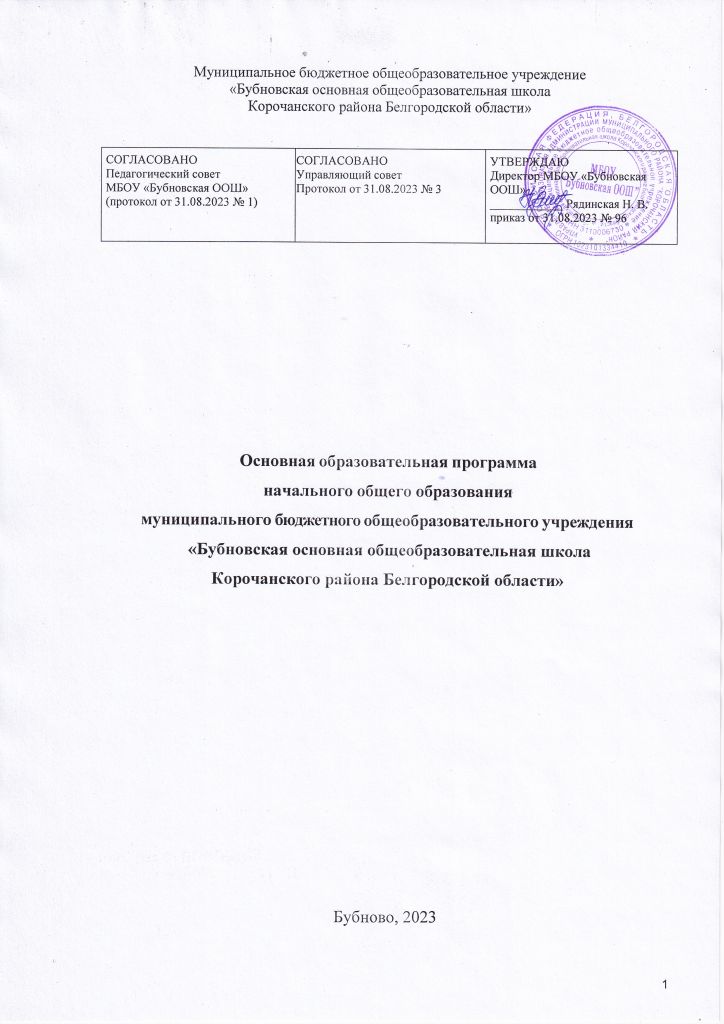 1. ЦЕЛЕВОЙ РАЗДЕЛ1.1.Пояснительная запискаОсновная образовательная программа начального общего образования МБОУ «Бубновская ООШ»  (далее – ООП НОО) является основным документом, определяющим содержание общего начального образования в МБОУ «Бубновская ООШ»  (далее – организация), а также регламентирующим образовательную деятельность организации в единстве урочной и внеурочной деятельности при учете установленного федеральным государственным образовательным стандартом начального общего образования, утвержденным приказом Минпросвещения России от 31.05.2021 № 286, (далее – ФГОС НОО) соотношения обязательной части программы и части, формируемой участниками образовательного процесса.Целями реализации ООП НОО являются:обеспечение реализации конституционного права каждого гражданина Российской Федерации на получение качественного образования, включающего обучение, развитие и воспитание каждого обучающегося;организация учебного процесса с учетом целей, содержания и планируемых результатов начального общего образования, отраженных в ФГОС НОО;создание условий для свободного развития каждого обучающегося с учетом его потребностей, возможностей и стремления к самореализации;организация деятельности педагогического коллектива по созданию индивидуальных программ и учебных планов для одаренных, успешных обучающихся и (или) для детей социальных групп, нуждающихся в особом внимании и поддержке.Достижение поставленных целей реализации ООП НОО предусматривает решение следующих основных задач:формирование общей культуры, гражданско-патриотическое, духовно-нравственное воспитание, интеллектуальное развитие, становление творческих способностей, сохранение и укрепление здоровья;обеспечение планируемых результатов по освоению обучающимся целевых установок, приобретению знаний, умений, навыков, определяемых личностными, семейными, общественными, государственными потребностями и возможностями обучающегося, индивидуальными особенностями его развития и состояния здоровья;становление и развитие личности в ее индивидуальности, самобытности, уникальности и неповторимости;обеспечение преемственности начального общего и основного общего образования;достижение планируемых результатов освоения ООП НОО всеми обучающимися, в том числе обучающимися с ограниченными возможностями здоровья (далее - обучающиеся с ОВЗ);обеспечение доступности получения качественного начального общего образования;выявление и развитие способностей обучающихся, в том числе лиц, проявивших выдающиеся способности, через систему клубов, секций, студий и других, организацию общественно полезной деятельности;организация интеллектуальных и творческих соревнований, научно-технического творчества и проектно-исследовательской деятельности;участие обучающихся, их родителей (законных представителей), педагогических работников в проектировании и развитии социальной среды образовательной организации.ООП НОО учитывает следующие принципы:1) принцип учета ФГОС НОО: ООП НОО базируется на требованиях, предъявляемых ФГОС НОО к целям, содержанию, планируемым результатам и условиям обучения в начальной школе;2) принцип учета языка обучения: с учетом условий функционирования образовательной организации ООП НОО характеризует право получения образования на родном языке из числа языков народов Российской Федерации и отражает механизмы реализации данного принципа в учебных планах, планах внеурочной деятельности;3) принцип учета ведущей деятельности обучающегося: программа обеспечивает конструирование учебного процесса в структуре учебной деятельности, предусматривает механизмы формирования всех компонентов учебной деятельности (мотив, цель, учебная задача, учебные операции, контроль и самоконтроль);4) принцип индивидуализации обучения: программа предусматривает возможность и механизмы разработки индивидуальных программ и учебных планов для обучения детей с особыми способностями, потребностями и интересами с учетом мнения родителей (законных представителей) обучающегося;5) принцип преемственности и перспективности: программа обеспечивает связь и динамику в формировании знаний, умений и способов деятельности между этапами начального общего образования, а также успешную адаптацию обучающихся к обучению по образовательным программам основного общего образования, единые подходы между их обучением и развитием на уровнях начального общего и основного общего образования;6) принцип интеграции обучения и воспитания: программа предусматривает связь урочной и внеурочной деятельности, разработку мероприятий, направленных на обогащение знаний, воспитание чувств и познавательных интересов обучающихся, нравственно-ценностного отношения к действительности;7) принцип здоровьесбережения: при организации образовательной деятельности не допускается использование технологий, которые могут нанести вред физическому и (или) психическому здоровью обучающихся, приоритет использования здоровьесберегающих педагогических технологий.Объем учебной нагрузки, организация учебных и внеурочных мероприятий соответствовуют требованиям, предусмотренным санитарными правилами и нормами СанПиН 1.2.3685-21 «Гигиенические нормативы и требования к обеспечению безопасности и (или) безвредности для человека факторов среды обитания», утвержденными постановлением Главного государственного санитарного врача Российской Федерации от 28 января 2021 г. № 2, (далее – Гигиенические нормативы), и санитарными правилами СП 2.4.3648-20 «Санитарно-эпидемиологические требования к организациям воспитания и обучения, отдыха и оздоровления детей и молодежи», утвержденными постановлением Главного государственного санитарного врача Российской Федерации от 28 сентября 2020 г. № 28 (далее – Санитарно-эпидемиологические требования).ООП НОО учитывает возрастные и психологические особенности обучающихся. В целях удовлетворения образовательных потребностей и интересов обучающихся могут разрабатываться индивидуальные учебные планы, в том числе для ускоренного обучения, в пределах осваиваемой программы начального общего образования в порядке, установленном локальными нормативными актами образовательной организации.ООП НОО реализуется через урочную и внеурочную деятельность в соответствии с законодательством РФ. Внеурочная деятельность организуется по следующим направлениям развития личности: спортивно-оздоровительное, духовно-нравственное, социальное, общеинтеллектуальное, общекультурное.Цели организации внеурочной деятельности:создание условий для достижения обучающимися необходимого для жизни в обществе социального опыта и формирования принимаемой обществом системы ценностей;создание условий для личностного развития и социализации каждого обучающегося в свободное от уроков время;создание в школе воспитывающей среды, обеспечивающей активизацию социальных, интеллектуальных интересов обучающихся;развитие здоровой, творчески растущей личности с гражданской ответственностью и правовым самосознанием, подготовленной к жизни в современном обществе.Задачи реализации внеурочной деятельности:обеспечение принципа добровольного выбора обучающимися форм внеурочной деятельности, возможности для обучающихся в течение учебного года перейти из одной группы, осваивающей определенную программу внеурочной деятельности, в другую;обеспечение разнообразия форм внеурочной деятельности обучающихся, в том числе в виде экскурсий, кружков, спортивных секций, интеллектуальных и творческих фестивалей и конкурсов, круглых столов, олимпиад, проектной деятельности, краеведческой работы (с использованием школьного музея) и др.;учет возрастных и индивидуальных особенностей, интересов и потребностей обучающихся, запросов родителей (законных представителей) обучающихся.1.2.Планируемые результаты освоения обучающимися ООП НООПланируемые результаты освоения ООП НОО соответствуют современным целям начального общего образования, представленным во ФГОС НОО как система личностных, метапредметных и предметных достижений обучающегося.Личностные результаты освоения ООП НОО достигаются в единстве учебной и воспитательной деятельности организации в соответствии с традиционными российскими социокультурными и духовно-нравственными ценностями, принятыми в обществе правилами и нормами поведения и способствуют процессам самопознания, самовоспитания и саморазвития, формирования внутренней позиции личности.Личностные достижения обучающихся, освоивших ООП НОО, включают две группы результатов:основы российской гражданской идентичности, ценностные установки и социально значимые качества личности;готовность обучающихся к саморазвитию, мотивация к познанию и обучению, активное участие в социально значимой деятельности.Метапредметные результаты характеризуют уровень сформированных познавательных, коммуникативных и регулятивных универсальных действий, которые обеспечивают успешность изучения учебных предметов, а также становление способности к самообразованию и саморазвитию.Овладение познавательными универсальными учебными действиями предполагает формирование и оценку у обучающихся базовых логических действий, базовых исследовательских действий, умения работать с информацией.Овладение базовыми логическими действиями обеспечивает формирование у обучающихся следующих умений:сравнивать объекты, устанавливать основания для сравнения, устанавливать аналогии;объединять части объекта (объекты) по определенному признаку;определять существенный признак для классификации, классифицировать предложенные объекты;находить закономерности и противоречия в рассматриваемых фактах, данных и наблюдениях на основе предложенного педагогическим работником алгоритма;выявлять недостаток информации для решения учебной (практической) задачи на основе предложенного алгоритма;устанавливать причинно-следственные связи в ситуациях, поддающихся непосредственному наблюдению или знакомых по опыту, делать выводы.Овладение базовыми исследовательскими действиями обеспечивает формирование у обучающихся следующих умений:определять разрыв между реальным и желательным состоянием объекта (ситуации) на основе предложенных педагогическим работником вопросов;с помощью педагогического работника формулировать цель, планировать изменения объекта, ситуации;сравнивать несколько вариантов решения задачи, выбирать наиболее подходящий (на основе предложенных критериев);проводить по предложенному плану опыт, несложное исследование по установлению особенностей объекта изучения и связей между объектами (часть – целое, причина – следствие);формулировать выводы и подкреплять их доказательствами на основе результатов проведенного наблюдения (опыта, измерения, классификации, сравнения, исследования);прогнозировать возможное развитие процессов, событий и их последствия в аналогичных или сходных ситуациях.Работа с информацией как одно из познавательных универсальных учебных действий обеспечивает сформированность у обучающихся следующих умений:выбирать источник получения информации;согласно заданному алгоритму находить в предложенном источнике информацию, представленную в явном виде;распознавать достоверную и недостоверную информацию самостоятельно или на основании предложенного педагогическим работником способа ее проверки;соблюдать с помощью взрослых (педагогических работников, родителей (законных представителей) несовершеннолетних обучающихся) правила информационной безопасности при поиске информации в информационно-телекоммуникационной сети «Интернет»;анализировать и создавать текстовую, видео-, графическую, звуковую информацию в соответствии с учебной задачей;самостоятельно создавать схемы, таблицы для представления информации.Овладение универсальными учебными коммуникативными действиями предполагает формирование и оценку у обучающихся таких групп умений, как общение и совместная деятельность.Общение как одно из коммуникативных универсальных учебных действий обеспечивает сформированность у обучающихся следующих умений:воспринимать и формулировать суждения, выражать эмоции в соответствии с целями и условиями общения в знакомой среде;проявлять уважительное отношение к собеседнику, соблюдать правила ведения диалога и дискуссии; признавать возможность существования разных точек зрения;корректно и аргументированно высказывать свое мнение;строить речевое высказывание в соответствии с поставленной задачей;создавать устные и письменные тексты (описание, рассуждение, повествование);готовить небольшие публичные выступления;подбирать иллюстративный материал (рисунки, фото, плакаты) к тексту выступления.Совместная деятельность как одно из коммуникативных универсальных учебных действий обеспечивает сформированность у обучающихся следующих умений:формулировать краткосрочные и долгосрочные цели (индивидуальные с учетом участия в коллективных задачах) в стандартной (типовой) ситуации на основе предложенного формата планирования, распределения промежуточных шагов и сроков;принимать цель совместной деятельности, коллективно строить действия по ее достижению: распределять роли, договариваться, обсуждать процесс и результат совместной работы; проявлять готовность руководить, выполнять поручения, подчиняться;ответственно выполнять свою часть работы;оценивать свой вклад в общий результат;выполнять совместные проектные задания с опорой на предложенные образцы.Овладение регулятивными универсальными учебными действиями согласно ФГОС НОО предполагает формирование и оценку у обучающихся умений самоорганизации (планировать действия по решению учебной задачи для получения результата, выстраивать последовательность выбранных действий) и самоконтроля (устанавливать причины успеха (неудач) в учебной деятельности, корректировать свои учебные действия для преодоления ошибок).В результате освоения содержания ООП НОО обучающиеся овладевают рядом междисциплинарных понятий, а также различными знаково-символическими средствами, которые помогают обучающимся применять знания как в типовых, так и в новых, нестандартных учебных ситуациях.Предметные результаты освоения ООП НОО с учетом специфики содержания предметных областей, включающих конкретные учебные предметы, ориентированы на применение знаний, умений и навыков обучающимися в учебных ситуациях и реальных жизненных условиях, а также на успешное обучение. Перечень конкретных знаний, умений и навыков, которые обучающиеся приобретут после освоения ООП НОО, указан в соответствующей рабочей программе учебного предмета, учебного курса, учебного модуля.1.3. Система оценки достижения планируемых результатов освоения ООП НОО1.3.1 Основой объективной оценки соответствия установленным требованиям образовательной деятельности и подготовки обучающихся, освоивших ООП НОО, является ФГОС НОО независимо от формы получения начального общего образования и формы обучения. Таким образом, ФГОС НОО определяет основные требования к образовательным результатам обучающихся и средствам оценки 
их достижения.1.3.2. Система оценки достижения планируемых результатов (далее - система оценки) является частью системы оценки и управления качеством образования 
в образовательной организации и служит основой при разработке образовательной организацией соответствующего локального акта.1.3.3. Система оценки призвана способствовать поддержанию единства всей системы образования, обеспечению преемственности в системе непрерывного образования. Её основными функциями являются: ориентация образовательного процесса на достижение планируемых результатов освоения ФОП НОО 
и обеспечение эффективной обратной связи, позволяющей осуществлять управление образовательным процессом.1.3.4. Основными направлениями и целями оценочной деятельности 
в образовательной организации являются:оценка образовательных достижений обучающихся на различных этапах обучения как основа их промежуточной и итоговой аттестации, а также основа процедур внутреннего мониторинга образовательной организации, мониторинговых исследований муниципального, регионального и федерального уровней; оценка результатов деятельности педагогических работников как основа аттестационных процедур;оценка результатов деятельности образовательной организации как основа аккредитационных процедур.1.3.5. Основным объектом системы оценки, её содержательной 
и критериальной базой выступают требования ФГОС НОО, которые конкретизируются в планируемых результатах освоения обучающимися ФОП НОО. 1.3.6. Система оценки включает процедуры внутренней и внешней оценки.1.3.7. Внутренняя оценка включает:стартовую диагностику;текущую и тематическую оценку;портфолио;психолого-педагогическое наблюдение;внутренний мониторинг образовательных достижений обучающихся.1.3.8. Внешняя оценка включает:независимую оценку качества образования;мониторинговые исследования муниципального, регионального 
и федерального уровней.1.3.9. В соответствии с ФГОС НОО система оценки образовательной организации реализует системно-деятельностный, уровневый и комплексный подходы к оценке образовательных достижений.1.3.10. Системно-деятельностный подход к оценке образовательных достижений обучающихся проявляется в оценке способности обучающихся 
к решению учебно-познавательных и учебно-практических задач, а также в оценке уровня функциональной грамотности обучающихся. Он обеспечивается содержанием и критериями оценки, в качестве которых выступают планируемые результаты обучения, выраженные в деятельностной форме.1.3.11. Уровневый подход к оценке образовательных достижений обучающихся служит важнейшей основой для организации индивидуальной работы с обучающимися. Он реализуется как по отношению к содержанию оценки, 
так и к представлению и интерпретации результатов измерений.1.3.12. Уровневый подход к оценке образовательных достижений обучающихся реализуется за счёт фиксации различных уровней достижения обучающимися планируемых результатов базового уровня и уровней выше и ниже базового. Достижение базового уровня свидетельствует о способности обучающихся решать типовые учебные задачи, целенаправленно отрабатываемые со всеми обучающимися в ходе учебного процесса. Овладение базовым уровнем является границей, отделяющей знание от незнания, выступает достаточным для продолжения обучения и усвоения последующего учебного материала.1.3.13. Комплексный подход к оценке образовательных достижений реализуется через:оценку предметных и метапредметных результатов;использование комплекса оценочных процедур как основы для оценки динамики индивидуальных образовательных достижений обучающихся 
и для итоговой оценки; использование контекстной информации (об особенностях обучающихся, условиях и процессе обучения и другое) для интерпретации полученных результатов в целях управления качеством образования;использование разнообразных методов и форм оценки, взаимно дополняющих друг друга: стандартизированных устных и письменных работ, проектов, практических (в том числе исследовательских) и творческих работ;использование форм работы, обеспечивающих возможность включения обучающихся в самостоятельную оценочную деятельность (самоанализ, самооценка, взаимооценка);использование мониторинга динамических показателей освоения умений 
и знаний, в том числе формируемых с использованием информационно-коммуникационных (цифровых) технологий. 1.3.14. Целью оценки личностных достижений обучающихся является 
получение общего представления о воспитательной деятельности образовательной организации и ее влиянии на коллектив обучающихся. 1.3.15. При оценке личностных результатов необходимо соблюдение этических норм и правил взаимодействия с обучающимся с учетом его индивидуально-психологических особенностей развития. 13.16. Личностные достижения обучающихся, освоивших ФОП НОО, включают две группы результатов: основы российской гражданской идентичности, ценностные установки 
и социально значимые качества личности; готовность обучающихся к саморазвитию, мотивация к познанию 
и обучению, активное участие в социально значимой деятельности.1.317. Учитывая особенности групп личностных результатов, педагогический работник может осуществлять только оценку следующих качеств: наличие и характеристика мотива познания и учения;наличие умений принимать и удерживать учебную задачу, планировать учебные действия;способность осуществлять самоконтроль и самооценку. Диагностические задания, устанавливающие уровень этих качеств, целесообразно интегрировать с заданиями по оценке метапредметных регулятивных универсальных учебных действий.1.3.18. Оценка метапредметных результатов осуществляется через оценку достижения планируемых результатов освоения ФОП НОО, которые отражают совокупность познавательных, коммуникативных и регулятивных универсальных учебных действий.1.3.19. Формирование метапредметных результатов обеспечивается комплексом освоения программ учебных предметов и внеурочной деятельности.1.3.20. Оценка метапредметных результатов проводится с целью определения сформированности:познавательных универсальных учебных действий;коммуникативных универсальных учебных действий;регулятивных универсальных учебных действий.1.3.21. Овладение познавательными универсальными учебными действиями предполагает формирование и оценку у обучающихся базовых логических действий, базовых исследовательских действий, умения работать с информацией.1.3.22. Овладение базовыми логическими действиями обеспечивает формирование у обучающихся следующих умений:сравнивать объекты, устанавливать основания для сравнения, устанавливать аналогии;объединять части объекта (объекты) по определённому признаку;определять существенный признак для классификации, классифицировать предложенные объекты;находить закономерности и противоречия в рассматриваемых фактах, данных 
и наблюдениях на основе предложенного педагогическим работником алгоритма;выявлять недостаток информации для решения учебной (практической) задачи на основе предложенного алгоритма;устанавливать причинно-следственные связи в ситуациях, поддающихся непосредственному наблюдению или знакомых по опыту, делать выводы.1.3.23. Овладение базовыми исследовательскими действиями обеспечивает формирование у обучающихся следующих умений:определять разрыв между реальным и желательным состоянием объекта (ситуации) на основе предложенных педагогическим работником вопросов;с помощью педагогического работника формулировать цель, планировать изменения объекта, ситуации;сравнивать несколько вариантов решения задачи, выбирать наиболее подходящий (на основе предложенных критериев);проводить по предложенному плану опыт, несложное исследование 
по установлению особенностей объекта изучения и связей между объектами 
(часть - целое, причина - следствие);формулировать выводы и подкреплять их доказательствами на основе результатов проведённого наблюдения (опыта, измерения, классификации, сравнения, исследования);прогнозировать возможное развитие процессов, событий и их последствия 
в аналогичных или сходных ситуациях;1.3.24. Работа с информацией как одно из познавательных универсальных учебных действий обеспечивает сформированность у обучающихся следующих умений:выбирать источник получения информации;согласно заданному алгоритму находить в предложенном источнике информацию, представленную в явном виде;распознавать достоверную и недостоверную информацию самостоятельно 
или на основании предложенного педагогическим работником способа её проверки;соблюдать с помощью взрослых (педагогических работников, родителей (законных представителей) несовершеннолетних обучающихся) правила информационной безопасности при поиске информации в информационно-телекоммуникационной сети «Интернет»;анализировать и создавать текстовую, видео-, графическую, звуковую информацию в соответствии с учебной задачей;самостоятельно создавать схемы, таблицы для представления информации.1.3.25. Овладение универсальными учебными коммуникативными действиями предполагает формирование и оценку у обучающихся таких групп умений, 
как общение и совместная деятельность.1.3.26. Общение как одно из коммуникативных универсальных учебных действий обеспечивает сформированность у обучающихся следующих умений:воспринимать и формулировать суждения, выражать эмоции в соответствии 
с целями и условиями общения в знакомой среде;проявлять уважительное отношение к собеседнику, соблюдать правила ведения диалога и дискуссии; признавать возможность существования разных точек зрения;корректно и аргументированно высказывать своё мнение; строить речевое высказывание в соответствии с поставленной задачей;создавать устные и письменные тексты (описание, рассуждение, повествование);готовить небольшие публичные выступления;подбирать иллюстративный материал (рисунки, фото, плакаты) к тексту выступления;1.3.27. Совместная деятельность как одно из коммуникативных универсальных учебных действий обеспечивает сформированность у обучающихся следующих умений:формулировать краткосрочные и долгосрочные цели (индивидуальные 
с учётом участия в коллективных задачах) в стандартной (типовой) ситуации 
на основе предложенного формата планирования, распределения промежуточных шагов и сроков;принимать цель совместной деятельности, коллективно строить действия 
по её достижению: распределять роли, договариваться, обсуждать процесс 
и результат совместной работы; проявлять готовность руководить, выполнять поручения, подчиняться;ответственно выполнять свою часть работы;оценивать свой вклад в общий результат;выполнять совместные проектные задания с опорой на предложенные образцы.1.3.28. Овладение регулятивными универсальными учебными действиями согласно ФГОС НОО предполагает формирование и оценку у обучающихся умений самоорганизации (планировать действия по решению учебной задачи для получения результата, выстраивать последовательность выбранных действий) и самоконтроля (устанавливать причины успеха (неудач) в учебной деятельности, корректировать свои учебные действия для преодоления ошибок).1.3.29. Оценка достижения метапредметных результатов осуществляется 
как педагогическим работником в ходе текущей и промежуточной оценки 
по предмету, так и администрацией образовательной организации в ходе мониторинга. В текущем учебном процессе отслеживается способность обучающихся разрешать учебные ситуации и выполнять учебные задачи, требующие владения познавательными, коммуникативными и регулятивными действиями, реализуемыми в предметном преподавании.1.3.30. В ходе мониторинга проводится оценка сформированности универсальных учебных действий. Содержание и периодичность мониторинга устанавливаются решением педагогического совета образовательной организации. Инструментарий для оценка сформированности универсальных учебных действий строится на межпредметной основе и может включать диагностические материалы по оценке функциональной грамотности, сформированности регулятивных, коммуникативных и познавательных учебных действий.1.3.31. Предметные результаты освоения ООП НОО с учетом специфики содержания предметных областей, включающих конкретные учебные предметы, ориентированы на применение знаний, умений и навыков обучающимися в учебных ситуациях и реальных жизненных условиях, а также на успешное обучение.1.3.32. Оценка предметных результатов освоения ООП НОО осуществляется через оценку достижения обучающимися планируемых результатов по отдельным учебным предметам. 1.3.33. Основным предметом оценки результатов освоения ООП НОО 
в соответствии с требованиями ФГОС НОО является способность к решению учебно-познавательных и учебно-практических задач, основанных на изучаемом учебном материале и способах действий, в том числе метапредметных (познавательных, регулятивных, коммуникативных) действий.1.3.34. Оценка предметных результатов освоения ООП НОО осуществляется педагогическим работником в ходе процедур текущего, тематического, промежуточного и итогового контроля.1.3.35. Особенности оценки предметных результатов по отдельному учебному предмету фиксируются в приложении к ООП НОО.Описание оценки предметных результатов по отдельному учебному предмету должно включать:список итоговых планируемых результатов с указанием этапов 
их формирования и способов оценки (например, текущая (тематическая); устно (письменно), практика);требования к выставлению отметок за промежуточную аттестацию 
(при необходимости - с учётом степени значимости отметок за отдельные оценочные процедуры);график контрольных мероприятий. 1.3.36. Стартовая диагностика проводится администрацией образовательной организации с целью оценки готовности к обучению на уровне начального общего образования. 1.36.1. Стартовая диагностика проводится в начале 1 класса и выступает 
как основа (точка отсчёта) для оценки динамики образовательных достижений обучающихся. Объектом оценки в рамках стартовой диагностики является сформированность предпосылок учебной деятельности, готовность к овладению чтением, грамотой и счётом.1.3.36.2. Стартовая диагностика может проводиться педагогическими работниками с целью оценки готовности к изучению отдельных предметов (разделов). Результаты стартовой диагностики являются основанием для корректировки учебных программ и индивидуализации учебного процесса.1.3.37. Текущая оценка направлена на оценку индивидуального продвижения обучающегося в освоении программы учебного предмета. 1.3.37.1. Текущая оценка может быть формирующей (поддерживающей 
и направляющей усилия обучающегося, включающей его в самостоятельную оценочную деятельность) и диагностической, способствующей выявлению  и осознанию педагогическим работником и обучающимся существующих проблем 
в обучении.1.3.37.2. Объектом текущей оценки являются тематические планируемые результаты, этапы освоения которых зафиксированы в тематическом планировании по учебному предмету. 1.3.37.3. В текущей оценке используются различные формы и методы проверки (устные и письменные опросы, практические работы, творческие работы, индивидуальные и групповые формы, само- и взаимооценка, рефлексия, листы продвижения и другие) с учётом особенностей учебного предмета. 1.3.37.4. Результаты текущей оценки являются основой для индивидуализации учебного процесса.1.3.38. Тематическая оценка направлена на оценку уровня достижения обучающимися тематических планируемых результатов по учебному предмету.1.3.39. Промежуточная аттестация обучающихся проводится, начиная 
со второго класса, в конце каждого учебного периода по каждому изучаемому учебному предмету. 1.3.40. Промежуточная аттестация обучающихся проводится на основе результатов накопленной оценки и результатов выполнения тематических проверочных работ и фиксируется в классном журнале.1.3.41. Промежуточная оценка, фиксирующая достижение предметных планируемых результатов и универсальных учебных действий, является основанием для перевода обучающихся в следующий класс.1.3.42. Итоговая оценка является процедурой внутренней оценки образовательной организации и складывается из результатов накопленной оценки 
и итоговой работы по предмету. Предметом итоговой оценки является способность обучающихся решать учебно-познавательные и учебно-практические задачи, построенные на основном содержании предмета с учётом формируемых метапредметных действий.2. СОДЕРЖАТЕЛЬНЫЙ РАЗДЕЛ2.1 Рабочие программы учебных предметов 2.1.1Федеральная рабочая программа по учебному предмету «Русский язык».  Федеральная рабочая программа по учебному предмету «Русский язык» (предметная область «Русский язык и литературное чтение») (далее 
соответственно – программа по русскому языку, русский язык) включает пояснительную записку, содержание обучения, планируемые результаты освоения программы по русскому языку. 	Пояснительная записка отражает общие цели и задачи изучения русского языка, характеристику психологических предпосылок к его изучению обучающимися; место в структуре учебного плана, а также подходы к отбору содержания, к определению планируемых результатов и к структуре тематического планирования.Содержание обучения раскрывает содержательные линии, которые предлагаются для обязательного изучения в каждом классе на уровне начального общего образования. Содержание обучения в каждом классе завершается перечнем универсальных учебных действий - познавательных, коммуникативных 
и регулятивных, которые возможно формировать средствами русского языка 
с учётом возрастных особенностей обучающихся на уровне начального общего образования. Планируемые результаты освоения программы по русскому языку включают личностные, метапредметные результаты за весь период обучения 
на уровне начального общего образования, а также предметные достижения обучающегося за каждый год обучения.Пояснительная записка.Программа по русскому языку на уровне начального общего образования составлена на основе требований к результатам освоения программы начального общего образования ФГОС НОО, а также ориентирована на целевые приоритеты, сформулированные в федеральной программе воспитания.На уровне начального общего образования изучение русского языка имеет особое значение в развитии обучающегося. Приобретённые знания, опыт выполнения предметных и универсальных учебных действий на материале русского языка станут фундаментом обучения на уровне основного общего образования, 
а также будут востребованы в жизни. Русский язык как средство познания действительности обеспечивает развитие интеллектуальных и творческих способностей обучающихся, формирует умения извлекать и анализировать информацию из различных текстов, навыки самостоятельной учебной деятельности. Изучение русского языка является основой всего процесса обучения на уровне начального общего образования, успехи 
в изучении этого предмета во многом определяют результаты обучающихся 
по другим учебным предметам. Русский язык обладает значительным потенциалом в развитии функциональной грамотности обучающихся, особенно таких её компонентов, 
как языковая, коммуникативная, читательская, общекультурная и социальная грамотность. Первичное знакомство с системой русского языка, богатством 
его выразительных возможностей, развитие умения правильно и эффективно использовать русский язык в различных сферах и ситуациях общения способствуют успешной социализации обучающегося. Русский язык, выполняя свои базовые функции общения и выражения мысли, обеспечивает межличностное 
и социальное взаимодействие, способствует формированию самосознания 
и мировоззрения личности, является важнейшим средством хранения и передачи информации, культурных традиций, истории русского народа и других народов России. Свободное владение языком, умение выбирать нужные языковые средства во многом определяют возможность адекватного самовыражения взглядов, мыслей, чувств, проявления себя в различных жизненно важных для человека областях.Изучение русского языка обладает огромным потенциалом присвоения традиционных социокультурных и духовно-нравственных ценностей, принятых 
в обществе правил и норм поведения, в том числе речевого, что способствует формированию внутренней позиции личности. Личностные достижения обучающегося непосредственно связаны с осознанием языка как явления национальной культуры, пониманием связи языка и мировоззрения народа. Значимыми личностными результатами являются развитие устойчивого познавательного интереса к изучению русского языка, формирование ответственности за сохранение чистоты русского языка. Изучение русского языка направлено на достижение следующих целей:приобретение обучающимися первоначальных представлений о многообразии языков и культур на территории Российской Федерации, о языке как одной 
из главных духовнонравственных ценностей народа; понимание роли языка 
как основного средства общения; осознание значения русского языка 
как государственного языка Российской Федерации; понимание роли русского языка как языка межнационального общения; осознание правильной устной и письменной речи как показателя общей культуры человека;овладение основными видами речевой деятельности на основе первоначальных представлений о нормах современного русского литературного языка: аудирование, говорение, чтение, письмо;овладение первоначальными научными представлениями о системе русского языка: фонетика, графика, лексика, морфемика, морфология и синтаксис; 
об основных единицах языка, их признаках и особенностях употребления в речи; использование в речевой деятельности норм современного русского литературного языка (орфоэпических, лексических, грамматических, орфографических, пунктуационных) и речевого этикета;развитие функциональной грамотности, готовности к успешному взаимодействию с изменяющимся миром и дальнейшему успешному образованию.Центральной идеей конструирования содержания и планируемых результатов обучения русскому языку является признание равной значимости работы по изучению системы языка и работы по совершенствованию речи обучающихся. Языковой материал призван сформировать первоначальные представления о структуре русского языка, способствовать усвоению норм русского литературного языка, орфографических и пунктуационных правил.Развитие устной и письменной речи обучающихся направлено 
на решение практической задачи развития всех видов речевой деятельности, отработку навыков использования усвоенных норм русского литературного языка, речевых норм и правил речевого этикета в процессе устного и письменного общения. Ряд задач по совершенствованию речевой деятельности решаются совместно с учебным предметом «Литературное чтение».Программа по русскому языку позволит педагогическому работнику:реализовать в процессе преподавания русского языка современные подходы 
к достижению личностных, метапредметных и предметных результатов обучения, сформулированных в ФГОС НОО;определить и структурировать планируемые результаты обучения 
и содержание русского языка по годам обучения в соответствии с ФГОС НОО;разработать календарно-тематическое планирование с учётом особенностей конкретного класса.В программе по русскому языку определяются цели изучения учебного предмета на уровне начального общего образования, планируемые результаты освоения обучающимися русского языка: личностные, метапредметные, предметные. Личностные и метапредметные результаты представлены с учётом методических традиций и особенностей преподавания русского языка на уровне начального общего образования. Предметные планируемые результаты освоения программы даны для каждого года русского языка.Программа по русскому языку устанавливает распределение учебного материала по классам, основанное на логике развития предметного содержания 
и учёте психологических и возрастных особенностей обучающихся. Программа по русскому языку предоставляет возможности 
для реализации различных методических подходов к преподаванию русского языка при условии сохранения обязательной части содержания учебного предмета.Содержание программы по русскому языку составлено таким образом, что достижение обучающимися как личностных, так и метапредметных результатов обеспечивает преемственность и перспективность в освоении областей знаний, которые отражают ведущие идеи изучения русского языка на уровне основного общего образования и подчёркивают пропедевтическое значение уровня начального общего образования, формирование готовности обучающегося к дальнейшему обучению.Общее число часов, рекомендованных для изучения русского языка, - 
675 (5 часов в неделю в каждом классе): в 1 классе - 165 часов, во 2-4 классах - 
по 170 часов. Содержание обучения в 1 классе.Обучение грамоте.Начальным этапом изучения учебных предметов «Русский язык», «Литературное чтение» в 1 классе является учебный курс «Обучение грамоте»: обучение письму идёт параллельно с обучением чтению. На учебный курс «Обучение грамоте» рекомендуется отводить 9 часов в неделю: 5 часов учебного предмета «Русский язык» (обучение письму) и 4 часа учебного предмета «Литературное чтение» (обучение чтению). Продолжительность «Обучения грамоте» зависит от уровня подготовки класса и может составлять от 20 до 23 недель, соответственно, продолжительность изучения систематического курса в 1 классе может варьироваться от 13 до 10 недель.Развитие речи.Составление небольших рассказов повествовательного характера по серии сюжетных картинок, на основе собственных игр, занятий. Участие в диалоге. Понимание текста при его прослушивании и при самостоятельном чтении вслух. Слово и предложение.Различение слова и предложения. Работа с предложением: выделение слов, изменение их порядка.Восприятие слова как объекта изучения, материала для анализа. Наблюдение 
над значением слова. Выявление слов, значение которых требует уточнения.Фонетика.Звуки речи. Единство звукового состава слова и его значения. Установление последовательности звуков в слове и определение количества звуков. Сопоставление слов, различающихся одним или несколькими звуками. Звуковой анализ слова, работа со звуковыми моделями: построение модели звукового состава слова, подбор слов, соответствующих заданной модели. Различение гласных 
и согласных звуков, гласных ударных и безударных, согласных твёрдых и мягких, звонких и глухих. Определение места ударения. Слог как минимальная произносительная единица. Количество слогов в слове. Ударный слог.Графика.Различение звука и буквы: буква как знак звука. Слоговой принцип русской графики. Буквы гласных как показатель твёрдости — мягкости согласных звуков. Функции букв е, ё, ю, я. Мягкий знак как показатель мягкости предшествующего согласного звука в конце слова. Последовательность букв в русском алфавите.Чтение.Слоговое чтение (ориентация на букву, обозначающую гласный звук). Плавное слоговое чтение и чтение целыми словами со скоростью, соответствующей индивидуальному темпу. Осознанное чтение слов, словосочетаний, предложений. Чтение с интонациями и паузами в соответствии со знаками препинания. Выразительное чтение на материале небольших прозаических текстов 
и стихотворений.Орфоэпическое чтение (при переходе к чтению целыми словами). Орфографическое чтение (проговаривание) как средство самоконтроля при письме под диктовку и при списывании.Письмо.Ориентация на пространстве листа в тетради и на пространстве классной доски. Гигиенические требования, которые необходимо соблюдать во время письма.Начертание письменных прописных и строчных букв. Письмо разборчивым, аккуратным почерком. Понимание функции небуквенных графических средств: пробела между словами, знака переноса. Письмо под диктовку слов и предложений, написание которых не расходится с их произношением. Приёмы 
и последовательность правильного списывания текста.Орфография и пунктуация.Правила правописания и их применение: раздельное написание слов; обозначение гласных после шипящих в сочетаниях жи, ши (в положении 
под ударением), ча, ща, чу, щу; прописная буква в начале предложения, в именах собственных (имена людей, клички животных); перенос по слогам слов без стечения согласных; знаки препинания в конце предложения.Систематический курс.Общие сведения о языке.Язык как основное средство человеческого общения. Цели и ситуации общения.Фонетика.Звуки речи. Гласные и согласные звуки, их различение. Ударение в слове. Гласные ударные и безударные. Твёрдые и мягкие согласные звуки, их различение. Звонкие и глухие согласные звуки, их различение. Согласный звук [й’] и гласный звук [и]. Шипящие [ж], [ш], [ч’], [щ’].Слог. Количество слогов в слове. Ударный слог. Деление слов на слоги (простые случаи, без стечения согласных).Графика.Звук и буква. Различение звуков и букв. Обозначение на письме твёрдости согласных звуков буквами а, о, у, ы, э; слова с буквой э. Обозначение на письме мягкости согласных звуков буквами е, ё, ю, я, и. Функции букв е, ё, ю, я. Мягкий знак как показатель мягкости предшествующего согласного звука в конце слова.Установление соотношения звукового и буквенного состава слова в словах типа стол, конь.Небуквенные графические средства: пробел между словами, знак переноса.Русский алфавит: правильное название букв, их последовательность. Использование алфавита для упорядочения списка слов.Орфоэпия.Произношение звуков и сочетаний звуков, ударение в словах в соответствии 
с нормами современного русского литературного языка (на ограниченном перечне слов, отрабатываемом в учебнике).Лексика.Слово как единица языка (ознакомление).Слово как название предмета, признака предмета, действия предмета (ознакомление).Выявление слов, значение которых требует уточнения.Синтаксис.Предложение как единица языка (ознакомление).Слово, предложение (наблюдение над сходством и различием). Установление связи слов в предложении при помощи смысловых вопросов.Восстановление деформированных предложений. Составление предложений из набора форм слов.Орфография и пунктуация.Правила правописания и их применение:раздельное написание слов в предложении;прописная буква в начале предложения и в именах собственных: в именах 
и фамилиях людей, кличках животных;перенос слов (без учёта морфемного членения слова);гласные после шипящих в сочетаниях жи, ши (в положении под ударением), 
ча, ща, чу, щу;сочетания чк, чн;слова с непроверяемыми гласными и согласными (перечень слов 
в орфографическом словаре учебника);знаки препинания в конце предложения: точка, вопросительный 
и восклицательный знаки.Алгоритм списывания текста.Развитие речи.Речь как основная форма общения между людьми. Текст как единица речи (ознакомление).Ситуация общения: цель общения, с кем и где происходит общение. Ситуации устного общения (чтение диалогов по ролям, просмотр видеоматериалов, прослушивание аудиозаписи).Нормы речевого этикета в ситуациях учебного и бытового общения (приветствие, прощание, извинение, благодарность, обращение с просьбой).Составление небольших рассказов на основе наблюдений.Изучение русского языка в 1 классе способствует на пропедевтическом уровне работе над рядом метапредметных результатов: познавательных универсальных учебных действий, коммуникативных универсальных учебных действий, регулятивных универсальных учебных действий, совместной деятельности. Базовые логические действия как часть познавательных универсальных учебных действий способствуют формированию умений:сравнивать звуки в соответствии с учебной задачей: определять отличительные особенности гласных и согласных звуков; твёрдых и мягких согласных звуков;сравнивать звуковой и буквенный состав слова в соответствии с учебной задачей: определять совпадения и расхождения в звуковом и буквенном составе слов;устанавливать основания для сравнения звукового состава слов: выделять признаки сходства и различия;характеризовать звуки по заданным признакам; приводить примеры гласных звуков; твёрдых согласных, мягких согласных, звонких согласных, глухих согласных звуков; слов с заданным звуком.Базовые исследовательские действия как часть познавательных универсальных учебных действий способствуют формированию умений:проводить изменения звуковой модели по предложенному учителем правилу, подбирать слова к модели;формулировать выводы о соответствии звукового и буквенного состава слова;использовать алфавит для самостоятельного упорядочивания списка слов.Работа с информацией как часть познавательных универсальных учебных действий способствует формированию умений:выбирать источник получения информации: уточнять написание слова 
по орфографическому словарику учебника; место ударения в слове по перечню слов, отрабатываемых в учебнике;анализировать графическую информацию - модели звукового состава слова;самостоятельно создавать модели звукового состава слова.Общение как часть коммуникативных универсальных учебных действий способствует формированию умений:воспринимать суждения, выражать эмоции в соответствии с целями 
и условиями общения в знакомой среде;проявлять уважительное отношение к собеседнику, соблюдать в процессе общения нормы речевого этикета;соблюдать правила ведения диалога;воспринимать разные точки зрения;в процессе учебного диалога отвечать на вопросы по изученному материалу;строить устное речевое высказывание об обозначении звуков буквами; 
о звуковом и буквенном составе слова.Самоорганизация как часть регулятивных универсальных учебных действий способствует формированию умений:определять последовательность учебных операций при проведении звукового анализа слова;определять последовательность учебных операций при списывании;удерживать учебную задачу при проведении звукового анализа, 
при обозначении звуков буквами, при списывании текста, при письме под диктовку: применять отрабатываемый способ действия, соотносить цель и результат;Самоконтроль как часть регулятивных универсальных учебных действий способствует формированию умений:находить ошибку, допущенную при проведении звукового анализа, 
при письме под диктовку или списывании слов, предложений, с опорой на указание педагога о наличии ошибки;оценивать правильность написания букв, соединений букв, слов, предложений.Совместная деятельность способствует формированию умений:принимать цель совместной деятельности, коллективно строить план действий 
по её достижению, распределять роли, договариваться, учитывать интересы 
и мнения участников совместной работы;ответственно выполнять свою часть работы.Содержание обучения во 2 классе.Общие сведения о языке.Язык как основное средство человеческого общения и явление национальной культуры. Первоначальные представления о многообразии языкового пространства России и мира. Методы познания языка: наблюдение, анализ.Фонетика и графика.Смыслоразличительная функция звуков; различение звуков и букв; различение ударных и безударных гласных звуков, согласного звука [й’] и гласного звука [и], твёрдых и мягких согласных звуков, звонких и глухих согласных звуков; шипящие согласные звуки [ж], [ш], [ч’], [щ’]; обозначение на письме твёрдости и мягкости согласных звуков, функции букв е, ё, ю, я (повторение изученного 
в 1 классе).Парные и непарные по твёрдости - мягкости согласные звуки.Парные и непарные по звонкости - глухости согласные звуки.Качественная характеристика звука: гласный - согласный; гласный 
ударный - безударный; согласный твёрдый - мягкий, парный - непарный; согласный звонкий - глухой, парный - непарный.Функции ь: показатель мягкости предшествующего согласного в конце 
и в середине слова; разделительный. Использование на письме разделительных 
ъ и ь.Соотношение звукового и буквенного состава в словах с буквами е, ё, ю, я 
(в начале слова и после гласных).Деление слов на слоги (в том числе при стечении согласных).Использование знания алфавита при работе со словарями.Небуквенные графические средства: пробел между словами, знак переноса, абзац (красная строка), пунктуационные знаки (в пределах изученного).Орфоэпия.Произношение звуков и сочетаний звуков, ударение в словах в соответствии 
с нормами современного русского литературного языка (на ограниченном перечне слов, отрабатываемом в учебнике). Использование отработанного перечня слов (орфоэпического словаря учебника) для решения практических задач.Лексика.Слово как единство звучания и значения. Лексическое значение слова (общее представление). Выявление слов, значение которых требует уточнения. Определение значения слова по тексту или уточнение значения с помощью толкового словаря.Однозначные и многозначные слова (простые случаи, наблюдение).Наблюдение за использованием в речи синонимов, антонимов.Состав слова (морфемика).Корень как обязательная часть слова. Однокоренные (родственные) слова. Признаки однокоренных (родственных) слов. Различение однокоренных слов 
и синонимов, однокоренных слов и слов с омонимичными корнями. Выделение 
в словах корня (простые случаи).Окончание как изменяемая часть слова. Изменение формы слова с помощью окончания. Различение изменяемых и неизменяемых слов.Суффикс как часть слова (наблюдение). Приставка как часть слова (наблюдение).Морфология.Имя существительное (ознакомление): общее значение, вопросы («кто?», «что?»), употребление в речи.Глагол (ознакомление): общее значение, вопросы («что делать?», 
«что сделать?» и другие), употребление в речи.Имя прилагательное (ознакомление): общее значение, вопросы («какой?», «какая?», «какое?», «какие?»), употребление в речи.Предлог. Отличие предлогов от приставок. Наиболее распространённые предлоги: в, на, из, без, над, до, у, о, об и другое.Синтаксис.Порядок слов в предложении; связь слов в предложении (повторение).Предложение как единица языка. Предложение и слово. Отличие предложения от слова. Наблюдение за выделением в устной речи одного из слов предложения (логическое ударение).Виды предложений по цели высказывания: повествовательные, вопросительные, побудительные предложения.Виды предложений по эмоциональной окраске (по интонации): восклицательные и невосклицательные предложения.Орфография и пунктуация.Прописная буква в начале предложения и в именах собственных (имена 
и фамилии людей, клички животных); знаки препинания в конце предложения; перенос слов со строки на строку (без учёта морфемного членения слова); гласные после шипящих в сочетаниях жи, ши (в положении под ударением), ча, ща, чу, щу; сочетания чк, чн (повторение правил правописания, изученных в 1 классе).Орфографическая зоркость как осознание места возможного возникновения орфографической ошибки. Понятие орфограммы. Различные способы решения орфографической задачи в зависимости от места орфограммы в слове. Использование орфографического словаря учебника для определения (уточнения) написания слова. Контроль и самоконтроль при проверке собственных 
и предложенных текстов.Правила правописания и их применение:разделительный мягкий знак;сочетания чт, щн, нч;проверяемые безударные гласные в корне слова;парные звонкие и глухие согласные в корне слова;непроверяемые гласные и согласные (перечень слов в орфографическом словаре учебника);прописная буква в именах собственных: имена, фамилии, отчества людей, клички животных, географические названия;раздельное написание предлогов с именами существительными.Развитие речи.Выбор языковых средств в соответствии с целями и условиями устного общения для эффективного решения коммуникативной задачи (для ответа 
на заданный вопрос, для выражения собственного мнения). Умение вести разговор (начать, поддержать, закончить разговор, привлечь внимание и другое). Практическое овладение диалогической формой речи. Соблюдение норм речевого этикета и орфоэпических норм в ситуациях учебного и бытового общения. Умение договариваться и приходить к общему решению в совместной деятельности 
при проведении парной и групповой работы.Составление устного рассказа по репродукции картины. Составление устного рассказа с опорой на личные наблюдения и на вопросы.Текст. Признаки текста: смысловое единство предложений в тексте; последовательность предложений в тексте; выражение в тексте законченной мысли. Тема текста. Основная мысль. Заглавие текста. Подбор заголовков к предложенным текстам. Последовательность частей текста (абзацев). Корректирование текстов 
с нарушенным порядком предложений и абзацев.Типы текстов: описание, повествование, рассуждение, их особенности (первичное ознакомление).Поздравление и поздравительная открытка.Понимание текста: развитие умения формулировать простые выводы 
на основе информации, содержащейся в тексте. Выразительное чтение текста вслух 
с соблюдением правильной интонации.Подробное изложение повествовательного текста объёмом 30-45 слов 
с опорой на вопросы.Изучение русского языка во 2 классе способствует 
на пропедевтическом уровне работе над рядом метапредметных результатов: познавательных универсальных учебных действий, коммуникативных универсальных учебных действий, регулятивных универсальных учебных действий, совместной деятельности. Базовые логические действия как часть познавательных универсальных учебных действий способствуют формированию умений:сравнивать однокоренные (родственные) слова и синонимы; однокоренные (родственные) слова и слова с омонимичными корнями: называть признаки сходства 
и различия;сравнивать значение однокоренных (родственных) слов: указывать сходство 
и различие лексического значения;сравнивать буквенную оболочку однокоренных (родственных) слов: выявлять случаи чередования;устанавливать основания для сравнения слов: на какой вопрос отвечают, 
что обозначают;характеризовать звуки по заданным параметрам;определять признак, по которому проведена классификация звуков, букв, слов, предложений;находить закономерности в процессе наблюдения за языковыми единицами;ориентироваться в изученных понятиях (корень, окончание, текст); соотносить понятие с его краткой характеристикой.Базовые исследовательские действия как часть познавательных универсальных учебных действий способствуют формированию умений:проводить по предложенному плану наблюдение за языковыми единицами (слово, предложение, текст);формулировать выводы и предлагать доказательства того, что слова являются (не являются) однокоренными (родственными).Работа с информацией как часть познавательных универсальных учебных действий способствует формированию умений:выбирать источник получения информации: нужный словарь учебника 
для получения информации;устанавливать с помощью словаря значения многозначных слов;согласно заданному алгоритму находить в предложенном источнике информацию, представленную в явном виде;анализировать текстовую, графическую и звуковую информацию 
в соответствии с учебной задачей; «читать» информацию, представленную в схеме, таблице;с помощью учителя на уроках русского языка создавать схемы, таблицы 
для представления информации.Общение как часть коммуникативных универсальных учебных действий способствует формированию умений:воспринимать и формулировать суждения о языковых единицах;проявлять уважительное отношение к собеседнику, соблюдать правила ведения диалога;признавать возможность существования разных точек зрения в процессе анализа результатов наблюдения за языковыми единицами;корректно и аргументированно высказывать своё мнение о результатах наблюдения за языковыми единицами;строить устное диалогическое выказывание;строить устное монологическое высказывание на определённую тему, 
на основе наблюдения с соблюдением орфоэпических норм, правильной интонации;устно и письменно формулировать простые выводы на основе прочитанного или услышанного текста.Самоорганизация как часть регулятивных универсальных учебных действий способствует формированию умений:планировать с помощью учителя действия по решению орфографической задачи;выстраивать последовательность выбранных действий.Самоконтроль как часть регулятивных универсальных учебных действий способствует формированию умений:устанавливать с помощью учителя причины успеха (неудач) при выполнении заданий по русскому языку;корректировать с помощью учителя свои учебные действия для преодоления ошибок при выделении в слове корня и окончания, при списывании текстов 
и записи под диктовку.Совместная деятельность способствует формированию умений:строить действия по достижению цели совместной деятельности 
при выполнении парных и групповых заданий на уроках русского языка: распределять роли, договариваться, корректно делать замечания и высказывать пожелания участникам совместной работы, спокойно принимать замечания в свой адрес, мирно решать конфликты (в том числе с помощью учителя);совместно обсуждать процесс и результат работы;ответственно выполнять свою часть работы;оценивать свой вклад в общий результат.Содержание обучения в 3 классе.Сведения о русском языке.Русский язык как государственный язык Российской Федерации. Методы познания языка: наблюдение, анализ, лингвистический эксперимент.Фонетика и графика.Звуки русского языка: гласный (согласный); гласный ударный (безударный); согласный твёрдый (мягкий), парный (непарный); согласный глухой (звонкий), парный (непарный); функции разделительных мягкого и твёрдого знаков, условия использования на письме разделительных мягкого и твёрдого знаков (повторение изученного).Соотношение звукового и буквенного состава в словах с разделительными 
ь и ъ, в словах с непроизносимыми согласными.Использование алфавита при работе со словарями, справочниками, каталогами.Орфоэпия.Нормы произношения звуков и сочетаний звуков; ударение в словах 
в соответствии с нормами современного русского литературного языка 
(на ограниченном перечне слов, отрабатываемом в учебнике).Использование орфоэпического словаря для решения практических задач.Лексика.Повторение: лексическое значение слова.Прямое и переносное значение слова (ознакомление). Устаревшие слова (ознакомление).Состав слова (морфемика).Корень как обязательная часть слова; однокоренные (родственные) слова; признаки однокоренных (родственных) слов; различение однокоренных слов 
и синонимов, однокоренных слов и слов с омонимичными корнями; выделение 
в словах корня (простые случаи); окончание как изменяемая часть слова (повторение изученного).Однокоренные слова и формы одного и того же слова. Корень, приставка, суффикс - значимые части слова. Нулевое окончание (ознакомление). Выделение 
в словах с однозначно выделяемыми морфемами окончания, корня, приставки, суффикса. Морфология.Части речи.Имя существительное: общее значение, вопросы, употребление в речи. Имена существительные единственного и множественного числа. Имена существительные мужского, женского и среднего рода. Падеж имён существительных. Определение падежа, в котором употреблено имя существительное. Изменение имён существительных по падежам и числам (склонение). Имена существительные 
1, 2, 3го склонения. Имена существительные одушевлённые и неодушевлённые.Имя прилагательное: общее значение, вопросы, употребление в речи. Зависимость формы имени прилагательного от формы имени существительного. Изменение имён прилагательных по родам, числам и падежам (кроме имён прилагательных на -ий, -ов, -ин). Склонение имён прилагательных.Местоимение (общее представление). Личные местоимения, их употребление в речи. Использование личных местоимений для устранения неоправданных повторов в тексте.Глагол: общее значение, вопросы, употребление в речи. Неопределённая форма глагола. Настоящее, будущее, прошедшее время глаголов. Изменение глаголов по временам, числам. Род глаголов в прошедшем времени.Частица не, её значение.Синтаксис.Предложение. Установление при помощи смысловых (синтаксических) вопросов связи между словами в предложении. Главные члены предложения - подлежащее и сказуемое. Второстепенные члены предложения (без деления 
на виды). Предложения распространённые и нераспространённые.Наблюдение за однородными членами предложения с союзами 
и, а, но и без союзов.Орфография и пунктуация.Орфографическая зоркость как осознание места возможного возникновения орфографической ошибки, различные способы решения орфографической задачи 
в зависимости от места орфограммы в слове; контроль и самоконтроль при проверке собственных и предложенных текстов (повторение и применение на новом орфографическом материале).Использование орфографического словаря для определения (уточнения) написания слова.Правила правописания и их применение:разделительный твёрдый знак;непроизносимые согласные в корне слова;мягкий знак после шипящих на конце имён существительных;безударные гласные в падежных окончаниях имён существительных 
(на уровне наблюдения);безударные гласные в падежных окончаниях имён прилагательных (на уровне наблюдения);раздельное написание предлогов с личными местоимениями;непроверяемые гласные и согласные (перечень слов в орфографическом словаре учебника);раздельное написание частицы не с глаголами.Развитие речи.Нормы речевого этикета: устное и письменное приглашение, просьба, извинение, благодарность, отказ и другое Соблюдение норм речевого этикета 
и орфоэпических норм в ситуациях учебного и бытового общения. Речевые средства, помогающие: формулировать и аргументировать собственное мнение 
в диалоге и дискуссии; договариваться и приходить к общему решению 
в совместной деятельности; контролировать (устно координировать) действия 
при проведении парной и групповой работы.Особенности речевого этикета в условиях общения с людьми, плохо владеющими русским языком.Повторение и продолжение работы с текстом, начатой во 2 классе: признаки текста, тема текста, основная мысль текста, заголовок, корректирование текстов 
с нарушенным порядком предложений и абзацев.План текста. Составление плана текста, написание текста по заданному плану. Связь предложений в тексте с помощью личных местоимений, синонимов, союзов 
и, а, но. Ключевые слова в тексте.Определение типов текстов (повествование, описание, рассуждение) 
и создание собственных текстов заданного типа.Жанр письма, объявления.Изложение текста по коллективно или самостоятельно составленному плану.Изучающее чтение. Функции ознакомительного чтения, ситуации применения.Изучение русского языка в 3 классе способствует работе над рядом метапредметных результатов: познавательных универсальных учебных действий, коммуникативных универсальных учебных действий, регулятивных универсальных учебных действий, совместной деятельности. Базовые логические действия как часть познавательных универсальных учебных действий способствуют формированию умений:сравнивать грамматические признаки разных частей речи: выделять общие 
и различные грамматические признаки;сравнивать тему и основную мысль текста;сравнивать типы текстов (повествование, описание, рассуждение): выделять особенности каждого типа текста; сравнивать прямое и переносное значение слова;группировать слова на основании того, какой частью речи они являются;объединять имена существительные в группы по определённому грамматическому признаку (например, род или число), самостоятельно находить возможный признак группировки;определять существенный признак для классификации звуков, предложений;ориентироваться в изученных понятиях (подлежащее, сказуемое, второстепенные члены предложения, часть речи, склонение) и соотносить понятие 
с его краткой характеристикой.Базовые исследовательские действия как часть познавательных универсальных учебных действий способствуют формированию умений:определять разрыв между реальным и желательным качеством текста 
на основе предложенных учителем критериев;с помощью учителя формулировать цель изменения текста, планировать действия по изменению текста;высказывать предположение в процессе наблюдения за языковым материалом;проводить по предложенному плану несложное лингвистическое миниисследование, выполнять по предложенному плану проектное задание;формулировать выводы об особенностях каждого из трёх типов текстов, подкреплять их доказательствами на основе результатов проведенного наблюдения;выбирать наиболее подходящий для данной ситуации тип текста (на основе предложенных критериев).Работа с информацией как часть познавательных универсальных учебных действий способствует формированию умений:выбирать источник получения информации при выполнении миниисследования;анализировать текстовую, графическую, звуковую информацию 
в соответствии с учебной задачей;самостоятельно создавать схемы, таблицы для представления информации 
как результата наблюдения за языковыми единицами.Общение как часть коммуникативных универсальных учебных действий способствует формированию умений:строить речевое высказывание в соответствии с поставленной задачей;создавать устные и письменные тексты (описание, рассуждение, повествование), адекватные ситуации общения;готовить небольшие выступления о результатах групповой работы, наблюдения, выполненного миниисследования, проектного задания;создавать небольшие устные и письменные тексты, содержащие приглашение, просьбу, извинение, благодарность, отказ, с использованием норм речевого этикета.Самоорганизация как часть регулятивных универсальных учебных действий способствует формированию умений планировать действия по решению орфографической задачи; выстраивать последовательность выбранных действий.Самоконтроль как часть регулятивных универсальных учебных действий способствует формированию умений:устанавливать причины успеха (неудач) при выполнении заданий по русскому языку;корректировать с помощью учителя свои учебные действия для преодоления ошибок при выделении в слове корня и окончания, при определении части речи, члена предложения при списывании текстов и записи под диктовку.Совместная деятельность способствует формированию умений:формулировать краткосрочные и долгосрочные цели (индивидуальные 
с учётом участия в коллективных задачах) при выполнении коллективного миниисследования или проектного задания на основе предложенного формата планирования, распределения промежуточных шагов и сроков;выполнять совместные (в группах) проектные задания с опорой 
на предложенные образцы;при выполнении совместной деятельности справедливо распределять работу, договариваться, обсуждать процесс и результат совместной работы;проявлять готовность выполнять разные роли: руководителя (лидера), подчиненного, проявлять самостоятельность, организованность, инициативность для достижения общего успеха деятельности.Содержание обучения в 4 классе.Сведения о русском языке.Русский язык как язык межнационального общения. Различные методы познания языка: наблюдение, анализ, лингвистический эксперимент, миниисследование, проект.Фонетика и графика.Характеристика, сравнение, классификация звуков вне слова и в слове 
по заданным параметрам. Звукобуквенный разбор слова (по отработанному алгоритму).Орфоэпия.Правильная интонация в процессе говорения и чтения. Нормы произношения звуков и сочетаний звуков; ударение в словах в соответствии с нормами современного русского литературного языка (на ограниченном перечне слов, отрабатываемом в учебнике).Использование орфоэпических словарей русского языка при определении правильного произношения слов.Лексика.Повторение и продолжение работы: наблюдение за использованием в речи синонимов, антонимов, устаревших слов (простые случаи).Наблюдение за использованием в речи фразеологизмов (простые случаи).Состав слова (морфемика).Состав изменяемых слов, выделение в словах с однозначно выделяемыми морфемами окончания, корня, приставки, суффикса (повторение изученного).Основа слова.Состав неизменяемых слов (ознакомление).Значение наиболее употребляемых суффиксов изученных частей речи (ознакомление).Морфология.Части речи самостоятельные и служебные.Имя существительное. Склонение имён существительных (кроме существительных на -мя, -ий, -ие, -ия; на -ья типа гостья, на ье типа ожерелье 
во множественном числе; а также кроме собственных имён существительных на -ов, -ин, -ий); имена существительные 1, 2, 3го склонения (повторение изученного). Несклоняемые имена существительные (ознакомление).Имя прилагательное. Зависимость формы имени прилагательного от формы имени существительного (повторение). Склонение имён прилагательных 
во множественном числе.Местоимение. Личные местоимения (повторение). Личные местоимения 
1го и 3го лица единственного и множественного числа; склонение личных местоимений.Глагол. Изменение глаголов по лицам и числам в настоящем и будущем времени (спряжение). І и ІІ спряжение глаголов. Способы определения 
I и II спряжения глаголов.Наречие (общее представление). Значение, вопросы, употребление в речи.Предлог. Отличие предлогов от приставок (повторение).Союз; союзы и, а, но в простых и сложных предложениях.Частица не, её значение (повторение).Синтаксис.Слово, сочетание слов (словосочетание) и предложение, осознание 
их сходства и различий; виды предложений по цели высказывания (повествовательные, вопросительные и побудительные); виды предложений 
по эмоциональной окраске (восклицательные и невосклицательные); связь между словами в словосочетании и предложении (при помощи смысловых вопросов); распространённые и нераспространённые предложения (повторение изученного).Предложения с однородными членами: без союзов, с союзами 
а, но, с одиночным союзом и. Интонация перечисления в предложениях 
с однородными членами.Простое и сложное предложение (ознакомление). Сложные предложения: сложносочинённые с союзами и, а, но; бессоюзные сложные предложения 
(без называния терминов).Орфография и пунктуация.Повторение правил правописания, изученных в 1, 2, 3 классах. Орфографическая зоркость как осознание места возможного возникновения орфографической ошибки; различные способы решения орфографической задачи 
в зависимости от места орфограммы в слове; контроль при проверке собственных 
и предложенных текстов (повторение и применение на новом орфографическом материале).Использование орфографического словаря для определения (уточнения) написания слова.Правила правописания и их применение:безударные падежные окончания имён существительных (кроме существительных на -мя, -ий, -ие, -ия, на -ья типа гостья, на ье типа ожерелье 
во множественном числе, а также кроме собственных имён существительных 
на -ов, -ин, -ий);безударные падежные окончания имён прилагательных;мягкий знак после шипящих на конце глаголов в форме 2го лица единственного числа;наличие или отсутствие мягкого знака в глаголах на -ться и -тся;безударные личные окончания глаголов;знаки препинания в предложениях с однородными членами, соединёнными союзами и, а, но и без союзов.Знаки препинания в сложном предложении, состоящем из двух простых (наблюдение).Знаки препинания в предложении с прямой речью после слов автора (наблюдение).20.9.9. Развитие речи.Повторение и продолжение работы, начатой в предыдущих классах: ситуации устного и письменного общения (письмо, поздравительная открытка, объявление 
и другое); диалог; монолог; отражение темы текста или основной мысли в заголовке.Корректирование текстов (заданных и собственных) с учётом точности, правильности, богатства и выразительности письменной речи.Изложение (подробный устный и письменный пересказ текста; выборочный устный пересказ текста).Сочинение как вид письменной работы.Изучающее чтение. Поиск информации, заданной в тексте в явном виде. Формулирование простых выводов на основе информации, содержащейся в тексте. Интерпретация и обобщение содержащейся в тексте информации. Ознакомительное чтение в соответствии с поставленной задачей.Изучение русского языка в 4 классе способствует работе над рядом метапредметных результатов: познавательных универсальных учебных действий, коммуникативных универсальных учебных действий, регулятивных универсальных учебных действий, совместной деятельности. Базовые логические действия как часть познавательных универсальных учебных действий способствуют формированию умений:устанавливать основания для сравнения слов, относящихся к разным частям речи; устанавливать основания для сравнения слов, относящихся к одной части речи, отличающихся грамматическими признаками;группировать слова на основании того, какой частью речи они являются;объединять глаголы в группы по определённому признаку (например, время, спряжение);объединять предложения по определённому признаку, самостоятельно устанавливать этот признак;классифицировать предложенные языковые единицы;устно характеризовать языковые единицы по заданным признакам;ориентироваться в изученных понятиях (склонение, спряжение, неопределённая форма, однородные члены предложения, сложное предложение) 
и соотносить понятие с его краткой характеристикой.Базовые исследовательские действия как часть познавательных универсальных учебных действий способствуют формированию умений:сравнивать несколько вариантов выполнения заданий по русскому языку, выбирать наиболее целесообразный (на основе предложенных критериев);проводить по предложенному алгоритму различные виды анализа (звукобуквенный, морфемный, морфологический, синтаксический);формулировать выводы и подкреплять их доказательствами на основе результатов проведённого наблюдения за языковым материалом (классификации, сравнения, миниисследования);выявлять недостаток информации для решения учебной (практической) задачи 
на основе предложенного алгоритма;прогнозировать возможное развитие речевой ситуации. Работа с информацией как часть познавательных универсальных учебных действий способствует формированию умений:выбирать источник получения информации, работать со словарями, справочниками в поисках информации, необходимой для решения учебнопрактической задачи; находить дополнительную информацию, используя справочники и словари;распознавать достоверную и недостоверную информацию о языковых единицах самостоятельно или на основании предложенного учителем способа 
её проверки;соблюдать элементарные правила информационной безопасности при поиске 
для выполнения заданий по русскому языку информации в информационно-телекоммуникационной сети «Интернет»;самостоятельно создавать схемы, таблицы для представления информации.Общение как часть коммуникативных универсальных учебных действий способствует формированию умений:воспринимать и формулировать суждения, выбирать адекватные языковые средства для выражения эмоций в соответствии с целями и условиями общения 
в знакомой среде;строить устное высказывание при обосновании правильности написания, 
при обобщении результатов наблюдения за орфографическим материалом;создавать устные и письменные тексты (описание, рассуждение, повествование), определяя необходимый в данной речевой ситуации тип текста;готовить небольшие публичные выступления;подбирать иллюстративный материал (рисунки, фото, плакаты) к тексту выступления.Самоорганизация как часть регулятивных универсальных учебных действий способствует формированию умений:самостоятельно планировать действия по решению учебной задачи 
для получения результата;выстраивать последовательность выбранных действий;предвидеть трудности и возможные ошибки.Самоконтроль как часть регулятивных универсальных учебных действий способствует формированию умений:контролировать процесс и результат выполнения задания, корректировать учебные действия для преодоления ошибок;находить ошибки в своей и чужих работах, устанавливать их причины;оценивать по предложенным критериям общий результат деятельности и свой вклад в неё;адекватно принимать оценку своей работы.Совместная деятельность способствует формированию умений:принимать цель совместной деятельности, коллективно строить действия 
по её достижению: распределять роли, договариваться, обсуждать процесс 
и результат совместной работы;проявлять готовность руководить, выполнять поручения, подчиняться;ответственно выполнять свою часть работы;оценивать свой вклад в общий результат;выполнять совместные проектные задания с опорой на предложенные образцы, планы, идеи.Планируемые результаты освоения программы по русскому языку 
на уровне начального общего образования.В результате изучения русского языка на уровне начального общего образования у обучающегося будут сформированы следующие личностные результаты: 1) гражданско-патриотического воспитания:становление ценностного отношения к своей Родине, в том числе 
через изучение русского языка, отражающего историю и культуру страны;осознание своей этнокультурной и российской гражданской идентичности, понимание роли русского языка как государственного языка Российской Федерации и языка межнационального общения народов России;осознание своей сопричастности к прошлому, настоящему и будущему своей страны и родного края, в том числе через обсуждение ситуаций при работе 
с текстами на уроках русского языка;проявление уважения к своему и другим народам, формируемое в том числе на основе примеров из текстов, с которыми идёт работа на уроках русского языка;первоначальные представления о человеке как члене общества, о правах 
и ответственности, уважении и достоинстве человека, о нравственноэтических нормах поведения и правилах межличностных отношений, в том числе отражённых в текстах, с которыми идёт работа на уроках русского языка;2) духовно-нравственного воспитания:осознание языка как одной из главных духовно-нравственных ценностей народа; признание индивидуальности каждого человека с опорой на собственный жизненный и читательский опыт;проявление сопереживания, уважения и доброжелательности, в том числе 
с использованием адекватных языковых средств для выражения своего состояния 
и чувств;неприятие любых форм поведения, направленных на причинение физического 
и морального вреда другим людям (в том числе связанного с использованием недопустимых средств языка);3) эстетического воспитания:уважительное отношение и интерес к художественной культуре, восприимчивость к разным видам искусства, традициям и творчеству своего 
и других народов;стремление к самовыражению в искусстве слова; осознание важности русского языка как средства общения и самовыражения;4) физического воспитания, формирования культуры здоровья 
и эмоционального благополучия:соблюдение правил безопасного поиска в информационной среде дополнительной информации в процессе языкового образования;бережное отношение к физическому и психическому здоровью, проявляющееся в выборе приемлемых способов речевого самовыражения 
и соблюдении норм речевого этикета и правил общения;5) трудового воспитания:осознание ценности труда в жизни человека и общества (в том числе благодаря примерам из текстов, с которыми идёт работа на уроках русского языка), интерес к различным профессиям, возникающий при обсуждении примеров 
из текстов, с которыми идёт работа на уроках русского языка;6) экологического воспитания:бережное отношение к природе, формируемое в процессе работы с текстами;неприятие действий, приносящих вред природе;7) ценности научного познания:первоначальные представления о научной картине мира, в том числе первоначальные представления о системе языка как одной из составляющих целостной научной картины мира;познавательные интересы, активность, инициативность, любознательность 
и самостоятельность в познании, в том числе познавательный интерес к изучению русского языка, активность и самостоятельность в его познании.В результате изучения русского языка на уровне начального общего образования у обучающегося будут сформированы познавательные универсальные учебные действия, коммуникативные универсальные учебные действия, регулятивные универсальные учебные действия, совместная деятельность. У обучающегося будут сформированы следующие базовые логические действия как часть познавательных универсальных учебных действий:сравнивать различные языковые единицы (звуки, слова, предложения, тексты), устанавливать основания для сравнения языковых единиц (частеречная принадлежность, грамматический признак, лексическое значение и другое); устанавливать аналогии языковых единиц;объединять объекты (языковые единицы) по определённому признаку;определять существенный признак для классификации языковых единиц (звуков, частей речи, предложений, текстов); классифицировать языковые единицы;находить в языковом материале закономерности и противоречия на основе предложенного учителем алгоритма наблюдения; анализировать алгоритм действий при работе с языковыми единицами, самостоятельно выделять учебные операции при анализе языковых единиц;выявлять недостаток информации для решения учебной и практической задачи на основе предложенного алгоритма, формулировать запрос 
на дополнительную информацию;устанавливать причинноследственные связи в ситуациях наблюдения 
за языковым материалом, делать выводы.У обучающегося будут сформированы следующие базовые исследовательские действия как часть познавательных универсальных учебных действий:с помощью учителя формулировать цель, планировать изменения языкового объекта, речевой ситуации;сравнивать несколько вариантов выполнения задания, выбирать наиболее целесообразный (на основе предложенных критериев);проводить по предложенному плану несложное лингвистическое миниисследование, выполнять по предложенному плану проектное задание;формулировать выводы и подкреплять их доказательствами на основе результатов проведённого наблюдения за языковым материалом (классификации, сравнения, исследования); формулировать с помощью учителя вопросы в процессе анализа предложенного языкового материала;прогнозировать возможное развитие процессов, событий и их последствия 
в аналогичных или сходных ситуациях.У обучающегося будут сформированы следующие умения работать 
с информацией как часть познавательных универсальных учебных действий:выбирать источник получения информации: нужный словарь для получения запрашиваемой информации, для уточнения;согласно заданному алгоритму находить представленную в явном виде информацию в предложенном источнике: в словарях, справочниках;распознавать достоверную и недостоверную информацию самостоятельно 
или на основании предложенного учителем способа её проверки (обращаясь 
к словарям, справочникам, учебнику);соблюдать с помощью взрослых (педагогических работников, родителей, законных представителей) правила информационной безопасности при поиске информации в информационно-телекоммуникационной сети «Интернет» (информации о написании и произношении слова, о значении слова, 
о происхождении слова, о синонимах слова);анализировать и создавать текстовую, видео, графическую, звуковую информацию в соответствии с учебной задачей;понимать лингвистическую информацию, зафиксированную в виде таблиц, схем; самостоятельно создавать схемы, таблицы для представления лингвистической информации.У обучающегося будут сформированы следующие умения общения как часть коммуникативных универсальных учебных действий:воспринимать и формулировать суждения, выражать эмоции в соответствии 
с целями и условиями общения в знакомой среде;проявлять уважительное отношение к собеседнику, соблюдать правила ведения диалоги и дискуссии;признавать возможность существования разных точек зрения;корректно и аргументированно высказывать своё мнение;строить речевое высказывание в соответствии с поставленной задачей;создавать устные и письменные тексты (описание, рассуждение, повествование) в соответствии с речевой ситуацией;готовить небольшие публичные выступления о результатах парной 
и групповой работы, о результатах наблюдения, выполненного миниисследования, проектного задания;подбирать иллюстративный материал (рисунки, фото, плакаты) к тексту выступления.У обучающегося будут сформированы следующие умения самоорганизации как части регулятивных универсальных учебных действий:планировать действия по решению учебной задачи для получения результата;выстраивать последовательность выбранных действий.У обучающегося будут сформированы следующие умения самоконтроля как части регулятивных универсальных учебных действий:устанавливать причины успеха (неудач) учебной деятельности;корректировать свои учебные действия для преодоления речевых 
и орфографических ошибок;соотносить результат деятельности с поставленной учебной задачей 
по выделению, характеристике, использованию языковых единиц;находить ошибку, допущенную при работе с языковым материалом, находить орфографическую и пунктуационную ошибку;сравнивать результаты своей деятельности и деятельности одноклассников, объективно оценивать их по предложенным критериям.У обучающегося будут сформированы следующие умения совместной деятельности:формулировать краткосрочные и долгосрочные цели (индивидуальные 
с учётом участия в коллективных задачах) в стандартной (типовой) ситуации 
на основе предложенного учителем формата планирования, распределения промежуточных шагов и сроков;принимать цель совместной деятельности, коллективно строить действия 
по её достижению: распределять роли, договариваться, обсуждать процесс 
и результат совместной работы;проявлять готовность руководить, выполнять поручения, подчиняться, самостоятельно разрешать конфликты;ответственно выполнять свою часть работы;оценивать свой вклад в общий результат;выполнять совместные проектные задания с опорой на предложенные образцы.Предметные результаты изучения русского языка. К концу обучения 
в 1 классе обучающийся научится:различать слово и предложение; вычленять слова из предложений;вычленять звуки из слова;различать гласные и согласные звуки (в том числе различать в словах согласный звук [й’] и гласный звук [и]);различать ударные и безударные гласные звуки;различать согласные звуки: мягкие и твёрдые, звонкие и глухие (вне слова 
и в слове);различать понятия «звук» и «буква»;определять количество слогов в слове; делить слова на слоги (простые случаи: слова без стечения согласных); определять в слове ударный слог;обозначать на письме мягкость согласных звуков буквами е, ё, ю, я и буквой 
ь в конце слова;правильно называть буквы русского алфавита; использовать знание последовательности букв русского алфавита для упорядочения небольшого списка слов;писать аккуратным разборчивым почерком без искажений прописные 
и строчные буквы, соединения букв, слова;применять изученные правила правописания: раздельное написание слов 
в предложении; знаки препинания в конце предложения: точка, вопросительный 
и восклицательный знаки; прописная буква в начале предложения и в именах собственных (имена и фамилии людей, клички животных); перенос слов по слогам (простые случаи: слова из слогов типа «согласный + гласный»); гласные после шипящих в сочетаниях жи, ши (в положении под ударением), ча, ща, чу, щу; непроверяемые гласные и согласные (перечень слов в орфографическом словаре учебника);правильно списывать (без пропусков и искажений букв) слова и предложения, тексты объёмом не более 25 слов;писать под диктовку (без пропусков и искажений букв) слова, предложения 
из 3-5 слов, тексты объёмом не более 20 слов, правописание которых не расходится с произношением;находить и исправлять ошибки на изученные правила, описки;понимать прослушанный текст;читать вслух и про себя (с пониманием) короткие тексты с соблюдением интонации и пауз в соответствии со знаками препинания в конце предложения;находить в тексте слова, значение которых требует уточнения;составлять предложение из набора форм слов;устно составлять текст из 3-5 предложений по сюжетным картинкам 
и на основе наблюдений;использовать изученные понятия в процессе решения учебных задач.Предметные результаты изучения русского языка. К концу обучения 
во 2 классе обучающийся научится:осознавать язык как основное средство общения;характеризовать согласные звуки вне слова и в слове по заданным параметрам: согласный парный (непарный) по твёрдости (мягкости); согласный парный (непарный) по звонкости (глухости);определять количество слогов в слове; делить слово на слоги (в том числе слова со стечением согласных);устанавливать соотношение звукового и буквенного состава слова, 
в том числе с учётом функций букв е, ё, ю, я;обозначать на письме мягкость согласных звуков буквой мягкий знак 
в середине слова;находить однокоренные слова;выделять в слове корень (простые случаи);выделять в слове окончание;выявлять в тексте случаи употребления многозначных слов, понимать 
их значения и уточнять значение по учебным словарям; выявлять случаи употребления синонимов и антонимов (без называния терминов);распознавать слова, отвечающие на вопросы «кто?», «что?»;распознавать слова, отвечающие на вопросы «что делать?», «что сделать?» 
и другие;распознавать слова, отвечающие на вопросы «какой?», «какая?», «какое?», «какие?»;определять вид предложения по цели высказывания и по эмоциональной окраске;находить место орфограммы в слове и между словами на изученные правила;применять изученные правила правописания, в том числе: сочетания 
чк, чн, чт; щн, нч; проверяемые безударные гласные в корне слова; парные звонкие 
и глухие согласные в корне слова; непроверяемые гласные и согласные (перечень слов в орфографическом словаре учебника); прописная буква в именах, отчествах, фамилиях людей, кличках животных, географических названиях; раздельное написание предлогов с именами существительными, разделительный мягкий знак;правильно списывать (без пропусков и искажений букв) слова и предложения, тексты объёмом не более 50 слов;писать под диктовку (без пропусков и искажений букв) слова, предложения, тексты объёмом не более 45 слов с учётом изученных правил правописания;находить и исправлять ошибки на изученные правила, описки;пользоваться толковым, орфографическим, орфоэпическим словарями учебника;строить устное диалогическое и монологическое высказывание 
(2-4 предложения на определённую тему, по наблюдениям) с соблюдением орфоэпических норм, правильной интонации;формулировать простые выводы на основе прочитанного (услышанного) устно 
и письменно (1-2 предложения);составлять предложения из слов, устанавливая между ними смысловую связь 
по вопросам;определять тему текста и озаглавливать текст, отражая его тему;составлять текст из разрозненных предложений, частей текста;писать подробное изложение повествовательного текста объёмом 30-45 слов 
с опорой на вопросы;объяснять своими словами значение изученных понятий; использовать изученные понятия в процессе решения учебных задач.Предметные результаты изучения русского языка. К концу обучения 
в 3 классе обучающийся научится:объяснять значение русского языка как государственного языка Российской Федерации;характеризовать, сравнивать, классифицировать звуки вне слова и в слове 
по заданным параметрам;производить звукобуквенный анализ слова (в словах с орфограммами; 
без транскрибирования);определять функцию разделительных мягкого и твёрдого знаков в словах; устанавливать соотношение звукового и буквенного состава, в том числе с учётом функций букв е, ё, ю, я, в словах с разделительными ь, ъ, в словах 
с непроизносимыми согласными;различать однокоренные слова и формы одного и того же слова; различать однокоренные слова и слова с омонимичными корнями (без называния термина); различать однокоренные слова и синонимы;находить в словах с однозначно выделяемыми морфемами окончание, корень, приставку, суффикс;выявлять случаи употребления синонимов и антонимов; подбирать синонимы и антонимы к словам разных частей речи;распознавать слова, употреблённые в прямом и переносном значении (простые случаи);определять значение слова в тексте;распознавать имена существительные; определять грамматические признаки имён существительных: род, число, падеж; склонять в единственном числе имена существительные с ударными окончаниями;распознавать имена прилагательные; определять грамматические признаки имён прилагательных: род, число, падеж;изменять имена прилагательные по падежам, числам, родам (в единственном числе) в соответствии с падежом, числом и родом имён существительных;распознавать глаголы; различать глаголы, отвечающие на вопросы 
«что делать?» и «что сделать?»; определять грамматические признаки глаголов: форму времени, число, род (в прошедшем времени); изменять глагол по временам (простые случаи), в прошедшем времени - по родам;распознавать личные местоимения (в начальной форме);использовать личные местоимения для устранения неоправданных повторов 
в тексте;различать предлоги и приставки;определять вид предложения по цели высказывания и по эмоциональной окраске;находить главные и второстепенные (без деления на виды) члены предложения;распознавать распространённые и нераспространённые предложения;находить место орфограммы в слове и между словами на изученные правила; применять изученные правила правописания, в том числе непроверяемые гласные 
и согласные (перечень слов в орфографическом словаре учебника); непроизносимые согласные в корне слова; разделительный твёрдый знак; мягкий знак после шипящих на конце имён существительных; не с глаголами; раздельное написание предлогов со словами;правильно списывать слова, предложения, тексты объёмом не более 70 слов;писать под диктовку тексты объёмом не более 65 слов с учётом изученных правил правописания;находить и исправлять ошибки на изученные правила, описки;понимать тексты разных типов, находить в тексте заданную информацию;формулировать устно и письменно на основе прочитанной (услышанной) информации простые выводы (1-2 предложения);строить устное диалогическое и монологическое высказывание 
(3-5 предложений на определённую тему, по результатам наблюдений) 
с соблюдением орфоэпических норм, правильной интонации; создавать небольшие устные и письменные тексты (2-4 предложения), содержащие приглашение, просьбу, извинение, благодарность, отказ, с использованием норм речевого этикета;определять связь предложений в тексте (с помощью личных местоимений, синонимов, союзов и, а, но);определять ключевые слова в тексте;определять тему текста и основную мысль текста;выявлять части текста (абзацы) и отражать с помощью ключевых слов 
или предложений их смысловое содержание;составлять план текста, создавать по нему текст и корректировать текст;писать подробное изложение по заданному, коллективно или самостоятельно составленному плану;объяснять своими словами значение изученных понятий, использовать изученные понятия в процессе решения учебных задач;уточнять значение слова с помощью толкового словаря.Предметные результаты изучения русского языка. К концу обучения 
в 4 классе обучающийся научится:осознавать многообразие языков и культур на территории Российской Федерации, осознавать язык как одну из главных духовно-нравственных ценностей народа;объяснять роль языка как основного средства общения;объяснять роль русского языка как государственного языка Российской Федерации и языка межнационального общения;осознавать правильную устную и письменную речь как показатель общей культуры человека;проводить звукобуквенный разбор слов (в соответствии с предложенным 
в учебнике алгоритмом);подбирать к предложенным словам синонимы; подбирать к предложенным словам антонимы;выявлять в речи слова, значение которых требует уточнения, определять значение слова по контексту;проводить разбор по составу слов с однозначно выделяемыми морфемами; составлять схему состава слова; соотносить состав слова с представленной схемой;устанавливать принадлежность слова к определённой части речи (в объёме изученного) по комплексу освоенных грамматических признаков;определять грамматические признаки имён существительных: склонение, род, число, падеж; проводить разбор имени существительного как части речи;определять грамматические признаки имён прилагательных: род 
(в единственном числе), число, падеж; проводить разбор имени прилагательного как части речи;устанавливать (находить) неопределённую форму глагола; определять грамматические признаки глаголов: спряжение, время, лицо (в настоящем 
и будущем времени), число, род (в прошедшем времени в единственном числе); изменять глаголы в настоящем и будущем времени по лицам и числам (спрягать); проводить разбор глагола как части речи;определять грамматические признаки личного местоимения в начальной форме: лицо, число, род (у местоимений 3го лица в единственном числе); использовать личные местоимения для устранения неоправданных повторов 
в тексте;различать предложение, словосочетание и слово;классифицировать предложения по цели высказывания и по эмоциональной окраске;различать распространённые и нераспространённые предложения;распознавать предложения с однородными членами; составлять предложения 
с однородными членами; использовать предложения с однородными членами 
в речи;разграничивать простые распространённые и сложные предложения, состоящие из двух простых (сложносочинённые с союзами и, а, но и бессоюзные сложные предложения без называния терминов); составлять простые распространённые и сложные предложения, состоящие из двух простых (сложносочинённые с союзами и, а, но и бессоюзные сложные предложения 
без называния терминов);производить синтаксический разбор простого предложения;находить место орфограммы в слове и между словами на изученные правила;применять изученные правила правописания, в том числе: непроверяемые гласные и согласные (перечень слов в орфографическом словаре учебника); безударные падежные окончания имён существительных (кроме существительных на -мя, -ий, -ие, -ия, на -ья типа гостья, на ье типа ожерелье во множественном числе, а также кроме собственных имён существительных на -ов, -ин, -ий); безударные падежные окончания имён прилагательных; мягкий знак после шипящих на конце глаголов в форме 2го лица единственного числа; наличие или отсутствие мягкого знака в глаголах на -ться и -тся; безударные личные окончания глаголов; знаки препинания в предложениях с однородными членами, соединёнными союзами и, а, но и без союзов;правильно списывать тексты объёмом не более 85 слов;писать под диктовку тексты объёмом не более 80 слов с учётом изученных правил правописания;находить и исправлять орфографические и пунктуационные ошибки 
на изученные правила, описки;осознавать ситуацию общения (с какой целью, с кем, где происходит общение); выбирать адекватные языковые средства в ситуации общения;строить устное диалогическое и монологическое высказывание 
(4-6 предложений), соблюдая орфоэпические нормы, правильную интонацию, нормы речевого взаимодействия;создавать небольшие устные и письменные тексты (3-5 предложений) 
для конкретной ситуации письменного общения (письма, поздравительные открытки, объявления и другие);определять тему и основную мысль текста; самостоятельно озаглавливать текст с опорой на тему или основную мысль;корректировать порядок предложений и частей текста;составлять план к заданным текстам;осуществлять подробный пересказ текста (устно и письменно);осуществлять выборочный пересказ текста (устно);писать (после предварительной подготовки) сочинения по заданным темам;осуществлять в процессе изучающего чтения поиск информации; формулировать устно и письменно простые выводы на основе прочитанной (услышанной) информации; интерпретировать и обобщать содержащуюся в тексте информацию; осуществлять ознакомительное чтение в соответствии с поставленной задачей;объяснять своими словами значение изученных понятий; использовать изученные понятия;уточнять значение слова с помощью справочных изданий, в том числе 
из числа верифицированных электронных ресурсов, включённых в федеральный перечень. 2.1.2 Федеральная рабочая программа по учебному предмету «Литературное чтение».21.1. Федеральная рабочая программа по учебному предмету «Литературное чтение» (предметная область «Русский язык и литературное чтение») (далее 
соответственно – программа по литературному чтению, литературное чтение) включает пояснительную записку, содержание обучения, планируемые результаты освоения программы по литературному чтению.21.2. Пояснительная записка отражает общие цели и задачи изучения литературного чтения, место в структуре учебного плана, а также подходы к отбору содержания и планируемым результатам.21.3. Содержание обучения представлено тематическими блоками, которые предлагаются для обязательного изучения в каждом классе на уровне начального общего образования. Содержание обучения в каждом классе завершается перечнем универсальных учебных действий (познавательных, коммуникативных, регулятивных), которые возможно формировать средствами литературного чтения
с учётом возрастных особенностей обучающихся. 21.4. Планируемые результаты освоения программы по литературному чтению включают личностные, метапредметные результаты за период обучения, а также предметные достижения обучающегося за каждый год обучения на уровне начального общего образования.21.5. Пояснительная записка.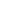 21.5.1. Программа по литературному чтению на уровне начального общего образования составлена на основе требований к результатам освоения программы начального общего образования ФГОС НОО, а также ориентирована на целевые приоритеты духовно-нравственного развития, воспитания и социализации обучающихся, сформулированные в федеральной программе воспитания.21.5.2. Литературное чтение – один из ведущих учебных предметов уровня начального общего образования, который обеспечивает, наряду с достижением предметных результатов, становление базового умения, необходимого 
для успешного изучения других предметов и дальнейшего обучения, читательской грамотности и закладывает основы интеллектуального, речевого, эмоционального, духовно-нравственного развития обучающихся. 21.5.3. Литературное чтение призвано ввести обучающегося в мир художественной литературы, обеспечить формирование навыков смыслового чтения, способов и приёмов работы с различными видами текстов и книгой, знакомство с детской литературой и с учётом этого направлен на общее 
и литературное развитие обучающегося, реализацию творческих способностей обучающегося, а также на обеспечение преемственности в изучении систематического курса литературы.21.5.4. Приоритетная цель обучения литературному чтению – становление грамотного читателя, мотивированного к использованию читательской деятельности как средства самообразования и саморазвития, осознающего роль чтения 
в успешности обучения и повседневной жизни, эмоционально откликающегося 
на прослушанное или прочитанное произведение.21.5.5. Приобретённые обучающимися знания, полученный опыт решения учебных задач, а также сформированность предметных и универсальных действий 
в процессе изучения литературного чтения станут фундаментом обучения на уровне основного общего образования, а также будут востребованы в жизни.21.5.6. Достижение цели изучения литературного чтения определяется решением следующих задач:формирование у обучающихся положительной мотивации к систематическому чтению и слушанию художественной литературы и произведений устного народного творчества;достижение необходимого для продолжения образования уровня общего речевого развития;осознание значимости художественной литературы и произведений устного народного творчества для всестороннего развития личности человека;первоначальное представление о многообразии жанров художественных произведений и произведений устного народного творчества;овладение элементарными умениями анализа и интерпретации текста, осознанного использования при анализе текста изученных литературных понятий 
в соответствии с представленными предметными результатами по классам;овладение техникой смыслового чтения вслух, «про себя» (молча) и текстовой деятельностью, обеспечивающей понимание и использование информации 
для решения учебных задач.21.5.7. Программа по литературному чтению представляет вариант распределения предметного содержания по годам обучения с характеристикой планируемых результатов. Содержание программы по литературному чтению раскрывает следующие направления литературного образования обучающегося: речевая и читательская деятельности, круг чтения, творческая деятельность.21.5.8. В основу отбора произведений для литературного чтения положены общедидактические принципы обучения: соответствие возрастным возможностям 
и особенностям восприятия обучающимися фольклорных произведений 
и литературных текстов; представленность в произведениях нравственно-эстетических ценностей, культурных традиций народов России, отдельных произведений выдающихся представителей мировой детской литературы. 21.5.9. Важным принципом отбора содержания программы по литературному чтению является представленность разных жанров, видов и стилей произведений, обеспечивающих формирование функциональной литературной грамотности обучающегося, а также возможность достижения метапредметных результатов, способности обучающегося воспринимать различные учебные тексты при изучении других предметов учебного плана начального общего образования.21.5.10. Планируемые результаты изучения литературного чтения включают личностные, метапредметные результаты за период обучения, а также предметные достижения обучающегося за каждый год обучения на уровне начального общего образования.21.5.11. Литературное чтение является преемственным по отношению 
к учебному предмету «Литература», который изучается на уровне основного общего образования.21.5.12. Освоение программы по литературному чтению в 1 классе начинается вводным интегрированным учебным курсом «Обучение грамоте» (рекомендуется 180 часов: русского языка 100 часов и литературного чтения 80 часов). Содержание литературного чтения, реализуемого в период обучения грамоте, представлено 
в программе по русскому языку. После периода обучения грамоте начинается раздельное изучение русского языка и литературного чтения. На литературное чтение в 1 классе отводится не менее 10 учебных недель (40 часов), для изучения 
литературного чтения во 2-4 классах рекомендуется отводить по 136 часов (4 часа 
в неделю в каждом классе).21.6. Содержание обучения в 1 классе.21.6.1. Сказка фольклорная (народная) и литературная (авторская). Восприятие текста произведений художественной литературы и устного народного творчества (не менее четырёх произведений). Фольклорная и литературная (авторская) сказка: сходство и различия. Реальность и волшебство в сказке. Событийная сторона сказок: последовательность событий в фольклорной (народной) и литературной (авторской) сказке. Отражение сюжета в иллюстрациях. Герои сказочных произведений. Нравственные ценности и идеи в русских народных и литературных (авторских) сказках, поступки, отражающие нравственные качества (отношение к природе, людям, предметам).21.6.1.1. Произведения для чтения: народные сказки о животных, например, «Лисица и тетерев», «Лиса и рак», литературные (авторские) сказки, например, 
К.Д. Ушинский «Петух и собака», сказки В.Г. Сутеева «Кораблик», «Под грибом» 
и другие (по выбору).  21.6.2. Произведения о детях. Понятие «тема произведения» (общее представление): чему посвящено, о чём рассказывает. Главная мысль произведения: его основная идея (чему учит? какие качества воспитывает?). Произведения одной темы, но разных жанров: рассказ, стихотворение (общее представление на примере 
не менее шести произведений К.Д. Ушинского, Л.Н. Толстого, Е.А. Пермяка, 
В.А. Осеевой, А.Л. Барто, Ю.И. Ермолаева и других). Характеристика героя произведения, общая оценка поступков. Понимание заголовка произведения, 
его соотношения с содержанием произведения и его идеей. Осознание нравственно-этических понятий: друг, дружба, забота, труд, взаимопомощь.21.6.2.1. Произведения для чтения: К.Д. Ушинский «Худо тому, кто добра не делает никому», Л.Н. Толстой «Косточка», Е.А. Пермяк «Торопливый ножик», 
В.А. Осеева «Три товарища», А.Л. Барто «Я – лишний», Ю.И. Ермолаев «Лучший друг» и другие (по выбору).21.6.3. Произведения о родной природе. Восприятие и самостоятельное чтение произведений о природе (на примере трёх-четырёх доступных произведений 
А.К. Толстого, А.Н. Плещеева, Е.Ф. Трутневой, С.Я. Маршака и другое). Тема поэтических произведений: звуки и краски природы, времена года, человек 
и природа; Родина, природа родного края. Особенности стихотворной речи, сравнение с прозаической: рифма, ритм (практическое ознакомление). Настроение, которое рождает поэтическое произведение. Отражение нравственной идеи 
в произведении: любовь к Родине, природе родного края. Иллюстрация 
к произведению как отражение эмоционального отклика на произведение. Роль интонации при выразительном чтении. Интонационный рисунок выразительного чтения: ритм, темп, сила голоса.21.6.4. Устное народное творчество: малые фольклорные жанры (не менее шести произведений). Многообразие малых жанров устного народного творчества: потешка, загадка, пословица, их назначение (веселить, потешать, играть, поучать). Особенности разных малых фольклорных жанров. Потешка игровой народный фольклор. Загадки средство воспитания живости ума, сообразительности. Пословицы проявление народной мудрости, средство воспитания понимания жизненных правил.21.6.4.1. Произведения для чтения: потешки, загадки, пословицы.21.6.5. Произведения о братьях наших меньших (три-четыре автора 
по выбору) – герои произведений: Цель и назначение произведений 
о взаимоотношениях человека и животных воспитание добрых чувств и бережного отношения к животным. Виды текстов: художественный и научно-познавательный, 
их сравнение. Характеристика героя: описание его внешности, действий, нравственно-этических понятий: любовь и забота о животных.21.6.5.1. Произведения для чтения: В.В. Бианки «Лис и Мышонок», 
Е.И. Чарушин «Про Томку», М.М. Пришвин «Ёж», Н.И. Сладков «Лисица и Ёж» 
и другие.21.6.6. Произведения о маме. Восприятие и самостоятельное чтение  произведений о маме (не менее одного автора по выбору, на примере произведений 
Е.А. Благининой, А.Л. Барто, А.В. Митяева и других). Осознание нравственно-этических понятий: чувство любви как привязанность одного человека к другому (матери к ребёнку, детей к матери, близким), проявление любви и заботы о родных людях.21.6.6.1. Произведения для чтения: Е.А. Благинина «Посидим в тишине», 
А.Л. Барто «Мама», А.В. Митяев «За что я люблю маму» и другие (по выбору).21.6.7. Фольклорные и авторские произведения о чудесах и фантазии 
(не менее трёх произведений). Способность автора произведения замечать чудесное в каждом жизненном проявлении, необычное в обыкновенных явлениях окружающего мира. Сочетание в произведении реалистических событий 
с необычными, сказочными, фантастическими.21.6.7.1. Произведения для чтения: Р.С. Сеф «Чудо», В.В. Лунин «Я видел чудо», Б.В. Заходер «Моя Вообразилия», Ю.П. Мориц «Сто фантазий» и другие 
(по выбору).21.6.8. Библиографическая культура (работа с детской книгой). Представление о том, что книга – источник необходимых знаний. Обложка, оглавление, иллюстрации как элементы ориентировки в книге. Умение использовать тематический каталог при выборе книг в библиотеке.21.6.9. Изучение литературного чтения в 1 классе способствует освоению 
на пропедевтическом уровне ряда универсальных учебных действий: познавательных универсальных учебных действий, коммуникативных универсальных учебных действий, регулятивных универсальных учебных действий, совместной деятельности. 21.6.9.1. Базовые логические действия как часть познавательных универсальных учебных действий способствуют формированию умений:читать вслух целыми словами без пропусков и перестановок букв и слогов доступные по восприятию и небольшие по объёму прозаические и стихотворные произведения;понимать фактическое содержание прочитанного или прослушанного текста;ориентироваться в терминах и понятиях: фольклор, малые фольклорные жанры, тема, идея, заголовок, содержание произведения, сказка (фольклорная 
и литературная), автор, герой, рассказ, стихотворение (в пределах изученного);различать и группировать произведения по жанрам (загадки, пословицы, сказки (фольклорная и литературная), стихотворение, рассказ);анализировать текст: определять тему, устанавливать последовательность событий в произведении, характеризовать героя, давать положительную 
или отрицательную оценку его поступкам, задавать вопросы по фактическому содержанию;сравнивать произведения по теме, настроению, которое оно вызывает.21.6.9.2. Работа с информацией как часть познавательных универсальных учебных действий способствует формированию умений:понимать, что текст произведения может быть представлен в иллюстрациях, различных видах зрительного искусства (фильм, спектакль и другие);соотносить иллюстрацию с текстом произведения, читать отрывки из текста, которые соответствуют иллюстрации.21.6.9.3. Коммуникативные универсальные учебные действия способствуют формированию умений:читать наизусть стихотворения, соблюдать орфоэпические и пунктуационные нормы;участвовать в беседе по обсуждению прослушанного или прочитанного текста: слушать собеседника, отвечать на вопросы, высказывать своё отношение 
к обсуждаемой проблеме;пересказывать (устно) содержание произведения с опорой на вопросы, рисунки, предложенный план;объяснять своими словами значение изученных понятий;описывать своё настроение после слушания (чтения) стихотворений, сказок, рассказов.21.6.9.4. Регулятивные универсальные учебные действия способствуют формированию умений:понимать и удерживать поставленную учебную задачу, в случае необходимости обращаться за помощью к учителю;проявлять желание самостоятельно читать, совершенствовать свой навык чтения; с помощью учителя оценивать свои успехи (трудности) в освоении читательской деятельности.21.6.9.5. Совместная деятельность способствует формированию умений:проявлять желание работать в парах, небольших группах;проявлять культуру взаимодействия, терпение, умение договариваться, ответственно выполнять свою часть работы.21.7. Содержание обучения во 2 классе.21.7.1. О нашей Родине. Круг чтения: произведения о Родине (на примере 
не менее трёх произведений И.С. Никитина, Ф.П. Савинова, А.А. Прокофьева 
и других). Патриотическое звучание произведений о родном крае и природе. Отражение в произведениях нравственно-этических понятий: любовь к Родине, родному краю, Отечеству. Анализ заголовка, соотнесение его с главной мыслью 
и идеей произведения. Отражение темы Родины в изобразительном искусстве (пейзажи И.И. Левитана, И.И. Шишкина, В.Д. Поленова и других).21.7.1.1. Произведения для чтения: И.С. Никитин «Русь», Ф.П. Савинов «Родина», А.А. Прокофьев «Родина» и другие (по выбору).21.7.2. Фольклор (устное народное творчество). Произведения малых жанров фольклора (потешки, считалки, пословицы, скороговорки, небылицы, загадки 
по выбору). Шуточные фольклорные произведения, скороговорки, небылицы. Особенности скороговорок, их роль в речи. Игра со словом, «перевёртыш событий» как основа построения небылиц. Ритм и счёт как основные средства выразительности и построения считалки. Народные песни, их особенности. Загадка как жанр фольклора, тематические группы загадок. Сказка – выражение народной мудрости, нравственная идея фольклорных сказок. Особенности сказок разного вида (о животных, бытовые, волшебные). Особенности сказок о животных: сказки народов России. Бытовая сказка: герои, место действия, особенности построения 
и языка. Диалог в сказке. Понятие о волшебной сказке (общее представление): наличие присказки, постоянные эпитеты, волшебные герои. Фольклорные произведения народов России: отражение в сказках народного быта и культуры.21.7.2.1. Произведения для чтения: потешки, считалки, пословицы, скороговорки, загадки, народные песни, русская народная сказка «Каша из топора», русская народная сказка «У страха глаза велики», русская народная сказка «Зимовье зверей», русская народная сказка «Снегурочка», сказки народов России 
(1-2 произведения) и другие.21.7.3. Звуки и краски родной природы в разные времена года. Тема природы 
в разные времена года (осень, зима, весна, лето) в произведениях литературы 
(по выбору, не менее пяти авторов). Эстетическое восприятие явлений природы (звуки, краски времён года). Средства выразительности при описании природы: сравнение и эпитет. Настроение, которое создаёт пейзажная лирика. Отражение темы «Времена года» в картинах художников (на примере пейзажей И.И. Левитана, В.Д. Поленова, А.И. Куинджи, И.И. Шишкина и других) и музыкальных произведениях (например, произведения П.И. Чайковского, А. Вивальди и других).21.7.3.1. Произведения для чтения: А.С. Пушкин «Уж небо осенью дышало…», «Вот север, тучи нагоняя…», А.А. Плещеев «Осень», А.К. Толстой «Осень. Обсыпается наш сад…», М.М. Пришвин «Осеннее утро», Г.А. Скребицкий «Четыре художника», Ф.И. Тютчев «Чародейкою Зимою», «Зима недаром злится», 
И.С. Соколов-Микитов «Зима в лесу», С.А. Есенин «Поёт зима – аукает…», 
И.З. Суриков «Лето» и другие.21.7.4. О детях и дружбе. Круг чтения: тема дружбы в художественном произведении (расширение круга чтения: не менее четырёх произведений, 
Н.Н. Носова, В.А. Осеевой, В.Ю. Драгунского, В.В. Лунина и других). Отражение 
в произведениях нравственно-этических понятий: дружба, терпение, уважение, помощь друг другу. Главная мысль произведения (идея). Герой произведения (введение понятия «главный герой»), его характеристика (портрет), оценка поступков.21.7.4.1. Произведения для чтения: Л.Н. Толстой «Филиппок», Е.А. Пермяк 
«Две пословицы», Ю.И. Ермолаев «Два пирожных», В.А. Осеева «Синие листья», 
Н.Н. Носов «На горке», «Заплатка», А.Л. Барто «Катя», В.В. Лунин «Я и Вовка», В.Ю. Драгунский «Тайное становится явным» и другие (по выбору).21.7.5. Мир сказок. Фольклорная (народная) и литературная (авторская) сказка: «бродячие» сюжеты (произведения по выбору, не менее четырёх). Фольклорная основа авторских сказок: сравнение сюжетов, героев, особенностей языка. Составление плана произведения: части текста, их главные темы. Иллюстрации, их значение в раскрытии содержания произведения.21.7.5.1. Произведения для чтения: народная сказка «Золотая рыбка», 
А.С. Пушкин «Сказка о рыбаке и рыбке», народная сказка «Морозко», 
В.Ф. Одоевский «Мороз Иванович», В.И. Даль «Девочка Снегурочка» и другие.21.7.6. О братьях наших меньших. Жанровое многообразие произведений 
о животных (песни, загадки, сказки, басни, рассказы, стихотворения; произведения по выбору, не менее пяти авторов). Дружба людей и животных – тема литературы (произведения Е.И. Чарушина, В.В. Бианки, С.В. Михалкова, Б.С. Житкова, 
М.М. Пришвина и других). Отражение образов животных в фольклоре (русские народные песни, загадки, сказки). Герои стихотворных и прозаических произведений о животных. Описание животных в художественном и научно-познавательном тексте. Нравственно-этические понятия: отношение человека 
к животным (любовь и забота). Особенности басни как жанра литературы, прозаические и стихотворные басни (на примере произведений И.А. Крылова, 
Л.Н. Толстого). Мораль басни как нравственный урок (поучение). Знакомство 
с художниками-иллюстраторами, анималистами (без использования термина): 
Е.И. Чарушин, В.В. Бианки.21.7.6.1. Произведения для чтения: И.А. Крылов «Лебедь, Щука и Рак», 
Л.Н. Толстой «Лев и мышь», М.М. Пришвин «Ребята и утята», Б.С. Житков «Храбрый утёнок», В.Д. Берестов «Кошкин щенок», В.В. Бианки «Музыкант», 
Е.И. Чарушин «Страшный рассказ», С.В. Михалков «Мой щенок» и другие 
(по выбору).21.7.7. О наших близких, о семье. Тема семьи, детства, взаимоотношений взрослых и детей в творчестве писателей и фольклорных произведениях 
(по выбору). Отражение нравственных семейных ценностей в произведениях 
о семье: любовь и сопереживание, уважение и внимание к старшему поколению, радость общения и защищённость в семье. Тема художественных произведений: Международный женский день, День Победы.21.7.7.1. Произведения для чтения: Л.Н. Толстой «Отец и сыновья», 
А.А. Плещеев «Песня матери», В.А. Осеева «Сыновья», С.В. Михалков «Быль 
для детей», С.А. Баруздин «Салют» и другое (по выбору).21.7.8. Зарубежная литература. Круг чтения: литературная (авторская) сказка 
(не менее двух произведений): зарубежные писатели-сказочники (Ш. Перро, 
Х.-К. Андерсен и другие). Характеристика авторской сказки: герои, особенности построения и языка. Сходство тем и сюжетов сказок разных народов. Составление плана художественного произведения: части текста, их главные темы. Иллюстрации, их значение в раскрытии содержания произведения.21.7.8.1. Произведения для чтения: Ш. Перро «Кот в сапогах», Х.-К. Андерсен 
«Пятеро из одного стручка» и другие (по выбору).21.7.9. Библиографическая культура (работа с детской книгой и справочной литературой). Книга как источник необходимых знаний. Элементы книги: содержание или оглавление, аннотация, иллюстрация. Выбор книг на основе рекомендательного списка, тематические картотеки библиотеки. Книга учебная, художественная, справочная.21.7.10. Изучение литературного чтения во 2 классе способствует освоению 
на пропедевтическом уровне ряда универсальных учебных действий: познавательных универсальных учебных действий, коммуникативных универсальных учебных действий, регулятивных универсальных учебных действий, совместной деятельности. 21.7.10.1. Базовые логические и исследовательские действия как часть познавательных универсальных учебных действий способствуют формированию умений:читать вслух целыми словами без пропусков и перестановок букв и слогов доступные по восприятию и небольшие по объёму прозаические и стихотворные произведения (без отметочного оценивания);сравнивать и группировать различные произведения по теме (о Родине, 
о родной природе, о детях, о животных, о семье, о чудесах и превращениях), 
по жанрам (произведения устного народного творчества, сказка (фольклорная 
и литературная), рассказ, басня, стихотворение);характеризовать (кратко) особенности жанров (произведения устного народного творчества, литературная сказка, рассказ, басня, стихотворение);анализировать текст сказки, рассказа, басни: определять тему, главную мысль произведения, находить в тексте слова, подтверждающие характеристику героя, оценивать его поступки, сравнивать героев по предложенному алгоритму, устанавливать последовательность событий (действий) в сказке и рассказе;анализировать текст стихотворения: называть особенности жанра (ритм, рифма), находить в тексте сравнения, эпитеты, слова в переносном значении, объяснять значение незнакомого слова с опорой на контекст и по словарю.21.7.10.2. Работа с информацией как часть познавательных универсальных учебных действий способствует формированию умений:соотносить иллюстрации с текстом произведения;ориентироваться в содержании книги, каталоге, выбирать книгу по автору, каталогу на основе рекомендованного списка;по информации, представленной в оглавлении, в иллюстрациях предполагать тему и содержание книги;пользоваться словарями для уточнения значения незнакомого слова.21.7.10.3. Коммуникативные универсальные учебные действия способствуют формированию умений:участвовать в диалоге: отвечать на вопросы, кратко объяснять свои ответы, дополнять ответы других участников, составлять свои вопросы и высказывания 
на заданную тему;пересказывать подробно и выборочно прочитанное произведение;обсуждать (в парах, группах) содержание текста, формулировать (устно) простые выводы на основе прочитанного (прослушанного) произведения;описывать (устно) картины природы;сочинять по аналогии с прочитанным загадки, рассказы, небольшие сказки;участвовать в инсценировках и драматизации отрывков из художественных произведений.21.7.10.4. Регулятивные универсальные учебные действия способствуют формированию умений:оценивать своё эмоциональное состояние, возникшее при прочтении (слушании) произведения;удерживать в памяти последовательность событий прослушанного (прочитанного) текста;контролировать выполнение поставленной учебной задачи при чтении
(слушании) произведения;проверять (по образцу) выполнение поставленной учебной задачи.21.7.10.5. Совместная деятельность способствует формированию умений:выбирать себе партнёров по совместной деятельности;распределять работу, договариваться, приходить к общему решению, отвечать за общий результат работы.21.8. Содержание обучения в 3 классе.21.8.1. О Родине и её истории. Любовь к Родине и её история важные темы произведений литературы (произведения одного-двух авторов по выбору). Чувство любви к Родине, сопричастность к прошлому и настоящему своей страны и родного края главные идеи, нравственные ценности, выраженные в произведениях о Родине. Образ Родины в стихотворных и прозаических произведениях писателей и поэтов ХIХ и ХХ веков. Осознание нравственно-этических понятий: любовь к родной стороне, малой родине, гордость за красоту и величие своей Отчизны. Роль 
и особенности заголовка произведения. Репродукции картин как иллюстрации 
к произведениям о Родине. Использование средств выразительности при чтении вслух: интонация, темп, ритм, логические ударения.21.8.1.1. Произведения для чтения: К.Д. Ушинский «Наше отечество», 
М.М. Пришвин «Моя Родина», С.А. Васильев «Россия», Н.П. Кончаловская «Наша древняя столица» (отрывки) и другое (по выбору).21.8.2. Фольклор (устное народное творчество). Круг чтения: малые жанры фольклора (пословицы, потешки, считалки, небылицы, скороговорки, загадки, 
по выбору). Знакомство с видами загадок. Пословицы народов России (значение, характеристика, нравственная основа). Книги и словари, созданные В.И. Далем. Активный словарь устной речи: использование образных слов, пословиц 
и поговорок, крылатых выражений. Нравственные ценности в фольклорных произведениях народов России.21.8.3. Фольклорная сказка как отражение общечеловеческих ценностей 
и нравственных правил. Виды сказок (о животных, бытовые, волшебные). Художественные особенности сказок: построение (композиция), язык (лексика). Характеристика героя, волшебные помощники, иллюстрация как отражение сюжета волшебной сказки (например, картины В.М. Васнецова, иллюстрации И.Я. Билибина и других). Отражение в сказках народного быта и культуры. Составление плана сказки.21.8.4. Круг чтения: народная песня. Чувства, которые рождают песни, темы песен. Описание картин природы как способ рассказать в песне о родной земле. Былина как народный песенный сказ о важном историческом событии. Фольклорные особенности жанра былин: язык (напевность исполнения, выразительность), характеристика главного героя (где жил, чем занимался, какими качествами обладал). Характеристика былин как героического песенного сказа, 
их особенности (тема, язык). Язык былин, устаревшие слова, их место в былине 
и представление в современной лексике. Репродукции картин как иллюстрации 
к эпизодам фольклорного произведения.21.8.4.1. Произведения для чтения: малые жанры фольклора, русская народная сказка «Иван-царевич и серый волк», былина об Илье Муромце и другие 
(по выбору).21.8.5. Творчество А.С. Пушкина. А.С. Пушкин великий русский поэт. Лирические произведения А.С. Пушкина: средства художественной выразительности (сравнение, эпитет); рифма, ритм. Литературные сказки 
А.С. Пушкина в стихах (по выбору, например, «Сказка о царе Салтане, о сыне 
его славном и могучем богатыре князе Гвидоне Салтановиче и о прекрасной царевне Лебеди»). Нравственный смысл произведения, структура сказочного текста, особенности сюжета, приём повтора как основа изменения сюжета. Связь пушкинских сказок с фольклорными. Положительные и отрицательные герои, волшебные помощники, язык авторской сказки. И.Я. Билибин – иллюстратор сказок А.С. Пушкина.21.8.5.1. Произведения для чтения: А.С. Пушкин «Сказка о царе Салтане, 
о сыне его славном и могучем богатыре князе Гвидоне Салтановиче и о прекрасной царевне Лебеди», «В тот год осенняя погода…», «Опрятней модного паркета…» 
и другие (по выбору).21.8.6. Творчество И.А. Крылова. Басня произведение-поучение, которое помогает увидеть свои и чужие недостатки. Иносказание в баснях. И.А. Крылов великий русский баснописец. Басни И.А. Крылова (не менее двух): назначение, темы и герои, особенности языка. Явная и скрытая мораль басен. Использование крылатых выражений в речи.21.8.6.1. Произведения для чтения: И.А. Крылов «Ворона и Лисица», «Лисица 
и виноград», «Мартышка и очки» и другие (по выбору).21.8.7. Картины природы в произведениях поэтов и писателей ХIХ-ХХ веков. Лирические произведения как способ передачи чувств людей, автора. Картины природы в произведениях поэтов и писателей (не менее пяти авторов по выбору): 
Ф.И. Тютчев, А.А. Фет, А.Н. Майков, Н.А. Некрасов, А.А. Блок, С.А. Есенин, 
И.А. Бунин, А.П. Чехов, К.Г. Паустовский и другие. Чувства, вызываемые лирическими произведениями. Средства выразительности в произведениях лирики: эпитеты, синонимы, антонимы, сравнения. Звукопись, её выразительное значение. Олицетворение как одно из средств выразительности лирического произведения. Живописные полотна как иллюстрация к лирическому произведению: пейзаж. Сравнение средств создания пейзажа в тексте-описании (эпитеты, сравнения, олицетворения), в изобразительном искусстве (цвет, композиция), в произведениях музыкального искусства (тон, темп, мелодия).21.8.7.1. Произведения для чтения: Ф.И. Тютчев «Есть в осени первоначальной…», А.А. Фет «Кот поёт, глаза прищуря», «Мама! Глянь-ка 
из окошка…», А.Н. Майков «Осень», С.А. Есенин «Берёза», Н.А. Некрасов «Железная дорога» (отрывок), А.А. Блок «Ворона», И.А. Бунин «Первый снег» 
и другие (по выбору).21.8.8. Творчество Л.Н. Толстого. Жанровое многообразие произведений 
Л.Н. Толстого: сказки, рассказы, басни, быль (не менее трёх произведений). Рассказ как повествование: связь содержания с реальным событием. Структурные части произведения (композиция): начало, завязка действия, кульминация, развязка. Эпизод как часть рассказа. Различные виды планов. Сюжет рассказа: основные события, главные герои, действующие лица, различение рассказчика и автора произведения. Художественные особенности текста-описания, текста-рассуждения.21.8.8.1. Произведения для чтения: Л.Н. Толстой «Лебеди», «Зайцы», «Прыжок», «Акула» и другие.21.8.9. Литературная сказка. Литературная сказка русских писателей (не менее двух). Круг чтения: произведения В.М. Гаршина, М. Горького, И.С. Соколова-Микитова и других. Особенности авторских сказок (сюжет, язык, герои). Составление аннотации.21.8.9.1. Произведения для чтения: В.М. Гаршин «Лягушка-путешественница», И.С. Соколов-Микитов «Листопадничек», М. Горький «Случай 
с Евсейкой» и другие (по выбору).21.8.10. Произведения о взаимоотношениях человека и животных. Человек 
и его отношения с животными: верность, преданность, забота и любовь. Круг чтения (по выбору, не менее четырёх произведений): произведения Д.Н. Мамина-Сибиряка, К.Г. Паустовского, М.М. Пришвина, Б.С. Житкова. Особенности рассказа: тема, герои, реальность событий, композиция, объекты описания (портрет героя, описание интерьера).21.8.10.1. Произведения для чтения: Б.С. Житков «Про обезьянку», 
К.Г. Паустовский «Барсучий нос», «Кот-ворюга», Д.Н. Мамин-Сибиряк «Приёмыш» и другое (по выбору).21.8.11. Произведения о детях. Дети – герои произведений: раскрытие тем «Разные детские судьбы», «Дети на войне». Отличие автора от героя и рассказчика. Герой художественного произведения: время и место проживания, особенности внешнего вида и характера. Историческая обстановка как фон создания произведения: судьбы крестьянских детей, дети на войне (произведения по выбору двух-трёх авторов). Основные события сюжета, отношение к ним героев произведения. Оценка нравственных качеств, проявляющихся в военное время.21.8.11.1. Произведения для чтения: Л. Пантелеев «На ялике», А. Гайдар «Тимур и его команда» (отрывки), Л. Кассиль и другие (по выбору).21.8.12. Юмористические произведения. Комичность как основа сюжета. Герой юмористического произведения. Средства выразительности текста юмористического содержания: преувеличение. Авторы юмористических рассказов (не менее двух произведений): М.М. Зощенко, Н.Н. Носов, В.Ю. Драгунский 
и другие (по выбору).21.8.12.1. Произведения для чтения: В.Ю. Драгунский «Денискины рассказы» 
(1-2 произведения), Н.Н. Носов «Весёлая семейка» (1-2 рассказа из цикла) и другие (по выбору).21.8.13. Зарубежная литература. Круг чтения (произведения двух-трёх авторов 
по выбору): литературные сказки Ш. Перро, Х.-К. Андерсена, Р. Киплинга. Особенности авторских сказок (сюжет, язык, герои). Рассказы зарубежных писателей о животных. Известные переводчики зарубежной литературы: 
С.Я. Маршак, К.И. Чуковский, Б.В. Заходер. 21.8.13.1. Произведения для чтения: Х.-К. Андерсен «Гадкий утёнок», 
Ш. Перро «Подарок феи» и другие (по выбору).21.8.14. Библиографическая культура (работа с детской книгой и справочной литературой). Ценность чтения художественной литературы и фольклора, осознание важности читательской деятельности. Использование с учётом учебных задач аппарата издания (обложка, оглавление, аннотация, предисловие, иллюстрации). Правила юного читателя. Книга как особый вид искусства. Общее представление 
о первых книгах на Руси, знакомство с рукописными книгами. 21.8.15. Изучение литературного чтения в 3 классе способствует освоению 
ряда универсальных учебных действий: познавательных универсальных учебных действий, коммуникативных универсальных учебных действий, регулятивных универсальных учебных действий, совместной деятельности. 21.8.15.1. Базовые логические и исследовательские действия как часть познавательных универсальных учебных действий способствуют формированию умений:читать доступные по восприятию и небольшие по объёму прозаические 
и стихотворные произведения (без отметочного оценивания);различать сказочные и реалистические, лирические и эпические, народные 
и авторские произведения;анализировать текст: обосновывать принадлежность к жанру, определять тему и главную мысль, делить текст на части, озаглавливать их, находить в тексте заданный эпизод, определять композицию произведения, характеризовать героя;конструировать план текста, дополнять и восстанавливать нарушенную последовательность;сравнивать произведения, относящиеся к одной теме, но разным жанрам; произведения одного жанра, но разной тематики;исследовать текст: находить описания в произведениях разных жанров (портрет, пейзаж, интерьер).21.8.15.2. Работа с информацией как часть познавательных универсальных учебных действий способствуют формированию умений:сравнивать информацию словесную (текст), графическую 
или изобразительную (иллюстрация), звуковую (музыкальное произведение);подбирать иллюстрации к тексту, соотносить произведения литературы 
и изобразительного искусства по тематике, настроению, средствам выразительности;выбирать книгу в библиотеке в соответствии с учебной задачей; составлять аннотацию.21.8.15.3. Коммуникативные универсальные учебные действия способствуют формированию умений:читать текст с разными интонациями, передавая своё отношение к событиям, героям произведения;формулировать вопросы по основным событиям текста;пересказывать текст (подробно, выборочно, с изменением лица);выразительно исполнять стихотворное произведение, создавая соответствующее настроение;сочинять простые истории (сказки, рассказы) по аналогии.21.8.15.4. Регулятивные универсальные учебные способствуют формированию умений:принимать цель чтения, удерживать её в памяти, использовать в зависимости от учебной задачи вид чтения, контролировать реализацию поставленной задачи чтения;оценивать качество своего восприятия текста на слух;выполнять действия контроля (самоконтроля) и оценки процесса и результата деятельности, при необходимости вносить коррективы в выполняемые действия.21.8.15.5. Совместная деятельность способствует формированию умений:участвовать в совместной деятельности: выполнять роли лидера, подчинённого, соблюдать равноправие и дружелюбие;в коллективной театрализованной деятельности читать по ролям, инсценировать (драматизировать) несложные произведения фольклора 
и художественной литературы; выбирать роль, договариваться о манере 
её исполнения в соответствии с общим замыслом;осуществлять взаимопомощь, проявлять ответственность при выполнении своей части работы, оценивать свой вклад в общее дело.21.9. Содержание обучения в 4 классе.21.9.1. О Родине, героические страницы истории. Наше Отечество, образ родной земли в стихотворных и прозаических произведениях писателей и поэтов 
ХIХ и ХХ веков (по выбору, не менее четырёх, например, произведения 
С.Т. Романовского, А.Т. Твардовского, С.Д. Дрожжина, В.М. Пескова и другие). Представление о проявлении любви к родной земле в литературе разных народов (на примере писателей родного края, представителей разных народов России). Страницы истории России, великие люди и события: образы Александра Невского, Михаила Кутузова и других выдающихся защитников Отечества в литературе 
для детей. Отражение нравственной идеи: любовь к Родине. Героическое прошлое России, тема Великой Отечественной войны в произведениях литературы 
(на примере рассказов Л.А. Кассиля, С.П. Алексеева). Осознание понятия: поступок, подвиг.21.9.1.1. Круг чтения: народная и авторская песня: понятие исторической песни, знакомство с песнями на тему Великой Отечественной войны 
(2-3 произведения по выбору).21.9.1.2. Произведения для чтения: С.Д. Дрожжин «Родине», В.М. Песков «Родине», А.Т. Твардовский «О Родине большой и малой» (отрывок), 
С.Т. Романовский «Ледовое побоище», С.П. Алексеев (1-2 рассказа военно-исторической тематики) и другие (по выбору).21.9.2. Фольклор (устное народное творчество). Фольклор как народная духовная культура (произведения по выбору). Многообразие видов фольклора: словесный, музыкальный, обрядовый (календарный). Культурное значение фольклора для появления художественной литературы. Малые жанры фольклора (назначение, сравнение, классификация). Собиратели фольклора (А.Н. Афанасьев, В.И. Даль). Виды сказок: о животных, бытовые, волшебные. Отражение 
в произведениях фольклора нравственных ценностей, быта и культуры народов мира. Сходство фольклорных произведений разных народов по тематике, художественным образам и форме («бродячие» сюжеты).21.9.2.1. Круг чтения: былина как эпическая песня о героическом событии. Герой былины – защитник страны. Образы русских богатырей: Ильи Муромца, 
Алёши Поповича, Добрыни Никитича, Никиты Кожемяки (где жил, чем занимался, какими качествами обладал). Средства художественной выразительности в былине: устойчивые выражения, повторы, гипербола. Устаревшие слова, их место в былине и представление в современной лексике. Народные былинно-сказочные темы 
в творчестве художника В. М. Васнецова.21.9.2.2. Произведения для чтения: произведения малых жанров фольклора, народные сказки (2-3 сказки по выбору), сказки народов России (2-3 сказки 
по выбору), былины из цикла об Илье Муромце, Алёше Поповиче, Добрыне Никитиче (1-2 по выбору). 21.9.3. Творчество А.С. Пушкина. Картины природы в лирических произведениях А.С. Пушкина. Средства художественной выразительности 
в стихотворном произведении (сравнение, эпитет, олицетворение, метафора) 
на примере 2-3 произведений. Литературные сказки А.С. Пушкина в стихах: «Сказка о мёртвой царевне и о семи богатырях». Фольклорная основа авторской сказки. Положительные и отрицательные герои, волшебные помощники, язык авторской сказки.21.9.3.1. Произведения для чтения: А.С. Пушкин «Сказка о мёртвой царевне 
и о семи богатырях», «Няне», «Осень» (отрывки), «Зимняя дорога» и другие. 21.9.4. Творчество И.А. Крылова. Представление о басне как лиро-эпическом жанре. Круг чтения: басни на примере произведений И.А. Крылова, 
И.И. Хемницера, Л.Н. Толстого, С.В. Михалкова. Басни стихотворные 
и прозаические (не менее трёх). Развитие событий в басне, её герои (положительные, отрицательные). Аллегория в баснях. Сравнение басен: назначение, темы и герои, особенности языка. 21.9.4.1. Произведения для чтения: Крылов И.А. «Стрекоза и муравей», «Квартет», И.И. Хемницер «Стрекоза», Л.Н. Толстой «Стрекоза и муравье» 
и другие. 21.9.5. Творчество М.Ю. Лермонтова. Круг чтения: лирические произведения 
М.Ю. Лермонтова (не менее трёх). Средства художественной выразительности (сравнение, эпитет, олицетворение); рифма, ритм. Метафора как «свёрнутое» сравнение. Строфа как элемент композиции стихотворения. Переносное значение слов в метафоре. Метафора в стихотворениях М.Ю. Лермонтова.21.9.5.1. Произведения для чтения: М.Ю. Лермонтов «Утёс», «Парус», «Москва, Москва! …Люблю тебя как сын…» и другие.21.9.6. Литературная сказка. Тематика авторских стихотворных сказок 
(две-три по выбору). Герои литературных сказок (произведения П.П. Ершова, 
П.П. Бажова, С.Т. Аксакова, С.Я. Маршака и другие). Связь литературной сказки 
с фольклорной: народная речь как особенность авторской сказки. Иллюстрации 
в сказке: назначение, особенности.21.9.6.1. Произведения для чтения: П.П. Бажов «Серебряное копытце», 
П.П. Ершов «Конёк-Горбунок», С.Т. Аксаков «Аленький цветочек» и другие. 21.9.7. Картины природы в творчестве поэтов и писателей ХIХ‒ХХ веков. Лирика, лирические произведения как описание в стихотворной форме чувств поэта, связанных с наблюдениями, описаниями природы. Круг чтения: лирические произведения поэтов и писателей (не менее пяти авторов по выбору): 
В.А. Жуковский, И.С. Никитин, Е.А. Баратынский, Ф.И. Тютчев, А.А. Фет, 
Н.А. Некрасов, И.А. Бунин, А.А. Блок, К.Д. Бальмонт и другие. Темы стихотворных произведений, герой лирического произведения. Авторские приёмы создания художественного образа в лирике. Средства выразительности в произведениях лирики: эпитеты, синонимы, антонимы, сравнения, олицетворения, метафоры. Репродукция картины как иллюстрация к лирическому произведению.21.9.7.1. Произведения для чтения: В.А. Жуковский «Загадка», И.С. Никитин «В синем небе плывут над полями…», Ф.И. Тютчев «Как неожиданно и ярко», 
А.А. Фет «Весенний дождь», Е.А. Баратынский «Весна, весна! Как воздух чист»..», 
И.А. Бунин «Листопад» (отрывки) и другие (по выбору).21.9.8. Творчество Л.Н. Толстого. Круг чтения (не менее трёх произведений): рассказ (художественный и научно-познавательный), сказки, басни, быль. Повесть 
как эпический жанр (общее представление). Значение реальных жизненных ситуаций в создании рассказа, повести. Отрывки из автобиографической повести 
Л.Н. Толстого «Детство». Особенности художественного текста-описания: пейзаж, портрет героя, интерьер. Примеры текста-рассуждения в рассказах Л.Н. Толстого.21.9.8.1. Произведения для чтения: Л.Н. Толстой «Детство» (отдельные главы), «Русак», «Черепаха» и другие (по выбору).21.9.9. Произведения о животных и родной природе. Взаимоотношения человека и животных, защита и охрана природы как тема произведений литературы. Круг чтения (не менее трёх авторов): на примере произведений А.И. Куприна, 
В.П. Астафьева, К.Г. Паустовского, М.М. Пришвина, Ю.И. Коваля и другие.21.9.9.1. Произведения для чтения: В.П. Астафьев «Капалуха», М.М. Пришвин «Выскочка», С.А. Есенин «Лебёдушка» и другие (по выбору).21.9.10. Произведения о детях. Тематика произведений о детях, их жизни, играх и занятиях, взаимоотношениях со взрослыми и сверстниками (на примере произведений не менее трёх авторов): А.П. Чехова, Б.С. Житкова, Н.Г. Гарина-Михайловского, В.В. Крапивина и других. Словесный портрет героя 
как его характеристика. Авторский способ выражения главной мысли. Основные события сюжета, отношение к ним героев.21.9.10.1. Произведения для чтения: А.П. Чехов «Мальчики», Н.Г. Гарин-Михайловский «Детство Тёмы» (отдельные главы), М.М. Зощенко «О Лёньке 
и Миньке» (1-2 рассказа из цикла), К.Г. Паустовский «Корзина с еловыми шишками» и другие.21.9.11. Пьеса. Знакомство с новым жанром пьесой-сказкой. Пьеса – произведение литературы и театрального искусства (одна по выбору). Пьеса 
как жанр драматического произведения.21.9.11.1. Пьеса и сказка: драматическое и эпическое произведения. Авторские ремарки: назначение, содержание.21.9.11.2. Произведения для чтения: С.Я. Маршак «Двенадцать месяцев» 
и другие. 21.9.12. Юмористические произведения. Круг чтения (не менее двух произведений по выбору): юмористические произведения на примере рассказов М.М. Зощенко, В.Ю. Драгунского, Н.Н. Носова, В.В. Голявкина. Герои юмористических произведений. Средства выразительности текста юмористического содержания: гипербола. Юмористические произведения в кино и театре.21.9.12.1. Произведения для чтения: В.Ю. Драгунский «Денискины рассказы» 
(1-2 произведения по выбору), Н.Н. Носов «Витя Малеев в школе и дома» (отдельные главы) и другие.21.9.13. Зарубежная литература. Расширение круга чтения произведений зарубежных писателей. Литературные сказки Ш. Перро, Х.-К. Андерсена, братьев Гримм и других (по выбору). Приключенческая литература: произведения 
Дж. Свифта, Марка Твена.21.9.13.1. Произведения для чтения: Х.-К. Андерсен «Дикие лебеди», «Русалочка», Дж. Свифт «Приключения Гулливера» (отдельные главы), Марк Твен «Том Сойер» (отдельные главы) и другие (по выбору).21.9.14. Библиографическая культура (работа с детской книгой и справочной литературой). Польза чтения и книги: книга – друг и учитель. Правила читателя 
и способы выбора книги (тематический, систематический каталог). Виды информации в книге: научная, художественная, справочно-иллюстративный материал. Типы книг (изданий): книга-произведение, книга-сборник, собрание сочинений, периодическая печать, справочные издания. Работа с источниками периодической печати.21.9.15. Изучение литературного чтения в 4 классе способствует освоению 
ряда универсальных учебных действий: познавательных универсальных учебных действий, коммуникативных универсальных учебных действий, регулятивных универсальных учебных действий, совместной деятельности. 21.9.15.1. Базовые логические и исследовательские действия как часть познавательных универсальных учебных действий способствуют формированию умений:читать вслух целыми словами без пропусков и перестановок букв и слогов доступные по восприятию и небольшие по объёму прозаические и стихотворные произведения (без отметочного оценивания);читать про себя (молча), оценивать своё чтение с точки зрения понимания 
и запоминания текста;анализировать текст: определять главную мысль, обосновывать принадлежность к жанру, определять тему и главную мысль, находить в тексте заданный эпизод, устанавливать взаимосвязь между событиями, эпизодами текста;характеризовать героя и давать оценку его поступкам; сравнивать героев одного произведения по предложенным критериям, самостоятельно выбирать критерий сопоставления героев, их поступков 
(по контрасту или аналогии);составлять план (вопросный, номинативный, цитатный) текста, дополнять 
и восстанавливать нарушенную последовательность;исследовать текст: находить средства художественной выразительности (сравнение, эпитет, олицетворение, метафора), описания в произведениях разных жанров (пейзаж, интерьер), выявлять особенности стихотворного текста (ритм, рифма, строфа).21.9.15.2. Работа с информацией как часть познавательных универсальных учебных действий способствуют формированию умений:использовать справочную информацию для получения дополнительной информации в соответствии с учебной задачей;характеризовать книгу по её элементам (обложка, оглавление, аннотация, предисловие, иллюстрации, примечания и другое);выбирать книгу в библиотеке в соответствии с учебной задачей; составлять аннотацию.21.9.15.3. Коммуникативные универсальные учебные действия способствуют формированию умений:соблюдать правила речевого этикета в учебном диалоге, отвечать и задавать вопросы к учебным и художественным текстам;пересказывать текст в соответствии с учебной задачей;рассказывать о тематике детской литературы, о любимом писателе 
и его произведениях;оценивать мнение авторов о героях и своё отношение к ним;использовать элементы импровизации при исполнении фольклорных произведений;сочинять небольшие тексты повествовательного и описательного характера 
по наблюдениям, на заданную тему.21.9.15.4. Регулятивные универсальные учебные способствуют формированию умений:понимать значение чтения для самообразования и саморазвития; самостоятельно организовывать читательскую деятельность во время досуга;определять цель выразительного исполнения и работы с текстом;оценивать выступление (своё и одноклассников) с точки зрения передачи настроения, особенностей произведения и героев;осуществлять контроль процесса и результата деятельности, устанавливать причины возникших ошибок и трудностей, проявлять способность предвидеть 
их в предстоящей работе.21.9.15.5. Совместная деятельность способствует формированию умений:участвовать в театрализованной деятельности: инсценировании 
и драматизации (читать по ролям, разыгрывать сценки);соблюдать правила взаимодействия;ответственно относиться к своим обязанностям в процессе совместной деятельности, оценивать свой вклад в общее дело.21.10. Планируемые результаты освоения программы по литературному чтению на уровне начального общего образования.21.10.1.  Личностные результаты освоения программы по литературному чтению достигаются в процессе единства учебной и воспитательной деятельности, обеспечивающей позитивную динамику развития личности обучающегося, ориентированную на процессы самопознания, саморазвития и самовоспитания. Личностные результаты освоения программы по литературному чтению отражают освоение обучающимися социально значимых норм и отношений, развитие позитивного отношения обучающихся к общественным, традиционным, социокультурным и духовно-нравственным ценностям, приобретение опыта применения сформированных представлений и отношений на практике.В результате изучения литературного чтения на уровне начального общего образования у обучающегося будут сформированы следующие личностные результаты: 1) гражданско-патриотическое воспитание:становление ценностного отношения к своей Родине, малой родине, проявление интереса к изучению родного языка, истории и культуре Российской Федерации, понимание естественной связи прошлого и настоящего в культуре общества;осознание своей этнокультурной и российской гражданской идентичности, сопричастности к прошлому, настоящему и будущему своей страны и родного края, проявление уважения к традициям и культуре своего и других народов в процессе восприятия и анализа произведений выдающихся представителей русской литературы и творчества народов России;первоначальные представления о человеке как члене общества, о правах 
и ответственности, уважении и достоинстве человека, о нравственно-этических нормах поведения и правилах межличностных отношений.2) духовно-нравственное воспитание:освоение опыта человеческих взаимоотношений,  проявление сопереживания, уважения, любви, доброжелательности и других моральных качеств к родным 
и другим людям, независимо от их национальности, социального статуса, вероисповедания;осознание этических понятий, оценка поведения и поступков персонажей художественных произведений в ситуации нравственного выбора;выражение своего видения мира, индивидуальной позиции посредством накопления и систематизации литературных впечатлений, разнообразных 
по эмоциональной окраске;неприятие любых форм поведения, направленных на причинение физического 
и морального вреда другим людям.3) эстетическое воспитание:проявление уважительного отношения и интереса к художественной культуре, 
к различным видам искусства, восприимчивость к традициям и творчеству своего 
и других народов, готовность выражать своё отношение в разных видах художественной деятельности;приобретение эстетического опыта слушания, чтения и эмоционально-эстетической оценки произведений фольклора и художественной литературы;понимание образного языка художественных произведений, выразительных средств, создающих художественный образ.4) трудовое воспитание:осознание ценности труда в жизни человека и общества, ответственное потребление и бережное отношение к результатам труда, навыки участия 
в различных видах трудовой деятельности, интерес к различным профессиям.5) экологическое воспитание:бережное отношение к природе, осознание проблем взаимоотношений человека и животных, отражённых в литературных произведениях;неприятие действий, приносящих вред окружающей среде.6) ценности научного познания:ориентация в деятельности на первоначальные представления о научной картине мира, понимание важности слова как средства создания словесно-художественного образа, способа выражения мыслей, чувств, идей автора;овладение смысловым чтением для решения различного уровня учебных 
и жизненных задач;потребность в самостоятельной читательской деятельности, саморазвитии средствами литературы, развитие познавательного интереса, активности, инициативности, любознательности и самостоятельности в познании произведений фольклора и художественной литературы, творчества писателей.21.10.2. В результате изучения литературного чтения на уровне начального общего образования у обучающегося будут сформированы познавательные универсальные учебные действия, коммуникативные универсальные учебные действия, регулятивные универсальные учебные действия, совместная деятельность. 21.10.2.1. У обучающегося будут сформированы следующие базовые логические действия как часть познавательных универсальных учебных действий:сравнивать произведения по теме, главной мысли, жанру, соотносить произведение и его автора, устанавливать основания для сравнения произведений, устанавливать аналогии;объединять произведения по жанру, авторской принадлежности;определять существенный признак для классификации, классифицировать произведения по темам, жанрам;находить закономерности и противоречия при анализе сюжета (композиции), восстанавливать нарушенную последовательность событий (сюжета), составлять аннотацию, отзыв по предложенному алгоритму;выявлять недостаток информации для решения учебной (практической) задачи на основе предложенного алгоритма;устанавливать причинно-следственные связи в сюжете фольклорного 
и художественного текста, при составлении плана, пересказе текста, характеристике поступков героев.21.10.2.2. У обучающегося будут сформированы следующие базовые исследовательские действия как часть познавательных универсальных учебных действий:определять разрыв между реальным и желательным состоянием объекта (ситуации) на основе предложенных учителем вопросов;формулировать с помощью учителя цель, планировать изменения объекта, ситуации;сравнивать несколько вариантов решения задачи, выбирать наиболее подходящий (на основе предложенных критериев); формулировать выводы и подкреплять их доказательствами на основе результатов проведённого наблюдения (опыта, классификации, сравнения, исследования);прогнозировать возможное развитие процессов, событий и их последствия 
в аналогичных или сходных ситуациях.21.10.2.3. У обучающегося будут сформированы следующие умения работать 
с информацией как часть познавательных универсальных учебных действий:выбирать источник получения информации;находить в предложенном источнике информацию, представленную в явном виде, согласно заданному алгоритму;распознавать достоверную и недостоверную информацию самостоятельно 
или на основании предложенного учителем способа её проверки;соблюдать с помощью взрослых (учителей, родителей (законных представителей) правила информационной безопасности при поиске информации 
в информационно-коммуникационной сети «Интернет»;анализировать и создавать текстовую, видео, графическую, звуковую информацию в соответствии с учебной задачей;самостоятельно создавать схемы, таблицы для представления информации.21.10.2.4. У обучающегося будут сформированы следующие умения общения как часть коммуникативных универсальных учебных действий:воспринимать и формулировать суждения, выражать эмоции в соответствии 
с целями и условиями общения в знакомой среде;проявлять уважительное отношение к собеседнику, соблюдать правила ведения диалога и дискуссии;признавать возможность существования разных точек зрения;корректно и аргументированно высказывать своё мнение;строить речевое высказывание в соответствии с поставленной задачей;создавать устные и письменные тексты (описание, рассуждение, повествование);готовить небольшие публичные выступления;подбирать иллюстративный материал (рисунки, фото, плакаты) к тексту выступления.21.10.2.5. У обучающегося будут сформированы следующие умения самоорганизации как части регулятивных универсальных учебных действий:планировать действия по решению учебной задачи для получения результата;выстраивать последовательность выбранных действий.21.10.2.6. У обучающегося будут сформированы следующие умения самоконтроля как части регулятивных универсальных учебных действий:устанавливать причины успеха (неудач) учебной деятельности;корректировать свои учебные действия для преодоления ошибок.21.10.2.7. У обучающегося будут сформированы следующие умения совместной деятельности:формулировать краткосрочные и долгосрочные цели (индивидуальные 
с учётом участия в коллективных задачах) в стандартной (типовой) ситуации 
на основе предложенного формата  планирования, распределения промежуточных шагов и сроков;принимать цель совместной деятельности, коллективно строить действия 
по её достижению: распределять роли, договариваться, обсуждать процесс 
и результат совместной работы;проявлять готовность руководить, выполнять поручения, подчиняться;ответственно выполнять свою часть работы;оценивать свой вклад в общий результат;выполнять совместные проектные задания с опорой на предложенные образцы.планировать действия по решению учебной задачи для получения результата;выстраивать последовательность выбранных действий.21.10.3. Предметные результаты изучения литературного чтения. К концу обучения в 1 классе обучающийся научится:понимать ценность чтения для решения учебных задач и применения 
в различных жизненных ситуациях: отвечать на вопрос о важности чтения 
для личного развития, находить в художественных произведениях отражение нравственных ценностей, традиций, быта разных народов;владеть техникой слогового плавного чтения с переходом на чтение целыми словами, читать осознанно вслух целыми словами без пропусков и перестановок букв и слогов доступные для восприятия и небольшие по объёму произведения 
в темпе не менее 30 слов в минуту (без отметочного оценивания);читать наизусть с соблюдением орфоэпических и пунктуационных норм 
не менее 2 стихотворений о Родине, о детях, о семье, о родной природе в разные времена года;различать прозаическую (нестихотворную) и стихотворную речь;различать и называть отдельные жанры фольклора (устного народного творчества) и художественной литературы (загадки, пословицы, потешки, сказки (фольклорные и литературные), рассказы, стихотворения);понимать содержание прослушанного (прочитанного) произведения: отвечать на вопросы по фактическому содержанию произведения;владеть элементарными умениями анализа текста прослушанного (прочитанного) произведения: определять последовательность событий 
в произведении, характеризовать поступки (положительные или отрицательные) героя, объяснять значение незнакомого слова с использованием словаря;участвовать в обсуждении прослушанного (прочитанного) произведения: отвечать на вопросы о впечатлении от произведения, использовать в беседе изученные литературные понятия (автор, герой, тема, идея, заголовок, содержание произведения), подтверждать свой ответ примерами из текста;пересказывать (устно) содержание произведения с соблюдением последовательности событий, с опорой на предложенные ключевые слова, вопросы, рисунки, предложенный план;читать по ролям с соблюдением норм произношения, расстановки ударения;составлять высказывания по содержанию произведения (не менее 
3 предложений) по заданному алгоритму;сочинять небольшие тексты по предложенному началу (не менее 
3 предложений);ориентироваться в книге (учебнике) по обложке, оглавлению, иллюстрациям;выбирать книги для самостоятельного чтения по совету взрослого и с учётом рекомендованного учителем списка, рассказывать о прочитанной книге 
по предложенному алгоритму;обращаться к справочной литературе для получения дополнительной информации в соответствии с учебной задачей.21.10.4. Предметные результаты изучения литературного чтения. К концу обучения во 2 классе обучающийся научится:объяснять важность чтения для решения учебных задач и применения 
в различных жизненных ситуациях: переходить от чтения вслух к чтению про себя 
в соответствии с учебной задачей, обращаться к разным видам чтения (изучающее, ознакомительное, поисковое выборочное, просмотровое выборочное), находить 
в фольклоре и литературных произведениях отражение нравственных ценностей, традиций, быта, культуры разных народов, ориентироваться в нравственно-этических понятиях в контексте изученных произведений;читать вслух целыми словами без пропусков и перестановок букв и слогов доступные по восприятию и небольшие по объёму прозаические и стихотворные произведения в темпе не менее 40 слов в минуту (без отметочного оценивания);читать наизусть с соблюдением орфоэпических и пунктуационных норм 
не менее 3 стихотворений о Родине, о детях, о семье, о родной природе в разные времена года;различать прозаическую и стихотворную речь: называть особенности стихотворного произведения (ритм, рифма);понимать содержание, смысл прослушанного (прочитанного) произведения: отвечать и формулировать вопросы по фактическому содержанию произведения;различать и называть отдельные жанры фольклора (считалки, загадки, пословицы, потешки, небылицы, народные песни, скороговорки, сказки о животных, бытовые и волшебные) и художественной литературы (литературные сказки, рассказы, стихотворения, басни);владеть элементарными умениями анализа и интерпретации текста: определять тему и главную мысль, воспроизводить последовательность событий 
тексте произведения, составлять план текста (вопросный, номинативный);описывать характер героя, находить в тексте средства изображения (портрет) героя и выражения его чувств, оценивать поступки героев произведения, устанавливать взаимосвязь между характером героя и его поступками, сравнивать героев одного произведения по предложенным критериям, характеризовать отношение автора к героям, его поступкам;объяснять значение незнакомого слова с опорой на контекст 
и с использованием словаря; находить в тексте примеры использования слов 
в прямом и переносном значении;осознанно применять для анализа текста изученные понятия (автор, литературный герой, тема, идея, заголовок, содержание произведения, сравнение, эпитет);участвовать в обсуждении прослушанного (прочитанного) произведения: понимать жанровую принадлежность произведения, формулировать устно простые выводы, подтверждать свой ответ примерами из текста;пересказывать (устно) содержание произведения подробно, выборочно, 
от лица героя, от третьего лица;читать по ролям с соблюдением норм произношения, расстановки ударения, инсценировать небольшие эпизоды из произведения;составлять высказывания на заданную тему по содержанию произведения 
(не менее 5 предложений);сочинять по аналогии с прочитанным загадки, небольшие сказки, рассказы;ориентироваться в книге и (или) учебнике по обложке, оглавлению, аннотации, иллюстрациям, предисловию, условным обозначениям;выбирать книги для самостоятельного чтения с учётом рекомендательного списка, используя картотеки, рассказывать о прочитанной книге;использовать справочную литературу для получения дополнительной информации в соответствии с учебной задачей.21.10.5. Предметные результаты изучения литературного чтения. К концу обучения в 3 классе обучающийся научится:отвечать на вопрос о культурной значимости устного народного творчества 
и художественной литературы, находить в фольклоре и литературных произведениях отражение нравственных ценностей, традиций, быта, культуры разных народов, ориентироваться в нравственно-этических понятиях в контексте изученных произведений;читать вслух и про себя в соответствии с учебной задачей, использовать разные виды чтения (изучающее, ознакомительное, поисковое выборочное, просмотровое выборочное);читать вслух целыми словами без пропусков и перестановок букв и слогов доступные по восприятию и небольшие по объёму прозаические и стихотворные произведения в темпе не менее 60 слов в минуту (без отметочного оценивания);читать наизусть не менее 4 стихотворений в соответствии с изученной тематикой произведений;различать художественные произведения и познавательные тексты;различать прозаическую и стихотворную речь: называть особенности стихотворного произведения (ритм, рифма, строфа), отличать лирическое произведение от эпического;понимать жанровую принадлежность, содержание, смысл прослушанного
(прочитанного) произведения: отвечать и формулировать вопросы к учебным 
и художественным текстам;различать и называть отдельные жанры фольклора (считалки, загадки, пословицы, потешки, небылицы, народные песни, скороговорки, сказки о животных, бытовые и волшебные) и художественной литературы (литературные сказки, рассказы, стихотворения, басни), приводить примеры произведений фольклора разных народов России;владеть элементарными умениями анализа и интерпретации текста: формулировать тему и главную мысль, определять последовательность событий 
в тексте произведения, выявлять связь событий, эпизодов текста; составлять план текста (вопросный, номинативный, цитатный);характеризовать героев, описывать характер героя, давать оценку поступкам героев, составлять портретные характеристики персонажей; выявлять взаимосвязь между поступками, мыслями, чувствами героев, сравнивать героев одного произведения и сопоставлять их поступки по предложенным критериям 
(по аналогии или по контрасту);отличать автора произведения от героя и рассказчика, характеризовать отношение автора к героям, поступкам, описанной картине, находить в тексте средства изображения героев (портрет), описание пейзажа и интерьера;объяснять значение незнакомого слова с опорой на контекст 
и с использованием словаря; находить в тексте примеры использования слов 
в прямом и переносном значении, средств художественной выразительности (сравнение, эпитет, олицетворение);осознанно применять изученные понятия (автор, мораль басни, литературный герой, персонаж, характер, тема, идея, заголовок, содержание произведения, эпизод, смысловые части, композиция, сравнение, эпитет, олицетворение);участвовать в обсуждении прослушанного (прочитанного) произведения: строить монологическое и диалогическое высказывание с соблюдением орфоэпических и пунктуационных норм, устно и письменно формулировать простые выводы, подтверждать свой ответ примерами из текста; использовать 
в беседе изученные литературные понятия;пересказывать произведение (устно) подробно, выборочно, сжато (кратко), 
от лица героя, с изменением лица рассказчика, от третьего лица;при анализе и интерпретации текста использовать разные типы речи (повествование, описание, рассуждение) с учётом специфики учебного 
и художественного текстов;читать по ролям с соблюдением норм произношения, инсценировать небольшие эпизоды из произведения;составлять устные и письменные высказывания на основе прочитанного (прослушанного) текста на заданную тему по содержанию произведения (не менее 
8 предложений), корректировать собственный письменный текст;составлять краткий отзыв о прочитанном произведении по заданному алгоритму;сочинять тексты, используя аналогии, иллюстрации, придумывать продолжение прочитанного произведения;использовать в соответствии с учебной задачей аппарат издания: обложку, оглавление, аннотацию, иллюстрации, предисловие, приложения, сноски, примечания;выбирать книги для самостоятельного чтения с учётом рекомендательного списка, используя картотеки, рассказывать о прочитанной книге;использовать справочные издания, в том числе верифицированные электронные образовательные и информационные ресурсы, включённые 
в федеральный перечень.21.10.6. Предметные результаты изучения литературного чтения. К концу обучения в 4 классе обучающийся научится:осознавать значимость художественной литературы и фольклора 
для всестороннего развития личности человека, находить в произведениях отражение нравственных ценностей, фактов бытовой и духовной культуры народов России и мира, ориентироваться в нравственно-этических понятиях в контексте изученных произведений;демонстрировать интерес и положительную мотивацию к систематическому чтению и слушанию художественной литературы и произведений устного народного творчества: формировать собственный круг чтения;читать вслух и про себя в соответствии с учебной задачей, использовать разные виды чтения (изучающее, ознакомительное, поисковое выборочное, просмотровое выборочное);читать вслух целыми словами без пропусков и перестановок букв и слогов доступные по восприятию и небольшие по объёму прозаические и стихотворные произведения в темпе не менее 80 слов в минуту (без отметочного оценивания);читать наизусть не менее 5 стихотворений в соответствии с изученной тематикой произведений;различать художественные произведения и познавательные тексты;различать прозаическую и стихотворную речь: называть особенности стихотворного произведения (ритм, рифма, строфа), отличать лирическое произведение от эпического;понимать жанровую принадлежность, содержание, смысл прослушанного (прочитанного) произведения: отвечать и формулировать вопросы (в том числе проблемные) к познавательным, учебным и художественным текстам;различать и называть отдельные жанры фольклора (считалки, загадки, пословицы, потешки, небылицы, народные песни, скороговорки, сказки о животных, бытовые и волшебные), приводить примеры произведений фольклора разных народов России;соотносить читаемый текст с жанром художественной литературы (литературные сказки, рассказы, стихотворения, басни), приводить примеры разных жанров литературы России и стран мира;владеть элементарными умениями анализа и интерпретации текста: определять тему и главную мысль, последовательность событий в тексте произведения, выявлять связь событий, эпизодов текста;характеризовать героев, давать оценку их поступкам, составлять портретные характеристики персонажей, выявлять взаимосвязь между поступками и мыслями, чувствами героев, сравнивать героев одного произведения по самостоятельно выбранному критерию (по аналогии или по контрасту), характеризовать собственное отношение к героям, поступкам; находить в тексте средства изображения героев (портрет) и выражения их чувств, описание пейзажа 
и интерьера, устанавливать причинно-следственные связи событий, явлений, поступков героев;объяснять значение незнакомого слова с опорой на контекст 
и с использованием словаря; находить в тексте примеры использования слов в прямом и переносном значении, средства художественной выразительности (сравнение, эпитет, олицетворение, метафора);осознанно применять изученные понятия (автор, мораль басни, литературный герой, персонаж, характер, тема, идея, заголовок, содержание произведения, эпизод, смысловые части, композиция, сравнение, эпитет, олицетворение, метафора, лирика, эпос, образ);участвовать в обсуждении прослушанного (прочитанного) произведения: строить монологическое и диалогическое высказывание с соблюдением норм русского литературного языка (норм произношения, словоупотребления, грамматики); устно и письменно формулировать простые выводы на основе прослушанного (прочитанного) текста, подтверждать свой ответ примерами 
из текста;составлять план текста (вопросный, номинативный, цитатный), пересказывать (устно) подробно, выборочно, сжато (кратко), от лица героя, с изменением лица рассказчика, от третьего лица;читать по ролям с соблюдением норм произношения, расстановки ударения, инсценировать небольшие эпизоды из произведения;составлять устные и письменные высказывания на заданную тему 
по содержанию произведения (не менее 10 предложений), писать сочинения 
на заданную тему, используя разные типы речи (повествование, описание, рассуждение), корректировать собственный текст с учётом правильности, выразительности письменной речи;составлять краткий отзыв о прочитанном произведении по заданному алгоритму;сочинять по аналогии с прочитанным, составлять рассказ по иллюстрациям, 
от имени одного из героев, придумывать продолжение прочитанного произведения (не менее 10 предложений);использовать в соответствии с учебной задачей аппарат издания (обложка, оглавление, аннотация, иллюстрация, предисловие, приложение, сноски, примечания);выбирать книги для самостоятельного чтения с учётом рекомендательного списка, используя картотеки, рассказывать о прочитанной книге;использовать справочную литературу, электронные образовательные 
и информационные ресурсы информационно-коммуникационной сети «Интернет» (в условиях контролируемого входа), для получения дополнительной информации 
в соответствии с учебной задачей. 
2.1.3 Федеральная рабочая программа по учебному предмету «Родной (русский) язык».22.1. Федеральная рабочая программа по учебному предмету «Родной язык (русский)» (предметная область «Родной язык и литературное чтение на родном языке») (далее соответственно – программа по родному языку (русскому), родной язык (русский) включает пояснительную записку, содержание обучения, планируемые результаты освоения программы по родному языку (русскому).22.2. Пояснительная записка отражает общие цели и задачи изучения учебного предмета, характеристику психологических предпосылок к его изучению обучающимися, место в структуре учебного плана, а также подходы к отбору содержания и планируемым результатам.22.3. Содержание обучения раскрывает содержательные линии, которые предлагаются для обязательного изучения в каждом классе на уровне начального общего образования. 22.4. Планируемые результаты освоения программы по родному языку (русскому) включают личностные, метапредметные результаты за весь период обучения на уровне начального общего образования, а также предметные достижения обучающегося за каждый год обучения.22.5. Пояснительная записка.22.5.1. Программа по родному языку (русскому) на уровне начального общего образования составлена на основе требований к результатам освоения программы начального общего образования ФГОС НОО, а также ориентирована на целевые приоритеты духовно-нравственного развития, воспитания и социализации обучающихся, сформулированные в федеральной программе воспитания.Программа по родному языку (русскому) на уровне начального общего образования подготовлена на основе Федерального государственного образовательного стандарта начального общего образования (Приказ Министерства просвещения Российской Федерации от 31.05.2021 г. № 286 «Об утверждении федерального государственного образовательного стандарта начального общего образования», зарегистрирован Министерством юстиции Российской Федерации 05.07.2021 г. № 64100), Концепции преподавания русского языка и литературы 
в Российской Федерации (утверждена распоряжением Правительства Российской Федерации от 9 апреля 2016 г. № 637-р), а также ориентирована на целевые приоритеты, сформулированные в федеральной программе воспитания.22.5.2. Программа по родному языку (русскому) разработана для организаций, реализующих программы начального общего образования. Программа по родному языку (русскому) разработана с целью оказания методической помощи учителю 
в создании рабочей программы по учебному предмету «Родной язык (русский)», ориентированной на современные тенденции в образовании и активные методики обучения.22.5.3. Программа по родному языку (русскому) позволит учителю:реализовать в процессе преподавания родного языка (русского) современные подходы к достижению личностных, метапредметных и предметных результатов обучения, сформулированных в Федеральном государственном образовательном стандарте начального общего образования;определить и структурировать планируемые результаты обучения 
и содержание учебного предмета «Родной язык (русский)» по годам обучения 
в соответствии с ФГОС НОО;разработать календарно-тематическое планирование с учётом особенностей конкретного класса, используя рекомендованное примерное распределение учебного времени на изучение определённого раздела/темы, а также предложенные основные виды учебной деятельности для освоения учебного материала разделов/тем курса.22.5.4. Содержание программы по родному языку (русскому) направлено 
на достижение результатов освоения программы начального общего образования 
в части требований, заданных Федеральным государственным образовательным стандартом начального общего образования  предметной области «Родной язык 
и литературное чтение на родном языке». Программа по родному языку (русскому) ориентирована на сопровождение курса русского языка, входящего в предметную область «Русский язык и литературное чтение».22.5.5. Целями изучения русского родного языка являются:осознание русского языка как одной из главных духовно-нравственных ценностей русского народа, понимание значения родного языка для освоения 
и укрепления культуры и традиций своего народа, осознание национального своеобразия русского языка, формирование познавательного интереса к родному языку и желания его изучать, любви, уважительного отношения к русскому языку, 
а через него – к родной культуре;овладение первоначальными представлениями о единстве и многообразии языкового и культурного пространства Российской Федерации, о месте русского языка среди других языков народов России, воспитание уважительного отношения 
к культурам и языкам народов России, овладение культурой межнационального общения;овладение первоначальными представлениями о национальной специфике языковых единиц русского языка (прежде всего лексических и фразеологических единиц с национально-культурной семантикой), об основных нормах русского литературного языка и русском речевом этикете, овладение выразительными средствами, свойственными русскому языку;совершенствование умений наблюдать за функционированием языковых единиц, анализировать и классифицировать их, оценивать их с точки зрения особенностей картины мира, отраженной в языке;совершенствование умений работать с текстом, осуществлять элементарный информационный поиск, извлекать и преобразовывать необходимую информацию;совершенствование коммуникативных умений и культуры речи, обеспечивающих владение русским литературным языком в разных ситуациях 
его использования, обогащение словарного запаса и грамматического строя речи, развитие потребности к речевому самосовершенствованию;приобретение практического опыта исследовательской работы по русскому языку, воспитание самостоятельности в приобретении знаний.22.5.6. В соответствии с Федеральным государственным образовательным стандартом начального общего образования учебный предмет «Родной язык (русский)» входит в предметную область «Родной язык и литературное чтение 
на родном языке» и является обязательным для изучения.22.5.7. Содержание учебного предмета «Родной язык (русский)», представленное в программе по родному языку (русскому), соответствует ФГОС НОО.22.5.8. Содержание предмета «Родной язык (русский)» направлено 
на удовлетворение потребности обучающихся в изучении родного языка 
как инструмента познания национальной культуры и самореализации в ней. Учебный предмет «Родной язык (русский)» не ущемляет права тех обучающихся, которые изучают иные (не русский) родные языки, поэтому учебное время, отведённое на изучение данной дисциплины, не может рассматриваться как время для углублённого изучения основного курса.22.5.9.  В содержании предмета «Родной язык (русский)» предусматривается расширение сведений, имеющих отношение не к внутреннему системному устройству языка, а к вопросам реализации языковой системы в речи‚ внешней стороне существования языка: к многообразным связям русского языка 
с цивилизацией и культурой, государством и обществом. Программа по родному языку (русскому) отражает социокультурный контекст существования русского языка, в частности те языковые аспекты, которые обнаруживают прямую, непосредственную культурно-историческую обусловленность.22.5.10. Основные содержательные линии программы по родному языку (русскому) соотносятся с основными содержательными линиями основного курса русского языка в начальной школе, но не дублируют их и имеют преимущественно 
практико-ориентированный характер.22.5.11. Задачами изучения родного языка (русского) являются: совершенствование у обучающихся как носителей языка способности ориентироваться в пространстве языка и речи, развитие языковой интуиции, изучение исторических фактов развития языка;расширение представлений о различных методах познания языка (учебное лингвистическое мини-исследование, проект, наблюдение, анализ и т.п.), включение обучающихся в практическую речевую деятельность.22.5.12. В соответствии с этим в программе по родному языку (русскому) выделяются три блока.22.5.12.1. Первый блок – «Русский язык: прошлое и настоящее» – включает содержание, обеспечивающее расширение знаний об истории русского языка, 
о происхождении слов, об изменениях значений общеупотребительных слов. Данный блок содержит сведения о взаимосвязи языка и истории, языка и культуры народа, сведения о национально-культурной специфике русского языка, об общем 
и специфическом в языках и культурах русского и других народов России и мира.22.5.12.2. Второй блок – «Язык в действии» – включает содержание, обеспечивающее наблюдение за употреблением языковых единиц, развитие базовых умений и навыков использования языковых единиц в учебных и практических ситуациях, формирование первоначальных представлений о нормах современного русского литературного языка, развитие потребности обращаться к нормативным словарям современного русского литературного языка и совершенствование умений пользоваться словарями. Данный блок ориентирован на практическое овладение культурой речи: практическое освоение норм современного русского литературного языка (в рамках изученного), развитие ответственного и осознанного отношения 
к использованию русского языка во всех сферах жизни.22.5.12.3. Третий блок – «Секреты речи и текста» – связан 
с совершенствованием четырёх видов речевой деятельности в их взаимосвязи, развитием коммуникативных навыков обучающихся (умениями определять цели общения, адекватно участвовать в речевом общении), расширением практики применения правил речевого этикета. Одним из ведущих содержательных центров данного блока является работа с текстами: развитие умений понимать, анализировать предлагаемые тексты и создавать собственные тексты разных функционально-смысловых типов, жанров, стилистической принадлежности.22.5.13. Общее число часов, рекомендованных для изучения родного языка (русского) – 203 часа: в 1 класс – 33 часа (1 час в неделю), во 2 классе – 68 часов 
(2 часа в неделю), в 3 классе - 68 часов (2 часа в неделю), в 4 классе – 34 часа (1 час в нелелю).22.6. Содержание обучения в 1 классе (33 ч).22.6.1. Раздел 1. Русский язык: прошлое и настоящее (12 ч).Сведения об истории русской письменности: как появились буквы современного русского алфавита.Особенности оформления книг в Древней Руси: оформление красной строки 
и заставок.Практическая работа. Оформление буквиц и заставок. Лексические единицы с национально-культурной семантикой, обозначающие предметы традиционного русского быта:дом в старину: что как называлось (изба, терем, хоромы, горница, светлица, светец, лучина и т.д.); как называлось то, во что одевались в старину (кафтан, кушак, рубаха, сарафан, лапти и т.д.).Имена в малых жанрах фольклора (пословицах, поговорках, загадках, прибаутках).Проектное задание. Словарь в картинках.22.6.2. Раздел 2. Язык в действии (10 ч).Как нельзя произносить слова (пропедевтическая работа по предупреждению ошибок в произношении слов).Смыслоразличительная роль ударения.Звукопись в стихотворном художественном тексте. Наблюдение 
за сочетаемостью слов (пропедевтическая работа по предупреждению ошибок 
в сочетаемости слов).22.6.3. Раздел 3. Секреты речи и текста (9 ч).Секреты диалога: учимся разговаривать друг с другом и со взрослыми. Диалоговая форма устной речи. Стандартные обороты речи для участия в диалоге (Как вежливо попросить? Как похвалить товарища? Как правильно поблагодарить?). Цели и виды вопросов (вопрос-уточнение, вопрос как запрос на новое содержание).Различные приемы слушания научно-познавательных и художественных текстов об истории языка и культуре русского народа.Резерв учебного времени – 2 ч.22.7. Содержание обучения во 2 классе (68 ч).22.7.1. Раздел 1. Русский язык: прошлое и настоящее (25 ч).Лексические единицы с национально-культурной семантикой, называющие игры, забавы, игрушки (например, городки, салочки, салазки, санки, волчок, свистулька).Лексические единицы с национально-культурной семантикой, называющие предметы традиционного русского быта: 1) слова, называющие домашнюю утварь и орудия труда (например, ухват, ушат, ступа, плошка, крынка, ковш, решето, веретено, серп, коса, плуг), 2) слова, называющие то, что ели в старину (например, тюря, полба, каша, щи, похлёбка, бублик, ватрушка, калач, коврижки): какие из них сохранились до нашего времени, 3) слова, называющие то, во что раньше одевались дети (например, шубейка, тулуп, шапка, валенки, сарафан, рубаха, лапти).Пословицы, поговорки, фразеологизмы, возникновение которых связано 
с предметами и явлениями традиционного русского быта: игры, утварь, орудия труда, еда, одежда (например, каши не сваришь, ни за какие коврижки). Сравнение русских пословиц и поговорок с пословицами и поговорками других народов. Сравнение фразеологизмов, имеющих в разных языках общий смысл, но различную образную форму (например, ехать в Тулу со своим самоваром (рус.); ехать в лес 
с дровами (тат.). Проектное задание. Словарь «Почему это так называется?».22.7.2. Раздел 2. Язык в действии (15 ч).Как правильно произносить слова (пропедевтическая работа 
по предупреждению ошибок в произношении слов в речи).Смыслоразличительная роль ударения. Наблюдение за изменением места ударения в поэтическом тексте. Работа со словарем ударений.Практическая работа. Слушаем и учимся читать фрагменты стихов и сказок, в которых есть слова 
с необычным произношением и ударением.Разные способы толкования значения слов. Наблюдение за сочетаемостью слов.Совершенствование орфографических навыков.22.7.3. Раздел 3. Секреты речи и текста (25 ч).Приемы общения: убеждение, уговаривание, просьба, похвала и др., сохранение инициативы в диалоге, уклонение от инициативы, завершение диалога 
и др. (например, как правильно выразить несогласие, как убедить товарища).Особенности русского речевого этикета. Устойчивые этикетные выражения 
в учебно-научной коммуникации: формы обращения, различение этикетных форм обращения в официальной и неофициальной речевой ситуации, использование обращений ты и вы.Устный ответ как жанр монологической устной учебно-научной речи. Различные виды ответов: развернутый ответ, ответ-добавление (на практическом уровне).Связь предложений в тексте. Практическое овладение средствами связи: лексический повтор, местоименный повтор.Создание текстов-повествований: заметки о посещении музеев, об участии 
в народных праздниках.Создание текста: развёрнутое толкование значения слова. Анализ информации прочитанного и прослушанного текста:различение главных фактов и второстепенных, выделение наиболее существенных фактов, установление логической связи между фактами.Резерв учебного времени – 3 ч.22.8. Содержание обучения в 3 классе (68 ч).22.8.1. Раздел 1. Русский язык: прошлое и настоящее (25 ч).Лексические единицы с национально-культурной семантикой, связанные 
с особенностями мировосприятия и отношений между людьми (например, 
правда – ложь, друг – недруг, брат – братство – побратим).Лексические единицы с национально-культурной семантикой, называющие природные явления и растения (например, образные названия ветра, дождя, снега, названия растений).Лексические единицы с национально-культурной семантикой, называющие занятия людей (например, ямщик, извозчик, коробейник, лавочник).Лексические единицы с национально-культурной семантикой, называющие музыкальные инструменты (например, балалайка, гусли, гармонь).Русские традиционные сказочные образы, эпитеты и сравнения (например, Снегурочка, дубрава, сокол, соловей, зорька, солнце): уточнение значений, наблюдение за использованием в произведениях фольклора и художественной литературы.Названия старинных русских городов, сведения о происхождении этих названий.Проектные задания. Откуда в русском языке эта фамилия? История моих имени и фамилии. (Приобретение опыта поиска информации о происхождении слов.)22.8.2. Раздел 2. Язык в действии (15 ч).Как правильно произносить слова (пропедевтическая работа 
по предупреждению ошибок в произношении слов в речи).Многообразие суффиксов, позволяющих выразить различные оттенки значения и различную оценку, как специфика русского языка (например, книга, книжка, книжечка, книжица, книжонка, книжища, заяц, зайчик, зайчонок, зайчишка, заинька) (на практическом уровне).Специфика грамматических категорий русского языка (например, категории рода, падежа имён существительных). Практическое овладение нормами употребления отдельных грамматических форм имён существительных (например, форм родительного падежа множественного числа). Практическое овладение нормами правильного и точного употребления предлогов, образования предложно-падежных форм существительных (на практическом уровне). Существительные, имеющие только форму единственного или только форму множественного числа 
(в рамках изученного).Совершенствование навыков орфографического оформления текста.22.8.3. Раздел 3. Секреты речи и текста (25 ч).Особенности устного выступления.Создание текстов-повествований о путешествии по городам, об участии 
в мастер-классах, связанных с народными промыслами. Создание 
текстов-рассуждений с использованием различных способов аргументации 
(в рамках изученного). Редактирование предложенных текстов с целью совершенствования их содержания и формы (в пределах изученного в основном курсе).Смысловой анализ фольклорных и художественных текстов или их фрагментов (народных и литературных сказок, рассказов, загадок, пословиц, притч и т.п.). Языковые особенности текстов фольклора и художественных текстов или их фрагментов.Резерв учебного времени – 3 ч.22.9. Содержание обучения в 4 классе (34 ч).22.9.1. Раздел 1. Русский язык: прошлое и настоящее (12 ч).Лексические единицы с национально-культурной семантикой, связанные 
с качествами и чувствами людей (например, добросердечный, доброжелательный, благодарный, бескорыстный), связанные с обучением. Лексические единицы 
с национально-культурной семантикой, называющие родственные отношения (например, матушка, батюшка, братец, сестрица, мачеха, падчерица).Пословицы, поговорки и фразеологизмы, возникновение которых связано 
с качествами, чувствами людей, с учением, с родственными отношениями (например, от корки до корки, вся семья вместе, так и душа на месте). Сравнение 
с пословицами и поговорками других народов. Сравнение фразеологизмов 
из разных языков, имеющих общий смысл, но различную образную форму.Русские традиционные эпитеты: уточнение значений, наблюдение 
за использованием в произведениях фольклора и художественной литературы.Лексика, заимствованная русским языком из языков народов России и мира. Русские слова в языках других народов.Проектные задания. Откуда это слово появилось в русском языке? (Приобретение опыта поиска информации о происхождении слов.) Сравнение толкований слов в словаре В.И. Даля и современном толковом словаре. Русские слова в языках других народов.22.9.2. Раздел 2. Язык в действии (6 ч).Как правильно произносить слова (пропедевтическая работа 
по предупреждению ошибок в произношении слов в речи).Трудные случаи образования формы 1-го лица единственного числа настоящего и будущего времени глаголов (на пропедевтическом уровне). Наблюдение за синонимией синтаксических конструкций на уровне словосочетаний и предложений (на пропедевтическом уровне).История возникновения и функции знаков препинания (в рамках изученного). Совершенствование навыков правильного пунктуационного оформления текста.22.9.3. Раздел 3. Секреты речи и текста (12 ч).Правила ведения диалога: корректные и некорректные вопросы.Различные виды чтения (изучающее и поисковое) научно-познавательных 
и художественных текстов об истории языка и культуре русского народа.Приёмы работы с примечаниями к тексту. Информативная функция заголовков. Типы заголовков.Соотношение частей прочитанного или прослушанного текста: установление причинно-следственных отношений этих частей, логических связей между абзацами текста. Составление плана текста, не разделенного на абзацы. Информационная переработка прослушанного или прочитанного текста: пересказ с изменением лица.Создание текста как результата собственной исследовательской деятельности.Оценивание устных и письменных речевых высказываний с точки зрения точного, уместного и выразительного словоупотребления. Редактирование предложенных и собственных текстов с целью совершенствования их содержания 
и формы, сопоставление первоначального и отредактированного текстов. Практический опыт использования учебных словарей в процессе редактирования текста.Синонимия речевых формул (на практическом уровне).Резерв учебного времени – 4 ч.22.10. Планируемые результаты освоения программы по родному языку (русскому) на уровне начального общего образования.22.10.1. В результате изучения родного языка (русского) на уровне начального общего образования у обучающегося будут сформированы следующие личностные результаты: Гражданско-патриотическое воспитание:становление ценностного отношения к своей Родине – России, в том числе через изучение родного русского языка, отражающего историю и культуру страны;осознание своей этнокультурной и российской гражданской идентичности, понимание роли русского языка как государственного языка Российской Федерации и языка межнационального общения народов России;сопричастность к прошлому, настоящему и будущему своей страны и родного края, в том числе через обсуждение ситуаций при работе с художественными произведениями;уважение к своему и другим народам, формируемое в том числе на основе примеров из художественных произведений;первоначальные представления о человеке как члене общества, о правах 
и ответственности, уважении и достоинстве человека, о нравственно-этических нормах поведения и правилах межличностных отношений, в том числе отражённых в художественных произведениях.Духовно-нравственное воспитание:признание индивидуальности каждого человека с опорой на собственный жизненный и читательский опыт;проявление сопереживания, уважения и доброжелательности, в том числе 
с использованием адекватных языковых средств для выражения своего состояния 
и чувств;неприятие любых форм поведения, направленных на причинение физического и морального вреда другим людям (в том числе связанного с использованием недопустимых средств языка).Эстетическое воспитание:уважительное отношение и интерес к художественной культуре, восприимчивость к разным видам искусства, традициям и творчеству своего 
и других народов;стремление к самовыражению в разных видах художественной деятельности, 
в том числе в искусстве слова, осознание важности русского языка как средства общения и самовыражения;физического воспитания, формирования культуры здоровья и эмоционального благополучия:соблюдение правил здорового и безопасного (для себя и других людей) образа жизни в окружающей среде (в том числе информационной) при поиске дополнительной информации в процессе языкового образования;бережное отношение к физическому и психическому здоровью, проявляющееся в выборе приемлемых способов речевого самовыражения 
и соблюдении норм речевого этикета и правил общения.Трудовое воспитание:осознание ценности труда в жизни человека и общества (в том числе благодаря примерам из художественных произведений), ответственное потребление и бережное отношение к результатам труда, навыки участия в различных видах трудовой деятельности, интерес к различным профессиям, возникающий 
при обсуждении примеров из художественных произведений.Экологическое воспитание:бережное отношение к природе, формируемое в процессе работы с текстами;неприятие действий, приносящих ей вред.Ценности научного познания:первоначальные представления о научной картине мира (в том числе первоначальные представления о системе языка как одной из составляющих целостной научной картины мира), познавательные интересы, активность, инициативность, любознательность и самостоятельность в познании, в том числе познавательный интерес к изучению русского языка, активность 
и самостоятельность в его познании.22.10.2. В результате изучения родного языка (русского) на уровне начального общего образования у обучающегося будут сформированы познавательные универсальные учебные действия, коммуникативные универсальные учебные действия, регулятивные универсальные учебные действия, совместная деятельность.22.10.2.1. У обучающегося будут сформированы следующие базовые логические действия как часть познавательных универсальных учебных действий:сравнивать различные языковые единицы, устанавливать основания 
для сравнения языковых единиц, устанавливать аналогии языковых единиц;объединять объекты (языковые единицы) по определённому признаку;определять существенный признак для классификации языковых единиц; классифицировать языковые единицы;находить в языковом материале закономерности и противоречия на основе предложенного учителем алгоритма наблюдения, анализировать алгоритм действий при работе с языковыми единицами, самостоятельно выделять учебные операции при анализе языковых единиц;выявлять недостаток информации для решения учебной и практической задачи на основе предложенного алгоритма, формулировать запрос 
на дополнительную информацию;устанавливать причинно-следственные связи в ситуациях наблюдения 
за языковым материалом, делать выводы.22.10.2.2. У обучающегося будут сформированы следующие базовые исследовательские действия как часть познавательных универсальных учебных действий:с помощью учителя формулировать цель, планировать изменения языкового объекта, речевой ситуации;сравнивать несколько вариантов выполнения задания, выбирать наиболее подходящий (на основе предложенных критериев), проводить по предложенному плану несложное лингвистическое миниисследование, выполнять 
по предложенному плану проектное задание;формулировать выводы и подкреплять их доказательствами на основе результатов проведённого наблюдения за языковым материалом (классификации, сравнения, исследования), формулировать с помощью учителя вопросы в процессе анализа предложенного языкового материала;прогнозировать возможное развитие процессов, событий и их последствия 
в аналогичных или сходных ситуациях.22.10.2.3. У обучающегося будут сформированы следующие умения работать с информацией как часть познавательных универсальных учебных действий:выбирать источник получения информации: нужный словарь для получения запрашиваемой информации, для уточнения;согласно заданному алгоритму находить представленную в явном виде информацию в предложенном источнике: в словарях, справочниках;распознавать достоверную и недостоверную информацию самостоятельно 
или на основании предложенного учителем способа её проверки (обращаясь 
к словарям, справочникам, учебнику);соблюдать с помощью взрослых (педагогических работников, родителей, законных представителей) правила информационной безопасности при поиске информации в Интернете (информации о написании и произношении слова, 
о значении слова, о происхождении слова, о синонимах слова);анализировать и создавать текстовую, видео, графическую, звуковую информацию в соответствии с учебной задачей;понимать лингвистическую информацию, зафиксированную в виде таблиц, схем, самостоятельно создавать схемы, таблицы для представления лингвистической информации.22.10.2.4. У обучающегося будут сформированы следующие умения общения как часть коммуникативных универсальных учебных действий:воспринимать и формулировать суждения, выражать эмоции в соответствии 
с целями и условиями общения в знакомой среде, проявлять уважительное отношение к собеседнику, соблюдать правила ведения диалоги и дискуссии;признавать возможность существования разных точек зрения;корректно и аргументированно высказывать своё мнение, строить речевое высказывание в соответствии с поставленной задачей;создавать устные и письменные тексты (описание, рассуждение, повествование) в соответствии с речевой ситуацией;готовить небольшие публичные выступления о результатах парной 
и групповой работы, о результатах наблюдения, выполненного миниисследования, проектного задания;подбирать иллюстративный материал (рисунки, фото, плакаты) к тексту выступления.22.10.2.5. У обучающегося будут сформированы следующие умения самоорганизации как части регулятивных универсальных учебных действий:планировать действия по решению учебной задачи для получения результата;выстраивать последовательность выбранных действий.22.10.2.6. У обучающегося будут сформированы следующие умения самоконтроля как части регулятивных универсальных учебных действий:устанавливать причины успеха/неудач учебной деятельности, корректировать свои учебные действия для преодоления речевых и орфографических ошибок;соотносить результат деятельности с поставленной учебной задачей 
по выделению, характеристике, использованию языковых единиц;находить ошибку, допущенную при работе с языковым материалом, находить орфографическую и пунктуационную ошибку;сравнивать результаты своей деятельности и деятельности одноклассников, объективно оценивать их по предложенным критериям.22.10.2.7. У обучающегося будут сформированы следующие умения совместной деятельности:формулировать краткосрочные и долгосрочные цели (индивидуальные 
с учётом участия в коллективных зада чах) в стандартной (типовой) ситуации 
на основе предложенного учителем формата планирования, распределения промежуточных шагов и сроков;принимать цель совместной деятельности, коллективно строить действия 
по её достижению: распределять роли, договариваться, обсуждать процесс 
и результат совместной работы;проявлять готовность руководить, выполнять поручения, подчиняться, самостоятельно разрешать конфликты;ответственно выполнять свою часть работы; оценивать свой вклад в общий результат;выполнять совместные проектные задания с опорой на предложенные образцы.22.10.3. Изучение учебного предмета «Родной язык (русский)» в течение четырёх лет обучения должно обеспечить воспитание ценностного отношения к родному языку как отражению культуры, включение обучающихся в культурно-языковое пространство русского народа, осмысление красоты и величия русского языка, приобщение к литературному наследию русского народа, обогащение активного и пассивного словарного запаса, развитие у обучающихся культуры владения родным языком во всей полноте его функциональных возможностей в соответствии с нормами устной и письменной речи, правилами речевого этикета, расширение знаний о родном языке как системе и как развивающемся явлении, формирование аналитических умений в отношении языковых единиц и текстов разных функционально-смысловых типов и жанров.22.10.4. К концу обучения в 1 классе обучающийся достигнет следующие предметные результаты по отдельным темам программы по родному языку (русскому):распознавать слова с национально-культурным компонентом значения, обозначающие предметы традиционного русского быта (дом, одежда), понимать значение устаревших слов по указанной тематике;использовать словарные статьи учебного пособия для определения лексического значения слова;понимать значение русских пословиц и поговорок, связанных с изученными темами;осознавать важность соблюдения норм современного русского литературного языка для культурного человека;произносить слова с правильным ударением (в рамках изученного);осознавать смыслоразличительную роль ударения;соотносить собственную и чужую речь с нормами современного русского литературного языка (в рамках изученного);выбирать из нескольких возможных слов то слово, которое наиболее точно соответствует обозначаемому предмету или явлению реальной действительности;различать этикетные формы обращения в официальной и неофициальной речевой ситуации;уместно использовать коммуникативные приёмы диалога (начало 
и завершение диалога и др.);владеть правилами корректного речевого поведения в ходе диалога;использовать в речи языковые средства для свободного выражения мыслей 
и чувств на родном языке адекватно ситуации общения;владеть различными приёмами слушания научно-познавательных 
и художественных текстов об истории языка и культуре русского народа;анализировать информацию прочитанного и прослушанного текста: выделять в нём наиболее существенные факты.22.10.5. К концу обучения в 2 классе обучающийся достигнет следующие предметные результаты по отдельным темам программы по родному языку (русскому):осознавать роль русского родного языка в постижении культуры своего народа;осознавать язык как развивающееся явление, связанное с историей народа;распознавать слова с национально-культурным компонентом значения, обозначающие предметы традиционного русского быта (одежда, еда, домашняя утварь, детские забавы, игры, игрушки), понимать значение устаревших слов 
по указанной тематике;использовать словарные статьи учебного пособия для определения лексического значения слова;понимать значение русских пословиц и поговорок, крылатых выражений, связанных с изученными темами, правильно употреблять их в современных ситуациях речевого общения;понимать значение фразеологических оборотов, отражающих русскую культуру, менталитет русского народа, элементы русского традиционного быта 
(в рамках изученных тем), осознавать уместность их употребления в современных ситуациях речевого общения;произносить слова с правильным ударением (в рамках изученного);осознавать смыслоразличительную роль ударения на примере омографов;соблюдать основные лексические нормы современного русского литературного языка: выбирать из нескольких возможных слов то слово, которое наиболее точно соответствует обозначаемому предмету или явлению реальной действительности;проводить синонимические замены с учётом особенностей текста;пользоваться учебными толковыми словарями для определения лексического значения слова;пользоваться учебными фразеологическими словарями, учебными словарями синонимов и антонимов для уточнения значения слов и выражений;пользоваться орфографическим словарём для определения нормативного написания слов;различать этикетные формы обращения в официальной и неофициальной речевой ситуации;владеть правилами корректного речевого поведения в ходе диалога;использовать коммуникативные приёмы устного общения: убеждение, уговаривание, похвалу, просьбу, извинение, поздравление;использовать в речи языковые средства для свободного выражения мыслей 
и чувств на родном языке адекватно ситуации общения;владеть различными приёмами слушания научно-познавательных 
и художественных текстов об истории языка и о культуре русского народа;анализировать информацию прочитанного и прослушанного текста: отличать главные факты от второстепенных, выделять наиболее существенные факты, устанавливать логическую связь между фактами;строить устные сообщения различных видов: развернутый ответ, 
ответ-добавление, комментирование ответа или работы одноклассника;создавать тексты-инструкции с опорой на предложенный текст;создавать тексты-повествования о посещении музеев, об участии в народных праздниках.22.10.6. К концу обучения в 3 классе обучающийся достигнет следующие предметные результаты по отдельным темам программы по родному языку (русскому):осознавать национальное своеобразие, богатство, выразительность русского языка;распознавать слова с национально-культурным компонентом значения (лексика, связанная с особенностями мировосприятия и отношений между людьми, слова, называющие природные явления и растения, слова, называющие занятия людей, слова, называющие музыкальные инструменты);распознавать русские традиционные сказочные образы, эпитеты и сравнения, наблюдать особенности их употребления в произведениях устного народного творчества и произведениях детской художественной литературы;использовать словарные статьи учебного пособия для определения лексического значения слова;понимать значение русских пословиц и поговорок, крылатых выражений, связанных с изученными темами, правильно употреблять их в современных ситуациях речевого общения;понимать значение фразеологических оборотов, отражающих русскую культуру, менталитет русского народа, элементы русского традиционного быта 
(в рамках изученных тем), осознавать уместность их употребления в современных ситуациях речевого общения;соблюдать на письме и в устной речи нормы современного русского литературного языка (в рамках изученного);произносить слова с правильным ударением (в рамках изученного);использовать учебный орфоэпический словарь для определения нормативного произношения слова, вариантов произношения;выбирать из нескольких возможных слов то слово, которое наиболее точно соответствует обозначаемому предмету или явлению реальной действительности;проводить синонимические замены с учётом особенностей текста;правильно употреблять отдельные формы множественного числа имён существительных;выявлять и исправлять в устной речи типичные грамматические ошибки, связанные с нарушением согласования имени существительного и имени прилагательного в числе, роде, падеже;пользоваться учебными толковыми словарями для определения лексического значения слова;пользоваться орфографическим словарём для определения нормативного написания слов;различать этикетные формы обращения в официальной и неофициальной речевой ситуации;владеть правилами корректного речевого поведения в ходе диалога;использовать коммуникативные приёмы устного общения: убеждение, уговаривание, похвалу, просьбу, извинение, поздравление;выражать мысли и чувства на родном языке в соответствии с ситуацией общения;владеть различными приёмами слушания научно-познавательных 
и художественных текстов об истории языка и о культуре русского народа;анализировать информацию прочитанного и прослушанного текста: отличать главные факты от второстепенных, выделять наиболее существенные факты, устанавливать логическую связь между фактами;проводить смысловой анализ фольклорных и художественных текстов 
или их фрагментов (народных и литературных сказок, рассказов, загадок, пословиц, притч и т.п.), определять языковые особенностей текстов;выявлять и исправлять речевые ошибки в устной речи;создавать тексты-повествования об участии в мастер-классах, связанных 
с народными промыслами;создавать тексты-рассуждения с использованием различных способов аргументации;оценивать устные и письменные речевые высказывания с точки зрения точного, уместного и выразительного словоупотребления;редактировать письменный текст с целью исправления речевых ошибок 
или с целью более точной передачи смысла.22.10.7. К концу обучения в 4 классе обучающийся достигнет следующие предметные результаты по отдельным темам программы по родному языку (русскому):распознавать слова с национально-культурным компонентом значения (лексика, связанная с особенностями мировосприятия и отношений между людьми, с качествами и чувствами людей, родственными отношениями);распознавать русские традиционные сказочные образы, понимать значение эпитетов и сравнений в произведениях устного народного творчества 
и произведениях детской художественной литературы;осознавать уместность употребления эпитетов и сравнений в речи;использовать словарные статьи учебного пособия для определения лексического значения слова;понимать значение русских пословиц и поговорок, крылатых выражений, связанных с изученными темами, правильно употреблять их в современных ситуациях речевого общения;понимать значение фразеологических оборотов, отражающих русскую культуру, менталитет русского народа, элементы русского традиционного быта 
(в рамках изученных тем), осознавать уместность их употребления в современных ситуациях речевого общения;соотносить собственную и чужую речь с нормами современного русского литературного языка (в рамках изученного);соблюдать на письме и в устной речи нормы современного русского литературного языка (в рамках изученного);произносить слова с правильным ударением (в рамках изученного);выбирать из нескольких возможных слов то слово, которое наиболее точно соответствует обозначаемому предмету или явлению реальной действительности;проводить синонимические замены с учётом особенностей текста;заменять синонимическими конструкциями отдельные глаголы, у которых нет формы 1-го лица единственного числа настоящего и будущего времени;выявлять и исправлять в устной речи типичные грамматические ошибки, связанные с нарушением координации подлежащего и сказуемого в числе‚ роде (если сказуемое выражено глаголом в форме прошедшего времени);редактировать письменный текст с целью исправления грамматических ошибок;соблюдать изученные орфографические и пунктуационные нормы при записи собственного текста (в рамках изученного);пользоваться учебными толковыми словарями для определения лексического значения слова, для уточнения нормы формообразования;пользоваться орфографическим словарём для определения нормативного написания слов;пользоваться учебным этимологическим словарём для уточнения происхождения слова;различать этикетные формы обращения в официальной и неофициальной речевой ситуации;владеть правилами корректного речевого поведения в ходе диалога;использовать коммуникативные приёмы устного общения: убеждение, уговаривание, похвалу, просьбу, извинение, поздравление;выражать мысли и чувства на родном языке в соответствии с ситуацией общения;строить устные сообщения различных видов: развернутый ответ, ответ-добавление, комментирование ответа или работы одноклассника, мини-доклад;владеть различными приёмами слушания научно-познавательных 
и художественных текстов об истории языка и о культуре русского народа;владеть различными видами чтения (изучающим и поисковым) 
научно-познавательных и художественных текстов об истории языка и культуре русского народа;анализировать информацию прочитанного и прослушанного текста: отличать главные факты от второстепенных, выделять наиболее существенные факты, устанавливать логическую связь между фактами;соотносить части прочитанного или прослушанного текста: устанавливать причинно-следственные отношения этих частей, логические связи между абзацами текста;составлять план текста, не разделённого на абзацы;приводить объяснения заголовка текста;владеть приёмами работы с примечаниями к тексту;владеть умениями информационной переработки прослушанного 
или прочитанного текста: пересказывать текст с изменением лица;создавать тексты-повествования о посещении музеев, об участии в народных праздниках, об участии в мастер-классах, связанных с народными промыслами;создавать текст как результат собственного мини-исследования, оформлять сообщение в письменной форме и представлять его в устной форме;оценивать устные и письменные речевые высказывания с точки зрения точного, уместного и выразительного словоупотребления;редактировать предлагаемый письменный текст с целью исправления речевых ошибок или с целью более точной передачи смысла;редактировать собственные тексты с целью совершенствования их содержания и формы, сопоставлять первоначальный и отредактированный тексты.2.1.3 Федеральная рабочая программа по учебному предмету «Литературное чтение на родном (русском) языке».98.1. Федеральная рабочая программа по учебному предмету «Литературное чтение на родном (русском) языке» (предметная область «Русский язык 
и литературное чтение») (далее соответственно – программа по литературному чтению на родном (русском) языке, литературное чтение на родном (русском) языке) включает пояснительную записку, содержание обучения, планируемые результаты освоения программы по литературному чтению на родном (русском) языке.98.2. Пояснительная записка отражает общие цели и задачи изучения учебного предмета, место в структуре учебного плана, а также подходы к отбору содержания.98.3. Содержание обучения раскрывает содержательные линии, которые предлагаются для обязательного изучения в каждом классе на уровне начального общего образования. 98.4. Планируемые результаты освоения программы по литературному чтению на родном (русском) языке включают личностные, метапредметные результаты 
за весь период обучения на уровне начального общего образования, 
а также предметные достижения обучающегося за каждый год обучения.98.5. Пояснительная записка.98.5.1. Программа по литературному чтению на родном (русском) языке 
на уровне начального общего образования составлена на основе требований 
к результатам освоения программы начального общего образования ФГОС НОО, 
а также ориентирована на целевые приоритеты духовно-нравственного развития, воспитания и социализации обучающихся, сформулированные в федеральной программе воспитания.Программа по литературному чтению на родном (русском) языке на уровне начального общего образования подготовлена в соответствии с реализацией Федерального закона от 3 августа 2018 г. № 317-ФЗ «О внесении изменений в статьи 11 и 14 Федерального закона «Об образовании в Российской Федерации» на основе Федерального государственного образовательного стандарта начального общего образования (Приказ Министерства просвещения Российской Федерации 
от 31.05.2021 г. № 286 «Об утверждении федерального государственного образовательного стандарта начального общего образования», зарегистрирован Министерством юстиции Российской Федерации 05.07.2021 г. № 64100), федеральной программы воспитания и с учётом Концепции преподавания русского языка и литературы в Российской Федерации (утверждённой распоряжением Правительства Российской Федерации от 9 апреля 2016 г. № 637-р).98.5.2. Программа по литературному чтению на родном (русском) языке разработана для организаций, реализующих программы начального общего образования. Программа по литературному чтению на родном (русском) языке направлена на оказание методической помощи образовательным организациям 
и учителю и позволит:реализовать в процессе преподавания учебного предмета «Литературное чтение на родном (русском) языке» современные подходы к достижению личностных, метапредметных и предметных результатов обучения, сформулированных в Федеральном государственном образовательном стандарте начального общего образования;определить и структурировать планируемые результаты обучения 
и содержание учебного предмета «Литературное чтение на родном (русском) языке» по годам обучения в соответствии с ФГОС НОО; разработать календарно-тематическое планирование с учётом особенностей конкретного класса, используя рекомендованное примерное распределение учебного времени на изучение определённого раздела/темы, а также предложенные основные виды учебной деятельности для освоения учебного материала разделов/тем курса.98.5.3. Содержание федеральной программы по литературному чтению на родном (русском) языке направлено на достижение результатов освоения программы начального общего образования в части требований, заданных Федеральным государственным образовательным стандартом начального общего образования к предметной области «Родной язык и литературное чтение на родном языке». Программа по литературному чтению на родном (русском) языке ориентирована на сопровождение курса литературного чтения, входящего 
в образовательную область «Русский язык и литературное чтение», при этом цели курса литературного чтения на родном (русском) языке в рамках предметной области «Родной язык и литературное чтение на родном языке» имеют свою специфику. Федеральная программа по литературному чтению на родном (русском) языке направлена на формирование понимания места и роли литературы на родном языке в едином культурном пространстве Российской Федерации, в сохранении 
и передаче от поколения к поколению историко-культурных, нравственных, эстетических ценностей, понимания роли фольклора и художественной литературы родного народа в создании культурного, морально-этического и эстетического пространства субъекта Российской Федерации, на формирование понимания родной литературы как одной из основных национально-культурных ценностей народа, как особого способа познания жизни, как явления национальной и мировой культуры, средства сохранения и передачи нравственных ценностей и традиций, формирования представлений о мире, национальной истории и культуре, воспитания потребности в систематическом чтении на родном языке для обеспечения культурной самоидентификации. В основу содержания федеральной программы по  литературному чтению на родном (русском) языке положена идея 
о том, что русская литература включает в себя систему ценностных кодов, единых для национальной культурной традиции. Являясь средством не только их сохранения, но и передачи подрастающему поколению, русская литература устанавливает тем самым преемственную связь прошлого, настоящего и будущего русской национально-культурной традиции в сознании обучающихся.98.5.4. Целями изучения предмета «Литературное чтение на родном (русском) языке» являются:воспитание ценностного отношения к русской литературе и русскому языку как существенной части родной культуры;включение обучающихся в культурно-языковое пространство своего народа 
и приобщение к его культурному наследию и современности, к традициям 
своего народа;осознание исторической преемственности поколений, своей ответственности за сохранение русской культуры;развитие читательских умений.98.5.5. Достижение данных целей предполагает решение следующих задач:формирование основ российской гражданской идентичности, чувства гордости за свою Родину, российский народ и историю России, осознание своей этнической и национальной принадлежности, формирование ценностей многонационального российского общества;воспитание ценностного отношения к историко-культурному опыту русского народа, введение обучающегося в культурно-языковое пространство своего народа, формирование у обучающегося интереса к русской литературе как источнику историко-культурных, нравственных, эстетических ценностей;формирование представлений об основных нравственно-этических ценностях, значимых для национального русского сознания и отражённых в родной литературе;обогащение знаний о художественно-эстетических возможностях русского языка на основе изучения произведений русской литературы;формирование потребности в постоянном чтении для развития личности, 
для речевого самосовершенствования;совершенствование читательских умений понимать и оценивать содержание 
и специфику различных текстов, участвовать в их обсуждении;развитие всех видов речевой деятельности, приобретение опыта создания устных и письменных высказываний о прочитанном.98.5.6. В программе по литературному чтению на родном (русском) языке представлено содержание, изучение которого позволит раскрыть национально-культурную специфику русской литературы, взаимосвязь русского языка и русской литературы с историей России, с материальной и духовной культурой русского народа. Учебный предмет «Литературное чтение на родном (русском) языке» 
не ущемляет права тех обучающихся, которые изучают иной родной язык и иную родную литературу, поэтому учебное время, отведённое на изучение данного предмета, не может рассматриваться как время для углублённого изучения основного курса литературного чтения, входящего в предметную область «Русский язык и литературное чтение». Учебный предмет «Литературное чтение на родном (русском) языке»  направлен на расширение литературного и культурного кругозора обучающихся, произведения фольклора и русской классики, современной русской литературы, входящие в круг актуального чтения обучающихся, позволяют обеспечить знакомство обучающихся с ключевыми для национального сознания 
и русской культуры понятиями. Предложенные обучающимся для чтения 
и изучения произведения русской литературы отражают разные стороны духовной культуры русского народа, актуализируют вечные ценности (добро, сострадание, великодушие, милосердие, совесть, правда, любовь и другие).98.5.8. В программе по литературному чтению на родном (русском) языке специфика курса «Литературное чтение на родном (русском) языке» реализована благодаря:отбору произведений, в которых отражается русский национальный характер, обычаи, традиции русского народа, духовные основы русской культуры;вниманию к тем произведениям русских писателей, в которых отражается мир русского детства: особенности воспитания ребёнка в семье, его взаимоотношений 
со сверстниками и взрослыми, особенности восприятия ребёнком окружающего мира;расширенному историко-культурному комментарию к произведениям, созданным во времена, отстоящие от современности, такой комментарий позволяет современному обучающемуся лучше понять особенности истории и культуры народа, а также содержание произведений русской литературы.Как часть предметной области «Родной язык и литературное чтение на родном языке», учебный предмет «Литературное чтение на родном (русском) языке» тесно связан с предметом «Родной язык (русский)». Изучение предмета «Литературное чтение на родном (русском) языке» способствует обогащению речи обучающихся, развитию их речевой культуры и коммуникативных умений. 98.5.9. При определении содержания предмета «Литературное чтение 
на родном (русском) языке» в центре внимания находятся:98.5.9.1. Важные для национального сознания концепты, существующие 
в культурном пространстве на протяжении длительного времени – вплоть 
до современности (например, доброта, сострадание, чувство справедливости, совесть). Работа с этими ключевыми понятиями происходит на материале доступных для восприятия обучающихся в начальной школе произведений русских писателей, наиболее ярко воплотивших национальную специфику русской литературы и культуры. Знакомство с этими произведениями помогает обучающимся понять ценности национальной культурной традиции, ключевые понятия русской культуры.98.5.9.2. Интересы обучающегося: главными героями значительного количества произведений выступают сверстники обучающегося, через их восприятие обучающиеся открывают для себя представленные в программе 
по литературному чтению на родном (русском) языке культурно-исторические понятия. В программу по литературному чтению на родном (русском) языке включены произведения, которые представляют мир детства в разные эпохи, показывают пути взросления, становления характера, формирования нравственных ориентиров, отбор произведений позволяет обучающемуся глазами сверстника увидеть русскую культуру в разные исторические периоды. В программе 
по литературному чтению на родном (русском) языке представлено значительное количество произведений современных авторов, продолжающих в своём творчестве национальные традиции русской литературы, эти произведения близки и понятны современному обучающемуся.98.5.9.3. Произведения, дающие возможность включить в сферу выделяемых национально-специфических явлений образы и мотивы, отражённые средствами других видов искусства, что позволяет представить обучающимся диалог искусств 
в русской культуре.98.5.10. В соответствии с целями изучения предмета «Литературное чтение 
на родном (русском) языке» и принципами построения курса содержание каждого класса включает два основных раздела: «Мир детства» и «Россия – Родина моя». 
В каждом разделе выделены тематические подразделы, например, в первом разделе: «Я взрослею», «Я и моя семья», «Я и книги» и др., во втором: «Люди земли Русской», «О родной природе». Произведения каждого раздела находятся друг 
с другом в отношениях диалога, что позволяет обнаружить существование традиции во времени (традиционность формы произведения, темы или проблемы).98.5.11. Программа по литературному чтению на родном (русском) языке предусматривает выбор произведений из предложенного списка в соответствии 
с уровнем подготовки обучающихся, а также вариативный компонент содержания курса, разработка которого в рабочих программах предполагает обращение 
к литературе народов России в целях выявления национально-специфического 
и общего в произведениях, близких по тематике и проблематике. Произведения региональных авторов учителя могут включать в рабочие программы по своему выбору и с учётом национально-культурной специфики региона.98.5.12. Общее число часов, рекомендованных для изучения литературного чтения на родном (русском) языке – 135 часов: в 1 классе – 33 часа (1 час в неделю), во 2 классе – 34 часа (1 час в неделю), в 3 классе - 34 часа (1 час в неделю), 
в 4 классе - 34 часа (1 час в неделю).98.6. Содержание обучения в 1 классе. (33 ч).98.6.1. Раздел 1. Мир детства (24 ч).98.6.1.1. Я и книги (7 ч).Не красна книга письмом, красна умом.Произведения, отражающие первые шаги в чтении. Например:С.А. Баруздин. «Самое простое дело».Л.В. Куклин. «Как я научился читать» (фрагмент).Н.Н. Носов. «Тайна на дне колодца» (фрагмент главы «Волшебные сказки»).98.6.1.2. Я взрослею (9 ч).98.6.1.2.1. Без друга в жизни туго.Пословицы о дружбе.Произведения, отражающие представление о дружбе как нравственно-этической ценности, значимой для национального русского сознания. Например:Н.К. Абрамцева. «Цветы и зеркало».И.А. Мазнин. «Давайте будем дружить друг с другом» (фрагмент).С.Л. Прокофьева. «Самый большой друг».98.6.1.2.2. Не тот прав, кто сильный, а тот, кто честный.Пословицы о правде и честности.Произведения, отражающие традиционные представления о честности 
как нравственном ориентире. Например:В.А. Осеева. «Почему?».Л.Н. Толстой. «Лгун».98.6.1.3. Я фантазирую и мечтаю (6 ч).Необычное в обычном.Произведения, отражающие умение удивляться при восприятии окружающего мира. Например:С.А. Иванов. «Снежный заповедник» (фрагмент).В.В. Лунин. «Я видела чудо».М.М. Пришвин. «Осинкам холодно».А.С. Пушкин. «Ещё дуют холодные ветры».Резерв на вариативную часть программы – 2 ч.98.6.2. Раздел 2. Россия – Родина моя (9 ч).98.6.2.1. Что мы Родиной зовём (3 ч).С чего начинается Родина?Произведения, отражающие многогранность понятия «Родина». Например:Ф.П. Савинов. «Родное» (фрагмент).П.А. Синявский. «Рисунок».К.Д. Ушинский. «Наше Отечество».98.6.2.2. О родной природе (4 ч).Сколько же в небе всего происходит.Поэтические представления русского народа о солнце, луне, звёздах, облаках, отражение этих представлений в фольклоре и их развитие в русской поэзии и прозе. Например:Русские народные загадки о солнце, луне, звёздах, облаках.И.А. Бунин. «Серп луны под тучкой длинной…».С.В. Востоков. «Два яблока».В.М. Катанов. «Жар-птица».А.Н. Толстой. «Петушки».Резерв на вариативную часть программы – 2 ч.98.7. Содержание обучения во 2 классе. (34 ч).98.7.1. Раздел 1. Мир детства (22 ч).98.7.1.1. Я и книги (5 ч).Не торопись отвечать, торопись слушать.Произведения, отражающие детское восприятие услышанных рассказов, сказок, стихов. Например:Е.Н. Егорова. «Детство Александра Пушкина» (глава «Нянины сказки»).Т.А. Луговская. «Как знаю, как помню, как умею» (фрагмент).98.7.1.2. Я взрослею (6 ч).98.7.1.2.1. Как аукнется, так и откликнется.Пословицы об отношении к другим людям.Произведения, отражающие традиционные представления об отношении 
к другим людям. Например:В.В. Бианки. «Сова».Л.И. Кузьмин. «Дом с колокольчиком».98.7.1.2.2. Воля и труд дивные всходы дают.Пословицы о труде.Произведения, отражающие представление о трудолюбии как нравственно-этической ценности, значимой для национального русского сознания. Например:Е.А. Пермяк. «Маркел-самодел и его дети».Б.В. Шергин. «Пословицы в рассказах».98.7.1.2.3. Кто идёт вперёд, того страх не берёт.Пословицы о смелости.Произведения, отражающие традиционные представления о смелости 
как нравственном ориентире. Например:С.П. Алексеев. «Медаль».В.В. Голявкин. «Этот мальчик».98.7.1.3. Я и моя семья (4 ч).Семья крепка ладом.Произведения, отражающие традиционные представления о семейных ценностях. Например:С.Г. Георгиев. «Стрекот кузнечика».В.В. Голявкин. «Мой добрый папа» (фрагмент).М.В. Дружинина. «Очень полезный подарок».Л.Н. Толстой. «Отец и сыновья».98.7.1.4. Я фантазирую и мечтаю (4 ч).Мечты, зовущие ввысь.Произведения, отражающие представления об идеалах в детских мечтах. Например:Н.К. Абрамцева. «Заветное желание».Е.В. Григорьева. «Мечта».Л.Н. Толстой. «Воспоминания» (глава «Фанфаронова гора»).Резерв на вариативную часть программы – 3 ч.98.7.2. Раздел 2. Россия – Родина моя (12 ч).98.7.2.1. Родная страна во все времена сынами сильна (3 ч).Люди земли Русской.Художественные биографии выдающихся представителей русского народа. Например:В.А. Бахревский. «Виктор Васнецов» (глава «Рябово»).М.А. Булатов, В.И. Порудоминский. «Собирал человек слова… Повесть 
о В.И. Дале» (фрагмент).М.Л. Яковлев. «Сергий Радонежский приходит на помощь» (фрагмент).98.7.2.2. Народные праздники, связанные с временами года (3 ч).Хорош праздник после трудов праведных.Песни-веснянки.Произведения о праздниках и традициях, связанных с народным календарём. Например:Л.Ф. Воронкова. «Девочка из города» (глава «Праздник весны»).В.А. Жуковский. «Жаворонок».А.С. Пушкин. «Птичка».И.С. Шмелёв. «Лето Господне» (фрагмент главы «Масленица»).98.7.2.3. О родной природе (4 ч).К зелёным далям с детства взор приучен.Поэтические представления русского народа о поле, луге, травах и цветах, отражение этих представлений в фольклоре и их развитие в русской поэзии и прозе. Например:Русские народные загадки о поле, цветах.Ю.И. Коваль. «Фарфоровые колокольчики».И.С. Никитин. «В чистом поле тень шагает».М.С. Пляцковский. «Колокольчик».В.А. Солоухин. «Трава» (фрагмент).Ф.И. Тютчев. «Тихой ночью, поздним летом…».Резерв на вариативную часть программы – 2 ч.98.8. Содержание обучения в 3 классе. (34 ч).98.8.1. Раздел 1. Мир детства (22 ч).98.8.1.1. Я и книги (6 ч).Пишут не пером, а умом.Произведения, отражающие первый опыт «писательства».Например:В.И. Воробьев. «Я ничего не придумал» (глава «Мой дневник»).В.П. Крапивин. «Сказки Севки Глущенко» (глава «День рождения»).98.8.1.2. Я взрослею (6 ч).98.8.1.2.1. Жизнь дана на добрые дела.Пословицы о доброте.Произведения, отражающие представление о доброте как нравственно-этической ценности, значимой для национального русского сознания. Например:Ю.А. Буковский. «О Доброте – злой и доброй».Л.Л. Яхнин. «Последняя рубашка».98.8.1.2.2. Живи по совести.Пословицы о совести.Произведения, отражающие представление о совести как нравственно-этической ценности, значимой для национального русского сознания. Например:П.В. Засодимский. «Гришина милостыня».Н.Г. Волкова. «Дреби-Дон».98.8.1.3. Я и моя семья (4 ч).В дружной семье и в холод тепло.Произведения, отражающие традиционные представления о семейных ценностях (лад, любовь, взаимопонимание, забота, терпение, уважение к старшим). Например:О.Ф. Кургузов. «Душа нараспашку».А.Л. Решетов. «Зёрнышки спелых яблок» (фрагмент).В.М. Шукшин. «Как зайка летал на воздушных шариках» (фрагмент).98.8.1.4. Я фантазирую и мечтаю (4 ч).Детские фантазии.Произведения, отражающие значение мечты и фантазии для взросления, взаимодействие мира реального и мира фантастического. Например:В.П. Крапивин. «Брат, которому семь» (фрагмент главы «Зелёная грива»).Л.К. Чуковская. «Мой отец – Корней Чуковский» (фрагмент).Резерв на вариативную часть программы – 2 ч.98.8.2. Раздел 2. Россия – Родина моя (12 ч).98.8.2.1. Родная страна во все времена сынами сильна (3 ч).Люди земли Русской.Произведения о выдающихся представителях русского народа. Например:О.М. Гурьян. «Мальчик из Холмогор» (фрагмент).В.А. Бахревский. «Семён Дежнёв» (фрагмент).Н.М. Коняев. «Правнуки богатырей» (фрагмент).А.Н. Майков. «Ломоносов» (фрагмент).98.8.2.2. От праздника к празднику (4 ч).Всякая душа празднику рада.Произведения о праздниках, значимых для русской культуры: Рождестве, Пасхе. Например:Е.В. Григорьева. «Радость».А.И. Куприн. «Пасхальные колокола» (фрагмент).С. Чёрный. «Пасхальный визит» (фрагмент).98.8.2.3. О родной природе (3 ч).Неразгаданная тайна – в чащах леса…Поэтические представления русского народа о лесе, реке, тумане, отражение этих представлений в фольклоре и их развитие в русской поэзии и прозе. Например:Русские народные загадки о лесе, реке, тумане.В.П. Астафьев. «Зорькина песня» (фрагмент).В.Д. Берестов. «У реки».И.С. Никитин. «Лес».К.Г. Паустовский. «Клад».М.М. Пришвин. «Как распускаются разные деревья».И.П. Токмакова. «Туман».Резерв на вариативную часть программы – 2 ч. 98.9. Содержание обучения в 4 классе. (34 ч)98.9.1. Раздел 1. Мир детства (21 ч).98.9.1.1. Я и книги (5 ч).Испокон века книга растит человека.Произведения, отражающие ценность чтения в жизни человека, роль книги 
в становлении личности. Например:С.Т. Аксаков. «Детские годы Багрова-внука» (фрагмент главы «Последовательные воспоминания»).Д.Н. Мамин-Сибиряк. «Из далёкого прошлого» (глава «Книжка 
с картинками»).С.Т. Григорьев. «Детство Суворова» (фрагмент).98.9.1.2. Я взрослею (4 ч).98.9.1.2.1. Скромность красит человека.Пословицы о скромности.Произведения, отражающие традиционные представления о скромности 
как черте характера. Например:Е.В. Клюев. «Шагом марш».И.П. Токмакова. «Разговор татарника и спорыша».98.9.1.2.2. Любовь всё побеждает.Произведения, отражающие традиционные представления о милосердии, сострадании, сопереживании, чуткости, любви как нравственно-этических ценностях, значимых для национального русского сознания. Например:Б.П. Екимов. «Ночь исцеления».И.С. Тургенев. «Голуби».98.9.1.3. Я и моя семья (6 ч).Такое разное детство.Произведения, раскрывающие картины мира русского детства в разные исторические эпохи: взросление, особенности отношений с окружающим миром, взрослыми и сверстниками. Например:Е.Н. Верейская. «Три девочки» (фрагмент).М.В. Водопьянов. «Полярный лётчик» (главы «Маленький мир», 
«Мой первый «полёт»).О.В. Колпакова. «Большое сочинение про бабушку» (главы «Про печку», 
«Про чистоту»).К.В. Лукашевич. «Моё милое детство» (фрагмент).98.9.1.4. Я фантазирую и мечтаю (4 ч).Придуманные миры и страны.Отражение в произведениях фантастики проблем реального мира. Например:Т.В. Михеева. «Асино лето» (фрагмент).В.П. Крапивин. «Голубятня на жёлтой поляне» (фрагменты).Резерв на вариативную часть программы – 2 ч.98.9.2. Раздел 2. Россия – Родина моя (13 ч).98.9.2.1. Родная страна во все времена сынами сильна (3 ч).Люди земли Русской.Произведения о выдающихся представителях русского народа. Например:Е.В. Мурашова. «Афанасий Никитин» (глава «Каффа»).Ю.М. Нагибин. «Маленькие рассказы о большой судьбе» (глава «В школу»).98.9.2.2. Что мы Родиной зовём (4 ч).Широка страна моя родная.Произведения, отражающие любовь к Родине, красоту различных уголков родной земли. Например:А.С. Зеленин. «Мамкин Василёк» (фрагмент).А.Д. Дорофеев. «Веретено».В.Г. Распутин. «Саяны».Сказ о валдайских колокольчиках.98.9.2.3. О родной природе (4 ч).Под дыханьем непогоды.Поэтические представления русского народа о ветре, морозе, грозе, отражение этих представлений в фольклоре и их развитие в русской поэзии и прозе. Например:Русские народные загадки о ветре, морозе, грозе.А.Н. Апухтин. «Зимой».В.Д. Берестов. «Мороз».А.Н. Майков. «Гроза».Н.М. Рубцов. «Во время грозы».Резерв на вариативную часть программы – 2 ч.98.10. Распределённое по классам содержание обучения сопровождается следующим деятельностным наполнением образовательного процесса.98.10.1. Аудирование (слушание).Восприятие на слух и понимание художественных произведений, отражающих национально-культурные ценности, богатство русской речи, умения отвечать 
на вопросы по воспринятому на слух тексту и задавать вопросы 
по содержанию воспринятого на слух текста.98.10.2. Чтение.98.10.2.1. Чтение вслух. Постепенный переход от слогового к плавному осмысленному правильному чтению целыми словами вслух (скорость чтения 
в соответствии с индивидуальным темпом чтения, позволяющим осознать текст). Соблюдение орфоэпических норм чтения. Передача с помощью интонирования смысловых особенностей разных по виду и типу текстов.98.10.2.2. Чтение про себя. Осознание при чтении про себя смысла доступных по объёму и жанру произведений. Понимание особенностей разных видов чтения.98.10.2.3. Чтение произведений устного народного творчества: русский фольклорный текст как источник познания ценностей и традиций народа.98.10.2.4. Чтение текстов художественных произведений, отражающих нравственно-этические ценности и идеалы, значимые для национального сознания 
и сохраняющиеся в культурном пространстве на протяжении многих эпох: любовь 
к Родине, веру, справедливость, совесть, сострадание и др. Черты русского национального характера: доброта, бескорыстие, трудолюбие, честность, смелость 
и др. Русские национальные традиции: единение, взаимопомощь, открытость, гостеприимство и др. Семейные ценности: лад, любовь, взаимопонимание, забота, терпение, почитание родителей. Отражение в русской литературе культуры православной семьи.Мир русского детства: взросление, особенность отношений с окружающим миром, взрослыми и сверстниками, осознание себя как носителя и продолжателя русских традиций. Эмоционально-нравственная оценка поступков героев.Понимание особенностей русской литературы: раскрытие внутреннего мира героя, его переживаний, обращение к нравственным проблемам. Поэтические представления русского народа о мире природы (солнце, поле, лесе, реке, тумане, ветре, морозе, грозе и др.), отражение этих представлений в фольклоре 
и их развитие в русской поэзии и прозе. Сопоставление состояния окружающего мира с чувствами и настроением человека.98.10.2.5. Чтение информационных текстов: историко-культурный комментарий к произведениям, отдельные факты биографии авторов изучаемых текстов.98.10.3. Говорение (культура речевого общения).Диалогическая и монологическая речь. Участие в коллективном обсуждении прочитанных текстов, доказательство собственной точки зрения 
с опорой на текст, высказывания, отражающие специфику русской художественной литературы. Пополнение словарного запаса. Воспроизведение услышанного 
или прочитанного текста с опорой на ключевые слова, иллюстрации к тексту (подробный, краткий, выборочный пересказ текста).Соблюдение в учебных ситуациях этикетных форм и устойчивых формул‚ принципов общения, лежащих в основе национального речевого этикета.Декламирование (чтение наизусть) стихотворных произведений по выбору обучающихся.98.10.4. Письмо (культура письменной речи).Создание небольших по объёму письменных высказываний по проблемам, поставленным в изучаемых произведениях.98.10.5. Библиографическая культура.Выбор книг по обсуждаемой проблематике, в том числе с опорой на список произведений для внеклассного чтения, рекомендованных в учебнике. Использование соответствующих возрасту словарей и энциклопедий, содержащих сведения о русской культуре.98.10.6. Литературоведческая пропедевтика.Практическое использование при анализе текста изученных литературных понятий.Жанровое разнообразие изучаемых произведений: малые и большие фольклорные формы, литературная сказка, рассказ, притча, стихотворение. Прозаическая и поэтическая речь, художественный вымысел, сюжет, тема, герой произведения, портрет, пейзаж, ритм, рифма. Национальное своеобразие сравнений и метафор, их значение в художественной речи.98.10.7. Творческая деятельность обучающихся (на основе изученных литературных произведений).Интерпретация литературного произведения в творческой деятельности обучающихся: чтение по ролям, инсценирование, создание собственного устного 
и письменного текста на основе художественного произведения с учётом коммуникативной задачи (для разных адресатов), с опорой на серию иллюстраций 
к произведению, на репродукции картин русских художников.98.11. Планируемые результаты освоения программы по литературному чтению на родном (русском) языке.Результаты изучения предмета «Литературное чтения на родном (русском) языке» в составе предметной области «Родной язык и литературное чтение 
на родном языке» соответствуют требованиям к результатам освоения федеральной образовательной программы начального общего образования, сформулированным 
в Федеральном государственном образовательном стандарте начального общего образования.98.11.1. В результате изучения предмета «Литературное чтение на родном (русском) языке» на уровне начального общего образования у обучающегося будут сформированы следующие личностные результаты, представленные по основным направлениям воспитательной деятельности:Гражданско-патриотическое воспитание:становление ценностного отношения к своей Родине – России, в том числе через изучение художественных произведений, отражающих историю и культуру страны;осознание своей этнокультурной и российской гражданской идентичности, понимание роли русского языка как государственного языка Российской Федерации и языка межнационального общения народов России;сопричастность к прошлому, настоящему и будущему своей страны и родного края, в том числе через обсуждение ситуаций при работе с художественными произведениями;уважение к своему и другим народам, формируемое в том числе на основе примеров из художественных произведений и фольклора;первоначальные представления о человеке как члене общества, о правах 
и ответственности, уважении и достоинстве человека, о нравственно-этических нормах поведения и правилах межличностных отношений, в том числе отражённых в фольклорных и художественных произведениях.Духовно-нравственное воспитание:признание индивидуальности каждого человека с опорой на собственный жизненный и читательский опыт;проявление сопереживания, уважения и доброжелательности, в том числе 
с использованием адекватных языковых средств, для выражения своего состояния 
и чувств, проявление эмоционально-нравственной отзывчивости, понимания 
и сопереживания чувствам других людей;неприятие любых форм поведения, направленных на причинение физического и морального вреда другим людям (в том числе связанного с использованием недопустимых средств языка);сотрудничество со сверстниками, умение не создавать конфликтов и находить выходы из спорных ситуаций, в том числе с опорой на примеры художественных произведений.Эстетическое воспитание:уважительное отношение и интерес к художественной культуре, восприимчивость к разным видам искусства, традициям и творчеству своего 
и других народов;стремление к самовыражению в разных видах художественной деятельности, 
в том числе в искусстве слова;физического воспитания, формирования культуры здоровья и эмоционального благополучия:соблюдение правил здорового и безопасного (для себя и других людей) образа жизни в окружающей среде (в том числе информационной) при поиске дополнительной информации;бережное отношение к физическому и психическому здоровью, проявляющееся в выборе приемлемых способов речевого самовыражения 
и соблюдении норм речевого этикета и правил общения.Трудовое воспитание:осознание ценности труда в жизни человека и общества (в том числе благодаря примерам из художественных произведений), ответственное потребление и бережное отношение к результатам труда, навыки участия в различных видах трудовой деятельности, интерес к различным профессиям, возникающий 
при обсуждении примеров из художественных произведений.Экологическое воспитание:бережное отношение к природе, формируемое в процессе работы с текстами, неприятие действий, приносящих ей вред.Ценности научного познания:первоначальные представления о научной картине мира, формируемые 
в том числе в процессе усвоения ряда литературоведческих понятий;познавательные интересы, активность, инициативность, любознательность 
и самостоятельность в познании, в том числе познавательный интерес к чтению художественных произведений, активность и самостоятельность при выборе круга чтения.98.11.2. В результате изучения литературного чтения на родном (русском) языке на уровне начального общего образования у обучающегося будут сформированы познавательные универсальные учебные действия, коммуникативные универсальные учебные действия, регулятивные универсальные учебные действия, совместная деятельность.98.11.2.1. У обучающегося будут сформированы следующие базовые логические действия как часть познавательных универсальных учебных действий:сравнивать различные тексты, устанавливать основания для сравнения текстов, устанавливать аналогии текстов;объединять объекты (тексты) по определённому признаку;определять существенный признак для классификации пословиц, поговорок, фразеологизмов;находить в текстах закономерности и противоречия на основе предложенного учителем алгоритма наблюдения, анализировать алгоритм действий при анализе текста, самостоятельно выделять учебные операции при анализе текстов;выявлять недостаток информации для решения учебной и практической задачи на основе предложенного алгоритма, формулировать запрос 
на дополнительную информацию;устанавливать причинно-следственные связи при анализе текста, делать выводы.98.11.2.2. У обучающегося будут сформированы следующие базовые исследовательские действия как часть познавательных универсальных учебных действий:с помощью учителя формулировать цель, планировать изменения собственного высказывания в соответствии с речевой ситуацией;сравнивать несколько вариантов выполнения задания, выбирать наиболее подходящий (на основе предложенных критериев);проводить по предложенному плану несложное миниисследование, выполнять по предложенному плану проектное задание;формулировать выводы и подкреплять их доказательствами на основе результатов проведённого смыслового анализа текста, формулировать с помощью учителя вопросы в процессе анализа предложенного текстового материала;прогнозировать возможное развитие процессов, событий и их последствия 
в аналогичных или сходных ситуациях.98.11.2.3. У обучающегося будут сформированы следующие умения работать с информацией как часть познавательных универсальных учебных действий:выбирать источник получения информации: нужный словарь, справочник 
для получения запрашиваемой информации, для уточнения;согласно заданному алгоритму находить представленную в явном виде информацию в предложенном источнике: в словарях, справочниках;распознавать достоверную и недостоверную информацию самостоятельно 
или на основании предложенного учителем способа её проверки (обращаясь 
к словарям, справочникам, учебнику);соблюдать с помощью взрослых (педагогических работников, родителей, законных представителей) правила информационной безопасности при поиске информации в Интернете;анализировать и создавать текстовую, графическую, видео, звуковую информацию в соответствии с учебной задачей;понимать информацию, зафиксированную в виде таблиц, схем, самостоятельно создавать схемы, таблицы для представления результатов работы 
с текстами.98.11.2.4. У обучающегося будут сформированы следующие умения общения как часть коммуникативных универсальных учебных действий:воспринимать и формулировать суждения, выражать эмоции в соответствии 
с целями и условиями общения в знакомой среде;проявлять уважительное отношение к собеседнику, соблюдать правила ведения диалоги и дискуссии;признавать возможность существования разных точек зрения;корректно и аргументированно высказывать своё мнение;строить речевое высказывание в соответствии с поставленной задачей;создавать устные и письменные тексты (описание, рассуждение, повествование) в соответствии с речевой ситуацией;готовить небольшие публичные выступления о результатах парной 
и групповой работы, о результатах наблюдения, выполненного мини-исследования, проектного задания;подбирать иллюстративный материал (рисунки, фото, плакаты) к тексту выступления.98.11.2.5. У обучающегося будут сформированы следующие умения самоорганизации как части регулятивных универсальных учебных действий:планировать действия по решению учебной задачи для получения результата;выстраивать последовательность выбранных действий.98.11.2.6. У обучающегося будут сформированы следующие умения самоконтроля как части регулятивных универсальных учебных действий:устанавливать причины успеха/неудач учебной деятельности;корректировать свои учебные действия для преодоления речевых ошибок 
и ошибок, связанных с анализом текстов;соотносить результат деятельности с поставленной учебной задачей 
по анализу текстов;находить ошибку, допущенную при работе с текстами;сравнивать результаты своей деятельности и деятельности одноклассников, объективно оценивать их по предложенным критериям.98.11.2.7. У обучающегося будут сформированы следующие умения совместной деятельности:формулировать краткосрочные и долгосрочные цели (индивидуальные 
с учётом участия в коллективных задачах) в стандартной (типовой) ситуации 
на основе предложенного учителем формата планирования, распределения промежуточных шагов и сроков;принимать цель совместной деятельности, коллективно строить действия 
по её достижению: распределять роли, договариваться, обсуждать процесс 
и результат совместной работы;проявлять готовность руководить, выполнять поручения, подчиняться, самостоятельно разрешать конфликты;ответственно выполнять свою часть работы;оценивать свой вклад в общий результат;выполнять совместные проектные задания с опорой на предложенные образцы.98.11.3. Предметные результаты. Изучение учебного предмета «Литературное чтение на родном (русском) языке» в течение четырёх лет обучения должно обеспечить:понимание родной русской литературы как национально-культурной ценности народа, как особого способа познания жизни, как явления национальной и мировой культуры, средства сохранения и передачи нравственных ценностей и традиций;осознание коммуникативно-эстетических возможностей русского языка 
на основе изучения произведений русской литературы;осознание значимости чтения родной русской литературы для личного развития, для познания себя, мира, национальной истории и культуры, 
для культурной самоидентификации, для приобретения потребности 
в систематическом чтении русской литературы;ориентировку в нравственном содержании прочитанного, соотнесение поступков героев с нравственными нормами, обоснование нравственной оценки поступков героев;овладение элементарными представлениями о национальном своеобразии метафор, олицетворений, эпитетов;совершенствование читательских умений (чтение вслух и про себя, владение элементарными приёмами интерпретации, анализа и преобразования художественных, научно-популярных и учебных текстов);применение опыта чтения произведений русской литературы для речевого самосовершенствования (умения участвовать в обсуждении прослушанного/прочитанного текста, доказывать и подтверждать собственное мнение ссылками на текст, передавать содержание прочитанного 
или прослушанного с учётом специфики текста в виде пересказа, полного 
или краткого, составлять устный рассказ на основе прочитанных произведений 
с учётом коммуникативной задачи (для разных адресатов), читать наизусть стихотворные произведения);самостоятельный выбор интересующей литературы, обогащение собственного круга чтения;использование справочных источников для получения дополнительной информации.98.11.3.1. К концу обучения в 1 классе обучающийся достигнет следующие предметные результаты по отдельным темам программы по литературному чтению на родном (русском) языке:осознавать значимость чтения родной русской литературы для познания себя, мира, национальной истории и культуры;владеть элементарными приёмами интерпретации произведений русской литературы;применять опыт чтения произведений русской литературы для речевого самосовершенствования: участвовать в обсуждении прослушанного/прочитанного текста;использовать словарь учебника для получения дополнительной информации 
о значении слова;читать наизусть стихотворные произведения по собственному выбору.98.11.3.2 К концу обучения во 2 классе обучающийся достигнет следующие предметные результаты по отдельным темам программы по литературному чтению на родном (русском) языке:ориентироваться в нравственном содержании прочитанного, соотносить поступки героев с нравственными нормами;владеть элементарными представлениями о национальном своеобразии метафор, олицетворений, эпитетов и видеть в тексте данные средства художественной выразительности;совершенствовать в процессе чтения произведений русской литературы читательские умения: читать вслух и про себя, владеть элементарными приёмами интерпретации художественных и учебных текстов;применять опыт чтения произведений русской литературы для речевого самосовершенствования: участвовать в обсуждении прослушанного/прочитанного текста, доказывать и подтверждать собственное мнение ссылками на текст;обогащать собственный круг чтения;соотносить впечатления от прочитанных и прослушанных произведений 
с впечатлениями от других видов искусства.98.11.3.3. К концу обучения в 3 классе обучающийся достигнет следующие предметные результаты по отдельным темам программы по литературному чтению на родном (русском) языке:осознавать коммуникативно-эстетические возможности русского языка 
на основе изучения произведений русской литературы;осознавать родную литературу как национально-культурную ценность народа, как средство сохранения и передачи нравственных ценностей и традиций;давать и обосновывать нравственную оценку поступков героев;совершенствовать в процессе чтения произведений русской литературы читательские умения: читать вслух и про себя, владеть элементарными приёмами интерпретации и анализа художественных, научно-популярных и учебных текстов;применять опыт чтения произведений русской литературы для речевого самосовершенствования: участвовать в обсуждении прослушанного/прочитанного текста, доказывать и подтверждать собственное мнение ссылками на текст, передавать содержание прочитанного или прослушанного с учётом специфики текста в виде пересказа (полного или краткого), пересказывать литературное произведение от имени одного из действующих лиц;пользоваться справочными источниками для понимания текста и получения дополнительной информации.98.11.3.4. К концу обучения в 4 классе обучающийся достигнет следующие предметные результаты по отдельным темам программы по литературному чтению на родном (русском) языке:осознавать значимость чтения русской литературы для личного развития, 
для культурной самоидентификации;определять позиции героев художественного текста, позицию автора художественного текста;совершенствовать в процессе чтения произведений русской литературы читательские умения: читать вслух и про себя, владеть элементарными приёмами интерпретации, анализа и преобразования художественных, научно-популярных 
и учебных текстов;применять опыт чтения произведений русской литературы для речевого самосовершенствования: участвовать в обсуждении прослушанного/прочитанного текста, доказывать и подтверждать собственное мнение ссылками на текст, передавать содержание прочитанного или прослушанного с учётом специфики текста в виде пересказа (полного или краткого), составлять устный рассказ 
на основе прочитанных произведений с учётом коммуникативной задачи 
(для разных адресатов);самостоятельно выбирать интересующую литературу, формировать 
и обогащать собственный круг чтения;пользоваться справочными источниками для понимания текста и получения дополнительной информации.2.1.4 Федеральная рабочая программа по учебному предмету «Иностранный (английский) язык».156.1. Федеральная рабочая программа по учебному предмету «Иностранный (английский) язык» (предметная область «Иностранный язык») (далее соответственно – программа по иностранному (английскому) языку, иностранный (английский) язык) включает пояснительную записку, содержание обучения, планируемые результаты освоения программы по иностранному (английскому) языку.156.2. Пояснительная записка отражает общие цели и задачи изучения учебного предмета, характеристику психологических предпосылок к его изучению обучающимися, место в структуре учебного плана, а также подходы к отбору содержания и планируемым результатам.156.3. Содержание обучения раскрывает содержательные линии, которые предлагаются для обязательного изучения в каждом классе на уровне начального общего образования. 156.4. Планируемые результаты освоения программы по иностранному (английскому) языку включают личностные, метапредметные результаты за весь период обучения на уровне начального общего образования, а также предметные достижения обучающегося за каждый год обучения.156.5. Пояснительная записка.156.5.1. Программа по иностранному (английскому) языку на уровне начального общего образования составлена на основе требований к результатам освоения программы начального общего образования ФГОС НОО, а также ориентирована на целевые приоритеты духовно-нравственного развития, воспитания и социализации обучающихся, сформулированные в федеральной программе воспитания.Программа по иностранному (английскому) языку на уровне начального общего образования составлена на основе Требований к результатам освоения основной образовательной программы начального общего образования, представленных в Федеральном государственном образовательном стандарте начального общего образования, а также федеральной программы воспитания 
с учётом концепции или историко-культурного стандарта при наличии.Программа по иностранному (английскому) языку на уровне начального общего образования составлена на основе Федерального государственного образовательного стандарта начального общего образования, Примерной основной образовательной программы начального общего образования и Универсального кодификатора распределённых по классам проверяемых требований к результатам освоения основной образовательной программы начального общего образования 
и элементов содержания по английскому языку (одобрено решением ФУМО).Программа по иностранному (английскому) языку раскрывает цели образования, развития и воспитания обучающихся средствами учебного предмета «Иностранный язык» на начальной ступени обязательного общего образования, определяет обязательную (инвариантную) часть содержания учебного курса 
по изучаемому иностранному языку, за пределами которой остаётся возможность выбора учителем вариативной составляющей содержания образования по предмету.156.5.2. В начальной школе закладывается база для всего последующего иноязычного образования обучающихся, формируются основы функциональной грамотности, что придаёт особую ответственность данному этапу общего образования. Изучение иностранного языка в общеобразовательных организациях России начинается со 2 класса. Обучающиеся данного возраста характеризуются большой восприимчивостью к овладению языками, что позволяет им овладевать основами общения на новом для них языке с меньшими затратами времени и усилий по сравнению с обучающимися других возрастных групп.156.5.3. Построение программы по иностранному (английскому) языку имеет нелинейный характер и основано на концентрическом принципе. В каждом классе даются новые элементы содержания и новые требования. В процессе обучения освоенные на определённом этапе грамматические формы и конструкции повторяются и закрепляются на новом лексическом материале и расширяющемся тематическом содержании речи.156.5.4. Цели обучения иностранному (английскому) языку на уровне начального общего образования можно условно разделить на образовательные, развивающие, воспитывающие.156.5.4.1. Образовательные цели учебного предмета «Иностранный (английский) язык» в начальной школе включают:формирование элементарной иноязычной коммуникативной компетенции, 
то есть способности и готовности общаться с носителями изучаемого иностранного языка в устной (говорение и аудирование) и письменной (чтение и письмо) форме 
с учётом возрастных возможностей и потребностей обучающегося;расширение лингвистического кругозора обучающихся за счёт овладения новыми языковыми средствами (фонетическими, орфографическими, лексическими, грамматическими) в соответствии c отобранными темами общения;освоение знаний о языковых явлениях изучаемого иностранного языка, 
о разных способах выражения мысли на родном и иностранном языках;использование для решения учебных задач интеллектуальных операций (сравнение, анализ, обобщение);формирование умений работать с информацией, представленной в текстах разного типа (описание, повествование, рассуждение), пользоваться 
при необходимости словарями по иностранному языку.156.5.4.2. Развивающие цели учебного предмета «Иностранный (английский) язык» в начальной школе включают:осознание обучающимися роли языков как средства межличностного 
и межкультурного взаимодействия в условиях поликультурного, многоязычного мира и инструмента познания мира и культуры других народов;становление коммуникативной культуры обучающихся и их общего речевого развития;развитие компенсаторной способности адаптироваться к ситуациям общения при получении и передаче информации в условиях дефицита языковых средств;формирование регулятивных действий: планирование последовательных шагов для решения учебной задачи; контроль процесса и результата своей деятельности; установление причины возникшей трудности и/или ошибки, корректировка деятельности;становление способности к оценке своих достижений в изучении иностранного языка, мотивация совершенствовать свои коммуникативные умения на иностранном языке.156.5.4.3. Влияние параллельного изучения родного языка и языка других стран и народов позволяет заложить основу для формирования гражданской идентичности, чувства патриотизма и гордости за свой народ, свой край, свою страну, помочь лучше осознать свою этническую и национальную принадлежность и проявлять интерес к языкам и культурам других народов, осознать наличие 
и значение общечеловеческих и базовых национальных ценностей. Вклад предмета «Иностранный (английский) язык» в реализацию воспитательных целей обеспечивает:понимание необходимости овладения иностранным языком как средством общения в условиях взаимодействия разных стран и народов;формирование предпосылок социокультурной/межкультурной компетенции, позволяющей приобщаться к культуре, традициям, реалиям стран/страны изучаемого языка, готовности представлять свою страну, её культуру в условиях межкультурного общения, соблюдая речевой этикет и адекватно используя имеющиеся речевые и неречевые средства общения;воспитание уважительного отношения к иной культуре посредством знакомств с детским пластом культуры стран изучаемого языка и более глубокого осознания особенностей культуры своего народа;воспитание эмоционального и познавательного интереса к художественной культуре других народов;формирование положительной мотивации и устойчивого учебно-познавательного интереса к предмету «Иностранный язык».156.5.5. Общее число часов, рекомендованных для изучения иностранного языка - 204 часа: во 2 классе – 68 часов (2 часа в неделю), в 3 классе – 68 часов 
(2 часа в неделю), в 4 классе – 68 часов (2 часа в неделю).156.6. Содержание обучения во 2 классе.156.6.1. Тематическое содержание речи.156.6.1.1. Мир моего «я». Приветствие. Знакомство. Моя семья. Мой день рождения. Моя любимая еда.156.6.2. Мир моих увлечений. Любимый цвет, игрушка. Любимые занятия. Мой питомец. Выходной день.156.6.1.3. Мир вокруг меня. Моя школа. Мои друзья. Моя малая родина (город, село).156.6.1.4. Родная страна и страны изучаемого языка. Названия родной страны и страны/стран изучаемого языка; их столиц. Произведения детского фольклора. Литературные персонажи детских книг. Праздники родной страны и страны/стран изучаемого языка (Новый год, Рождество).156.6.2. Коммуникативные умения.156.6.2.1. Говорение.156.6.2.1.1. Коммуникативные умения диалогической речи.Ведение с опорой на речевые ситуации, ключевые слова и/или иллюстрации 
с соблюдением норм речевого этикета, принятых в стране/странах изучаемого языка:диалога этикетного характера: приветствие, начало и завершение разговора, знакомство с собеседником; поздравление с праздником; выражение благодарности за поздравление; извинение;диалога-расспроса: запрашивание интересующей информации; сообщение фактической информации, ответы на вопросы собеседника.156.6.2.1.2. Коммуникативные умения монологической речи.Создание с опорой на ключевые слова, вопросы и/или иллюстрации устных монологических высказываний: описание предмета, реального человека 
или литературного персонажа; рассказ о себе, члене семьи, друге.156.6.2.2. Аудирование.Понимание на слух речи учителя и одноклассников и вербальная/невербальная реакция на услышанное (при непосредственном общении).Восприятие и понимание на слух учебных текстов, построенных на изученном языковом материале, в соответствии с поставленной коммуникативной задачей: 
с пониманием основного содержания, с пониманием запрашиваемой информации (при опосредованном общении).Аудирование с пониманием основного содержания текста предполагает определение основной темы и главных фактов/событий в воспринимаемом на слух тексте с опорой на иллюстрации и с использованием языковой догадки.Аудирование с пониманием запрашиваемой информации предполагает выделение из воспринимаемого на слух текста и понимание информации фактического характера (например, имя, возраст, любимое занятие, цвет) 
с опорой на иллюстрации и с использованием языковой догадки.Тексты для аудирования: диалог, высказывания собеседников в ситуациях повседневного общения, рассказ, сказка.156.6.2.3. Смысловое чтение.Чтение вслух учебных текстов, построенных на изученном языковом материале, с соблюдением правил чтения и соответствующей интонацией; понимание прочитанного.Тексты для чтения вслух: диалог, рассказ, сказка.Чтение про себя учебных текстов, построенных на изученном языковом материале, с различной глубиной проникновения в их содержание в зависимости 
от поставленной коммуникативной задачи: с пониманием основного содержания, 
с пониманием запрашиваемой информации.Чтение с пониманием основного содержания текста предполагает определение основной темы и главных фактов/событий в прочитанном тексте с опорой 
на иллюстрации и с использованием языковой догадки.Чтение с пониманием запрашиваемой информации предполагает нахождение в прочитанном тексте и понимание запрашиваемой информации фактического характера с опорой на иллюстрации и с использованием языковой догадки.Тексты для чтения про себя: диалог, рассказ, сказка, электронное сообщение личного характера.156.6.2.4. Письмо.Овладение техникой письма (полупечатное написание букв, буквосочетаний, слов).Воспроизведение речевых образцов, списывание текста; выписывание 
из текста слов, словосочетаний, предложений; вставка пропущенных букв в слово или слов в предложение, дописывание предложений в соответствии с решаемой учебной задачей.Заполнение простых формуляров с указанием личной информации (имя, фамилия, возраст, страна проживания) в соответствии с нормами, принятыми 
в стране/странах изучаемого языка.Написание с опорой на образец коротких поздравлений с праздниками (с днём рождения, Новым годом).156.6.3. Языковые знания и навыки.156.6.3.1. Фонетическая сторона речи.Буквы английского алфавита. Корректное называние букв английского алфавита.Нормы произношения: долгота и краткость гласных, отсутствие оглушения звонких согласных в конце слога или слова, отсутствие смягчения согласных 
перед гласными. Связующее “r” (there is/there).Различение на слух и адекватное, без ошибок, ведущих к сбою 
в коммуникации, произнесение слов с соблюдением правильного ударения 
и фраз/предложений (повествовательного, побудительного и вопросительного: общий и специальный вопросы) с соблюдением их ритмико-интонационных особенностей.Правила чтения гласных в открытом и закрытом слоге в односложных словах; согласных; основных звукобуквенных сочетаний. Вычленение из слова некоторых звукобуквенных сочетаний при анализе изученных слов.Чтение новых слов согласно основным правилам чтения английского языка.Знаки английской транскрипции; отличие их от букв английского алфавита. Фонетически корректное озвучивание знаков транскрипции.156.6.3.2. Графика, орфография и пунктуация.Графически корректное (полупечатное) написание букв английского алфавита в буквосочетаниях и словах. Правильное написание изученных слов.Правильная расстановка знаков препинания: точки, вопросительного 
и восклицательного знаков в конце предложения; правильное использование апострофа в изученных сокращённых формах глагола-связки, вспомогательного 
и модального глаголов (например, I’m, isn’t; don’t, doesn’t; can’t), существительных 
в притяжательном падеже (Ann’s).156.6.3.3. Лексическая сторона речи.Распознавание и употребление в устной и письменной речи не менее 
200 лексических единиц (слов, словосочетаний, речевых клише), обслуживающих ситуации общения в рамках тематического содержания речи для 2 класса.Распознавание в устной и письменной речи интернациональных слов (doctor, film) с помощью языковой догадки.156.6.3.4. Грамматическая сторона речи.Распознавание в письменном и звучащем тексте и употребление в устной 
и письменной речи: изученных морфологических форм и синтаксических конструкций английского языка.Коммуникативные типы предложений: повествовательные (утвердительные, отрицательные), вопросительные (общий, специальный вопрос), побудительные 
(в утвердительной форме).Нераспространённые и распространённые простые предложения.Предложения с начальным It (It’s a red ball.).Предложения с начальным There + to be в Present Simple Tense (There is a cat in the room. Is there a cat in the room? – Yes, there is./No, there isn’t. There are four pens on the table. Are there four pens on the table? – Yes, there are./No, there aren’t. How many pens are there on the table? – There are four pens.).Предложения с простым глагольным сказуемым (They live in the country.), составным именным сказуемым (The box is small.) и составным глагольным сказуемым (I like to play with my cat. She can play the piano.).Предложения с глаголом-связкой to be в Present Simple Tense (My father is a doctor. Is it a red ball? – Yes, it is./No, it isn’t.).Предложения с краткими глагольными формами (She can’t swim. I don’t like porridge.).Побудительные предложения в утвердительной форме (Come in, please.).Глаголы в Present Simple Tense в повествовательных (утвердительных 
и отрицательных) и вопросительных (общий и специальный вопросы) предложениях.Глагольная конструкция have got (I’ve got a cat. He’s/She’s got a cat. Have you got a cat? – Yes, I have./No, I haven’t. What have you got?).Модальный глагол can: для выражения умения (I can play tennis.) и отсутствия умения (I can’t play chess.); для получения разрешения (Can I go out?).Определённый, неопределённый и нулевой артикли c именами существительными (наиболее распространённые случаи).Существительные во множественном числе, образованные по правилу 
и исключения (a book – books; a man – men).Личные местоимения (I, you, he/she/it, we, they). Притяжательные местоимения (my, your, his/her/its, our, their). Указательные местоимения (this – these).Количественные числительные (1–12).Вопросительные слова (who, what, how, where, how many).Предлоги места (in, on, near, under).Союзы and и but (c однородными членами).156.6.4. Социокультурные знания и умения.Знание и использование некоторых социокультурных элементов речевого поведенческого этикета, принятого в стране/странах изучаемого языка в некоторых ситуациях общения: приветствие, прощание, знакомство, выражение благодарности, извинение, поздравление (с днём рождения, Новым годом, Рождеством).Знание небольших произведений детского фольклора страны/стран изучаемого языка (рифмовки, стихи, песенки); персонажей детских книг.Знание названий родной страны и страны/стран изучаемого языка и их столиц.156.6.5. Компенсаторные умения.Использование при чтении и аудировании языковой догадки (умения понять значение незнакомого слова или новое значение знакомого слова по контексту).Использование в качестве опоры при порождении собственных высказываний ключевых слов, вопросов; иллюстраций.156.7. Содержание обучения в 3 классе.156.7.1. Тематическое содержание речи.156.7.1.1. Мир моего «я». Моя семья. Мой день рождения. Моя любимая еда. Мой день (распорядок дня).156.7.1.2. Мир моих увлечений. Любимая игрушка, игра. Мой питомец. Любимые занятия. Любимая сказка. Выходной день. Каникулы.156.7.1.3. Мир вокруг меня. Моя комната (квартира, дом). Моя школа. Мои друзья. Моя малая родина (город, село). Дикие и домашние животные. Погода. Времена года (месяцы).156.7.1.4. Родная страна и страны изучаемого языка. Россия и страна/страны изучаемого языка. Их столицы, достопримечательности и интересные факты. Произведения детского фольклора. Литературные персонажи детских книг. Праздники родной страны и страны/стран изучаемого языка.156.7.2. Коммуникативные умения.156.7.2.1. Говорение.156.7.2.1.1. Коммуникативные умения диалогической речи.Ведение с опорой на речевые ситуации, ключевые слова и/или иллюстрации 
с соблюдением норм речевого этикета, принятых в стране/странах изучаемого языка:диалога этикетного характера: приветствие, начало и завершение разговора, знакомство с собеседником; поздравление с праздником; выражение благодарности за поздравление; извинение;диалога – побуждения к действию: приглашение собеседника к совместной деятельности, вежливое согласие/не согласие на предложение собеседника;диалога-расспроса: запрашивание интересующей информации; сообщение фактической информации, ответы на вопросы собеседника.156.7.2.1.2. Коммуникативные умения монологической речи.Создание с опорой на ключевые слова, вопросы и/или иллюстрации устных монологических высказываний: описание предмета, реального человека 
или литературного персонажа; рассказ о себе, члене семьи, друге.Пересказ с опорой на ключевые слова, вопросы и/или иллюстрации основного содержания прочитанного текста.156.7.2.2. Аудирование.Понимание на слух речи учителя и одноклассников и вербальная/невербальная реакция на услышанное (при непосредственном общении).Восприятие и понимание на слух учебных текстов, построенных на изученном языковом материале, в соответствии с поставленной коммуникативной задачей: 
с пониманием основного содержания, с пониманием запрашиваемой информации (при опосредованном общении).Аудирование с пониманием основного содержания текста предполагает определение основной темы и главных фактов/событий в воспринимаемом на слух тексте с опорой на иллюстрации и с использованием языковой, в том числе контекстуальной, догадки.Аудирование с пониманием запрашиваемой информации предполагает выделение из воспринимаемого на слух тексте и понимание информации фактического характера с опорой на иллюстрации и с использованием языковой, 
в том числе контекстуальной, догадки.Тексты для аудирования: диалог, высказывания собеседников в ситуациях повседневного общения, рассказ, сказка.156.7.2.3. Смысловое чтение.Чтение вслух учебных текстов, построенных на изученном языковом материале, с соблюдением правил чтения и соответствующей интонацией; понимание прочитанного.Тексты для чтения вслух: диалог, рассказ, сказка.Чтение про себя учебных текстов, построенных на изученном языковом материале, с различной глубиной проникновения в их содержание в зависимости 
от поставленной коммуникативной задачи: с пониманием основного содержания, 
с пониманием запрашиваемой информации.Чтение с пониманием основного содержания текста предполагает определение основной темы и главных фактов/событий в прочитанном тексте с опорой 
и без опоры на иллюстрации и с использованием с использованием языковой, в том числе контекстуальной, догадки.Чтение с пониманием запрашиваемой информации предполагает нахождение в прочитанном тексте и понимание запрашиваемой информации фактического характера с опорой и без опоры на иллюстрации, а также с использованием языковой, в том числе контекстуальной, догадки.Тексты для чтения: диалог, рассказ, сказка, электронное сообщение личного характера.156.7.2.4. Письмо.Списывание текста; выписывание из текста слов, словосочетаний, предложений; вставка пропущенного слова в предложение в соответствии 
с решаемой коммуникативной/учебной задачей.Создание подписей к картинкам, фотографиям с пояснением, что на них изображено.Заполнение анкет и формуляров с указанием личной информации (имя, фамилия, возраст, страна проживания, любимые занятия) в соответствии с нормами, принятыми в стране/странах изучаемого языка.Написание с опорой на образец поздравлений с праздниками (с днём рождения, Новым годом, Рождеством) с выражением пожеланий.156.7.3. Языковые знания и навыки.156.7.3.1. Фонетическая сторона речи.Буквы английского алфавита. Фонетически корректное озвучивание букв английского алфавита.Нормы произношения: долгота и краткость гласных, правильное отсутствие оглушения звонких согласных в конце слога или слова, отсутствие смягчения согласных перед гласными. Связующее “r” (there is/there are).Ритмико-интонационные особенности повествовательного, побудительного 
и вопросительного (общий и специальный вопрос) предложений.Различение на слух и адекватное, без ошибок произнесение слов 
с соблюдением правильного ударения и фраз/предложений с соблюдением 
их ритмико-интонационных особенностей.Чтение гласных в открытом и закрытом слоге в односложных словах, чтения гласных в третьем типе слога (гласная + r); согласных, основных звукобуквенных сочетаний, в частности сложных сочетаний букв (например, tion, ight) 
в односложных, двусложных и многосложных словах.Вычленение некоторых звукобуквенных сочетаний при анализе изученных слов.Чтение новых слов согласно основным правилам чтения с использованием полной или частичной транскрипции.Знаки английской транскрипции; отличие их от букв английского алфавита. Фонетически корректное озвучивание знаков транскрипции.156.7.3.2. Графика, орфография и пунктуация.Правильное написание изученных слов.Правильная расстановка знаков препинания: точки, вопросительного 
и восклицательного знаков в конце предложения; правильное использование знака апострофа в сокращённых формах глагола-связки, вспомогательного и модального глаголов, существительных в притяжательном падеже.156.7.3.3. Лексическая сторона речи.Распознавание в письменном и звучащем тексте и употребление в устной 
и письменной речи не менее 350 лексических единиц (слов, словосочетаний, речевых клише), обслуживающих ситуации общения в рамках тематического содержания речи для 3 класса, включая 200 лексических единиц, усвоенных 
на первом году обучения.Распознавание и употребление в устной и письменной речи слов, образованных с использованием основных способов словообразования: аффиксации (образование числительных с помощью суффиксов -teen, -ty, -th) и словосложения (sportsman).Распознавание в устной и письменной речи интернациональных слов (doctor, film) с помощью языковой догадки.156.7.3.4. Грамматическая сторона речи.Распознавание в письменном и звучащем тексте и употребление в устной 
и письменной речи родственных слов с использованием основных способов словообразования: аффиксации (суффиксы числительных -teen, -ty, -th) 
и словосложения (football, snowman)Предложения с начальным There + to be в Past Simple Tense (There was an old house near the river.).Побудительные предложения в отрицательной (Don’t talk, please.) форме.Правильные и неправильные глаголы в Past Simple Tense в повествовательных (утвердительных и отрицательных) и вопросительных (общий и специальный вопросы) предложениях.Конструкция I’d like to ... (I’d like to read this book.).Конструкции с глаголами на -ing: to like/enjoy doing smth (I like riding my bike.).Существительные в притяжательном падеже (Possessive Case; Ann’s dress, children’s toys, boys’ books).Слова, выражающие количество с исчисляемыми и неисчисляемыми существительными (much/many/a lot of).Личные местоимения в объектном (me, you, him/her/it, us, them) падеже. Указательные местоимения (this – these; that – those). Неопределённые местоимения (some/any) в повествовательных и вопросительных предложениях (Have you got any friends? – Yes, I’ve got some.).Наречия частотности (usually, often).Количественные числительные (13–100). Порядковые числительные (1–30).Вопросительные слова (when, whose, why).Предлоги места (next to, in front of, behind), направления (to), времени (at, in, on в выражениях at 5 o’clock, in the morning, on Monday).156.7.4. Социокультурные знания и умения.Знание и использование некоторых социокультурных элементов речевого поведенческого этикета, принятого в стране/странах изучаемого языка, в некоторых ситуациях общения: приветствие, прощание, знакомство, выражение благодарности, извинение, поздравление с днём рождения, Новым годом, Рождеством.Знание произведений детского фольклора (рифмовок, стихов, песенок), персонажей детских книг.Краткое представление своей страны и страны/стран изучаемого языка (названия родной страны и страны/стран изучаемого языка и их столиц, название родного города/села; цвета национальных флагов).156.7.5. Компенсаторные умения.Использование при чтении и аудировании языковой, в том числе контекстуальной, догадки.Использование в качестве опоры при порождении собственных высказываний ключевых слов, вопросов; иллюстраций.Игнорирование информации, не являющейся необходимой для понимания основного содержания прочитанного/прослушанного текста или для нахождения 
в тексте запрашиваемой информации.156.8. Содержание обучения в 4 классе.156.8.1. Тематическое содержание речи.156.8.1.1. Мир моего «я». Моя семья. Мой день рождения, подарки. Моя любимая еда. Мой день (распорядок дня, домашние обязанности).156.8.1.2. Мир моих увлечений. Любимая игрушка, игра. Мой питомец. Любимые занятия. Занятия спортом. Любимая сказка/история/рассказ. Выходной день. Каникулы.156.8.1.3. Мир вокруг меня. Моя комната (квартира, дом), предметы мебели и интерьера. Моя школа, любимые учебные предметы. Мои друзья, их внешность и черты характера. Моя малая родина (город, село). Путешествия. Дикие и домашние животные. Погода. Времена года (месяцы). Покупки.156.8.1.4. Родная страна и страны изучаемого языка. Россия и страна/страны изучаемого языка. Их столицы, основные достопримечательности и интересные факты. Произведения детского фольклора. Литературные персонажи детских книг. Праздники родной страны и страны/стран изучаемого языка.156.8.2. Коммуникативные умения.156.8.2.1. Говорение.156.8.2.1.1. Коммуникативные умения диалогической речи.Ведение с опорой на речевые ситуации, ключевые слова и/или иллюстрации 
с соблюдением норм речевого этикета, принятых в стране/странах изучаемого языка:диалога этикетного характера: приветствие, ответ на приветствие; завершение разговора (в том числе по телефону), прощание; знакомство с собеседником; поздравление с праздником, выражение благодарности за поздравление; выражение извинения;диалога – побуждения к действию: обращение к собеседнику с просьбой, вежливое согласие выполнить просьбу; приглашение собеседника к совместной деятельности, вежливое согласие/несогласие на предложение собеседника;диалога-расспроса: запрашивание интересующей информации; сообщение фактической информации, ответы на вопросы собеседника.156.8.2.1.2. Коммуникативные умения монологической речи.Создание с опорой на ключевые слова, вопросы и/или иллюстрации устных монологических высказываний: описание предмета, внешности и одежды, черт характера реального человека или литературного персонажа; рассказ/сообщение (повествование) с опорой на ключевые слова, вопросы и/или иллюстрации.Создание устных монологических высказываний в рамках тематического содержания речи по образцу (с выражением своего отношения к предмету речи).Пересказ основного содержания прочитанного текста с опорой на ключевые слова, вопросы, план и/или иллюстрации.Краткое устное изложение результатов выполненного несложного проектного задания.156.8.2.2. Аудирование.156.8.2.2.1. Коммуникативные умения аудирования.Понимание на слух речи учителя и одноклассников и вербальная/невербальная реакция на услышанное (при непосредственном общении).Восприятие и понимание на слух учебных и адаптированных аутентичных текстов, построенных на изученном языковом материале, в соответствии 
с поставленной коммуникативной задачей: с пониманием основного содержания, 
с пониманием запрашиваемой информации (при опосредованном общении).Аудирование с пониманием основного содержания текста предполагает умение определять основную тему и главные факты/события в воспринимаемом 
на слух тексте с опорой и без опоры на иллюстрации и с использованием языковой, в том числе контекстуальной, догадки.Аудирование с пониманием запрашиваемой информации предполагает умение выделять запрашиваемую информацию фактического характера с опорой 
и без опоры на иллюстрации, а также с использованием языковой, в том числе контекстуальной, догадки.Тексты для аудирования: диалог, высказывания собеседников в ситуациях повседневного общения, рассказ, сказка, сообщение информационного характера.156.8.2.3. Смысловое чтение.Чтение вслух учебных текстов с соблюдением правил чтения 
и соответствующей интонацией, понимание прочитанного.Тексты для чтения вслух: диалог, рассказ, сказка.Чтение про себя учебных текстов, построенных на изученном языковом материале, с различной глубиной проникновения в их содержание в зависимости 
от поставленной коммуникативной задачи: с пониманием основного содержания, 
с пониманием запрашиваемой информации.Чтение с пониманием основного содержания текста предполагает определение основной темы и главных фактов/событий в прочитанном тексте с опорой 
и без опоры на иллюстрации, с использованием языковой, в том числе контекстуальной, догадки.Чтение с пониманием запрашиваемой информации предполагает нахождение в прочитанном тексте и понимание запрашиваемой информации фактического характера с опорой и без опоры на иллюстрации, с использованием языковой, 
в том числе контекстуальной, догадки.Смысловое чтение про себя учебных и адаптированных аутентичных текстов, содержащих отдельные незнакомые слова, понимание основного содержания (тема, главная мысль, главные факты/события) текста с опорой и без опоры 
на иллюстрации и с использованием языковой догадки, в том числе контекстуальной.Прогнозирование содержания текста на основе заголовкаЧтение не сплошных текстов (таблиц, диаграмм) и понимание представленной в них информации.Тексты для чтения: диалог, рассказ, сказка, электронное сообщение личного характера, текст научно-популярного характера, стихотворение.156.8.2.4. Письмо.Выписывание из текста слов, словосочетаний, предложений; вставка пропущенных букв в слово или слов в предложение в соответствии с решаемой коммуникативной/учебной задачей.Заполнение простых анкет и формуляров с указанием личной информации (имя, фамилия, возраст, местожительство (страна проживания, город), любимые занятия) в соответствии с нормами, принятыми в стране/странах изучаемого языка.Написание с опорой на образец поздравления с праздниками (с днём рождения, Новым годом, Рождеством) с выражением пожеланий.Написание электронного сообщения личного характера с опорой на образец.156.8.3. Языковые знания и навыки.156.8.3.1. Фонетическая сторона речи.Нормы произношения: долгота и краткость гласных, отсутствие оглушения звонких согласных в конце слога или слова, отсутствие смягчения согласных перед гласными. Связующее “r” (there is/there are).Ритмико-интонационные особенности повествовательного, побудительного 
и вопросительного (общий и специальный вопрос) предложений.Различение на слух и адекватное, без ошибок, ведущих к сбою 
в коммуникации, произнесение слов с соблюдением правильного ударения и фраз 
с соблюдением их ритмико-интонационных особенностей, в том числе соблюдение правила отсутствия ударения на служебных словах; интонации перечисления.Правила чтения: гласных в открытом и закрытом слоге в односложных словах, гласных в третьем типе слога (гласная + r); согласных; основных звукобуквенных сочетаний, в частности сложных сочетаний букв (например, tion, ight) 
в односложных, двусложных и многосложных словах.Вычленение некоторых звукобуквенных сочетаний при анализе изученных слов.Чтение новых слов согласно основным правилам чтения с использованием полной или частичной транскрипции, по аналогии.Знаки английской транскрипции; отличие их от букв английского алфавита. Фонетически корректное озвучивание знаков транскрипции.156.8.3.2. Графика, орфография и пунктуация.Правильное написание изученных слов. Правильная расстановка знаков препинания: точки, вопросительного и восклицательного знака в конце предложения; запятой при обращении и перечислении; правильное использование знака апострофа в сокращённых формах глагола-связки, вспомогательного 
и модального глаголов, существительных в притяжательном падеже (Possessive Case).156.8.3.3. Лексическая сторона речи.Распознавание в письменном и звучащем тексте и употребление в устной 
и письменной речи не менее 500 лексических единиц (слов, словосочетаний, речевых клише), обслуживающих ситуации общения в рамках тематического содержания речи для 4 класса, включая 350 лексических единиц, усвоенных 
в предыдущие два года обучения.Распознавание и образование в устной и письменной речи родственных слов 
с использованием основных способов словообразования: аффиксации (образование существительных с помощью суффиксов -er/-or, -ist (worker, actor, artist) и конверсии (to play – a play).Использование языковой догадки для распознавания интернациональных слов (pilot, film).156.8.3.4. Грамматическая сторона речи.Распознавание в письменном и звучащем тексте и употребление в устной 
и письменной речи изученных морфологических форм и синтаксических конструкций английского языка.Глаголы в Present/Past Simple Tense, Present Continuous Tense 
в повествовательных (утвердительных и отрицательных) и вопросительных (общий и специальный вопросы) предложениях.Модальные глаголы must и have to.Конструкция to be going to и Future Simple Tense для выражения будущего действия (I am going to have my birthday party on Saturday. Wait, I’ll help you.).Отрицательное местоимение no.Степени сравнения прилагательных (формы, образованные по правилу 
и исключения: good – better – (the) best, bad – worse – (the) worst.Наречия времени.Обозначение даты и года. Обозначение времени (5 o’clock; 3 am, 2 pm).156.8.4. Социокультурные знания и умения.Знание и использование некоторых социокультурных элементов речевого поведенческого этикета, принятого в стране/странах изучаемого языка, в некоторых ситуациях общения: приветствие, прощание, знакомство, выражение благодарности, извинение, поздравление с днём рождения, Новым годом, Рождеством, разговор 
по телефону).Знание произведений детского фольклора (рифмовок, стихов, песенок), персонажей детских книг.Краткое представление своей страны и страны/стран изучаемого языка 
на (названия стран и их столиц, название родного города/села; цвета национальных флагов; основные достопримечательности).156.8.5. Компенсаторные умения.Использование при чтении и аудировании языковой догадки (умения понять значение незнакомого слова или новое значение знакомого слова из контекста).Использование в качестве опоры при порождении собственных высказываний ключевых слов, вопросов; картинок, фотографий.Прогнозирование содержание текста для чтения на основе заголовка.Игнорирование информации, не являющейся необходимой для понимания основного содержания прочитанного/прослушанного текста или для нахождения 
в тексте запрашиваемой информации.156.9. Планируемые результаты освоения программы по иностранному (английскому) языку на уровне начального общего образования.156.9.1. Личностные результаты освоения программы по иностранному (английскому) языку на уровне начального общего образования достигаются 
в единстве учебной и воспитательной деятельности в соответствии 
с традиционными российскими социокультурными и духовно-нравственными ценностями, принятыми в обществе правилами и нормами поведения 
и способствуют процессам самопознания, самовоспитания и саморазвития, формирования внутренней позиции личности.В результате изучения иностранного (английского) языка на уровне начального общего образования у обучающегося будут сформированы следующие личностные результаты:Гражданско-патриотическое воспитание:становление ценностного отношения к своей Родине – России;осознание своей этнокультурной и российской гражданской идентичности;сопричастность к прошлому, настоящему и будущему своей страны и родного края;уважение к своему и другим народам;первоначальные представления о человеке как члене общества, о правах 
и ответственности, уважении и достоинстве человека, о нравственно-этических нормах поведения и правилах межличностных отношений.Духовно-нравственное воспитание:признание индивидуальности каждого человека;проявление сопереживания, уважения и доброжелательности;неприятие любых форм поведения, направленных на причинение физического и морального вреда другим людям.Эстетическое воспитание:уважительное отношение и интерес к художественной культуре, восприимчивость к разным видам искусства, традициям и творчеству своего 
и других народов;стремление к самовыражению в разных видах художественной деятельности.Физическое воспитание, формирование культуры здоровья и эмоционального благополучия:соблюдение правил здорового и безопасного (для себя и других людей) образа жизни в окружающей среде (в том числе информационной);бережное отношение к физическому и психическому здоровью.Трудовое воспитание:осознание ценности труда в жизни человека и общества, ответственное потребление и бережное отношение к результатам труда, навыки участия 
в различных видах трудовой деятельности, интерес к различным профессия.Экологическое воспитание:бережное отношение к природе;неприятие действий, приносящих ей вред.Ценности научного познания:первоначальные представления о научной картине мира;познавательные интересы, активность, инициативность, любознательность 
и самостоятельность в познании.156.9.2. В результате изучения иностранного (английского) языка на уровне начального общего образования у обучающегося будут сформированы познавательные универсальные учебные действия, коммуникативные универсальные учебные действия, регулятивные универсальные учебные действия, совместная деятельность.156.9.2.1. У обучающегося будут сформированы следующие базовые логические действия как часть познавательных универсальных учебных действий:сравнивать объекты, устанавливать основания для сравнения, устанавливать аналогии;объединять части объекта (объекты) по определённому признаку;определять существенный признак для классификации, классифицировать предложенные объекты;находить закономерности и противоречия в рассматриваемых фактах, данных и наблюдениях на основе предложенного педагогическим работником алгоритма;выявлять недостаток информации для решения учебной (практической) задачи на основе предложенного алгоритма;устанавливать причинно-следственные связи в ситуациях, поддающихся непосредственному наблюдению или знакомых по опыту, делать выводы.156.9.2.2. У обучающегося будут сформированы следующие базовые исследовательские действия как часть познавательных универсальных учебных действий:определять разрыв между реальным и желательным состоянием объекта (ситуации) на основе предложенных педагогическим работником вопросов;с помощью педагогического работника формулировать цель, планировать изменения объекта, ситуации;сравнивать несколько вариантов решения задачи, выбирать наиболее подходящий (на основе предложенных критериев);проводить по предложенному плану опыт, несложное исследование 
по установлению особенностей объекта изучения и связей между объектами (часть целое, причина следствие);формулировать выводы и подкреплять их доказательствами на основе результатов проведенного наблюдения (опыта, измерения, классификации, сравнения, исследования);прогнозировать возможное развитие процессов, событий и их последствия 
в аналогичных или сходных ситуациях.156.9.2.3. У обучающегося будут сформированы следующие умения работать 
с информацией как часть познавательных универсальных учебных действий:выбирать источник получения информации;согласно заданному алгоритму находить в предложенном источнике информацию, представленную в явном виде;распознавать достоверную и недостоверную информацию самостоятельно 
или на основании предложенного педагогическим работником способа её проверки;соблюдать с помощью взрослых (педагогических работников, родителей (законных представителей) несовершеннолетних обучающихся) правила информационной безопасности при поиске информации в сети Интернет;анализировать и создавать текстовую, видео, графическую, звуковую, информацию в соответствии с учебной задачей;самостоятельно создавать схемы, таблицы для представления информации.156.9.2.4. У обучающегося будут сформированы следующие умения общения как часть коммуникативных универсальных учебных действий:воспринимать и формулировать суждения, выражать эмоции в соответствии 
с целями и условиями общения в знакомой среде;проявлять уважительное отношение к собеседнику, соблюдать правила ведения диалога и дискуссии;признавать возможность существования разных точек зрения;корректно и аргументированно высказывать своё мнение;строить речевое высказывание в соответствии с поставленной задачей;создавать устные и письменные тексты (описание, рассуждение, повествование);готовить небольшие публичные выступления;подбирать иллюстративный материал (рисунки, фото, плакаты) к тексту выступления.156.9.2.5. У обучающегося будут сформированы следующие умения самоорганизации как части регулятивных универсальных учебных действий:планировать действия по решению учебной задачи для получения результата;выстраивать последовательность выбранных действий.156.9.2.6. У обучающегося будут сформированы следующие умения самоконтроля как части регулятивных универсальных учебных действий:устанавливать причины успеха/неудач учебной деятельности;корректировать свои учебные действия для преодоления ошибок.156.9.2.7. У обучающегося будут сформированы следующие умения совместной деятельности:формулировать краткосрочные и долгосрочные цели (индивидуальные 
с учётом участия в коллективных задачах) в стандартной (типовой) ситуации 
на основе предложенного формата планирования, распределения промежуточных шагов и сроков;принимать цель совместной деятельности, коллективно строить действия 
по её достижению: распределять роли, договариваться, обсуждать процесс 
и результат совместной работы;проявлять готовность руководить, выполнять поручения, подчиняться;ответственно выполнять свою часть работы;оценивать свой вклад в общий результат;выполнять совместные проектные задания с опорой на предложенные образцы.Предметные результаты по учебному предмету «Иностранный (английский) язык» предметной области «Иностранный язык» должны быть ориентированы 
на применение знаний, умений и навыков в типичных учебных ситуациях 
и реальных жизненных условиях, отражать сформированность иноязычной коммуникативной компетенции на элементарном уровне в совокупности 
её составляющих – речевой, языковой, социокультурной, компенсаторной, метапредметной (учебно-познавательной).156.9.3. К концу обучения во 2 классе обучающийся получит следующие предметные результаты по отдельным темам программы по иностранному (английскому) языку:156.9.3.1. Коммуникативные умения.156.9.3.1.1. Говорение:вести разные виды диалогов (диалог этикетного характера, диалог-расспрос) 
в стандартных ситуациях неофициального общения, используя вербальные и/или зрительные опоры в рамках изучаемой тематики с соблюдением норм речевого этикета, принятого в стране/странах изучаемого языка (не менее 3 реплик 
со стороны каждого собеседника);создавать устные связные монологические высказывания объёмом не менее 
3 фраз в рамках изучаемой тематики с опорой на картинки, фотографии 
и/или ключевые слова, вопросы.156.9.3.1.2. Аудирование:воспринимать на слух и понимать речь учителя и одноклассников;воспринимать на слух и понимать учебные тексты, построенные на изученном языковом материале, с разной глубиной проникновения в их содержание 
в зависимости от поставленной коммуникативной задачи: с пониманием основного содержания, с пониманием запрашиваемой информации фактического характера, используя зрительные опоры и языковую догадку (время звучания текста/текстов для аудирования – до 40 секунд).156.9.3.1.3. Смысловое чтение:читать вслух учебные тексты объёмом до 60 слов, построенные на изученном языковом материале, с соблюдением правил чтения и соответствующей интонации, демонстрируя понимание прочитанного;читать про себя и понимать учебные тексты, построенные на изученном языковом материале, с различной глубиной проникновения в их содержание 
в зависимости от поставленной коммуникативной задачи: с пониманием основного содержания, с пониманием запрашиваемой информации, используя зрительные опоры и языковую догадку (объём текста для чтения – до 80 слов).156.9.3.1.4. Письмо:заполнять простые формуляры, сообщая о себе основные сведения, 
в соответствии с нормами, принятыми в стране/странах изучаемого языка;писать с опорой на образец короткие поздравления с праздниками (с днём рождения, Новым годом).156.9.3.2. Языковые знания и навыки.156.9.3.2.1. Фонетическая сторона речи:знать буквы алфавита английского языка в правильной последовательности, фонетически корректно их озвучивать и графически корректно воспроизводить (полупечатное написание букв, буквосочетаний, слов);применять правила чтения гласных в открытом и закрытом слоге 
в односложных словах, вычленять некоторые звукобуквенные сочетания 
при анализе знакомых слов; озвучивать транскрипционные знаки, отличать 
их от букв;читать новые слова согласно основным правилам чтения;различать на слух и правильно произносить слова и фразы/предложения 
с соблюдением их ритмико-интонационных особенностей.156.9.3.2.2. Графика, орфография и пунктуация:правильно писать изученные слова;заполнять пропуски словами; дописывать предложения;правильно расставлять знаки препинания (точка, вопросительный 
и восклицательный знаки в конце предложения) и использовать знак апострофа 
в сокращённых формах глагола-связки, вспомогательного и модального глаголов.156.9.3.2.3. Лексическая сторона речи:распознавать и употреблять в устной и письменной речи не менее 
200 лексических единиц (слов, словосочетаний, речевых клише), обслуживающих ситуации общения в рамках тематики, предусмотренной на первом году обучения;использовать языковую догадку в распознавании интернациональных слов.156.9.3.2.4. Грамматическая сторона речи:распознавать и употреблять в устной и письменной речи различные коммуникативные типы предложений: повествовательные (утвердительные, отрицательные), вопросительные (общий, специальный, вопросы), побудительные 
(в утвердительной форме);распознавать и употреблять нераспространённые и распространённые простые предложения;распознавать и употреблять в устной и письменной речи предложения 
с начальным It;распознавать и употреблять в устной и письменной речи предложения 
с начальным There + to be в Present Simple Tense;распознавать и употреблять в устной и письменной речи простые предложения с простым глагольным сказуемым (He speaks English.);распознавать и употреблять в устной и письменной речи предложения 
с составным глагольным сказуемым (I want to dance. She can skate well.);распознавать и употреблять в устной и письменной речи предложения 
с глаголом-связкой to be в Present Simple Tense в составе таких фраз, как I’m Dima, I’m eight. I’m fine. I’m sorry. It’s... Is it.? What’s ...?;распознавать и употреблять в устной и письменной речи предложения 
с краткими глагольными формами;распознавать и употреблять в устной и письменной речи повелительное наклонение: побудительные предложения в утвердительной форме (Come in, please.);распознавать и употреблять в устной и письменной речи настоящее простое время (Present Simple Tense) в повествовательных (утвердительных 
и отрицательных) и вопросительных (общий и специальный вопрос) предложениях;распознавать и употреблять в устной и письменной речи глагольную конструкцию have got (I’ve got ... Have you got ...?);распознавать и употреблять в устной и письменной речи модальный глагол сan/can’t для выражения умения (I can ride a bike.) и отсутствия умения (I can’t ride a bike.); can для получения разрешения (Can I go out?);распознавать и употреблять в устной и письменной речи неопределённый, определённый и нулевой артикль с существительными (наиболее распространённые случаи употребления);распознавать и употреблять в устной и письменной речи множественное число существительных, образованное по правилам и исключения: a pen – pens; a man – men;распознавать и употреблять в устной и письменной речи личные 
и притяжательные местоимения;распознавать и употреблять в устной и письменной речи указательные местоимения this – these;распознавать и употреблять в устной и письменной речи количественные числительные (1–12);распознавать и употреблять в устной и письменной речи вопросительные слова who, what, how, where, how many;распознавать и употреблять в устной и письменной речи предлоги места on, in, near, under;распознавать и употреблять в устной и письменной речи союзы and и but 
(при однородных членах).156.9.3.3. Социокультурные знания и умения:владеть отдельными социокультурными элементами речевого поведенческого этикета, принятыми в англоязычной среде, в некоторых ситуациях общения: приветствие, прощание, знакомство, выражение благодарности, извинение, поздравление с днём рождения, Новым годом, Рождеством;знать названия родной страны и страны/стран изучаемого языка и их столиц.156.9.4. К концу обучения в 3 классе обучающийся получит следующие предметные результаты по отдельным темам программы по иностранному (английскому) языку:156.9.4.1. Коммуникативные умения.156.9.4.1.1. Говорение:вести разные виды диалогов (диалог этикетного характера, диалог-побуждение, диалог-расспрос) в стандартных ситуациях неофициального общения, 
с вербальными и/или зрительными опорами в рамках изучаемой тематики 
с соблюдением норм речевого этикета, принятого в стране/странах изучаемого языка (не менее 4 реплик со стороны каждого собеседника);создавать устные связные монологические высказывания (описание; повествование/рассказ) в рамках изучаемой тематики объёмом не менее 4 фраз 
с вербальными и/или зрительными опорами;передавать основное содержание прочитанного текста с вербальными 
и/или зрительными опорами (объём монологического высказывания – не менее 
4 фраз).156.9.4.1.2. Аудирование:воспринимать на слух и понимать речь учителя и одноклассников вербально/невербально реагировать на услышанное;воспринимать на слух и понимать учебные тексты, построенные на изученном языковом материале, с разной глубиной проникновения в их содержание 
в зависимости от поставленной коммуникативной задачи: с пониманием основного содержания, с пониманием запрашиваемой информации фактического характера, 
со зрительной опорой и с использованием языковой, в том числе контекстуальной, догадки (время звучания текста/текстов для аудирования – до 1 минуты).156.9.4.1.3. Смысловое чтение:читать вслух учебные тексты объёмом до 70 слов, построенные на изученном языковом материале, с соблюдением правил чтения и соответствующей интонацией, демонстрируя понимание прочитанного;читать про себя и понимать учебные тексты, содержащие отдельные незнакомые слова, с различной глубиной проникновения в их содержание 
в зависимости от поставленной коммуникативной задачи: с пониманием основного содержания, с пониманием запрашиваемой информации, со зрительной опорой 
и без опоры, а также с использованием языковой, в том числе контекстуальной, догадки (объём текста/текстов для чтения – до 130 слов).156.9.4.1.4. Письмо:заполнять анкеты и формуляры с указанием личной информации: имя, фамилия, возраст, страна проживания, любимые занятия и т. д.;писать с опорой на образец поздравления с днем рождения, Новым годом, Рождеством с выражением пожеланий;создавать подписи к иллюстрациям с пояснением, что на них изображено.156.9.4.2. Языковые знания и навыки.156.9.4.2.1. Фонетическая сторона речи:применять правила чтения гласных в третьем типе слога (гласная + r);применять правила чтения сложных сочетаний букв (например, -tion, -ight) 
в односложных, двусложных и многосложных словах (international, night);читать новые слова согласно основным правилам чтения;различать на слух и правильно произносить слова и фразы/предложения 
с соблюдением их ритмико-интонационных особенностей.156.9.4.2.2. Графика, орфография и пунктуация:правильно писать изученные слова;правильно расставлять знаки препинания (точка, вопросительный 
и восклицательный знаки в конце предложения, апостроф).156.9.4.2.3. Лексическая сторона речи:распознавать и употреблять в устной и письменной речи не менее 
350 лексических единиц (слов, словосочетаний, речевых клише), включая 
200 лексических единиц, освоенных на первом году обучения;распознавать и образовывать родственные слова с использованием основных способов словообразования: аффиксации (суффиксы числительных -teen, -ty, -th) 
и словосложения (football, snowman).156.9.4.2.4. Грамматическая сторона речи:распознавать и употреблять в устной и письменной речи побудительные предложения в отрицательной форме (Don’t talk, please.);распознавать и употреблять в устной и письменной речи предложения 
с начальным There + to be в Past Simple Tense (There was a bridge across the river. There were mountains in the south.);распознавать и употреблять в устной и письменной речи конструкции 
с глаголами на -ing: to like/enjoy doing something;распознавать и употреблять в устной и письменной речи конструкцию I’d like to ...;распознавать и употреблять в устной и письменной речи правильные 
и неправильные глаголы в Past Simple Tense в повествовательных (утвердительных 
и отрицательных) и вопросительных (общий и специальный вопрос) предложениях;распознавать и употреблять в устной и письменной речи существительные 
в притяжательном падеже (Possessive Case);распознавать и употреблять в устной и письменной речи слова, выражающие количество с исчисляемыми и неисчисляемыми существительными (much/many/a lot of);распознавать и употреблять в устной и письменной речи наречия частотности usually, often;распознавать и употреблять в устной и письменной речи личные местоимения в объектном падеже;распознавать и употреблять в устной и письменной речи указательные местоимения that – those;распознавать и употреблять в устной и письменной речи неопределённые местоимения some/any в повествовательных и вопросительных предложениях;распознавать и употреблять в устной и письменной речи вопросительные слова when, whose, why;распознавать и употреблять в устной и письменной речи количественные числительные (13–100);распознавать и употреблять в устной и письменной речи порядковые числительные (1–30);распознавать и употреблять в устной и письменной речи предлог направления движения to (We went to Moscow last year.);распознавать и употреблять в устной и письменной речи предлоги места next to, in front of, behind;распознавать и употреблять в устной и письменной речи предлоги времени: at, in, on в выражениях at 4 o’clock, in the morning, on Monday.156.9.4.3. Социокультурные знания и умения:владеть социокультурными элементами речевого поведенческого этикета, принятыми в англоязычной среде, в некоторых ситуациях общения (приветствие, прощание, знакомство, просьба, выражение благодарности, извинение, поздравление с днём рождения, Новым годом, Рождеством);кратко представлять свою страну и страну/страны изучаемого языка 
на английском языке.156.9.5. К концу обучения в 4 классе обучающийся получит следующие предметные результаты по отдельным темам программы по иностранному (английскому) языку:156.9.5.1. Коммуникативные умения.156.9.5.1.1. Говорение:вести разные виды диалогов (диалог этикетного характера, диалог-побуждение, диалог-расспрос) на основе вербальных и/или зрительных опор 
с соблюдением норм речевого этикета, принятого в стране/странах изучаемого языка (не менее 4–5 реплик со стороны каждого собеседника);вести диалог – разговор по телефону с опорой на картинки, фотографии 
и/или ключевые слова в стандартных ситуациях неофициального общения 
с соблюдением норм речевого этикета в объёме не менее 4–5 реплик со стороны каждого собеседника;создавать устные связные монологические высказывания (описание, рассуждение; повествование/сообщение) с вербальными и/или зрительными опорами в рамках тематического содержания речи для 4 класса (объём монологического высказывания – не менее 4–5 фраз);создавать устные связные монологические высказывания по образцу; выражать своё отношение к предмету речи;передавать основное содержание прочитанного текста с вербальными и/или зрительными опорами в объёме не менее 4–5 фраз.представлять результаты выполненной проектной работы, в том числе подбирая иллюстративный материал (рисунки, фото) к тексту выступления, 
в объёме не менее 4–5 фраз.156.9.5.1.2. Аудирование:воспринимать на слух и понимать речь учителя и одноклассников, вербально/невербально реагировать на услышанное;воспринимать на слух и понимать учебные и адаптированные аутентичные тексты, построенные на изученном языковом материале, с разной глубиной проникновения в их содержание в зависимости от поставленной коммуникативной задачи: с пониманием основного содержания, с пониманием запрашиваемой информации фактического характера со зрительной опорой и с использованием языковой, в том числе контекстуальной, догадки (время звучания текста/текстов 
для аудирования – до 1 минуты).156.9.5.1.3. Смысловое чтение:читать вслух учебные тексты объёмом до 70 слов, построенные на изученном языковом материале, с соблюдением правил чтения и соответствующей интонацией, демонстрируя понимание прочитанного;читать про себя тексты, содержащие отдельные незнакомые слова, 
с различной глубиной проникновения в их содержание в зависимости 
от поставленной коммуникативной задачи: с пониманием основного содержания, 
с пониманием запрашиваемой информации, со зрительной опорой и без опоры, 
с использованием языковой, в том числе контекстуальной, догадки (объём текста/текстов для чтения – до 160 слов;прогнозировать содержание текста на основе заголовка;читать про себя несплошные тексты (таблицы, диаграммы и т. д.) и понимать представленную в них информацию.156.9.5.1.4. Письмо:заполнять анкеты и формуляры с указанием личной информации: имя, фамилия, возраст, место жительства (страна проживания, город), любимые занятия 
и т. д.;писать с опорой на образец поздравления с днем рождения, Новым годом, Рождеством с выражением пожеланий;писать с опорой на образец электронное сообщение личного характера (объём сообщения – до 50 слов).156.9.5.2. Языковые знания и навыки.156.9.5.2.1. Фонетическая сторона речи:читать новые слова согласно основным правилам чтения;различать на слух и правильно произносить слова и фразы/предложения 
с соблюдением их ритмико-интонационных особенностей.156.9.5.2.2. Графика, орфография и пунктуация:правильно писать изученные слова;правильно расставлять знаки препинания (точка, вопросительный и восклицательный знаки в конце предложения, апостроф, запятая 
при перечислении).156.9.5.2.3. Лексическая сторона речи:распознавать и употреблять в устной и письменной речи не менее 
500 лексических единиц (слов, словосочетаний, речевых клише), включая 
350 лексических единиц, освоенных в предшествующие годы обучения;распознавать и образовывать родственные слова с использованием основных способов словообразования: аффиксации (суффиксы -er/-or, -ist: teacher, actor, artist), словосложения (blackboard), конверсии (to play – a play).156.9.5.2.4. Грамматическая сторона речи:распознавать и употреблять в устной и письменной речи Present Continuous Tense в повествовательных (утвердительных и отрицательных), вопросительных (общий и специальный вопрос) предложениях;распознавать и употреблять в устной и письменной речи конструкцию to be going to и Future Simple Tense для выражения будущего действия;распознавать и употреблять в устной и письменной речи модальные глаголы долженствования must и have to;распознавать и употреблять в устной и письменной речи отрицательное местоимение no;распознавать и употреблять в устной и письменной речи степени сравнения прилагательных (формы, образованные по правилу и исключения: good – better – (the) best, bad – worse – (the) worst);распознавать и употреблять в устной и письменной речи наречия времени;распознавать и употреблять в устной и письменной речи обозначение даты 
и года;распознавать и употреблять в устной и письменной речи обозначение времени.156.9.5.3. Социокультурные знания и умения:владеть социокультурными элементами речевого поведенческого этикета, принятыми в англоязычной среде, в некоторых ситуациях общения (приветствие, прощание, знакомство, выражение благодарности, извинение, поздравление с днём рождения, Новым годом, Рождеством);знать названия родной страны и страны/стран изучаемого языка;знать некоторых литературных персонажей;знать небольшие произведения детского фольклора (рифмовки, песни);кратко представлять свою страну на иностранном языке в рамках изучаемой тематики.2.1.5 Федеральная рабочая программа по учебному предмету «Математика».161.1. Федеральная рабочая программа по учебному предмету «Математика» (предметная область «Математика и информатика») (далее соответственно – программа по математике, математика) включает пояснительную записку, содержание обучения, планируемые результаты освоения программы 
по математике.161.2. Пояснительная записка отражает общие цели и задачи изучения учебного предмета, характеристику психологических предпосылок к его изучению обучающимися, место в структуре учебного плана, а также подходы к отбору содержания и планируемым результатам.161.3. Содержание обучения раскрывает содержательные линии, которые предлагаются для обязательного изучения в каждом классе на уровне начального общего образования. Содержание обучения в каждом классе завершается перечнем универсальных учебных действий (познавательных, коммуникативных 
и регулятивных), которые возможно формировать средствами математики с учётом возрастных особенностей обучающихся на уровне начального общего образования. 161.4. Планируемые результаты освоения программы по математике включают личностные, метапредметные результаты за весь период обучения на уровне начального общего образования, а также предметные достижения обучающегося за каждый год обучения. 161.5. Пояснительная записка.161.5.1. Программа по математике на уровне начального общего образования составлена на основе требований к результатам освоения программы начального общего образования ФГОС НОО, а также ориентирована на целевые приоритеты духовно-нравственного развития, воспитания и социализации обучающихся, сформулированные в федеральной программе воспитания.161.5.2. В начальной школе изучение математики имеет особое значение 
в развитии обучающегося. Приобретённые им знания, опыт выполнения предметных и универсальных действий на математическом материале, первоначальное овладение математическим языком станут фундаментом обучения 
на уровне основного общего образования, а также будут востребованы в жизни. Изучение математики в начальной школе направлено на достижение следующих образовательных, развивающих целей, а также целей воспитания:освоение начальных математических знаний – понимание значения величин 
и способов их измерения, использование арифметических способов для разрешения сюжетных ситуаций, формирование умения решать учебные и практические задачи средствами математики, работа с алгоритмами выполнения арифметических действий;формирование функциональной математической грамотности обучающегося, которая характеризуется наличием у него опыта решения учебно-познавательных 
и учебно-практических задач, построенных на понимании и применении математических отношений («часть-целое», «больше-меньше», «равно-неравно», «порядок»), смысла арифметических действий, зависимостей (работа, движение, продолжительность события);обеспечение математического развития обучающегося – развитие способности к интеллектуальной деятельности, пространственного воображения, математической речи, формирование умения строить рассуждения, выбирать аргументацию, различать верные (истинные) и неверные (ложные) утверждения, вести поиск информации;становление учебно-познавательных мотивов, интереса к изучению 
и применению математики, важнейших качеств интеллектуальной деятельности: теоретического и пространственного мышления, воображения, математической речи, ориентировки в математических терминах и понятиях.161.5.3. В основе конструирования содержания и отбора планируемых результатов лежат следующие ценности математики, коррелирующие 
со становлением личности обучающегося: понимание математических отношений выступает средством познания закономерностей существования окружающего мира, фактов, процессов и явлений, происходящих в природе и в обществе (например, хронология событий, протяжённость по времени, образование целого из частей, изменение формы, размера);математические представления о числах, величинах, геометрических фигурах являются условием целостного восприятия творений природы и человека (памятники архитектуры, сокровища искусства и культуры, объекты природы);владение математическим языком, элементами алгоритмического мышления позволяет обучающемуся совершенствовать коммуникативную деятельность (аргументировать свою точку зрения, строить логические цепочки рассуждений, опровергать или подтверждать истинность предположения).161.5.4. Обучающиеся проявляют интерес к математической сущности предметов и явлений окружающей жизни – возможности их измерить, определить величину, форму, выявить зависимости и закономерности их расположения 
во времени и в пространстве. Осознанию обучающимся многих математических явлений помогает его тяга к моделированию, что облегчает освоение общего способа решения учебной задачи, а также работу с разными средствами информации, в том числе и графическими (таблица, диаграмма, схема). 161.5.5. На уровне начального общего образования математические знания 
и умения применяются обучающимся при изучении других учебных предметов (количественные и пространственные характеристики, оценки, расчёты и прикидка, использование графических форм представления информации). Приобретённые обучающимся умения строить алгоритмы, выбирать рациональные способы устных и письменных арифметических вычислений, приёмы проверки правильности выполнения действий, а также различение, называние, изображение геометрических фигур, нахождение геометрических величин (длина, периметр, площадь) становятся показателями сформированной функциональной грамотности обучающегося 
и предпосылкой успешного дальнейшего обучения на уровне основного общего образования. 161.5.6. Обучающийся достигает планируемых результатов обучения 
в соответствии со своими возможностями и способностями. На его успешность оказывают влияние темп деятельности ребенка, скорость психического созревания, особенности формирования учебной деятельности (в том числе способность 
к целеполаганию, готовность планировать свою работу, самоконтроль).161.5.7. Планируемые результаты освоения программы по математике, представленные по годам обучения, отражают, в первую очередь, предметные достижения обучающегося. Также они включают отдельные результаты в области становления личностных качеств и метапредметных действий и умений, которые могут быть достигнуты на этом этапе обучения. Тем самым подчеркивается, 
что становление личностных новообразований и универсальных учебных действий осуществляется средствами математического содержания курса.  161.5.8. В первом и втором классах предлагается пропедевтический уровень формирования универсальных учебных действий. В познавательных универсальных учебных действиях выделен специальный раздел «Работа с информацией». С учётом того, что выполнение правил совместной деятельности строится на интеграции регулятивных (определённые волевые усилия, саморегуляция, самоконтроль, проявление терпения и доброжелательности при налаживании отношений) 
и коммуникативных (способность вербальными средствами устанавливать взаимоотношения) универсальных учебных действий, их перечень дан 
в специальном разделе – «Совместная деятельность».161.5.9. Общее число часов, рекомендованных для изучения математики - 540 часов: в 1 классе – 132 часа (4 часа в неделю), во 2 классе – 136 часов (4 часа 
в неделю), в 3 классе – 136 часов (4 часа в неделю), в 4 классе – 136 часов (4 часа 
в неделю).161.5.10. Основное содержание обучения в программе по математике представлено разделами: «Числа и величины», «Арифметические действия», «Текстовые задачи», «Пространственные отношения и геометрические фигуры», «Математическая информация».161.6. Содержание обучения в 1 классе.161.6.1. Числа и величины.161.6.1.1. Числа от 1 до 9: различение, чтение, запись. Единица счёта. Десяток. Счёт предметов, запись результата цифрами. Число и цифра 0 при измерении, вычислении.161.6.1.2. Числа в пределах 20: чтение, запись, сравнение. Однозначные 
и двузначные числа. Увеличение (уменьшение) числа на несколько единиц. 161.6.1.3. Длина и её измерение. Единицы длины и установление соотношения между ними: сантиметр, дециметр. 161.6.2. Арифметические действия.161.6.2.1. Сложение и вычитание чисел в пределах 20. Названия компонентов действий, результатов действий сложения, вычитания. Вычитание как действие, обратное сложению. 161.6.3. Текстовые задачи.161.6.3.1. Текстовая задача: структурные элементы, составление текстовой задачи по образцу. Зависимость между данными и искомой величиной в текстовой задаче. Решение задач в одно действие.161.6.4. Пространственные отношения и геометрические фигуры.161.6.4.1. Расположение предметов и объектов на плоскости, в пространстве, установление пространственных отношений: «слева-справа», «сверху-снизу», «между». 161.6.4.2. Геометрические фигуры: распознавание круга, треугольника, прямоугольника, отрезка. Построение отрезка, квадрата, треугольника с помощью линейки на листе в клетку. Измерение длины отрезка в сантиметрах. 161.6.5. Математическая информация.161.6.5.1. Сбор данных об объекте по образцу. Характеристики объекта, группы объектов (количество, форма, размер). Группировка объектов по заданному признаку. 161.6.5.2. Закономерность в ряду заданных объектов: её обнаружение, продолжение ряда. 161.6.5.3. Верные (истинные) и неверные (ложные) предложения, составленные относительно заданного набора математических объектов.161.6.5.4. Чтение таблицы, содержащей не более 4-х данных. Извлечение данного из строки или столбца, внесение одного-двух данных в таблицу. Чтение рисунка, схемы с одним-двумя числовыми данными (значениями данных величин). 161.6.5.5. Двух-трёхшаговые инструкции, связанные с вычислением, измерением длины, изображением геометрической фигуры. 161.6.6. Изучение математики в 1 классе способствует освоению 
на пропедевтическом уровне ряда универсальных учебных действий: познавательных универсальных учебных действий, коммуникативных универсальных учебных действий, регулятивных универсальных учебных действий, совместной деятельности. 161.6.6.1. У обучающегося будут сформированы следующие базовые логические и исследовательские действия как часть познавательных универсальных учебных действий:наблюдать математические объекты (числа, величины) в окружающем мире;обнаруживать общее и различное в записи арифметических действий;наблюдать действие измерительных приборов;сравнивать два объекта, два числа;распределять объекты на группы по заданному основанию;копировать изученные фигуры, рисовать от руки по собственному замыслу;приводить примеры чисел, геометрических фигур;соблюдать последовательность при количественном и порядковом счете. 161.6.6.2. У обучающегося будут сформированы следующие информационные действия как часть познавательных универсальных учебных действий:понимать, что математические явления могут быть представлены с помощью различных средств: текст, числовая запись, таблица, рисунок, схема;читать таблицу, извлекать информацию, представленную в табличной форме. 161.6.6.3. У обучающегося будут сформированы следующие действия общения как часть коммуникативных универсальных учебных действий:характеризовать (описывать) число, геометрическую фигуру, последовательность из нескольких чисел, записанных по порядку;комментировать ход сравнения двух объектов;описывать своими словами сюжетную ситуацию и математическое отношение величин (чисел), описывать положение предмета в пространстве;различать и использовать математические знаки;строить предложения относительно заданного набора объектов. 161.6.6.4. У обучающегося будут сформированы следующие действия самоорганизации и самоконтроля как часть регулятивных универсальных учебных действий:принимать учебную задачу, удерживать её в процессе деятельности;действовать в соответствии с предложенным образцом, инструкцией;проявлять интерес к проверке результатов решения учебной задачи, 
с помощью учителя устанавливать причину возникшей ошибки и трудности;проверять правильность вычисления с помощью другого приёма выполнения действия. 161.6.6.5. Совместная деятельность способствует формированию умений:участвовать в парной работе с математическим материалом, выполнять правила совместной деятельности: договариваться, считаться с мнением партнёра, спокойно и мирно разрешать конфликты. 161.7. Содержание обучения во 2 классе.161.7.1. Числа и величины.161.7.1.1. Числа в пределах 100: чтение, запись, десятичный состав, сравнение. Запись равенства, неравенства. Увеличение, уменьшение числа на несколько единиц, десятков. Разностное сравнение чисел. 161.7.1.2. Величины: сравнение по массе (единица массы – килограмм), времени (единицы времени – час, минута), измерение длины (единицы длины – метр, дециметр, сантиметр, миллиметр). Соотношение между единицами величины (в пределах 100), его применение для решения практических задач. 161.7.2. Арифметические действия.161.7.2.1. Устное сложение и вычитание чисел в пределах 100 без перехода 
и с переходом через разряд. Письменное сложение и вычитание чисел в пределах 100. Переместительное, сочетательное свойства сложения, их применение 
для вычислений. Взаимосвязь компонентов и результата действия сложения, действия вычитания. Проверка результата вычисления (реальность ответа, обратное действие). 161.7.2.2. Действия умножения и деления чисел в практических и учебных ситуациях. Названия компонентов действий умножения, деления. 161.7.2.3. Табличное умножение в пределах 50. Табличные случаи умножения, деления при вычислениях и решении задач. Переместительное свойство умножения. Взаимосвязь компонентов и результата действия умножения, действия деления. 161.7.2.4. Неизвестный компонент действия сложения, действия вычитания. Нахождение неизвестного компонента сложения, вычитания. 161.7.2.5. Числовое выражение: чтение, запись, вычисление значения. Порядок выполнения действий в числовом выражении, содержащем действия сложения 
и вычитания (со скобками или без скобок) в пределах 100 (не более трех действий). Нахождение значения числового выражения. Рациональные приемы вычислений: использование переместительного свойства.161.7.3. Текстовые задачи.161.7.3.1. Чтение, представление текста задачи в виде рисунка, схемы 
или другой модели. План решения задачи в два действия, выбор соответствующих плану арифметических действий. Запись решения и ответа задачи. Решение текстовых задач на применение смысла арифметического действия (сложение, вычитание, умножение, деление). Расчётные задачи на увеличение или уменьшение величины на несколько единиц или в несколько раз. Запись ответа к задаче 
и его проверка (формулирование, проверка на достоверность, следование плану, соответствие поставленному вопросу). 161.7.4. Пространственные отношения и геометрические фигуры.161.7.4.1. Распознавание и изображение геометрических фигур: точка, прямая, прямой угол, ломаная, многоугольник. Построение отрезка заданной длины 
с помощью линейки. Изображение на клетчатой бумаге прямоугольника 
с заданными длинами сторон, квадрата с заданной длиной стороны. Длина ломаной. Измерение периметра изображенного прямоугольника (квадрата), запись результата измерения в сантиметрах.161.7.5. Математическая информация.161.7.5.1. Нахождение, формулирование одного-двух общих признаков набора математических объектов: чисел, величин, геометрических фигур. Классификация объектов по заданному или самостоятельно установленному признаку. Закономерность в ряду чисел, геометрических фигур, объектов повседневной жизни. 161.7.5.2. Верные (истинные) и неверные (ложные) утверждения, содержащие количественные, пространственные отношения, зависимости между числами 
или величинами. Конструирование утверждений с использованием слов «каждый», «все». 161.7.5.3. Работа с таблицами: извлечение и использование для ответа 
на вопрос информации, представленной в таблице (например, таблицы сложения, умножения, графика дежурств). 161.7.5.4. Внесение данных в таблицу, дополнение моделей (схем, изображений) готовыми числовыми данными. 161.7.5.5. Алгоритмы (приёмы, правила) устных и письменных вычислений, измерений и построения геометрических фигур. 161.7.5.6. Правила работы с электронными средствами обучения (электронной формой учебника, компьютерными тренажёрами). 161.7.6. Изучение математики во 2 классе способствует освоению 
на пропедевтическом уровне ряда универсальных учебных действий: познавательных универсальных учебных действий, коммуникативных универсальных учебных действий, регулятивных универсальных учебных действий, совместной деятельности.161.7.6.1. У обучающегося будут сформированы следующие базовые логические и исследовательские действия как часть познавательных универсальных учебных действий:наблюдать математические отношения (часть-целое, больше-меньше) 
в окружающем мире;характеризовать назначение и использовать простейшие измерительные приборы (сантиметровая лента, весы);сравнивать группы объектов (чисел, величин, геометрических фигур) 
по самостоятельно выбранному основанию;распределять (классифицировать) объекты (числа, величины, геометрические фигуры, текстовые задачи в одно действие) на группы;обнаруживать модели геометрических фигур в окружающем мире;вести поиск различных решений задачи (расчётной, с геометрическим содержанием);воспроизводить порядок выполнения действий в числовом выражении, содержащем действия сложения и вычитания (со скобками или без скобок);устанавливать соответствие между математическим выражением 
и его текстовым описанием;подбирать примеры, подтверждающие суждение, вывод, ответ. 161.7.6.2. У обучающегося будут сформированы следующие информационные действия как часть познавательных универсальных учебных действий:извлекать и использовать информацию, представленную в текстовой, графической (рисунок, схема, таблица) форме, заполнять таблицы;устанавливать логику перебора вариантов для решения простейших комбинаторных задач;дополнять модели (схемы, изображения) готовыми числовыми данными. 161.7.6.3. У обучающегося будут сформированы следующие действия общения как часть коммуникативных универсальных учебных действий:комментировать ход вычислений;объяснять выбор величины, соответствующей ситуации измерения;составлять текстовую задачу с заданным отношением (готовым решением) 
по образцу;использовать математические знаки и терминологию для описания сюжетной ситуации, конструирования утверждений, выводов относительно данных объектов, отношения;называть числа, величины, геометрические фигуры, обладающие заданным свойством;записывать, читать число, числовое выражение;приводить примеры, иллюстрирующие арифметическое действие, взаимное расположение геометрических фигур; конструировать утверждения с использованием слов «каждый», «все». 161.7.6.4. У обучающегося будут сформированы следующие действия самоорганизации и самоконтроля как часть регулятивных универсальных учебных действий:следовать установленному правилу, по которому составлен ряд чисел, величин, геометрических фигур;организовывать, участвовать, контролировать ход и результат парной работы 
с математическим материалом;проверять правильность вычисления с помощью другого приёма выполнения действия, обратного действия;находить с помощью учителя причину возникшей ошибки или затруднения. 161.7.6.5. У обучающегося будут сформированы следующие умения совместной деятельности:принимать правила совместной деятельности при работе в парах, группах, составленных учителем или самостоятельно;участвовать в парной и групповой работе с математическим материалом: обсуждать цель деятельности, ход работы, комментировать свои действия, выслушивать мнения других участников, готовить презентацию (устное выступление) решения или ответа;решать совместно математические задачи поискового и творческого характера (определять с помощью измерительных инструментов длину, определять время 
и продолжительность с помощью часов, выполнять прикидку и оценку результата действий, измерений);совместно с учителем оценивать результаты выполнения общей работы. 161.8. Содержание обучения в 3 классе.161.8.1. Числа и величины.161.8.1.1. Числа в пределах 1000: чтение, запись, сравнение, представление 
в виде суммы разрядных слагаемых. Равенства и неравенства: чтение, составление. Увеличение или уменьшение числа в несколько раз. Кратное сравнение чисел.161.8.1.2. Масса (единица массы – грамм), соотношение между килограммом 
и граммом, отношения «тяжелее-легче на…», «тяжелее-легче в…». 161.8.1.3. Стоимость (единицы – рубль, копейка), установление отношения «дороже-дешевле на…», «дороже-дешевле в…». Соотношение «цена, количество, стоимость» в практической ситуации. 161.8.1.4. Время (единица времени – секунда), установление отношения «быстрее-медленнее на…», «быстрее-медленнее в…». Соотношение «начало, окончание, продолжительность события» в практической ситуации. 161.8.1.5. Длина (единицы длины – миллиметр, километр), соотношение между величинами в пределах тысячи. Сравнение объектов по длине.161.8.1.6. Площадь (единицы площади – квадратный метр, квадратный сантиметр, квадратный дециметр, квадратный метр). Сравнение объектов 
по площади.161.8.2. Арифметические действия.161.8.2.1. Устные вычисления, сводимые к действиям в пределах 100 (табличное и внетабличное умножение, деление, действия с круглыми числами). 161.8.2.2. Письменное сложение, вычитание чисел в пределах 1000. Действия 
с числами 0 и 1.161.8.2.3. Письменное умножение в столбик, письменное деление уголком. Письменное умножение, деление на однозначное число в пределах 100. Проверка результата вычисления (прикидка или оценка результата, обратное действие, применение алгоритма, использование калькулятора). 161.8.2.4. Переместительное, сочетательное свойства сложения, умножения 
при вычислениях.161.8.2.5. Нахождение неизвестного компонента арифметического действия. 161.8.2.6. Порядок действий в числовом выражении, значение числового выражения, содержащего несколько действий (со скобками или без скобок), 
с вычислениями в пределах 1000.161.8.2.7. Однородные величины: сложение и вычитание. 161.8.3. Текстовые задачи.161.8.3.1. Работа с текстовой задачей: анализ данных и отношений, представление на модели, планирование хода решения задачи, решение арифметическим способом. Задачи на понимание смысла арифметических действий (в том числе деления с остатком), отношений («больше-меньше на…», «больше-меньше в…»), зависимостей («купля-продажа», расчёт времени, количества), 
на сравнение (разностное, кратное). Запись решения задачи по действиям 
и с помощью числового выражения. Проверка решения и оценка полученного результата.161.8.3.2. Доля величины: половина, треть, четверть, пятая, десятая часть 
в практической ситуации. Сравнение долей одной величины. Задачи на нахождение доли величины. 161.8.4. Пространственные отношения и геометрические фигуры.161.8.4.1. Конструирование геометрических фигур (разбиение фигуры на части, составление фигуры из частей). 161.8.4.2. Периметр многоугольника: измерение, вычисление, запись равенства. 161.8.4.3. Измерение площади, запись результата измерения в квадратных сантиметрах. Вычисление площади прямоугольника (квадрата) с заданными сторонами, запись равенства. Изображение на клетчатой бумаге прямоугольника 
с заданным значением площади.161.8.5. Математическая информация.161.8.5.1. Классификация объектов по двум признакам.161.8.5.2. Верные (истинные) и неверные (ложные) утверждения: конструирование, проверка. Логические рассуждения со связками «если …, то …», «поэтому», «значит».161.8.5.3. Извлечение и использование для выполнения заданий информации, представленной в таблицах с данными о реальных процессах и явлениях окружающего мира (например, расписание уроков, движения автобусов, поездов), внесение данных в таблицу, дополнение чертежа данными. 161.8.5.4. Формализованное описание последовательности действий (инструкция, план, схема, алгоритм). 161.8.5.5. Столбчатая диаграмма: чтение, использование данных для решения учебных и практических задач.161.8.5.6. Алгоритмы изучения материала, выполнения обучающих и тестовых заданий на доступных электронных средствах обучения (интерактивной доске, компьютере, других устройствах). 161.8.6. Изучение математики в 3 классе способствует освоению ряда универсальных учебных действий: познавательных универсальных учебных действий, коммуникативных универсальных учебных действий, регулятивных универсальных учебных действий, совместной деятельности.161.8.6.1. У обучающегося будут сформированы следующие базовые логические и исследовательские действия как часть познавательных универсальных учебных действий:сравнивать математические объекты (числа, величины, геометрические фигуры);выбирать приём вычисления, выполнения действия;конструировать геометрические фигуры;классифицировать объекты (числа, величины, геометрические фигуры, текстовые задачи в одно действие) по выбранному признаку;прикидывать размеры фигуры, её элементов;понимать смысл зависимостей и математических отношений, описанных 
в задаче;различать и использовать разные приёмы и алгоритмы вычисления;выбирать метод решения (моделирование ситуации, перебор вариантов, использование алгоритма);соотносить начало, окончание, продолжительность события в практической ситуации;составлять ряд чисел (величин, геометрических фигур) по самостоятельно выбранному правилу;моделировать предложенную практическую ситуацию;устанавливать последовательность событий, действий сюжета текстовой задачи.161.8.6.2. У обучающегося будут сформированы следующие информационные действия как часть познавательных универсальных учебных действий:читать информацию, представленную в разных формах;извлекать и интерпретировать числовые данные, представленные в таблице, 
на диаграмме;заполнять таблицы сложения и умножения, дополнять данными чертеж;устанавливать соответствие между различными записями решения задачи;использовать дополнительную литературу (справочники, словари) 
для установления и проверки значения математического термина (понятия).161.8.6.3. У обучающегося будут сформированы следующие действия общения как часть коммуникативных универсальных учебных действий:использовать математическую терминологию для описания отношений 
и зависимостей;строить речевые высказывания для решения задач, составлять текстовую задачу;объяснять на примерах отношения «больше-меньше на…», «больше-меньше в…», «равно»;использовать математическую символику для составления числовых выражений;выбирать, осуществлять переход от одних единиц измерения величины 
к другим в соответствии с практической ситуацией;участвовать в обсуждении ошибок в ходе и результате выполнения вычисления.161.8.6.4. У обучающегося будут сформированы следующие действия самоорганизации и самоконтроля как часть регулятивных универсальных учебных действий:проверять ход и результат выполнения действия;вести поиск ошибок, характеризовать их и исправлять;формулировать ответ (вывод), подтверждать его объяснением, расчётами;выбирать и использовать различные приёмы прикидки и проверки правильности вычисления, проверять полноту и правильность заполнения таблиц сложения, умножения.161.8.6.5. У обучающегося будут сформированы следующие умения совместной деятельности:при работе в группе или в паре выполнять предложенные задания (находить разные решения, определять с помощью цифровых и аналоговых приборов, измерительных инструментов длину, массу, время);договариваться о распределении обязанностей в совместном труде, выполнять роли руководителя, подчинённого, сдержанно принимать замечания к своей работе;выполнять совместно прикидку и оценку результата выполнения общей работы. 161.9. Содержание обучения в 4 классе.161.9.1. Числа и величины.161.9.1.1. Числа в пределах миллиона: чтение, запись, поразрядное сравнение упорядочение. Число, большее или меньшее данного числа на заданное число разрядных единиц, в заданное число раз. 161.9.1.2. Величины: сравнение объектов по массе, длине, площади, вместимости. 161.9.1.3. Единицы массы и соотношения между ними: – центнер, тонна.161.9.1.4. Единицы времени (сутки, неделя, месяц, год, век), соотношения между ними.161.9.1.5. Единицы длины (миллиметр, сантиметр, дециметр, метр, километр), площади (квадратный метр, квадратный сантиметр), вместимости (литр), скорости (километры в час, метры в минуту, метры в секунду). Соотношение между единицами в пределах 100 000.161.9.1.6. Доля величины времени, массы, длины.161.9.2. Арифметические действия.161.9.2.1. Письменное сложение, вычитание многозначных чисел в пределах миллиона. Письменное умножение, деление многозначных чисел 
на однозначное (двузначное) число в пределах 100 000. Деление с остатком. Умножение и деление на 10, 100, 1000.161.9.2.2. Свойства арифметических действий и их применение 
для вычислений. Поиск значения числового выражения, содержащего несколько действий в пределах 100 000. Проверка результата вычислений, в том числе 
с помощью калькулятора.161.9.2.3. Равенство, содержащее неизвестный компонент арифметического действия: запись, нахождение неизвестного компонента.161.9.2.4. Умножение и деление величины на однозначное число.161.9.3. Текстовые задачи.161.9.3.1. Работа с текстовой задачей, решение которой содержит 2–3 действия: анализ, представление на модели, планирование и запись решения, проверка решения и ответа. Анализ зависимостей, характеризующих процессы: движения (скорость, время, пройденный путь), работы (производительность, время, объём работы), купли-продажи (цена, количество, стоимость) и решение соответствующих задач. Задачи на установление времени (начало, продолжительность и окончание события), расчёта количества, расхода, изменения. Задачи на нахождение доли величины, величины по её доле. Разные способы решения некоторых видов изученных задач. Оформление решения по действиям 
с пояснением, по вопросам, с помощью числового выражения.161.9.4. Пространственные отношения и геометрические фигуры.161.9.4.1. Наглядные представления о симметрии.161.9.4.2. Окружность, круг: распознавание и изображение. Построение окружности заданного радиуса. Построение изученных геометрических фигур 
с помощью линейки, угольника, циркуля. Различение, называние пространственных геометрических фигур (тел): шар, куб, цилиндр, конус, пирамида. 161.9.4.3. Конструирование: разбиение фигуры на прямоугольники (квадраты), составление фигур из прямоугольников/квадратов.161.9.4.4. Периметр, площадь фигуры, составленной из двух-трёх прямоугольников (квадратов).161.9.5. Математическая информация.161.9.5.1. Работа с утверждениями: конструирование, проверка истинности. Составление и проверка логических рассуждений при решении задач.161.9.5.2. Данные о реальных процессах и явлениях окружающего мира, представленные на диаграммах, схемах, в таблицах, текстах. Сбор математических данных о заданном объекте (числе, величине, геометрической фигуре). Поиск информации в справочной литературе, сети Интернет. Запись информации 
в предложенной таблице, на столбчатой диаграмме.161.9.5.3. Доступные электронные средства обучения, пособия, тренажёры, 
их использование под руководством педагога и самостоятельно. Правила безопасной работы с электронными источниками информации (электронная форма учебника, электронные словари, образовательные сайты, ориентированные 
на обучающихся начальной школы).161.9.5.4. Алгоритмы решения изученных учебных и практических задач.161.9.6. Изучение математики в 4 классе способствует освоению ряда универсальных учебных действий: познавательных универсальных учебных действий, коммуникативных универсальных учебных действий, регулятивных универсальных учебных действий, совместной деятельности.161.9.6.1. У обучающегося будут сформированы следующие базовые логические и исследовательские действия как часть познавательных универсальных учебных действий:ориентироваться в изученной математической терминологии, использовать её в высказываниях и рассуждениях;сравнивать математические объекты (числа, величины, геометрические фигуры), записывать признак сравнения;выбирать метод решения математической задачи (алгоритм действия, приём вычисления, способ решения, моделирование ситуации, перебор вариантов);обнаруживать модели изученных геометрических фигур в окружающем мире;конструировать геометрическую фигуру, обладающую заданным свойством (отрезок заданной длины, ломаная определённой длины, квадрат с заданным периметром);классифицировать объекты по 1–2 выбранным признакам;составлять модель математической задачи, проверять её соответствие условиям задачи;определять с помощью цифровых и аналоговых приборов: массу предмета (электронные и гиревые весы), температуру (градусник), скорость движения транспортного средства (макет спидометра), вместимость (с помощью измерительных сосудов).161.9.6.2. У обучающегося будут сформированы следующие информационные действия как часть познавательных универсальных учебных действий:представлять информацию в разных формах;извлекать и интерпретировать информацию, представленную в таблице, 
на диаграмме;использовать справочную литературу для поиска информации, в том числе Интернет (в условиях контролируемого выхода).161.9.6.3. У обучающегося будут сформированы следующие действия общения как часть коммуникативных универсальных учебных действий:использовать математическую терминологию для записи решения предметной или практической задачи;приводить примеры и контрпримеры для подтверждения или опровержения вывода, гипотезы;конструировать, читать числовое выражение;описывать практическую ситуацию с использованием изученной терминологии;характеризовать математические объекты, явления и события с помощью изученных величин;составлять инструкцию, записывать рассуждение;инициировать обсуждение разных способов выполнения задания, поиск ошибок в решении.161.9.6.4. У обучающегося будут сформированы следующие действия самоорганизации и самоконтроля как часть регулятивных универсальных учебных действий:контролировать правильность и полноту выполнения алгоритма арифметического действия, решения текстовой задачи, построения геометрической фигуры, измерения;самостоятельно выполнять прикидку и оценку результата измерений;находить, исправлять, прогнозировать ошибки и трудности в решении учебной задачи.161.9.6.5. У обучающегося будут сформированы следующие умения совместной деятельности:участвовать в совместной деятельности: договариваться о способе решения, распределять работу между членами группы (например, в случае решения задач, требующих перебора большого количества вариантов), согласовывать мнения в ходе поиска доказательств, выбора рационального способа;договариваться с одноклассниками в ходе организации проектной работы 
с величинами (составление расписания, подсчёт денег, оценка стоимости и покупки, приближённая оценка расстояний и временных интервалов, взвешивание, измерение температуры воздуха и воды), геометрическими фигурами (выбор формы и деталей при конструировании, расчёт и разметка, прикидка и оценка конечного результата).161.10. Планируемые результаты освоения программы по математике 
на уровне начального общего образования.161.10.1. Личностные результаты освоения программы по математике 
на уровне начального общего образования достигаются в единстве учебной 
и воспитательной деятельности в соответствии с традиционными российскими социокультурными и духовно-нравственными ценностями, принятыми в обществе правилами и нормами поведения и способствуют процессам самопознания, самовоспитания и саморазвития, формирования внутренней позиции личности.В результате изучения математики на уровне начального общего образования у обучающегося будут сформированы следующие личностные результаты: осознавать необходимость изучения математики для адаптации к жизненным ситуациям, для развития общей культуры человека, способности мыслить, рассуждать, выдвигать предположения и доказывать или опровергать их;применять правила совместной деятельности со сверстниками, проявлять способность договариваться, лидировать, следовать указаниям, осознавать личную ответственность и объективно оценивать свой вклад в общий результат;осваивать навыки организации безопасного поведения в информационной среде;применять математику для решения практических задач в повседневной жизни, в том числе при оказании помощи одноклассникам, детям младшего возраста, взрослым и пожилым людям;работать в ситуациях, расширяющих опыт применения математических отношений в реальной жизни, повышающих интерес к интеллектуальному труду 
и уверенность своих силах при решении поставленных задач, умение преодолевать трудности;оценивать практические и учебные ситуации с точки зрения возможности применения математики для рационального и эффективного решения учебных 
и жизненных проблем;характеризовать свои успехи в изучении математики, стремиться углублять свои математические знания и умения, намечать пути устранения трудностей;пользоваться разнообразными информационными средствами для решения предложенных и самостоятельно выбранных учебных проблем, задач.161.10.2. В результате изучения математики на уровне начального общего образования у обучающегося будут сформированы познавательные универсальные учебные действия, коммуникативные универсальные учебные действия, регулятивные универсальные учебные действия, совместная деятельность.161.10.2.1. У обучающегося будут сформированы следующие базовые логические действия как часть познавательных универсальных учебных действий:устанавливать связи и зависимости между математическими объектами («часть-целое», «причина-следствие», протяжённость);применять базовые логические универсальные действия: сравнение, анализ, классификация (группировка), обобщение;приобретать практические графические и измерительные навыки 
для успешного решения учебных и житейских задач;представлять текстовую задачу, её решение в виде модели, схемы, арифметической записи, текста в соответствии с предложенной учебной проблемой.161.10.2.2. У обучающегося будут сформированы следующие базовые исследовательские действия как часть познавательных универсальных учебных действий:проявлять способность ориентироваться в учебном материале разных разделов курса математики;понимать и адекватно использовать математическую терминологию: различать, характеризовать, использовать для решения учебных и практических задач;применять изученные методы познания (измерение, моделирование, перебор вариантов).161.10.2.3. У обучающегося будут сформированы следующие информационные действия как часть познавательных универсальных учебных действий:находить и использовать для решения учебных задач текстовую, графическую информацию в разных источниках информационной среды;читать, интерпретировать графически представленную информацию (схему, таблицу, диаграмму, другую модель);представлять информацию в заданной форме (дополнять таблицу, текст), формулировать утверждение по образцу, в соответствии с требованиями учебной задачи;принимать правила, безопасно использовать предлагаемые электронные средства и источники информации.161.10.2.4. У обучающегося будут сформированы следующие действия общения как часть коммуникативных универсальных учебных действий:конструировать утверждения, проверять их истинность;использовать текст задания для объяснения способа и хода решения математической задачи;комментировать процесс вычисления, построения, решения;объяснять полученный ответ с использованием изученной терминологии;в процессе диалогов по обсуждению изученного материала – задавать вопросы, высказывать суждения, оценивать выступления участников, приводить доказательства своей правоты, проявлять этику общения;создавать в соответствии с учебной задачей тексты разного вида – описание (например, геометрической фигуры), рассуждение (к примеру, при решении задачи), инструкция (например, измерение длины отрезка);ориентироваться в алгоритмах: воспроизводить, дополнять, исправлять деформированные;самостоятельно составлять тексты заданий, аналогичные типовым изученным.161.10.2.5. У обучающегося будут сформированы следующие действия самоорганизации как часть регулятивных универсальных учебных действий:планировать действия по решению учебной задачи для получения результата;планировать этапы предстоящей работы, определять последовательность учебных действий;выполнять правила безопасного использования электронных средств, предлагаемых в процессе обучения.161.10.2.6. У обучающегося будут сформированы следующие действия самоконтроля как часть регулятивных универсальных учебных действий:осуществлять контроль процесса и результата своей деятельности;выбирать и при необходимости корректировать способы действий;находить ошибки в своей работе, устанавливать их причины, вести поиск путей преодоления ошибок;предвидеть возможность возникновения трудностей и ошибок, предусматривать способы их предупреждения (формулирование вопросов, обращение к учебнику, дополнительным средствам обучения, в том числе электронным);оценивать рациональность своих действий, давать им качественную характеристику.161.10.2.7. У обучающегося будут сформированы следующие умения совместной деятельности:участвовать в совместной деятельности: распределять работу между членами группы (например, в случае решения задач, требующих перебора большого количества вариантов, приведения примеров и контрпримеров), согласовывать мнения в ходе поиска доказательств, выбора рационального способа, анализа информации;осуществлять совместный контроль и оценку выполняемых действий, предвидеть возможность возникновения ошибок и трудностей, предусматривать пути их предупреждения.161.10.3. К концу обучения в 1 классе обучающийся получит следующие предметные результаты по отдельным темам программы по математике:читать, записывать, сравнивать, упорядочивать числа от 0 до 20;пересчитывать различные объекты, устанавливать порядковый номер объекта;находить числа, большие или меньшие данного числа на заданное число;выполнять арифметические действия сложения и вычитания в пределах 20 (устно и письменно) без перехода через десяток;называть и различать компоненты действий сложения (слагаемые, сумма) 
и вычитания (уменьшаемое, вычитаемое, разность);решать текстовые задачи в одно действие на сложение и вычитание: выделять условие и требование (вопрос);сравнивать объекты по длине, устанавливая между ними соотношение «длиннее-короче», «выше-ниже», «шире-уже»;измерять длину отрезка (в см), чертить отрезок заданной длины;различать число и цифру;распознавать геометрические фигуры: круг, треугольник, прямоугольник (квадрат), отрезок;устанавливать между объектами соотношения: «слева-справа», «спереди-сзади», между;распознавать верные (истинные) и неверные (ложные) утверждения относительно заданного набора объектов/предметов;группировать объекты по заданному признаку, находить и называть закономерности в ряду объектов повседневной жизни;различать строки и столбцы таблицы, вносить данное в таблицу, извлекать данное или данные из таблицы;сравнивать два объекта (числа, геометрические фигуры);распределять объекты на две группы по заданному основанию.161.10.4. К концу обучения во 2 классе обучающийся получит следующие предметные результаты по отдельным темам программы по математике:читать, записывать, сравнивать, упорядочивать числа в пределах 100;находить число большее или меньшее данного числа на заданное число 
(в пределах 100), большее данного числа в заданное число раз (в пределах 20);устанавливать и соблюдать порядок при вычислении значения числового выражения (со скобками или без скобок), содержащего действия сложения 
и вычитания в пределах 100;выполнять арифметические действия: сложение и вычитание, в пределах 100 – устно и письменно, умножение и деление в пределах 50 с использованием таблицы умножения;называть и различать компоненты действий умножения (множители, произведение), деления (делимое, делитель, частное);находить неизвестный компонент сложения, вычитания;использовать при выполнении практических заданий единицы величин длины (сантиметр, дециметр, метр), массы (килограмм), времени (минута, час), стоимости (рубль, копейка);определять с помощью измерительных инструментов длину, определять время с помощью часов;сравнивать величины длины, массы, времени, стоимости, устанавливая между ними соотношение «больше или меньше на»;решать текстовые задачи в одно-два действия: представлять задачу (краткая запись, рисунок, таблица или другая модель), планировать ход решения текстовой задачи в два действия, оформлять его в виде арифметического действия или действий, записывать ответ;различать и называть геометрические фигуры: прямой угол, ломаную, многоугольник;на бумаге в клетку изображать ломаную, многоугольник, чертить с помощью линейки или угольника прямой угол, прямоугольник с заданными длинами сторон;выполнять измерение длин реальных объектов с помощью линейки;находить длину ломаной, состоящей из двух-трёх звеньев, периметр прямоугольника (квадрата);распознавать верные (истинные) и неверные (ложные) утверждения 
со словами «все», «каждый»;проводить одно-двухшаговые логические рассуждения и делать выводы;находить общий признак группы математических объектов (чисел, величин, геометрических фигур);находить закономерность в ряду объектов (чисел, геометрических фигур);представлять информацию в заданной форме: дополнять текст задачи числами, заполнять строку или столбец таблицы, указывать числовые данные 
на рисунке (изображении геометрических фигур);сравнивать группы объектов (находить общее, различное);обнаруживать модели геометрических фигур в окружающем мире;подбирать примеры, подтверждающие суждение, ответ;составлять (дополнять) текстовую задачу;проверять правильность вычисления, измерения.161.10.5. К концу обучения в 3 классе обучающийся получит следующие предметные результаты по отдельным темам программы по математике:читать, записывать, сравнивать, упорядочивать числа в пределах 1000;находить число большее или меньшее данного числа на заданное число, 
в заданное число раз (в пределах 1000);выполнять арифметические действия: сложение и вычитание (в пределах 100 – устно, в пределах 1000 – письменно), умножение и деление на однозначное число, деление с остатком (в пределах 100 – устно и письменно);выполнять действия умножение и деление с числами 0 и 1;устанавливать и соблюдать порядок действий при вычислении значения числового выражения (со скобками или без скобок), содержащего арифметические действия сложения, вычитания, умножения и деления;использовать при вычислениях переместительное и сочетательное свойства сложения;находить неизвестный компонент арифметического действия;использовать при выполнении практических заданий и решении задач единицы: длины (миллиметр, сантиметр, дециметр, метр, километр), массы (грамм, килограмм), времени (минута, час, секунда), стоимости (копейка, рубль);определять с помощью цифровых и аналоговых приборов, измерительных инструментов длину (массу, время), выполнять прикидку и оценку результата измерений, определять продолжительность события;сравнивать величины длины, площади, массы, времени, стоимости, устанавливая между ними соотношение «больше или меньше на или в»;называть, находить долю величины (половина, четверть);сравнивать величины, выраженные долями;использовать при решении задач и в практических ситуациях (покупка товара, определение времени, выполнение расчётов) соотношение между величинами; при решении задач выполнять сложение и вычитание однородных величин, умножение и деление величины на однозначное число;решать задачи в одно-два действия: представлять текст задачи, планировать ход решения, записывать решение и ответ, анализировать решение (искать другой способ решения), оценивать ответ (устанавливать его реалистичность, проверять вычисления);конструировать прямоугольник из данных фигур (квадратов), делить прямоугольник, многоугольник на заданные части;сравнивать фигуры по площади (наложение, сопоставление числовых значений);находить периметр прямоугольника (квадрата), площадь прямоугольника (квадрата);распознавать верные (истинные) и неверные (ложные) утверждения 
со словами: «все», «некоторые», «и», «каждый», «если…, то…»;формулировать утверждение (вывод), строить логические рассуждения (одно-двухшаговые), в том числе с использованием изученных связок;классифицировать объекты по одному-двум признакам;извлекать, использовать информацию, представленную на простейших диаграммах, в таблицах (например, расписание, режим работы), на предметах повседневной жизни (например, ярлык, этикетка), а также структурировать информацию: заполнять простейшие таблицы;составлять план выполнения учебного задания и следовать ему, выполнять действия по алгоритму;сравнивать математические объекты (находить общее, различное, уникальное);выбирать верное решение математической задачи.161.10.6. К концу обучения в 4 классе обучающийся получит следующие предметные результаты по отдельным темам программы по математике:читать, записывать, сравнивать, упорядочивать многозначные числа;находить число большее или меньшее данного числа на заданное число, 
в заданное число раз;выполнять арифметические действия: сложение и вычитание 
с многозначными числами письменно (в пределах 100 – устно), умножение 
и деление многозначного числа на однозначное, двузначное число письменно 
(в пределах 100 – устно), деление с остатком – письменно (в пределах 1000);вычислять значение числового выражения (со скобками или без скобок), содержащего 2-4 арифметических действия, использовать при вычислениях изученные свойства арифметических действий;выполнять прикидку результата вычислений, проверку полученного ответа 
по критериям: достоверность (реальность), соответствие правилу (алгоритму), 
а также с помощью калькулятора;находить долю величины, величину по ее доле;находить неизвестный компонент арифметического действия;использовать единицы величин при решении задач (длина, масса, время, вместимость, стоимость, площадь, скорость);использовать при решении задач единицы длины (миллиметр, сантиметр, дециметр, метр, километр), массы (грамм, килограмм, центнер, тонна), времени (секунда, минута, час, сутки, неделя, месяц, год), вместимости (литр), стоимости (копейка, рубль), площади (квадратный метр, квадратный дециметр, квадратный сантиметр), скорости (километр в час);использовать при решении текстовых задач и в практических ситуациях соотношения между скоростью, временем и пройденным путем, между производительностью, временем и объёмом работы;определять с помощью цифровых и аналоговых приборов массу предмета, температуру (например, воды, воздуха в помещении), скорость движения транспортного средства, вместимость с помощью измерительных сосудов, прикидку и оценку результата измерений;решать текстовые задачи в 1–3 действия, выполнять преобразование заданных величин, выбирать при решении подходящие способы вычисления, сочетая устные 
и письменные вычисления и используя, при необходимости, вычислительные устройства, оценивать полученный результат по критериям: реальность, соответствие условию;решать практические задачи, связанные с повседневной жизнью (например, покупка товара, определение времени, выполнение расчётов), в том числе 
с избыточными данными, находить недостающую информацию (например, 
из таблиц, схем), находить различные способы решения;различать окружность и круг, изображать с помощью циркуля и линейки окружность заданного радиуса;различать изображения простейших пространственных фигур (шар, куб, цилиндр, конус, пирамида), распознавать в простейших случаях проекции предметов окружающего мира на плоскость (пол, стену);выполнять разбиение (показывать на рисунке, чертеже) простейшей составной фигуры на прямоугольники (квадраты), находить периметр и площадь фигур, составленных из двух-трех прямоугольников (квадратов);распознавать верные (истинные) и неверные (ложные) утверждения, приводить пример, контрпример; формулировать утверждение (вывод), строить логические рассуждения (двух-трехшаговые);классифицировать объекты по заданным или самостоятельно установленным одному-двум признакам;извлекать и использовать для выполнения заданий и решения задач информацию, представленную на простейших столбчатых диаграммах, в таблицах 
с данными о реальных процессах и явлениях окружающего мира (например, календарь, расписание), в предметах повседневной жизни (например, счет, меню, прайс-лист, объявление);заполнять данными предложенную таблицу, столбчатую диаграмму;использовать формализованные описания последовательности действий (алгоритм, план, схема) в практических и учебных ситуациях, дополнять алгоритм, упорядочивать шаги алгоритма;составлять модель текстовой задачи, числовое выражение;выбирать рациональное решение задачи, находить все верные решения 
из предложенных.2.1.7 Федеральная рабочая программа по учебному предмету «Окружающий мир». 162.1. Федеральная рабочая программа по учебному предмету «Окружающий мир» (предметная область «Обществознание и естествознание» («Окружающий мир») (далее соответственно – программа по окружающему миру, окружающий мир) включает пояснительную записку, содержание обучения, планируемые результаты освоения программы по окружающему миру.162.2. Пояснительная записка отражает общие цели и задачи изучения учебного предмета, характеристику психологических предпосылок к его изучению обучающимися; место в структуре учебного плана, а также подходы к отбору содержания и планируемым результатам.162.3. Содержание обучения раскрывает содержательные линии 
для обязательного изучения окружающего мира в каждом классе на уровне начального общего образования. Содержание обучения в каждом классе завершается перечнем универсальных учебных действий – познавательных, коммуникативных и регулятивных, которые возможно формировать средствами окружающего мира с учётом возрастных особенностей обучающихся. 
В 1 и 2 классах предлагается пропедевтический уровень формирования универсальных учебных действий, так как их становление на уровне начального общего образования только начинается. 162.4. Планируемые результаты программы по окружающему миру включают личностные, метапредметные результаты за период обучения, а также предметные достижения обучающегося за каждый год обучения на уровне начального общего образования.162.5. Пояснительная записка.162.5.1. Программа по окружающему миру на уровне начального общего образования составлена на основе требований к результатам освоения ООП НОО, представленных в ФГОС НОО и федеральной программы воспитания.162.5.2. Изучение окружающего мира, интегрирующего знания о природе, предметном мире, обществе и взаимодействии людей в нём, соответствует потребностям и интересам обучающихся на уровне начального общего образования и направлено на достижение следующих целей:формирование целостного взгляда на мир, осознание места в нём человека 
на основе целостного взгляда на окружающий мир (природную и социальную среду обитания); освоение естественнонаучных, обществоведческих, нравственно-этических понятий, представленных в содержании данного учебного предмета;формирование ценности здоровья человека, его сохранения и укрепления, приверженности здоровому образу жизни;развитие умений и навыков применять полученные знания в реальной учебной 
и жизненной практике, связанной как с поисково-исследовательской деятельностью (наблюдения, опыты, трудовая деятельность), так и с творческим использованием приобретённых знаний в речевой, изобразительной, художественной деятельности;духовно-нравственное развитие и воспитание личности гражданина России, понимание своей принадлежности к Российскому государству, определённому этносу; проявление уважения к истории, культуре, традициям народов Российской Федерации; освоение обучающимися мирового культурного опыта по созданию общечеловеческих ценностей, законов и правил построения взаимоотношений 
в социуме;обогащение духовного опыта обучающихся, развитие способности ребёнка 
к социализации на основе принятия гуманистических норм жизни, приобретение опыта эмоционально-положительного отношения к природе в соответствии 
с экологическими нормами поведения; становление навыков повседневного проявления культуры общения, гуманного отношения к людям, уважительного отношения к их взглядам, мнению 
и индивидуальности.162.5.3. Центральной идеей конструирования содержания и планируемых результатов обучения окружающему миру является раскрытие роли человека 
в природе и обществе, ознакомление с правилами поведения в среде обитания 
и освоение общечеловеческих ценностей взаимодействия в системах: «Человек 
и природа», «Человек и общество», «Человек и другие люди», «Человек 
и познание». Важнейшей составляющей всех указанных систем является содержание, усвоение которого гарантирует формирование у обучающихся навыков здорового и безопасного образа жизни на основе развивающейся способности предвидеть результаты своих поступков и оценки возникшей ситуации. 162.5.4. Отбор содержания программы по окружающему миру осуществлён 
на основе следующих ведущих идей:раскрытие роли человека в природе и обществе;освоение общечеловеческих ценностей взаимодействия в системах: «Человек и природа», «Человек и общество», «Человек и другие люди», «Человек 
и его самость», «Человек и познание».Общее число часов, рекомендованных для изучения окружающего мира, ‒ 
270 часов (два часа в неделю в каждом классе): 1 класс – 66 часов, 2 класс – 
68 часов, 3 класс – 68 часов, 4 класс – 68 часов. 162.6. Содержание обучения в 1 классе.162.6.1. Человек и общество.162.6.1.1. Школа. Школьные традиции и праздники. Адрес школы. Классный, школьный коллектив. Друзья, взаимоотношения между ними; ценность дружбы, согласия, взаимной помощи.162.6.1.2. Совместная деятельность с одноклассниками ‒ учёба, игры, отдых. Рабочее место школьника: удобное размещение учебных материалов и учебного оборудования; поза; освещение рабочего места. Правила безопасной работы 
на учебном месте.162.6.1.3. Режим труда и отдыха.162.6.1.4. Семья. Моя семья в прошлом и настоящем. Имена и фамилии членов семьи, их профессии. Взаимоотношения и взаимопомощь в семье. Совместный труд 
и отдых. Домашний адрес.162.6.1.5. Россия ‒ наша Родина. Москва ‒ столица России. Символы России (герб, флаг, гимн). Народы России. Первоначальные сведения о родном крае. Название своего населённого пункта (города, села), региона. Культурные объекты родного края.162.6.1.6. Ценность и красота рукотворного мира. Правила поведения 
в социуме.162.6.2. Человек и природа.162.6.2.1. Природа ‒ среда обитания человека. Природа и предметы, созданные человеком. Природные материалы. Бережное отношение к предметам, вещам, уход за ними. Неживая и живая природа. Наблюдение за погодой своего края. Погода и термометр. Определение температуры воздуха (воды) по термометру.162.6.2.2. Сезонные изменения в природе. Взаимосвязи между человеком 
и природой. Правила нравственного и безопасного поведения в природе.162.6.2.3. Растительный мир. Растения ближайшего окружения (узнавание, называние, краткое описание). Лиственные и хвойные растения. Дикорастущие 
и культурные растения. Части растения (название, краткая характеристика значения для жизни растения): корень, стебель, лист, цветок, плод, семя. Комнатные растения, правила содержания и ухода.162.6.2.4. Мир животных. Разные группы животных (звери, насекомые, птицы, рыбы и другие). Домашние и дикие животные (различия в условиях жизни). Забота 
о домашних питомцах.162.6.3. Правила безопасной жизнедеятельности.162.6.3.1. Понимание необходимости соблюдения режима дня, правил здорового питания и личной гигиены. Правила использования электронных средств, оснащенных экраном. Правила безопасности в быту: пользование бытовыми электроприборами, газовыми плитами.162.6.3.2. Дорога от дома до школы. Правила безопасного поведения пешехода (дорожные знаки, дорожная разметка, дорожные сигналы).162.6.3.3. Безопасность в информационно-телекоммуникационной сети «Интернет» (электронный дневник и электронные ресурсы школы) в условиях контролируемого доступа в информационно-телекоммуникационную сеть «Интернет».162.6.4. Изучение окружающего мира в 1 классе способствует освоению 
на пропедевтическом уровне ряда универсальных учебных действий: познавательных универсальных учебных действий, коммуникативных универсальных учебных действий, регулятивных универсальных учебных действий, совместной деятельности. 162.6.4.1. Базовые логические действия как часть познавательных универсальных учебных действий способствуют формированию умений:сравнивать происходящие в природе изменения, наблюдать зависимость изменений в живой природе от состояния неживой природы;приводить примеры представителей разных групп животных (звери, насекомые, рыбы, птицы), называть главную особенность представителей одной группы (в пределах изученного);приводить примеры лиственных и хвойных растений, сравнивать 
их, устанавливать различия во внешнем виде.162.6.4.2. Работа с информацией как часть познавательных универсальных учебных действий способствует формированию умений:понимать, что информация может быть представлена в разной форме: текста, иллюстраций, видео, таблицы;соотносить иллюстрацию явления (объекта, предмета) с его названием.162.6.4.3. Коммуникативные универсальные учебные действия способствуют формированию умений:в процессе учебного диалога слушать говорящего; отвечать на вопросы, дополнять ответы участников; уважительно относиться к разным мнениям;воспроизводить названия своего населенного пункта, название страны, 
её столицы;воспроизводить наизусть слова гимна России;соотносить предметы декоративно-прикладного искусства с принадлежностью народу Российской Федерации, описывать предмет по предложенному плану;описывать по предложенному плану время года, передавать в рассказе своё отношение к природным явлениям;сравнивать домашних и диких животных, объяснять, чем они различаются.162.6.4.4. Регулятивные универсальные учебные действия способствуют формированию умений:сравнивать организацию своей жизни с установленными правилами здорового образа жизни (выполнение режима, двигательная активность, закаливание, безопасность использования бытовых электроприборов);оценивать выполнение правил безопасного поведения на дорогах и улицах другими детьми, выполнять самооценку;анализировать предложенные ситуации: устанавливать нарушения режима дня, организации учебной работы; нарушения правил дорожного движения, правил пользования электро- и газовыми приборами.162.6.4.5. Совместная деятельность способствует формированию умений соблюдать правила общения в совместной деятельности: договариваться, справедливо распределять работу, определять нарушение правил взаимоотношений, при участии учителя устранять возникающие конфликты.162.7. Содержание обучения во 2 классе.162.7.1. Человек и общество.162.7.1.1. Наша Родина ‒ Россия, Российская Федерация. Россия и её столица 
на карте. Государственные символы России. Москва – столица России. Святыни Москвы – святыни России: Кремль, Красная площадь, Большой театр и другие. Характеристика отдельных исторических событий, связанных с Москвой (основание Москвы, строительство Кремля и другие). Герб Москвы. Расположение Москвы 
на карте. Города России. Россия – многонациональное государство. Народы России, их традиции, обычаи, праздники. Родной край, его природные и культурные достопримечательности. Значимые события истории родного края. 162.7.1.2. Свой регион и его главный город на карте; символика своего региона. Хозяйственные занятия, профессии жителей родного края. Значение труда в жизни человека и общества.162.7.1.3. Семья. Семейные ценности и традиции. Родословная. Составление схемы родословного древа, истории семьи.162.7.1.4. Правила культурного поведения в общественных местах. Доброта, справедливость, честность, уважение к чужому мнению и особенностям других людей – главные правила взаимоотношений членов общества.162.7.2. Человек и природа.162.7.2.1. Методы познания природы: наблюдения, опыты, измерения.162.7.2.2. Звёзды и созвездия, наблюдения звёздного неба. Планеты. Чем Земля отличается от других планет; условия жизни на Земле. Изображения Земли: глобус, карта, план. Карта мира. Материки, океаны. Определение сторон горизонта 
при помощи компаса. Ориентирование на местности по местным природным признакам, Солнцу. Компас, устройство; ориентирование с помощью компаса.162.7.2.3. Многообразие растений. Деревья, кустарники, травы. Дикорастущие 
и культурные растения. Связи в природе. Годовой ход изменений в жизни растений. Многообразие животных. Насекомые, рыбы, птицы, звери, земноводные, пресмыкающиеся: общая характеристика внешних признаков. Связи в природе. Годовой ход изменений в жизни животных.162.7.2.4. Красная книга России, её значение, отдельные представители растений и животных Красной книги. Заповедники, природные парки. Охрана природы. Правила нравственного поведения на природе.162.7.3. Правила безопасной жизнедеятельности.162.7.3.1. Здоровый образ жизни: режим дня (чередование сна, учебных занятий, двигательной активности) и рациональное питание (количество приёмов пищи и рацион питания). Физическая культура, закаливание, игры на воздухе 
как условие сохранения и укрепления здоровья. Правила безопасности в школе (маршрут до школы, правила поведения на занятиях, переменах, при приёмах пищи 
и на пришкольной территории), в быту, на прогулках. Правила безопасного поведения пассажира наземного транспорта и метро (ожидание на остановке, посадка, размещение в салоне или вагоне, высадка, знаки безопасности 
на общественном транспорте). Номера телефонов экстренной помощи. Правила поведения при пользовании компьютером. Безопасность в информационно-коммуникационной сети «Интернет» (коммуникация в мессенджерах и социальных группах) в условиях контролируемого доступа в информационно-телекоммуникационную сеть «Интернет».162.7.4. Изучение окружающего мира во 2 классе способствует освоению 
на пропедевтическом уровне ряда универсальных учебных действий: познавательных универсальных учебных действий, коммуникативных универсальных учебных действий, регулятивных универсальных учебных действий, совместной деятельности. 162.7.4.1. Базовые логические действия как часть познавательных универсальных учебных действий способствуют формированию умений:ориентироваться в методах познания природы (наблюдение, опыт, сравнение, измерение);определять на основе наблюдения состояние вещества (жидкое, твёрдое, газообразное);различать символы Российской Федерации;различать деревья, кустарники, травы; приводить примеры (в пределах изученного);группировать растения: дикорастущие и культурные; лекарственные 
и ядовитые (в пределах изученного);различать прошлое, настоящее, будущее.162.7.4.2. Работа с информацией как часть познавательных универсальных учебных действий способствует формированию умений:различать информацию, представленную в тексте, графически, аудиовизуально;читать информацию, представленную в схеме, таблице;используя текстовую информацию, заполнять таблицы; дополнять схемы;соотносить пример (рисунок, предложенную ситуацию) со временем протекания.162.7.4.3. Коммуникативные универсальные учебные действия способствуют формированию умений:ориентироваться в терминах (понятиях), соотносить их с краткой характеристикой: понятия и термины, связанные с социальным миром (индивидуальность человека, органы чувств, жизнедеятельность;поколение, старшее поколение, культура поведения; Родина, столица, родной край, регион);понятия и термины, связанные с миром природы (среда обитания, тело, явление, вещество; заповедник);понятия и термины, связанные с организацией своей жизни и охраны здоровья (режим, правильное питание, закаливание, безопасность, опасная ситуация);описывать условия жизни на Земле, отличие нашей планеты от других планет Солнечной системы;создавать небольшие описания на предложенную тему (например, 
«Моя семья», «Какие бывают профессии?», «Что «умеют» органы чувств?», «Лес – природное сообщество» и другие);создавать высказывания-рассуждения (например, признаки животного 
и растения как живого существа; связь изменений в живой природе с явлениями неживой природы);приводить примеры растений и животных, занесённых в Красную книгу России (на примере своей местности);описывать современные события от имени их участника.162.7.4.4. Регулятивные универсальные учебные действия способствуют формированию умений:следовать образцу, предложенному плану и инструкции при решении учебной задачи;контролировать с небольшой помощью учителя последовательность действий 
по решению учебной задачи;оценивать результаты своей работы, анализировать оценку учителя 
и одноклассников, спокойно, без обид принимать советы и замечания.162.7.4.5. Совместная деятельность способствует формированию умений: строить свою учебную и игровую деятельность, житейские ситуации 
в соответствии с правилами поведения, принятыми в обществе;оценивать жизненные ситуации с точки зрения правил поведения, культуры общения, проявления терпения и уважения к собеседнику;проводить в парах (группах) простые опыты по определению свойств разных веществ (вода, молоко, сахар, соль, железо), совместно намечать план работы, оценивать свой вклад в общее дело;определять причины возможных конфликтов, выбирать (из предложенных) способы их разрешения.162.8. Содержание обучения в 3 классе.162.8.1. Человек и общество.162.8.1.1. Общество как совокупность людей, которые объединены общей культурой и связаны друг с другом совместной деятельностью во имя общей цели. 
Наша Родина ‒ Российская Федерация. Уникальные памятники культуры России, родного края. Государственная символика Российской Федерации и своего региона. Города Золотого кольца России. Народы России. Уважение к культуре, традициям своего народа и других народов, государственным символам России.162.8.1.2. Семья – коллектив близких, родных людей. Семейный бюджет, доходы и расходы семьи. Уважение к семейным ценностям.162.8.1.3. Правила нравственного поведения в социуме. Внимание, уважительное отношение к людям с ограниченными возможностями здоровья, забота о них.162.8.1.4. Значение труда в жизни человека и общества. Трудолюбие 
как общественно значимая ценность в культуре народов России. Особенности труда людей родного края, их профессии.162.8.1.5. Страны и народы мира. Памятники природы и культуры – символы стран, в которых они находятся.162.8.2. Человек и природа.162.8.2.1. Методы изучения природы. Карта мира. Материки и части света. Вещество. Разнообразие веществ в окружающем мире.162.8.2.2. Примеры веществ: соль, сахар, вода, природный газ. Твёрдые тела, жидкости, газы. Простейшие практические работы с веществами, жидкостями, газами. Воздух – смесь газов. Свойства воздуха. Значение воздуха для растений, животных, человека. Вода. Свойства воды. Состояния воды, её распространение 
в природе, значение для живых организмов и хозяйственной жизни человека. Круговорот воды в природе. Охрана воздуха, воды. Горные породы и минералы. Полезные ископаемые, их значение в хозяйстве человека, бережное отношение людей к полезным ископаемым. Полезные ископаемые родного края (2-3 примера). Почва, её состав, значение для живой природы и хозяйственной жизни человека.162.8.2.3. Первоначальные представления о бактериях. Грибы: строение шляпочных грибов. Грибы съедобные и несъедобные. Разнообразие растений. Зависимость жизненного цикла организмов от условий окружающей среды. Размножение и развитие растений. Особенности питания и дыхания растений. Роль растений в природе и жизни людей, бережное отношение человека к растениям. Условия, необходимые для жизни растения (свет, тепло, воздух, вода). Наблюдение роста растений, фиксация изменений. Растения родного края, названия и краткая характеристика на основе наблюдений. Охрана растений.162.8.2.4. Разнообразие животных. Зависимость жизненного цикла организмов 
от условий окружающей среды. Размножение и развитие животных (рыбы, птицы, звери). Особенности питания животных. Цепи питания. Условия, необходимые 
для жизни животных (воздух, вода, тепло, пища). Роль животных в природе и жизни людей, бережное отношение человека к животным. Охрана животных. Животные родного края, их названия, краткая характеристика на основе наблюдений.162.8.2.5. Природные сообщества: лес, луг, пруд. Взаимосвязи в природном сообществе: растения ‒ пища и укрытие для животных; животные – распространители плодов и семян растений. Влияние человека на природные сообщества. Природные сообщества родного края (2-3 примера на основе наблюдений). Правила нравственного поведения в природных сообществах.162.8.2.6. Человек – часть природы. Общее представление о строении тела человека. Системы органов (опорно-двигательная, пищеварительная, дыхательная, кровеносная, нервная, органы чувств), их роль в жизнедеятельности организма. Измерение температуры тела человека, частоты пульса.162.8.3. Правила безопасной жизнедеятельности.162.8.3.1. Здоровый образ жизни: двигательная активность (утренняя зарядка, динамические паузы), закаливание и профилактика заболеваний. Забота о здоровье 
и безопасности окружающих людей. Безопасность во дворе жилого дома (правила перемещения внутри двора и пересечения дворовой проезжей части, безопасные зоны электрических, газовых, тепловых подстанций и других опасных объектов инженерной инфраструктуры жилого дома, предупреждающие знаки безопасности). Правила безопасного поведения пассажира железнодорожного, водного 
и авиатранспорта (правила безопасного поведения на вокзалах и в аэропортах, безопасное поведение в вагоне, на борту самолёта, судна; знаки безопасности). Безопасность в информационно-телекоммуникационной сети «Интернет» (ориентирование в признаках мошеннических действий, защита персональной информации, правила коммуникации в мессенджерах и социальных группах) 
в условиях контролируемого доступа в информационно-телекоммуникационную сеть «Интернет».162.8.4. Изучение окружающего мира в 3 классе способствует освоению 
ряда универсальных учебных действий: познавательных универсальных учебных действий, коммуникативных универсальных учебных действий, регулятивных универсальных учебных действий, совместной деятельности. 162.8.4.1. Базовые логические и исследовательские действия как часть познавательных универсальных учебных действий способствуют формированию умений:проводить несложные наблюдения в природе (сезонные изменения, поведение животных) по предложенному и самостоятельно составленному плану; на основе результатов совместных с одноклассниками наблюдений (в парах, группах) делать выводы;устанавливать зависимость между внешним видом, особенностями поведения 
и условиями жизни животного;определять (в процессе рассматривания объектов и явлений) существенные признаки и отношения между объектами и явлениями;моделировать цепи питания в природном сообществе;различать понятия «век», «столетие», «историческое время»;соотносить историческое событие с датой (историческим периодом).162.8.4.2. Работа с информацией как часть познавательных универсальных учебных действий способствует формированию умений:понимать, что работа с моделями Земли (глобус, карта) может дать полезную 
и интересную информацию о природе нашей планеты; находить на глобусе материки и океаны, воспроизводить их названия; находить на карте нашу страну, столицу, свой регион;читать несложные планы, соотносить условные обозначения с изображёнными объектами;находить по предложению учителя информацию в разных источниках: текстах, таблицах, схемах, в том числе в информационно-коммуникационной сети «Интернет» (в условиях контролируемого входа); соблюдать правила безопасности при работе в информационной среде.162.8.4.3. Коммуникативные универсальные учебные действия способствуют формированию умений:ориентироваться в понятиях, соотносить понятия и термины с их краткой характеристикой: понятия и термины, связанные с социальным миром (безопасность, семейный бюджет, памятник культуры);понятия и термины, связанные с миром природы (планета, материк, океан, модель Земли, царство природы, природное сообщество, цепь питания, Красная книга);понятия и термины, связанные с безопасной жизнедеятельностью (знаки дорожного движения, дорожные ловушки, опасные ситуации, предвидение);описывать (характеризовать) условия жизни на Земле;описывать схожие, различные, индивидуальные признаки на основе сравнения объектов природы;приводить примеры, кратко характеризовать представителей разных царств природы;называть признаки (характеризовать) животного (растения) как живого организма;описывать (характеризовать) отдельные страницы истории нашей страны 
(в пределах изученного).162.8.4.4. Регулятивные универсальные учебные действия способствуют формированию умений:планировать шаги по решению учебной задачи, контролировать свои действия (при небольшой помощи учителя);устанавливать причину возникающей трудности или ошибки, корректировать свои действия.162.8.4.5. Совместная деятельность способствует формированию умений: участвуя в совместной деятельности, выполнять роли руководителя (лидера), подчинённого; оценивать результаты деятельности участников, положительно реагировать 
на советы и замечания в свой адрес;выполнять правила совместной деятельности, признавать право другого человека иметь собственное суждение, мнение; самостоятельно разрешать возникающие конфликты с учётом этики общения.162.9. Содержание обучения в 4 классе.162.9.1. Человек и общество.162.9.1.1. Конституция – Основной закон Российской Федерации.162.9.1.2. Права и обязанности гражданина Российской Федерации. Президент Российской Федерации – глава государства. Политико-административная карта России. Общая характеристика родного края, важнейшие достопримечательности, знаменитые соотечественники.162.9.1.3. Города России. Святыни городов России. Главный город родного края: достопримечательности, история и характеристика отдельных исторических событий, связанных с ним.162.9.1.4. Праздник в жизни общества как средство укрепления общественной солидарности и упрочения духовных связей между соотечественниками. Новый год, День защитника Отечества, Международный женский день, День весны и труда, День Победы, День России, День народного единства, День Конституции. Праздники и памятные даты своего региона. Уважение к культуре, истории, традициям своего народа и других народов, государственным символам России.162.9.1.5. История Отечества. «Лента времени» и историческая карта.162.9.1.6. Наиболее важные и яркие события общественной и культурной жизни страны в разные исторические периоды: Государство Русь, Московское государство, Российская империя, СССР, Российская Федерация. Картины быта, труда, духовно-нравственные и культурные традиции людей в разные исторические времена. Выдающиеся люди разных эпох как носители базовых национальных ценностей. Наиболее значимые объекты списка Всемирного культурного наследия 
в России и за рубежом. Охрана памятников истории и культуры. Посильное участие в охране памятников истории и культуры своего края.162.9.1.7. Личная ответственность каждого человека за сохранность историко-культурного наследия своего края.162.9.1.8. Правила нравственного поведения в социуме, отношение к людям независимо от их национальности, социального статуса, религиозной принадлежности.162.9.2. Человек и природа.162.9.2.1. Методы познания окружающей природы: наблюдения, сравнения, измерения, опыты по исследованию природных объектов и явлений. Солнце – ближайшая к нам звезда, источник света и тепла для всего живого на Земле. Характеристика планет Солнечной системы. Естественные спутники планет. Смена дня и ночи на Земле. Вращение Земли как причина смены дня и ночи. Обращение Земли вокруг Солнца и смена времён года. Формы земной поверхности: равнины, горы, холмы, овраги (общее представление, условное обозначение равнин и гор на карте). Равнины и горы России. Особенности поверхности родного края (краткая характеристика на основе наблюдений). Водоёмы, их разнообразие (океан, море, озеро, пруд, болото); река как водный поток; использование рек и водоёмов человеком. Крупнейшие реки и озёра России, моря, омывающие её берега, океаны. Водоёмы и реки родного края (названия, краткая характеристика на основе наблюдений).162.9.2.2. Наиболее значимые природные объекты списка Всемирного наследия в России и за рубежом (2-3 объекта).162.9.2.3. Природные зоны России: общее представление, основные природные зоны (климат, растительный и животный мир, особенности труда и быта людей, влияние человека на природу изучаемых зон, охрана природы). Связи в природных зонах.162.9.2.4. Некоторые доступные для понимания экологические проблемы взаимодействия человека и природы. Охрана природных богатств: воды, воздуха, полезных ископаемых, растительного и животного мира. Правила нравственного поведения в природе. Международная Красная книга (отдельные примеры).162.9.3. Правила безопасной жизнедеятельности.162.9.3.1. Здоровый образ жизни: профилактика вредных привычек.162.9.3.2. Безопасность в городе (планирование маршрутов с учётом транспортной инфраструктуры города; правила безопасного поведения 
в общественных местах, зонах отдыха, учреждениях культуры). Правила безопасного поведения велосипедиста с учётом дорожных знаков и разметки, сигналов и средств защиты велосипедиста, правила использования самоката и других средств индивидуальной мобильности. Безопасность в информационно-телекоммуникационной сети «Интернет» (поиск достоверной информации, опознавание государственных образовательных ресурсов и детских развлекательных порталов) в условиях контролируемого доступа в информационно-телекоммуникационную сеть «Интернет».162.9.4. Изучение окружающего мира в 4 классе способствует освоению 
ряда универсальных учебных действий: познавательных универсальных учебных действий, коммуникативных универсальных учебных действий, регулятивных универсальных учебных действий, совместной деятельности. 162.9.4.1. Базовые логические и исследовательские действия как часть познавательных универсальных учебных действий способствуют формированию умений:устанавливать последовательность этапов возрастного развития человека;конструировать в учебных и игровых ситуациях правила безопасного поведения в среде обитания;моделировать схемы природных объектов (строение почвы; движение реки, форма поверхности);соотносить объекты природы с принадлежностью к определённой природной зоне;классифицировать природные объекты по принадлежности к природной зоне;определять разрыв между реальным и желательным состоянием объекта (ситуации) на основе предложенных учителем вопросов.162.9.4.2. Работа с информацией как часть познавательных универсальных учебных действий способствует формированию умений:использовать умения работать с информацией, представленной в разных формах; оценивать объективность информации, учитывать правила безопасного использования электронных образовательных и информационных ресурсов;использовать для уточнения и расширения своих знаний об окружающем мире словари, справочники, энциклопедии, в том числе и информационно-телекомуникационную сеть «Интернет» (в условиях контролируемого выхода);делать сообщения (доклады) на предложенную тему на основе дополнительной информации, подготавливать презентацию, включая 
в неё иллюстрации, таблицы, диаграммы.162.9.4.3. Коммуникативные универсальные учебные действия способствуют формированию умений:ориентироваться в понятиях: организм, возраст, система органов; культура, долг, соотечественник, берестяная грамота, первопечатник, иконопись, объект Всемирного природного и культурного наследия;характеризовать человека как живой организм: раскрывать функции различных систем органов; объяснять особую роль нервной системы в деятельности организма;создавать текст-рассуждение: объяснять вред для здоровья и самочувствия организма вредных привычек;описывать ситуации проявления нравственных качеств: отзывчивости, доброты, справедливости и других;составлять краткие суждения о связях и зависимостях в природе (на основе сезонных изменений, особенностей жизни природных зон, пищевых цепей);составлять небольшие тексты «Права и обязанности гражданина Российской Федерации»;создавать небольшие тексты о знаменательных страницах истории нашей страны (в рамках изученного).162.9.4.4. Регулятивные универсальные учебные действия способствуют формированию умений:самостоятельно планировать алгоритм решения учебной задачи; предвидеть трудности и возможные ошибки;контролировать процесс и результат выполнения задания, корректировать учебные действия при необходимости;адекватно принимать оценку своей работы; планировать работу 
над ошибками;находить ошибки в своей и чужих работах, устанавливать их причины.162.9.4.5. Совместная деятельность способствует формированию умений: выполнять правила совместной деятельности при выполнении разных ролей: руководителя, подчинённого, напарника, члена большого коллектива;ответственно относиться к своим обязанностям в процессе совместной деятельности, объективно оценивать свой вклад в общее дело;анализировать ситуации, возникающие в процессе совместных игр, труда, использования инструментов, которые могут стать опасными для здоровья и жизни других людей. 162.10. Планируемые результаты освоения программы по окружающему миру на уровне начального общего образования.162.10.1.  Личностные результаты освоения программы по окружающему миру характеризуют готовность обучающихся руководствоваться традиционными российскими социокультурными и духовно-нравственными ценностями, принятыми в обществе правилами и нормами поведения и должны отражать приобретение первоначального опыта деятельности обучающихся, в части:1) гражданско-патриотического воспитания:становление ценностного отношения к своей Родине – России; понимание особой роли многонациональной России в современном мире;осознание своей этнокультурной и российской гражданской идентичности, принадлежности к российскому народу, к своей национальной общности;сопричастность к прошлому, настоящему и будущему своей страны и родного края;проявление интереса к истории и многонациональной культуре своей страны, уважения к своему и другим народам;первоначальные представления о человеке как члене общества, осознание прав и ответственности человека как члена общества;2) духовно-нравственного воспитания:проявление культуры общения, уважительного отношения к людям, 
их взглядам, признанию их индивидуальности;принятие существующих в обществе нравственно-этических норм поведения 
и правил межличностных отношений, которые строятся на проявлении гуманизма, сопереживания, уважения и доброжелательности;применение правил совместной деятельности, проявление способности договариваться, неприятие любых форм поведения, направленных на причинение физического и морального вреда другим людям;3) эстетического воспитания:понимание особой роли России в развитии общемировой художественной культуры, проявление уважительного отношения, восприимчивости и интереса 
к разным видам искусства, традициям и творчеству своего и других народов;использование полученных знаний в продуктивной и преобразующей деятельности, в разных видах художественной деятельности.4) физического воспитания, формирования культуры здоровья 
и эмоционального благополучия:соблюдение правил организации здорового и безопасного (для себя и других людей) образа жизни; выполнение правил безопасного поведении в окружающей среде (в том числе информационной);приобретение опыта эмоционального отношения к среде обитания, бережное отношение к физическому и психическому здоровью;5) трудового воспитания:осознание ценности трудовой деятельности в жизни человека и общества, ответственное потребление и бережное отношение к результатам труда, навыки участия в различных видах трудовой деятельности, интерес к различным профессиям;6) экологического воспитания:осознание роли человека в природе и обществе, принятие экологических норм поведения, бережного отношения к природе, неприятие действий, приносящих 
ей вред;7) ценности научного познания:осознание ценности познания для развития человека, необходимости самообразования и саморазвития;проявление познавательного интереса, активности, инициативности, любознательности и самостоятельности в расширении своих знаний, в том числе 
с использованием различных информационных средств.162.10.2. В результате изучения окружающего мира на уровне начального общего образования у обучающегося будут сформированы познавательные универсальные учебные действия, коммуникативные универсальные учебные действия, регулятивные универсальные учебные действия, совместная деятельность. 162.10.2.1. У обучающегося будут сформированы следующие базовые логические действия как часть познавательных универсальных учебных действий:понимать целостность окружающего мира (взаимосвязь природной 
и социальной среды обитания), проявлять способность ориентироваться 
в изменяющейся действительности;на основе наблюдений доступных объектов окружающего мира устанавливать связи и зависимости между объектами (часть – целое; причина – следствие; изменения во времени и в пространстве);сравнивать объекты окружающего мира, устанавливать основания 
для сравнения, устанавливать аналогии;объединять части объекта (объекты) по определённому признаку;определять существенный признак для классификации, классифицировать предложенные объекты;находить закономерности и противоречия в рассматриваемых фактах, данных 
и наблюдениях на основе предложенного алгоритма;выявлять недостаток информации для решения учебной (практической) задачи на основе предложенного алгоритма.162.10.2.2. У обучающегося будут сформированы следующие базовые исследовательские действия как часть познавательных универсальных учебных действий:проводить (по предложенному и самостоятельно составленному плану 
или выдвинутому предположению) наблюдения, несложные опыты; проявлять интерес к экспериментам, проводимым под руководством учителя;определять разницу между реальным и желательным состоянием объекта (ситуации) на основе предложенных вопросов;формулировать с помощью учителя цель предстоящей работы, прогнозировать возможное развитие процессов, событий и последствия в аналогичных или сходных ситуациях;моделировать ситуации на основе изученного материала о связях в природе (живая и неживая природа, цепи питания; природные зоны), а также в социуме (лента времени; поведение и его последствия; коллективный труд и его результаты 
и другое);проводить по предложенному плану опыт, несложное исследование 
по установлению особенностей объекта изучения и связей между объектами (часть ‒ целое, причина ‒ следствие);формулировать выводы и подкреплять их доказательствами на основе результатов проведённого наблюдения (опыта, измерения, исследования).162.10.2.3. У обучающегося будут сформированы следующие умения работать 
с информацией как часть познавательных универсальных учебных действий:использовать различные источники для поиска информации, выбирать источник получения информации с учётом учебной задачи;находить в предложенном источнике информацию, представленную в явном виде, согласно заданному алгоритму;распознавать достоверную и недостоверную информацию самостоятельно 
или на основе предложенного учителем способа её проверки;находить и использовать для решения учебных задач текстовую, графическую, аудиовизуальную информацию;читать и интерпретировать графически представленную информацию: схему, таблицу, иллюстрацию;соблюдать правила информационной безопасности в условиях контролируемого доступа в информационно-телекоммуникационную сеть «Интернет» (с помощью учителя);анализировать и создавать текстовую, видео-, графическую, звуковую информацию в соответствии с учебной задачей;фиксировать полученные результаты в текстовой форме (отчёт, выступление, высказывание) и графическом виде (рисунок, схема, диаграмма).162.10.2.4. У обучающегося будут сформированы следующие умения общения как часть коммуникативных универсальных учебных действий:в процессе диалогов задавать вопросы, высказывать суждения, оценивать выступления участников;признавать возможность существования разных точек зрения; корректно 
и аргументированно высказывать своё мнение; приводить доказательства своей правоты;соблюдать правила ведения диалога и дискуссии; проявлять уважительное отношение к собеседнику;использовать смысловое чтение для определения темы, главной мысли текста о природе, социальной жизни, взаимоотношениях и поступках людей;создавать устные и письменные тексты (описание, рассуждение, повествование);конструировать обобщения и выводы на основе полученных результатов наблюдений и опытной работы, подкреплять их доказательствами;находить ошибки и восстанавливать деформированный текст об изученных объектах и явлениях природы, событиях социальной жизни;готовить небольшие публичные выступления с возможной презентацией (текст, рисунки, фото, плакаты и другое) к тексту выступления.162.10.2.5. У обучающегося будут сформированы следующие умения самоорганизации как части регулятивных универсальных учебных действий:планировать самостоятельно или с помощью учителя действия по решению учебной задачи;выстраивать последовательность выбранных действий и операций.162.10.2.6. У обучающегося будут сформированы следующие умения самоконтроля и самооценки как части регулятивных универсальных учебных действий:осуществлять контроль процесса и результата своей деятельности;находить ошибки в своей работе и устанавливать их причины; корректировать свои действия при необходимости (с небольшой помощью учителя);предвидеть возможность возникновения трудностей и ошибок, предусматривать способы их предупреждения, в том числе в житейских ситуациях, опасных для здоровья и жизни;объективно оценивать результаты своей деятельности, соотносить свою оценку с оценкой учителя;оценивать целесообразность выбранных способов действия, 
при необходимости корректировать их.162.10.2.7. У обучающегося будут сформированы следующие умения совместной деятельности:понимать значение коллективной деятельности для успешного решения учебной (практической) задачи; активно участвовать в формулировании краткосрочных и долгосрочных целей совместной деятельности (на основе изученного материала по окружающему миру);коллективно строить действия по достижению общей цели: распределять роли, договариваться, обсуждать процесс и результат совместной работы;проявлять готовность руководить, выполнять поручения, подчиняться;выполнять правила совместной деятельности: справедливо распределять 
и оценивать работу каждого участника; считаться с наличием разных мнений; 
не допускать конфликтов, при их возникновении мирно разрешать их без участия взрослого;ответственно выполнять свою часть работы.162.10.3. Предметные результаты изучения окружающего мира. К концу обучения в 1 классе обучающийся научится:называть себя и членов своей семьи по фамилии, имени, отчеству, профессии членов своей семьи, домашний адрес и адрес своей школы; проявлять уважение 
к семейным ценностям и традициям, соблюдать правила нравственного поведения 
в социуме и на природе;воспроизводить название своего населённого пункта, региона, страны;приводить примеры культурных объектов родного края, школьных традиций 
и праздников, традиций и ценностей своей семьи, профессий;различать объекты живой и неживой природы, объекты, созданные человеком, 
и природные материалы, части растений (корень, стебель, лист, цветок, плод, семя), группы животных (насекомые, рыбы, птицы, звери);описывать на основе опорных слов наиболее распространённые в родном крае дикорастущие и культурные растения, диких и домашних животных; сезонные явления в разные времена года; деревья, кустарники, травы; основные группы животных (насекомые, рыбы, птицы, звери); выделять их наиболее существенные признаки;применять правила ухода за комнатными растениями и домашними животными;проводить, соблюдая правила безопасного труда, несложные групповые 
и индивидуальные наблюдения (в том числе за сезонными изменениями в природе своей местности), измерения (в том числе вести счёт времени, измерять температуру воздуха) и опыты под руководством учителя;использовать для ответов на вопросы небольшие тексты о природе 
и обществе;оценивать ситуации, раскрывающие положительное и негативное отношение 
к природе; правила поведения в быту, в общественных местах;соблюдать правила безопасности на учебном месте школьника; во время наблюдений и опытов; безопасно пользоваться бытовыми электроприборами;соблюдать правила использования электронных средств, оснащенных экраном;соблюдать правила здорового питания и личной гигиены;соблюдать правила безопасного поведения пешехода;соблюдать правила безопасного поведения в природе;с помощью взрослых (учителя, родителей) пользоваться электронным дневником и электронными образовательными и информационными ресурсами.162.10.4. Предметные результаты изучения окружающего мира. К концу обучения во 2 классе обучающийся научится:находить Россию на карте мира, на карте России – Москву, свой регион 
и его главный город;узнавать государственную символику Российской Федерации (гимн, герб, флаг) и своего региона;проявлять уважение к семейным ценностям и традициям, традициям своего народа и других народов, государственным символам России; соблюдать правила нравственного поведения в социуме и на природе;распознавать изученные объекты окружающего мира по их описанию, рисункам и фотографиям, различать их в окружающем мире;приводить примеры изученных традиций, обычаев и праздников народов родного края;важных событий прошлого и настоящего родного края; трудовой деятельности и профессий жителей родного края;проводить, соблюдая правила безопасного труда, несложные наблюдения 
и опыты с природными объектами, измерения;приводить примеры изученных взаимосвязей в природе, примеры, иллюстрирующие значение природы в жизни человека;описывать на основе предложенного плана или опорных слов изученные культурные объекты (достопримечательности родного края, музейные экспонаты);описывать на основе предложенного плана или опорных слов изученные природные объекты и явления, в том числе звёзды, созвездия, планеты;группировать изученные объекты живой и неживой природы 
по предложенным признакам;сравнивать объекты живой и неживой природы на основе внешних признаков;ориентироваться на местности по местным природным признакам, Солнцу, компасу;создавать по заданному плану развёрнутые высказывания о природе 
и обществе;использовать для ответов на вопросы небольшие тексты о природе 
и обществе;соблюдать правила нравственного поведения в социуме и в природе, оценивать примеры положительного и негативного отношения к объектам природы, проявления внимания, помощи людям, нуждающимся в ней;соблюдать правила безопасного поведения в школе, правила безопасного поведения пассажира наземного транспорта и метро;соблюдать режим дня и питания;безопасно использовать мессенджеры в условиях контролируемого доступа 
в информационно-коммуникационную сеть «Интернет»; безопасно осуществлять коммуникацию в школьных сообществах с помощью учителя (при необходимости).162.10.5. Предметные результаты изучения окружающего мира. К концу обучения в 3 классе обучающийся научится:различать государственную символику Российской Федерации (гимн, герб, флаг);проявлять уважение к государственным символам России и своего региона;проявлять уважение к семейным ценностям и традициям, традициям своего народа и других народов; соблюдать правила нравственного поведения в социуме;приводить примеры памятников природы, культурных объектов 
и достопримечательностей родного края; столицы России, городов РФ с богатой историей и культурой; российских центров декоративно-прикладного искусства; проявлять интерес и уважение к истории и культуре народов России;показывать на карте мира материки, изученные страны мира;различать расходы и доходы семейного бюджета;распознавать изученные объекты природы по их описанию, рисункам 
и фотографиям, различать их в окружающем мире;проводить по предложенному плану или инструкции небольшие опыты 
с природными объектами с использованием простейшего лабораторного оборудования и измерительных приборов; соблюдать безопасность проведения опытов;группировать изученные объекты живой и неживой природы, проводить простейшую классификацию;сравнивать по заданному количеству признаков объекты живой и неживой природы;описывать на основе предложенного плана изученные объекты и явления природы, выделяя их существенные признаки и характерные свойства;использовать различные источники информации о природе и обществе 
для поиска и извлечения информации, ответов на вопросы;использовать знания о взаимосвязях в природе, связи человека и природы 
для объяснения простейших явлений и процессов в природе, организме человека;фиксировать результаты наблюдений, опытной работы, в процессе коллективной деятельности обобщать полученные результаты и делать выводы;создавать по заданному плану собственные развёрнутые высказывания 
о природе, человеке и обществе, сопровождая выступление иллюстрациями (презентацией);соблюдать правила безопасного поведения пассажира железнодорожного, водного и авиатранспорта;соблюдать основы здорового образа жизни, в том числе требования 
к двигательной активности и принципы здорового питания;соблюдать основы профилактики заболеваний;соблюдать правила безопасного поведения во дворе жилого дома;соблюдать правила нравственного поведения на природе;безопасно использовать персональные данные в условиях контролируемого доступа в информационно-коммуникационную сеть «Интернет»; ориентироваться в возможных мошеннических действиях при общении 
в мессенджерах.162.10.6. Предметные результаты изучения окружающего мира. К концу обучения в 4 классе обучающийся научится:проявлять уважение к семейным ценностям и традициям, традициям 
своего народа и других народов, государственным символам России; соблюдать правила нравственного поведения в социуме;показывать на физической карте изученные крупные географические объекты России (горы, равнины, реки, озёра, моря, омывающие территорию России);показывать на исторической карте места изученных исторических событий;находить место изученных событий на «ленте времени»;знать основные права и обязанности гражданина Российской Федерации;соотносить изученные исторические события и исторических деятелей 
веками и периодами истории России;рассказывать о государственных праздниках России, наиболее важных событиях истории России, наиболее известных российских исторических деятелях разных периодов, достопримечательностях столицы России и родного края;описывать на основе предложенного плана изученные объекты, выделяя 
их существенные признаки, в том числе государственную символику России 
и своего региона;проводить по предложенному (самостоятельно составленному) плану 
или выдвинутому предположению несложные наблюдения, опыты с объектами природы с использованием простейшего лабораторного оборудования 
и измерительных приборов, следуя правилам безопасного труда;распознавать изученные объекты и явления живой и неживой природы 
по их описанию, рисункам и фотографиям, различать их в окружающем мире;группировать изученные объекты живой и неживой природы, самостоятельно выбирая признак для группировки; проводить простейшие классификации;сравнивать объекты живой и неживой природы на основе их внешних признаков и известных характерных свойств;использовать знания о взаимосвязях в природе для объяснения простейших явлений и процессов в природе (в том числе смены дня и ночи, смены времён года, сезонных изменений в природе своей местности, причины смены природных зон);называть наиболее значимые природные объекты Всемирного наследия 
в России и за рубежом (в пределах изученного);называть экологические проблемы и определять пути их решения;создавать по заданному плану собственные развёрнутые высказывания 
о природе и обществе;использовать различные источники информации для поиска и извлечения информации, ответов на вопросы;соблюдать правила нравственного поведения на природе;осознавать возможные последствия вредных привычек для здоровья и жизни человека;соблюдать правила безопасного поведения при использовании объектов транспортной инфраструктуры населённого пункта, в театрах, кинотеатрах, торговых центрах, парках и зонах отдыха, учреждениях культуры (музеях, библиотеках и других);соблюдать правила безопасного поведения при езде на велосипеде, самокате 
и других средствах индивидуальной мобильности;осуществлять безопасный поиск образовательных ресурсов 
и верифицированной информации в информационно-телекоммуникационной сети «Интернет»;соблюдать правила безопасного для здоровья использования электронных образовательных и информационных ресурсов.2.1.8 Федеральная рабочая программа по учебному предмету «Основы религиозных культур и светской этики».163.1. Федеральная рабочая программа по учебному предмету «Основы религиозных культур и светской этики» (предметная область «Основы религиозных культур и светской этики») (далее соответственно – программа по ОРКСЭ, ОРКСЭ) включает пояснительную записку, содержание обучения, планируемые результаты освоения программы по основам религиозных культур и светской этики.163.2. Пояснительная записка отражает общие цели и задачи изучения учебного предмета, характеристику психологических предпосылок к его изучению обучающимися, место в структуре учебного плана, а также подходы к отбору содержания и планируемым результатам.163.3. Содержание обучения раскрывает содержательные линии, которые предлагаются для обязательного изучения в 4 классе на уровне начального общего образования. 163.4. Планируемые результаты освоения программы по ОРКСЭ включают личностные, метапредметные результаты, а также предметные достижения обучающегося за весь период обучения на уровне начального общего образования.163.5. Пояснительная записка.163.5.1. Программа по ОРКСЭ на уровне начального общего образования составлена на основе требований к результатам освоения программы начального общего образования ФГОС НОО, а также ориентирована на целевые приоритеты духовно-нравственного развития, воспитания и социализации обучающихся, сформулированные в федеральной программе воспитания.163.5.2. Программа по ОРКСЭ представляет собой рекомендацию 
для педагогов, школ (ФЗ «Об образовании в Российской Федерации» ч. 7.2. ст. 12) 
и отражает вариант конкретизации требований Федерального государственного образовательного стандарта начального общего образования по ОРКСЭ 
и обеспечивает содержательную составляющую ФГОС НОО. Представленное 
в программе по ОРКСЭ планирование является примерным, и последовательность изучения тематики по модулям ОРКСЭ может варьироваться в соответствии 
с используемыми в школах УМК, учебниками по модулям ОРКСЭ. Предметная область ОРКСЭ состоит из учебных модулей по выбору: «Основы православной культуры», «Основы исламской культуры», «Основы буддийской культуры», «Основы иудейской культуры», «Основы религиозных культур народов России», «Основы светской этики». В соответствии с федеральным законом выбор модуля осуществляется по заявлению родителей (законных представителей) несовершеннолетних обучающихся. Выбор установлен в ФЗ «Об образовании 
в Российской Федерации» (ч. 2 ст. 87.).163.5.3. Планируемые результаты освоения курса ОРКСЭ включают результаты по каждому учебному модулю. При конструировании планируемых результатов учитываются цели обучения, требования, которые представлены в стандарте, и специфика содержания каждого учебного модуля. Общие результаты содержат перечень личностных и метапредметных достижений, которые приобретает каждый обучающийся, независимо от изучаемого модуля. Поскольку предмет изучается один год (4 класс), все результаты обучения представляются за этот период. Целью ОРКСЭ является формирование у обучающегося мотивации к осознанному нравственному поведению, основанному на знании и уважении культурных и религиозных традиций многонационального народа России, а также к диалогу с представителями других культур и мировоззрений.163.5.4. Основными задачами ОРКСЭ являются:знакомство обучающихся с основами православной, мусульманской, буддийской, иудейской культур, основами мировых религиозных культур 
и светской этики по выбору родителей (законных представителей);развитие представлений обучающихся о значении нравственных норм 
и ценностей в жизни личности, семьи, общества;обобщение знаний, понятий и представлений о духовной культуре и морали, ранее полученных в начальной школе, формирование ценностно-смысловой сферы личности с учётом мировоззренческих и культурных особенностей и потребностей семьи;развитие способностей обучающихся к общению в полиэтничной, разномировоззренческой и многоконфессиональной среде на основе взаимного уважения и диалога. Основной методологический принцип реализации ОРКСЭ – культурологический подход, способствующий формированию у младших школьников первоначальных представлений о культуре традиционных религий народов России (православия, ислама, буддизма, иудаизма), российской светской (гражданской) этике, основанной на конституционных правах, свободах 
и обязанностях человека и гражданина в Российской Федерации.163.5.5. Культурологическая направленность предмета способствует развитию у обучающихся представлений о нравственных идеалах и ценностях религиозных 
и светских традиций народов России, формированию ценностного отношения 
к социальной реальности, осознанию роли буддизма, православия, ислама, иудаизма, светской этики в истории и культуре нашей страны. Коммуникативный подход к преподаванию предмета ОРКСЭ предполагает организацию коммуникативной деятельности обучающихся, требующей от них умения выслушивать позицию партнёра по деятельности, принимать её, согласовывать усилия для достижения поставленной цели, находить адекватные вербальные средства передачи информации и рефлексии. Деятельностный подход, основывающийся на принципе диалогичности, осуществляется в процессе активного взаимодействия обучающихся, сотрудничества, обмена информацией, обсуждения разных точек зрения и т. п.163.5.6. Предпосылками усвоения младшими школьниками содержания курса являются психологические особенности детей, завершающих обучение в начальной школе: интерес к социальной жизни, любознательность, принятие авторитета взрослого. Психологи подчёркивают естественную открытость детей этого возраста, способность эмоционально реагировать на окружающую действительность, остро реагировать как на доброжелательность, отзывчивость, доброту других людей, 
так и на проявление несправедливости, нанесение обид и оскорблений. Всё это становится предпосылкой к пониманию законов существования в социуме 
и принятию их как руководства к собственному поведению. Вместе с тем в процессе обучения необходимо учитывать, что младшие школьники с трудом усваивают абстрактные философские сентенции, нравственные поучения, поэтому особое внимание должно быть уделено эмоциональной стороне восприятия явлений социальной жизни, связанной с проявлением или нарушением нравственных, этических норм, обсуждение конкретных жизненных ситуаций, дающих образцы нравственно ценного поведения.163.5.7. В рамках реализации ОРКСЭ в части преподавания учебных модулей по основам религиозных культур не предусматривается подготовка обучающихся 
к участию в богослужениях, обучение религиозной практике в религиозной общине (Письмо Минобрнауки России от 22.08.2012 №08-250 «О введении учебного курса ОРКСЭ»).163.5.8. Тематическое планирование включает название раздела (темы) 
с указанием количества академических часов, отводимых на освоение каждой темы учебного модуля, характеристику основных видов деятельности учащихся, 
в том числе с учётом рабочей программы воспитания, возможность использования по этой теме электронных (цифровых) образовательных ресурсов, являющихся учебно-методическими материалами в электронном (цифровом) виде 
и реализующими дидактические возможности ИКТ, содержание которых соответствует законодательству об образовании.163.5.9. ОРКСЭ изучается в 4 классе, один час в неделю (34 ч).163.6. Содержание обучения в 4 классе.163.6.1. Модуль «Основы православной культуры».163.6.1.1. Россия – наша Родина. Введение в православную традицию. Культура и религия. Во что верят православные христиане. Добро и зло в православной традиции. Золотое правило нравственности. Любовь к ближнему. Отношение к труду. Долг и ответственность. Милосердие и сострадание. Православие в России. Православный храм и другие святыни. Символический язык православной культуры: христианское искусство (иконы, фрески, церковное пение, прикладное искусство), православный календарь. Праздники. Христианская семья и её ценности.163.6.1.2. Любовь и уважение к Отечеству. Патриотизм многонационального 
и многоконфессионального народа России.163.6.2. Модуль «Основы исламской культуры».163.6.2.1. Россия – наша Родина. Введение в исламскую традицию. Культура 
и религия. Пророк Мухаммад – образец человека и учитель нравственности 
в исламской традиции. Во что верят мусульмане. Добро и зло в исламской традиции. Нравственные основы ислама. Любовь к ближнему. Отношение к труду. Долг 
и ответственность. Милосердие и сострадание. Столпы ислама. Обязанности мусульман. Для чего построена и как устроена мечеть. Мусульманское летоисчисление и календарь. Ислам в России. Семья в исламе. Праздники исламских народов России: их происхождение и особенности проведения. Искусство ислама.163.6.2.2. Любовь и уважение к Отечеству. Патриотизм многонационального 
и многоконфессионального народа России.163.6.3. Модуль «Основы буддийской культуры».163.6.3.1. Россия – наша Родина. Введение в буддийскую духовную традицию. Культура и религия. Будда и его учение. Буддийские святыни. Будды и бодхисатвы. Семья в буддийской культуре и её ценности. Буддизм в России. Человек 
в буддийской картине мира. Буддийские символы. Буддийские ритуалы. Буддийские святыни. Буддийские священные сооружения. Буддийский храм. Буддийский календарь. Праздники в буддийской культуре. Искусство в буддийской культуре.163.6.3.2. Любовь и уважение к Отечеству. Патриотизм многонационального 
и многоконфессионального народа России.163.6.4. Модуль «Основы иудейской культуры».163.6.4.1. Россия – наша Родина. Введение в иудейскую духовную традицию. Культура и религия. Тора – главная книга иудаизма. Классические тексты иудаизма. Патриархи еврейского народа. Пророки и праведники в иудейской культуре. Храм 
в жизни иудеев. Назначение синагоги и её устройство. Суббота (Шабат) в иудейской традиции. Иудаизм в России. Традиции иудаизма в повседневной жизни евреев. Ответственное принятие заповедей. Еврейский дом. Еврейский календарь: его устройство и особенности. Еврейские праздники: их история и традиции. Ценности семейной жизни в иудейской традиции.163.6.4.2. Любовь и уважение к Отечеству. Патриотизм многонационального 
и многоконфессионального народа России.163.6.5. Модуль «Основы религиозных культур народов России».163.6.5.1. Россия – наша Родина. Культура и религия. Религиозная культура народов России. Мировые религии и иудаизм. Их основатели. Священные книги христианства, ислама, иудаизма, буддизма. Хранители предания в религиях. Человек в религиозных традициях народов России. Добро и зло. Священные сооружения. Искусство в религиозной культуре. Религия и мораль. Нравственные заповеди христианства, ислама, иудаизма, буддизма. Обычаи и обряды. Праздники 
и календари в религиях. Семья, семейные ценности. Долг, свобода, ответственность, труд. Милосердие, забота о слабых, взаимопомощь, социальные проблемы общества и отношение к ним разных религий. 163.6.5.2. Любовь и уважение к Отечеству. Патриотизм многонационального 
и многоконфессионального народа России.163.6.6. Модуль «Основы светской этики».163.6.6.1. Россия – наша Родина. Этика и её значение в жизни человека. Праздники как одна из форм исторической памяти. Образцы нравственности 
в культуре Отечества, в культурах разных народов России. Государство и мораль гражданина, основной закон (Конституция) в государстве как источник российской светской (гражданской) этики. Трудовая мораль. Нравственные традиции предпринимательства. Что значит быть нравственным в наше время. Нравственные ценности, идеалы, принципы морали. Нормы морали. Семейные ценности и этика семейных отношений. Этикет. Образование как нравственная норма. Методы нравственного самосовершенствования.163.6.6.2. Любовь и уважение к Отечеству. Патриотизм многонационального 
и многоконфессионального народа России.163.7. Планируемые результаты освоения программы по ОРКСЭ на уровне начального общего образования.163.7.1. Личностные результаты освоения программы по ОРКСЭ на уровне начального общего образования достигаются в единстве учебной и воспитательной деятельности в соответствии с традиционными российскими социокультурными 
и духовно-нравственными ценностями, принятыми в обществе правилами 
и нормами поведения и способствуют процессам самопознания, самовоспитания 
и саморазвития, формирования внутренней позиции личности.В результате изучения ОРКСЭ на уровне начального общего образования 
у обучающегося будут сформированы следующие личностные результаты: понимать основы российской гражданской идентичности, испытывать чувство гордости за свою Родину;формировать национальную и гражданскую самоидентичность, осознавать свою этническую и национальную принадлежность;понимать значение гуманистических и демократических ценностных ориентаций, осознавать ценность человеческой жизни;понимать значение нравственных норм и ценностей как условия жизни личности, семьи, общества;осознавать право гражданина Российской Федерации исповедовать любую традиционную религию или не исповедовать никакой религии;строить своё общение, совместную деятельность на основе правил коммуникации: умения договариваться, мирно разрешать конфликты, уважать другое мнение, независимо от принадлежности собеседников к религии 
или к атеизму;соотносить свои поступки с нравственными ценностями, принятыми 
в российском обществе, проявлять уважение к духовным традициям народов России, терпимость к представителям разного вероисповедания;строить своё поведение с учётом нравственных норм и правил, проявлять 
в повседневной жизни доброту, справедливость, доброжелательность в общении, желание при необходимости прийти на помощь;понимать необходимость обогащать свои знания о духовно-нравственной культуре, стремиться анализировать своё поведение, избегать негативных поступков и действий, оскорбляющих других людей;понимать необходимость бережного отношения к материальным и духовным ценностям.163.7.2. В результате изучения ОРКСЭ на уровне начального общего образования у обучающегося будут сформированы познавательные универсальные учебные действия, коммуникативные универсальные учебные действия, регулятивные универсальные учебные действия, совместная деятельность.163.7.2.1. Метапредметные результаты:овладевать способностью понимания и сохранения целей и задач учебной деятельности, поиска оптимальных средств их достижения;формировать умения планировать, контролировать и оценивать учебные действия в соответствии с поставленной задачей и условиями её реализации, определять и находить наиболее эффективные способы достижения результата, вносить соответствующие коррективы в процесс их реализации на основе оценки 
и учёта характера ошибок, понимать причины успеха/неуспеха учебной деятельности;совершенствовать умения в различных видах речевой деятельности 
и коммуникативных ситуациях, адекватное использование речевых средств 
и средств информационно-коммуникационных технологий для решения различных коммуникативных и познавательных задач;совершенствовать умения в области работы с информацией, осуществления информационного поиска для выполнения учебных заданий;овладевать навыками смыслового чтения текстов различных стилей и жанров, осознанного построения речевых высказываний в соответствии с задачами коммуникации;овладевать логическими действиями анализа, синтеза, сравнения, обобщения, классификации, установления аналогий и причинно-следственных связей, построения рассуждений, отнесения к известным понятиям;формировать готовность слушать собеседника и вести диалог, признавать возможность существования различных точек зрения и право каждого иметь свою собственную, умений излагать своё мнение и аргументировать свою точку зрения 
и оценку событий;совершенствовать организационные умения в области коллективной деятельности, умения определять общую цель и пути её достижения, умений договариваться о распределении ролей в совместной деятельности, адекватно оценивать собственное поведение и поведение окружающих.163.7.2.2. У обучающегося будут сформированы следующие базовые логические и исследовательские действия как часть познавательных универсальных учебных действий:ориентироваться в понятиях, отражающих нравственные ценности общества – мораль, этика, этикет, справедливость, гуманизм, благотворительность, а также используемых в разных религиях (в пределах изученного);использовать разные методы получения знаний о традиционных религиях 
и светской этике (наблюдение, чтение, сравнение, вычисление);применять логические действия и операции для решения учебных задач: сравнивать, анализировать, обобщать, делать выводы на основе изучаемого фактического материала;признавать возможность существования разных точек зрения, обосновывать свои суждения, приводить убедительные доказательства;выполнять совместные проектные задания с опорой на предложенные образцы.163.7.2.3. У обучающегося будут сформированы следующие умения работать с информацией как часть познавательных универсальных учебных действий:воспроизводить прослушанную (прочитанную) информацию, подчёркивать её принадлежность к определённой религии и/или к гражданской этике;использовать разные средства для получения информации в соответствии 
с поставленной учебной задачей (текстовую, графическую, видео);находить дополнительную информацию к основному учебному материалу 
в разных информационных источниках, в том числе в Интернете (в условиях контролируемого входа);анализировать, сравнивать информацию, представленную в разных источниках, с помощью учителя, оценивать её объективность и правильность.163.7.2.4. У обучающегося будут сформированы следующие умения общения как часть коммуникативных универсальных учебных действий:использовать смысловое чтение для выделения главной мысли религиозных притч, сказаний, произведений фольклора и художественной литературы, анализа 
и оценки жизненных ситуаций, раскрывающих проблемы нравственности, этики, речевого этикета;соблюдать правила ведения диалога и дискуссии, корректно задавать вопросы и высказывать своё мнение, проявлять уважительное отношение к собеседнику 
с учётом особенностей участников общения;создавать небольшие тексты-описания, тексты-рассуждения для воссоздания, анализа и оценки нравственно-этических идей, представленных в религиозных учениях и светской этике.163.7.2.5. У обучающегося будут сформированы следующие умения самоорганизации и самоконтроля как часть регулятивных универсальных учебных действий:проявлять самостоятельность, инициативность, организованность 
в осуществлении учебной деятельности и в конкретных жизненных ситуациях, контролировать состояние своего здоровья и эмоционального благополучия, предвидеть опасные для здоровья и жизни ситуации и способы их предупреждения;проявлять готовность изменять себя, оценивать свои поступки, ориентируясь на нравственные правила и нормы современного российского общества, проявлять способность к сознательному самоограничению в поведении;анализировать ситуации, отражающие примеры положительного 
и негативного отношения к окружающему миру (природе, людям, предметам трудовой деятельности);выражать своё отношение к анализируемым событиям, поступкам, действиям: одобрять нравственные нормы поведения, осуждать проявление несправедливости, жадности, нечестности, зла;проявлять высокий уровень познавательной мотивации, интерес к предмету, желание больше узнать о других религиях и правилах светской этики и этикета.163.7.2.6. У обучающегося будут сформированы следующие умения совместной деятельности:выбирать партнёра не только по личным симпатиям, но и по деловым качествам, корректно высказывать свои пожелания к работе, спокойно принимать замечания к своей работе, объективно их оценивать;владеть умениями совместной деятельности: подчиняться, договариваться, руководить, терпеливо и спокойно разрешать возникающие конфликты;готовить индивидуально, в парах, в группах сообщения по изученному 
и дополнительному материалу с иллюстративным материалом и видеопрезентацией.163.7.3. К концу обучения в 4 классе обучающийся получит следующие предметные результаты по отдельным темам программы по ОРКСЭ:163.7.3.1. Модуль «Основы православной культуры».выражать своими словами первоначальное понимание сущности духовного развития как осознания и усвоения человеком значимых для жизни представлений 
о себе, людях, окружающей действительности;выражать своими словами понимание значимости нравственного совершенствования и роли в этом личных усилий человека, приводить примеры;выражать понимание и принятие значения российских традиционных духовных и нравственных ценностей, духовно-нравственной культуры народов России, российского общества как источника и основы духовного развития, нравственного совершенствования;рассказывать о нравственных заповедях, нормах христианской морали, 
их значении в выстраивании отношений в семье, между людьми, в общении 
и деятельности;раскрывать основное содержание нравственных категорий в православной культуре, традиции (любовь, вера, милосердие, прощение, покаяние, сострадание, ответственность, послушание, грех как нарушение заповедей, борьба с грехом, спасение), основное содержание и соотношение ветхозаветных Десяти заповедей 
и Евангельских заповедей Блаженств, христианского нравственного идеала, объяснять «золотое правило нравственности» в православной христианской традиции;первоначальный опыт осмысления и нравственной оценки поступков, поведения (своих и других людей) с позиций православной этики;раскрывать своими словами первоначальные представления о мировоззрении (картине мира) в православии, вероучении о Боге-Троице, Творении, человеке, Богочеловеке Иисусе Христе как Спасителе, Церкви;рассказывать о Священном Писании Церкви – Библии (Ветхий Завет, Новый Завет, Евангелия и евангелисты), апостолах, святых и житиях святых, священнослужителях, богослужениях, молитвах, Таинствах (общее число Таинств, смысл Таинств Крещения, Причастия, Венчания, Исповеди), монашестве 
и монастырях в православной традиции;рассказывать о назначении и устройстве православного храма (собственно храм, притвор, алтарь, иконы, иконостас), нормах поведения в храме, общения 
с мирянами и священнослужителями;рассказывать о православных праздниках (не менее трёх, включая Воскресение Христово и Рождество Христово), православных постах, назначении поста;раскрывать основное содержание норм отношений в православной семье, обязанностей и ответственности членов семьи, отношении детей к отцу, матери, братьям и сёстрам, старшим по возрасту, предкам, православных семейных ценностей;распознавать христианскую символику, объяснять своими словами её смысл (православный крест) и значение в православной культуре;рассказывать о художественной культуре в православной традиции, 
об иконописи, выделять и объяснять особенности икон в сравнении с картинами;излагать основные исторические сведения о возникновении православной религиозной традиции в России (Крещение Руси), своими словами объяснять роль православия в становлении культуры народов России, российской культуры 
и государственности;первоначальный опыт поисковой, проектной деятельности по изучению православного исторического и культурного наследия в своей местности, регионе (храмы, монастыри, святыни, памятные и святые места), оформлению 
и представлению её результатов;приводить примеры нравственных поступков, совершаемых с опорой 
на этические нормы религиозной культуры и внутреннюю установку личности, поступать согласно своей совести;выражать своими словами понимание свободы мировоззренческого выбора, отношения человека, людей в обществе к религии, свободы вероисповедания, понимание российского общества как многоэтничного и многорелигиозного (приводить примеры), понимание российского общенародного (общенационального, гражданского) патриотизма, любви к Отечеству, нашей общей Родине – России, приводить примеры сотрудничества последователей традиционных религий;называть традиционные религии в России (не менее трёх, кроме изучаемой), народы России, для которых традиционными религиями исторически являются православие, ислам, буддизм, иудаизм;выражать своими словами понимание человеческого достоинства, ценности человеческой жизни в православной духовно-нравственной культуре, традиции.163.7.3.2. Модуль «Основы исламской культуры».Предметные результаты освоения образовательной программы модуля «Основы исламской культуры» должны отражать сформированность умений:выражать своими словами первоначальное понимание сущности духовного развития как осознания и усвоения человеком значимых для жизни представлений
 о себе, людях, окружающей действительности;выражать своими словами понимание значимости нравственного совершенствования и роли в этом личных усилий человека, приводить примеры;выражать понимание и принятие значения российских традиционных духовных и нравственных ценностей, духовно-нравственной культуры народов России, российского общества как источника и основы духовного развития, нравственного совершенствования;рассказывать о нравственных заповедях, нормах исламской религиозной морали, их значении в выстраивании отношений в семье, между людьми, в общении и деятельности;раскрывать основное содержание нравственных категорий в исламской культуре, традиции (вера, искренность, милосердие, ответственность, справедливость, честность, великодушие, скромность, верность, терпение, выдержка, достойное поведение, стремление к знаниям);первоначальный опыт осмысления и нравственной оценки поступков, поведения (своих и других людей) с позиций исламской этики;раскрывать своими словами первоначальные представления о мировоззрении (картине мира) в исламской культуре, единобожии, вере и её основах;рассказывать о Священном Коране и сунне – примерах из жизни пророка Мухаммада, о праведных предках, о ритуальной практике в исламе (намаз, хадж, пост, закят, дуа, зикр);рассказывать о назначении и устройстве мечети (минбар, михраб), нормах поведения в мечети, общения с верующими и служителями ислама;рассказывать о праздниках в исламе (Ураза-байрам, Курбан-байрам, Маулид);раскрывать основное содержание норм отношений в исламской семье, обязанностей и ответственности членов семьи, норм отношений детей к отцу, матери, братьям и сёстрам, старшим по возрасту, предкам, норм отношений 
с дальними родственниками, соседями, исламских семейных ценностей;распознавать исламскую символику, объяснять своими словами её смысл 
и охарактеризовать назначение исламского орнамента;рассказывать о художественной культуре в исламской традиции, религиозных напевах, каллиграфии, архитектуре, книжной миниатюре, религиозной атрибутике, одежде;излагать основные исторические сведения о возникновении исламской религиозной традиции в России, своими словами объяснять роль ислама 
в становлении культуры народов России, российской культуры 
и государственности;первоначальный опыт поисковой, проектной деятельности по изучению исламского исторического и культурного наследия в своей местности, регионе (мечети, медресе, памятные и святые места), оформлению и представлению её результатов;приводить примеры нравственных поступков, совершаемых с опорой 
на этические нормы религиозной культуры и внутреннюю установку личности поступать согласно своей совести;выражать своими словами понимание свободы мировоззренческого выбора, отношения человека, людей в обществе к религии, свободы вероисповедания, понимание российского общества как многоэтничного и многорелигиозного (приводить примеры), понимание российского общенародного (общенационального, гражданского) патриотизма, любви к Отечеству, нашей общей Родине – России, приводить примеры сотрудничества последователей традиционных религий;называть традиционные религии в России (не менее трёх, кроме изучаемой), народы России, для которых традиционными религиями исторически являются православие, ислам, буддизм, иудаизм;выражать своими словами понимание человеческого достоинства, ценности человеческой жизни в исламской духовно-нравственной культуре, традиции.163.7.3.3. Модуль «Основы буддийской культуры».Предметные результаты освоения образовательной программы модуля «Основы буддийской культуры» должны отражать сформированность умений:выражать своими словами первоначальное понимание сущности духовного развития как осознания и усвоения человеком значимых для жизни представлений 
о себе, людях, окружающей действительности;выражать своими словами понимание значимости нравственного самосовершенствования и роли в этом личных усилий человека, приводить примеры;выражать понимание и принятие значения российских традиционных духовных и нравственных ценностей, духовно-нравственной культуры народов России, российского общества как источника и основы духовного развития, нравственного совершенствования;рассказывать о нравственных заповедях, нормах буддийской религиозной морали, их значении в выстраивании отношений в семье, между людьми, в общении и деятельности;раскрывать основное содержание нравственных категорий в буддийской культуре, традиции (сострадание, милосердие, любовь, ответственность, благие 
и неблагие деяния, освобождение, борьба с неведением, уверенность в себе, постоянство перемен, внимательность), основных идей (учения) Будды о сущности человеческой жизни, цикличности и значения сансары, понимание личности 
как совокупности всех поступков, значение понятий «правильное воззрение» 
и «правильное действие»;первоначальный опыт осмысления и нравственной оценки поступков, поведения (своих и других людей) с позиций буддийской этики;раскрывать своими словами первоначальные представления о мировоззрении (картине мира) в буддийской культуре, учении о Будде (буддах), бодхисатвах, Вселенной, человеке, обществе, сангхе, сансаре и нирване, понимание ценности любой формы жизни как связанной с ценностью человеческой жизни и бытия;рассказывать о буддийских писаниях, ламах, службах, смысле принятия, восьмеричном пути и карме;рассказывать о назначении и устройстве буддийского храма, нормах поведения в храме, общения с мирскими последователями и ламами;рассказывать о праздниках в буддизме, аскезе;раскрывать основное содержание норм отношений в буддийской семье, обязанностей и ответственности членов семьи, отношении детей к отцу, матери, братьям и сёстрам, старшим по возрасту, предкам, буддийских семейных ценностей;распознавать буддийскую символику, объяснять своими словами её смысл 
и значение в буддийской культуре;рассказывать о художественной культуре в буддийской традиции;излагать основные исторические сведения о возникновении буддийской религиозной традиции в истории и в России, своими словами объяснять роль буддизма в становлении культуры народов России, российской культуры 
и государственности;первоначальный опыт поисковой, проектной деятельности по изучению буддийского исторического и культурного наследия в своей местности, регионе (храмы, монастыри, святыни, памятные и святые места), оформлению 
и представлению её результатов;приводить примеры нравственных поступков, совершаемых с опорой 
на этические нормы религиозной культуры и внутреннюю установку личности, поступать согласно своей совести;выражать своими словами понимание свободы мировоззренческого выбора, отношения человека, людей в обществе к религии, свободы вероисповедания, понимание российского общества как многоэтничного и многорелигиозного (приводить примеры), понимание российского общенародного (общенационального, гражданского) патриотизма, любви к Отечеству, нашей общей Родине – России, приводить примеры сотрудничества последователей традиционных религий;называть традиционные религии в России (не менее трёх, кроме изучаемой), народы России, для которых традиционными религиями исторически являются православие, ислам, буддизм, иудаизм;выражать своими словами понимание человеческого достоинства, ценности человеческой жизни в буддийской духовно-нравственной культуре, традиции.163.7.3.4. Модуль «Основы иудейской культуры».Предметные результаты освоения образовательной программы модуля «Основы иудейской культуры» должны отражать сформированность умений:выражать своими словами первоначальное понимание сущности духовного развития как осознания и усвоения человеком значимых для жизни представлений 
о себе, людях, окружающей действительности;выражать своими словами понимание значимости нравственного совершенствования и роли в этом личных усилий человека, приводить примеры;выражать понимание и принятие значения российских традиционных духовных и нравственных ценностей, духовно-нравственной культуры народов России, российского общества как источника и основы духовного развития, нравственного совершенствования;рассказывать о нравственных заповедях, нормах иудейской морали, 
их значении в выстраивании отношений в семье, между людьми, в общении 
и деятельности;раскрывать основное содержание нравственных категорий в иудейской культуре, традиции (любовь, вера, милосердие, прощение, покаяние, сострадание, ответственность, послушание, исполнение заповедей, борьба с грехом и спасение), основное содержание и место заповедей (прежде всего, Десяти заповедей) в жизни человека, объяснять «золотое правило нравственности» в иудейской религиозной традиции;первоначальный опыт осмысления и нравственной оценки поступков, поведения (своих и других людей) с позиций иудейской этики;раскрывать своими словами первоначальные представления о мировоззрении (картине мира) в иудаизме, учение о единобожии, об основных принципах иудаизма;рассказывать о священных текстах иудаизма – Торе и Танахе, о Талмуде, произведениях выдающихся деятелей иудаизма, богослужениях, молитвах;рассказывать о назначении и устройстве синагоги, о раввинах, нормах поведения в синагоге, общения с мирянами и раввинами;рассказывать об иудейских праздниках (не менее четырёх, включая 
Рош-а-Шана, Йом-Киппур, Суккот, Песах), постах, назначении поста;раскрывать основное содержание норм отношений в еврейской семье, обязанностей и ответственности членов семьи, отношений детей к отцу, матери, братьям и сёстрам, старшим по возрасту, предкам, иудейских традиционных семейных ценностей;распознавать иудейскую символику, объяснять своими словами её смысл (магендовид) и значение в еврейской культуре;рассказывать о художественной культуре в иудейской традиции, каллиграфии, религиозных напевах, архитектуре, книжной миниатюре, религиозной атрибутике, одежде;излагать основные исторические сведения о появлении иудаизма 
на территории России, своими словами объяснять роль иудаизма в становлении культуры народов России, российской культуры и государственности;первоначальный опыт поисковой, проектной деятельности по изучению иудейского исторического и культурного наследия в своей местности, регионе (синагоги, кладбища, памятные и святые места), оформлению и представлению 
её результатов;приводить примеры нравственных поступков, совершаемых с опорой 
на этические нормы религиозной культуры и внутреннюю установку личности, поступать согласно своей совести;выражать своими словами понимание свободы мировоззренческого выбора, отношения человека, людей в обществе к религии, свободы вероисповедания, понимание российского общества как многоэтничного и многорелигиозного (приводить примеры), понимание российского общенародного (общенационального, гражданского) патриотизма, любви к Отечеству, нашей общей Родине – России, приводить примеры сотрудничества последователей традиционных религий;называть традиционные религии в России (не менее трёх, кроме изучаемой), народы России, для которых традиционными религиями исторически являются православие, ислам, буддизм, иудаизм;выражать своими словами понимание человеческого достоинства, ценности человеческой жизни в иудейской духовно-нравственной культуре, традиции.163.7.3.5. Модуль «Основы религиозных культур народов России».Предметные результаты освоения образовательной программы модуля «Основы религиозных культур народов России» должны отражать сформированность умений:выражать своими словами первоначальное понимание сущности духовного развития как осознания и усвоения человеком значимых для жизни представлений 
о себе, людях, окружающей действительности;выражать своими словами понимание значимости нравственного самосовершенствования и роли в этом личных усилий человека, приводить примеры;выражать понимание и принятие значения российских традиционных духовных и нравственных ценностей, духовно-нравственной культуры народов России, российского общества как источника и основы духовного развития, нравственного совершенствования;рассказывать о нравственных заповедях, нормах морали в традиционных религиях России (православие, ислам, буддизм, иудаизм), их значении 
в выстраивании отношений в семье, между людьми;раскрывать основное содержание нравственных категорий (долг, свобода, ответственность, милосердие, забота о слабых, взаимопомощь) в религиозной культуре народов России (православии, исламе, буддизме, иудаизме), объяснять «золотое правило нравственности» в религиозных традициях;соотносить нравственные формы поведения с нравственными нормами, заповедями в традиционных религиях народов России;раскрывать своими словами первоначальные представления о мировоззрении (картине мира) в вероучении православия, ислама, буддизма, иудаизма, 
об основателях религий;рассказывать о священных писаниях традиционных религий народов России (Библия, Коран, Трипитака (Ганджур), Танах), хранителях предания и служителях религиозного культа (священники, муллы, ламы, раввины), религиозных обрядах, ритуалах, обычаях (1–2 примера);рассказывать о назначении и устройстве священных сооружений (храмов) традиционных религий народов России, основных нормах поведения в храмах, общения с верующими;рассказывать о религиозных календарях и праздниках традиционных религий народов России (православия, ислама, буддизма, иудаизма, не менее одного религиозного праздника каждой традиции);раскрывать основное содержание норм отношений в религиозной семье (православие, ислам, буддизм, иудаизм), общее представление о семейных ценностях в традиционных религиях народов России, понимание отношения 
к труду, учению в традиционных религиях народов России;распознавать религиозную символику традиционных религий народов России (православия, ислама, буддизма, иудаизма минимально по одному символу), объяснять своими словами её значение в религиозной культуре;рассказывать о художественной культуре традиционных религий народов России (православные иконы, исламская каллиграфия, буддийская танкопись), главных особенностях религиозного искусства православия, ислама, буддизма, иудаизма (архитектура, изобразительное искусство, язык и поэтика религиозных текстов, музыки или звуковой среды);излагать основные исторические сведения о роли традиционных религий 
в становлении культуры народов России, российского общества, российской государственности;первоначальный опыт поисковой, проектной деятельности по изучению исторического и культурного наследия традиционных религий народов России 
в своей местности, регионе (храмы, монастыри, святыни, памятные и святые места), оформлению и представлению её результатов;приводить примеры нравственных поступков, совершаемых с опорой 
на этические нормы религиозной культуры и внутреннюю установку личности поступать согласно своей совести;выражать своими словами понимание свободы мировоззренческого выбора, отношения человека, людей в обществе к религии, свободы вероисповедания, понимание российского общества как многоэтничного и многорелигиозного (приводить примеры), понимание российского общенародного (общенационального, гражданского) патриотизма, любви к Отечеству, нашей общей Родине – России, приводить примеры сотрудничества последователей традиционных религий;называть традиционные религии в России, народы России, для которых традиционными религиями исторически являются православие, ислам, буддизм, иудаизм;выражать своими словами понимание человеческого достоинства, ценности человеческой жизни в традиционных религиях народов России.163.7.3.6. Модуль «Основы светской этики».Предметные результаты освоения образовательной программы модуля «Основы светской этики» должны отражать сформированность умений:выражать своими словами первоначальное понимание сущности духовного развития как осознания и усвоения человеком значимых для жизни представлений 
о себе, людях, окружающей действительности;выражать своими словами понимание значимости нравственного самосовершенствования и роли в этом личных усилий человека, приводить примеры;выражать понимание и принятие значения российских традиционных духовных и нравственных ценностей, духовно-нравственной культуры народов России, российского общества как источника и основы духовного развития, нравственного совершенствования;рассказывать о российской светской (гражданской) этике как общепринятых 
в российском обществе нормах морали, отношений и поведения людей, основанных на российских традиционных духовных ценностях, конституционных правах, свободах и обязанностях человека и гражданина в России;раскрывать основное содержание нравственных категорий российской светской этики (справедливость, совесть, ответственность, сострадание, ценность 
и достоинство человеческой жизни, взаимоуважение, вера в добро, человеколюбие, милосердие, добродетели, патриотизм, труд) в отношениях между людьми 
в российском обществе, объяснять «золотое правило нравственности»;высказывать суждения оценочного характера о значении нравственности 
в жизни человека, семьи, народа, общества и государства, умение различать нравственные нормы и нормы этикета, приводить примеры;первоначальный опыт осмысления и нравственной оценки поступков, поведения (своих и других людей) с позиций российской светской (гражданской) этики;раскрывать своими словами первоначальные представления об основных нормах российской светской (гражданской) этики: любовь к Родине, российский патриотизм и гражданственность, защита Отечества, уважение памяти предков, исторического и культурного наследия и особенностей народов России, российского общества, уважение чести, достоинства, доброго имени любого человека, любовь 
к природе, забота о животных, охрана окружающей среды;рассказывать о праздниках как одной из форм исторической памяти народа, общества, российских праздниках (государственные, народные, религиозные, семейные праздники), российских государственных праздниках, их истории 
и традициях (не менее трёх), религиозных праздниках (не менее двух разных традиционных религий народов России), праздниках в своём регионе (не менее одного), о роли семейных праздников в жизни человека, семьи;раскрывать основное содержание понимания семьи, отношений в семье 
на основе российских традиционных духовных ценностей (семья – союз мужчины 
и женщины на основе взаимной любви для совместной жизни, рождения 
и воспитания детей, любовь и забота родителей о детях, любовь и забота детей 
о нуждающихся в помощи родителях, уважение старших по возрасту, предков), российских традиционных семейных ценностей;распознавать российскую государственную символику, символику своего региона, объяснять её значение, выражать уважение российской государственности, законов в российском обществе, законных интересов и прав людей, сограждан;рассказывать о трудовой морали, нравственных традициях трудовой деятельности, предпринимательства в России, выражать нравственную ориентацию на трудолюбие, честный труд, уважение к труду, трудящимся, результатам труда;рассказывать о российских культурных и природных памятниках, 
о культурных и природных достопримечательностях своего региона;раскрывать основное содержание российской светской (гражданской) этики 
на примерах образцов нравственности, российской гражданственности 
и патриотизма в истории России;объяснять своими словами роль светской (гражданской) этики в становлении российской государственности;первоначальный опыт поисковой, проектной деятельности по изучению исторического и культурного наследия народов России, российского общества 
в своей местности, регионе, оформлению и представлению её результатов;приводить примеры нравственных поступков, совершаемых с опорой 
на этические нормы российской светской (гражданской) этики и внутреннюю установку личности поступать согласно своей совести;выражать своими словами понимание свободы мировоззренческого выбора, отношения человека, людей в обществе к религии, свободы вероисповедания, понимание российского общества как многоэтничного и многорелигиозного (приводить примеры), понимание российского общенародного (общенационального, гражданского) патриотизма, любви к Отечеству, нашей общей Родине – России, приводить примеры сотрудничества последователей традиционных религий;называть традиционные религии в России, народы России, для которых традиционными религиями исторически являются православие, ислам, буддизм, иудаизм;выражать своими словами понимание человеческого достоинства, ценности человеческой жизни в российской светской (гражданской) этике.2.1.9 Федеральная рабочая программа по учебному предмету «Изобразительное искусство».164.1. Федеральная рабочая программа по учебному предмету «Изобразительное искусство» (предметная область «Искусство») (далее соответственно – программа по изобразительному искусству, искусство) включает пояснительную записку, содержание обучения, планируемые результаты освоения программы по изобразительному искусству.164.2. Пояснительная записка отражает общие цели и задачи изучения учебного предмета, характеристику психологических предпосылок к его изучению обучающимися, место в структуре учебного плана, а также подходы к отбору содержания и планируемым результатам.164.3. Содержание обучения раскрывает содержательные линии, которые предлагаются для обязательного изучения в каждом классе на уровне начального общего образования. 164.4. Планируемые результаты освоения программы по изобразительному искусству включают личностные, метапредметные результаты за весь период обучения на уровне начального общего образования, а также предметные достижения обучающегося за каждый год обучения.164.5. Пояснительная записка.164.5.1. Программа по изобразительному искусству на уровне начального общего образования составлена на основе требований к результатам освоения программы начального общего образования ФГОС НОО, а также ориентирована 
на целевые приоритеты духовно-нравственного развития, воспитания 
и социализации обучающихся, сформулированные в федеральной программе воспитания.Федеральная рабочая программа по изобразительному искусству на уровне начального общего образования составлена на основе «Требований к результатам освоения основной образовательной программы», представленных в Федеральном государственном образовательном стандарте начального общего образования.164.5.2. Цель преподавания предмета «Изобразительное искусство» состоит 
в формировании художественной культуры обучающихся, развитии художественно-образного мышления и эстетического отношения к явлениям действительности путём освоения начальных основ художественных знаний, умений, навыков 
и развития творческого потенциала обучающихся.164.5.3. Преподавание предмета направлено на развитие духовной культуры обучающихся, формирование активной эстетической позиции по отношению 
к действительности и произведениям искусства, понимание роли и значения художественной деятельности в жизни людей.164.5.4. Содержание предмета охватывает все основные виды визуально-пространственных искусств (собственно изобразительных): начальные основы графики, живописи и скульптуры, декоративно-прикладные и народные виды искусства, архитектуру и дизайн. Особое внимание уделено развитию эстетического восприятия природы, восприятию произведений искусства и формированию зрительских навыков, художественному восприятию предметно-бытовой культуры. Для обучающихся на уровне начального общего образования большое значение также имеет восприятие произведений детского творчества, умение обсуждать 
и анализировать детские рисунки с позиций выраженного в них содержания, художественных средств выразительности, соответствия учебной задачи, поставленной учителем. Такая рефлексия детского творчества имеет позитивный обучающий характер.164.5.5. Важнейшей задачей является формирование активного, ценностного отношения к истории отечественной культуры, выраженной в её архитектуре, изобразительном искусстве, в национальных образах предметно-материальной 
и пространственной среды, в понимании красоты человека.164.5.6. Учебные темы, связанные с восприятием, могут быть реализованы 
как отдельные уроки, но чаще всего следует объединять задачи восприятия 
с задачами практической творческой работы (при сохранении учебного времени 
на восприятие произведений искусства и эстетического наблюдения окружающей действительности).164.5.7. На занятиях обучающиеся знакомятся с многообразием видов художественной деятельности и технически доступным разнообразием художественных материалов. Практическая художественно-творческая деятельность занимает приоритетное пространство учебного времени. При опоре на восприятие произведений искусства художественно-эстетическое отношение к миру формируется прежде всего в собственной художественной деятельности, в процессе практического решения художественно-творческих задач.164.5.8. Программа по изобразительному искусству учитывает психолого-возрастные особенности развития детей 7–10 лет, при этом содержание занятий может быть адаптировано с учётом индивидуальных качеств обучающихся, как 
для обучающихся, проявляющих выдающиеся способности, так и для детей-инвалидов и обучающихся с ограниченными возможностями здоровья.164.5.9. В урочное время деятельность обучающихся организуется 
как в индивидуальном, так и в групповом формате с задачей формирования навыков сотрудничества в художественной деятельности.164.5.10. В соответствии с Федеральным государственным образовательным стандартом начального общего образования учебный предмет «Изобразительное искусство» входит в предметную область «Искусство» и является обязательным 
для изучения. Содержание предмета «Изобразительное искусство» структурировано как система тематических модулей и входит в учебный план 1–4 классов программы начального общего образования в объёме одного учебного часа в неделю. Изучение содержания всех модулей в 1–4 классах обязательно.164.5.11. При этом предусматривается возможность реализации этого курса 
при выделении на его изучение двух учебных часов в неделю за счёт вариативной части учебного плана, определяемой участниками образовательного процесса. 
При этом предполагается не увеличение количества тем для изучения, а увеличение времени на практическую художественную деятельность. Это способствует качеству обучения и достижению более высокого уровня как предметных, 
так и личностных и метапредметных результатов обучения.164.5.12. Общее число часов, рекомендованных для изучения изобразительного искусства – 135 часов: в 1 классе – 33 часа (1 час в неделю), 
во 2 классе – 34 часа (1 час в неделю), в 3 классе – 34 часа (1 час в неделю), 
в 4 классе – 34 часа (1 час в неделю). 164.5.13. Содержание программы по изобразительному искусству распределено по модулям с учётом проверяемых требований к результатам освоения учебного предмета, выносимым на промежуточную аттестацию.164.6. Содержание обучения в 1 классе (33 ч).164.6.1. Модуль «Графика».Расположение изображения на листе. Выбор вертикального 
или горизонтального формата листа в зависимости от содержания изображения.Разные виды линий. Линейный рисунок. Графические материалы 
для линейного рисунка и их особенности. Приёмы рисования линией.Рисование с натуры: разные листья и их форма.Представление о пропорциях: короткое – длинное. Развитие – навыка видения соотношения частей целого (на основе рисунков животных).Графическое пятно (ахроматическое) и представление о силуэте. Формирование навыка видения целостности. Цельная форма и её части.164.6.2. Модуль «Живопись».Цвет как одно из главных средств выражения в изобразительном искусстве. Навыки работы гуашью в условиях урока. Краски «гуашь», кисти, бумага цветная 
и белая.Три основных цвета. Ассоциативные представления, связанные с каждым цветом. Навыки смешения красок и получение нового цвета.Эмоциональная выразительность цвета, способы выражение настроения 
в изображаемом сюжете.Живописное изображение разных цветков по представлению и восприятию. Развитие навыков работы гуашью. Эмоциональная выразительность цвета.Тематическая композиция «Времена года». Контрастные цветовые состояния времён года. Живопись (гуашь), аппликация или смешанная техника.Техника монотипии. Представления о симметрии. Развитие воображения.164.6.3. Модуль «Скульптура».Изображение в объёме. Приёмы работы с пластилином; дощечка, стек, тряпочка.Лепка зверушек из цельной формы (например, черепашки, ёжика, зайчика). Приёмы вытягивания, вдавливания, сгибания, скручивания.Лепка игрушки, характерной для одного из наиболее известных народных художественных промыслов (дымковская или каргопольская игрушка 
или по выбору учителя с учётом местных промыслов).Бумажная пластика. Овладение первичными приёмами надрезания, закручивания, складывания.Объёмная аппликация из бумаги и картона.164.6.4. Модуль «Декоративно-прикладное искусство».Узоры в природе. Наблюдение узоров в живой природе (в условиях урока 
на основе фотографий). Эмоционально-эстетическое восприятие объектов действительности. Ассоциативное сопоставление с орнаментами в предметах декоративно-прикладного искусства.Узоры и орнаменты, создаваемые людьми, и разнообразие их видов. Орнаменты геометрические и растительные. Декоративная композиция в круге 
или в полосе.Представления о симметрии и наблюдение её в природе. Последовательное ведение работы над изображением бабочки по представлению, использование линии симметрии при составлении узора крыльев.Орнамент, характерный для игрушек одного из наиболее известных народных художественных промыслов: дымковская или каргопольская игрушка 
(или по выбору учителя с учётом местных промыслов).Дизайн предмета: изготовление нарядной упаковки путём складывания бумаги и аппликации.Оригами – создание игрушки для новогодней ёлки. Приёмы складывания бумаги.164.6.5. Модуль «Архитектура».Наблюдение разнообразных архитектурных зданий в окружающем мире 
(по фотографиям), обсуждение особенностей и составных частей зданий.Освоение приёмов конструирования из бумаги. Складывание объёмных простых геометрических тел. Овладение приёмами склеивания, надрезания 
и вырезания деталей; использование приёма симметрии.Макетирование (или аппликация) пространственной среды сказочного города из бумаги, картона или пластилина.164.6.6. Модуль «Восприятие произведений искусства».Восприятие произведений детского творчества. Обсуждение сюжетного 
и эмоционального содержания детских работ.Художественное наблюдение окружающего мира природы и предметной среды жизни человека в зависимости от поставленной аналитической 
и эстетической задачи наблюдения (установки).Рассматривание иллюстраций детской книги на основе содержательных установок учителя в соответствии с изучаемой темой.Знакомство с картиной, в которой ярко выражено эмоциональное состояние, или с картиной, написанной на сказочный сюжет (произведения В.М. Васнецова, 
М.А. Врубеля и другие по выбору учителя).Художник и зритель. Освоение зрительских умений на основе получаемых знаний и творческих практических задач – установок наблюдения. Ассоциации 
из личного опыта обучающихся и оценка эмоционального содержания произведений.164.6.7. Модуль «Азбука цифровой графики».Фотографирование мелких деталей природы, выражение ярких зрительных впечатлений.Обсуждение в условиях урока ученических фотографий, соответствующих изучаемой теме.164.7. Содержание обучения во 2 классе (34 ч).164.7.1. Модуль «Графика».Ритм линий. Выразительность линии. Художественные материалы 
для линейного рисунка и их свойства. Развитие навыков линейного рисунка.Пастель и мелки – особенности и выразительные свойства графических материалов, приёмы работы.Ритм пятен: освоение основ композиции. Расположение пятна на плоскости листа: сгущение, разброс, доминанта, равновесие, спокойствие и движение.Пропорции – соотношение частей и целого. Развитие аналитических навыков видения пропорций. Выразительные свойства пропорций (на основе рисунков птиц).Рисунок с натуры простого предмета. Расположение предмета на листе бумаги. Определение формы предмета. Соотношение частей предмета. Светлые 
и тёмные части предмета, тень под предметом. Штриховка. Умение внимательно рассматривать и анализировать форму натурного предмета.Графический рисунок животного с активным выражением его характера. Аналитическое рассматривание графических произведений анималистического жанра.164.7.2. Модуль «Живопись».Цвета основные и составные. Развитие навыков смешивания красок 
и получения нового цвета. Приёмы работы гуашью. Разный характер мазков 
и движений кистью. Пастозное, плотное и прозрачное нанесение краски.Акварель и её свойства. Акварельные кисти. Приёмы работы акварелью.Цвет тёплый и холодный – цветовой контраст.Цвет тёмный и светлый (тональные отношения). Затемнение цвета с помощью тёмной краски и осветление цвета. Эмоциональная выразительность цветовых состояний и отношений.Цвет открытый – звонкий и приглушённый, тихий. Эмоциональная выразительность цвета.Изображение природы (моря) в разных контрастных состояниях погоды 
и соответствующих цветовых состояниях (туман, нежное утро, гроза, буря, ветер – по выбору учителя). Произведения И.К. Айвазовского.Изображение сказочного персонажа с ярко выраженным характером (образ мужской или женский).164.7.3. Модуль «Скульптура».Лепка из пластилина или глины игрушки – сказочного животного по мотивам выбранного художественного народного промысла (филимоновская игрушка, дымковский петух, каргопольский Полкан и другие по выбору учителя с учётом местных промыслов). Способ лепки в соответствии с традициями промысла.Лепка животных (например, кошки, собаки, медвежонка) с передачей характерной пластики движения. Соблюдение цельности формы, её преобразование и добавление деталей.Изображение движения и статики в скульптуре: лепка из пластилина тяжёлой, неповоротливой и лёгкой, стремительной формы.164.7.4. Модуль «Декоративно-прикладное искусство».Наблюдение узоров в природе (на основе фотографий в условиях урока), например, снежинки, паутинки, роса на листьях. Ассоциативное сопоставление 
с орнаментами в предметах декоративно-прикладного искусства (например, кружево, вышивка, ювелирные изделия).Рисунок геометрического орнамента кружева или вышивки. Декоративная композиция. Ритм пятен в декоративной аппликации.Поделки из подручных нехудожественных материалов. Декоративные изображения животных в игрушках народных промыслов; филимоновские, дымковские, каргопольские игрушки (и другие по выбору учителя с учётом местных художественных промыслов).Декор одежды человека. Разнообразие украшений. Традиционные народные женские и мужские украшения. Назначение украшений и их роль в жизни людей.164.7.5. Модуль «Архитектура».Конструирование из бумаги. Приёмы работы с полосой бумаги, разные варианты складывания, закручивания, надрезания. Макетирование пространства детской площадки.Построение игрового сказочного города из бумаги (на основе сворачивания геометрических тел – параллелепипедов разной высоты, цилиндров с прорезями 
и наклейками); завивание, скручивание и складывание полоски бумаги (например, гармошкой). Образ здания. Памятники отечественной или западноевропейской архитектуры с ярко выраженным характером здания. Рисунок дома для доброго 
или злого сказочного персонажа (иллюстрация сказки по выбору учителя).164.7.6. Модуль «Восприятие произведений искусства».Восприятие произведений детского творчества. Обсуждение сюжетного 
и эмоционального содержания детских работ.Художественное наблюдение природы и красивых природных деталей, анализ их конструкции и эмоционального воздействия. Сопоставление их с рукотворными произведениями.Восприятие орнаментальных произведений прикладного искусства (например, кружево, шитьё, резьба и роспись).Восприятие произведений живописи с активным выражением цветового состояния в природе. Произведения И.И. Левитана, А.И. Куинджи, Н.П. Крымова.Восприятие произведений анималистического жанра в графике (например, произведений В.В. Ватагина, Е.И. Чарушина) и в скульптуре (произведения В.В. Ватагина). Наблюдение животных с точки зрения их пропорций, характера движения, пластики.164.7.7. Модуль «Азбука цифровой графики».Компьютерные средства изображения. Виды линий (в программе Paint 
или другом графическом редакторе).Компьютерные средства изображения. Работа с геометрическими фигурами. Трансформация и копирование геометрических фигур в программе Paint.Освоение инструментов традиционного рисования (карандаш, кисточка, ластик, заливка и другие) в программе Paint на основе простых сюжетов (например, образ дерева).Освоение инструментов традиционного рисования в программе Paint 
на основе темы «Тёплый и холодный цвета» (например, «Горящий костёр в синей ночи», «Перо жар-птицы»).Художественная фотография. Расположение объекта в кадре. Масштаб. Доминанта. Обсуждение в условиях урока ученических фотографий, соответствующих изучаемой теме.164.8. Содержание обучения в 3 классе (34 ч).164.8.1. Модуль «Графика».Эскизы обложки и иллюстраций к детской книге сказок (сказка по выбору). Рисунок буквицы. Макет книги-игрушки. Совмещение изображения и текста. Расположение иллюстраций и текста на развороте книги.Поздравительная открытка. Открытка-пожелание. Композиция открытки: совмещение текста (шрифта) и изображения. Рисунок открытки или аппликация.Эскиз плаката или афиши. Совмещение шрифта и изображения. Особенности композиции плаката.Графические зарисовки карандашами по памяти или на основе наблюдений 
и фотографий архитектурных достопримечательностей своего города.Транспорт в городе. Рисунки реальных или фантастических машин.Изображение лица человека. Строение, пропорции, взаиморасположение частей лица.Эскиз маски для маскарада: изображение лица – маски персонажа с ярко выраженным характером. Аппликация из цветной бумаги.164.8.2. Модуль «Живопись».Создание сюжетной композиции «В цирке», использование гуаши 
или карандаша и акварели (по памяти и представлению). Художник в театре: эскиз занавеса (или декораций сцены) для спектакля со сказочным сюжетом (сказка 
по выбору).Тематическая композиция «Праздник в городе». Гуашь по цветной бумаге, возможно совмещение с наклейками в виде коллажа или аппликации.Натюрморт из простых предметов с натуры или по представлению. «Натюрморт-автопортрет» из предметов, характеризующих личность ученика.Пейзаж в живописи. Передача в пейзаже состояний в природе. Выбор 
для изображения времени года, времени дня, характера погоды и особенностей ландшафта (лес или поле, река или озеро); количество и состояние неба 
в изображении.Портрет человека по памяти и представлению с опорой на натуру. Выражение в портрете (автопортрете) характера человека, особенностей его личности 
с использованием выразительных возможностей композиционного размещения 
в плоскости листа, особенностей пропорций и мимики лица, характера цветового решения, сильного или мягкого контраста, включения в композицию дополнительных предметов.164.8.3. Модуль «Скульптура».Создание игрушки из подручного нехудожественного материала, придание 
ей одушевлённого образа (добавления деталей лепных или из бумаги, ниток 
или других материалов).Лепка сказочного персонажа на основе сюжета известной сказки или создание этого персонажа путём бумагопластики.Освоение знаний о видах скульптуры (по назначению) и жанрах скульптуры (по сюжету изображения).Лепка эскиза парковой скульптуры. Выражение пластики движения 
в скульптуре. Работа с пластилином или глиной.164.8.4. Модуль «Декоративно-прикладное искусство».Приёмы исполнения орнаментов и выполнение эскизов украшения посуды 
из дерева и глины в традициях народных художественных промыслов Хохломы 
и Гжели (или в традициях других промыслов по выбору учителя).Эскизы орнаментов для росписи тканей. Раппорт. Трафарет и создание орнамента при помощи печаток или штампов.Эскизы орнамента для росписи платка: симметрия или асимметрия построения композиции, статика и динамика узора, ритмические чередования мотивов, наличие композиционного центра, роспись по канве. Рассматривание павловопосадских платков.Проектирование (эскизы) декоративных украшений в городе, например, ажурные ограды, украшения фонарей, скамеек, киосков, подставок для цветов.164.8.5. Модуль «Архитектура».Зарисовки исторических памятников и архитектурных достопримечательностей города или села. Работа по наблюдению и по памяти, 
на основе использования фотографий и образных представлений.Проектирование садово-паркового пространства на плоскости (аппликация, коллаж) или в виде макета с использованием бумаги, картона, пенопласта и других подручных материалов. Графический рисунок (индивидуально) или тематическое панно «Образ моего города» (села) в виде коллективной работы (композиционная склейка-аппликация рисунков зданий и других элементов городского пространства, выполненных индивидуально).164.8.6. Модуль «Восприятие произведений искусства».Иллюстрации в детских книгах и дизайн детской книги. Рассматривание 
и обсуждение иллюстраций известных российских иллюстраторов детских книг.Восприятие объектов окружающего мира – архитектура, улицы города 
или села. Памятники архитектуры и архитектурные достопримечательности 
(по выбору учителя), их значение в современном мире.Виртуальное путешествие: памятники архитектуры в Москве 
и Санкт-Петербурге (обзор памятников по выбору учителя).Художественные музеи. Виртуальные путешествия в художественные музеи: Государственная Третьяковская галерея, Государственный Эрмитаж, Государственный Русский музей, Государственный музей изобразительных искусств имени А.С. Пушкина. Экскурсии в местные художественные музеи 
и галереи. Виртуальные экскурсии в знаменитые зарубежные художественные музеи (выбор музеев – за учителем). Осознание значимости и увлекательности посещения музеев; посещение знаменитого музея как событие; интерес к коллекции музея 
и искусству в целом.Знания о видах пространственных искусств: виды определяются 
по назначению произведений в жизни людей.Жанры в изобразительном искусстве – в живописи, графике, скульптуре – определяются предметом изображения; классификация и сравнение содержания произведений сходного сюжета (например, портреты, пейзажи).Представления о произведениях крупнейших отечественных 
художников-пейзажистов: И.И. Шишкина, И.И. Левитана, А.К. Саврасова, В.Д. Поленова, А.И. Куинджи, И.К. Айвазовского и других.Представления о произведениях крупнейших отечественных портретистов: В.И. Сурикова, И.Е. Репина, В.А. Серова и других.164.8.7. Модуль «Азбука цифровой графики».Построение в графическом редакторе различных по эмоциональному восприятию ритмов расположения пятен на плоскости: покой (статика), разные направления и ритмы движения (например, собрались, разбежались, догоняют, улетают). Вместо пятен (геометрических фигур) могут быть простые силуэты машинок, птичек, облаков.В графическом редакторе создание рисунка элемента орнамента (паттерна), его копирование, многократное повторение, в том числе с поворотами вокруг оси рисунка, и создание орнамента, в основе которого раппорт. Вариативное создание орнаментов на основе одного и того же элемента.Изображение и изучение мимики лица в программе Paint (или другом графическом редакторе).Совмещение с помощью графического редактора векторного изображения, фотографии и шрифта для создания плаката или поздравительной открытки.Редактирование фотографий в программе Picture Manager: изменение яркости, контраста, насыщенности цвета; обрезка, поворот, отражение.Виртуальные путешествия в главные художественные музеи и музеи местные (по выбору учителя).164.9. Содержание обучения в 4 классе (34 ч).164.9.1. Модуль «Графика».Правила линейной и воздушной перспективы: уменьшение размера изображения по мере удаления от первого плана, смягчения цветового и тонального контрастов.Рисунок фигуры человека: основные пропорции и взаимоотношение частей фигуры, передача движения фигуры на плоскости листа: бег, ходьба, сидящая 
и стоящая фигуры.Графическое изображение героев былин, древних легенд, сказок и сказаний разных народов.Изображение города – тематическая графическая композиция; использование карандаша, мелков, фломастеров (смешанная техника).164.9.2. Модуль «Живопись».Красота природы разных климатических зон, создание пейзажных композиций (горный, степной, среднерусский ландшафт).Портретные изображения человека по представлению и наблюдению с разным содержанием: женский или мужской портрет, двойной портрет матери и ребёнка, портрет пожилого человека, детский портрет или автопортрет, портрет персонажа по представлению (из выбранной культурной эпохи).Тематические многофигурные композиции: коллективно созданные 
панно-аппликации из индивидуальных рисунков и вырезанных персонажей на темы праздников народов мира или в качестве иллюстраций к сказкам и легендам.164.9.3. Модуль «Скульптура».Знакомство со скульптурными памятниками героям и мемориальными комплексами.Создание эскиза памятника народному герою. Работа с пластилином 
или глиной. Выражение значительности, трагизма и победительной силы.164.9.4. Модуль «Декоративно-прикладное искусство».Орнаменты разных народов. Подчинённость орнамента форме и назначению предмета, в художественной обработке которого он применяется. Особенности символов и изобразительных мотивов в орнаментах разных народов. Орнаменты 
в архитектуре, на тканях, одежде, предметах быта и другие.Мотивы и назначение русских народных орнаментов. Деревянная резьба 
и роспись, украшение наличников и других элементов избы, вышивка, декор головных уборов и другие.Орнаментальное украшение каменной архитектуры в памятниках русской культуры, каменная резьба, росписи стен, изразцы.Народный костюм. Русский народный праздничный костюм, символы 
и обереги в его декоре. Головные уборы. Особенности мужской одежды разных сословий, связь украшения костюма мужчины с родом его занятий.Женский и мужской костюмы в традициях разных народов.Своеобразие одежды разных эпох и культур.164.9.5. Модуль «Архитектура».Конструкция традиционных народных жилищ, их связь с окружающей природой: дома из дерева, глины, камня; юрта и её устройство (каркасный дом); изображение традиционных жилищ.Деревянная изба, её конструкция и декор. Моделирование избы из бумаги 
или изображение на плоскости в технике аппликации её фасада и традиционного декора. Понимание тесной связи красоты и пользы, функционального 
и декоративного в архитектуре традиционного жилого деревянного дома. Разные виды изб и надворных построек.Конструкция и изображение здания каменного собора: свод, нефы, закомары, глава, купол. Роль собора в организации жизни древнего города, собор 
как архитектурная доминанта.Традиции архитектурной конструкции храмовых построек разных народов. Изображение типичной конструкции зданий: древнегреческий храм, готический 
или романский собор, мечеть, пагода.Освоение образа и структуры архитектурного пространства древнерусского города. Крепостные стены и башни, торг, посад, главный собор. Красота и мудрость в организации города, жизнь в городе.Понимание значения для современных людей сохранения культурного наследия.164.9.6. Модуль «Восприятие произведений искусства».Произведения В.М. Васнецова, Б.М. Кустодиева, А.М. Васнецова, В.И. Сурикова, К.А. Коровина, А.Г. Венецианова, А.П. Рябушкина, И.Я. Билибина на темы истории и традиций русской отечественной культуры.Примеры произведений великих европейских художников: 
Леонардо да Винчи, Рафаэля, Рембрандта, Пикассо (и других по выбору учителя).Памятники древнерусского каменного зодчества: Московский Кремль, Новгородский детинец, Псковский кром, Казанский кремль (и другие с учётом местных архитектурных комплексов, в том числе монастырских). Памятники русского деревянного зодчества. Архитектурный комплекс на острове Кижи.Художественная культура разных эпох и народов. Представления 
об архитектурных, декоративных и изобразительных произведениях в культуре Древней Греции, других культур Древнего мира. Архитектурные памятники Западной Европы Средних веков и эпохи Возрождения. Произведения 
предметно-пространственной культуры, составляющие истоки, основания национальных культур в современном мире.Памятники национальным героям. Памятник К. Минину и Д. Пожарскому скульптора И.П. Мартоса в Москве. Мемориальные ансамбли: Могила Неизвестного Солдата в Москве; памятник-ансамбль «Героям Сталинградской битвы» 
на Мамаевом кургане (и другие по выбору учителя).164.9.7. Модуль «Азбука цифровой графики».Изображение и освоение в программе Paint правил линейной и воздушной перспективы: изображение линии горизонта и точки схода, перспективных сокращений, цветовых и тональных изменений.Моделирование в графическом редакторе с помощью инструментов геометрических фигур конструкции традиционного крестьянского деревянного дома (избы) и различных вариантов его устройства. Моделирование конструкции разных видов традиционных жилищ разных народов (например, юрта, каркасный дом, в том числе с учётом местных традиций).Моделирование в графическом редакторе с помощью инструментов геометрических фигур конструкций храмовых зданий разных культур: каменный православный собор, готический или романский собор, пагода, мечеть.Построение в графическом редакторе с помощью геометрических фигур 
или на линейной основе пропорций фигуры человека, изображение различных фаз движения. Создание анимации схематического движения человека 
(при соответствующих технических условиях).Анимация простого движения нарисованной фигурки: загрузить две фазы движения фигурки в виртуальный редактор GIF-анимации и сохранить простое повторяющееся движение своего рисунка.Создание компьютерной презентации в программе PowerPoint на тему архитектуры, декоративного и изобразительного искусства выбранной эпохи 
или национальной культуры.Виртуальные тематические путешествия по художественным музеям мира.164.10. Планируемые результаты освоения программы по изобразительному искусству на уровне начального общего образования.164.10.1. Личностные результаты освоения программы по изобразительному искусству на уровне начального общего образования достигаются в единстве учебной и воспитательной деятельности в соответствии с традиционными российскими социокультурными и духовно-нравственными ценностями, принятыми в обществе правилами и нормами поведения и способствуют процессам самопознания, самовоспитания и саморазвития, формирования внутренней позиции личности.В результате изучения изобразительного искусства на уровне начального общего образования у обучающегося будут сформированы следующие личностные результаты: уважения и ценностного отношения к своей Родине – России;ценностно-смысловые ориентации и установки, отражающие индивидуально-личностные позиции и социально значимые личностные качества;духовно-нравственное развитие обучающихся;мотивацию к познанию и обучению, готовность к саморазвитию и активному участию в социально-значимой деятельности;позитивный опыт участия в творческой деятельности; интерес 
к произведениям искусства и литературы, построенным на принципах нравственности и гуманизма, уважительного отношения и интереса к культурным традициям и творчеству своего и других народов.Патриотическое воспитание осуществляется через освоение обучающимися содержания традиций отечественной культуры, выраженной в её архитектуре, народном, декоративно-прикладном и изобразительном искусстве. Урок искусства воспитывает патриотизм не в декларативной форме, а в процессе восприятия 
и освоения в личной художественной деятельности конкретных знаний о красоте 
и мудрости, заложенных в культурных традициях.Гражданское воспитание формируется через развитие чувства личной причастности к жизни общества и созидающих качеств личности, приобщение обучающихся к ценностям отечественной и мировой культуры. Учебный предмет способствует пониманию особенностей жизни разных народов и красоты национальных эстетических идеалов. Коллективные творческие работы создают условия для разных форм художественно-творческой деятельности, способствуют пониманию другого человека, становлению чувства личной ответственности.Духовно-нравственное воспитание является стержнем художественного развития обучающегося, приобщения его к искусству как сфере, концентрирующей в себе духовно-нравственного поиск человечества. Учебные задания направлены 
на развитие внутреннего мира обучающегося и воспитание его 
эмоционально-образной, чувственной сферы. Занятия искусством помогают обучающемуся обрести социально значимые знания. Развитие творческих способностей способствует росту самосознания, осознания себя как личности 
и члена общества.Эстетическое воспитание – важнейший компонент и условие развития социально значимых отношений обучающихся, формирования представлений 
о прекрасном и безобразном, о высоком и низком. Эстетическое воспитание способствует формированию ценностных ориентаций обучающихся в отношении 
к окружающим людям, в стремлении к их пониманию, а также в отношении к семье, природе, труду, искусству, культурному наследию.Ценности познавательной деятельности воспитываются как эмоционально окрашенный интерес к жизни людей и природы. Происходит это в процессе развития навыков восприятия и художественной рефлексии своих наблюдений 
в художественно-творческой деятельности. Навыки исследовательской деятельности развиваются при выполнении заданий культурно-исторической направленности.Экологическое воспитание происходит в процессе художественно-эстетического наблюдения природы и её образа в произведениях искусства. Формирование эстетических чувств способствует активному неприятию действий, приносящих вред окружающей среде.Трудовое воспитание осуществляется в процессе личной художественно-творческой работы по освоению художественных материалов и удовлетворения 
от создания реального, практического продукта. Воспитываются стремление достичь результат, упорство, творческая инициатива, понимание эстетики трудовой деятельности. Важны также умения сотрудничать с одноклассниками, работать 
в команде, выполнять коллективную работу – обязательные требования 
к определённым заданиям по программе.164.10.2. В результате изучения изобразительного искусства на уровне начального общего образования у обучающегося будут сформированы познавательные универсальные учебные действия, коммуникативные универсальные учебные действия, регулятивные универсальные учебные действия, совместная деятельность.Пространственные представления и сенсорные способности:характеризовать форму предмета, конструкции;выявлять доминантные черты (характерные особенности) в визуальном образе;сравнивать плоскостные и пространственные объекты по заданным основаниям;находить ассоциативные связи между визуальными образами разных форм 
и предметов;сопоставлять части и целое в видимом образе, предмете, конструкции;анализировать пропорциональные отношения частей внутри целого 
и предметов между собой;обобщать форму составной конструкции;выявлять и анализировать ритмические отношения в пространстве 
и в изображении (визуальном образе) на установленных основаниях;абстрагировать образ реальности при построении плоской композиции;соотносить тональные отношения (тёмное – светлое) в пространственных 
и плоскостных объектах;выявлять и анализировать эмоциональное воздействие цветовых отношений 
в пространственной среде и плоскостном изображении.164.10.2.1. У обучающегося будут сформированы следующие базовые логические и исследовательские действия как часть познавательных универсальных учебных действий:проявлять исследовательские, экспериментальные действия в процессе освоения выразительных свойств различных художественных материалов;проявлять творческие экспериментальные действия в процессе самостоятельного выполнения художественных заданий; проявлять исследовательские и аналитические действия на основе определённых учебных установок в процессе восприятия произведений изобразительного искусства, архитектуры и продуктов детского художественного творчества;использовать наблюдения для получения информации об особенностях объектов и состояния природы, предметного мира человека, городской среды;анализировать и оценивать с позиций эстетических категорий явления природы и предметно-пространственную среду жизни человека;формулировать выводы, соответствующие эстетическим, аналитическим 
и другим учебным установкам по результатам проведённого наблюдения;использовать знаково-символические средства для составления орнаментов 
и декоративных композиций;классифицировать произведения искусства по видам и, соответственно, 
по назначению в жизни людей;классифицировать произведения изобразительного искусства по жанрам 
в качестве инструмента анализа содержания произведений;ставить и использовать вопросы как исследовательский инструмент познания.164.10.2.2. У обучающегося будут сформированы следующие умения работать с информацией как часть познавательных универсальных учебных действий:использовать электронные образовательные ресурсы;уметь работать с электронными учебниками и учебными пособиями;выбирать источник для получения информации: поисковые системы Интернета, цифровые электронные средства, справочники, художественные альбомы и детские книги;анализировать, интерпретировать, обобщать и систематизировать информацию, представленную в произведениях искусства, текстах, таблицах 
и схемах;самостоятельно готовить информацию на заданную или выбранную тему 
и представлять её в различных видах: рисунках и эскизах, электронных презентациях;осуществлять виртуальные путешествия по архитектурным памятникам, 
в отечественные художественные музеи и зарубежные художественные музеи (галереи) на основе установок и квестов, предложенных учителем;соблюдать правила информационной безопасности при работе в сети Интернет.164.10.2.3. У обучающегося будут сформированы следующие умения общения как часть коммуникативных универсальных учебных действий: понимать искусство в качестве особого языка общения – межличностного (автор – зритель), между поколениями, между народами;вести диалог и участвовать в дискуссии, проявляя уважительное отношение 
к оппонентам, сопоставлять свои суждения с суждениями участников общения, выявляя и корректно отстаивая свои позиции в оценке и понимании обсуждаемого явления;находить общее решение и разрешать конфликты на основе общих позиций 
и учёта интересов в процессе совместной художественной деятельности;демонстрировать и объяснять результаты своего творческого, художественного или исследовательского опыта;анализировать произведения детского художественного творчества с позиций их содержания и в соответствии с учебной задачей, поставленной учителем;признавать своё и чужое право на ошибку, развивать свои способности сопереживать, понимать намерения и переживания свои и других людей;взаимодействовать, сотрудничать в процессе коллективной работы, принимать цель совместной деятельности и строить действия по её достижению, договариваться, выполнять поручения, подчиняться, ответственно относиться 
к своей задаче по достижению общего результата.164.10.2.4. У обучающегося будут сформированы следующие умения самоорганизации и самоконтроля как часть регулятивных универсальных учебных действий: внимательно относиться и выполнять учебные задачи, поставленные учителем;соблюдать последовательность учебных действий при выполнении задания;уметь организовывать своё рабочее место для практической работы, сохраняя порядок в окружающем пространстве и бережно относясь к используемым материалам;соотносить свои действия с планируемыми результатами, осуществлять контроль своей деятельности в процессе достижения результата.164.10.3. К концу обучения в 1 классе обучающийся получит следующие предметные результаты по отдельным темам программы по изобразительному искусству:164.10.3.1. Модуль «Графика».Осваивать навыки применения свойств простых графических материалов 
в самостоятельной творческой работе в условиях урока.Приобретать первичный опыт в создании графического рисунка на основе знакомства со средствами изобразительного языка.Приобретать опыт аналитического наблюдения формы предмета, опыт обобщения и геометризации наблюдаемой формы как основы обучения рисунку.Приобретать опыт создания рисунка простого (плоского) предмета с натуры.Учиться анализировать соотношения пропорций, визуально сравнивать пространственные величины.Приобретать первичные знания и навыки композиционного расположения изображения на листе.Уметь выбирать вертикальный или горизонтальный формат листа 
для выполнения соответствующих задач рисунка.Воспринимать учебную задачу, поставленную учителем, и решать её в своей практической художественной деятельности.Уметь обсуждать результаты своей практической работы и работы товарищей с позиций соответствия их поставленной учебной задаче, с позиций выраженного 
в рисунке содержания и графических средств его выражения (в рамках программного материала).164.10.3.2. Модуль «Живопись».Осваивать навыки работы красками «гуашь» в условиях урока.Знать три основных цвета; обсуждать и называть ассоциативные представления, которые рождает каждый цвет.Осознавать эмоциональное звучание цвета и уметь формулировать своё мнение с опорой на опыт жизненных ассоциаций.Приобретать опыт экспериментирования, исследования результатов смешения красок и получения нового цвета.Вести творческую работу на заданную тему с опорой на зрительные впечатления, организованные педагогом.164.10.3.3. Модуль «Скульптура».Приобретать опыт аналитического наблюдения, поиска выразительных образных объёмных форм в природе (например, облака, камни, коряги, формы плодов).Осваивать первичные приёмы лепки из пластилина, приобретать представления о целостной форме в объёмном изображении.Овладевать первичными навыками бумагопластики – создания объёмных форм из бумаги путём её складывания, надрезания, закручивания.164.10.3.4. Модуль «Декоративно-прикладное искусство».Уметь рассматривать и эстетически характеризовать различные примеры узоров в природе (в условиях урока на основе фотографий); приводить примеры, сопоставлять и искать ассоциации с орнаментами в произведениях декоративно-прикладного искусства.Различать виды орнаментов по изобразительным мотивам: растительные, геометрические, анималистические.Учиться использовать правила симметрии в своей художественной деятельности.Приобретать опыт создания орнаментальной декоративной композиции (стилизованной: декоративный цветок или птица).Приобретать знания о значении и назначении украшений в жизни людей.Приобретать представления о глиняных игрушках отечественных народных художественных промыслов (дымковская, каргопольская игрушки или по выбору учителя с учётом местных промыслов) и опыт практической художественной деятельности по мотивам игрушки выбранного промысла.Иметь опыт и соответствующие возрасту навыки подготовки и оформления общего праздника.164.10.3.5. Модуль «Архитектура».Рассматривать различные произведения архитектуры в окружающем мире 
(по фотографиям в условиях урока); анализировать и характеризовать особенности 
и составные части рассматриваемых зданий.Осваивать приёмы конструирования из бумаги, складывания объёмных простых геометрических тел.Приобретать опыт пространственного макетирования (сказочный город) 
в форме коллективной игровой деятельности.Приобретать представления о конструктивной основе любого предмета 
и первичные навыки анализа его строения.164.10.3.6. Модуль «Восприятие произведений искусства».Приобретать умения рассматривать, анализировать детские рисунки с позиций их содержания и сюжета, настроения, композиции (расположения на листе), цвета, 
а также соответствия учебной задаче, поставленной учителем.Приобретать опыт эстетического наблюдения природы на основе эмоциональных впечатлений с учётом учебных задач и визуальной установки учителя.Приобретать опыт художественного наблюдения предметной среды жизни человека в зависимости от поставленной аналитической и эстетической задачи (установки).Осваивать опыт эстетического восприятия и аналитического наблюдения архитектурных построек.Осваивать опыт эстетического, эмоционального общения со станковой картиной, понимать значение зрительских умений и специальных знаний; приобретать опыт восприятия картин со сказочным сюжетом (В.М. Васнецова, М.А. Врубеля и других художников по выбору учителя), а также произведений 
с ярко выраженным эмоциональным настроением (например, натюрморты 
В. Ван Гога или А. Матисса).Осваивать новый опыт восприятия художественных иллюстраций в детских книгах и отношения к ним в соответствии с учебной установкой.164.10.3.7. Модуль «Азбука цифровой графики».Приобретать опыт создания фотографий с целью эстетического 
и целенаправленного наблюдения природы.Приобретать опыт обсуждения фотографий с точки зрения того, с какой целью сделан снимок, насколько значимо его содержание и какова композиция в кадре.164.10.4. К концу обучения во 2 классе обучающийся получит следующие предметные результаты по отдельным темам программы по изобразительному искусству:164.10.4.1. Модуль «Графика».Осваивать особенности и приёмы работы новыми графическими художественными материалами; осваивать выразительные свойства твёрдых, сухих, мягких и жидких графических материалов.Приобретать навыки изображения на основе разной по характеру и способу наложения линии.Овладевать понятием «ритм» и навыками ритмической организации изображения как необходимой композиционной основы выражения содержания.Осваивать навык визуального сравнения пространственных величин, приобретать умения соотносить пропорции в рисунках птиц и животных (с опорой на зрительские впечатления и анализ).Приобретать умение вести рисунок с натуры, видеть пропорции объекта, расположение его в пространстве; располагать изображение на листе, соблюдая этапы ведения рисунка, осваивая навык штриховки.164.10.4.2. Модуль «Живопись».Осваивать навыки работы цветом, навыки смешения красок, пастозное плотное и прозрачное нанесение краски; осваивать разный характер мазков 
и движений кистью, навыки создания выразительной фактуры и кроющие качества гуаши.Приобретать опыт работы акварельной краской и понимать особенности работы прозрачной краской.Знать названия основных и составных цветов и способы получения разных оттенков составного цвета.Различать и сравнивать тёмные и светлые оттенки цвета; осваивать смешение цветных красок с белой и чёрной (для изменения их тона).Знать о делении цветов на тёплые и холодные; уметь различать и сравнивать тёплые и холодные оттенки цвета.Осваивать эмоциональную выразительность цвета: цвет звонкий и яркий, радостный; цвет мягкий, «глухой» и мрачный и др.Приобретать опыт создания пейзажей, передающих разные состояния погоды (например, туман, грозу) на основе изменения тонального звучания цвета, приобретать опыт передачи разного цветового состояния моря.Уметь в изображении сказочных персонажей выразить их характер (герои сказок добрые и злые, нежные и грозные); обсуждать, объяснять, какими художественными средствами удалось показать характер сказочных персонажей.164.10.4.3. Модуль «Скульптура».Познакомиться с традиционными игрушками одного из народных художественных промыслов; освоить приёмы и последовательность лепки игрушки в традициях выбранного промысла; выполнить в технике лепки фигурку сказочного зверя по мотивам традиций выбранного промысла (по выбору: филимоновская, абашевская, каргопольская, дымковская игрушки или с учётом местных промыслов).Знать об изменениях скульптурного образа при осмотре произведения 
с разных сторон.Приобретать в процессе лепки из пластилина опыт передачи движения цельной лепной формы и разного характера движения этой формы (изображения зверушки).164.10.4.4. Модуль «Декоративно-прикладное искусство».Рассматривать, анализировать и эстетически оценивать разнообразие форм 
в природе, воспринимаемых как узоры.Сравнивать, сопоставлять природные явления – узоры (например, капли, снежинки, паутинки, роса на листьях, серёжки во время цветения деревьев) – 
с рукотворными произведениями декоративного искусства (кружево, шитьё, ювелирные изделия и др.).Приобретать опыт выполнения эскиза геометрического орнамента кружева или вышивки на основе природных мотивов.Осваивать приёмы орнаментального оформления сказочных глиняных зверушек, созданных по мотивам народного художественного промысла (по выбору: филимоновская, абашевская, каргопольская, дымковская игрушки или с учётом местных промыслов).Приобретать опыт преобразования бытовых подручных нехудожественных материалов в художественные изображения и поделки.Рассматривать, анализировать, сравнивать украшения человека на примерах иллюстраций к народным сказкам лучших художников-иллюстраторов (например, И.Я. Билибина), когда украшения не только соответствуют народным традициям, 
но и выражают характер персонажа; учиться понимать, что украшения человека рассказывают о нём, выявляют особенности его характера, его представления 
о красоте.Приобретать опыт выполнения красками рисунков украшений народных былинных персонажей.164.10.4.5. Модуль «Архитектура».Осваивать приёмы создания объёмных предметов из бумаги и объёмного декорирования предметов из бумаги.Участвовать в коллективной работе по построению из бумаги пространственного макета сказочного города или детской площадки.Рассматривать, характеризовать конструкцию архитектурных строений 
(по фотографиям в условиях урока), указывая составные части 
и их пропорциональные соотношения.Осваивать понимание образа здания, то есть его эмоционального воздействия.Рассматривать, приводить примеры и обсуждать вид разных жилищ, домиков сказочных героев в иллюстрациях известных художников детской книги, развивая фантазию и внимание к архитектурным постройкам.Приобретать опыт сочинения и изображения жилья для разных по своему характеру героев литературных и народных сказок.164.10.4.6. Модуль «Восприятие произведений искусства».Обсуждать примеры детского художественного творчества с точки зрения выражения в них содержания, настроения, расположения изображения в листе, цвета и других средств художественной выразительности, а также ответа 
на поставленную учебную задачу.Осваивать и развивать умения вести эстетическое наблюдение явлений природы, а также потребность в таком наблюдении.Приобретать опыт эстетического наблюдения и художественного анализа произведений декоративного искусства и их орнаментальной организации (например, кружево, шитьё, резьба и роспись по дереву и ткани, чеканка).Приобретать опыт восприятия, эстетического анализа произведений отечественных художников-пейзажистов (И.И. Левитана, И.И. Шишкина, И.К. Айвазовского, А.И. Куинджи, Н.П. Крымова и других по выбору учителя), 
а также художников-анималистов (В.В. Ватагина, Е.И. Чарушина и других 
по выбору учителя).Приобретать опыт восприятия, эстетического анализа произведений живописи западноевропейских художников с активным, ярким выражением настроения (В. Ван Гога, К. Моне, А. Матисса и других по выбору учителя).Знать имена и узнавать наиболее известные произведения художников И.И. Левитана, И.И. Шишкина, И.К. Айвазовского, В.М. Васнецова, В.В. Ватагина, Е.И. Чарушина (и других по выбору учителя).164.10.4.7. Модуль «Азбука цифровой графики».Осваивать возможности изображения с помощью разных видов линий 
в программе Paint (или другом графическом редакторе).Осваивать приёмы трансформации и копирования геометрических фигур 
в программе Paint, а также построения из них простых рисунков или орнаментов.Осваивать в компьютерном редакторе (например, Paint) инструменты 
и техники – карандаш, кисточка, ластик, заливка и другие – и создавать простые рисунки или композиции (например, образ дерева).Осваивать композиционное построение кадра при фотографировании: расположение объекта в кадре, масштаб, доминанта. Участвовать в обсуждении композиционного построения кадра в фотографии.164.10.5. К концу обучения в 3 классе обучающийся получит следующие предметные результаты по отдельным темам программы по изобразительному искусству:164.10.5.1. Модуль «Графика».Приобретать представление о художественном оформлении книги, о дизайне книги, многообразии форм детских книг, о работе художников-иллюстраторов.Получать опыт создания эскиза книжки-игрушки на выбранный сюжет: рисунок обложки с соединением шрифта (текста) и изображения, рисунок заглавной буквицы, создание иллюстраций, размещение текста и иллюстраций на развороте.Узнавать об искусстве шрифта и образных (изобразительных) возможностях надписи, о работе художника над шрифтовой композицией.Создавать практическую творческую работу – поздравительную открытку, совмещая в ней шрифт и изображение.Узнавать о работе художников над плакатами и афишами. Выполнять творческую композицию – эскиз афиши к выбранному спектаклю или фильму.Узнавать основные пропорции лица человека, взаимное расположение частей лица.Приобретать опыт рисования портрета (лица) человека.Создавать маску сказочного персонажа с ярко выраженным характером лица (для карнавала или спектакля).164.10.5.2. Модуль «Живопись».Осваивать приёмы создания живописной композиции (натюрморта) 
по наблюдению натуры или по представлению.Рассматривать, эстетически анализировать сюжет и композицию, эмоциональное настроение в натюрмортах известных отечественных художников.Приобретать опыт создания творческой живописной работы – натюрморта 
с ярко выраженным настроением или «натюрморта-автопортрета».Изображать красками портрет человека с опорой на натуру 
или по представлению.Создавать пейзаж, передавая в нём активное состояние природы.Приобрести представление о деятельности художника в театре.Создать красками эскиз занавеса или эскиз декораций к выбранному сюжету.Познакомиться с работой художников по оформлению праздников.Выполнить тематическую композицию «Праздник в городе» на основе наблюдений, по памяти и по представлению.164.10.5.3. Модуль «Скульптура».Приобрести опыт творческой работы: лепка сказочного персонажа на основе сюжета известной сказки (или создание этого персонажа в технике бумагопластики, по выбору учителя).Учиться создавать игрушку из подручного нехудожественного материала путём добавления к ней необходимых деталей и тем самым «одушевления образа».Узнавать о видах скульптуры: скульптурные памятники, парковая скульптура, мелкая пластика, рельеф (виды рельефа).Приобретать опыт лепки эскиза парковой скульптуры.164.10.5.4. Модуль «Декоративно-прикладное искусство».Узнавать о создании глиняной и деревянной посуды: народные художественные промыслы Гжель и Хохлома.Знакомиться с приёмами исполнения традиционных орнаментов, украшающих посуду Гжели и Хохломы; осваивать простые кистевые приёмы, свойственные этим промыслам; выполнить эскизы орнаментов, украшающих посуду (по мотивам выбранного художественного промысла).Узнать о сетчатых видах орнаментов и их применении, например, в росписи тканей, стен, уметь рассуждать с опорой на зрительный материал о видах симметрии 
в сетчатом орнаменте.Осваивать навыки создания орнаментов при помощи штампов и трафаретов.Получить опыт создания композиции орнамента в квадрате (в качестве эскиза росписи женского платка).164.10.5.5. Модуль «Архитектура».Выполнить зарисовки или творческие рисунки по памяти и по представлению на тему исторических памятников или архитектурных достопримечательностей своего города.Создать эскиз макета паркового пространства или участвовать в коллективной работе по созданию такого макета.Создать в виде рисунков или объёмных аппликаций из цветной бумаги эскизы разнообразных малых архитектурных форм, наполняющих городское пространство.Придумать и нарисовать (или выполнить в технике бумагопластики) транспортное средство.Выполнить творческий рисунок – создать образ своего города или села 
или участвовать в коллективной работе по созданию образа своего города или села 
(в виде коллажа).164.10.5.6. Модуль «Восприятие произведений искусства».Рассматривать и обсуждать содержание работы художника, ценностно 
и эстетически относиться к иллюстрациям известных отечественных художников детских книг, получая различную визуально-образную информацию; знать имена нескольких художников детской книги.Рассматривать и анализировать архитектурные постройки своего города (села), характерные особенности улиц и площадей, выделять центральные 
по архитектуре здания и обсуждать их архитектурные особенности, приобретать представления, аналитический и эмоциональный опыт восприятия наиболее известных памятников архитектуры Москвы и Санкт-Петербурга (для жителей регионов на основе фотографий, телепередач и виртуальных путешествий), уметь обсуждать увиденные памятники.Знать и уметь объяснять назначение основных видов пространственных искусств: изобразительных видов искусства – живописи, графики, скульптуры; архитектуры, дизайна, декоративно-прикладных видов искусства, 
а также деятельности художника в кино, в театре, на празднике.Знать и уметь называть основные жанры живописи, графики и скульптуры, определяемые предметом изображения.Знать имена крупнейших отечественных художников-пейзажистов: И.И. Шишкина, И.И. Левитана, А.К. Саврасова, В.Д. Поленова, А.И. Куинджи, И.К. Айвазовского и других (по выбору учителя), приобретать представления 
об их произведениях.Осуществлять виртуальные интерактивные путешествия в художественные музеи, участвовать в исследовательских квестах, в обсуждении впечатлений 
от виртуальных путешествий.Знать имена крупнейших отечественных портретистов: В.И. Сурикова, И.Е. Репина, В.А. Серова и других (по выбору учителя), приобретать представления об их произведениях.Понимать значение музеев и называть, указывать, где находятся и чему посвящены их коллекции: Государственная Третьяковская галерея, Государственный Эрмитаж, Государственный Русский музей, Государственный музей изобразительных искусств имени А.С. Пушкина.Знать, что в России много замечательных художественных музеев, иметь представление о коллекциях своих региональных музеев.164.10.5.7. Модуль «Азбука цифровой графики».Осваивать приёмы работы в графическом редакторе с линиями, геометрическими фигурами, инструментами традиционного рисования.Применять получаемые навыки для усвоения определённых учебных тем, например: исследования свойств ритма и построения ритмических композиций, составления орнаментов путём различных повторений рисунка узора, простого повторения (раппорт), экспериментируя на свойствах симметрии; создание паттернов.Осваивать с помощью создания схемы лица человека его конструкцию 
и пропорции; осваивать с помощью графического редактора схематическое изменение мимики лица.Осваивать приёмы соединения шрифта и векторного изображения 
при создании, например, поздравительных открыток, афиши.Осваивать приёмы редактирования цифровых фотографий с помощью компьютерной программы Picture Manager (или другой): изменение яркости, контраста и насыщенности цвета, обрезка изображения, поворот, отражение.Осуществлять виртуальные путешествия в отечественные художественные музеи и, возможно, знаменитые зарубежные художественные музеи на основе установок и квестов, предложенных учителем.164.10.6. К концу обучения в 4 классе обучающийся получит следующие предметные результаты по отдельным темам программы по изобразительному искусству:164.10.6.1. Модуль «Графика».Осваивать правила линейной и воздушной перспективы и применять 
их в своей практической творческой деятельности. Изучать основные пропорции фигуры человека, пропорциональные отношения отдельных частей фигуры 
и учиться применять эти знания в своих рисунках.Приобретать представление о традиционных одеждах разных народов 
и представление о красоте человека в разных культурах, применять эти знания 
в изображении персонажей сказаний и легенд или просто представителей народов разных культур.Создавать зарисовки памятников отечественной и мировой архитектуры.164.10.6.2. Модуль «Живопись».Выполнять живописное изображение пейзажей разных климатических зон (пейзаж гор, пейзаж степной или пустынной зоны, пейзаж, типичный 
для среднерусской природы).Передавать в изображении народные представления о красоте человека, создавать образ женщины в русском народном костюме и образ мужчины 
в народном костюме.Приобретать опыт создания портретов женских и мужских, портрета пожилого человека, детского портрета или автопортрета, портрета персонажа 
(по представлению из выбранной культурной эпохи).Создавать двойной портрет (например, портрет матери и ребёнка).Приобретать опыт создания композиции на тему «Древнерусский город».Участвовать в коллективной творческой работе по созданию композиционного панно (аппликации из индивидуальных рисунков) на темы народных праздников (русского народного праздника и традиционных праздников у разных народов), 
в которых выражается обобщённый образ национальной культуры.164.10.6.3. Модуль «Скульптура».Лепка из пластилина эскиза памятника выбранному герою или участие 
в коллективной разработке проекта макета мемориального комплекса (работа выполняется после освоения собранного материала о мемориальных комплексах, существующих в нашей стране).164.10.6.4. Модуль «Декоративно-прикладное искусство».Исследовать и делать зарисовки особенностей, характерных для орнаментов разных народов или исторических эпох (особенности символов и стилизованных мотивов), показать в рисунках традиции использования орнаментов в архитектуре, одежде, оформлении предметов быта у разных народов, в разные эпохи.Изучить и показать в практической творческой работе орнаменты, традиционные мотивы и символы русской народной культуры (в деревянной резьбе и росписи по дереву, вышивке, декоре головных уборов, орнаментах, которые характерны для предметов быта).Получить представления о красоте русского народного костюма и головных женских уборов, особенностях мужской одежды разных сословий, а также о связи украшения костюма мужчины с родом его занятий и положением в обществе.Познакомиться с женским и мужским костюмами в традициях разных народов, со своеобразием одежды в разных культурах и в разные эпохи.164.10.6.5. Модуль «Архитектура».Получить представление о конструкции традиционных жилищ у разных народов, об их связи с окружающей природой.Познакомиться с конструкцией избы – традиционного деревянного жилого дома – и надворных построек, уметь строить из бумаги или изображать конструкцию избы, понимать и уметь объяснять тесную связь декора (украшений) избы с функциональным значением тех же деталей: единство красоты и пользы. Иметь представления о конструктивных особенностях переносного жилища – юрты.Иметь знания, уметь объяснять и изображать традиционную конструкцию здания каменного древнерусского храма, знать примеры наиболее значительных древнерусских соборов и где они находятся, иметь представление о красоте 
и конструктивных особенностях памятников русского деревянного зодчества. Иметь представления об устройстве и красоте древнерусского города, его архитектурном устройстве и жизни в нём людей. Знать основные конструктивные черты древнегреческого храма, уметь его изобразить, иметь общее, целостное образное представление о древнегреческой культуре.Иметь представление об основных характерных чертах храмовых сооружений, характерных для разных культур: готический (романский) собор в европейских городах, буддийская пагода, мусульманская мечеть, уметь изображать их.Понимать и уметь объяснять, в чём заключается значимость для современных людей сохранения архитектурных памятников и исторического образа своей 
и мировой культуры.164.10.6.6. Модуль «Восприятие произведений искусства».Формировать восприятие произведений искусства на темы истории 
и традиций русской отечественной культуры (произведения В.М. Васнецова, А.М. Васнецова, Б.М. Кустодиева, В.И. Сурикова, К.А. Коровина, А.Г. Венецианова, А.П. Рябушкина, И.Я. Билибина и других по выбору учителя).Иметь образные представления о каменном древнерусском зодчестве (Московский Кремль, Новгородский детинец, Псковский кром, Казанский кремль 
и другие с учётом местных архитектурных комплексов, в том числе монастырских), о памятниках русского деревянного зодчества (архитектурный комплекс на острове Кижи).Узнавать соборы Московского Кремля, Софийский собор в Великом Новгороде, храм Покрова на Нерли.Уметь называть и объяснять содержание памятника К. Минину 
и Д. Пожарскому скульптора И.П. Мартоса в Москве.Знать и узнавать основные памятники наиболее значимых мемориальных ансамблей и уметь объяснять их особое значение в жизни людей (мемориальные ансамбли: Могила Неизвестного Солдата в Москве; памятник-ансамбль «Героям Сталинградской битвы» на Мамаевом кургане, «Воин-освободитель» в берлинском Трептов-парке, Пискарёвский мемориал в Санкт-Петербурге и другие по выбору учителя), знать о правилах поведения при посещении мемориальных памятников.Иметь представления об архитектурных, декоративных и изобразительных произведениях в культуре Древней Греции, других культурах Древнего мира, 
в том числе Древнего Востока, уметь обсуждать эти произведения.Узнавать, различать общий вид и представлять основные компоненты конструкции готических (романских) соборов, знать особенности архитектурного устройства мусульманских мечетей, иметь представление об архитектурном своеобразии здания буддийской пагоды.Приводить примеры произведений великих европейских художников: Леонардо да Винчи, Рафаэля, Рембрандта, Пикассо и других (по выбору учителя).164.10.6.7. Модуль «Азбука цифровой графики».Осваивать правила линейной и воздушной перспективы с помощью графических изображений и их варьирования в компьютерной программе Paint: изображение линии горизонта и точки схода, перспективных сокращений, цветовых и тональных изменений.Моделировать в графическом редакторе с помощью инструментов геометрических фигур конструкцию традиционного крестьянского деревянного дома (избы) и различные варианты его устройства.Использовать поисковую систему для знакомства с разными видами деревянного дома на основе избы и традициями и её украшений.Осваивать строение юрты, моделируя её конструкцию в графическом редакторе с помощью инструментов геометрических фигур, находить в поисковой системе разнообразные модели юрты, её украшения, внешний и внутренний вид юрты.Моделировать в графическом редакторе с помощью инструментов геометрических фигур конструкции храмовых зданий разных культур (каменный православный собор с закомарами, со сводами-нефами, главой, куполом, готический или романский собор, пагода, мечеть).Построить пропорции фигуры человека в графическом редакторе с помощью геометрических фигур или на линейной основе; изобразить различные фазы движения, двигая части фигуры (при соответствующих технических условиях создать анимацию схематического движения человека).Освоить анимацию простого повторяющегося движения изображения 
в виртуальном редакторе GIF-анимации.Освоить и проводить компьютерные презентации в программе PowerPoint 
по темам изучаемого материала, собирая в поисковых системах нужный материал, или на основе собственных фотографий и фотографий своих рисунков, делать шрифтовые надписи наиболее важных определений, названий, положений, которые надо помнить и знать.Совершать виртуальные тематические путешествия по художественным музеям мира.2.1.10 Федеральная рабочая программа по учебному предмету «Музыка».165.1. Федеральная рабочая программа по учебному предмету «Музыка» (предметная область «Искусство») (далее соответственно – программа 
по музыке, музыка) включает пояснительную записку, содержание обучения, планируемые результаты освоения программы по музыке.165.2. Пояснительная записка отражает общие цели и задачи изучения музыки, место в структуре учебного плана, а также подходы к отбору содержания 
и планируемым результатам.165.3. Содержание обучения раскрывает содержательные линии, которые предлагаются для изучения на уровне начального общего образования. Содержание обучения завершается перечнем универсальных учебных действий (познавательных, коммуникативных и регулятивных), которые возможно формировать средствами музыки с учётом возрастных особенностей обучающихся на уровне начального общего образования.165.4. Планируемые результаты освоения программы по музыке включают личностные, метапредметные и предметные результаты за весь период обучения 
на уровне начального общего образования. Предметные результаты, формируемые
в ходе изучения музыки, сгруппированы по учебным модулям.165.5. Пояснительная записка.165.5.1. Программа по музыке разработана с целью оказания методической помощи учителю музыки в создании рабочей программы по учебному предмету.165.5.2. Программа по музыке позволит учителю:реализовать в процессе преподавания музыки современные подходы
к формированию личностных, метапредметных и предметных результатов обучения, сформулированных в ФГОС НОО;определить и структурировать планируемые результаты обучения
и содержание учебного предмета по годам обучения в соответствии с ФГОС НОО, федеральной программой воспитания;разработать календарно-тематическое планирование с учётом особенностей конкретного региона, образовательной организации, класса, используя рекомендованное в программе по музыке примерное распределение учебного времени на изучение определённого раздела (темы), а также предложенные основные виды учебной деятельности для освоения учебного материала.165.5.3. Музыка является неотъемлемой частью культурного наследия, универсальным способом коммуникации особенно важна музыка для становления личности обучающегося – как способ, форма и опыт самовыражения
и естественного радостного мировосприятия.В течение периода начального общего музыкального образования необходимо заложить основы будущей музыкальной культуры личности, сформировать представления о многообразии проявлений музыкального искусства в жизни современного человека и общества. Поэтому в содержании образования должны быть представлены различные пласты музыкального искусства: фольклор, классическая, современная музыка, в том числе наиболее достойные образцы массовой музыкальной культуры (джаз, эстрада, музыка кино и другие). При этом наиболее эффективной формой освоения музыкального искусства является практическое музицирование – пение, игра на доступных музыкальных инструментах, различные формы музыкального движения. В ходе активной музыкальной деятельности происходит постепенное освоение элементов музыкального языка, понимание основных жанровых особенностей, принципов
и форм развития музыки.Программа по музыке предусматривает знакомство обучающихся с некоторым количеством явлений, фактов музыкальной культуры (знание музыкальных произведений, фамилий композиторов и исполнителей, специальной терминологии). Однако этот уровень содержания обучения не является главным. Значительно более важным является формирование эстетических потребностей, проживание
и осознание тех особых мыслей и чувств, состояний, отношений к жизни, самому себе, другим людям, которые несёт в себе музыка как «искусство интонируемого смысла» (Б.В. Асафьев).Свойственная музыкальному восприятию идентификация с лирическим героем произведения (В.В. Медушевский) является уникальным психологическим механизмом для формирования мировоззрения ребёнка опосредованным недирективным путём. Поэтому ключевым моментом при составлении программы является отбор репертуара, который должен сочетать в себе такие качества, как доступность, высокий художественный уровень, соответствие системе базовых национальных ценностей.Одним из наиболее важных направлений музыкального воспитания является развитие эмоционального интеллекта обучающихся. Через опыт чувственного восприятия и художественного исполнения музыки формируется эмоциональная осознанность, рефлексивная установка личности в целом.Особая роль в организации музыкальных занятий принадлежит игровым формам деятельности, которые рассматриваются как широкий спектр конкретных приёмов и методов, внутренне присущих самому искусству – от традиционных фольклорных игр и театрализованных представлений к звуковым импровизациям, направленным на освоение жанровых особенностей, элементов музыкального языка, композиционных принципов.165.5.4. Музыка жизненно необходима для полноценного развития обучающихся. Признание самоценности творческого развития человека, уникального вклада искусства в образование и воспитание делает неприменимыми критерии утилитарности.Основная цель реализации программы по музыке – воспитание музыкальной культуры как части всей духовной культуры обучающихся. Основным содержанием музыкального обучения и воспитания является личный и коллективный опыт проживания и осознания специфического комплекса эмоций, чувств, образов, идей, порождаемых ситуациями эстетического восприятия (постижение мира через переживание, самовыражение через творчество, духовно-нравственное становление, воспитание чуткости к внутреннему миру другого человека через опыт сотворчества и сопереживания).165.5.5. В процессе конкретизации учебных целей их реализация осуществляется по следующим направлениям:становление системы ценностей, обучающихся в единстве эмоциональной 
и познавательной сферы;развитие потребности в общении с произведениями искусства, осознание значения музыкального искусства как универсального языка общения, художественного отражения многообразия жизни;формирование творческих способностей ребёнка, развитие внутренней мотивации к музицированию.165.5.6. Важнейшие задачи обучения музыке на уровне начального общего образования:формирование эмоционально-ценностной отзывчивости на прекрасное
в жизни и в искусстве;формирование позитивного взгляда на окружающий мир, гармонизация взаимодействия с природой, обществом, самим собой через доступные формы музицирования;формирование культуры осознанного восприятия музыкальных образов, приобщение к общечеловеческим духовным ценностям через собственный внутренний опыт эмоционального переживания;развитие эмоционального интеллекта в единстве с другими познавательными и регулятивными универсальными учебными действиями, развитие ассоциативного мышления и продуктивного воображения;овладение предметными умениями и навыками в различных видах практического музицирования, введение ребёнка в искусство через разнообразие видов музыкальной деятельности, в том числе: слушание (воспитание грамотного слушателя), исполнение (пение, игра на доступных музыкальных инструментах); сочинение (элементы импровизации, композиции, аранжировки); музыкальное движение (пластическое интонирование, танец, двигательное моделирование), исследовательские и творческие проекты;изучение закономерностей музыкального искусства: интонационная
и жанровая природа музыки, основные выразительные средства, элементы музыкального языка;воспитание уважения к цивилизационному наследию России, присвоение интонационно-образного строя отечественной музыкальной культуры;расширение кругозора, воспитание любознательности, интереса 
к музыкальной культуре других стран, культур, времён и народов.165.5.7. Программа по музыке составлена на основе модульного принципа построения учебного материала и допускает вариативный подход к очерёдности изучения модулей, принципам компоновки учебных тем, форм и методов освоения содержания.Содержание учебного предмета структурно представлено восемью модулями (тематическими линиями), обеспечивающими преемственность с образовательной программой дошкольного и основного общего образования, непрерывность изучения предмета и образовательной области «Искусство» на протяжении всего курса школьного обучения:модуль № 1 «Музыкальная грамота»; модуль № 2 «Народная музыка России»; модуль № 3 «Музыка народов мира»; модуль № 4 «Духовная музыка»;модуль № 5 «Классическая музыка»;модуль № 6 «Современная музыкальная культура»; модуль № 7 «Музыка театра и кино»;модуль № 8 «Музыка в жизни человека».165.5.8. Каждый модуль состоит из нескольких тематических блоков, 
с указанием примерного количества учебного времени. Модульный принцип допускает перестановку блоков, перераспределение количества учебных часов между блоками.Вариативная компоновка тематических блоков позволяет существенно расширить формы и виды деятельности за счёт внеурочных и внеклассных мероприятий – посещений театров, музеев, концертных залов, работы
над исследовательскими и творческими проектами. В таком случае количество часов, отводимых на изучение данной темы, увеличивается за счёт внеурочной деятельности в рамках часов, предусмотренных эстетическим направлением плана внеурочной деятельности образовательной организации. Виды деятельности, которые может использовать в том числе (но не исключительно) учитель
для планирования внеурочной, внеклассной работы, обозначены «на выбор 
или факультативно».165.5.9. Общее число часов, рекомендованных для изучения музыки -
135 часов: в 1 классе - 33 часа (1 час в неделю), во 2 классе – 34 часа (1 час 
в неделю), в 3 классе – 34 часа (1 час в неделю), в 4 классе – 34 часа (1 час
в неделю).165.5.10. При разработке рабочей программы по музыке образовательная организация вправе использовать возможности сетевого взаимодействия, в том числе с организациями системы дополнительного образования детей, учреждениями культуры, организациями культурно-досуговой сферы (театры, музеи, творческие союзы).Изучение предмета «Музыка» предполагает активную социокультурную деятельность обучающихся, участие в музыкальных праздниках, конкурсах, концертах, театрализованных действиях, в том числе основанных
на межпредметных связях с такими дисциплинами образовательной программы, как «Изобразительное искусство», «Литературное чтение», «Окружающий мир», «Основы религиозной культуры и светской этики», «Иностранный язык» и другие.165.6. Содержание обучения музыке на уровне начального общего образования.165.6.1. Модуль № 1 «Музыкальная грамота».Данный модуль является вспомогательным и не может изучаться в отрыве
от других модулей. Освоение музыкальной грамоты не является самоцелью и всегда подчиняется задачам освоения исполнительского, в первую очередь певческого репертуара, а также задачам воспитания грамотного слушателя. Распределение ключевых тем модуля в рамках календарно-тематического планирования возможно по арочному принципу либо на регулярной основе по 5–10 минут на каждом уроке. Новые понятия и навыки после их освоения не исключаются из учебной деятельности, а используются в качестве актуального знания, практического багажа при организации работы над следующим музыкальным материалом.165.6.1.1. Весь мир звучит (0,5–2 часа).Содержание: Звуки музыкальные и шумовые. Свойства звука: высота, громкость, длительность, тембр.Виды деятельности обучающихся:знакомство со звуками музыкальными и шумовыми;различение, определение на слух звуков различного качества;игра – подражание звукам и голосам природы с использованием шумовых музыкальных инструментов, вокальной импровизации;артикуляционные упражнения, разучивание и исполнение попевок и песен
с использованием звукоподражательных элементов, шумовых звуков.165.6.1.2. Звукоряд (0,5–2 часа).Содержание: Нотный стан, скрипичный ключ. Ноты первой октавы.Виды деятельности обучающихся:знакомство с элементами нотной записи;различение по нотной записи, определение на слух звукоряда в отличие
от других последовательностей звуков;пение с названием нот, игра на металлофоне звукоряда от ноты «до»;разучивание и исполнение вокальных упражнений, песен, построенных
на элементах звукоряда.165.6.1.3. Интонация (0,5–2 часа).Содержание: Выразительные и изобразительные интонации.Виды деятельности обучающихся:определение на слух, прослеживание по нотной записи кратких интонаций изобразительного (ку-ку, тик-так и другие) и выразительного (просьба, призыв
и другие) характера;разучивание, исполнение попевок, вокальных упражнений, песен, вокальные
и инструментальные импровизации на основе данных интонаций;слушание фрагментов музыкальных произведений, включающих примеры изобразительных интонаций.165.6.1.4. Ритм (0,5–2 часа).Содержание: Звуки длинные и короткие (восьмые и четвертные длительности), такт, тактовая черта.Виды деятельности обучающихся:определение на слух, прослеживание по нотной записи ритмических рисунков, состоящих из различных длительностей и пауз;исполнение, импровизация с помощью звучащих жестов (хлопки, шлепки, притопы) и (или) ударных инструментов простых ритмов;игра «Ритмическое эхо», прохлопывание ритма по ритмическим карточкам, проговаривание с использованием ритмослогов;разучивание, исполнение на ударных инструментах ритмической партитуры;слушание музыкальных произведений с ярко выраженным ритмическим рисунком, воспроизведение данного ритма по памяти (хлопками);на выбор или факультативно:исполнение на клавишных или духовых инструментах (фортепиано, синтезатор, свирель, блокфлейта, мелодика) попевок, остинатных формул, состоящих из различных длительностей.165.6.1.5. Ритмический рисунок (0,5–4 часа).Содержание: Длительности половинная, целая, шестнадцатые. Паузы. Ритмические рисунки. Ритмическая партитура.Виды деятельности обучающихся:определение на слух, прослеживание по нотной записи ритмических рисунков, состоящих из различных длительностей и пауз;исполнение, импровизация с помощью звучащих жестов (хлопки, шлепки, притопы) и (или) ударных инструментов простых ритмов;игра «Ритмическое эхо», прохлопывание ритма по ритмическим карточкам, проговаривание с использованием ритмослогов;разучивание, исполнение на ударных инструментах ритмической партитуры;слушание музыкальных произведений с ярко выраженным ритмическим рисунком, воспроизведение данного ритма по памяти (хлопками);на выбор или факультативно:исполнение на клавишных или духовых инструментах (фортепиано, синтезатор, свирель, блокфлейта, мелодика) попевок, остинатных формул, состоящих из различных длительностей.165.6.1.6. Размер (0,5–2 часа).Содержание: Равномерная пульсация. Сильные и слабые доли. Размеры 2/4, 3/4, 4/4.Виды деятельности обучающихся:ритмические упражнения на ровную пульсацию, выделение сильных долей
в размерах 2/4, 3/4, 4/4 (звучащими жестами или на ударных инструментах);определение на слух, по нотной записи размеров 2/4, 3/4, 4/4;исполнение вокальных упражнений, песен в размерах 2/4, 3/4, 4/4 с хлопками-акцентами на сильную долю, элементарными дирижёрскими жестами;слушание музыкальных произведений с ярко выраженным музыкальным размером, танцевальные, двигательные импровизации под музыку;на выбор или факультативно:исполнение на клавишных или духовых инструментах попевок, мелодий
в размерах 2/4, 3/4, 4/4;вокальная и инструментальная импровизация в заданном размере.165.6.1.7. Музыкальный язык (1–4 часа).Содержание: Темп, тембр. Динамика (форте, пиано, крещендо, диминуэндо). Штрихи (стаккато, легато, акцент).Виды деятельности обучающихся:знакомство с элементами музыкального языка, специальными терминами, 
их обозначением в нотной записи;определение изученных элементов на слух при восприятии музыкальных произведений;наблюдение за изменением музыкального образа при изменении элементов музыкального языка (как меняется характер музыки при изменении темпа, динамики, штрихов);исполнение вокальных и ритмических упражнений, песен с ярко выраженными динамическими, темповыми, штриховыми красками;использование элементов музыкального языка для создания определённого образа, настроения в вокальных и инструментальных импровизациях;на выбор или факультативно:исполнение на клавишных или духовых инструментах попевок, мелодий 
с ярко выраженными динамическими, темповыми, штриховыми красками;исполнительская интерпретация на основе их изменения. Составление музыкального словаря.165.6.1.8. Высота звуков (1–2 часа).Содержание: Регистры. Ноты певческого диапазона. Расположение нот 
на клавиатуре. Знаки альтерации (диезы, бемоли, бекары).Виды деятельности обучающихся:освоение понятий «выше-ниже»;определение на слух принадлежности звуков к одному из регистров; прослеживание по нотной записи отдельных мотивов, фрагментов знакомых песен, вычленение знакомых нот, знаков альтерации;наблюдение за изменением музыкального образа при изменении регистра;на выбор или факультативно:исполнение на клавишных или духовых инструментах попевок, кратких мелодий по нотам;выполнение упражнений на виртуальной клавиатуре.165.6.1.9. Мелодия (1–2 часа).Содержание: Мотив, музыкальная фраза. Поступенное, плавное движение мелодии, скачки. Мелодический рисунок.Виды деятельности обучающихся:определение на слух, прослеживание по нотной записи мелодических рисунков с поступенным, плавным движением, скачками, остановками;исполнение, импровизация (вокальная или на звуковысотных музыкальных инструментах) различных мелодических рисунков;на выбор или факультативно:нахождение по нотам границ музыкальной фразы, мотива;обнаружение повторяющихся и неповторяющихся мотивов, музыкальных фраз, похожих друг на друга;исполнение на духовых, клавишных инструментах или виртуальной клавиатуре попевок, кратких мелодий по нотам.165.6.1.10. Сопровождение (1–2 часа).Содержание: Аккомпанемент. Остинато. Вступление, заключение, проигрыш.Виды деятельности обучающихся:определение на слух, прослеживание по нотной записи главного голоса
и сопровождения;различение, характеристика мелодических и ритмических особенностей главного голоса и сопровождения;показ рукой линии движения главного голоса и аккомпанемента;различение простейших элементов музыкальной формы: вступление, заключение, проигрыш;составление наглядной графической схемы;импровизация ритмического аккомпанемента к знакомой песне (звучащими жестами или на ударных инструментах);на выбор или факультативно:импровизация, сочинение вступления, заключения, проигрыша к знакомой мелодии, попевке, песне (вокально или на звуковысотных инструментах);исполнение простейшего сопровождения (бурдонный бас, остинато)
к знакомой мелодии на клавишных или духовых инструментах.165.6.1.11. Песня (1–2 часа).Содержание: Куплетная форма. Запев, припев.Виды деятельности обучающихся:знакомство со строением куплетной формы;составление наглядной буквенной или графической схемы куплетной формы;исполнение песен, написанных в куплетной форме;различение куплетной формы при слушании незнакомых музыкальных произведений;на выбор или факультативно:импровизация, сочинение новых куплетов к знакомой песне.165.6.1.12. Лад (1–2 часа).Содержание: Понятие лада. Семиступенные лады мажор и минор. Краска звучания. Ступеневый состав.Виды деятельности обучающихся:определение на слух ладового наклонения музыки;игра «Солнышко – туча»;наблюдение за изменением музыкального образа при изменении лада;распевания, вокальные упражнения, построенные на чередовании мажора
и минора;исполнение песен с ярко выраженной ладовой окраской;на выбор или факультативно:импровизация, сочинение в заданном ладу;чтение сказок о нотах и музыкальных ладах.165.6.1.13. Пентатоника (1–2 часа).Содержание: Пентатоника – пятиступенный лад, распространённый у многих народов.Виды деятельности обучающихся:слушание инструментальных произведений, исполнение песен, написанных
в пентатонике;импровизация на чёрных клавишах фортепиано;на выбор или факультативно:импровизация в пентатонном ладу на других музыкальных инструментах (свирель, блокфлейта, штабшпили со съёмными пластинами).165.6.1.14. Ноты в разных октавах (1–2 часа).Содержание: Ноты второй и малой октавы. Басовый ключ.Виды деятельности обучающихся:знакомство с нотной записью во второй и малой октаве;прослеживание по нотам небольших мелодий в соответствующем диапазоне;сравнение одной и той же мелодии, записанной в разных октавах;определение на слух, в какой октаве звучит музыкальный фрагмент;на выбор или факультативно:исполнение на духовых, клавишных инструментах или виртуальной клавиатуре попевок, кратких мелодий по нотам.165.6.1.15. Дополнительные обозначения в нотах (0,5–1 час).Содержание: Реприза, фермата, вольта, украшения (трели, форшлаги).Виды деятельности обучающихся:знакомство с дополнительными элементами нотной записи;исполнение песен, попевок, в которых присутствуют данные элементы.165.6.1.16. Ритмические рисунки в размере 6/8 (1–3 часа).Содержание: Размер 6/8. Нота с точкой. Шестнадцатые. Пунктирный ритм.Виды деятельности обучающихся:определение на слух, прослеживание по нотной записи ритмических рисунков в размере 6/8;исполнение, импровизация с помощью звучащих жестов (хлопки, шлепки, притопы) и/или ударных инструментов;игра «Ритмическое эхо», прохлопывание ритма по ритмическим карточкам, проговаривание ритмослогами;разучивание, исполнение на ударных инструментах ритмической партитуры;слушание музыкальных произведений с ярко выраженным ритмическим рисунком, воспроизведение данного ритма по памяти (хлопками);на выбор или факультативно:исполнение на клавишных или духовых инструментах попевок, мелодий
и аккомпанементов в размере 6/8.165.6.1.17. Тональность. Гамма (2–6 часов).Содержание: Тоника, тональность. Знаки при ключе. Мажорные и минорные тональности (до 2–3 знаков при ключе).Виды деятельности обучающихся:определение на слух устойчивых звуков;игра «устой – неустой»;пение упражнений – гамм с названием нот, прослеживание по нотам;освоение понятия «тоника»;упражнение на допевание неполной музыкальной фразы до тоники «Закончи музыкальную фразу»;на выбор или факультативно:импровизация в заданной тональности.165.6.1.18. Интервалы (1–3 часа).Содержание: Понятие музыкального интервала. Тон, полутон. Консонансы: терция, кварта, квинта, секста, октава. Диссонансы: секунда, септима.Виды деятельности обучающихся:освоение понятия «интервал»;анализ ступеневого состава мажорной и минорной гаммы (тон-полутон);различение на слух диссонансов и консонансов, параллельного движения двух голосов в октаву, терцию, сексту;подбор эпитетов для определения краски звучания различных интервалов;разучивание, исполнение попевок и песен с ярко выраженной характерной интерваликой в мелодическом движении;элементы двухголосия;на выбор или факультативно:досочинение к простой мелодии подголоска, повторяющего основной голос
в терцию, октаву;сочинение аккомпанемента на основе движения квинтами, октавами.165.6.1.19. Гармония (1–3 часа).Содержание: Аккорд. Трезвучие мажорное и минорное. Понятие фактуры. Фактуры аккомпанемента бас-аккорд, аккордовая, арпеджио.Виды деятельности обучающихся:различение на слух интервалов и аккордов;различение на слух мажорных и минорных аккордов;разучивание, исполнение попевок и песен с мелодическим движением
по звукам аккордов;вокальные упражнения с элементами трёхголосия;определение на слух типа фактуры аккомпанемента исполняемых песен, прослушанных инструментальных произведений;на выбор или факультативно:сочинение аккордового аккомпанемента к мелодии песни.165.6.1.20. Музыкальная форма (1–3 часа).Содержание: Контраст и повтор как принципы строения музыкального произведения. Двухчастная, трёхчастная и трёхчастная репризная форма. Рондо: рефрен и эпизоды.Виды деятельности обучающихся:знакомство со строением музыкального произведения, понятиями двухчастной и трёхчастной формы, рондо;слушание произведений: определение формы их строения на слух;составление наглядной буквенной или графической схемы;исполнение песен, написанных в двухчастной или трёхчастной форме;на выбор или факультативно:коллективная импровизация в форме рондо, трёхчастной репризной форме;создание художественных композиций (рисунок, аппликация) по законам музыкальной формы.165.6.1.21. Вариации (1–3 часа).Содержание: Варьирование как принцип развития. Тема. Вариации.Виды деятельности обучающихся:слушание произведений, сочинённых в форме вариаций;наблюдение за развитием, изменением основной темы;составление наглядной буквенной или графической схемы;исполнение ритмической партитуры, построенной по принципу вариаций;на выбор или факультативно:коллективная импровизация в форме вариаций.165.6.2. Модуль № 2 «Народная музыка России».Данный модуль является одним из наиболее значимых. Цели воспитания национальной и гражданской идентичности, а также принцип «вхождения в музыку от родного порога» предполагают, что отправной точкой для освоения всего богатства и разнообразия музыки должна быть музыкальная культура родного края, своего народа, других народов нашей страны. Необходимо обеспечить глубокое
и содержательное освоение основ традиционного фольклора, отталкиваясь в первую очередь от материнского и детского фольклора, календарных обрядов и праздников. Особое внимание необходимо уделить подлинному, аутентичному звучанию народной музыки, научить детей отличать настоящую народную музыку
от эстрадных шоу-программ, эксплуатирующих фольклорный колорит.165.6.2.1. Край, в котором ты живёшь (1–2 часа).Содержание: Музыкальные традиции малой Родины. Песни, обряды, музыкальные инструменты.Виды деятельности обучающихся:разучивание, исполнение образцов традиционного фольклора своей местности, песен, посвящённых своей малой родине, песен композиторов-земляков;диалог с учителем о музыкальных традициях своего родного края;на выбор или факультативно:просмотр видеофильма о культуре родного края;посещение краеведческого музея;посещение этнографического спектакля, концерта.165.6.2.2. Русский фольклор (1–3 часа).Содержание: Русские народные песни (трудовые, солдатские, хороводные). Детский фольклор (игровые, заклички, потешки, считалки, прибаутки).Виды деятельности обучающихся:разучивание, исполнение русских народных песен разных жанров;участие в коллективной традиционной музыкальной игре;сочинение мелодий, вокальная импровизация на основе текстов игрового детского фольклора;ритмическая импровизация, сочинение аккомпанемента на ударных инструментах к изученным народным песням;на выбор или факультативно:исполнение на клавишных или духовых инструментах (фортепиано, синтезатор, свирель, блокфлейта, мелодика) мелодий народных песен, прослеживание мелодии по нотной записи.165.6.2.3. Русские народные музыкальные инструменты (1–3 часа).Содержание: Народные музыкальные инструменты (балалайка, рожок, свирель, гусли, гармонь, ложки). Инструментальные наигрыши. Плясовые мелодии.Виды деятельности обучающихся:знакомство с внешним видом, особенностями исполнения и звучания русских народных инструментов;определение на слух тембров инструментов;классификация на группы духовых, ударных, струнных;музыкальная викторина на знание тембров народных инструментов;двигательная игра – импровизация-подражание игре на музыкальных инструментах;слушание фортепианных пьес композиторов, исполнение песен, в которых присутствуют звукоизобразительные элементы, подражание голосам народных инструментов;на выбор или факультативно:просмотр видеофильма о русских музыкальных инструментах;посещение музыкального или краеведческого музея;освоение простейших навыков игры на свирели, ложках.165.6.2.4. Сказки, мифы и легенды (1–3 часа).Содержание: Народные сказители. Русские народные сказания, былины. Эпос народов России. Сказки и легенды о музыке и музыкантах.Виды деятельности обучающихся:знакомство с манерой сказывания нараспев;слушание сказок, былин, эпических сказаний, рассказываемых нараспев;в инструментальной музыке определение на слух музыкальных интонаций речитативного характера;создание иллюстраций к прослушанным музыкальным и литературным произведениям;на выбор или факультативно:просмотр фильмов, мультфильмов, созданных на основе былин, сказаний;речитативная импровизация – чтение нараспев фрагмента сказки, былины.165.6.2.5. Жанры музыкального фольклора (2–4 часа).Содержание: Фольклорные жанры, общие для всех народов: лирические, трудовые, колыбельные песни, танцы и пляски. Традиционные музыкальные инструменты.Виды деятельности обучающихся:различение на слух контрастных по характеру фольклорных жанров: колыбельная, трудовая, лирическая, плясовая;определение, характеристика типичных элементов музыкального языка (темп, ритм, мелодия, динамика), состава исполнителей;определение тембра музыкальных инструментов, отнесение к одной из групп (духовые, ударные, струнные);разучивание, исполнение песен разных жанров, относящихся к фольклору разных народов Российской Федерации;импровизации, сочинение к ним ритмических аккомпанементов (звучащими жестами, на ударных инструментах);на выбор или факультативно:исполнение на клавишных или духовых инструментах мелодий народных песен, прослеживание мелодии по нотной записи.165.6.2.6. Народные праздники (1–3 часа).Содержание: Обряды, игры, хороводы, праздничная символика – на примере одного или нескольких народных праздников.Виды деятельности обучающихся:знакомство с праздничными обычаями, обрядами, бытовавшими ранее
и сохранившимися сегодня у различных народностей Российской Федерации;разучивание песен, реконструкция фрагмента обряда, участие в коллективной традиционной игре;на выбор или факультативно:просмотр фильма (мультфильма), рассказывающего о символике фольклорного праздника;посещение театра, театрализованного представления;участие в народных гуляньях на улицах родного города, посёлка.165.6.2.7. Первые артисты, народный театр (1–3 часа).Содержание: Скоморохи. Ярмарочный балаган. Вертеп.Виды деятельности обучающихся:чтение учебных, справочных текстов по теме;диалог с учителем;разучивание, исполнение скоморошин;на выбор или факультативно:просмотр фильма (мультфильма), фрагмента музыкального спектакля;творческий проект – театрализованная постановка.165.6.2.8. Фольклор народов России (2–8 часов).Содержание: Музыкальные традиции, особенности народной музыки республик Российской Федерации. Жанры, интонации, музыкальные инструменты, музыканты-исполнители.Виды деятельности обучающихся:знакомство с особенностями музыкального фольклора различных народностей Российской Федерации;определение характерных черт, характеристика типичных элементов музыкального языка (ритм, лад, интонации);разучивание песен, танцев, импровизация ритмических аккомпанементов
на ударных инструментах;на выбор или факультативно:исполнение на клавишных или духовых инструментах мелодий народных песен, прослеживание мелодии по нотной записи;творческие, исследовательские проекты, школьные фестивали, посвящённые музыкальному творчеству народов России.165.6.2.9. Фольклор в творчестве профессиональных музыкантов (2–8 часов).Содержание: Собиратели фольклора. Народные мелодии в обработке композиторов. Народные жанры, интонации как основа для композиторского творчества.Виды деятельности обучающихся:диалог с учителем о значении фольклористики;чтение учебных, популярных текстов о собирателях фольклора;слушание музыки, созданной композиторами на основе народных жанров
и интонаций;определение приёмов обработки, развития народных мелодий;разучивание, исполнение народных песен в композиторской обработке;сравнение звучания одних и тех же мелодий в народном и композиторском варианте;обсуждение аргументированных оценочных суждений на основе сравнения;на выбор или факультативно:аналогии с изобразительным искусством – сравнение фотографий подлинных образцов народных промыслов (гжель, хохлома, городецкая роспись) с творчеством современных художников, модельеров, дизайнеров, работающих
в соответствующих техниках росписи.165.6.3. Модуль № 3 «Музыка народов мира».Данный модуль является продолжением и дополнением модуля «Народная музыка России». «Между музыкой моего народа и музыкой других народов нет непереходимых границ» – тезис, выдвинутый Д.Б. Кабалевским во второй половине ХХ века, остаётся по-прежнему актуальным. Интонационная и жанровая близость русского, украинского и белорусского фольклора, межнациональные семьи
с кавказскими, среднеазиатскими корнями – это реальная картина культурного разнообразия, сохраняющегося в современной России.Не менее важным фактором является принципиальная многомерность современной культуры, вбирающей в себя национальные традиции и стили народов всего мира. Изучение данного модуля в начальной школе соответствует не только современному облику музыкального искусства, но и принципиальным установкам концепции базовых национальных ценностей. Понимание и принятие
через освоение произведений искусства – наиболее эффективный способ предупреждения этнических и расовых предрассудков, воспитания уважения
к представителям других народов и религий.165.6.3.1. Музыка наших соседей (2–6 часов).Содержание: Фольклор и музыкальные традиции Белоруссии, Украины, Прибалтики (песни, танцы, обычаи, музыкальные инструменты).Виды деятельности обучающихся:знакомство с особенностями музыкального фольклора народов других стран;определение характерных черт, типичных элементов музыкального языка (ритм, лад, интонации);знакомство с внешним видом, особенностями исполнения и звучания народных инструментов;определение на слух тембров инструментов;классификация на группы духовых, ударных, струнных;музыкальная викторина на знание тембров народных инструментов;двигательная игра – импровизация-подражание игре на музыкальных инструментах;сравнение интонаций, жанров, ладов, инструментов других народов
с фольклорными элементами народов России;разучивание и исполнение песен, танцев, сочинение, импровизация ритмических аккомпанементов к ним (с помощью звучащих жестов или на ударных инструментах);на выбор или факультативно:исполнение на клавишных или духовых инструментах народных мелодий, прослеживание их по нотной записи;творческие, исследовательские проекты, школьные фестивали, посвящённые музыкальной культуре народов мира.165.6.3.2. Кавказские мелодии и ритмы (2–6 часов).Содержание: Музыкальные традиции и праздники, народные инструменты
и жанры. Композиторы и музыканты-исполнители Грузии, Армении, Азербайджана. Близость музыкальной культуры этих стран с российскими республиками Северного Кавказа.Виды деятельности обучающихся:знакомство с особенностями музыкального фольклора народов других стран;определение характерных черт, типичных элементов музыкального языка (ритм, лад, интонации);знакомство с внешним видом, особенностями исполнения и звучания народных инструментов;определение на слух тембров инструментов;классификация на группы духовых, ударных, струнных;музыкальная викторина на знание тембров народных инструментов;двигательная игра – импровизация-подражание игре на музыкальных инструментах;сравнение интонаций, жанров, ладов, инструментов других народов
с фольклорными элементами народов России;разучивание и исполнение песен, танцев, сочинение, импровизация ритмических аккомпанементов к ним (с помощью звучащих жестов или на ударных инструментах);на выбор или факультативно:исполнение на клавишных или духовых инструментах народных мелодий, прослеживание их по нотной записи;творческие, исследовательские проекты, школьные фестивали, посвящённые музыкальной культуре народов мира.165.6.3.3. Музыка народов Европы (2–6 часов).Содержание: Танцевальный и песенный фольклор европейских народов. Канон. Странствующие музыканты. Карнавал.Виды деятельности обучающихся:знакомство с особенностями музыкального фольклора народов других стран;определение характерных черт, типичных элементов музыкального языка (ритм, лад, интонации);знакомство с внешним видом, особенностями исполнения и звучания народных инструментов;определение на слух тембров инструментов;классификация на группы духовых, ударных, струнных;музыкальная викторина на знание тембров народных инструментов;двигательная игра – импровизация-подражание игре на музыкальных инструментах;сравнение интонаций, жанров, ладов, инструментов других народов
с фольклорными элементами народов России;разучивание и исполнение песен, танцев, сочинение, импровизация ритмических аккомпанементов к ним (с помощью звучащих жестов или на ударных инструментах);на выбор или факультативно:исполнение на клавишных или духовых инструментах народных мелодий, прослеживание их по нотной записи;творческие, исследовательские проекты, школьные фестивали, посвящённые музыкальной культуре народов мира.165.6.3.4. Музыка Испании и Латинской Америки (2–6 часов).Содержание: Фламенко. Искусство игры на гитаре, кастаньеты, латиноамериканские ударные инструменты. Танцевальные жанры. Профессиональные композиторы и исполнители.Виды деятельности обучающихся:знакомство с особенностями музыкального фольклора народов других стран;определение характерных черт, типичных элементов музыкального языка (ритм, лад, интонации);знакомство с внешним видом, особенностями исполнения и звучания народных инструментов;определение на слух тембров инструментов;классификация на группы духовых, ударных, струнных;музыкальная викторина на знание тембров народных инструментов;двигательная игра – импровизация-подражание игре на музыкальных инструментах;сравнение интонаций, жанров, ладов, инструментов других народов
с фольклорными элементами народов России;разучивание и исполнение песен, танцев, сочинение, импровизация ритмических аккомпанементов к ним (с помощью звучащих жестов или на ударных инструментах);на выбор или факультативно:исполнение на клавишных или духовых инструментах народных мелодий, прослеживание их по нотной записи;творческие, исследовательские проекты, школьные фестивали, посвящённые музыкальной культуре народов мира.165.6.3.5. Музыка США (2–6 часов).Содержание: Смешение традиций и культур в музыке Северной Америки. Африканские ритмы, трудовые песни негров. Спиричуэлс. Джаз. Творчество Дж. Гершвина.Виды деятельности обучающихся:знакомство с особенностями музыкального фольклора народов других стран;определение характерных черт, типичных элементов музыкального языка (ритм, лад, интонации);знакомство с внешним видом, особенностями исполнения и звучания народных инструментов;определение на слух тембров инструментов;классификация на группы духовых, ударных, струнных;музыкальная викторина на знание тембров народных инструментов;двигательная игра – импровизация-подражание игре на музыкальных инструментах;сравнение интонаций, жанров, ладов, инструментов других народов
с фольклорными элементами народов России;разучивание и исполнение песен, танцев, сочинение, импровизация ритмических аккомпанементов к ним (с помощью звучащих жестов или на ударных инструментах);на выбор или факультативно:исполнение на клавишных или духовых инструментах народных мелодий, прослеживание их по нотной записи;творческие, исследовательские проекты, школьные фестивали, посвящённые музыкальной культуре народов мира.165.6.3.6. Музыка Японии и Китая (2–6 часов).Содержание: Древние истоки музыкальной культуры стран Юго-Восточной Азии. Императорские церемонии, музыкальные инструменты. Пентатоника.Виды деятельности обучающихся:знакомство с особенностями музыкального фольклора народов других стран;определение характерных черт, типичных элементов музыкального языка (ритм, лад, интонации);знакомство с внешним видом, особенностями исполнения и звучания народных инструментов;определение на слух тембров инструментов;классификация на группы духовых, ударных, струнных;музыкальная викторина на знание тембров народных инструментов;двигательная игра – импровизация-подражание игре на музыкальных инструментах;сравнение интонаций, жанров, ладов, инструментов других народов
с фольклорными элементами народов России;разучивание и исполнение песен, танцев, сочинение, импровизация ритмических аккомпанементов к ним (с помощью звучащих жестов или на ударных инструментах);на выбор или факультативно:исполнение на клавишных или духовых инструментах народных мелодий, прослеживание их по нотной записи;творческие, исследовательские проекты, школьные фестивали, посвящённые музыкальной культуре народов мира.165.6.3.7. Музыка Средней Азии (2–6 часов).Содержание: Музыкальные традиции и праздники, народные инструменты 
и современные исполнители Казахстана, Киргизии, и других стран региона.Виды деятельности обучающихся:знакомство с особенностями музыкального фольклора народов других стран;определение характерных черт, типичных элементов музыкального языка (ритм, лад, интонации);знакомство с внешним видом, особенностями исполнения и звучания народных инструментов;определение на слух тембров инструментов;классификация на группы духовых, ударных, струнных;музыкальная викторина на знание тембров народных инструментов;двигательная игра – импровизация-подражание игре на музыкальных инструментах;сравнение интонаций, жанров, ладов, инструментов других народов
с фольклорными элементами народов России;разучивание и исполнение песен, танцев, сочинение, импровизация ритмических аккомпанементов к ним (с помощью звучащих жестов или на ударных инструментах);на выбор или факультативно:исполнение на клавишных или духовых инструментах народных мелодий, прослеживание их по нотной записи;творческие, исследовательские проекты, школьные фестивали, посвящённые музыкальной культуре народов мира.165.6.3.8. Певец своего народа (2–6 часов).Содержание: Интонации народной музыки в творчестве зарубежных композиторов – ярких представителей национального музыкального стиля своей страны.Виды деятельности обучающихся:знакомство с творчеством композиторов;сравнение их сочинений с народной музыкой;определение формы, принципа развития фольклорного музыкального материала;вокализация наиболее ярких тем инструментальных сочинений;разучивание, исполнение доступных вокальных сочинений;на выбор или факультативно:исполнение на клавишных или духовых инструментах композиторских мелодий, прослеживание их по нотной записи;творческие, исследовательские проекты, посвящённые выдающимся композиторам.165.6.3.9. Диалог культур (2–6 часов).Содержание: Культурные связи между музыкантами разных стран. Образы, интонации фольклора других народов и стран в музыке отечественных
и зарубежных композиторов (в том числе образы других культур в музыке русских композиторов и русские музыкальные цитаты в творчестве зарубежных композиторов).Виды деятельности обучающихся:знакомство с творчеством композиторов;сравнение их сочинений с народной музыкой;определение формы, принципа развития фольклорного музыкального материала;вокализация наиболее ярких тем инструментальных сочинений;разучивание, исполнение доступных вокальных сочинений;на выбор или факультативно:исполнение на клавишных или духовых инструментах композиторских мелодий, прослеживание их по нотной записи;творческие, исследовательские проекты, посвящённые выдающимся композиторам.165.6.4. Модуль № 4 «Духовная музыка».Музыкальная культура Европы и России на протяжении нескольких столетий была представлена тремя главными направлениями – музыкой народной, духовной
и светской. В рамках религиозной культуры были созданы подлинные шедевры музыкального искусства. Изучение данного модуля поддерживает баланс, позволяет в рамках календарно-тематического планирования представить обучающимся максимально широкую сферу бытования музыкального искусства. Однако знакомство с отдельными произведениями, шедеврами духовной музыки возможно и в рамках изучения других модулей.165.6.4.1. Звучание храма (1–3 часа).Содержание: Колокола. Колокольные звоны (благовест, трезвон и другие). Звонарские приговорки. Колокольность в музыке русских композиторов.Виды деятельности обучающихся:обобщение жизненного опыта, связанного со звучанием колоколов;диалог с учителем о традициях изготовления колоколов, значении колокольного звона;знакомство с видами колокольных звонов;слушание музыки русских композиторов с ярко выраженным изобразительным элементом колокольности;выявление, обсуждение характера, выразительных средств, использованных композитором;двигательная импровизация – имитация движений звонаря на колокольне;ритмические и артикуляционные упражнения на основе звонарских приговорок;на выбор или факультативно:просмотр документального фильма о колоколах;сочинение, исполнение на фортепиано, синтезаторе или металлофонах композиции (импровизации), имитирующей звучание колоколов.165.6.4.2. Песни верующих (1–3 часа).Содержание: Молитва, хорал, песнопение, духовный стих. Образы духовной музыки в творчестве композиторов-классиков.Виды деятельности обучающихся:слушание, разучивание, исполнение вокальных произведений религиозного содержания;диалог с учителем о характере музыки, манере исполнения, выразительных средствах;знакомство с произведениями светской музыки, в которых воплощены молитвенные интонации, используется хоральный склад звучания;на выбор или факультативно:просмотр документального фильма о значении молитвы;рисование по мотивам прослушанных музыкальных произведений.165.6.4.3. Инструментальная музыка в церкви (1–3 часа).Содержание: Орган и его роль в богослужении. Творчество И.С. Баха.Виды деятельности обучающихся:чтение учебных и художественных текстов, посвящённых истории создания, устройству органа, его роли в католическом и протестантском богослужении;ответы на вопросы учителя;слушание органной музыки И.С. Баха;описание впечатления от восприятия, характеристика музыкально-выразительных средств;игровая имитация особенностей игры на органе (во время слушания);звуковое исследование – исполнение (учителем) на синтезаторе знакомых музыкальных произведений тембром органа;наблюдение за трансформацией музыкального образа;на выбор или факультативно:посещение концерта органной музыки;рассматривание иллюстраций, изображений органа;проблемная ситуация – выдвижение гипотез о принципах работы этого музыкального инструмента;просмотр познавательного фильма об органе;литературное, художественное творчество на основе музыкальных впечатлений от восприятия органной музыки.165.6.4.4. Искусство Русской православной церкви (1–3 часа).Содержание: Музыка в православном храме. Традиции исполнения, жанры (тропарь, стихира, величание и другое). Музыка и живопись, посвящённые святым. Образы Христа, Богородицы.Виды деятельности обучающихся:разучивание, исполнение вокальных произведений религиозной тематики, сравнение церковных мелодий и народных песен, мелодий светской музыки;прослеживание исполняемых мелодий по нотной записи;анализ типа мелодического движения, особенностей ритма, темпа, динамики;сопоставление произведений музыки и живописи, посвящённых святым, Христу, Богородице;на выбор или факультативно:посещение храма;поиск в Интернете информации о Крещении Руси, святых, об иконах.165.6.4.5. Религиозные праздники (1–3 часа).Содержание: Праздничная служба, вокальная (в том числе хоровая) музыка религиозного содержания.Виды деятельности обучающихся:слушание музыкальных фрагментов праздничных богослужений, определение характера музыки, её религиозного содержания;разучивание (с опорой на нотный текст), исполнение доступных вокальных произведений духовной музыки;на выбор или факультативно:просмотр фильма, посвящённого религиозным праздникам;посещение концерта духовной музыки;исследовательские проекты, посвящённые музыке религиозных праздников.165.6.5. Модуль № 5 «Классическая музыка».Данный модуль является одним из важнейших. Шедевры мировой музыкальной классики составляют золотой фонд музыкальной культуры. Проверенные временем образцы камерных и симфонических сочинений позволяют раскрыть перед обучающимися богатую палитру мыслей и чувств, воплощённую
в звуках музыкальным гением великих композиторов, воспитывать их музыкальный вкус на подлинно художественных произведениях.165.6.5.1. Композитор – исполнитель – слушатель (0,5–1 час).Содержание: Кого называют композитором, исполнителем? Нужно ли учиться слушать музыку? Что значит «уметь слушать музыку»? Концерт, концертный зал. Правила поведения в концертном зале.Виды деятельности обучающихся:просмотр видеозаписи концерта;слушание музыки, рассматривание иллюстраций;диалог с учителем по теме занятия;«Я – исполнитель» (игра – имитация исполнительских движений);игра «Я – композитор» (сочинение небольших попевок, мелодических фраз);освоение правил поведения на концерте;на выбор или факультативно:«Как на концерте» – выступление учителя или одноклассника, обучающегося в музыкальной школе, с исполнением краткого музыкального произведения;посещение концерта классической музыки.165.6.5.2. Композиторы – детям (2–6 часов).Содержание: Детская музыка П.И. Чайковского, С.С. Прокофьева, Д.Б. Кабалевского и других композиторов. Понятие жанра. Песня, танец, марш.Виды деятельности обучающихся:слушание музыки, определение основного характера, музыкально-выразительных средств, использованных композитором;подбор эпитетов, иллюстраций к музыке;определение жанра;музыкальная викторина;вокализация, исполнение мелодий инструментальных пьес со словами;разучивание, исполнение песен;сочинение ритмических аккомпанементов (с помощью звучащих жестов
или ударных и шумовых инструментов) к пьесам маршевого и танцевального характера.165.6.5.3. Оркестр (2–6 часов).Содержание: Оркестр – большой коллектив музыкантов. Дирижёр, партитура, репетиция. Жанр концерта – музыкальное соревнование солиста с оркестром.Виды деятельности обучающихся:слушание музыки в исполнении оркестра;просмотр видеозаписи;диалог с учителем о роли дирижёра;«Я – дирижёр» – игра-имитация дирижёрских жестов во время звучания музыки;разучивание и исполнение песен соответствующей тематики;знакомство с принципом расположения партий в партитуре;разучивание, исполнение (с ориентацией на нотную запись) ритмической партитуры для 2–3 ударных инструментов;на выбор или факультативно:работа по группам – сочинение своего варианта ритмической партитуры.165.6.5.4. Музыкальные инструменты. Фортепиано (1–2 часа).Содержание: Рояль и пианино. История изобретения фортепиано, «секрет» названия инструмента (форте + пиано). «Предки» и «наследники» фортепиано (клавесин, синтезатор).Виды деятельности обучающихся:знакомство с многообразием красок фортепиано;слушание фортепианных пьес в исполнении известных пианистов;«Я – пианист» – игра-имитация исполнительских движений во время звучания музыки;слушание детских пьес на фортепиано в исполнении учителя;демонстрация возможностей инструмента (исполнение одной и той же пьесы тихо и громко, в разных регистрах, разными штрихами);игра на фортепиано в ансамбле с учителем;на выбор или факультативно:посещение концерта фортепианной музыки;разбираем инструмент – наглядная демонстрация внутреннего устройства акустического пианино;«Паспорт инструмента» – исследовательская работа, предполагающая подсчёт параметров (высота, ширина, количество клавиш, педалей).165.6.5.5. Музыкальные инструменты. Флейта (1–2 часа).Содержание: Предки современной флейты. Легенда о нимфе Сиринкс. Музыка для флейты соло, флейты в сопровождении фортепиано, оркестра.Виды деятельности обучающихся:знакомство с внешним видом, устройством и тембрами классических музыкальных инструментов;слушание музыкальных фрагментов в исполнении известных музыкантов-инструменталистов;чтение учебных текстов, сказок и легенд, рассказывающих о музыкальных инструментах, истории их появления.165.6.5.6. Музыкальные инструменты. Скрипка, виолончель (2–4 часа).Содержание: Певучесть тембров струнных смычковых инструментов. Композиторы, сочинявшие скрипичную музыку. Знаменитые исполнители, мастера, изготавливавшие инструменты.Виды деятельности обучающихся:игра-имитация исполнительских движений во время звучания музыки;музыкальная викторина на знание конкретных произведений и их авторов, определения тембров звучащих инструментов;разучивание, исполнение песен, посвящённых музыкальным инструментам;на выбор или факультативно:посещение концерта инструментальной музыки;«Паспорт инструмента» – исследовательская работа, предполагающая описание внешнего вида и особенностей звучания инструмента, способов игры
на нём.165.6.5.7. Вокальная музыка (2–6 часов).Содержание: Человеческий голос – самый совершенный инструмент. Бережное отношение к своему голосу. Известные певцы. Жанры вокальной музыки: песни, вокализы, романсы, арии из опер. Кантата. Песня, романс, вокализ, кант.Виды деятельности обучающихся:определение на слух типов человеческих голосов (детские, мужские, женские), тембров голосов профессиональных вокалистов;знакомство с жанрами вокальной музыки;слушание вокальных произведений композиторов-классиков;освоение комплекса дыхательных, артикуляционных упражнений;вокальные упражнения на развитие гибкости голоса, расширения его диапазона;проблемная ситуация: что значит красивое пение;музыкальная викторина на знание вокальных музыкальных произведений и их авторов;разучивание, исполнение вокальных произведений композиторов-классиков;на выбор или факультативно:посещение концерта вокальной музыки;школьный конкурс юных вокалистов.165.6.5.8. Инструментальная музыка (2–6 часов).Содержание: Жанры камерной инструментальной музыки: этюд, пьеса. Альбом. Цикл. Сюита. Соната. Квартет.Виды деятельности обучающихся:знакомство с жанрами камерной инструментальной музыки;слушание произведений композиторов-классиков;определение комплекса выразительных средств;описание своего впечатления от восприятия;музыкальная викторина;на выбор или факультативно:посещение концерта инструментальной музыки;составление словаря музыкальных жанров.165.6.5.9. Программная музыка (2–6 часов).Содержание: Программное название, известный сюжет, литературный эпиграф.Виды деятельности обучающихся:слушание произведений программной музыки;обсуждение музыкального образа, музыкальных средств, использованных композитором;на выбор или факультативно:рисование образов программной музыки;сочинение небольших миниатюр (вокальные или инструментальные импровизации) по заданной программе.165.6.5.10. Симфоническая музыка (2–6 часов).Содержание: Симфонический оркестр. Тембры, группы инструментов. Симфония, симфоническая картина.Виды деятельности обучающихся:знакомство с составом симфонического оркестра, группами инструментов;определение на слух тембров инструментов симфонического оркестра;слушание фрагментов симфонической музыки;«дирижирование» оркестром;музыкальная викторина;на выбор или факультативно:посещение концерта симфонической музыки;просмотр фильма об устройстве оркестра.165.6.5.11. Русские композиторы-классики (2–6 часов).Содержание: Творчество выдающихся отечественных композиторов.Виды деятельности обучающихся:знакомство с творчеством выдающихся композиторов, отдельными фактами из их биографии;слушание музыки;фрагменты вокальных, инструментальных, симфонических сочинений;круг характерных образов (картины природы, народной жизни, истории);характеристика музыкальных образов, музыкально-выразительных средств;наблюдение за развитием музыки;определение жанра, формы;чтение учебных текстов и художественной литературы биографического характера;вокализация тем инструментальных сочинений;разучивание, исполнение доступных вокальных сочинений;на выбор или факультативно:посещение концерта;просмотр биографического фильма.165.6.5.12. Европейские композиторы-классики (2–6 часов).Содержание: Творчество выдающихся зарубежных композиторов.Виды деятельности обучающихся:знакомство с творчеством выдающихся композиторов, отдельными фактами из их биографии;слушание музыки;фрагменты вокальных, инструментальных, симфонических сочинений;круг характерных образов (картины природы, народной жизни, истории);характеристика музыкальных образов, музыкально-выразительных средств;наблюдение за развитием музыки;определение жанра, формы;чтение учебных текстов и художественной литературы биографического характера;вокализация тем инструментальных сочинений;разучивание, исполнение доступных вокальных сочинений;на выбор или факультативно:посещение концерта;просмотр биографического фильма.165.6.5.13. Мастерство исполнителя (2–6 часов).Содержание: Творчество выдающихся исполнителей-певцов, инструменталистов, дирижёров. Консерватория, филармония, Конкурс имени П.И. Чайковского.Виды деятельности обучающихся:знакомство с творчеством выдающихся исполнителей классической музыки;изучение программ, афиш консерватории, филармонии;сравнение нескольких интерпретаций одного и того же произведения
в исполнении разных музыкантов;дискуссия на тему «Композитор – исполнитель – слушатель»;на выбор или факультативно:посещение концерта классической музыки;создание коллекции записей любимого исполнителя;деловая игра «Концертный отдел филармонии».165.6.6. Модуль № 6 «Современная музыкальная культура».Наряду с важнейшими сферами музыкальной культуры (музыка народная, духовная и светская), сформировавшимися в прошлые столетия, правомерно выделить в отдельный пласт современную музыку. Объективной сложностью
в данном случае является вычленение явлений, персоналий и произведений, действительно достойных внимания, тех, которые не забудутся через несколько лет как случайное веяние моды. В понятие «современная музыка» входит широкий круг явлений (от академического авангарда до фри-джаза, от эмбиента до рэпа),
для восприятия которых требуется специфический и разнообразный музыкальный опыт. Поэтому в начальной школе необходимо заложить основы для последующего развития в данном направлении. Помимо указанных в модуле тематических блоков, существенным вкладом в такую подготовку является разучивание и исполнение песен современных композиторов, написанных современным музыкальным языком. При этом необходимо удерживать баланс между современностью песни и её доступностью детскому восприятию, соблюдать критерии отбора материала
с учётом требований художественного вкуса, эстетичного вокально-хорового звучания.165.6.6.1. Современные обработки классической музыки (1–4 часа).Содержание: Понятие обработки, творчество современных композиторов исполнителей, и обрабатывающих классическую музыку. Проблемная ситуация: зачем музыканты делают обработки классики?Виды деятельности обучающихся:различение музыки классической и её современной обработки;слушание обработок классической музыки, сравнение их с оригиналом;обсуждение комплекса выразительных средств, наблюдение за изменением характера музыки;вокальное исполнение классических тем в сопровождении современного ритмизованного аккомпанемента;на выбор или факультативно:подбор стиля автоаккомпанемента (на клавишном синтезаторе) к известным музыкальным темам композиторов-классиков.165.6.6.2. Джаз (2–4 часа).Содержание: Особенности джаза: импровизационность, ритм (синкопы, триоли, свинг). Музыкальные инструменты джаза, особые приёмы игры на них. Творчество джазовых музыкантов.Виды деятельности обучающихся:знакомство с творчеством джазовых музыкантов;узнавание, различение на слух джазовых композиций в отличие от других музыкальных стилей и направлений;определение на слух тембров музыкальных инструментов, исполняющих джазовую композицию;разучивание, исполнение песен в джазовых ритмах;сочинение, импровизация ритмического аккомпанемента с джазовым ритмом, синкопами;на выбор или факультативно:составление плейлиста, коллекции записей джазовых музыкантов.165.6.6.3. Исполнители современной музыки (1–4 часа).Содержание: Творчество одного или нескольких исполнителей современной музыки, популярных у молодёжи.Виды деятельности обучающихся:просмотр видеоклипов современных исполнителей;сравнение их композиций с другими направлениями и стилями (классикой, духовной, народной музыкой);на выбор или факультативно:составление плейлиста, коллекции записей современной музыки для друзей-одноклассников (для проведения совместного досуга);съёмка собственного видеоклипа на музыку одной из современных популярных композиций.165.6.6.4. Электронные музыкальные инструменты (1–4 часа).Содержание: Современные «двойники» классических музыкальных инструментов: синтезатор, электронная скрипка, гитара, барабаны. Виртуальные музыкальные инструменты в компьютерных программах.Виды деятельности обучающихся:слушание музыкальных композиций в исполнении на электронных музыкальных инструментах;сравнение их звучания с акустическими инструментами, обсуждение результатов сравнения;подбор электронных тембров для создания музыки к фантастическому фильму;на выбор или факультативно:посещение музыкального магазина (отдел электронных музыкальных инструментов);просмотр фильма об электронных музыкальных инструментах;создание электронной композиции в компьютерных программах с готовыми семплами (например, Garage Band).165.6.7. Модуль № 7 «Музыка театра и кино».Модуль «Музыка театра и кино» тесно переплетается с модулем «Классическая музыка», может стыковаться по ряду произведений с модулями «Современная музыка» (мюзикл), «Музыка в жизни человека» (музыкальные портреты, музыка о войне).Для данного модуля особенно актуально сочетание различных видов урочной и внеурочной деятельности, таких как театрализованные постановки силами обучающихся, посещение музыкальных театров, коллективный просмотр фильмов.165.6.7.1. Музыкальная сказка на сцене, на экране (2–6 часов).Содержание: Характеры персонажей, отражённые в музыке. Тембр голоса. Соло. Хор, ансамбль.Виды деятельности обучающихся:видеопросмотр музыкальной сказки;обсуждение музыкально-выразительных средств, передающих повороты сюжета, характеры героев;игра-викторина «Угадай по голосу»;разучивание, исполнение отдельных номеров из детской оперы, музыкальной сказки;на выбор или факультативно:постановка детской музыкальной сказки, спектакль для родителей;творческий проект «Озвучиваем мультфильм».165.6.7.2. Театр оперы и балета (2–6 часов).Содержание: Особенности музыкальных спектаклей. Балет. Опера. Солисты, хор, оркестр, дирижёр в музыкальном спектакле.Виды деятельности обучающихся:знакомство со знаменитыми музыкальными театрами;просмотр фрагментов музыкальных спектаклей с комментариями учителя;определение особенностей балетного и оперного спектакля;тесты или кроссворды на освоение специальных терминов;танцевальная импровизация под музыку фрагмента балета;разучивание и исполнение доступного фрагмента, обработки песни (хора 
из оперы);«игра в дирижёра» – двигательная импровизация во время слушания оркестрового фрагмента музыкального спектакля;на выбор или факультативно:посещение спектакля или экскурсия в местный музыкальный театр;виртуальная экскурсия по Большому театру;рисование по мотивам музыкального спектакля, создание афиши.165.6.7.3. Балет. Хореография – искусство танца (2–6 часов).Содержание: Сольные номера и массовые сцены балетного спектакля. Фрагменты, отдельные номера из балетов отечественных композиторов.Виды деятельности обучающихся:просмотр и обсуждение видеозаписей – знакомство с несколькими яркими сольными номерами и сценами из балетов русских композиторов;музыкальная викторина на знание балетной музыки;вокализация, пропевание музыкальных тем, исполнение ритмической партитуры – аккомпанемента к фрагменту балетной музыки;на выбор или факультативно:посещение балетного спектакля или просмотр фильма-балета;исполнение на музыкальных инструментах мелодий из балетов.165.6.7.4. Опера. Главные герои и номера оперного спектакля (2–6 часов).Содержание: Ария, хор, сцена, увертюра – оркестровое вступление. Отдельные номера из опер русских и зарубежных композиторов.Виды деятельности обучающихся:слушание фрагментов опер;определение характера музыки сольной партии, роли и выразительных средств оркестрового сопровождения;знакомство с тембрами голосов оперных певцов;освоение терминологии;звучащие тесты и кроссворды на проверку знаний;разучивание, исполнение песни, хора из оперы;рисование героев, сцен из опер;на выбор или факультативно:просмотр фильма-оперы;постановка детской оперы.165.6.7.5. Сюжет музыкального спектакля (2–3 часа).Содержание: Либретто. Развитие музыки в соответствии с сюжетом. Действия и сцены в опере и балете. Контрастные образы, лейтмотивы.Виды деятельности обучающихся:знакомство с либретто, структурой музыкального спектакля;пересказ либретто изученных опер и балетов;анализ выразительных средств, создающих образы главных героев, противоборствующих сторон;наблюдение за музыкальным развитием, характеристика приёмов, использованных композитором;вокализация, пропевание музыкальных тем, пластическое интонирование оркестровых фрагментов;музыкальная викторина на знание музыки;звучащие и терминологические тесты;на выбор или факультативно:коллективное чтение либретто в жанре сторителлинг;создание любительского видеофильма на основе выбранного либретто;просмотр фильма-оперы или фильма-балета.165.6.7.6. Оперетта, мюзикл (2–3 часа).Содержание: История возникновения и особенности жанра. Отдельные номера из оперетт И. Штрауса, И. Кальмана, мюзиклов Р. Роджерса, Ф. Лоу.Виды деятельности обучающихся:знакомство с жанрами оперетты, мюзикла;слушание фрагментов из оперетт, анализ характерных особенностей жанра;разучивание, исполнение отдельных номеров из популярных музыкальных спектаклей;сравнение разных постановок одного и того же мюзикла;на выбор или факультативно:посещение музыкального театра: спектакль в жанре оперетты или мюзикла;постановка фрагментов, сцен из мюзикла – спектакль для родителей.165.6.7.7. Кто создаёт музыкальный спектакль? (2–3 часа).Содержание: Профессии музыкального театра: дирижёр, режиссёр, оперные певцы, балерины и танцовщики, художники и другие.Виды деятельности обучающихся:диалог с учителем по поводу синкретичного характера музыкального спектакля;знакомство с миром театральных профессий, творчеством театральных режиссёров, художников;просмотр фрагментов одного и того же спектакля в разных постановках;обсуждение различий в оформлении, режиссуре;создание эскизов костюмов и декораций к одному из изученных музыкальных спектаклей;на выбор или факультативно:виртуальный квест по музыкальному театру.165.6.7.8. Патриотическая и народная тема в театре и кино (2–6 часов).Содержание: История создания, значение музыкально-сценических 
и экранных произведений, посвящённых нашему народу, его истории, теме служения Отечеству. Фрагменты, отдельные номера из опер, балетов, музыки 
к фильмам.Виды деятельности обучающихся:чтение учебных и популярных текстов об истории создания патриотических опер, фильмов, о творческих поисках композиторов, создававших к ним музыку;диалог с учителем;просмотр фрагментов крупных сценических произведений, фильмов;обсуждение характера героев и событий;проблемная ситуация: зачем нужна серьёзная музыка;разучивание, исполнение песен о Родине, нашей стране, исторических событиях и подвигах героев;на выбор или факультативно:посещение театра (кинотеатра) – просмотр спектакля (фильма) патриотического содержания;участие в концерте, фестивале, конференции патриотической тематики.165.6.8. Модуль № 8 «Музыка в жизни человека».Главное содержание данного модуля сосредоточено вокруг рефлексивного исследования обучающимися психологической связи музыкального искусства
и внутреннего мира человека. Основным результатом его освоения является развитие эмоционального интеллекта обучающихся, расширение спектра переживаемых чувств и их оттенков, осознание собственных душевных движений, способность к сопереживанию как при восприятии произведений искусства, так
и в непосредственном общении с другими людьми. Формы бытования музыки, типичный комплекс выразительных средств музыкальных жанров выступают как обобщённые жизненные ситуации, порождающие различные чувства и настроения. Сверхзадача модуля – воспитание чувства прекрасного, пробуждение и развитие эстетических потребностей.165.6.8.1. Красота и вдохновение (1–3 часа).Содержание: Стремление человека к красоте Особое состояние – вдохновение. Музыка – возможность вместе переживать вдохновение, наслаждаться красотой. Музыкальное единство людей – хор, хоровод.Виды деятельности обучающихся:диалог с учителем о значении красоты и вдохновения в жизни человека;слушание музыки, концентрация на её восприятии, своём внутреннем состоянии;двигательная импровизация под музыку лирического характера «Цветы распускаются под музыку»;выстраивание хорового унисона – вокального и психологического;одновременное взятие и снятие звука, навыки певческого дыхания по руке дирижёра;разучивание, исполнение красивой песни;на выбор или факультативно:разучивание хоровода, социальные танцы.165.6.8.2. Музыкальные пейзажи (2–4 часа).Содержание: Образы природы в музыке. Настроение музыкальных пейзажей. Чувства человека, любующегося природой. Музыка – выражение глубоких чувств, тонких оттенков настроения, которые трудно передать словами.Виды деятельности обучающихся:слушание произведений программной музыки, посвящённой образам природы;подбор эпитетов для описания настроения, характера музыки;сопоставление музыки с произведениями изобразительного искусства;двигательная импровизация, пластическое интонирование;разучивание, одухотворенное исполнение песен о природе, её красоте;на выбор или факультативно:рисование «услышанных» пейзажей и (или) абстрактная живопись – передача настроения цветом, точками, линиями;игра-импровизация «Угадай моё настроение».165.6.8.3. Музыкальные портреты (2–4 часа).Содержание: Музыка, передающая образ человека, его походку, движения, характер, манеру речи. «Портреты», выраженные в музыкальных интонациях.Виды деятельности обучающихся:слушание произведений вокальной, программной инструментальной музыки, посвящённой образам людей, сказочных персонажей;подбор эпитетов для описания настроения, характера музыки;сопоставление музыки с произведениями изобразительного искусства;двигательная импровизация в образе героя музыкального произведения;разучивание, харáктерное исполнение песни – портретной зарисовки;на выбор или факультативно:рисование, лепка героя музыкального произведения;игра-импровизация «Угадай мой характер»;инсценировка – импровизация в жанре кукольного (теневого) театра
с помощью кукол, силуэтов.165.6.8.4. Какой же праздник без музыки? (2–4 часа).Содержание: Музыка, создающая настроение праздника. Музыка в цирке, 
на уличном шествии, спортивном празднике.Виды деятельности обучающихся:диалог с учителем о значении музыки на празднике;слушание произведений торжественного, праздничного характера;«дирижирование» фрагментами произведений;конкурс на лучшего «дирижёра»;разучивание и исполнение тематических песен к ближайшему празднику;проблемная ситуация: почему на праздниках обязательно звучит музыка;на выбор или факультативно:запись видеооткрытки с музыкальным поздравлением;групповые творческие шутливые двигательные импровизации «Цирковая труппа».165.6.8.5. Танцы, игры и веселье (2–4 часа).Содержание: Музыка – игра звуками. Танец – искусство и радость движения. Примеры популярных танцев.Виды деятельности обучающихся:слушание, исполнение музыки скерцозного характера;разучивание, исполнение танцевальных движений;танец-игра;рефлексия собственного эмоционального состояния после участия
в танцевальных композициях и импровизациях;проблемная ситуация: зачем люди танцуют;вокальная, инструментальная, ритмическая импровизация в стиле определённого танцевального жанра;на выбор или факультативно:звуковая комбинаторика – эксперименты со случайным сочетанием музыкальных звуков, тембров, ритмов.165.6.8.6. Музыка на войне, музыка о войне (2–4 часа).Содержание: Военная тема в музыкальном искусстве. Военные песни, марши, интонации, ритмы, тембры (призывная кварта, пунктирный ритм, тембры малого барабана, трубы).Виды деятельности обучающихся:чтение учебных и художественных текстов, посвящённых военной музыке;слушание, исполнение музыкальных произведений военной тематики;знакомство с историей их сочинения и исполнения;дискуссия в классе, ответы на вопросы: какие чувства вызывает эта музыка, почему? Как влияет на наше восприятие информация о том, как и зачем она создавалась?;на выбор или факультативно: сочинение новой песни о войне.165.6.8.7. Главный музыкальный символ (2–4 часа).Содержание: Гимн России – главный музыкальный символ нашей страны. Традиции исполнения Гимна России. Другие гимны.Виды деятельности обучающихся:разучивание, исполнение Гимна Российской Федерации;знакомство с историей создания, правилами исполнения;просмотр видеозаписей парада, церемонии награждения спортсменов;чувство гордости, понятия достоинства и чести;обсуждение этических вопросов, связанных с государственными символами страны;разучивание, исполнение Гимна своей республики, города, школы.165.6.8.8. Искусство времени (2–4 часа).Содержание: Музыка – временное искусство. Погружение в поток музыкального звучания. Музыкальные образы движения, изменения и развития.Виды деятельности обучающихся:слушание, исполнение музыкальных произведений, передающих образ непрерывного движения;наблюдение за своими телесными реакциями (дыхание, пульс, мышечный тонус) при восприятии музыки;проблемная ситуация: как музыка воздействует на человека;на выбор или факультативно:программная ритмическая или инструментальная импровизация «Поезд», «Космический корабль».165.10. Планируемые результаты освоения программы по музыке на уровне начального общего образования.165.10.1. В результате изучения музыки на уровне начального общего образования у обучающегося будут сформированы следующие личностные результаты:1) гражданско-патриотического воспитания:осознание российской гражданской идентичности;знание Гимна России и традиций его исполнения, уважение музыкальных символов и традиций республик Российской Федерации;проявление интереса к освоению музыкальных традиций своего края, музыкальной культуры народов России;уважение к достижениям отечественных мастеров культуры;стремление участвовать в творческой жизни своей школы, города, республики;2) духовно-нравственного воспитания:признание индивидуальности каждого человека;проявление сопереживания, уважения и доброжелательности;готовность придерживаться принципов взаимопомощи и творческого сотрудничества в процессе непосредственной музыкальной и учебной деятельности;3) эстетического воспитания:восприимчивость к различным видам искусства, музыкальным традициям
и творчеству своего и других народов;умение видеть прекрасное в жизни, наслаждаться красотой;стремление к самовыражению в разных видах искусства;4) ценности научного познания:первоначальные представления о единстве и особенностях художественной
и научной картины мира;познавательные интересы, активность, инициативность, любознательность
и самостоятельность в познании;5) физического воспитания, формирования культуры здоровья
и эмоционального благополучия:соблюдение правил здорового и безопасного (для себя и других людей) образа жизни в окружающей среде;бережное отношение к физиологическим системам организма, задействованным в музыкально-исполнительской деятельности (дыхание, артикуляция, музыкальный слух, голос);профилактика умственного и физического утомления с использованием возможностей музыкотерапии;6) трудового воспитания:установка на посильное активное участие в практической деятельности;трудолюбие в учёбе, настойчивость в достижении поставленных целей;интерес к практическому изучению профессий в сфере культуры и искусства;уважение к труду и результатам трудовой деятельности;7) экологического воспитания:бережное отношение к природе; неприятие действий, приносящих ей вред.165.10.2. В результате изучения музыки на уровне начального общего образования у обучающегося будут сформированы универсальные познавательные учебные действия, универсальные коммуникативные учебные действия, универсальные регулятивные учебные действия.165.10.2.1. У обучающегося будут сформированы следующие базовые логические действия как часть универсальных познавательных учебных действий:сравнивать музыкальные звуки, звуковые сочетания, произведения, жанры, устанавливать основания для сравнения, объединять элементы музыкального звучания по определённому признаку;определять существенный признак для классификации, классифицировать предложенные объекты (музыкальные инструменты, элементы музыкального языка, произведения, исполнительские составы);находить закономерности и противоречия в рассматриваемых явлениях музыкального искусства, сведениях и наблюдениях за звучащим музыкальным материалом на основе предложенного учителем алгоритма;выявлять недостаток информации, в том числе слуховой, акустической
для решения учебной (практической) задачи на основе предложенного алгоритма;устанавливать причинно-следственные связи в ситуациях музыкального восприятия и исполнения, делать выводы.165.10.2.2. У обучающегося будут сформированы следующие базовые исследовательские действия как часть универсальных познавательных учебных действий:на основе предложенных учителем вопросов определять разрыв между реальным и желательным состоянием музыкальных явлений, в том числе
в отношении собственных музыкально-исполнительских навыков;с помощью учителя формулировать цель выполнения вокальных и слуховых упражнений, планировать изменения результатов своей музыкальной деятельности, ситуации совместного музицирования;сравнивать несколько вариантов решения творческой, исполнительской задачи, выбирать наиболее подходящий (на основе предложенных критериев);проводить по предложенному плану опыт, несложное исследование
по установлению особенностей предмета изучения и связей между музыкальными объектами и явлениями (часть – целое, причина – следствие);формулировать выводы и подкреплять их доказательствами на основе результатов проведённого наблюдения (в том числе в форме двигательного моделирования, звукового эксперимента, классификации, сравнения, исследования);прогнозировать возможное развитие музыкального процесса, эволюции культурных явлений в различных условиях.165.10.2.3. У обучающегося будут сформированы следующие умения работать 
с информацией как часть универсальных познавательных учебных действий:выбирать источник получения информации;согласно заданному алгоритму находить в предложенном источнике информацию, представленную в явном виде;распознавать достоверную и недостоверную информацию самостоятельно
или на основании предложенного учителем способа её проверки;соблюдать с помощью взрослых (учителей, родителей (законных представителей) обучающихся) правила информационной безопасности при поиске информации в сети Интернет;анализировать текстовую, видео-, графическую, звуковую, информацию
в соответствии с учебной задачей;анализировать музыкальные тексты (акустические и нотные)
по предложенному учителем алгоритму;самостоятельно создавать схемы, таблицы для представления информации.165.10.2.4. У обучающегося будут сформированы следующие умения как часть универсальных коммуникативных учебных действий:1) невербальная коммуникация:воспринимать музыку как специфическую форму общения людей, стремиться понять эмоционально-образное содержание музыкального высказывания;выступать перед публикой в качестве исполнителя музыки (соло
или в коллективе);передавать в собственном исполнении музыки художественное содержание, выражать настроение, чувства, личное отношение к исполняемому произведению;осознанно пользоваться интонационной выразительностью в обыденной речи, понимать культурные нормы и значение интонации в повседневном общении;2) вербальная коммуникация:воспринимать и формулировать суждения, выражать эмоции в соответствии
с целями и условиями общения в знакомой среде;проявлять уважительное отношение к собеседнику, соблюдать правила ведения диалога и дискуссии;признавать возможность существования разных точек зрения;корректно и аргументированно высказывать своё мнение;строить речевое высказывание в соответствии с поставленной задачей;создавать устные и письменные тексты (описание, рассуждение, повествование);готовить небольшие публичные выступления;подбирать иллюстративный материал (рисунки, фото, плакаты) к тексту выступления;3) совместная деятельность (сотрудничество):стремиться к объединению усилий, эмоциональной эмпатии в ситуациях совместного восприятия, исполнения музыки;переключаться между различными формами коллективной, групповой
и индивидуальной работы при решении конкретной проблемы, выбирать наиболее эффективные формы взаимодействия при решении поставленной задачи;формулировать краткосрочные и долгосрочные цели (индивидуальные
с учётом участия в коллективных задачах) в стандартной (типовой) ситуации
на основе предложенного формата планирования, распределения промежуточных шагов и сроков;принимать цель совместной деятельности, коллективно строить действия по её достижению: распределять роли, договариваться, обсуждать процесс и результат совместной работы; проявлять готовность руководить, выполнять поручения, подчиняться;ответственно выполнять свою часть работы; оценивать свой вклад в общий результат;выполнять совместные проектные, творческие задания с опорой
на предложенные образцы.165.10.2.5. У обучающегося будут сформированы следующие умения самоорганизации как части универсальных регулятивных учебных действий:планировать действия по решению учебной задачи для получения результата;выстраивать последовательность выбранных действий.165.10.2.6. У обучающегося будут регулятивных сформированы следующие умения самоконтроля как части универсальных учебных действий:устанавливать причины успеха (неудач) учебной деятельности;корректировать свои учебные действия для преодоления ошибок.165.10.2.7. Овладение системой универсальных учебных регулятивных учебных действий обеспечивает формирование смысловых установок личности (внутренняя позиция личности) и жизненных навыков личности (управления собой, самодисциплины, устойчивого поведения, эмоционального душевного равновесия 
и так далее).165.10.3. Предметные результаты изучения музыки.165.10.3.1. Предметные результаты характеризуют начальный этап формирования у обучающихся основ музыкальной культуры и проявляются
в способности к музыкальной деятельности, потребности в регулярном общении
с музыкальным искусством, позитивном ценностном отношении к музыке
как важному элементу своей жизни.Обучающиеся, освоившие основную образовательную программу по музыке:с интересом занимаются музыкой, любят петь, играть на доступных музыкальных инструментах, умеют слушать серьёзную музыку, знают правила поведения в театре, концертном зале;сознательно стремятся к развитию своих музыкальных способностей;осознают разнообразие форм и направлений музыкального искусства, могут назвать музыкальные произведения, композиторов, исполнителей, которые им нравятся, аргументировать свой выбор;имеют опыт восприятия, исполнения музыки разных жанров, творческой деятельности в различных смежных видах искусства;с уважением относятся к достижениям отечественной музыкальной культуры;стремятся к расширению своего музыкального кругозора.165.10.3.2. К концу изучения модуля № 1 «Музыкальная грамота» обучающийся научится:классифицировать звуки: шумовые и музыкальные, длинные, короткие, тихие, громкие, низкие, высокие;различать элементы музыкального языка (темп, тембр, регистр, динамика, ритм, мелодия, аккомпанемент и другое), уметь объяснить значение соответствующих терминов;различать изобразительные и выразительные интонации, находить признаки сходства и различия музыкальных и речевых интонаций;различать на слух принципы развития: повтор, контраст, варьирование;понимать значение термина «музыкальная форма», определять на слух простые музыкальные формы – двухчастную, трёхчастную и трёхчастную репризную, рондо, вариации;ориентироваться в нотной записи в пределах певческого диапазона;исполнять и создавать различные ритмические рисунки;исполнять песни с простым мелодическим рисунком.165.10.3.3. К концу изучения модуля № 2 «Народная музыка России» обучающийся научится:определять принадлежность музыкальных интонаций, изученных произведений к родному фольклору, русской музыке, народной музыке различных регионов России;определять на слух и называть знакомые народные музыкальные инструменты;группировать народные музыкальные инструменты по принципу звукоизвлечения: духовые, ударные, струнные;определять принадлежность музыкальных произведений и их фрагментов
к композиторскому или народному творчеству;различать манеру пения, инструментального исполнения, типы солистов
и коллективов – народных и академических;создавать ритмический аккомпанемент на ударных инструментах
при исполнении народной песни;исполнять народные произведения различных жанров с сопровождением
и без сопровождения;участвовать в коллективной игре (импровизации) (вокальной, инструментальной, танцевальной) на основе освоенных фольклорных жанров.165.10.3.4. К концу изучения модуля № 3 «Музыка народов мира» обучающийся научится:различать на слух и исполнять произведения народной и композиторской музыки других стран;определять на слух принадлежность народных музыкальных инструментов
к группам духовых, струнных, ударно-шумовых инструментов;различать на слух и называть фольклорные элементы музыки разных народов мира в сочинениях профессиональных композиторов (из числа изученных культурно-национальных традиций и жанров);различать и характеризовать фольклорные жанры музыки (песенные, танцевальные), вычленять и называть типичные жанровые признаки.165.10.3.5. К концу изучения модуля № 4 «Духовная музыка» обучающийся научится:определять характер, настроение музыкальных произведений духовной музыки, характеризовать её жизненное предназначение;исполнять доступные образцы духовной музыки;уметь рассказывать об особенностях исполнения, традициях звучания духовной музыки Русской православной церкви (вариативно: других конфессий согласно региональной религиозной традиции).165.10.3.6. К концу изучения модуля № 5 «Классическая музыка» обучающийся научится:различать на слух произведения классической музыки, называть автора 
и произведение, исполнительский состав;различать и характеризовать простейшие жанры музыки (песня, танец, марш), вычленять и называть типичные жанровые признаки песни, танца и марша
в сочинениях композиторов-классиков;различать концертные жанры по особенностям исполнения (камерные
и симфонические, вокальные и инструментальные), знать их разновидности, приводить примеры;исполнять (в том числе фрагментарно, отдельными темами) сочинения композиторов-классиков;воспринимать музыку в соответствии с её настроением, характером, осознавать эмоции и чувства, вызванные музыкальным звучанием, уметь кратко описать свои впечатления от музыкального восприятия;характеризовать выразительные средства, использованные композитором
для создания музыкального образа;соотносить музыкальные произведения с произведениями живописи, литературы на основе сходства настроения, характера, комплекса выразительных средств.165.10.3.7. К концу изучения модуля № 6 «Современная музыкальная культура» обучающийся научится:иметь представление о разнообразии современной музыкальной культуры, стремиться к расширению музыкального кругозора;различать и определять на слух принадлежность музыкальных произведений, исполнительского стиля к различным направлениям современной музыки 
(в том числе эстрады, мюзикла, джаза);анализировать, называть музыкально-выразительные средства, определяющие основной характер, настроение музыки, сознательно пользоваться музыкально-выразительными средствами при исполнении;исполнять современные музыкальные произведения, соблюдая певческую культуру звука.165.10.3.8. К концу изучения модуля № 7 «Музыка театра и кино» обучающийся научится:определять и называть особенности музыкально-сценических жанров (опера, балет, оперетта, мюзикл);различать отдельные номера музыкального спектакля (ария, хор, увертюра
и так далее), узнавать на слух и называть освоенные музыкальные произведения (фрагменты) и их авторов;различать виды музыкальных коллективов (ансамблей, оркестров, хоров), тембры человеческих голосов и музыкальных инструментов, уметь определять их
на слух;отличать черты профессий, связанных с созданием музыкального спектакля,
и их роли в творческом процессе: композитор, музыкант, дирижёр, сценарист, режиссёр, хореограф, певец, художник и другие.165.10.3.9. К концу изучения модуля № 8 «Музыка в жизни человека» обучающийся научится:исполнять Гимн Российской Федерации, Гимн своей республики, школы, исполнять песни, посвящённые Великой Отечественной войне, песни, воспевающие красоту родной природы, выражающие разнообразные эмоции, чувства
и настроения;воспринимать музыкальное искусство как отражение многообразия жизни, различать обобщённые жанровые сферы: напевность (лирика), танцевальность
и маршевость (связь с движением), декламационность, эпос (связь со словом);осознавать собственные чувства и мысли, эстетические переживания, замечать прекрасное в окружающем мире и в человеке, стремиться к развитию
и удовлетворению эстетических потребностей.2.1.11 Федеральная рабочая программа по учебному предмету «Технология».166.1. Федеральная рабочая программа по учебному предмету «Технология» (предметная область «Технология») (далее соответственно – программа 
по технологии, технология) включает пояснительную записку, содержание обучения, планируемые результаты освоения программы по технологии.166.2. Пояснительная записка отражает общие цели и задачи изучения учебного предмета, характеристику психологических предпосылок к его изучению обучающимися, место в структуре учебного плана, а также подходы к отбору содержания и планируемым результатам.166.3. Содержание обучения раскрывает содержательные линии, которые предлагаются для обязательного изучения в каждом классе на уровне начального общего образования. Содержание обучения в каждом классе завершается перечнем универсальных учебных действий (познавательных, коммуникативных 
и регулятивных), которые возможно формировать средствами технологии с учётом возрастных особенностей обучающихся на уровне начального общего образования.166.4. Планируемые результаты освоения программы по технологии включают личностные, метапредметные результаты за весь период обучения на уровне начального общего образования, а также предметные достижения обучающегося за каждый год обучения.166.5. Пояснительная записка.166.5.1. Программа по технологии на уровне начального общего образования составлена на основе требований к результатам освоения программы начального общего образования ФГОС НОО, а также ориентирована на целевые приоритеты духовно-нравственного развития, воспитания и социализации обучающихся, сформулированные в федеральной программе воспитания.166.5.2. Программа по технологии отражает вариант конкретизации требований Федерального государственного образовательного стандарта начального общего образования по предметной области (предмету) «Технология» и обеспечивает обозначенную в нём содержательную составляющую по данному учебному предмету.166.5.3. В соответствии с требованиями времени и инновационными установками отечественного образования, обозначенными во ФГОС НОО, данная программа обеспечивает реализацию обновлённой концептуальной идеи учебного предмета «Технология». Её особенность состоит в формировании у обучающихся социально ценных качеств, креативности и общей культуры личности. Новые социально-экономические условия требуют включения каждого учебного предмета в данный процесс, а уроки технологии обладают большими специфическими резервами для решения данной задачи, особенно на уровне начального образования. В частности, курс технологии обладает возможностями в укреплении фундамента для развития умственной деятельности обучающихся начальных классов.166.5.4. В курсе технологии осуществляется реализация широкого спектра межпредметных связей.Математика – моделирование, выполнение расчётов, вычислений, построение форм с учетом основ геометрии, работа с геометрическими фигурами, телами, именованными числами.Изобразительное искусство – использование средств художественной выразительности, законов и правил декоративно-прикладного искусства и дизайна.Окружающий мир – природные формы и конструкции как универсальный источник инженерно-художественных идей для мастера; природа как источник сырья, этнокультурные традиции.Родной язык – использование важнейших видов речевой деятельности 
и основных типов учебных текстов в процессе анализа заданий и обсуждения результатов практической деятельности.Литературное чтение – работа с текстами для создания образа, реализуемого 
в изделии.166.5.5. Важнейшая особенность уроков технологии в начальной школе – предметно-практическая деятельность как необходимая составляющая целостного процесса интеллектуального, а также духовного и нравственного развития обучающихся.166.5.6. Продуктивная предметная деятельность на уроках технологии является основой формирования познавательных способностей обучающихся, стремления активно знакомиться с историей материальной культуры и семейных традиций своего и других народов и уважительного отношения к ним.166.5.7. Занятия продуктивной деятельностью закладывают основу 
для формирования у обучающихся социально значимых практических умений 
и опыта преобразовательной творческой деятельности как предпосылки для успешной социализации личности обучающегося.166.5.8. На уроках технологии обучающиеся овладевают основами проектной деятельности, которая направлена на развитие творческих черт личности, коммуникабельности, чувства ответственности, умения искать и использовать информацию.166.5.9. Основной целью предмета является успешная социализация обучающихся, формирование у них функциональной грамотности на базе освоения культурологических и конструкторско-технологических знаний (о рукотворном мире и общих правилах его создания в рамках исторически меняющихся технологий) и соответствующих им практических умений, представленных 
в содержании учебного предмета.166.5.10. Для реализации основной цели и концептуальной идеи данного предмета необходимо решение системы приоритетных задач: образовательных, развивающих и воспитательных.166.5.10.1. Образовательные задачи курса:формирование общих представлений о культуре и организации трудовой деятельности как важной части общей культуры человека;становление элементарных базовых знаний и представлений о предметном (рукотворном) мире как результате деятельности человека, его взаимодействии 
с миром природы, правилах и технологиях создания, исторически развивающихся 
и современных производствах и профессиях;формирование основ чертёжно-графической грамотности, умения работать 
с простейшей технологической документацией (рисунок, чертёж, эскиз, схема);формирование элементарных знаний и представлений о различных материалах, технологиях их обработки и соответствующих умений.166.5.10.2. Развивающие задачи:развитие сенсомоторных процессов, психомоторной координации, глазомера через формирование практических умений;расширение культурного кругозора, развитие способности творческого использования полученных знаний и умений в практической деятельности;развитие познавательных психических процессов и приёмов умственной деятельности посредством включения мыслительных операций в ходе выполнения практических заданий;развитие гибкости и вариативности мышления, способностей 
к изобретательской деятельности.166.5.10.3. Воспитательные задачи:воспитание уважительного отношения к людям труда, к культурным традициям, понимания ценности предшествующих культур, отражённых 
в материальном мире;развитие социально ценных личностных качеств: организованности, аккуратности, добросовестного и ответственного отношения к работе, взаимопомощи, волевой саморегуляции, активности и инициативности;воспитание интереса и творческого отношения к продуктивной созидательной деятельности, мотивации успеха и достижений, стремления к творческой самореализации;становление экологического сознания, внимательного и вдумчивого отношения к окружающей природе, осознание взаимосвязи рукотворного мира 
с миром природы;воспитание положительного отношения к коллективному труду, применение правил культуры общения, проявление уважения к взглядам и мнению других людей.166.5.11. Содержание программы по технологии начинается с характеристики основных структурных единиц курса «Технология», которые соответствуют 
ФГОС НОО и являются общими для каждого года обучения. Вместе с тем их содержательное наполнение развивается и обогащается концентрически от класса 
к классу. При этом учитывается, что собственная логика данного учебного курса 
не является столь же жёсткой, как в ряде других учебных курсов, в которых порядок изучения тем и их развития требует строгой и единой последовательности. 
На уроках технологии этот порядок и конкретное наполнение разделов 
в определённых пределах могут быть более свободными.166.5.11.1. Основные модули курса «Технология»:Технологии, профессии и производства.Технологии ручной обработки материалов: технологии работы с бумагой 
и картоном, технологии работы с пластичными материалами, технологии работы 
с природным материалом, технологии работы с текстильными материалами, технологии работы с другими доступными материалами.Конструирование и моделирование: работа с «Конструктором»*, конструирование и моделирование из бумаги, картона, пластичных материалов, природных и текстильных материалов, робототехника*.Информационно-коммуникативные технологии*.166.5.11.2. Другая специфическая черта программы состоит в том, что в общем содержании курса выделенные основные структурные единицы являются обязательными содержательными разделами авторских курсов. Они реализуются 
на базе освоения обучающимися технологий работы как с обязательными, 
так и с дополнительными материалами в рамках интегративного подхода 
и комплексного наполнения учебных тем и творческих практик. Современный вариативный подход в образовании предполагает и предлагает несколько учебно-методических комплектов по курсу «Технология», в которых по-разному строится традиционная линия предметного содержания: в разной последовательности 
и в разном объёме предъявляются для освоения те или иные технологии, на разных видах материалов, изделий. Однако эти различия не являются существенными, 
так как приводят к единому результату к окончанию начального уровня образования.166.5.12. В программе по технологии в первом и втором классах предлагается пропедевтический уровень формирования универсальных учебных действий, поскольку становление универсальности действий на этом этапе обучения только начинается. В познавательных универсальных учебных действиях выделен специальный раздел «Работа с информацией». С учётом того, что выполнение правил совместной деятельности строится на интеграции регулятивных универсальных учебных действий (определённые волевые усилия, саморегуляция, самоконтроль, проявление терпения и доброжелательности при налаживании отношений) и коммуникативных универсальных учебных действий (способность вербальными средствами устанавливать взаимоотношения), их перечень дан в специальном разделе – «Совместная деятельность».166.5.13. Общее число часов, рекомендованных для изучения иностранного языка - 135 часов: в 1 классе – 33 часа (1 час в неделю), во 2 классе – 34 часа (1 час 
в неделю), в 3 классе – 34 часа (1 час в неделю), в 4 классе – 34 часа (1 час 
в неделю).166.5.13.1. По усмотрению образовательной организации это число может быть увеличено за счёт части, формируемой участниками образовательных отношений; например, большое значение имеют итоговые выставки достижений обучающихся, которые требуют времени для подготовки и проведения (с участием самих обучающихся). То же следует сказать и об организации проектно-исследовательской работы обучающихся.166.6. Содержание обучения в 1 классе.166.6.1. Технологии, профессии и производства (6 ч).166.6.1.1. Природа как источник сырьевых ресурсов и творчества мастеров. Красота и разнообразие природных форм, их передача в изделиях из различных материалов. Наблюдения природы и фантазия мастера – условия создания изделия. Бережное отношение к природе. Общее понятие об изучаемых материалах, 
их происхождении, разнообразии. Подготовка к работе. Рабочее место, его организация в зависимости от вида работы. Рациональное размещение на рабочем месте материалов и инструментов, поддержание порядка во время работы, уборка по окончании работы. Рациональное и безопасное использование и хранение инструментов.166.6.1.2. Профессии родных и знакомых. Профессии, связанные с изучаемыми материалами и производствами. Профессии сферы обслуживания.166.6.1.3. Традиции и праздники народов России, ремёсла, обычаи.166.6.2. Технологии ручной обработки материалов (15 ч).166.6.2.1. Бережное, экономное и рациональное использование обрабатываемых материалов. Использование конструктивных особенностей материалов при изготовлении изделий.166.6.2.2. Основные технологические операции ручной обработки материалов: разметка деталей, выделение деталей, формообразование деталей, сборка изделия, отделка изделия или его деталей. Общее представление.166.6.2.3. Способы разметки деталей: на глаз и от руки, по шаблону, по линейке (как направляющему инструменту без откладывания размеров) с опорой на рисунки, графическую инструкцию, простейшую схему. Чтение условных графических изображений (называние операций, способов и приёмов работы, последовательности изготовления изделий). Правила экономной и аккуратной разметки. Рациональная разметка и вырезание нескольких одинаковых деталей 
из бумаги. Способы соединения деталей в изделии: с помощью пластилина, клея, скручивание, сшивание и другое. Приёмы и правила аккуратной работы с клеем. Отделка изделия или его деталей (окрашивание, вышивка, аппликация и другое).166.6.2.4. Подбор соответствующих инструментов и способов обработки материалов в зависимости от их свойств и видов изделий. Инструменты 
и приспособления (ножницы, линейка, игла, гладилка, стека, шаблон и другие), 
их правильное, рациональное и безопасное использование.166.6.2.5. Пластические массы, их виды (пластилин, пластика и другое). Приёмы изготовления изделий доступной по сложности формы из них: разметка 
на глаз, отделение части (стекой, отрыванием), придание формы.166.6.2.6. Наиболее распространённые виды бумаги. Их общие свойства. Простейшие способы обработки бумаги различных видов: сгибание и складывание, сминание, обрывание, склеивание и другое. Резание бумаги ножницами. Правила безопасной работы, передачи и хранения ножниц. Картон.166.6.2.7. Виды природных материалов (плоские – листья и объёмные – орехи, шишки, семена, ветки). Приёмы работы с природными материалами: подбор материалов в соответствии с замыслом, составление композиции, соединение деталей (приклеивание, склеивание с помощью прокладки, соединение с помощью пластилина).166.6.2.8. Общее представление о тканях (текстиле), их строении и свойствах. Швейные инструменты и приспособления (иглы, булавки и другие). Отмеривание 
и заправка нитки в иголку, строчка прямого стежка.166.6.2.9. Использование дополнительных отделочных материалов.166.6.3. Конструирование и моделирование (10 ч).166.6.3.1. Простые и объёмные конструкции из разных материалов (пластические массы, бумага, текстиль и другое) и способы их создания. Общее представление о конструкции изделия, детали и части изделия, их взаимное расположение в общей конструкции. Способы соединения деталей в изделиях из разных материалов. Образец, анализ конструкции образцов изделий, изготовление изделий по образцу, рисунку. Конструирование по модели (на плоскости). Взаимосвязь выполняемого действия и результата. Элементарное прогнозирование порядка действий в зависимости от желаемого (необходимого) результата, выбор способа работы в зависимости от требуемого результата (замысла).166.6.4. Информационно-коммуникативные технологии* (2 ч).166.6.4.1. Демонстрация учителем готовых материалов на информационных носителях.166.6.4.2. Информация. Виды информации.166.6.5. Изучение технологии в 1 классе способствует освоению 
на пропедевтическом уровне ряда универсальных учебных действий: познавательных универсальных учебных действий, коммуникативных универсальных учебных действий, регулятивных универсальных учебных действий, совместной деятельности.166.6.5.1. У обучающегося будут сформированы следующие базовые логические и исследовательские действия как часть познавательных универсальных учебных действий:ориентироваться в терминах, используемых в технологии (в пределах изученного);воспринимать и использовать предложенную инструкцию (устную, графическую);анализировать устройство простых изделий по образцу, рисунку, выделять основные и второстепенные составляющие конструкции;сравнивать отдельные изделия (конструкции), находить сходство и различия 
в их устройстве.166.6.5.2. У обучающегося будут сформированы следующие умения работать 
с информацией как часть познавательных универсальных учебных действий:воспринимать информацию (представленную в объяснении учителя 
или в учебнике), использовать её в работе;понимать и анализировать простейшую знаково-символическую информацию (схема, рисунок) и строить работу в соответствии с ней.166.6.5.3. У обучающегося будут сформированы следующие умения общения как часть коммуникативных универсальных учебных действий:участвовать в коллективном обсуждении: высказывать собственное мнение, отвечать на вопросы, выполнять правила этики общения: уважительное отношение 
к одноклассникам, внимание к мнению другого;строить несложные высказывания, сообщения в устной форме (по содержанию изученных тем).166.6.5.4 У обучающегося будут сформированы следующие умения самоорганизации и самоконтроля как часть регулятивных универсальных учебных действий:принимать и удерживать в процессе деятельности предложенную учебную задачу;действовать по плану, предложенному учителем, работать с опорой 
на графическую инструкцию учебника, принимать участие в коллективном построении простого плана действий;понимать и принимать критерии оценки качества работы, руководствоваться ими в процессе анализа и оценки выполненных работ;организовывать свою деятельность: производить подготовку к уроку рабочего места, поддерживать на нём порядок в течение урока, производить необходимую уборку по окончании работы;выполнять несложные действия контроля и оценки по предложенным критериям.166.6.5.5. Совместная деятельность способствует формированию умений:проявлять положительное отношение к включению в совместную работу, к простым видам сотрудничества;принимать участие в парных, групповых, коллективных видах работы, 
в процессе изготовления изделий осуществлять элементарное сотрудничество.166.7. Содержание обучения во 2 классе.166.7.1. Технологии, профессии и производства (8 ч).166.7.1.1. Рукотворный мир – результат труда человека. Элементарные представления об основном принципе создания мира вещей: прочность конструкции, удобство использования, эстетическая выразительность. Средства художественной выразительности (композиция, цвет, тон и другие). Изготовление изделий с учётом данного принципа. Общее представление о технологическом процессе: анализ устройства и назначения изделия, выстраивание последовательности практических действий и технологических операций, подбор материалов и инструментов, экономная разметка, обработка с целью получения (выделения) деталей, сборка, отделка изделия, проверка изделия в действии, внесение необходимых дополнений и изменений. Изготовление изделий 
из различных материалов с соблюдением этапов технологического процесса.166.7.1.2. Традиции и современность Новая жизнь древних профессий. Совершенствование их технологических процессов. Мастера и их профессии, правила мастера. Культурные традиции.166.7.1.3. Элементарная творческая и проектная деятельность (создание замысла, его детализация и воплощение). Несложные коллективные, групповые проекты.166.7.2. Технологии ручной обработки материалов (14 ч).166.7.2.1. Многообразие материалов, их свойств и их практическое применение в жизни. Исследование и сравнение элементарных физических, механических и технологических свойств различных материалов. Выбор материалов по их декоративно-художественным и конструктивным свойствам.166.7.2.2. Называние и выполнение основных технологических операций ручной обработки материалов в процессе изготовления изделия: разметка деталей 
(с помощью линейки (угольника, циркуля), формообразование деталей (сгибание, складывание тонкого картона и плотных видов бумаги и другое), сборка изделия (сшивание). Подвижное соединение деталей изделия. Использование соответствующих способов обработки материалов в зависимости от вида 
и назначения изделия.166.7.2.3. Виды условных графических изображений: рисунок, простейший чертёж, эскиз, схема. Чертёжные инструменты – линейка (угольник, циркуль). 
Их функциональное назначение, конструкция. Приёмы безопасной работы колющими (циркуль) инструментами.166.7.2.4. Технология обработки бумаги и картона. Назначение линий чертежа (контур, линия разреза, сгиба, выносная, размерная). Чтение условных графических изображений. Построение прямоугольника от двух прямых углов (от одного прямого угла). Разметка деталей с опорой на простейший чертёж, эскиз. Изготовление изделий по рисунку, простейшему чертежу или эскизу, схеме. Использование измерений, вычислений и построений для решения практических задач. Сгибание и складывание тонкого картона и плотных видов бумаги – биговка. Подвижное соединение деталей на проволоку, толстую нитку.166.7.2.5. Технология обработки текстильных материалов. Строение ткани (поперечное и продольное направление нитей). Ткани и нитки растительного происхождения (полученные на основе натурального сырья). Виды ниток (швейные, мулине). Трикотаж, нетканые материалы (общее представление), его строение 
и основные свойства. Строчка прямого стежка и её варианты (перевивы, наборы) 
и (или) строчка косого стежка и её варианты (крестик, стебельчатая, ёлочка). Лекало. Разметка с помощью лекала (простейшей выкройки). Технологическая последовательность изготовления несложного швейного изделия (разметка деталей, выкраивание деталей, отделка деталей, сшивание деталей).166.7.2.6. Использование дополнительных материалов (например, проволока, пряжа, бусины и другие).166.7.3. Конструирование и моделирование (10 ч).166.7.3.1. Основные и дополнительные детали. Общее представление 
о правилах создания гармоничной композиции. Симметрия, способы разметки 
и конструирования симметричных форм.166.7.3.2. Конструирование и моделирование изделий из различных материалов по простейшему чертежу или эскизу. Подвижное соединение деталей конструкции. Внесение элементарных конструктивных изменений и дополнений в изделие.166.7.4. Информационно-коммуникативные технологии (2 ч).166.7.4.1. Демонстрация учителем готовых материалов на информационных носителях*.166.7.4.2. Поиск информации. Интернет как источник информации.166.7.5. Изучение технологии во 2 классе способствует освоению ряда универсальных учебных действий: познавательных универсальных учебных действий, коммуникативных универсальных учебных действий, регулятивных универсальных учебных действий, совместной деятельности.166.7.5.1. У обучающегося будут сформированы следующие базовые логические и исследовательские действия как часть познавательных универсальных учебных действий:ориентироваться в терминах, используемых в технологии (в пределах изученного);выполнять работу в соответствии с образцом, инструкцией, устной 
или письменной;выполнять действия анализа и синтеза, сравнения, группировки с учётом указанных критериев;строить рассуждения, делать умозаключения, проверять их в практической работе;воспроизводить порядок действий при решении учебной (практической) задачи;осуществлять решение простых задач в умственной и материализованной форме.166.7.5.2. У обучающегося будут сформированы следующие умения работать 
с информацией как часть познавательных универсальных учебных действий:получать информацию из учебника и других дидактических материалов, использовать её в работе;понимать и анализировать знаково-символическую информацию (чертёж, эскиз, рисунок, схема) и строить работу в соответствии с ней.166.7.5.3. У обучающегося будут сформированы следующие умения общения как часть коммуникативных универсальных учебных действий:выполнять правила участия в учебном диалоге: задавать вопросы, дополнять ответы одноклассников, высказывать своё мнение, отвечать на вопросы, проявлять уважительное отношение к одноклассникам, внимание к мнению другого;делиться впечатлениями о прослушанном (прочитанном) тексте, рассказе учителя, о выполненной работе, созданном изделии.166.7.5.4. У обучающегося будут сформированы следующие умения самоорганизации и самоконтроля как часть регулятивных универсальных учебных действий:понимать и принимать учебную задачу;организовывать свою деятельность;понимать предлагаемый план действий, действовать по плану;прогнозировать необходимые действия для получения практического результата, планировать работу;выполнять действия контроля и оценки;воспринимать советы, оценку учителя и одноклассников, стараться учитывать их в работе.166.7.5.5. У обучающегося будут сформированы следующие умения совместной деятельности:выполнять элементарную совместную деятельность в процессе изготовления изделий, осуществлять взаимопомощь;выполнять правила совместной работы: справедливо распределять работу, договариваться, выполнять ответственно свою часть работы, уважительно относиться к чужому мнению.166.8. Содержание обучения в 3 классе.166.8.1. Технологии, профессии и производства (8 ч).166.8.1.1. Непрерывность процесса деятельностного освоения мира человеком 
и создания культуры. Материальные и духовные потребности человека как движущие силы прогресса.166.8.1.2. Разнообразие творческой трудовой деятельности в современных условиях. Разнообразие предметов рукотворного мира: архитектура, техника, предметы быта и декоративно-прикладного искусства. Современные производства 
и профессии, связанные с обработкой материалов, аналогичных используемым 
на уроках технологии.166.8.1.3. Общие правила создания предметов рукотворного мира: соответствие формы, размеров, материала и внешнего оформления изделия его назначению. Стилевая гармония в предметном ансамбле, гармония предметной и окружающей среды (общее представление).166.8.1.4. Мир современной техники. Информационно-коммуникационные технологии в жизни современного человека. Решение человеком инженерных задач на основе изучения природных законов – жёсткость конструкции (трубчатые сооружения, треугольник как устойчивая геометрическая форма и другие).166.8.1.5. Бережное и внимательное отношение к природе как источнику сырьевых ресурсов и идей для технологий будущего.166.8.1.6. Элементарная творческая и проектная деятельность. Коллективные, групповые и индивидуальные проекты в рамках изучаемой тематики. Совместная работа в малых группах, осуществление сотрудничества, распределение работы, выполнение социальных ролей (руководитель (лидер) и подчинённый).166.8.2. Технологии ручной обработки материалов (10 ч).166.8.2.1. Некоторые (доступные в обработке) виды искусственных 
и синтетических материалов Разнообразие технологий и способов обработки материалов в различных видах изделий, сравнительный анализ технологий 
при использовании того или иного материала (например, аппликация из бумаги 
и ткани, коллаж и другие). Выбор материалов по их декоративно-художественным 
и технологическим свойствам, использование соответствующих способов обработки материалов в зависимости от назначения изделия.166.8.2.2. Инструменты и приспособления (циркуль, угольник, канцелярский нож, шило и другие), называние и выполнение приёмов их рационального 
и безопасного использования.166.8.2.3. Углубление общих представлений о технологическом процессе (анализ устройства и назначения изделия, выстраивание последовательности практических действий и технологических операций, подбор материалов 
и инструментов, экономная разметка материалов, обработка с целью получения деталей, сборка, отделка изделия, проверка изделия в действии, внесение необходимых дополнений и изменений). Рицовка. Изготовление объёмных изделий из развёрток. Преобразование развёрток несложных форм.166.8.2.4. Технология обработки бумаги и картона. Виды картона (гофрированный, толстый, тонкий, цветной и другой). Чтение и построение простого чертежа (эскиза) развёртки изделия. Разметка деталей с опорой 
на простейший чертёж, эскиз. Решение задач на внесение необходимых дополнений и изменений в схему, чертёж, эскиз. Выполнение измерений, расчётов, несложных построений.166.8.2.5. Выполнение рицовки на картоне с помощью канцелярского ножа, выполнение отверстий шилом.166.8.2.6. Технология обработки текстильных материалов. Использование трикотажа и нетканых материалов для изготовления изделий. Использование вариантов строчки косого стежка (крестик, стебельчатая и другие) и (или) петельной строчки для соединения деталей изделия и отделки. Пришивание пуговиц (с двумя-четырьмя отверстиями). Изготовление швейных изделий из нескольких деталей.166.8.2.7. Использование дополнительных материалов. Комбинирование разных материалов в одном изделии.166.8.3. Конструирование и моделирование (12 ч).166.8.3.1. Конструирование и моделирование изделий из различных материалов, в том числе наборов «Конструктор» по заданным условиям (технико-технологическим, функциональным, декоративно-художественным). Способы подвижного и неподвижного соединения деталей набора «Конструктор», 
их использование в изделиях, жёсткость и устойчивость конструкции.166.8.3.2. Создание простых макетов и моделей архитектурных сооружений, технических устройств, бытовых конструкций. Выполнение заданий на доработку конструкций (отдельных узлов, соединений) с учётом дополнительных условий (требований). Использование измерений и построений для решения практических задач. Решение задач на мысленную трансформацию трёхмерной конструкции 
в развёртку (и наоборот).166.8.4. Информационно-коммуникативные технологии (4 ч).166.8.4.1. Информационная среда, основные источники (органы восприятия) информации, получаемой человеком. Сохранение и передача информации. Информационные технологии. Источники информации, используемые человеком 
в быту: телевидение, радио, печатные издания, персональный компьютер 
и другие. Современный информационный мир. Персональный компьютер (ПК) и его назначение. Правила пользования ПК для сохранения здоровья. Назначение основных устройств компьютера для ввода, вывода и обработки информации. Работа с доступной информацией (книги, музеи, беседы (мастер-классы) 
с мастерами, Интернет, видео, DVD). Работа с текстовым редактором Microsoft Word или другим.166.8.5. Изучение технологии в 3 классе способствует освоению ряда универсальных учебных действий: познавательных универсальных учебных действий, коммуникативных универсальных учебных действий, регулятивных универсальных учебных действий, совместной деятельности.166.8.5.1. У обучающегося будут сформированы следующие базовые логические и исследовательские действия как часть познавательных универсальных учебных действий:ориентироваться в терминах, используемых в технологии, использовать их 
в ответах на вопросы и высказываниях (в пределах изученного);осуществлять анализ предложенных образцов с выделением существенных 
и несущественных признаков;выполнять работу в соответствии с инструкцией, устной или письменной, 
а также графически представленной в схеме, таблице;определять способы доработки конструкций с учётом предложенных условий;классифицировать изделия по самостоятельно предложенному существенному признаку (используемый материал, форма, размер, назначение, способ сборки);читать и воспроизводить простой чертёж (эскиз) развёртки изделия;восстанавливать нарушенную последовательность выполнения изделия.166.8.5.2. У обучающегося будут сформированы следующие умения работать 
с информацией как часть познавательных универсальных учебных действий:анализировать и использовать знаково-символические средства представления информации для создания моделей и макетов изучаемых объектов;на основе анализа информации производить выбор наиболее эффективных способов работы;осуществлять поиск необходимой информации для выполнения учебных заданий с использованием учебной литературы;использовать средства информационно-коммуникационных технологий 
для решения учебных и практических задач, в том числе Интернет 
под руководством учителя.166.8.5.3. У обучающегося будут сформированы следующие умения общения как часть коммуникативных универсальных учебных действий:строить монологическое высказывание, владеть диалогической формой коммуникации;строить рассуждения в форме связи простых суждений об объекте, его строении, свойствах и способах создания;описывать предметы рукотворного мира, оценивать их достоинства;формулировать собственное мнение, аргументировать выбор вариантов 
и способов выполнения задания.166.8.5.4. У обучающегося будут сформированы следующие умения самоорганизации и самоконтроля как часть регулятивных универсальных учебных действий:принимать и сохранять учебную задачу, осуществлять поиск средств для её решения;прогнозировать необходимые действия для получения практического результата, предлагать план действий в соответствии с поставленной задачей, действовать по плану;выполнять действия контроля и оценки, выявлять ошибки и недочёты 
по результатам работы, устанавливать их причины и искать способы устранения;проявлять волевую саморегуляцию при выполнении задания.166.8.5.5. У обучающегося будут сформированы следующие умения совместной деятельности:выбирать себе партнёров по совместной деятельности не только по симпатии, но и по деловым качествам;справедливо распределять работу, договариваться, приходить к общему решению, отвечать за общий результат работы;выполнять роли лидера, подчинённого, соблюдать равноправие 
и дружелюбие;осуществлять взаимопомощь, проявлять ответственность при выполнении своей части работы.166.9. Содержание обучения в 4 классе.166.9.1. Технологии, профессии и производства (12 ч).166.9.1.1. Профессии и технологии современного мира. Использование достижений науки в развитии технического прогресса. Изобретение 
и использование синтетических материалов с определёнными заданными свойствами в различных отраслях и профессиях. Нефть как универсальное сырьё. Материалы, получаемые из нефти (пластик, стеклоткань, пенопласт и другие).166.9.1.2. Профессии, связанные с опасностями (пожарные, космонавты, химики и другие).166.9.1.3. Информационный мир, его место и влияние на жизнь и деятельность людей. Влияние современных технологий и преобразующей деятельности человека на окружающую среду, способы её защиты.166.9.1.4. Сохранение и развитие традиций прошлого в творчестве современных мастеров. Бережное и уважительное отношение людей к культурным традициям. Изготовление изделий с учётом традиционных правил и современных технологий (лепка, вязание, шитьё, вышивка и другое).166.9.1.5. Элементарная творческая и проектная деятельность (реализация заданного или собственного замысла, поиск оптимальных конструктивных 
и технологических решений). Коллективные, групповые и индивидуальные проекты на основе содержания материала, изучаемого в течение учебного года. Использование комбинированных техник создания конструкций по заданным условиям в выполнении учебных проектов.166.9.2. Технологии ручной обработки материалов (6 ч).166.9.2.1. Синтетические материалы – ткани, полимеры (пластик, поролон). 
Их свойства. Создание синтетических материалов с заданными свойствами.166.9.2.2. Использование измерений, вычислений и построений для решения практических задач. Внесение дополнений и изменений в условные графические изображения в соответствии с дополнительными (изменёнными) требованиями 
к изделию.166.9.2.3. Технология обработки бумаги и картона. Подбор материалов 
в соответствии с замыслом, особенностями конструкции изделия. Определение оптимальных способов разметки деталей, сборки изделия. Выбор способов отделки. Комбинирование разных материалов в одном изделии.166.9.2.4. Совершенствование умений выполнять разные способы разметки 
с помощью чертёжных инструментов. Освоение доступных художественных техник.166.9.2.5. Технология обработки текстильных материалов. Обобщённое представление о видах тканей (натуральные, искусственные, синтетические), 
их свойствах и областей использования. Дизайн одежды в зависимости от её назначения, моды, времени. Подбор текстильных материалов в соответствии 
с замыслом, особенностями конструкции изделия. Раскрой деталей по готовым лекалам (выкройкам), собственным несложным. Строчка петельного стежка и её варианты («тамбур» и другие), её назначение (соединение и отделка деталей) и (или) строчки петлеобразного и крестообразного стежков (соединительные и отделочные). Подбор ручных строчек для сшивания и отделки изделий. Простейший ремонт изделий.166.9.2.6. Технология обработки синтетических материалов. Пластик, поролон, полиэтилен. Общее знакомство, сравнение свойств. Самостоятельное определение технологий их обработки в сравнении с освоенными материалами.166.9.2.7. Комбинированное использование разных материалов.166.9.3. Конструирование и моделирование (10 ч).166.9.3.1. Современные требования к техническим устройствам (экологичность, безопасность, эргономичность и другие).166.9.3.2. Конструирование и моделирование изделий из различных материалов, в том числе наборов «Конструктор» по проектному заданию или собственному замыслу. Поиск оптимальных и доступных новых решений конструкторско-технологических проблем на всех этапах аналитического 
и технологического процесса при выполнении индивидуальных творческих 
и коллективных проектных работ.166.9.3.3. Робототехника. Конструктивные, соединительные элементы 
и основные узлы робота. Инструменты и детали для создания робота. Конструирование робота. Составление алгоритма действий робота. Программирование, тестирование робота. Преобразование конструкции робота. Презентация робота.166.9.4. Информационно-коммуникативные технологии (6 ч).166.9.4.1. Работа с доступной информацией в Интернете и на цифровых носителях информации.166.9.4.2. Электронные и медиаресурсы в художественно-конструкторской, проектной, предметной преобразующей деятельности. Работа с готовыми цифровыми материалами. Поиск дополнительной информации по тематике творческих и проектных работ, использование рисунков из ресурса компьютера 
в оформлении изделий и другое. Создание презентаций в программе PowerPoint или другой.166.9.5. Изучение технологии в 4 классе способствует освоению ряда универсальных учебных действий: познавательных универсальных учебных действий, коммуникативных универсальных учебных действий, регулятивных универсальных учебных действий, совместной деятельности.166.9.5.1. У обучающегося будут сформированы следующие базовые логические и исследовательские действия как часть познавательных универсальных учебных действий:ориентироваться в терминах, используемых в технологии, использовать их 
в ответах на вопросы и высказываниях (в пределах изученного);анализировать конструкции предложенных образцов изделий;конструировать и моделировать изделия из различных материалов по образцу, рисунку, простейшему чертежу, эскизу, схеме с использованием общепринятых условных обозначений и по заданным условиям;выстраивать последовательность практических действий и технологических операций, подбирать материал и инструменты, выполнять экономную разметку, сборку, отделку изделия;решать простые задачи на преобразование конструкции;выполнять работу в соответствии с инструкцией, устной или письменной;соотносить результат работы с заданным алгоритмом, проверять изделия 
в действии, вносить необходимые дополнения и изменения;классифицировать изделия по самостоятельно предложенному существенному признаку (используемый материал, форма, размер, назначение, способ сборки);выполнять действия анализа и синтеза, сравнения, классификации предметов (изделий) с учётом указанных критериев;анализировать устройство простых изделий по образцу, рисунку, выделять основные и второстепенные составляющие конструкции.166.9.5.2. У обучающегося будут сформированы следующие умения работать 
с информацией как часть познавательных универсальных учебных действий:находить необходимую для выполнения работы информацию, пользуясь различными источниками, анализировать её и отбирать в соответствии с решаемой задачей;на основе анализа информации производить выбор наиболее эффективных способов работы;использовать знаково-символические средства для решения задач 
в умственной или материализованной форме, выполнять действия моделирования, работать с моделями;осуществлять поиск дополнительной информации по тематике творческих 
и проектных работ;использовать рисунки из ресурса компьютера в оформлении изделий и другое;использовать средства информационно-коммуникационных технологий 
для решения учебных и практических задач, в том числе Интернет 
под руководством учителя.166.9.5.3. У обучающегося будут сформированы следующие умения общения как часть коммуникативных универсальных учебных действий:соблюдать правила участия в диалоге: ставить вопросы, аргументировать 
и доказывать свою точку зрения, уважительно относиться к чужому мнению;описывать факты из истории развития ремёсел на Руси и в России, высказывать своё отношение к предметам декоративно-прикладного искусства разных народов Российской Федерации;создавать тексты-рассуждения: раскрывать последовательность операций 
при работе с разными материалами;осознавать культурно-исторический смысл и назначение праздников, их роль в жизни каждого человека, ориентироваться в традициях организации и оформления праздников.166.9.5.4. У обучающегося будут сформированы следующие умения самоорганизации и самоконтроля как часть регулятивных универсальных учебных действий:понимать и принимать учебную задачу, самостоятельно определять цели учебно-познавательной деятельности;планировать практическую работу в соответствии с поставленной целью 
и выполнять её в соответствии с планом;на основе анализа причинно-следственных связей между действиями и их результатами прогнозировать практические «шаги» для получения необходимого результата;выполнять действия контроля (самоконтроля) и оценки, процесса и результата деятельности, при необходимости вносить коррективы в выполняемые действия;проявлять волевую саморегуляцию при выполнении задания.166.9.5.5. У обучающегося будут сформированы следующие умения совместной деятельности:организовывать под руководством учителя совместную работу в группе: распределять роли, выполнять функции руководителя или подчинённого, осуществлять продуктивное сотрудничество, взаимопомощь;проявлять интерес к деятельности своих товарищей и результатам их работы, в доброжелательной форме комментировать и оценивать их достижения;в процессе анализа и оценки совместной деятельности высказывать свои предложения и пожелания, выслушивать и принимать к сведению мнение одноклассников, их советы и пожелания, с уважением относиться к разной оценке своих достижений.166.10. Планируемые результаты освоения программы по технологии на уровне начального общего образования.166.10.1. Личностные результаты освоения программы по технологии 
на уровне начального общего образования достигаются в единстве учебной 
и воспитательной деятельности в соответствии с традиционными российскими социокультурными и духовно-нравственными ценностями, принятыми в обществе правилами и нормами поведения и способствуют процессам самопознания, самовоспитания и саморазвития, формирования внутренней позиции личности.В результате изучения технологии на уровне начального общего образования у обучающегося будут сформированы следующие личностные результаты:первоначальные представления о созидательном и нравственном значении труда в жизни человека и общества, уважительное отношение к труду и творчеству мастеров;осознание роли человека и используемых им технологий в сохранении гармонического сосуществования рукотворного мира с миром природы, ответственное отношение к сохранению окружающей среды;понимание культурно-исторической ценности традиций, отражённых 
в предметном мире, чувство сопричастности к культуре своего народа, уважительное отношение к культурным традициям других народов;проявление способности к эстетической оценке окружающей предметной среды, эстетические чувства – эмоционально-положительное восприятие 
и понимание красоты форм и образов природных объектов, образцов мировой 
и отечественной художественной культуры;проявление положительного отношения и интереса к различным видам творческой преобразующей деятельности, стремление к творческой самореализации, мотивация к творческому труду, работе на результат, способность к различным видам практической преобразующей деятельности;проявление устойчивых волевых качества и способность к саморегуляции: организованность, аккуратность, трудолюбие, ответственность, умение справляться с доступными проблемами;готовность вступать в сотрудничество с другими людьми с учётом этики общения, проявление толерантности и доброжелательности.166.10.2. В результате изучения технологии на уровне начального общего образования у обучающегося будут сформированы познавательные универсальные учебные действия, коммуникативные универсальные учебные действия, регулятивные универсальные учебные действия, совместная деятельность.166.10.2.1. У обучающегося будут сформированы следующие базовые логические и исследовательские действия как часть познавательных универсальных учебных действий:ориентироваться в терминах и понятиях, используемых в технологии 
(в пределах изученного), использовать изученную терминологию в своих устных 
и письменных высказываниях;осуществлять анализ объектов и изделий с выделением существенных 
и несущественных признаков;сравнивать группы объектов (изделий), выделять в них общее и различия;делать обобщения (технико-технологического и декоративно-художественного характера) по изучаемой тематике;использовать схемы, модели и простейшие чертежи в собственной практической творческой деятельности;комбинировать и использовать освоенные технологии при изготовлении изделий в соответствии с технической, технологической или декоративно-художественной задачей;понимать необходимость поиска новых технологий на основе изучения объектов и законов природы, доступного исторического и современного опыта технологической деятельности.166.10.2.2. У обучающегося будут сформированы следующие умения работать с информацией как часть познавательных универсальных учебных действий:осуществлять поиск необходимой для выполнения работы информации 
в учебнике и других доступных источниках, анализировать её и отбирать 
в соответствии с решаемой задачей;анализировать и использовать знаково-символические средства представления информации для решения задач в умственной и материализованной форме, выполнять действия моделирования, работать с моделями;использовать средства информационно-коммуникационных технологий 
для решения учебных и практических задач (в том числе Интернет 
с контролируемым выходом), оценивать объективность информации и возможности её использования для решения конкретных учебных задач;следовать при выполнении работы инструкциям учителя или представленным в других информационных источниках.166.10.2.3. У обучающегося будут сформированы следующие умения общения как часть коммуникативных универсальных учебных действий:вступать в диалог, задавать собеседнику вопросы, использовать реплики-уточнения и дополнения, формулировать собственное мнение и идеи, аргументированно их излагать, выслушивать разные мнения, учитывать их 
в диалоге;создавать тексты-описания на основе наблюдений (рассматривания) изделий декоративно-прикладного искусства народов России;строить рассуждения о связях природного и предметного мира, простые суждения (небольшие тексты) об объекте, его строении, свойствах и способах создания;объяснять последовательность совершаемых действий при создании изделия.166.10.2.4. У обучающегося будут сформированы следующие умения самоорганизации и самоконтроля как часть регулятивных универсальных учебных действий:рационально организовывать свою работу (подготовка рабочего места, поддержание и наведение порядка, уборка после работы);выполнять правила безопасности труда при выполнении работы;планировать работу, соотносить свои действия с поставленной целью;устанавливать причинно-следственные связи между выполняемыми действиями и их результатами, прогнозировать действия для получения необходимых результатов;выполнять действия контроля и оценки, вносить необходимые коррективы 
в действие после его завершения на основе его оценки и учёта характера сделанных ошибок;проявлять волевую саморегуляцию при выполнении работы.166.10.2.5. У обучающегося будут сформированы следующие умения совместной деятельности:организовывать под руководством учителя и самостоятельно совместную работу в группе: обсуждать задачу, распределять роли, выполнять функции руководителя (лидера) и подчинённого, осуществлять продуктивное сотрудничество;проявлять интерес к работе товарищей, в доброжелательной форме комментировать и оценивать их достижения, высказывать свои предложения 
и пожелания, оказывать при необходимости помощь;понимать особенности проектной деятельности, выдвигать несложные идеи решений предлагаемых проектных заданий, мысленно создавать конструктивный замысел, осуществлять выбор средств и способов для его практического воплощения, предъявлять аргументы для защиты продукта проектной деятельности.166.10.3. К концу обучения в 1 классе обучающийся получит следующие предметные результаты по отдельным темам программы по технологии:правильно организовывать свой труд: своевременно подготавливать и убирать рабочее место, поддерживать порядок на нём в процессе труда;применять правила безопасной работы ножницами, иглой и аккуратной работы с клеем;действовать по предложенному образцу в соответствии с правилами рациональной разметки (разметка на изнаночной стороне материала, экономия материала при разметке);определять названия и назначение основных инструментов и приспособлений для ручного труда (линейка, карандаш, ножницы, игла, шаблон, стека и другие), использовать их в практической работе;определять наименования отдельных материалов (например, бумага, картон, фольга, пластилин, природные, текстильные материалы) и способы их обработки (сгибание, отрывание, сминание, резание, лепка и другие), выполнять доступные технологические приёмы ручной обработки материалов при изготовлении изделий;ориентироваться в наименованиях основных технологических операций: разметка деталей, выделение деталей, сборка изделия;выполнять разметку деталей сгибанием, по шаблону, на глаз, от руки, выделение деталей способами обрывания, вырезания и другое, сборку изделий 
с помощью клея, ниток и другое;оформлять изделия строчкой прямого стежка;понимать смысл понятий «изделие», «деталь изделия», «образец», «заготовка», «материал», «инструмент», «приспособление», «конструирование», «аппликация»;выполнять задания с опорой на готовый план;обслуживать себя во время работы: соблюдать порядок на рабочем месте, ухаживать за инструментами и правильно хранить их, соблюдать правила гигиены труда;рассматривать и анализировать простые по конструкции образцы 
(по вопросам учителя), анализировать простейшую конструкцию изделия: выделять основные и дополнительные детали, называть их форму, определять взаимное расположение, виды соединения, способы изготовления;распознавать изученные виды материалов (природные, пластические, бумага, тонкий картон, текстильные, клей и другие), их свойства (цвет, фактура, форма, гибкость и другие);называть ручные инструменты (ножницы, игла, линейка) и приспособления (шаблон, стека, булавки и другие), безопасно хранить и работать ими;различать материалы и инструменты по их назначению;называть и выполнять последовательность изготовления несложных изделий: разметка, резание, сборка, отделка;качественно выполнять операции и приёмы по изготовлению несложных изделий: экономно выполнять разметку деталей на глаз, от руки, по шаблону, 
по линейке (как направляющему инструменту без откладывания размеров), точно резать ножницами по линиям разметки, придавать форму деталям и изделию сгибанием, складыванием, вытягиванием, отрыванием, сминанием, лепкой и прочее, собирать изделия с помощью клея, пластических масс и другое, эстетично 
и аккуратно выполнять отделку раскрашиванием, аппликацией, строчкой прямого стежка;использовать для сушки плоских изделий пресс;с помощью учителя выполнять практическую работу и самоконтроль с опорой на инструкционную карту, образец, шаблон;различать разборные и неразборные конструкции несложных изделий;понимать простейшие виды технической документации (рисунок, схема), конструировать и моделировать изделия из различных материалов по образцу, рисунку;осуществлять элементарное сотрудничество, участвовать в коллективных работах под руководством учителя;выполнять несложные коллективные работы проектного характера.166.10.4. К концу обучения во 2 классе обучающийся получит следующие предметные результаты по отдельным темам программы по технологии:понимать смысл понятий «инструкционная» («технологическая») карта, «чертёж», «эскиз», «линии чертежа», «развёртка», «макет», «модель», «технология», «технологические операции», «способы обработки» и использовать их 
в практической деятельности;выполнять задания по самостоятельно составленному плану;распознавать элементарные общие правила создания рукотворного мира (прочность, удобство, эстетическая выразительность – симметрия, асимметрия, равновесие), наблюдать гармонию предметов и окружающей среды, называть характерные особенности изученных видов декоративно-прикладного искусства;выделять, называть и применять изученные общие правила создания рукотворного мира в своей предметно-творческой деятельности;самостоятельно готовить рабочее место в соответствии с видом деятельности, поддерживать порядок во время работы, убирать рабочее место;анализировать задание (образец) по предложенным вопросам, памятке 
или инструкции, самостоятельно выполнять доступные задания с опорой 
на инструкционную (технологическую) карту;самостоятельно отбирать материалы и инструменты для работы, исследовать свойства новых изучаемых материалов (толстый картон, натуральные ткани, нитки, проволока и другие);читать простейшие чертежи (эскизы), называть линии чертежа (линия контура и надреза, линия выносная и размерная, линия сгиба, линия симметрии);выполнять экономную разметку прямоугольника (от двух прямых углов 
и одного прямого угла) с помощью чертёжных инструментов (линейки, угольника) 
с опорой на простейший чертёж (эскиз), чертить окружность с помощью циркуля;выполнять биговку;выполнять построение простейшего лекала (выкройки) правильной геометрической формы и разметку деталей кроя на ткани по нему/ней;оформлять изделия и соединять детали освоенными ручными строчками;понимать смысл понятия «развёртка» (трёхмерного предмета), соотносить объёмную конструкцию с изображениями её развёртки;отличать макет от модели, строить трёхмерный макет из готовой развёртки;определять неподвижный и подвижный способ соединения деталей 
и выполнять подвижное и неподвижное соединения известными способами;конструировать и моделировать изделия из различных материалов 
по модели, простейшему чертежу или эскизу;решать несложные конструкторско-технологические задачи;применять освоенные знания и практические умения (технологические, графические, конструкторские) в самостоятельной интеллектуальной 
и практической деятельности;делать выбор, какое мнение принять – своё или другое, высказанное в ходе обсуждения;выполнять работу в малых группах, осуществлять сотрудничество;понимать особенности проектной деятельности, осуществлять 
под руководством учителя элементарную проектную деятельность в малых группах: разрабатывать замысел, искать пути его реализации, воплощать его в продукте, демонстрировать готовый продукт;называть профессии людей, работающих в сфере обслуживания.166.10.5. К концу обучения в 3 классе обучающийся получит следующие предметные результаты по отдельным темам программы по технологии:понимать смысл понятий «чертёж развёртки», «канцелярский нож», «шило», «искусственный материал»;выделять и называть характерные особенности изученных видов декоративно-прикладного искусства, профессии мастеров прикладного искусства (в рамках изученного);узнавать и называть по характерным особенностям образцов или по описанию изученные и распространённые в крае ремёсла;называть и описывать свойства наиболее распространённых изучаемых искусственных и синтетических материалов (бумага, металлы, текстиль и другие);читать чертёж развёртки и выполнять разметку развёрток с помощью чертёжных инструментов (линейка, угольник, циркуль);узнавать и называть линии чертежа (осевая и центровая);безопасно пользоваться канцелярским ножом, шилом;выполнять рицовку;выполнять соединение деталей и отделку изделия освоенными ручными строчками;решать простейшие задачи технико-технологического характера 
по изменению вида и способа соединения деталей: на достраивание, придание новых свойств конструкции в соответствии с новыми (дополненными) требованиями, использовать комбинированные техники при изготовлении изделий 
в соответствии с технической или декоративно-художественной задачей;понимать технологический и практический смысл различных видов соединений в технических объектах, простейшие способы достижения прочности конструкций, использовать их при решении простейших конструкторских задач;конструировать и моделировать изделия из разных материалов и наборов «Конструктор» по заданным техническим, технологическим и декоративно-художественным условиям;изменять конструкцию изделия по заданным условиям;выбирать способ соединения и соединительный материал в зависимости 
от требований конструкции;называть несколько видов информационных технологий и соответствующих способов передачи информации (из реального окружения обучающихся);понимать назначение основных устройств персонального компьютера 
для ввода, вывода и обработки информации;выполнять основные правила безопасной работы на компьютере;использовать возможности компьютера и информационно-коммуникационных технологий для поиска необходимой информации при выполнении обучающих, творческих и проектных заданий;выполнять проектные задания в соответствии с содержанием изученного материала на основе полученных знаний и умений.166.10.6. К концу обучения в 4 классе обучающийся получит следующие предметные результаты по отдельным темам программы по технологии:формировать общее представление о мире профессий, их социальном значении, о творчестве и творческих профессиях, о мировых достижениях в области техники и искусства (в рамках изученного), о наиболее значимых окружающих производствах;на основе анализа задания самостоятельно организовывать рабочее место 
в зависимости от вида работы, осуществлять планирование трудового процесса;самостоятельно планировать и выполнять практическое задание (практическую работу) с опорой на инструкционную (технологическую) карту 
или творческий замысел, при необходимости вносить коррективы в выполняемые действия;понимать элементарные основы бытовой культуры, выполнять доступные действия по самообслуживанию и доступные виды домашнего труда;выполнять более сложные виды работ и приёмы обработки различных материалов (например, плетение, шитьё и вышивание, тиснение по фольге), комбинировать различные способы в зависимости и от поставленной задачи, оформлять изделия и соединять детали освоенными ручными строчками;выполнять символические действия моделирования, понимать и создавать простейшие виды технической документации (чертёж развёртки, эскиз, технический рисунок, схему) и выполнять по ней работу;решать простейшие задачи рационализаторского характера по изменению конструкции изделия: на достраивание, придание новых свойств конструкции 
в связи с изменением функционального назначения изделия;на основе усвоенных правил дизайна решать простейшие художественно-конструкторские задачи по созданию изделий с заданной функцией;создавать небольшие тексты, презентации и печатные публикации 
с использованием изображений на экране компьютера, оформлять текст (выбор шрифта, размера, цвета шрифта, выравнивание абзаца);работать с доступной информацией, работать в программах Word, Power Point;решать творческие задачи, мысленно создавать и разрабатывать проектный замысел, осуществлять выбор средств и способов его практического воплощения, аргументированно представлять продукт проектной деятельности;осуществлять сотрудничество в различных видах совместной деятельности, предлагать идеи для обсуждения, уважительно относиться к мнению товарищей, договариваться, участвовать в распределении ролей, координировать собственную работу в общем процессе.2.1.12 Федеральная рабочая программа по учебному предмету «Физическая культура».167.1. Федеральная рабочая программа по учебному предмету «Физическая культура» (предметная область «Физическая культура») (далее соответственно – программа по физической культуре, физическая культура) включает пояснительную записку, содержание обучения, планируемые результаты освоения программы 
по физической культуре.167.2. Вариант № 1.167.2.1. Пояснительная записка.167.2.1.1. Программа по физической культуре на уровне начального общего образования составлена на основе требований к результатам освоения программы начального общего образования ФГОС НОО, а также ориентирована на целевые приоритеты духовно-нравственного развития, воспитания и социализации обучающихся, сформулированные в федеральной программе воспитания.Программа по физической культуре составлена на основе требований 
к результатам освоения программы начального общего образования, представленных в Федеральном государственном образовательном стандарте начального общего образования, а также на основе характеристики планируемых результатов духовно-нравственного развития, воспитания и социализации обучающихся, представленной в федеральной программе воспитания.167.2.1.2. При создании программы по физической культуре учитывались потребности современного российского общества в воспитании здорового поколения, государственная политика с национальными целями увеличения продолжительности жизни граждан России и научная теория физической культуры, представляющая закономерности двигательной деятельности человека. Здоровье закладывается в детстве, и качественное образование в части физического воспитания, физической культуры детей дошкольного и начального возраста определяет образ жизни на многие годы.167.2.1.3. Основными составляющими в классификации физических упражнений по признаку исторически сложившихся систем физического воспитания являются гимнастика, игры, туризм, спорт. По данной классификации физические упражнения делятся на четыре группы: гимнастические упражнения, характеризующиеся многообразием искусственно созданных движений и действий, эффективность которых оценивается избирательностью воздействия на строение и функции организма, а также правильностью, красотой и координационной сложностью всех движений, игровые упражнения, состоящие из естественных видов действий (бега, бросков и других), которые выполняются в разнообразных вариантах в соответствии с изменяющейся игровой ситуацией и оцениваются по эффективности влияния на организм в целом и по конечному результату действия, туристические физические упражнения, включающие ходьбу, бег, прыжки, преодоление препятствий, ходьбу на лыжах, езду на велосипеде, греблю в естественных природных условиях, эффективность которых оценивается комплексным воздействием на организм и результативностью преодоления расстояния и препятствий на местности, спортивные упражнения объединяют ту группу действий, исполнение которых искусственно стандартизировано в соответствии с Единой всесоюзной спортивной классификацией и является предметом специализации для достижения максимальных спортивных результатов.167.2.1.4. Основные предметные результаты по учебному предмету «Физическая культура» в соответствии с Федеральным государственным образовательным стандартом начального общего образования (далее – ФГОС НОО) должны обеспечивать умение использовать основные гимнастические упражнения для формирования и укрепления здоровья, физического развития, физического совершенствования, повышения физической и умственной работоспособности.167.2.1.5. В программе по физической культуре отведено особое место упражнениям основной гимнастики и играм с использованием гимнастических упражнений. Овладение жизненно важными навыками гимнастики позволяет решить задачу овладения жизненно важными навыками плавания. Программа 
по физической культуре включает упражнения для развития гибкости 
и координации, эффективность развития которых приходится на возрастной период начальной школы. Целенаправленные физические упражнения позволяют избирательно и значительно их развить.167.2.1.6. Программа по физической культуре обеспечивает «сформированность общих представлений о физической культуре и спорте, физической активности, физических качествах, жизненно важных прикладных умениях и навыках, основных физических упражнениях (гимнастических, игровых, туристических и спортивных)».167.2.1.7. Освоение программы по физической культуре обеспечивает выполнение обучающимися нормативов Всероссийского физкультурно-спортивного комплекса ГТО и другие предметные результаты ФГОС НОО, а также позволяет решить воспитательные задачи, изложенные в федеральной программе воспитания. 167.2.1.8. Согласно своему назначению федеральная программа по физической культуре является ориентиром для составления рабочих программ образовательных организаций: она даёт представление о целях, общей стратегии обучения, воспитания и развития обучающихся в рамках учебного предмета «Физическая культура», устанавливает обязательное предметное содержание, предусматривает распределение его по классам и структурирование по разделам и темам курса, определяет количественные и качественные характеристики содержания, даёт примерное распределение учебных часов по тематическим разделам 
и рекомендуемую последовательность их изучения с учётом межпредметных 
и внутрипредметных связей, логики учебного процесса, возрастных особенностей обучающихся, определяет возможности предмета для реализации требований 
к результатам освоения основной образовательной программы начального общего образования, а также требований к результатам обучения физической культуре 
на уровне целей изучения предмета и основных видов учебно-познавательной деятельности/учебных действий обучающегося по освоению учебного содержания.167.2.1.9. В программе по физической культуре нашли своё отражение: Поручение Президента Российской Федерации об обеспечении внесения 
в примерные основные образовательные программы дошкольного, начального общего, основного общего и среднего общего образования изменений, предусматривающих обязательное выполнение воспитанниками и учащимися упражнений основной гимнастики в целях их физического развития (с учётом ограничений, обусловленных состоянием здоровья), условия Концепции модернизации преподавания учебного предмета «Физическая культура» 
в образовательных организациях Российской Федерации, реализующих основные общеобразовательные программы, научные и методологические подходы к изучению физической культуры в начальной школе.167.2.1.10. Предметом обучения физической культуре в начальной школе является двигательная деятельность человека с общеразвивающей направленностью с использованием основных направлений физической культуры в классификации физических упражнений по признаку исторически сложившихся систем: гимнастика, игры, туризм, спорт – и упражнений по преимущественной целевой направленности их использования с учётом сенситивных периодов развития обучающихся в начальной школе. В процессе овладения этой деятельностью формируется костно-мышечная система, укрепляется здоровье, совершенствуются физические качества, осваиваются необходимые двигательные действия, активно развиваются мышление, творчество и самостоятельность.167.2.1.11. Учебный предмет «Физическая культура» обладает широкими возможностями в использовании форм, средств и методов обучения. Существенным компонентом содержания учебного предмета «Физическая культура» является физическое воспитание граждан России. Учебный предмет «Физическая культура» обогащает обучающихся системой знаний о сущности и общественном значении физической культуры и её влиянии на всестороннее развитие личности. Такие знания обеспечивают развитие гармоничной личности, мотивацию и способность обучающихся к различным видам деятельности, повышают их общую культуру.167.2.1.12. Программа по физической культуре основана на системе научных знаний о человеке, сущности физической культуры, общих закономерностях её функционирования и использования с целью всестороннего развития людей 
и направлена на формирование основ знаний в области физической культуры, культуры движений, воспитание устойчивых навыков выполнения основных двигательных действий, укрепление здоровья.167.2.1.13. В программе по физической культуре учтены приоритеты 
в обучении на уровне начального образования, изложенные в Концепции модернизации преподавания учебного предмета «Физическая культура» 
в образовательных организациях Российской Федерации, которые нашли отражение в содержании программы по физической культуре в части получения знаний 
и умений выполнения базовых упражнений гимнастики для правильного формирования опорно-двигательного аппарата, развития гибкости, координации, моторики, получения эмоционального удовлетворения от выполнения физических упражнений в игровой деятельности.167.2.1.14. Программа по физической культуре обеспечивает создание условий для высокого качества преподавания учебного предмета «Физическая культура» на уровне начального общего образования, выполнение требований, определённых статьёй 41 Федерального закона «Об образовании в Российской Федерации» «Охрана здоровья обучающихся», включая определение оптимальной учебной нагрузки, режима учебных занятий, создание условий для профилактики заболеваний и оздоровления обучающихся, способствует решению задач, определённых в Стратегии развития физической культуры и спорта в Российской Федерации на период до 2030 г. и Межотраслевой программе развития школьного спорта до 2024 г., и направлена на достижение национальных целей развития Российской Федерации, а именно: а) сохранение населения, здоровье 
и благополучие людей, б) создание возможностей для самореализации и развития талантов.167.2.1.15. Программа по физической культуре разработана в соответствии 
с требованиями Федерального государственного образовательного стандарта начального общего образования.167.2.1.16. В основе программы по физической культуре лежат представления об уникальности личности каждого обучающегося начальной школы, индивидуальных возможностях каждого обучающегося и ученического сообщества в целом, профессиональных качествах учителей и управленческих команд системы образования, создающих условия для максимально полного обеспечения образовательных возможностей обучающихся в рамках единого образовательного пространства Российской Федерации.167.2.1.17. Ценностные ориентиры содержания программы по физической культуре направлены на воспитание творческих, компетентных и успешных граждан России, способных к активной самореализации в личной, общественной 
и профессиональной деятельности. Обучение по программе по физической культуре позволяет формировать у обучающихся установку на формирование, сохранение 
и укрепление здоровья, освоить умения, навыки ведения здорового и безопасного образа жизни, выполнить нормы ГТО.167.2.1.18. Содержание программы по физической культуре направлено 
на эффективное развитие физических качеств и способностей обучающихся начальной школы, на воспитание личностных качеств, включающих в себя готовность и способность к саморазвитию, самооценке, рефлексии, анализу, формирует творческое нестандартное мышление, инициативность, целеустремлённость, воспитывает этические чувства доброжелательности 
и эмоционально-нравственной отзывчивости, понимания и сопереживания чувствам других людей, учит взаимодействовать с окружающими людьми и работать 
в команде, проявлять лидерские качества.167.2.1.19. Содержание программы по физической культуре строится 
на принципах личностно-ориентированной, личностно-развивающей педагогики, которая определяет повышение внимания к культуре физического развития, ориентации физкультурно-спортивной деятельности на решение задач развития культуры движения, физическое воспитание.167.2.1.20. Важное значение в освоении программы по физической культуре уделено играм и игровым заданиям как простейшей форме физкультурно-спортивной деятельности. В программе по физической культуре используются сюжетные и импровизационно-творческие подвижные игры, рефлексивно-метафорические игры, игры на основе интеграции интеллектуального 
и двигательного компонентов. Игры повышают интерес к занятиям физической культурой, а также содействуют духовно-нравственному воспитанию обучающихся. Для ознакомления с видами спорта в программе по физической культуре используются спортивные эстафеты, спортивные упражнения и спортивные игровые задания. Для ознакомления с туристическими спортивными упражнениями 
в программе по физической культуре используются туристические спортивные игры. Содержание программы по физической культуре обеспечивает достаточный объём практико-ориентированных знаний и умений.167.2.1.21. В соответствии с ФГОС НОО содержание программы учебного предмета «Физическая культура» состоит из следующих компонентов:знания о физической культуре (информационный компонент деятельности);способы физкультурной деятельности (операциональный компонент деятельности);физическое совершенствование (мотивационно-процессуальный компонент деятельности), которое подразделяется на физкультурно-оздоровительную 
и спортивно-оздоровительную деятельность.167.2.1.22. Концепция программы по физической культуре основана 
на следующих принципах:167.2.1.22.1. Принцип систематичности и последовательности. Принцип систематичности и последовательности предполагает регулярность занятий 
и систему чередования нагрузок с отдыхом, а также определённую последовательность занятий и взаимосвязь между различными сторонами 
их содержания. Учебный материал программы по физической культуре должен быть разделён на логически завершённые части, теоретическая база знаний подкрепляется практическими навыками. Особое внимание в программе 
по физической культуре уделяется повторяемости. Повторяются не только отдельные физические упражнения, но и последовательность их в занятиях. Также повторяется в определённых чертах и последовательность самих занятий 
на протяжении недельных, месячных и других циклов. Принцип систематичности 
и последовательности повышает эффективность динамики развития основных физических качеств обучающихся с учётом их сенситивного периода развития: гибкости, координации, быстроты.167.2.1.22.2. Принципы непрерывности и цикличности. Эти принципы выражают основные закономерности построения занятий в физическом воспитании. Они обеспечивает преемственность между занятиями, частоту 
и суммарную протяжённость их во времени. Кроме того, принцип непрерывности тесно связан с принципом системного чередования нагрузок и отдыха. Принцип цикличности заключается в повторяющейся последовательности занятий, 
что обеспечивает повышение тренированности, улучшает физическую подготовленность обучающегося.167.2.1.22.3. Принцип возрастной адекватности направлений физического воспитания. Программа по физической культуре учитывает возрастные 
и индивидуальные особенности обучающихся, что способствует гармоничному формированию двигательных умений и навыков.167.2.1.22.4. Принцип наглядности. Наглядность обучения и воспитания предполагает как широкое использование зрительных ощущений, восприятия образов, так и постоянную опору на свидетельства всех других органов чувств, благодаря которым достигается непосредственный эффект от содержания программы по физической культуре. В процессе физического воспитания наглядность играет особенно важную роль, поскольку деятельность обучающихся носит в основном практический характер и имеет одной из своих специальных задач всестороннее развитие органов чувств.167.2.1.22.5. Принцип доступности и индивидуализации. Принцип доступности и индивидуализации означает требование оптимального соответствия задач, средств и методов физического воспитания возможностям обучающихся. При реализации принципа доступности учитывается готовность обучающихся к освоению материала, выполнению той или иной физической нагрузки и определяется мера доступности задания. Готовность к выполнению заданий зависит от уровня физического и интеллектуального развития, а также от их субъективной установки, выражающейся в преднамеренном, целеустремлённом и волевом поведении обучающихся.167.2.1.22.6. Принцип осознанности и активности. Принцип осознанности 
и активности предполагает осмысленное отношение обучающихся к выполнению физических упражнений, осознание и последовательность техники выполнения упражнений (комплексов упражнений), техники дыхания, дозированности объёма 
и интенсивности выполнения упражнений в соответствии с возможностями. Осознавая оздоровительное воздействие физических упражнений на организм, обучающиеся учатся самостоятельно и творчески решать двигательные задачи.167.2.1.22.7. Принцип динамичности. Принцип динамичности выражает общую тенденцию требований, предъявляемых к обучающимся в соответствии 
с программой по физической культуре, которая заключается в постановке 
и выполнении всё более трудных новых заданий, в постепенном нарастании объёма и интенсивности и связанных с ними нагрузок. Программой по физической культуре предусмотрено регулярное обновление заданий с общей тенденцией к росту физических нагрузок.167.2.1.22.8. Принцип вариативности. Принцип вариативности программы 
по физической культуре предполагает многообразие и гибкость используемых 
в программе по физической культуре форм, средств и методов обучения 
в зависимости от физического развития, индивидуальных особенностей 
и функциональных возможностей обучающихся, которые описаны в программе 
по физической культуре. Соблюдение этих принципов позволит обучающимся достичь наиболее эффективных результатов.167.2.1.23. Освоение программы по физической культуре предполагает соблюдение главных педагогических правил: от известного к неизвестному, 
от лёгкого к трудному, от простого к сложному. Планирование учебного материала рекомендуется в соответствии с постепенным освоением теоретических знаний, практических умений и навыков в учебной и самостоятельной физкультурной, оздоровительной деятельности.167.2.1.24. В основе программы по физической культуре лежит системно-деятельностный подход, целью которого является формирование у обучающихся полного представления о возможностях физической культуры. В содержании программы по физической культуре учитывается взаимосвязь изучаемых явлений 
и процессов, что позволит успешно достигнуть планируемых результатов – предметных, метапредметных и личностных.167.2.1.25. Цели изучения учебного предмета «Физическая культура» – формирование разносторонне физически развитой личности, способной активно использовать ценности физической культуры для укрепления и длительного сохранения собственного здоровья, оптимизации трудовой деятельности 
и организации активного отдыха.167.2.1.26. Цели и задачи программы по физической культуре обеспечивают результаты освоения основной образовательной программы начального общего образования по учебному предмету «Физическая культура» в соответствии с ФГОС НОО.167.2.1.27. К направлению первостепенной значимости при реализации образовательных функций учебного предмета «Физическая культура» традиционно относят формирование знаний основ физической культуры как науки области знаний о человеке, прикладных умениях и навыках, основанных на физических упражнениях для формирования и укрепления здоровья, физического развития 
и физического совершенствования, повышения физической и умственной работоспособности, и как одного из основных компонентов общей культуры человека.167.2.1.28. Используемые в образовательной деятельности технологии программы по физической культуре позволяют решать преемственно комплекс основных задач физической культуры на всех уровнях общего образования.167.2.1.29. В содержании программы по физической культуре учтены основные направления развития познавательной активности человека, включая знания о природе (медико-биологические основы деятельности), знания о человеке 
(психолого-педагогические основы деятельности), знания об обществе 
(историко-социологические основы деятельности).167.2.1.30. Задача учебного предмета состоит в формировании системы физкультурных знаний, жизненно важных прикладных умений и навыков, основанных на физических упражнениях для укрепления здоровья (физического, социального и психологического), освоении упражнений основной гимнастики, плавания как жизненно важных навыков человека, овладение умениями организовывать здоровьесберегающую жизнедеятельность (например, распорядок дня, утренняя гимнастика, гимнастические минутки, подвижные и общеразвивающие игры), умении применять правила безопасности при выполнении физических упражнений и различных форм двигательной деятельности и как результат – физическое воспитание, формирование здоровья и здорового образа жизни.Наряду с этим программа по физической культуре обеспечивает:единство образовательного пространства на территории Российской Федерации с целью реализации равных возможностей получения качественного начального общего образования;преемственность основных образовательных программ по физической культуре дошкольного, начального общего и основного общего образования;возможности формирования индивидуального подхода и различного уровня сложности с учётом образовательных потребностей и способностей обучающихся (включая одарённых детей, детей с ограниченными возможностями здоровья);государственные гарантии качества начального общего образования, личностного развития обучающихся;овладение современными технологическими средствами в ходе обучения 
и в повседневной жизни, освоение цифровых образовательных сред для проверки 
и приобретения знаний, расширения возможностей личного образовательного маршрута;формирование у обучающихся знаний о месте физической культуры и спорта в национальной стратегии развития России, их исторической роли, вкладе спортсменов России в мировое спортивное наследие;освоение обучающимися технологий командной работы на основе личного вклада каждого в решение общих задач, осознания личной ответственности, объективной оценки своих и командных возможностей.167.2.1.31. Приоритет индивидуального подхода в обучении позволяет обучающимся осваивать программу по физической культуре в соответствии 
с возможностями каждого.167.2.1.32. Универсальными компетенциями обучающихся на этапе начального образования по программе по физической культуре являются:умение организовывать собственную деятельность, выбирать и использовать средства физической культуры для достижения цели динамики личного физического развития и физического совершенствования;умение активно включаться в коллективную деятельность, взаимодействовать со сверстниками в достижении общих целей, проявлять лидерские качества 
в соревновательной деятельности, работоспособность в учебно-тренировочном процессе, взаимопомощь при изучении и выполнении физических упражнений;умение доносить информацию в доступной, яркой, эмоциональной форме 
в процессе общения и взаимодействия со сверстниками и взрослыми людьми, 
в том числе при передаче информации на заданную тему, по общим сведениям теории физической культуры, методикам выполнения физических упражнений, правилам проведения общеразвивающих подвижных игр и игровых заданий;умение работать над ошибками, в том числе при выполнении физических упражнений, слышать замечания и рекомендации педагога, концентрироваться 
при практическом выполнении заданий, ставить перед собой задачи гармоничного физического развития.167.2.1.33. Общее число часов, рекомендованных для изучения физической культуры - 405 часов: в 1 классе – 99 часов (3 часа в неделю), во 2 классе – 102 часа (3 часа в неделю), в 3 классе – 102 часа (3 часа в неделю), в 4 классе – 102 часа 
(3 часа в неделю).167.2.1.34. При планировании учебного материала по программе по физической культуре, являющейся обязательным компонентом содержательного раздела основной образовательной программы образовательной организации обязательной части учебного предмета «Физическая культура», рекомендуется реализовывать 
на уроках физической культуры учебный план: для всех классов начального образования в объёме не менее 70% учебных часов должно быть отведено 
на выполнение физических упражнений.167.2.2. Планируемые результаты освоения программы по физической культуре на уровне начального общего образования.167.2.2.1. Личностные результаты освоения программы по физической культуре на уровне начального общего образования достигаются в единстве учебной 
и воспитательной деятельности в соответствии с традиционными российскими социокультурными и духовно-нравственными ценностями, принятыми в обществе правилами и нормами поведения и способствуют процессам самопознания, самовоспитания и саморазвития, формирования внутренней позиции личности.В результате изучения физической культуры на уровне начального общего образования у обучающегося будут сформированы следующие личностные результаты: Патриотическое воспитание:ценностное отношение к отечественному спортивному, культурному, историческому и научному наследию, понимание значения физической культуры 
в жизни современного общества, способность владеть достоверной информацией 
о спортивных достижениях сборных команд по видам спорта на международной спортивной арене, основных мировых и отечественных тенденциях развития физической культуры для блага человека, заинтересованность в научных знаниях 
о человеке.Гражданское воспитание:представление о социальных нормах и правилах межличностных отношений 
в коллективе, готовность к разнообразной совместной деятельности при выполнении учебных, познавательных задач, освоение и выполнение физических упражнений, создание учебных проектов, стремление к взаимопониманию и взаимопомощи 
в процессе этой учебной деятельности, готовность оценивать своё поведение 
и поступки своих товарищей с позиции нравственных и правовых норм с учётом осознания последствий поступков, оказание посильной помощи и моральной поддержки сверстникам при выполнении учебных заданий, доброжелательное 
и уважительное отношение при объяснении ошибок и способов их устранения.Ценности научного познания:знание истории развития представлений о физическом развитии и воспитании человека в российской культурно-педагогической традиции;познавательные мотивы, направленные на получение новых знаний 
по физической культуре, необходимых для формирования здоровья и здоровых привычек, физического развития и физического совершенствования;познавательная и информационная культура, в том числе навыки самостоятельной работы с учебными текстами, справочной литературой, доступными техническими средствами информационных технологий;интерес к обучению и познанию, любознательность, готовность и способность к самообразованию, исследовательской деятельности, к осознанному выбору направленности и уровня обучения в дальнейшем.Формирование культуры здоровья:осознание ценности своего здоровья для себя, общества, государства, ответственное отношение к регулярным занятиям физической культурой, 
в том числе освоению гимнастических упражнений и плавания как важных жизнеобеспечивающих умений, установка на здоровый образ жизни, необходимость соблюдения правил безопасности при занятиях физической культурой и спортом.Экологическое воспитание:экологически целесообразное отношение к природе, внимательное отношение к человеку, его потребностям в жизнеобеспечивающих двигательных действиях, ответственное отношение к собственному физическому и психическому здоровью, осознание ценности соблюдения правил безопасного поведения в ситуациях, угрожающих здоровью и жизни людей;экологическое мышление, умение руководствоваться им в познавательной, коммуникативной и социальной практике.167.2.2.2. В результате изучения физической культуры на уровне начального общего образования у обучающегося будут сформированы познавательные универсальные учебные действия, коммуникативные универсальные учебные действия, регулятивные универсальные учебные действия, совместная деятельность.167.2.2.2.1. У обучающегося будут сформированы следующие базовые логические и исследовательские действия, умения работать с информацией 
как часть познавательных универсальных учебных действий:ориентироваться в терминах и понятиях, используемых в физической культуре (в пределах изученного), применять изученную терминологию в своих устных 
и письменных высказываниях;выявлять признаки положительного влияния занятий физической культурой на работу организма, сохранение его здоровья и эмоционального благополучия;моделировать правила безопасного поведения при освоении физических упражнений, плавании;устанавливать связь между физическими упражнениями и их влиянием 
на развитие физических качеств;классифицировать виды физических упражнений в соответствии 
с определённым классификационным признаком: по признаку исторически сложившихся систем физического воспитания, по преимущественной целевой направленности их использования, преимущественному воздействию на развитие отдельных качеств (способностей) человека;приводить примеры и осуществлять демонстрацию гимнастических упражнений, навыков плавания, ходьбы на лыжах (при условии наличия снежного покрова), упражнений начальной подготовки по виду спорта (по выбору), туристических физических упражнений;самостоятельно (или в совместной деятельности) составлять комбинацию упражнений для утренней гимнастики с индивидуальным дозированием физических упражнений;формировать умение понимать причины успеха/неуспеха учебной деятельности, в том числе для целей эффективного развития физических качеств 
и способностей в соответствии с сенситивными периодами развития, способности конструктивно находить решение и действовать даже в ситуациях неуспеха;овладевать базовыми предметными и межпредметными понятиями, отражающими существенные связи и отношения между объектами и процессами, использовать знания и умения в области культуры движения, эстетического восприятия в учебной деятельности иных учебных предметов;использовать информацию, полученную посредством наблюдений, просмотра видеоматериалов, иллюстраций, для эффективного физического развития, 
в том числе с использованием гимнастических, игровых, спортивных, туристических физических упражнений;использовать средства информационно-коммуникационных технологий 
для решения учебных и практических задач (в том числе Интернет 
с контролируемым выходом), оценивать объективность информации и возможности её использования для решения конкретных учебных задач.167.2.2.2.2. У обучающегося будут сформированы следующие умения общения как часть коммуникативных универсальных учебных действий:вступать в диалог, задавать собеседнику вопросы, использовать 
реплики-уточнения и дополнения, формулировать собственное мнение и идеи, аргументированно их излагать, выслушивать разные мнения, учитывать их 
в диалоге;описывать влияние физической культуры на здоровье и эмоциональное благополучие человека;строить гипотезы о возможных отрицательных последствиях нарушения правил при выполнении физических движений, в играх и игровых заданиях, спортивных эстафетах;организовывать (при содействии взрослого или самостоятельно) игры, спортивные эстафеты, выполнение физических упражнений в коллективе, включая обсуждение цели общей деятельности, распределение ролей, выполнение функциональных обязанностей, осуществление действий для достижения результата;проявлять интерес к работе товарищей, в доброжелательной форме комментировать и оценивать их достижения, высказывать свои предложения 
и пожелания, оказывать при необходимости помощь;продуктивно сотрудничать (общение, взаимодействие) со сверстниками 
при решении задач выполнения физических упражнений, игровых заданий и игр 
на уроках, во внеурочной и внешкольной физкультурной деятельности;конструктивно разрешать конфликты посредством учёта интересов сторон 
и сотрудничества.167.2.2.2.3. У обучающегося будут сформированы следующие умения самоорганизации и самоконтроля как часть регулятивных универсальных учебных действий:оценивать влияние занятий физической подготовкой на состояние своего организма (снятие утомляемости, улучшение настроения, уменьшение частоты простудных заболеваний);контролировать состояние организма на уроках физической культуры 
и в самостоятельной повседневной физической деятельности по показателям частоты пульса и самочувствия;предусматривать возникновение возможных ситуаций, опасных для здоровья и жизни;проявлять волевую саморегуляцию при планировании и выполнении намеченных планов организации своей жизнедеятельности, проявлять стремление 
к успешной образовательной, в том числе физкультурно-спортивной, деятельности, анализировать свои ошибки;осуществлять информационную, познавательную и практическую деятельность с использованием различных средств информации и коммуникации.Предметные результаты изучения учебного предмета «Физическая культура» отражают опыт обучающихся в физкультурной деятельности.В составе предметных результатов по освоению обязательного содержания, установленного программой по физической культуре, выделяются: полученные знания, освоенные обучающимися, умения и способы действий, специфические 
для предметной области «Физическая культура» периода развития детей возраста начальной школы, виды деятельности по получению новых знаний, их интерпретации, преобразованию и применению в различных учебных и новых ситуациях.В состав предметных результатов по освоению обязательного содержания включены физические упражнения:гимнастические упражнения, характеризующиеся многообразием искусственно созданных движений и действий, эффективность которых оценивается избирательностью воздействия на строение и функции организма, 
а также правильностью, красотой и координационной сложностью всех движений;игровые упражнения, состоящие из естественных видов действий (элементарных движений, бега, бросков и других), которые выполняются 
в разнообразных вариантах в соответствии с изменяющейся игровой ситуацией 
и оцениваются по эффективности влияния на организм в целом и по конечному результату действия (например, точнее бросить, быстрее добежать, выполнить 
в соответствии с предлагаемой техникой выполнения или конечным результатом задания);туристические физические упражнения, включающие ходьбу, бег, прыжки, преодоление препятствий, ходьбу на лыжах, езду на велосипеде, эффективность которых оценивается комплексным воздействием на организм и результативностью преодоления расстояния и препятствий на местности;спортивные упражнения объединяют ту группу действий, исполнение которых искусственно стандартизировано в соответствии с Единой всесоюзной спортивной классификацией и является предметом специализации для достижения максимальных спортивных результатов. К последней группе в программе 
по физической культуре условно относятся некоторые физические упражнения первых трёх трупп, если им присущи перечисленные признаки (спортивные гимнастические упражнения, спортивные игровые упражнения, спортивные туристические упражнения).Предметные результаты представлены по годам обучения и отражают сформированность у обучающихся определённых умений.167.2.2.3. К концу обучения в 1 классе обучающийся получит следующие предметные результаты по отдельным темам программы по физической культуре:Знания о физической культуре:различать основные предметные области физической культуры (гимнастика, игры, туризм, спорт);формулировать правила составления распорядка дня с использованием знаний принципов личной гигиены, требований к одежде и обуви для занятий физическими упражнениями в зале и на улице, иметь представление о здоровом образе жизни, 
о важности ведения активного образа жизни, знать и формулировать основные правила безопасного поведения в местах занятий физическими упражнениями 
(в спортивном зале, на спортивной площадке, в бассейне);знать и формулировать простейшие правила закаливания и организации самостоятельных занятий физическими упражнениями, уметь применять их 
в повседневной жизни, понимать и раскрывать значение регулярного выполнения гимнастических упражнений для гармоничного развития, знать и описывать формы наблюдения за динамикой развития гибкости и координационных способностей;знать основные виды разминки.Способы физкультурной деятельности.Самостоятельные занятия общеразвивающими и здоровье формирующими физическими упражнениями:выбирать гимнастические упражнения для формирования стопы, осанки 
в положении стоя, сидя и при ходьбе, упражнения для развития гибкости 
и координации;составлять и выполнять индивидуальный распорядок дня с включением утренней гимнастики, физкультминуток, выполнения упражнений гимнастики, измерять и демонстрировать в записи индивидуальные показатели длины и массы тела, сравнивать их значения с рекомендуемыми для гармоничного развития значениями.Самостоятельные развивающие, подвижные игры и спортивные эстафеты, строевые упражнения:участвовать в спортивных эстафетах, развивающих подвижных играх, 
в том числе ролевых, с заданиями на выполнение движений под музыку 
и с использованием танцевальных шагов, выполнять игровые задания 
для знакомства с видами спорта, плаванием, основами туристической деятельности, общаться и взаимодействовать в игровой деятельности, выполнять команды 
и строевые упражнения.Физическое совершенствование.Физкультурно-оздоровительная деятельность:осваивать технику выполнения гимнастических упражнений 
для формирования опорно-двигательного аппарата, включая гимнастический шаг, мягкий бег; упражнения основной гимнастики на развитие физических качеств (гибкость, координация), эффективность развития которых приходится на возрастной период начальной школы, и развития силы, основанной на удержании собственного веса;осваивать гимнастические упражнения на развитие моторики, координационно-скоростных способностей, в том числе с использованием гимнастических предметов (скакалка, мяч);осваивать гимнастические упражнения, направленные на развитие жизненно важных навыков и умений (группировка, кувырки, повороты в обе стороны, равновесие на каждой ноге попеременно, прыжки толчком с двух ног вперёд, назад, с поворотом в обе стороны;осваивать способы игровой деятельности. 167.2.2.4. К концу обучения во 2 классе обучающийся получит следующие предметные результаты по отдельным темам программы по физической культуре:Знания о физической культуре:описывать технику выполнения освоенных гимнастических упражнений 
по видам разминки, отмечать динамику развития личных физических качеств: гибкости, силы, координационно-скоростных способностей;кратко излагать историю физической культуры, гимнастики, олимпийского движения, некоторых видов спорта, излагать и находить информацию о ГТО, 
его нормативов, описывать технику удержания на воде и основных общеразвивающих гимнастических упражнений как жизненно важных навыков человека, понимать и раскрывать правила поведения на воде, формулировать правила проведения водных процедур, воздушных и солнечных ванн, гигиенические правила при выполнении физических упражнений, во время купания и занятий плаванием, характеризовать умение плавать.Способы физкультурной деятельности.Самостоятельные занятия общеразвивающими и здоровье формирующими физическими упражнениями:выбирать и уметь составлять комплексы упражнений основной гимнастики для выполнения определённых задач, включая формирование свода стопы, укрепление определённых групп мышц, увеличение подвижности суставов;уметь использовать технику контроля за соблюдением осанки и правильной постановки стопы при ходьбе, характеризовать основные показатели физических качеств и способностей человека (гибкость, сила, выносливость, координационные 
и скоростные способности) и перечислять возрастной период для их эффективного развития;принимать адекватные решения в условиях игровой деятельности, оценивать правила безопасности в процессе игры;знать основные строевые команды. Самостоятельные наблюдения за физическим развитием и физической подготовленностью:составлять письменно и выполнять индивидуальный распорядок дня 
с включением утренней гимнастики, физкультминуток, регулярных упражнений гимнастики, измерять, сравнивать динамику развития физических качеств 
и способностей: гибкости, координационных способностей, измерять (пальпаторно) частоту сердечных сокращений при выполнении упражнений с различной нагрузкой;классифицировать виды физических упражнений в соответствии 
с определённым классификационным признаком: по признаку исторически сложившихся систем физического воспитания, по преимущественной целевой направленности их использования, по преимущественному воздействию на развитие отдельных качеств (способностей) человека.Самостоятельные развивающие, подвижные игры и спортивные эстафеты, командные перестроения:участвовать в играх и игровых заданиях, спортивных эстафетах; устанавливать ролевое участие членов команды; выполнять перестроения.Физическое совершенствование.Физкультурно-оздоровительная деятельность:осваивать физические упражнения на развитие гибкости и координационно-скоростных способностей;осваивать и демонстрировать технику перемещения гимнастическим шагом, мягким бегом вперёд, назад, прыжками, подскоками, галопом;осваивать и демонстрировать технику выполнения подводящих, гимнастических и акробатических упражнений, танцевальных шагов, работы 
с гимнастическими предметами для развития моторики, пространственного воображения, меткости, гибкости, координационно-скоростных способностей;демонстрировать равновесие стоя и в полуприседе на каждой ноге попеременно, прыжки на месте с полуповоротом с прямыми ногами и в группировке (в обе стороны);осваивать технику плавания одним или несколькими спортивными стилями плавания (при наличии материально-технического обеспечения).167.2.2.5. К концу обучения в 3 классе обучающийся получит следующие предметные результаты по отдельным темам программы по физической культуре:Знания о физической культуре:представлять и описывать структуру спортивного движения в нашей стране, формулировать отличие задач физической культуры от задач спорта;выполнять задания на составление комплексов физических упражнений 
по преимущественной целевой направленности их использования, находить 
и представлять материал по заданной теме, объяснять связь физических упражнений для формирования и укрепления здоровья, развития памяти, разговорной речи, мышления;представлять и описывать общее строение человека, называть основные части костного скелета человека и основные группы мышц;описывать технику выполнения освоенных физических упражнений;формулировать основные правила безопасного поведения на занятиях 
по физической культуре;находить информацию о возрастных периодах, когда эффективно развивается каждое из следующих физических качеств: гибкость, координация, быстрота, сила, выносливость;различать упражнения по воздействию на развитие основных физических качеств и способностей человека;различать упражнения на развитие моторики; объяснять технику дыхания под водой, технику удержания тела на воде;формулировать основные правила выполнения спортивных упражнений 
(по виду спорта на выбор);выявлять характерные ошибки при выполнении физических упражнений.Способы физкультурной деятельности.Самостоятельные занятия общеразвивающими и здоровье формирующими физическими упражнениями:самостоятельно проводить разминку по её видам: общую, партерную, разминку у опоры, характеризовать комплексы гимнастических упражнений 
по целевому назначению;организовывать проведение игр, игровых заданий и спортивных эстафет 
(на выбор).Самостоятельные наблюдения за физическим развитием и физической подготовленностью:определять максимально допустимую для себя нагрузку (амплитуду движения) при выполнении физического упражнения, оценивать и объяснять меру воздействия того или иного упражнения (по заданию) на основные физические качества и способности;проводить наблюдения за своим дыханием при выполнении упражнений основной гимнастики.Самостоятельные развивающие, подвижные игры и спортивные эстафеты:составлять, организовывать и проводить игры и игровые задания;выполнять ролевые задания при проведении спортивных эстафет 
с гимнастическим предметом/без гимнастического предмета (организатор эстафеты, главный судья, капитан, член команды).Физическое совершенствование.Физкультурно-оздоровительная деятельность:осваивать и выполнять технику разучиваемых физических упражнений 
и комбинаций гимнастических упражнений с использованием в том числе танцевальных шагов, поворотов, прыжков;осваивать и выполнять технику спортивного плавания стилями (на выбор): брасс, кроль на спине, кроль;осваивать технику выполнения комплексов гимнастических упражнений 
для развития гибкости, координационно-скоростных способностей;осваивать универсальные умения при выполнении организующих упражнений и жизненно важных навыков двигательной деятельности человека, такие как: построение и перестроение, перемещения различными способами передвижения, группировка, перекаты, повороты, прыжки, удержание на воде, дыхание под водой и другие;проявлять физические качества: гибкость, координацию – и демонстрировать динамику их развития;осваивать универсальные умения по самостоятельному выполнению упражнений в оздоровительных формах занятий;осваивать строевой и походный шаг.Спортивно-оздоровительная деятельность:осваивать и демонстрировать технику стилей спортивного плавания (брасс, кроль) с динамикой улучшения показателей скорости при плавании на определённое расстояние;осваивать комплексы гимнастических упражнений и упражнений акробатики 
с использованием и без использования гимнастических предметов (мяч, скакалка);осваивать универсальные умения прыжков, поворотов, равновесий, включая: серию поворотов и прыжков на девяносто и сто восемьдесят градусов, прыжки 
с толчком одной ногой, обеими ногами с прямыми и согнутыми коленями, прямо 
и с полуповоротом, с места и с разбега, прыжки и подскоки через вращающуюся скакалку;осваивать универсальные умения ходьбы на лыжах (при возможных погодных условиях), бега на скорость, метания теннисного мяча в заданную цель, прыжков 
в высоту через планку, прыжков в длину и иное;осваивать универсальные умения при выполнении специальных физических упражнений, входящих в программу начальной подготовки по виду спорта 
(по выбору).167.2.2.6. К концу обучения в 4 классе обучающийся получит следующие предметные результаты по отдельным темам программы по физической культуре:Знания о физической культуре:определять и кратко характеризовать физическую культуру, её роль в общей культуре человека, пересказывать тексты по истории физической культуры, олимпизма, понимать и раскрывать связь физической культуры с трудовой 
и военной деятельностью;называть направления физической культуры в классификации физических упражнений по признаку исторически сложившихся систем физического воспитания;понимать и перечислять физические упражнения в классификации 
по преимущественной целевой направленности;формулировать основные задачи физической культуры, объяснять отличия задач физической культуры от задач спорта;характеризовать туристическую деятельность, её место в классификации физических упражнений по признаку исторически сложившихся систем физического воспитания и отмечать роль туристической деятельности 
в ориентировании на местности и жизнеобеспечении в трудных ситуациях;давать основные определения по организации строевых упражнений: строй, фланг, фронт, интервал, дистанция, направляющий, замыкающий, шеренга, колонна;знать строевые команды;знать и применять методику определения результатов развития физических качеств и способностей: гибкости, координационно-скоростных способностей;определять ситуации, требующие применения правил предупреждения травматизма;определять состав спортивной одежды в зависимости от погодных условий 
и условий занятий;различать гимнастические упражнения по воздействию на развитие физических качеств (сила, быстрота, координация, гибкость).Способы физкультурной деятельности:составлять индивидуальный режим дня, вести дневник наблюдений за своим физическим развитием, в том числе оценивая своё состояние после закаливающих процедур;измерять показатели развития физических качеств и способностей 
по методикам программы по физической культуре (гибкость, координационно-скоростные способности);объяснять технику разученных гимнастических упражнений и специальных физических упражнений по виду спорта (по выбору);общаться и взаимодействовать в игровой деятельности;моделировать комплексы упражнений по заданной цели: на развитие гибкости, координации, быстроты, моторики, улучшение подвижности суставов, увеличение эластичности мышц, формирование стопы и осанки, развитие меткости и другое;составлять, организовывать и проводить подвижные игры с элементами соревновательной деятельности.Физическое совершенствованиеФизкультурно-оздоровительная деятельность:осваивать универсальные умения по самостоятельному выполнению упражнений в оздоровительных формах занятий (гимнастические минутки, утренняя гимнастика, учебно-тренировочный процесс);моделировать физические нагрузки для развития основных физических качеств и способностей в зависимости от уровня физической подготовленности 
и эффективности динамики развития физических качеств и способностей;осваивать универсальные умения по контролю за величиной физической нагрузки при выполнении упражнений на развитие физических качеств по частоте сердечных сокращений;осваивать навыки по самостоятельному выполнению гимнастических упражнений при различных видах разминки: общей, партерной, разминки у опоры – в целях обеспечения нагрузки на группы мышц в различных положениях 
(в движении, лёжа, сидя, стоя);принимать на себя ответственность за результаты эффективного развития собственных физических качеств.Спортивно-оздоровительная деятельность:осваивать и показывать универсальные умения при выполнении организующих упражнений;осваивать технику выполнения спортивных упражнений;осваивать универсальные умения по взаимодействию в парах и группах 
при разучивании специальных физических упражнений;проявлять физические качества гибкости, координации и быстроты 
при выполнении специальных физических упражнений и упражнений основной гимнастики;выявлять характерные ошибки при выполнении гимнастических упражнений и техники плавания;различать, выполнять и озвучивать строевые команды;осваивать универсальные умения по взаимодействию в группах 
при разучивании и выполнении физических упражнений;осваивать и демонстрировать технику различных стилей плавания (на выбор), выполнять плавание на скорость;описывать и демонстрировать правила соревновательной деятельности 
по виду спорта (на выбор);соблюдать правила техники безопасности при занятиях физической культурой и спортом;демонстрировать технику удержания гимнастических предметов (мяч, скакалка) при передаче, броске, ловле, вращении, перекатах;демонстрировать технику выполнения равновесий, поворотов, прыжков толчком с одной ноги (попеременно), на месте и с разбега;осваивать технику выполнения акробатических упражнений (кувырок, колесо, шпагат/полушпагат, мост из различных положений по выбору, стойка на руках);осваивать технику танцевальных шагов, выполняемых индивидуально, парами, в группах;моделировать комплексы упражнений общей гимнастики по видам разминки (общая, партерная, у опоры);осваивать универсальные умения в самостоятельной организации 
и проведении подвижных игр, игровых заданий, спортивных эстафет;осваивать универсальные умения управлять эмоциями в процессе учебной 
и игровой деятельности;осваивать технические действия из спортивных игр.167.2.3. Содержание обучения в 1 классе.Физическая культура. Культура движения. Гимнастика. Регулярные занятия физической культурой в рамках учебной и внеурочной деятельности. Основные разделы урока.Исходные положения в физических упражнениях: стойки, упоры, седы, положения лёжа, сидя, у опоры.Правила поведения на уроках физической культуры. Общие принципы выполнения гимнастических упражнений. Гимнастический шаг. Гимнастический (мягкий) бег. Основные хореографические позиции.Место для занятий физическими упражнениями. Спортивное оборудование 
и инвентарь. Одежда для занятий физическими упражнениями. Техника безопасности при выполнении физических упражнений, проведении игр 
и спортивных эстафет.Распорядок дня. Личная гигиена. Основные правила личной гигиены.Самоконтроль. Строевые команды, построение, расчёт.Физические упражнения.Упражнения по видам разминки.Общая разминка. Упражнения общей разминки. Влияние выполнения упражнений общей разминки на подготовку мышц тела к выполнению физических упражнений. Освоение техники выполнения упражнений общей разминки 
с контролем дыхания: приставные шаги вперёд на полной стопе (гимнастический шаг), шаги с продвижением вперёд на полупальцах и пятках («казачок»), шаги 
с продвижением вперёд на полупальцах с выпрямленными коленями 
и в полуприседе («жираф»), шаги с продвижением вперёд, сочетаемые с отведением рук назад на горизонтальном уровне («конькобежец»). Освоение танцевальных позиций у опоры.Партерная разминка. Освоение техники выполнения упражнений 
для формирования и развития опорно-двигательного аппарата: упражнения 
для формирования стопы, укрепления мышц стопы, развития гибкости 
и подвижности суставов («лягушонок»), упражнения для растяжки задней поверхности мышц бедра и формирования выворотности стоп («крестик»), упражнения для укрепления мышц ног, увеличения подвижности тазобедренных, коленных и голеностопных суставов («велосипед»).Упражнения для укрепления мышц тела и развития гибкости позвоночника, упражнения для разогревания методом скручивания мышц спины («верёвочка»), упражнения для укрепления мышц спины и увеличения их эластичности («рыбка»), упражнения для развития гибкости позвоночника и плечевого пояса («мост») 
из положения лёжа.Подводящие упражненияГруппировка, кувырок в сторону, освоение подводящих упражнений 
к выполнению продольных и поперечных шпагатов («ящерка»).Упражнения для развития моторики и координации с гимнастическим предметом.Удержание скакалки. Вращение кистью руки скакалки, сложенной вчетверо, – перед собой, сложенной вдвое – поочерёдно в лицевой, боковой плоскостях. Подскоки через скакалку вперёд, назад. Прыжки через скакалку вперёд, назад. Игровые задания со скакалкой.Удержание гимнастического мяча. Баланс мяча на ладони, передача мяча 
из руки в руку. Одиночный отбив мяча от пола. Переброска мяча с ладони 
на тыльную сторону руки и обратно. Перекат мяча по полу, по рукам. Бросок 
и ловля мяча. Игровые задания с мячом.Упражнения для развития координации и развития жизненно важных навыков и умений.Равновесие – колено вперёд попеременно каждой ногой. Равновесие («арабеск») попеременно каждой ногой. Повороты в обе стороны на сорок пять 
и девяносто градусов. Прыжки толчком с двух ног вперёд, назад, с поворотом 
на сорок пять и девяносто градусов в обе стороны.Освоение танцевальных шагов: «буратино», «ковырялочка», «верёвочка».Бег, сочетаемый с круговыми движениями руками.Игры и игровые задания, спортивные эстафеты.Музыкально-сценические игры. Игровые задания. Спортивные эстафеты 
с мячом, со скакалкой. Спортивные игры с элементами единоборства. Организующие команды и приёмы.Освоение универсальных умений при выполнении организующих команд.167.2.4. Содержание обучения во 2 классе.Гармоничное физическое развитие. Контрольные измерения массы и длины своего тела. Осанка. Занятия гимнастикой в Древней Греции. Древние Олимпийские игры. Символ победы на Олимпийских играх. Возрождение Олимпийских игр. Современная история Олимпийских игр. Виды гимнастики в спорте и олимпийские гимнастические виды спорта. Всероссийские и международные соревнования. Календарные соревнования.Упражнения по видам разминки.Общая разминка. Упражнения общей разминки. Повторение разученных упражнений. Освоение техники выполнения упражнений общей разминки 
с контролем дыхания: гимнастический бег вперёд, назад, приставные шаги 
на полной стопе вперёд с движениями головой в стороны («индюшонок»), шаги 
в полном приседе («гусиный шаг»), небольшие прыжки в полном приседе («мячик»), шаги с наклоном туловища вперёд до касания грудью бедра («цапля»), приставные шаги в сторону с наклонами («качалка»), наклоны туловища вперёд, попеременно касаясь прямых ног животом, грудью («складочка»).Партерная разминка. Повторение и освоение новых упражнений основной гимнастики для формирования и развития опорно-двигательного аппарата, включая: упражнения для формирования стопы, укрепления мышц стопы, развития гибкости и подвижности суставов, упражнения для развития эластичности мышц ног 
и формирования выворотности стоп, упражнения для укрепления мышц ног, рук, упражнения для увеличения подвижности тазобедренных, коленных 
и голеностопных суставов.Освоение упражнений для укрепления мышц спины и брюшного пресса («берёзка»), упражнения для укрепления мышц спины («рыбка», «коробочка»), упражнения для укрепления брюшного пресса («уголок»), упражнения 
для укрепления мышц спины и увеличения их эластичности («киска»), упражнения для развития гибкости: отведение ноги назад стоя на колене (махи назад) поочерёдно правой и левой ногой, прямые ноги разведены в стороны, наклоны туловища попеременно к каждой ноге, руки вверх, прижаты к ушам («коромысло»), упражнение для укрепления мышц живота, развития координации, укрепления мышц бедер («неваляшка»).Разминка у опоры. Освоение упражнений для укрепления голеностопных суставов, развития координации и увеличения эластичности мышц: стоя лицом 
к гимнастической стенке (колени прямые, туловище и голова прямо, плечи опущены, живот и таз подтянуты, руки в опоре на гимнастической стенке на высоте талии, локти вниз), полуприсед (колени вперёд, вместе) – вытянуть колени – подняться 
на полупальцы – опустить пятки на пол в исходное положение. Наклоны туловища вперёд, назад и в сторону в опоре на полной стопе и на носках. Равновесие «пассе» 
(в сторону, затем вперёд) в опоре на стопе и на носках. Равновесие с ногой вперёд (горизонтально) и мах вперёд горизонтально. Приставные шаги в сторону 
и повороты. Прыжки: ноги вместе (с прямыми и с согнутыми коленями), разножка 
на сорок пять и девяносто градусов (вперёд и в сторону).Подводящие упражнения, акробатические упражнения.Освоение упражнений: кувырок вперёд, назад, шпагат, колесо, мост 
из положения сидя, стоя и вставание из положения мост.Упражнения для развития моторики и координации с гимнастическим предметомУдержание скакалки. Вращение кистью руки скакалки, сложенной вдвое, перед собой, ловля скакалки. Высокие прыжки вперёд через скакалку с двойным махом вперёд. Игровые задания со скакалкой.Бросок мяча в заданную плоскость и ловля мяча. Серия отбивов мяча.Игровые задания, в том числе с мячом и скакалкой. Спортивные эстафеты 
с гимнастическим предметом. Спортивные и туристические физические игры 
и игровые задания.Комбинации упражнений. Осваиваем соединение изученных упражнений 
в комбинации.Пример:Исходное положение: стоя в VI позиции ног, колени вытянуты, рука с мячом на ладони вперёд (локоть прямой) – бросок мяча в заданную плоскость (на шаг вперёд) – шаг вперёд с поворотом тела на триста шестьдесят градусов – ловля мяча.Пример:Исходное положение: сидя в группировке – кувырок вперед-поворот «казак» – подъём – стойка в VI позиции, руки опущены.Упражнения для развития координации и развития жизненно важных навыков и умений.Плавательная подготовка.Правила поведения в бассейне. Упражнения ознакомительного плавания: освоение универсальных умений дыхания в воде. Освоение упражнений 
для формирования навыков плавания: «поплавок», «морская звезда», «лягушонок», «весёлый дельфин». Освоение спортивных стилей плавания.Основная гимнастика.Освоение универсальных умений дыхания во время выполнения гимнастических упражнений.Освоение техники поворотов в обе стороны на сто восемьдесят и триста шестьдесят градусов на одной ноге (попеременно), техники выполнения серии поворотов колено вперёд, в сторону, поворот «казак», нога вперёд горизонтально. Освоение техники выполнения прыжков толчком с одной ноги вперёд, с поворотом на девяносто и сто восемьдесят градусов в обе стороны.Освоение танцевальных шагов: шаги с подскоками (вперёд, назад, 
с поворотом), шаги галопа (в сторону, вперёд), а также в сочетании с различными подскоками, элементы русского танца («припадание»), элементы современного танца.Освоение упражнений на развитие силы: сгибание и разгибание рук в упоре лёжа на полу.Игры и игровые задания, спортивные эстафеты.Ролевые игры и игровые задания с использованием освоенных упражнений 
и танцевальных шагов. Спортивные эстафеты с мячом, со скакалкой. Спортивные игры. Туристические игры и задания.Организующие команды и приёмы.Освоение универсальных умений при выполнении организующих команд 
и строевых упражнений: построение и перестроение в одну, две шеренги, стоя 
на месте, повороты направо и налево, передвижение в колонне по одному 
с равномерной скоростью167.2.5. Содержание обучения в 3 классе.Нагрузка. Влияние нагрузки на мышцы. Влияние утренней гимнастики 
и регулярного выполнения физических упражнений на человека. Физические упражнения. Классификация физических упражнений по направлениям. Эффективность развития физических качеств в соответствии с сенситивными периодами развития. Гимнастика и виды гимнастической разминки.Основные группы мышц человека. Подводящие упражнения к выполнению акробатических упражнений.Моделирование физической нагрузки при выполнении гимнастических упражнений для развития основных физических качеств.Освоение навыков по самостоятельному ведению общей, партерной разминки и разминки у опоры в группе.Освоение и демонстрация приёмов выполнения различных комбинаций гимнастических упражнений с использованием танцевальных шагов, поворотов, прыжков, гимнастических и акробатических упражнений.Подбор комплекса и демонстрация техники выполнения гимнастических упражнений по преимущественной целевой направленности их использования.Демонстрация умений построения и перестроения, перемещений различными способами передвижений, включая перекаты, повороты, прыжки, танцевальные шаги.Организующие команды и приёмы.Выполнение универсальных умений при выполнении организующих команд 
и строевых упражнений: построение и перестроение в одну, две шеренги, повороты направо и налево, передвижение в колонне по одному с равномерной скоростью.Спортивно-оздоровительная деятельность.Овладение техникой выполнения упражнений основной гимнастики, комплексов гимнастических упражнений, подбор и выполнение комплексов физкультминуток, утренней гимнастики.Овладение техникой выполнения упражнений основной гимнастики 
на развитие отдельных мышечных групп.Овладение техникой выполнения упражнений основной гимнастики с учётом особенностей режима работы мышц (динамичные, статичные).Овладение техникой выполнения серии поворотов и прыжков, в том числе 
с использованием гимнастических предметов.Демонстрация универсальных умений: выполнение бросков гимнастического мяча в заданную плоскость пространства одной рукой (попеременно), двумя руками, имитация падения в группировке с кувырками, бег (челночный), метание теннисного мяча в заданную цель, прыжки в высоту, в длину, плавание.Овладение техникой плавания на дистанцию не менее 25 метров (при наличии материально-технической базы).Освоение правил вида спорта (на выбор), освоение физических упражнений для начальной подготовки по данному виду спорта.Выполнение заданий в ролевых играх и игровых заданий.Овладение техникой выполнения строевого шага и походного шага. Шеренги, перестроения и движение в шеренгах. Повороты на месте и в движении.Различные групповые выступления, в том числе освоение основных условий участия во флешмобах.167.2.6. Содержание обучения в 4 классе.Физическое воспитание и физическое совершенствование. Спорт 
и гимнастические виды спорта. Принципиальные различия спорта и физической культуры. Ознакомление с видами спорта (на выбор) и правилами проведения соревнований по виду спорта (на выбор).Освоение методов подбора упражнений для физического совершенствования 
и эффективного развития физических качеств по индивидуальной образовательной траектории, в том числе для утренней гимнастики, увеличения эффективности развития гибкости, координации. Самостоятельное проведение разминки 
по её видам.Освоение методов организации и проведения спортивных эстафет, игр 
и игровых заданий, принципы проведения эстафет при ролевом участии (капитан команды, участник, судья, организатор). Туристическая игровая и спортивная игровая деятельность. Обеспечение индивидуального и коллективного творчества по созданию эстафет, игровых заданий, флешмоба.Овладение техникой выполнения простейших форм борьбы. Игровые задания в рамках освоения упражнений единоборств и самообороны.Освоение навыков туристической деятельности, включая сбор базового снаряжения для туристического похода, составление маршрута на карте 
с использованием компаса.Освоение принципов определения максимально допустимой для себя нагрузки (амплитуды движения) при выполнении физического упражнения.Способы демонстрации результатов освоения программы по физической культуре. Спортивно-оздоровительная деятельностьОвладение техникой выполнения комбинаций упражнений основной гимнастики с элементами акробатики и танцевальных шагов.Овладение техникой выполнения гимнастических упражнений для развития силы мышц рук (для удержания собственного веса). Овладение техникой выполнения гимнастических упражнений 
для сбалансированности веса и роста; эстетических движений.Овладение техникой выполнения гимнастических упражнений на укрепление мышц брюшного пресса, спины, мышц груди: «уголок» (усложнённый вариант), упражнение для рук, упражнение «волна» вперёд, назад, упражнение 
для укрепления мышц спины и увеличения эластичности мышц туловища. Освоение акробатических упражнений: мост из положения стоя и поднятие 
из моста, шпагаты: поперечный или продольный, стойка на руках, колесо.Овладение техникой выполнения гимнастической, строевой и туристической ходьбы и равномерного бега на 60 и 100 м. Освоение прыжков в длину и высоту с места толчком двумя ногами, в высоту с разбега (при наличии специального спортивного легкоатлетического оборудования).Овладение одним или более из спортивных стилей плавания на время 
и дистанцию (на выбор) при наличии материально-технического обеспечения).Освоение правил вида спорта (на выбор) и освоение физических упражнений для начальной подготовки по данному виду спорта в соответствии со стандартами спортивной подготовки.Демонстрация универсальных умений: выполнение бросков гимнастического мяча в заданную плоскость пространства одной рукой (попеременно), двумя руками, имитация падения в группировке с кувырками, перемещение на лыжах, бег (челночный), метание теннисного мяча в заданную цель, прыжки в высоту, в длину, плавание.Выполнение заданий в ролевых, туристических, спортивных играх.Освоение строевого шага и походного шага. Шеренги, перестроения 
и движение в шеренгах. Повороты на месте и в движении.Овладение техникой выполнения групповых гимнастических и спортивных упражнений. Демонстрация результатов освоения программы по физической культуре.2.1.13 Рабочая программа учебного предмета «Русский язык» (3-4 класс)ПЛАНИРУЕМЫЕ РЕЗУЛЬТАТЫ ОСВОЕНИЯ УЧЕБНОГО ПРЕДМЕТАЛичностными результатами изучения русского языка в начальной школе являются: осознание языка как основного средства человеческого общения; восприятие русского языка как явления национальной культуры; понимание того, что правильная устная и письменная речь есть показатели индивидуальной культуры человека; способность к самооценке на основе наблюдения за собственной речью. Метапредметными результатами изучения русского языка в начальной школе являются: умение использовать язык с целью поиска необходимой информации в различных источниках для решения учебных задач; способность ориентироваться в целях, задачах, средствах и условиях общения; умение выбирать адекватные языковые средства для успешного решения коммуникативных задач (диалог, устные монологические высказывания, письменные тексты) с учетом особенностей разных видов речи и ситуаций общения; понимание необходимости ориентироваться на позицию партнера, учитывать различные мнения и координировать различные позиции в сотрудничестве с целью успешного участия в диалоге; стремление к более точному выражению собственного мнения и позиции; умение задавать вопросы.Предметными результатами изучения русского языка в начальной школе являются: овладение начальными представлениями о нормах русского литературного языка (орфоэпических, лексических, грамматических) и правилах речевого этикета; умение применять орфографические правила и правила постановки знаков препинания (в объеме изученного) при записи собственных и предложенных текстов; умение проверять написанное; умение (в объеме изученного) находить, сравнивать, классифицировать, характеризовать такие языковые единицы, как звук, буква, часть слова, часть речи, член предложения, простое предложение; способность контролировать свои действия, проверять написанное.Планируемые результаты освоения программы по русскому языку в 3-ем классе.Ученик научится:различать, сравнивать, кратко характеризовать:имя существительное, имя прилагательное, личное местоимение;виды предложений по цели высказывания и интонации;главные (подлежащее и сказуемое) и второстепенные члены предложения; выделять, находитьсобственные имена существительные;личные местоимения 1, 2, 3-го лица;грамматическую основу простого двусоставного предложения;в простом предложении однородные члены (как главные, так и второстепенные);решать учебные и практические задачиопределять род изменяемых имен существительных;устанавливать форму числа (единственное или множественное) имени существительного;задавать падежные вопросы и определять падеж имени существительного;определять принадлежность имен существительных к 1, 2, 3-ему склонению;устанавливать при помощи смысловых (синтаксических) вопросов связь между словами в предложении;находить предложения с однородными членами без союзов и с союзами и, а, но;использовать разные способы решения орфографической задачи в зависимости от места орфограммы в слове;подбирать примеры слов с определенной орфограммой;определять (уточнять) написание слова по орфографическому словарю учебника;безошибочно списывать и писать под диктовку тексты объемом 65–80 слов;проверять собственный и предложенный тексты, находить и исправлять орфографические и пунктуационные ошибки;составлять план собственного и предложенного текста;определять тип текста: повествование, описание, рассуждение;корректировать тексты с нарушенным порядком предложений и абзацев;составлять собственные тексты в жанре письма;применять правила правописания:приставки, оканчивающиеся на з, с;непроверяемые гласные и согласные в корне слова (словарные слова, определенные программой);буквы о, ё после шипящих в корнях слов;буквы и, ы после ц в различных частях слов;мягкий знак после шипящих на конце имён существительных;безударные гласные в падежных окончаниях имен существительных; буквы о, е в окончаниях имен существительных после шипящих и ц;безударные гласные в падежных окончаниях имен прилагательных;раздельное написание предлогов с личными местоимениями;знаки препинания при однородных членах предложения с союзами и, а, но и без союзов.Ученик получит возможность научиться:проводить по предложенному в учебнике алгоритму фонетический разбор слова и разбор слова по составу (в словах с однозначно выделяемыми морфемами);устанавливать род неизменяемых имен существительных (наиболее употребительные слова);склонять личные местоимения;различать падежные и смысловые (синтаксические) вопросы;находить второстепенные члены предложения: определение, обстоятельство, дополнение; самостоятельно составлять предложения с однородными членами без союзов и с союзами и, а, но;разбирать по членам простое двусоставное предложение;применять правило правописания соединительных гласных о, е в сложных словах;применять правило правописания суффиксов имен существительных –ок, -ец, -иц, сочетаний ичк, ечк, инк, енк;применять правило правописания безударных гласных в падежных окончаниях имен существительных на -ий, -ия, -ие;при работе над ошибками осознавать причины появления ошибки и определять способы действий, помогающих предотвратить ее в последующих письменных работах;писать подробные изложения;создавать собственные тексты (писать сочинения) с учетом правильности, богатства и выразительности письменной речи;соблюдать нормы современного русского литературного языка в собственной речи и оценивать соблюдение этих норм в речи собеседников (в объеме представленного в учебнике материала).Планируемые результаты освоения программы по русскому языку в 4-ом классе.Ученик научится:различать, сравнивать, кратко характеризоватьимя существительное, имя прилагательное, личное местоимение, глагол;слово, словосочетание и предложение;выделять, находитьначальную форму глагола;глаголы в формах настоящего, прошедшего и будущего времени;глаголы в формах 1, 2, 3-его лица;решать учебные и практические задачиопределять спряжение глагола;устанавливать при помощи смысловых (синтаксических) вопросов связь между словами в словосочетании и предложении;разбирать по членам простое двусоставное предложение;использовать разные способы решения орфографической задачи в зависимости от места орфограммы в слове;подбирать примеры слов с определенной орфограммой;определять (уточнять) написание слова по орфографическому словарю учебника;безошибочно списывать и писать под диктовку тексты объемом 80–100 слов;проверять собственный и предложенный тексты, находить и исправлять орфографические и пунктуационные ошибки;применять правила правописаниянепроверяемые гласные и согласные в корне слова (словарные слова, определенные программой);не с глаголами;мягкий знак после шипящих на конце глаголов; мягкий знак в глаголах в сочетании –ться;безударные личные окончания глаголов. Ученик получит возможность научиться:проводить по предложенному в учебнике алгоритму морфологический анализ имени существительного, имени прилагательного, глагола и наречия;проводить по предложенному в учебнике алгоритму синтаксический анализ простого двусоставного предложения;определять вид глагола;находить наречие и имя числительное в тексте;применять правило правописания суффиксов глаголов –ива/-ыва, -ова/-ева;применять правило правописания гласных в окончаниях глаголов прошедшего времени;применять правило правописания букв а, о на конце наречий;применять правило правописания мягкого знака на конце наречий;применять правило правописания слитного и раздельного написание числительных;применять правило правописания мягкого знака в именах числительных;при работе над ошибками осознавать причины появления ошибки и определять способы действий, помогающих предотвратить ее в последующих письменных работах;применять правило постановки запятой между частями сложного предложения (простейшие случаи);письменно пересказывать текст (писать изложения) подробно, выборочно, от другого лица;соблюдать нормы современного русского литературного языка в собственной речи и оценивать соблюдение этих норм в речи собеседников (в объеме представленного в учебнике материала).СОДЕРЖАНИЕ УЧЕБНОГО ПРЕДМЕТА3 класс (5 ч в неделю; 170 часов)I. «Как устроен наш язык» (основы лингвистических знаний) (62 ч)1.1. Фонетика и графика. Повторение изученного в 1-ом и 2-ом классах на основе фонетического разбора слова. (3 ч)1.2. Орфоэпия. Произношение звуков и сочетаний звуков, ударение в словах в соответствии с нормами современного русского литературного языка. 1.3. Состав слова (морфемика). Повторение изученного во 2-ом классе на основе разбора слова по составу. (4 ч)1.4. Синтаксис (18 ч)Предложение. Нахождение главных членов предложения: подлежащего и сказуемого. Установление при помощи смысловых (синтаксических) вопросов связи между словами в предложении. Различение главных и второстепенных членов предложения (дополнение, определение, обстоятельство).Наблюдение за однородными членами предложения. Использование интонации перечисления в предложениях с однородными членами. Нахождение и самостоятельное составление предложений с однородными членами без союзов и с союзами и, а, но.1.5. Морфология (37 ч)Части речи; деление частей речи на самостоятельные и служебные.Имя существительное: общее значение и употребление в речи. Различение имен существительных мужского, женского и среднего рода. Род неизменяемых имен существительных (на примере наиболее употребительных слов). Изменение имен существительных по числам. Изменение имен существительных по падежам. Падеж и предлог: образование предложно-падежной формы. Различение падежных и смысловых (синтаксических) вопросов. Определение принадлежности имен существительных к 1, 2, 3-ему склонению. Различение собственных и нарицательных имен существительных. Наблюдение за одушевленными и неодушевленными именами существительными. Словообразование имен существительных. Имя прилагательное: общее значение и употребление в речи. Изменение имен прилагательных по родам, числам и падежам. Основные признаки качественных, относительных и притяжательных имен прилагательных. Словообразование имен прилагательных.Местоимение: общее значение и употребление в речи. Личные местоимения. Употребление личных местоимений в речи. Склонение личных местоимений.II. «Правописание» (формирование навыков грамотного письма) (53 ч)Повторение правил правописания, изученных в 1–2-ом классах.Формирование орфографической зоркости: осознание места возможного возникновения орфографической ошибки, использование разных способов решения орфографической задачи в зависимости от места орфограммы в слове. Ознакомление с правилами правописания и их применение:приставки, оканчивающиеся на з, с;соединительные гласные о, е в сложных словах;непроверяемые гласные и согласные в корне слова (словарные слова, определенные программой);буквы о, ё после шипящих в корнях слов;буквы и, ы после ц в различных частях слов;суффиксы имен существительных –ок, -ец, -иц, сочетания ичк, ечк, инк, енк;мягкий знак после шипящих на конце имён существительных;безударные гласные в падежных окончаниях имен существительных; безударные гласные в падежных окончаниях имен существительных на -ий, -ия, -ие;буквы о, е в окончаниях имен существительных после шипящих и ц;безударные гласные в падежных окончаниях имен прилагательных;раздельное написание предлогов с личными местоимениями;знаки препинания при однородных членах предложения с союзами и, а, но и без союзов.Использование орфографического словаря для определения (уточнения) написания слова. Формирование действия контроля при проверке собственных и предложенных текстов.III. «Развитие речи» (30 ч)3.1. Устная речьВыбор языковых средств в соответствии с целями и условиями общения для эффективного решения коммуникативной задачи. Соблюдение норм речевого этикета и орфоэпических норм в ситуациях учебного и бытового общения. Формулировка и аргументирование собственного мнения и позиции в диалоге и дискуссии. Умение договариваться и приходить к общему решению в совместной деятельности. Умение контролировать (устно координировать) действия партнера при проведении парной и групповой работы. Соблюдение норм речевого взаимодействия при интерактивном общении (sms-сообщения, электронная почта, Интернет и другие виды и способы связи).3.2. Письменная речьПродолжение работы над структурой текста, начатой во 2-ом классе: озаглавливание текстов, написание собственных текстов по заданным заглавиям; корректирование текстов с нарушенным порядком предложений и абзацев; составление плана текста, написание текста по заданному плану. Определение типов текстов (повествование, описание, рассуждение) и создание собственных текстов заданного типа.Знакомство с изложением (подробный и выборочный пересказ текста) и сочинением как видами письменной работы.Знакомство с жанром письма.Создание собственных текстов и корректирование заданных текстов с учетом правильности, богатства и выразительности письменной речи (с опорой на материал раздела «Лексика», изученного во 2 классе): использование в текстах многозначных слов, синонимов, антонимов, заимствованных cлов, устаревших слов и фразеологизмов.IV. Резервные уроки (25 ч)4 класс (5 ч в неделю; 170 часов)I. «Как устроен наш язык» (основы лингвистических знаний) (54 ч) 1.1. Фонетика и графика. Повторение изученного на основе фонетического разбора слова. (1 ч)1.2. Орфоэпия. Произношение звуков и сочетаний звуков, ударение в словах в соответствии с нормами современного русского литературного языка. 1.3. Состав слова (морфемика). Повторение изученного на основе разбора слова по составу и словообразовательного анализа. (1 ч)1.4. Морфология. Повторение основных признаков имени существительного и имени прилагательного на основе морфологического разбора. (6 ч)Глагол: общее значение, глагольные вопросы. Начальная форма глагола. Глаголы совершенного и несовершенного видов. Изменение глаголов по временам: настоящее, прошедшее и будущее время глаголов. Наклонение глаголов. Личные формы глагола. Изменение глаголов по лицам и числам в настоящем и будущем времени (спряжение). Способы определения I и II спряжения глаголов. Изменение глаголов по родам в прошедшем времени. Словообразование глаголов. Глагол в предложении. (22 ч)Наречие: значение и употребление в речи. Морфологический разбор наречий. (5 ч)Имя числительное: общее значение. (3 ч)1.5. СинтаксисСинтаксический анализ простого предложения.(4 ч)Словосочетание: различение слова, словосочетания и предложения. Установление при помощи смысловых (синтаксических) вопросов связи между словами в словосочетании. Связи слов в словосочетании. (7 ч)Различение простых и сложных предложений. (5 ч)II. «Правописание» (формирование навыков грамотного письма) (52 ч)Повторение правил правописания, изученных во 1, 2, 3-ем классах.Формирование орфографической зоркости, речевого слуха, навыков письма: осознание места возможного возникновения орфографической ошибки, использование разных способов решения орфографической задачи в зависимости от места орфограммы в слове. Ознакомление с правилами правописания и их применение:непроверяемые гласные и согласные в корне слова (словарные слова, определенные программой);не с глаголами;мягкий знак после шипящих на конце глаголов; мягкий знак в глаголах в сочетании –ться;безударные личные окончания глаголов; суффиксы глаголов –ива/-ыва, -ова/-ева;гласные в окончаниях глаголов прошедшего времени;буквы а, о на конце наречий;мягкий знак на конце наречий;слитное и раздельное написание числительных;мягкий знак в именах числительных;запятая между частями сложного предложения (простейшие случаи).Использование орфографического словаря для определения (уточнения) написания слова. Формирование действия контроля при проверке собственных и предложенных текстов.III. «Развитие речи» (29 ч)3.1. Устная речьАдекватное использование речевых средств для эффективного решения разнообразных коммуникативных задач. Соблюдение норм речевого этикета и орфоэпических норм в ситуациях учебного и бытового общения. Формулировка и аргументирование собственного мнения и позиции в диалоге и дискуссии. Умение договариваться, приходить к общему решению, осуществлять взаимный контроль, оказывать необходимую взаимопомощь в сотрудничестве при проведении парной и групповой работы. Соблюдение норм речевого взаимодействия при интерактивном общении (sms-сообщения, электронная почта, Интернет и другие виды и способы связи).3.2. Письменная речьЗнакомство с основными видами сочинений и изложений: изложения подробные, сжатые, выборочные, изложения с элементами сочинения; сочинения-повествования, сочинения-рассуждения, сочинения-описания (без заучивания учащимися определений). Пересказ текста (изложение) от другого лица. Продолжение работы над правильностью, точностью, богатством и выразительностью письменной речи в процессе написания изложений и сочинений. Озаглавливание текстов, написание собственных текстов по заданным заглавиям; корректирование текстов с нарушенным порядком предложений и абзацев; составление плана текста, написание текста по заданному плану. Определение типов текстов (повествование, описание, рассуждение) и создание собственных текстов заданного типа.Корректирование текстов, в которых допущены нарушения норм письменной речи.IV. Резервные уроки (35 ч)ТЕМАТИЧЕСКОЕ ПЛАНИРОВАНИЕ2.1.14 Рабочая программа учебного предмета «Литературное чтение» (3-4 класс)Планируемые результаты освоения программы по литературному чтению       в 3 классе К  концу  обучения  в  третьем  классе  ученик  достигнет  следующих предметных результатов.На базовом уровне:- выбирать средства  для  выразительного  прочтения  текста;- сравнивать произведения, относящиеся к одной теме, но к разным жанрам;- сравнивать произведения одного жанра, но разной тематики; - находить мораль басни;- определять тему и главную мысль текста;- делить текст на части, озаглавливать их; - находить в тексте заданный эпизод;- характеризовать героя,  используя  текст, сравнивать поступки разных героев;- восстанавливать нарушенную  последовательность  событий, дополнять предложенный (неполный) перечень событий в соответствии с текстом; - формулировать вопросы по основным событиям текста;- находить в тексте эпитеты, синонимы, сравнения, олицетворения;- восстанавливать деформированный план текста;— пересказывать произведения (полно, выборочно, кратко, отдельный эпизод) от лица любого героя и первого лица.На повышенном уровне:- определять и  кратко  характеризовать  признаки  данного жанра;- находить в произведении завязку, кульминацию, развязку;- выдвигать предположения о возможном развитии сюжета, действий в тексте;- находить из текста устаревшие слова, объяснять их значение, используя словарик;- объяснять значение пословиц, самостоятельно подбирать их к названию текста, его главной мысли;- читать по ролям, драматизировать несложные произведения фольклора и художественной литературы; - читать выразительно стихотворные произведения, создавая соответствующее настроение;- сочинять небольшие истории (по картине, по аналогии с художественным произведением);- выбирать книгу по каталогу.Метапредметные результаты (универсальные учебные действия) Познавательные УУД:- осуществлять поиск информации по заданной теме в разных источниках; - сравнивать разные  учебные  тексты,  выделять  среди  них справочный,  текст-инструкцию,  текст,  в  котором  представлена познавательная информация;- восстанавливать последовательность событий (действий) в деформированном тексте.Коммуникативные УУД:- проводить наблюдения над текстом по предложенному плану;- конструировать самостоятельно план текста;- характеризовать главную  мысль  текста,  его  назначение.Регулятивные УУД:- осуществлять самоконтроль  восприятия  текста,  прочитанного  «про  себя»,  «удерживать»  в  памяти  последовательность событий (действий, образов);- оценивать свои возможности, имеющиеся знания для выполнения учебной задачи.Планируемые результаты освоения программы по русскому языку в 4 классеК концу обучения в четвертом классе ученик достигнет следующих предметных результатов.На базовом уровне:- соотносить изученные произведения с его автором;-характеризовать жанр произведения: обосновывать принадлежность произведения к данному жанру; - группировать (классифицировать)  произведения  по жанрам;- сравнивать произведения  по  теме,  главной  мысли  (морали), жанру;- характеризовать героя  произведения  (с  опорой   на текст);- анализировать язык произведения: находить выразительные средства (сравнение, метафора, олицетворение, гипербола); - восстанавливать нарушенную  последовательность  событий (сюжет); составлять план пересказа художественного текста;- характеризовать книгу по ее элементам.На повышенном уровне:- оценивать значимость  произведения  (назначение,  решение нравственных проблем, художественные достоинства и пр.); - устанавливать причинно-следственные  связи  в  сюжете фольклорного и художественного текста;- выделять главную  и  второстепенную  информацию  в  процессе анализа художественного текста;- представлять (предполагать) содержание   текста  по заголовку, теме, иллюстрациям, схемам, таблицам; -определять существенный признак классификации по родам, видам и жанрам фольклорных и художественных текстов;- подбирать для  самостоятельного  чтения  вслух  средства выразительности  (интонации,  логические  ударения,  темп  речи, тембр голоса);- взаимодействовать с партнером по выразительному чтению диалогов, по ролям и др.;- предполагать действия, которые могут произойти в воображаемых ситуациях («Если бы…»);- сочинять небольшие тексты описательного и повествовательного характера (по мотивам фольклорного и художественного произведений);- составлять аннотацию художественного текста;-заполнять каталожную карточку.Метапредметные результаты (универсальные учебные действия)Познавательные УУД:- различать учебные  тексты  по  их  назначению  —  текст-инструкция, справочный текст, информационный текст;- выделять существенные  и  устойчивые  (в  соответствии с учебной задачей) свойства объектов (явлений, отношений); - кодировать текстовую информацию в таблице, схеме.Коммуникативные УУД:- владеть чтением  «про  себя»  текстов  различных  стилей  и жанров;- участвовать в  диалоге:  «удерживать»  тему  диалога;  адекватно отвечать на вопросы; дополнять ответы участников; строить небольшие суждения — оппонировать участникам;- строить речевое высказывание в соответствии с ситуацией общения;- характеризовать разные виды текста — художественный, учебный, научно-познавательный;-конструировать вывод о главной мысли, теме текста.Регулятивные УУД:- планировать свою деятельность, составлять пошаговый алгоритм действий;- находить без побуждения со стороны ошибки в своей работе, устанавливать их причины; - корректировать свою  работу  в  связи  с  установленными ошибками;- строить прогнозы (предположения) о возможных трудностях решения учебной задачи;- оценивать свои  возможности,  успешность  деятельности  и необходимость приобретения новых знаний;- оценивать правила  взаимодействия,  необходимость  контролировать свое поведение и поведение других участников взаимодействия, способность к принятию чужой точки зрения.Содержание программы3 классВосприятие фольклорных и художественных произведенийСосредоточенное  слушание  чтения  учителя,  сверстников,  а также аудио средств. Учебно-познавательная мотивация слушания.  Тема, сюжет (последовательность событий), герои, действующие лица прослушанного произведения. Самоконтроль и самооценка решения учебных задач при слуховом восприятии текстов. Универсальные  учебные  действия. Представлять в воображении картины, нарисованные автором. Различать на слух реалистические  и  сказочные  произведения.  Воспроизводить имена  героев, действующих  лиц,  последовательность  событий прослушанного произведения. Оценивать качество своего восприятия текста на слух. Техника чтения, подготовка к выразительному чтениюМотивированное  чтение:  принятие  цели  чтения,  удержание ее в памяти до конца чтения. Чтение «про себя», решение учебных задач, связанных с чтением «про себя». Выразительное чтение: самостоятельный анализ текста с точки  зрения  выбора  выразительных  средств,  их  воплощения  при чтении. Чтение по ролям, драматизация. Универсальные учебные действия. Принимать цель чтения,  удерживать  ее  в  памяти  в  процессе  чтения.  Самостоятельно  мотивировать  процесс  чтения:  «Зачем  я  читаю  это произведение, на какой вопрос хочу получить ответ?» Читать текст,  подчеркивая  голосом  выделенные  в  нем  слова;  читать текст с разными интонациями. Контролировать реализацию поставленной  цели  чтения.  Анализировать  текст:  выбирать средства для его выразительного прочтения. Интонационно  оформлять  собственное  высказывание. Читать  по  ролям,  драматизировать  несложные  произведения фольклора и художественной литературы. Жанры фольклора и художественной литературыПословицы как отражение мудрости, нравственных взглядов народа. 		Былины как героический песенный сказ. Особенности былины: композиция, язык. Легенды, героические сказки. Сказ как  разновидность  сказки.  Авторские  сказы,  близкие  к  фольклорным.												 Роды литературы: эпос, лирика, драма. Жанры эпоса: рассказ, очерк,  повесть.  Жанры  лирики:  стихотворение,  песня.  Басня  — лироэпический жанр. Жанр драмы — пьеса. Эпические повествовательные произведения. Рассказ. Особенности рассказа: реальность событий, кратковременность  протекания  действия.  Описание  в  рассказе. Объекты описания: природа, портрет человека, предметы быта, обстановка и др. Юмористический рассказ: назначение, особенности. Очерк:  назначение  (познавательность,  изложение  научных фактов, произошедших событий), особенности (реальность, определенность места и времени протекания событий). Повесть: особенности, структура (построение текста), отличие от рассказа. Лирические произведения. Передача чувств автора как главная особенность лирики. Средства выразительности, используемые в лирических произведениях; слова и выражения, передающие на строение автора.Басня как произведение лиро-эпического жанра: назначение, особенности  (стихотворная  или  прозаическая  форма;  наличие морали).
Пьеса как произведение драматического жанра: отнесенность к литературе и театру; особенности структуры текста.Универсальные учебные действия. Анализировать текст: обосновывать принадлежность к жанру. Сравнивать произведения, относящиеся к одной теме, но разным жанрам. Сравнивать произведения  одного  жанра,  но  разной  тематики.  Анализировать текст: определять признаки данного жанра. Исследовать текст басни: находить прямую и скрытую мораль.Работа с фольклорными и художественными текстамиТема произведения, главная мысль текста. Сюжет: начало, завязка действия, кульминация, развязка. Развитие сюжета. Главный герой, его характеристика. Действующие лица (персонажи), их характеристика. Лицо, от которого ведется повествование. Рассказ от первого лица. Средства художественной выразительности в тексте: гипербола, метафора, олицетворение. Слова и словосочетания, передающие отношение писателя к героям. Диалог. Части текста, эпизод. Абзац в тексте. План текста. Универсальные  учебные  действия.  Анализировать текст: определять тему и главную мысль. Делить текст на части, озаглавливать их. Находить в тексте за данный эпизод. Исследовать текст: находить завязку, кульминацию, развязку. Характеризовать  героя;  используя  текст,  сравнивать  поступки  разных героев. Восстанавливать на рушенную последовательность событий, дополнять  предложенный (неполный) перечень событий в соответствии с текстом.Конструировать самостоятельно план текста: выделять основные смысловые части текста, определять главную мысль каждой части, озаглавливать их. Дополнять (корректировать) предложенный план. Анализировать текст: находить в тексте эпитеты, синонимы, сравнения, гиперболы, метафоры, олицетворения. Выбирать  наиболее  выразительные  из  предложенных  слов и выражений. Оценивать их значение для понимания текста.Исследовать текст: находить описания в произведениях разных  жанров.  Сравнивать  разные  описания  (пейзаж,  портрет, обстановка):  выделять  особенности  использованные  автором. 
средств  художественной  выразительности.  Восстанавливать «рассыпанные» строчки стихотворения.Подбирать иллюстрации к тексту. Соотносить произведения  литературы  и  изобразительного  искусства  по  тематике,  настроению, средствам выразительности, образам.Развитие речиСловарный запас: обогащение речи образными словами, пословицами, крылатыми выражениями. Назначение постоянных эпитетов, сравнений, метафор, олицетворений, синонимов, гипербол. Разные виды пересказа произведения: по плану (составленному самостоятельно), по тексту, прочитанному вслух и «про себя». Пересказ выборочный и полный.Рассказ по иллюстрациям. Описательный рассказ с использованием текста произведения.Универсальные  учебные  действия. Формулировать вопросы по основным событиям текста. Интонационно оформлять собственное высказывание.Оценивать решение учебных задач с точки зрения использования выразительных средств речи.Анализировать  текст:  находить  метафоры,  олицетворения, гиперболы и другие средства выразительности; оценивать их значение для понимания текста. Выбирать из текста устаревшие слова, используя словарик, объяснять их значение. Объяснять значение пословиц, самостоятельно подбирать их к названию текста, его главной мысли; использовать в речи.Пересказывать  произведения  (полно,  выборочно,  отдельный эпизод) от лица любого героя. Интонационно оформлять собственный  пересказ.  Выразительно  исполнять  стихотворные произведения, создавая соответствующее настроение.Создавать описания с использованием текста произведения. Сочинять простые истории сказочного, комического характера (по  картине,  по  аналогии  с  произведением).  Инсценировать эпизоды пьес-сказок: выбирать роль, определять манеру её исполнения в соответствии с характером героя.Библиографическая культура (работа с книгой)Книголюб,  правила  юного  читателя.  Книга  как  художественная  ценность:  связь  содержания  и  формы.  Оформление  книги. 
Выбор  книги  в  библиотеке.  Книги-сборники,  собрания  сочинений. Справочная литература: словари, справочники, их функции. Периодика: детские журналы, газеты.Универсальные  учебные  действия.  Выбирать  книгу  в библиотеке, пользуясь каталогом. Рассказывать о прочитанной книге. Составлять аннотацию.Произведения для слушанияФольклорные  произведения.  Илья  Муромец  и  Соловей-разбойник. Гончаров  И.А.  Обломов  (отрывок).  Ершов  П.П.  Конек-Горбунок (отрывки). Михалков С.В. Данила Кузьмич. Пушкин А.С. Сказка о мертвой царевне и о семи богатырях (отрывки).Произведения для самостоятельного чтенияПроизведения  фольклорные:  Басни  (в  обработке И.И.  Дмитриева).  Илья  Муромец  и  Соловей-разбойник  (отрывок). Масленичные песни. Никита Кожемяка. Песни. Александрова  З.Н.  Родина.  Астафьев  В.П.  Летняя  гроза (отрывок).  Баныкин  В.И.  В  гости  к  солнцу.  Бажов  П.П. Серебряное копытце. Барто  А.Л.  Перед сном. Бороздин  В.П. Первый в космосе. Брюсов  В.Я.  «Великая радость — работа…». Бунин  И.А.  «Лес,  точно  терем  расписной…».  Глинка  Ф.Н. Москва (отрывок). Горький  М.  Пепе (Сказки об Италии (отрывок)). Как сложили песню (отрывок). Драгунский В.Ю. Пожар во флигеле, или Подвиг во льдах… (отрывок).  Дрожжин С.Д.  «Я для песни задушевной…». Есенин С.А. С добрым утром! Черемуха. Ершов  П.П.  Конек-Горбунок  (отрывок).  Железников В.К. История с Азбукой (После уроков). Зощенко М.М. Пора вставать! Интересно  придумала.  Глупый  вор  и  умный  поросенок.  К.К. Киньябулатова  (Перевод  Н.. Матвеевой)  Будь  счастливой, Родина  моя!  (отрывок).  Коваль  Ю.И.  Сирень  и  рябина.  Кольцов А.В.  Русская  песня.  Короленко  В.Г.  Слепой  музыкант. Красильников  Н.Н.  Последний  гриб.    Крылов  И.А.    Чиж  и Голубь.  Кукушка  и  Петух.  Свинья  под  Дубом.  Мартышка  и  Очки. Ворона и Лисица. Куприн А.И. Белый пудель (отрывок). Лебедев-Кумач В.И. Марш веселых ребят (отрывок). Линкова И. «Книга стоит бумажная и неподвижная…». Мамин-Сибиряк  Д.Н. Емеля-охотник  (отрывок).  Маршак  С.Я.  Книга  —  ваш  друг  и  учитель. Книжка про книжки.  Мерзляков  А.Ф. «Среди долины ровныя…». Михалков С.В. «У меня есть внучка…». «У меня пропал щенок…». Зеркало.  Мусатов  А.И.  Оружие  (отрывок).  Найденова  Н.П. Мой друг. Никитин И.С. «Ярко звезд мерцанье…». Русь (отрывок). Николаева Г.Е. «Утром за прихваченными сухим морозцем окнами  по-зимнему  холодно…».  Как  пахнет  ноябрем!  Вот  и  взаправдашняя зима.  Никулина И.  Бабушкин кактус. Новокрещенов  И.В.  Письмо  на  фронт.  Носов  Н.Н.  Заплатка.  Огурцы. Олеша  Ю.К.  Золотая  полка.  Окуджава  Б.Ш.  «Виноградную косточку  в  теплую  землю  зарою…»  (отрывок).  Ошанин  Л.И. Течет Волга (отрывок). Хороша земля (отрывок). Панова  В.Ф. Сережа (отрывок). Панов  Р.  Лосенок.  Паустовский  К.Г.  Кот-ворюга. Заячьи лапы (отрывок). Пермяк  Е.А Маркел-Самодел и его  дети.  Дедушкин  характер.  Знакомые  следы.  Тараканий  охотник. Плещеев А.Н. Сельская песенка. «Отдохну-ка, сяду у лесной опушки!..». Пришвин М.М. Еж. Белый ожерелок.  Пушкин  А.С. «Я ждал тебя…». Сказка о мертвой царевне и  о  семи  богатырях (отрывок). Туча. Зимнее утро.  Распе   Р. Верхом на ядре. Симонов  К.М.    Родина.  Сладков  Н.И.  «Вошел  человек  в  лес…». Суриков  И.З.  Рябина.  Толстой  Л.Н.  Булька.  Котенок  (быль). «Сережа был смуглый, курчавый мальчик…». Отец и сыновья (басня). Ворон и лисица. Трефолев Л.Н. Дубинушка. Тур генев И.С. «Все зашевелилось, проснулось…». «Малый он был не глупый, с характером…».  Тютчев  Ф.И.  Весенние  воды.  Ушинский  К.Д. Ветер  и  солнце.  Шаферан  И.Д.  «Красно  солнышко…». Шварц  Е.Л.  Красная  Шапочка  (отрывок).  Шмелевв И.С. «Ветерок сыроватый, мягкий…». Шолохов М.А. Судьба человека (отрывок).  Фет  А.А.  «Я  пришел  к  тебе  с  приветом…».  Осень. Федорова  Н.  Проводы  зимы.  Чехов  А.П.. Ванька  (отрывок). Членов  А.Ф.  Какие они, полярники? (отрывок). Языков  Н.М. «Мой друг! Что может быть милей…». Яснов М.Д. «Я у мамы!..».4 классВосприятие фольклорных и художественных произведений 	Сосредоточенное слушание чтения одноклассников (сверстников). Чтение вслух, ориентированное на слушателей и на учебную задачу. Внимание к технике чтения вслух (своей и других детей). Выделение главной мысли прослушанного текста, отличительных особенностей средств выразительности. Эмоциональная реакция на художественный текст, выразительно прочитанный другими; использованные чтецом выразительные средства. Универсальные учебные действия. Решать учебные задачи на основе прослушанного текста или восприятия собственного прочтения: воспроизведение последовательности событий в прослушанном произведении; оценка техники чтения. Анализировать выразительные средства, используемые чтецом, оценивать их с точки зрения соответствия особенностям текста. Техника чтения, подготовка к выразительному чтениюУниверсальные учебные действия. Читать вслух с ориентацией на слушателя и учебную задачу. Читать бегло вслух текст, правильно передавая его ритмический рисунок и интонацию. Мотивировать чтение: самостоятельно определять цель выразительного исполнения. Читать «про себя», оценивать свое чтение с точки зрения адекватного понимания и запоминания текста. Самостоятельно готовить художественное исполнение произведения: подбирать выразительные средства (интонации, логические ударения, темп речи, тембр голоса). Оценивать выступление свое и одноклассников с точки зрения передачи особенностей произведения и героев. Использовать элементы импровизации при исполнении фольклорных произведений. Критически оценивать свое выразительное чтение: соотносить его качество с поставленной учебной задачей и особенностями текста. Читать вслух и «про себя», ориентируясь на поставленную учебную задачу. Самостоятельно анализировать текст для адекватного использования художественных средств при его выразительном исполнении. Взаимодействовать с партнером при чтении диалогов, по ролям и др. Жанры фольклора и художественной литературы Фольклор как народная духовная культура, комплекс словесных и словесно-музыкальных произведений народного  творчества. Сходство фольклора разных народов по тематике, художественным образам и форме — бродячие сюжеты (без предъявления термина). Фольклорные календарные праздничные песни, особенности их содержания и формы: тематика; средства художественной выразительности (постоянные эпитеты, обратный порядок слов в словосочетаниях, напевность и др.). Предания как исторические рассказы с вымыслом, фантастикой, преувеличением. Особенности преданий: наличие чуда, исторические персонажи и их славные дела; конкретность места протекания действия, от крытая оценка героев. Легенды — эпические произведения. Особенности легенд: фантастическое представление явлений живой и неживой природы, мира людей; протекание во времени (от прошлого к будущему), предостережение от недоброго, утверждение надежды на райское время. Собиратели фольклора. Сказочники. Фольклор как источник возникновения художественной литературы. Использование сюжетов и образов фольклора в авторских сказках и художественных произведениях. Русская и зарубежная авторская сказки. Особенности песни как лирического произведения: тематика, средства выразительности. Юмористические произведения: назначение и особенности. Универсальные учебные действия. Характеризовать жанр произведения. Обосновывать принадлежность произведения к данному жанру. Группировать (классифицировать) произведения по жанрам. Страницы истории детской литературыРождение детской литературы (ХIХ век). Включение в «золотой фонд» детской литературы произведений, написанных не для детей. Первые стихотворные произведения, написанные для детей. Прозаические произведения для детей. Первые книги для детского чтения. Детская литература в начале XX века. Включение в «золотой фонд» детской литературы произведений, написанных не для детей.  Советские писатели — детям. Тематика стихотворных и прозаических произведений. Познавательная книга для детей. Универсальные учебные действия. Соотносить произведение с его автором. Рассказывать о тематике детской литературы, о любимом писателе и его произведениях. Выделять в авторском тексте элементы фольклора. Работа с фольклорными и художественными текстамиНазначение произведений: познавательные, воспитательные, исторические, приключенческие, юмористические и др. Главная мысль произведения. Герои произведения: по ступки, отношения. Образный строй произведения: сюжет, герои, их значение в повествовании и характеристика; язык произведения. Универсальные учебные действия. Оценивать значимость произведения (назначение, решение нравственных проблем, художественные достоинства и др.). Анализировать текст: самостоятельно определять главную мысль (отвечать на вопрос «О чем автор хотел рассказать своим произведением?»), обосновывая примерами из текста; описывать героя, используя текст. Оценивать мнение автора о героях и свое отношение к ним. Характеризовать героя с использованием текста произведения: находить в тексте описания героев (внешности, поступков, мыслей). Выдвигать предположения о характере героя на основе его поступков, находить в тексте подтверждение выдвинутым предположениям. Сравнивать особенности фольклорных и художественных текстов: выделять средства художественной выразительности, характерные для разных жанров. Самостоятельно подбирать пословицы, подходящие по смыслу к идее произведения, поведению героев. Исследовать язык произведения: находить в нем средства художественной выразительности (сравнение, метафору, олицетворение, гиперболу); характеризовать значение описаний (героя, природы, обстановки) для усиления выразительности образов. Анализировать диалоги героев: характеризовать их от ношение к происходящим событиям и друг к другу. Анализировать пространство текста: находить абзац; делить текст на части; выделять эпизоды; характеризовать структуру текста (главы, эпизоды); находить части текста, соответствующие иллюстрациям. Развитие речиУниверсальные учебные действия. Самостоятельно определять источники получения информации (при объяснении лексического значения незнакомых слов): пользоваться словарями, справочниками, энциклопедиями. Конструировать самостоятельно описания: составлять небольшие тексты с использованием сравнений, гипербол, метафор, олицетворений. Пересказывать текст в соответствии с собственным замыслом (выборочно, полно, кратко); самостоятельно определять способ пересказа произведения (от первого, третьего лица). Сочинять небольшие тексты описательного и повествовательного характера. Сочинять фольклорные произведения отдельных жанров: загадка, потешка, считалка. Писать небольшие отзывы о книге. Драматизировать небольшие произведения: выбирать роль, играть ее в соответствии с особенностями персонажа, выбирать интонационный рисунок для текста роли; соблюдать правила культурного диалога. Библиографическая культура (работа с книгой)Элементы книги: обложка, титульный лист. Аннотация. Автор, составитель, переводчик. Краткие биографические сведения о поэтах и прозаиках XIX и XX веков — классиках детской литературы. Советские иллюстраторы детской книги (Ю.А. Васнецов, И.Я. Билибин). Универсальные учебные действия. Характеризовать книгу по ее элементам. Рассказывать основные биографические сведения о поэтах и прозаиках, соотносить произведения с их именами. Составлять аннотацию к книге. Произведения для слушания и чтенияРусские народные песни. Русские народные сказки: Морозко; Сивка-бурка; Сорока. Былины, предания, легенды: Добрыня и Змей; Дождь и лягушки; Илья Муромец и Соловей- разбойник; Легенда о старом плаще. Библейские предания: Блудный сын; Каин и Авель. Аксаков И.С. Аленький цветочек. Андерсен Х.-К. Гадкий утенок. Принцесса на горошине. Бажов П.П. Медной горы Хозяйка. Барто А.Л. Игра в слова. На заставе. Берестов В.Д. Спасибо сказке! Старинные песни. Бианки В.В. Первая охота. Бунин И.А. А.П. Чехов. Воронкова Л.Ф. Необыкновенный учитель. Гайдар А.П. Дым в лесу (отрывок). Гарин-Михайловский Н.Г. Детство Темы (отрывок). Гофман Э.Т.А. Щелкунчик и мышиный король. Братья Гримм. Король-лягушонок, или Железный Генрих. Соломинка, уголек и боб. Горький М. Автобиография (отрывок). Воробьишко. Детство (отрывок). Случай с Евсейкой. Даль В.И. Ворона. Жуковский В.А. Котик и козлик. Мальчик с пальчик. Жаворонок. Киплинг Р. Как верблюд получил свой горб. Рикки-Тикки-Тави. Лихачев Д.С. Любите читать. Майков А.Н. Колыбельная песня. Мамин-Сибиряк Д.Н. Сказка про Комара Комаровича — длинный нос и про мохнатого Мишу — короткий хвост. «Скоро сказка сказывается…» (отрывок). Морозов А.А. Небылицы в лицах. Носов Н.Н. Мишкина каша. Одоевский В.Ф. Городок в табакерке (отрывок). Мороз Иванович. Озаровская О. Бабушкины старины. Паустовский К.Г. Стальное колечко (отрывок). Перро Ш. Кот в сапогах. Плещеев А.Н. Шаловливые ручонки. Пушкин А.С. «...В те дни в таинственных долинах...». Зимнее утро. Какая ночь! Зимний вечер. Зимняя дорога. Певец. Птичка. «Сказка о царе Салтане…». «У лукоморья дуб зеленый...» (из поэмы «Руслан и Людмила»). Родари Дж. Солнце и туча. Свеченовская И. «Моя жизнь — прекрасная сказка…». Саша Черный. Дневник Фокса Ники (отрывок). Скребицкий Г.А. Чир Чирыч. Сладков Н.И. Сушеные камни. Соколов-Микитов И.С. «Из глубины памяти…». Колокольчики. Толстой А.Н. Золотой ключик, или Приключения Буратино (отрывок). Толстой Л.Н. Волк и собака. Игры (отрывок из книги «Детство»). Прыжок. Тургенев И.С. Певцы (отрывок). Ушинский К.Д. Два плуга. Дети в роще. Лиса Патрикеевна. Мышки. Фет А.А. «Мама! глянь-ка из окошка...». Фраерман Р.И. Знание детского сердца. Чехов А.П. Белолобый. Мальчики (отрывок). Шер Н.С. А.П. Чехов (отрывок). Шергин Б.В. Собирай по ягодке — наберешь кузовок. Шлыгин А.И. Обращение к Барто. Щипачев С.П. В гостях у бабушки.Тематическое планирование3 класс4 класс2.1.15 Рабочая программа по учебному предмету «Английский язык» (3-4 класс)ПЛАНИРУЕМЫЕ РЕЗУЛЬТАТЫ ИЗУЧЕНИЯ КУРСА «АНГЛИЙСКИЙ ЯЗЫК»ЛИЧНОСТНЫЕ, МЕТАПРЕДМЕТНЫЕ И ПРЕДМЕТНЫЕ РЕЗУЛЬТАТЫ ОСОВЕНИЯ ПРЕДМЕТАЛичностные результатыПод личностными результатами освоения учебного предмета понимается система ценностных отношений обучающихся — к себе, другим участникам образовательного процесса, самому образовательному процессу и его результатам, сформированные в образовательном процессе.Личностными результатами изучения иностранного языка в начальной школе являются:общее представление о мире как о многоязычном и поликультурном сообществе;осознание языка, в том числе иностранного, как основного средства общения между людьми;знакомство с миром зарубежных сверстников с использованием средств изучаемого иностранного языка (через детский фольклор, некоторые образцы детской художественной литературы, традиции).Метапредметные результатыПод  метапредметными  результатами освоения учебного предмета понимаются способы деятельности, применимые как в рамках образовательного процесса, так и при решении проблем в реальных жизненных ситуациях, освоенные обучающимися на базе одного, нескольких или всех учебных предметов, которые включают в себя:а) освоение учащимися универсальных учебных действий (познавательных, регулятивных, коммуникативных), обеспечивающих овладение ключевыми компетенциями, составляющими основу умения учиться;б) освоение учащимися межпредметных понятий.Метапредметными  результатами изучения иностранного языка в начальной школе являются:развитие умения взаимодействовать с окружающими, выполняя разные роли в пределах речевых потребностей и возможностей младшего школьника;развитие коммуникативных способностей школьника, умения выбирать адекватные языковые и речевые средства для успешного решения элементарной коммуникативной задачи;расширение общего лингвистического кругозора младшего школьника;развитие познавательной, эмоциональной и волевой сфер младшего школьника; формирование мотивации к изучению иностранного языка;овладение умением координированной работы с разными компонентами учебно-методического комплекта (учебником, аудиодиском, рабочей тетрадью, справочными материалами и т. д.).Предметные результатыВ соответствии с Примерной программой по иностранному языку, разработанной в рамках стандартов второго поколения, предметные результаты дифференцируются по пяти сферам: коммуникативной, познавательной, ценностно-ориентационной, эстетической и трудовой. Планируемые результаты соотносятся с четырьмя ведущими содержательными линиями и разделами предмета «Английский язык»:коммуникативные умения в основных видах речевой деятельности (аудировании, говорении, чтении, письме);языковые средства и навыки пользования ими;социокультурная осведомленность;общеучебные и специальные учебные умения.данной программе предметные планируемые результаты в коммуникативной сфере представлены двумя блоками: «Выпускник научится», «Выпускник получит возможность научиться»Предметные результаты в коммуникативной сфереКоммуникативная компетенцияГоворениеВыпускник научится:вести элементарный этикетный диалог в типичных ситуациях бытового, учебно-трудового и межкультурного общения;диалог-расспрос (запрос информации и ответ на него);диалог-побуждение к действию.на элементарном уровне описывать предмет, картинку, персонаж;на элементарном уровне рассказывать от себе, семье и друге;Выпускник получит возможность научиться:участвовать в элементарном диалоге-расспросе;воспроизводить наизусть небольшие произведения детского фольклора, песни;составлять краткую характеристику персонажа;кратко излагать содержание прочитанного текста;АудированиеВыпускник научится:Воспринимать на слух и понимать:речь учителя и одноклассников в процессе общения на уроке;небольшие доступные тексты в аудиозаписи, построенные на изученном языковом материале.Выпускник получит возможность научиться:воспринимать на слух небольшие доступные тексты в аудиозаписи, построенные на изученном языковом материале и полностью понимать содержащуюся в нем информацию;использовать контекстуальную и языковую догадку при восприятии на слух текстов, содержащих некоторые незнакомые слова.ЧтениеВыпускник научится:соотносить графический образ английского слова с его звуковым образом;читать вслух небольшие тексты, построенные на только изученном языковом материале, соблюдая правила произношения и соответствующую интонацию;читать про себя и понимать основное содержание текстов, содержащих как изученный языковой материал так и отдельные новые слова, находить в тексте нужную информацию;.Выпускник получит возможность научиться:догадываться о значении незнакомых слов по контексту;не обращать внимания на незнакомые слова, не мешающие понять основное содержание текста.ПисьмоВыпускник научится:владеть техникой письма;списывать текст, выписывать из текста слова, словосочетания и предложения, в соответствии с решаемой учебной задачей;заполнять анкету по образцу;писать по образцу краткое письмо зарубежному другу, поздравительную открытку с Новым годом, рождеством, днем рождения ( с опорой на образец).Выпускник получит возможность научиться:кратко отвечать письменно на вопросы к тексту, картинке.составлять рассказ в письменной форме по ключевым словам и по плану, в том числе в виде моделей;делать подписи к рисункам, фотографиям по образцу;правильно оформлять конверт с опорой на образец.Языковая компетенцияГрафика, каллиграфия, орфографияВыпускник научится:пользоваться английским алфавитом, знать последовательность букв в нем;воспроизводить графически и каллиграфически корректно все английские буквы алфавита (полупечатное написание букв, слов);применять основные правила чтения и орфографии, читать и писать, изученные слова английского языка.находить и сравнивать в объеме содержания курса такие языковые единицы как звук, буква, слово;отличать буквы от знаков фонетической транкрипции.Выпускник получит возможность научиться:сравнивать и анализировать буквосочетания английского языка и их транскрипцию;группировать слова в соответствии с изученными правилами чтения;группировать лексический материал по частям речи и по темам;уточнять написание слова по словарю учебника;Фонетическая сторона речиВыпускник научится:адекватно произносить и различать на слух все звуки английского языка;соблюдать нормы произношения звуков;соблюдать правильное ударение в изолированных словах и фразах, членение предложений на смысловые группы;различать коммуникативные типы предложений по интонации;корректно произносить предложения с точки зрения их ритмико-интонационных особенностей.Выпускник получит возможность научиться:Распознавать случаи использования связующего "r" и соблюдать их в речи;соблюдать интонацию перечисления;соблюдать правило отсутствия ударения на служебных словах (артиклях, союзах, предлогах);читать изучаемые слова по транскрипции;писать транскрипцию отдельных звуков, сочетания звуков по образцу.Лексическая сторона речи Выпускник научится:распознавать и употреблять в речи изученные в пределах тематики начальной школы лексические единицы (слова, словосочетания, оценочную лексику, речевые клише), соблюдая лексические нормы;оперировать в процессе общения активной лексикой в соответствии с коммуникативной задачей;Выпускник получит возможность научиться:узнавать простые словообразовательные элементы (словосложение, аффиксацию, конверсию);опираться на языковую догадку при восприятии интернациональных и сложных слов в процессе чтения и аудирования;составлять простые словари (в картинках, двуязычные) в соответствии с поставленной учебной задачей, используя изучаемую в пределах тематики начальной школы лексику.Грамматическая сторона речиВыпускник научится:распознавать и употреблять в речи основные коммуникативные типы предложений, общий и специальный вопросы, утвердительные и отрицательные предложения;распознавать и употреблять в речи изученные существительные с неопределенным/определенным/нулевым артиклем, в единственном и во множественном числе; притяжательный падеж существительных; глагол-связку tobe; глаголы в Present, Past, FutureSimple; модальные глаголы can, must, may; личные, притяжательные и указательные местоимения; количественные (до100) и порядковые (до20) числительные; наиболее употребительные предлоги для выражения временных и пространственныхотношений и изученные прилагательные в положительной, сравнительной и превосхлдной степенях.Выпускник получит возможность научиться:узнавать сложносочиненные предложения с союзами and и but;использовать в речи безличные предложений (It’s 5 o’clock. It’scold.It’s interesting.), предложения с конструкцией there is/ there are;оперировать в речи неопределёнными местоимениями some, any;распознавать в тексте и дифференцировать слова по определенным признакам (существительные, прилагательные, модальные/смысловые глаголы);образовывать по правилу прилагательные в сравнительной и превосходной степени и употреблять их в речи.распознавать тексты и дифференцировать слова по определенным признакам;выражать свое отношение к действию при помощи модальных глаголов should, have to;распознавать и использовать в речи наиболее употребительные наречия времени, степени и образа действия;узнавать в текстt и на слух, употреблять в речи глаголы в Present Progressive Tense, глагольные конструкции типа like reading, to be going to, I'd like/Социокультурная осведомленностьВыпускник научится:называть страны изучаемого языка по-английски;узнавать некоторых литературных персонажей известных детских произведений, сюжеты некоторых популярных сказок, написанных на изучаемом языке, небольшие произведения детского фольклора (стихов, песен);соблюдать элементарные нормы речевого и неречевого поведения, принятые в стране изучаемого языка, в учебно-речевых ситуациях.Выпускник получит возможность научиться:называть столицы стран изучаемого языка по-английски;рассказывать о некоторых достопримечательностях стран изучаемого языка;воспроизводить наизусть небольшие произведения детского фольклора (стихи, песни) на английском языке;осуществлять поиск информации о стране изучаемого языка в соответствии с поставленной учебной задачей в пределах тематики, изучаемой в начальной школе.Предметные результаты в познавательной сфере Выпускник научится:сравнивать языковые явления родного и иностранного языков на уровне отдельных звуков, букв, слов, словосочетаний, простых предложений;действовать по образцу при выполнении упражнений и составлении собственных высказываний в пределах тематики начальной школы;совершенствовать приемы работы с текстом с опорой на умения, приобретенные на уроках родного языка (прогнозировать содержание текста по заголовку, иллюстрациям и др.);пользоваться справочным материалом, представленным в доступном данному возрасту виде (правила, таблицы);осуществлять самонаблюдение и самооценку в доступных младшему школьнику пределах.Предметные результаты в ценностно-ориентационной сфере Выпускник научится:представлять изучаемый иностранный язык как средство выражения мыслей, чувств, эмоций;приобщаться к культурным ценностям другого народа через произведения детского фольклора, через непосредственное участие в туристических поездках.Предметные результаты в эстетической сфере Выпускник научится: владеть элементарными средствами выражения чувств и эмоций на иностранном языке; осознавать эстетическую ценность литературных произведений в процессе знакомства с образцами доступной детской литературы.Предметные результаты в трудовой сфереВыпускник научится:следовать намеченному плану в своем учебном труде.СОДЕРЖАНИЕ УЧЕБНОГО ПРЕДМЕТА Предметное содержание речиПредметное содержание устной и письменной речи соответствует образовательным и воспитательным целям, а также интересам и возрастным особенностям младших школьников и включает следующее:Знакомство. С одноклассниками, учителем, персонажам детских произведений: имя, возраст, национальность, гражданство. Приветствие, прощание (с использованием типичных фраз речевого этикета).Я и моя семья. Члены семьи, их имена, возраст, внешность, черты характера, увлечения/хобби. Профессии родителей. Мой день (распорядок дня, домашние обязанности). Покупки в магазине: одежда, обувь, основные продукты питания. Любимая еда. Семейные праздники: день рождения, Новый год/ Рождество. Подарки.Мир моих увлечений. Мои любимые занятия. Виды спорта и спортивные игры. Мои любимые сказки. Выходной день (в зоопарке, цирке, парке аттракционов). Каникулы, выходной день.Я и мои друзья. Имя, возраст, внешность, характер, увлечения/хобби. Совместные занятия. Письмо зарубежному другу. Любимое домашнее животное: имя, возраст, цвет, размер, характер, что умеет делать.Моя школа. Классная комната, учебные предметы, школьные принадлежности. Школьные кружки. Учебные занятия на уроках.Мир вокруг меня. Мой дом/квартира/комната: названия комнат, их размер, предметы мебели и интерьера. Обозначения времени. Природа. Дикие и домашние животные. Любимое время года. Погода.Страна/страны изучаемого языка и родная страна. Общие сведения: название, столица, достопримечательности. Литературные персонажи книг, популярных среди моих сверстников (имена героев книг, черты их характера). Небольшие произведения детского фольклора на изучаемом иностранном языке (рифмовки, стихи, песни, сказки).Некоторые формы речевого и неречевого этикета стран изучаемого языка в ряде ситуаций общения (в школе, во время совместной игры, в магазине, в путешествии, у врача).Коммуникативные умения по видам деятельности.В русле говоренияДиалогическая формаУметь вести:- этикетные   диалоги   в   типичных   ситуациях   бытового,   учебно-трудового   имежкультурного общения, в том числе полученные с помощью средств коммуникации;- диалог-расспрос (запрос информации и ответ на него);- диалог - побуждение к действию.Монологическая формаУметь пользоваться:- основными коммуникативными типами речи: описание, рассказ, характеристика(персонажей).В русле аудированияВоспринимать на слух и понимать:- речь   учителя   и   одноклассников   в   процессе   общения   на   уроке   ивербально/невербально реагировать на услышанное;- небольшие доступные тексты в аудиозаписи, построенные в основном на изученном языковом материале, в том числе полученные с помощью средств коммуникации.- небольшие доступные тексты в аудиозаписи с отдельными новыми словами.В русле чтенияЧитать:- вслух небольшие тексты, построенные на изученном языковом материале;- про себя и понимать тексты, содержащие как изученный языковой материал, так иотдельные новые слова, находить в тексте необходимую информацию (имена персонажей, где происходит действие и т. д.).В русле письмаВладеть:- основами письменной речи: писать по образцу поздравление с праздником, короткое личное письмо;- техникой письма.Языковые средства и навыки пользования имиАнглийский язык Графика, каллиграфия, орфография. Все буквы английского алфавита. Основные буквосочетания. Звуко-буквенные соответствия. Знаки транскрипции. Апостроф. Основные правила чтения и орфографии. Написание наиболее употреби-тельных слов, вошедших в активный словарь.Фонетическая сторона речи. Адекватное произношение и различение на слух всех звуков и звукосочетаний английского языка. Соблюдение норм произношения: долгота и краткость гласных, отсутствие оглушения звонких согласных в конце слога или слова, отсутствие смягчения согласных перед гласными. Дифтонги. Связующее «г» (thereis/thereare). Ударение в слове, фразе. Отсутствие ударения на служебных словах (артиклях, союзах, предлогах). Членение предложений на смысловые группы. Ритмико-интонационные особенности повествовательного, побудительного и вопросительного (общий и специальный вопросы) предложений. Интонация перечисления.Лексическая сторона речи. Лексические единицы, обслуживающие ситуации общения в пределах тематики начальной школы, в объёме 500 лексических единиц для двустороннего (рецептивного и продуктивного) усвоения, простейшие устойчивые словосочетания, оценочная лексика и речевые клише как элементы речевого этикета, отражающие культуру англоговорящих стран. Интернациональные слова (например, doctor, film). Начальное представление о способах словообразования, суффиксация (суффиксы -er, -or, -tion, -ist, -ful, -ly, -teen, -ty, -th), словосложение (postcard), конверсия (play - toplay).Грамматическая сторона речи. Основные коммуникативные типы предложений: повествовательное, вопросительное, побудительное. Общий и специальный вопросы. Вопросительные слова: what, who, when, where, why, how. Порядок слов в предложении. Утвердительные и отрицательные предложения. Простое предложение с простым глагольным сказуемым (Не speaksEnglish.), составным именным (My family is big.) и со-ставным глагольным (Ilike to dance.She can skate well.) сказуемым. Побудительные предложения в утвердительной (Help me, please.) и отрицательной (Don't be late!) формах. Безличные предложения в настоящем времени (It is cold.It's five o'clock.). Предложения с оборотом there is/ there are. Простые распространённые предложения.Предложения с однородными членами. Сложносочинённые предложения с союзами and и but.        Правильные и неправильныеглаголыв Present, Future, Past Simple (Indefinite). Некоторые глаголы в Present Progressive Tense. Неопределённая форма глагола. Глагол-связка to be. Модальные глаголы can, may, must, have to.Глагольные конструкции «I'd like to, to be going to ...». Существительные в единственном и множественном числе (образованные по правилу и исключения), существительные с неопределённым, опреде-лённым и нулевым артиклем. Притяжательный падеж имён существительных.      Прилагательные в положительной, сравнительной и превосходной степенях, образованные по правилам, и исключения.      Местоимения: личные (в именительном и объектном падежах), притяжательные, вопросительные, указательные (this/these, that/those), неопределённые (some, any - некото-рые случаи употребления).      Наречия времени (yesterday, tomorrow, never, usually, often, sometimes). Наречия степени (much, little, very).       Количественные числительные до 100, порядковые числительные до 30.       Наиболее употребительные предлоги: in, on, at, into, to, from, of, with.Социокультурная осведомленностьпроцессе обучения английскому языку в начальной школе учащиеся знакомятся: с названиями англоязычных стран, их столицами, флагами, некоторыми достопримечательностями; некоторыми литературными персонажами и сюжетами популярных детских произведений, а также с небольшими произведениям детского фольклора (стихов, песен) на английском языке; элементарными формами речевого и неречевого поведения, принятого в англоговорящих странах.Специальные учебные уменияМладшие школьники овладевают следующими специальными (предметными) учебными умениями и навыками:- пользоваться двуязычным словарем учебника (в том числе транскрипцией), компьютерным словарём и экранным переводом отдельных слов;- пользоваться справочным материалом, представленным в виде таблиц, схем, правил;- пользоваться языковой догадкой, например при опознавании интернациализмов;- делать обобщения на основе структурно-функциональных схем простого предложения;- опознавать грамматические явления, отсутствующие в родном языке, например артикли, вести словарь, словарную тетрадь, словарь в картинках.Общеучебные умения и универсальные учебные действия      Младшие школьники:– совершенствуют приемы работы с текстом/аудиотекстом: извлекать нужную информацию, читать с полным пониманием содержания, прогнозировать содержание текста по заголовкам, рисункам к тексту, определять главное предложение в абзаце, отличать главную информацию от второстепенной, понимать последовательность описываемых событий, делать выписки из текста, пользоваться языковой догадкой, осуществлять словообразовательный анализ слова, сокращать, расширять устную и письменную информацию, заполнять таблицы, составлять текст по аналогии;– овладевают более разнообразными приемами раскрытия значения слова, используя словообразовательные элементы, синонимы, антонимы, контекст;- совершенствуют свои общие коммуникативные умения, поддерживая беседу, задавая вопросы и переспрашивая;- начинать и завершать разговор, используя речевые клише;- учатся осуществлять самоконтроль, самонаблюдение, самооценку;- учатся самостоятельно выполнять задания с использованием компьютера;         В УМК для начальной ступени заложена программа по развитию СУУ и УУД.	В качестве средств развития СУУ и УУД используются различные виды упражнений.	  В процессе изучения курса «Иностранный язык» младшие школьники:- совершенствуют приёмы работы с текстом, опираясь на умения, приобретённые на уроках родного языка (прогнозировать содержание текста по заголовку, данным к тексту рисункам списывать текст, выписывать отдельные слова и предложения из текста и т.	п.);- овладевают более разнообразными приемами раскрытия значения слова, используя словообразовательные	элементы,	синонимы	антонимы контекст;- совершенствуют общеречевые коммуникативные умения, например: начинать и завершать разговор используя речевые клише поддерживать беседу, задавая вопросы и переспрашивая собеседника;- учатся осуществлять самоконтроль, самооценку;- учатся  самостоятельно  выполнять  задания  с  использованием компьютера  (при наличии мультимедийного приложения). Общеучебные и специальные учебные умения, а также социокультурная осведомленность приобретаются учащимися в процессе формирования коммуникативных умений в основных видах речевой деятельности.ТЕМАТИЧЕСКОЕ ПЛАНИРОВАНИЕ3 класс4 класс2.1.16 Рабочая программа учебного предмета «Математика» (3-4 класс)ПЛАНИРУЕМЫЕ РЕЗУЛЬТАТЫ ОСВОЕНИЯ УЧЕБНОГО ПРЕДМЕТАЛичностными результатами обучения учащихся являются:самостоятельность	мышления;	умение	устанавливать,	с	какимиучебными задачами ученик может самостоятельно успешно справиться;готовность и способность к саморазвитию;сформированность мотивации к обучению;способность характеризовать и оценивать собственные математическиезнания и умения;заинтересованность	в	расширении	и	углублении	получаемыхматематических знаний;умение использовать получаемую математическую подготовку как в учебной деятельности, так и при решении практических задач, возникающих в повседневной жизни;способность преодолевать трудности, доводить начатую работу до её завершения;способность к самоорганизованности;готовность высказывать собственные суждения и давать им обоснование;владение коммуникативными умениями с целью реализации возможностей успешного сотрудничества с учителем и учащимися класса (при групповой работе, работе в парах, в коллективном обсуждении математических проблем).Метапредметными результатами обучения являются:владение основными методами познания окружающего мира (наблюдение, сравнение, анализ, синтез, обобщение, моделирование);понимание и принятие учебной задачи, поиск и нахождение способов её решения;планирование, контроль и оценка учебных действий; определение наиболее эффективного способа достижения результата;выполнение учебных действий в разных формах (практические работы, работа с моделями и др.);создание моделей изучаемых объектов с использованием знаково-символических средств;понимание причины неуспешной учебной деятельности и способность конструктивно действовать в условиях неуспеха;адекватное оценивание результатов своей деятельности;активное использование математической речи для решения разнообразных коммуникативных задач;готовность слушать собеседника, вести диалог; умение работать в информационной среде.Предметными результатами учащихся на выходе из начальной школы являются:овладение основами логического и алгоритмического мышления, пространственного воображения и математической речи;умение применять полученные математические знания для решения учебно-познавательных и учебно-практических задач, а также использовать эти знания для описания и объяснения различных процессов и явлений окружающего мира, оценки их количественных и пространственных отношений;овладение устными и письменными алгоритмами выполнения арифметических действий с целыми неотрицательными числами, умениями вычислять значения числовых выражений, решать текстовые задачи, измерять наиболее распространённые в практике величины, распознавать и изображать простейшие геометрические фигуры;умение работать в информационном поле (таблицы, схемы, диаграммы, графики, последовательности, цепочки, совокупности); представлять, анализировать и интерпретировать данные.Планируемые результаты обучения3 классК концу обучения в 3 классе ученик научится:называть:любое следующее (предыдущее) при счёте число в пределах 1000, любой отрезок натурального ряда от 100 до 1000 в прямом и в обратном порядке;компоненты действия деления с остатком;единицы массы, времени, длины;геометрическую фигуру (ломаная);сравнивать:числа в пределах 1000;значения величин, выраженных в одинаковых или разныхединицах; различать:знаки > и < ;числовые равенства и неравенства;читать:записи вида: 120 < 365, 900 > 850;воспроизводить:соотношения между единицами массы, длины, времени;устные и письменные алгоритмы арифметических действий в пределах 1 000;приводить примеры:числовых равенств и неравенств;моделировать:ситуацию, представленную в тексте арифметической задачи, в виде схемы (графа), таблицы, рисунка;способ деления с остатком с помощью фишек; упорядочивать:натуральные числа в пределах 1000;значения величин, выраженных в одинаковых или разныхединицах; анализировать:структуру числового выражения;текст арифметической (в том числе логической) задачи; классифицировать:числа в пределах 1000 (однозначные, двузначные, трёхзначные); конструировать:план решения составной арифметической (в том числе логической) задачи;контролировать:свою деятельность (проверять правильность письменных вычислений с натуральными числами в пределах 1000), находить и исправлять ошибки;решать учебные и практические задачи:читать и записывать цифрами любое трёхзначное число;читать и составлять несложные числовые выражения;выполнять несложные устные вычисления в пределах 1000;вычислять сумму и разность чисел в пределах 1000, выполнять умножение и деление на однозначное и на двузначное число, используя письменные алгоритмы вычислений;выполнять деление с остатком;определять время по часам;изображать ломаные линии разных видов;вычислять значения числовых выражений, содержащих 2-3 действия (со скобками и без скобок);решать текстовые арифметические задачи в три действия.концу обучения в 3 классе ученик может научиться:формулировать:-сочетательное свойство умножения;-распределительное свойство умножения относительно сложения(вычитания);читать:обозначения прямой, ломаной;приводить примеры:высказываний и предложений, не являющихся высказываниями;верных и неверных высказываний;различать:числовое и буквенное выражения;прямую и луч, прямую и отрезок;замкнутую и незамкнутую ломаную линии; характеризовать:ломаную линию (вид, число вершин, звеньев);взаимное расположение лучей, отрезков, прямых на плоскости; конструировать:буквенное выражение, в том числе для решения задач с буквенными данными;воспроизводить:способы деления окружности на 2, 4, 6 и 8 равных частей;решать учебные и практические задачи:вычислять значения буквенных выражений при заданных числовых значениях входящих в них букв;изображать прямую и ломаную линии с помощью линейки;проводить прямую через одну и через две точки;строить на бумаге в клетку точку, отрезок, луч, прямую, ломаную, симметричные данным фигурам (точке, отрезку, лучу, прямой, ломаной).4 классконцу обучения в 4 классе ученик научится:называть:-любое следующее (предыдущее) при счёте многозначное число,любой отрезок натурального ряда чисел в прямом и в обратном порядке;классы и разряды многозначного числа;единицы величин: длины, массы, скорости, времени;пространственную фигуру, изображённую на чертеже или представленную в виде модели (многогранник, прямоугольный параллелепипед (куб), пирамида, конус, цилиндр);сравнивать:многозначные числа;значения величин, выраженных в одинаковых единицах; различать:цилиндр и конус, прямоугольный параллелепипед и пирамиду; читать:любое многозначное число;значения величин;информацию, представленную в таблицах, на диаграммах; воспроизводить:устные приёмы сложения, вычитания, умножения, деления в случаях, сводимых к действиям в пределах сотни;письменные алгоритмы выполнения арифметических действий с многозначными числами;способы вычисления неизвестных компонентов арифметических действий (слагаемого, множителя, уменьшаемого, вычитаемого, делимого, делителя);способы построения отрезка, прямоугольника, равных данным, с помощью циркуля и линейки;моделировать:разные виды совместного движения двух тел при решении задач на движение в одном направлении, в противоположных направлениях;упорядочивать:многозначные числа, располагая их в порядке увеличения (уменьшения);значения величин, выраженных в одинаковых единицах; анализировать:структуру составного числового выражения;характер движения, представленного в тексте арифметическойзадачи; конструировать:алгоритм решения составной арифметической задачи;составные высказывания с помощью логических слов-связок «и», «или», «если…, то…», «неверно, что…»;контролировать:свою деятельность: проверять правильность вычислений с многозначными числами, используя изученные приёмы;решать учебные и практические задачи:записывать цифрами любое многозначное число в пределах класса миллионов;вычислять значения числовых выражений, содержащих не более шести арифметических действий;решать арифметические задачи, связанные с движением (в том числе задачи на совместное движение двух тел);формулировать свойства арифметических действий и применять их при вычислениях;вычислять неизвестные компоненты арифметических действий.К концу обучения в 4 классе ученик может научиться:называть:координаты точек, отмеченных в координатном углу;сравнивать:величины, выраженные в разных единицах;различать:числовое и буквенное равенства;виды углов и виды треугольников;понятия «несколько решений» и «несколько способов решения»(задачи); воспроизводить:способы деления отрезка на равные части с помощью циркуля и линейки;приводить примеры:истинных и ложных высказываний;оценивать:точность измерений;исследовать:задачу (наличие или отсутствие решения, наличие нескольких решений);читать:информацию, представленную на графике; решать учебные и практические задачи:вычислять периметр и площадь нестандартной прямоугольной фигуры; исследовать предметы окружающего мира, сопоставлять их с моделямипространственных геометрических фигур; прогнозировать результаты вычислений;читать и записывать любое многозначное число в пределах класса миллиардов;измерять длину, массу, площадь с указанной точностью; сравнивать углы способом наложения, используя модели.СОДЕРЖАНИЕ УЧЕБНОГО ПРЕДМЕТАМножества предметов. Отношения между предметами и между множествами предметов (5)Сходства и различия предметов. Соотношение размеров предметов (фигур). Понятия: больше, меньше, одинаковые по размерам; длиннее, короче, такой же длины (ширины, высоты).Соотношения между множествами предметов. Понятия: больше, меньше, столько же, поровну (предметов), больше, меньше (на несколько предметов).Универсальные учебные действия:сравнивать предметы (фигуры) по их форме и размерам;распределять данное множество предметов на группы по заданным признакам (выполнять классификацию);сопоставлять множества предметов по их численностям (путем составления пар предметов)Число и счет (40)Счет предметов. Чтение и запись чисел в пределах класса миллиардов. Классы и разряды натурального числа. Десятичная система записи чисел. Представление многозначного числа в виде суммы разрядных слагаемых. Сравнение чисел; запись результатов сравнения с использованием знаков >, =, <.Римская система записи чисел.Сведения из истории математики: как появились числа, чем занимается арифметика.Универсальные учебные действия:пересчитывать предметы; выражать результат натуральным числом;сравнивать числа;упорядочивать данное множество чисел.Арифметические действия с числами и их свойства (257)Сложение, вычитание, умножение и деление и их смысл. Запись арифметических действий с использованием знаков +, -, •, : .Сложение и вычитание (умножение и деление) как взаимно обратные действия. Названия компонентов арифметических действий (слагаемое, сумма; уменьшаемое, вычитаемое, разность; множитель, произведение; делимое, делитель, частное).Таблица сложения и соответствующие случаи вычитания.Таблица умножения и соответствующие случаи деления.Устные и письменные алгоритмы сложения и вычитания.Умножение многозначного числа на однозначное, на двузначное и на трехзначное число.Деление с остатком.Устные и письменные алгоритмы деления на однозначное, на двузначное и на трехзначное число.Способы проверки правильности вычислений (с помощью обратного действия, оценка достоверности, прикидка результата, с использованием микрокалькулятора).Доля	числа	(десятая,	сотая,	тысячная).	Нахождение	долей	числа.Нахождение числа по его доле.Переместительное и сочетательное свойства сложения и умножения;распределительное свойство умножения относительно сложения (вычитания); сложение и вычитание с 0; умножение и деление с 0 и 1. Обобщение: записи свойств действий с использованием букв. Использование свойств арифметических действий при выполнении вычислений: перестановка и группировка слагаемых в сумме, множителей в произведении; умножение суммы на число.Числовое выражение. Правила порядка выполнения действий в числовых выражениях, содержащих от 2 до 6 арифметических действий, со скобками и без скобок. Вычисление значений выражений. Составление выражений в соответствии с заданными условиями.Выражения и равенства с буквами. Правила вычисления неизвестных компонентов арифметических действий.Примеры арифметических задач, решаемых составлением равенств, содержащих букву.Универсальные учебные действия:моделировать ситуацию, иллюстрирующую данное арифметическое действие;воспроизводить устные и письменные алгоритмы выполнения четырех арифметических действий;прогнозировать результаты вычислений;контролировать свою деятельность: проверять правильность выполнения вычислений изученными способами;оценивать правильность предъявленных вычислений;сравнивать разные способы вычислений, выбирать из них удобный;анализировать структуру числового выражения с целью определения порядка выполнения содержащихся в нем арифметических действий.Величины (37)Длина, площадь, периметр, масса, время, скорость, цена, стоимость и их единицы. Соотношения между единицами однородных величин.Сведения из истории математики: старинные меры длины (вершок, аршин, пядь, маховая и косая сажень, морская миля, верста), массы (пуд, фунт, ведро, бочка). История возникновения месяцев года.Вычисление периметра многоугольника, периметра и площади прямоугольника (квадрата). Длина ломаной и ее вычисление. Точные и приближенные значения величины (с недостатком, с избытком). Измерение длины, массы, времени, площади с указанной точностью. Запись приближенных значений величины с использованием знака.Вычисление	одной	или	нескольких	долей	значения	величины.Вычисление значения величины по известной доле ее значения.Масштаб. План. Карта. Примеры вычислений с использованием масштаба.Универсальные учебные действия:сравнивать значения однородных величин;упорядочивать данные значения величины;устанавливать зависимость между данными и искомыми величинами при решении разнообразных учебных задач.Работа с текстовыми задачами (55)Понятие арифметической задачи. Решение текстовых арифметических задач арифметическим способом.Работа с текстом задачи: выявление известных и неизвестных величин, составление таблиц, схем, диаграмм и других моделей для представления данных условия задачи.Планирование хода решения задачи. Запись решения и ответа задачи. Задачи, содержащие отношения «больше (меньше) на», «больше(меньше) в»; зависимости между величинами, характеризующими процессы купли – продажи, работы, движения тел.Примеры арифметических задач, решаемых разными способами; задач, имеющих несколько решений, не имеющих решения; с недостающими и с лишними данными (не использующимися при решении).Универсальные учебные действия:моделировать содержащиеся в тексте задачи зависимости;планировать ход решения задачи;анализировать текст задачи с целью выбора необходимых арифметических действий для ее решения;прогнозировать результат решения;контролировать свою деятельность: обнаруживать и устранять ошибки логического характера (в ходе решения) и ошибки вычислительного характера;выбирать верное решение задачи из нескольких предъявленных решений;наблюдать за изменением решения задачи при изменении ее условий.Геометрические понятия (92)Форма предмета. Понятия: такой же формы, другой формы. Плоские фигуры: точка, линия, отрезок, круг; многоугольники и их виды. Луч и прямая как бесконечные плоские фигуры. Окружность (круг). Изображение плоских фигур с помощью линейки, циркуля и от руки.Угол и его элементы: вершина, стороны. Виды углов (прямой, острый, тупой). Классификация треугольников (прямоугольные, остроугольные, тупоугольные). Виды треугольников в зависимости от длин сторон (разносторонние, равносторонние, равнобедренные).Прямоугольник и его определение. Квадрат как прямоугольник. Свойства противоположных сторон и диагоналей прямоугольника. Оси симметрии прямоугольника (квадрата).Пространственные фигуры: прямоугольный параллелепипед (куб), пирамида, цилиндр, конус, шар. Их модели, изображение на плоскости, развертки.Взаимное расположение фигур на плоскости (отрезков, лучей, прямых, окружностей) в различных комбинациях. Общие элементы фигур. Осевая симметрия. Пары симметричных точек, отрезков, многоугольников. Примеры фигур, имеющих одну или несколько осей симметрии. Построение симметричных фигур на клетчатой бумаге.Универсальные учебные действия:ориентироваться на плоскости и в пространстве (в том числе различать направления движения);различать геометрические фигуры;характеризовать взаимное расположение фигур на плоскости;конструировать указанную фигуру из частей;распознавать пространственные фигуры (параллелепипед, пирамида, цилиндр, шар) на чертежах и на моделях.Логико-математическая подготовка (29)Понятия: каждый, какой-нибудь, один из, любой, все, не все; все, кроме.Классификация	множества	предметов	по	заданному	признаку.Определение оснований классификации.Понятие о высказывании. Примеры истинных и ложных высказываний. Числовые равенства и неравенства как примеры истинных и ложных высказываний.Составные высказывания, образованные из двух простых высказываний с помощью логических связок «и», «или», «если… то…», «неверно, что …» и их истинность. Анализ структуры составного высказывания: выделение в нем простых высказываний. Образование составного высказывания из двух простых высказываний.Простейшие доказательства истинности или ложности данных утверждений. Приведение примеров, подтверждающих или опровергающих данное утверждение.Решение несложных комбинаторных задач и других задач логического характера (в том числе задач, решение которых связано с необходимостью перебора возможных вариантов).Универсальные учебные действия:определять истинность несложных утверждений;приводить примеры, подтверждающие или опровергающие данное утверждение;конструировать алгоритм решения логической задачи;делать выводы на основе анализа предъявленного банка данных;актуализировать свои знания для проведения простейших математических доказательств (в том числе с опорой на изученные определения, законы арифметических действий, свойства геометрических фигур).Работа с информацией (25)Сбор и представление информации, связанной со счетом, с измерением; фиксирование и анализ полученной информации.Таблица; строки и столбцы таблицы. Чтение и заполнение таблиц заданной информацией. Перевод информации из текстовой формы в табличную. Составление таблиц.Графы отношений. Использование графов для решения учебных задач.Числовой луч. Координата точки. Обозначение вида А (5).Координатный угол. Оси координат. Обозначение вида А (2,3).Простейшие графики. Считывание информации.Столбчатые диаграммы. Сравнение данных, представленных на диаграммах.Конечные последовательности (цепочки) предметов, чисел, фигур, составленные по определенным правилам. Определение правила составления последовательности.Универсальные учебные действия:собирать требуемую информацию из указанных источников; фиксировать результаты разными способами;сравнивать и обобщать информацию, представленную в таблицах, на графиках;переводить информацию из текстовой формы в табличную.ТЕМАТИЧЕСКОЕ ПЛАНИРОВАНИЕ2.1.17 Рабочая программа учебного предмета «Окружающий мир» (3-4 класс)ПЛАНИРУЕМЫЕ РЕЗУЛЬТАТЫ ОСВОЕНИЯ УЧЕБНОГО ПРЕДМЕТАЛичностные результаты представлены двумя группами целей.Первая группа целей: освоение ребенком нового статуса как ученика и школьника.Готовность и способность к саморазвитию и самообучению.Достаточно высокий уровень учебной мотивации, самоконтроля и самооценки.Личностные качества, позволяющие успешно осуществлять учебную деятельность.Личностные качества, позволяющие успешно осуществлять взаимодействие с участниками учебной деятельности.Вторая группа целей: формирование социальной позиции школьника, его ценностного взгляда на окружающий мир.Формирование основ российской гражданской идентичности.Формирование понимания особой роли многонациональной России в объединении народов.Формирование понимания особой роли многонациональной России в современном мире.Формирование понимания особой роли многонациональной России в развитии общемировой культуры.Понимание особой роли России в мировой истории.Воспитание чувства гордости за национальные достижения.Воспитание уважительного отношения к своей стране.Воспитание уважительного отношения к истории страны.Воспитание любви к родному краю.Воспитание любви к своей семье.Воспитание гуманного отношения к людям.Воспитание толерантности к людям, независимо от возраста, национальности, вероисповедания.Понимание роли человека в обществе.Принятие норм нравственного поведения в природе.Принятие норм нравственного поведения в обществе.Принятие норм правильного взаимодействия со взрослыми и сверстниками,Формирование основ экологической культуры.Понимание ценности любой жизни.Освоение правил индивидуальной безопасной жизни с учетом изменений среды обитания.Среди метапредметных результатов особое место занимают познавательные, регулятивные и коммуникативные действия:познавательные как способность применять для решения учебных и практиче-ских задач различные умственные операции (сравнение, обобщение, анализ, доказательства и др.);регулятивные как владение способами организации, планирования различных видов деятельности (репродуктивной, поисковой, исследовательской, творческой), понимание специфики каждой;коммуникативные как способности в связной, логически целесообразной форме речи передать результаты изучения объектов окружающего мира; владение рассуждением, описанием, повествованием.Особое место среди метапредметных универсальных действий занимают способы получения, анализа и обработки информации (обобщение, классификация, сериация, чтение), методы представления полученной информации (моделирование, конструирование, рассуждение, описание и др.).Предметные результаты обучения нацелены на решение образовательных задач:Осознание целостности окружающего мира.Расширение знаний о разных сторонах и объектах окружающего мира.Обнаружение и установление элементарных связей и зависимостей в природе.Обнаружение и установление элементарных связей и зависимостей в обществе.Овладение наиболее существенными методами изучения окружающего мира (наблюдение).Овладение наиболее существенными методами изучения окружающего мира (опыт).Овладение наиболее существенными методами изучения окружающего мира (эксперимент).Овладение наиболее существенными методами изучения окружающего мира (измерение).Использование полученных знаний в продуктивной и преобразующей деятельности.Расширение кругозора и культурного опыта школьника.Формирование умения воспринимать мир не только рационально, но и образно.К концу обучения в 3 классе учащиеся научатся:характеризовать условия жизни на Земле;устанавливать зависимости между состоянием воды и температурой воздуха;описывать свойства воды (воздуха);различать растения разных видов, описывать их;объяснять последовательность развития жизни растения, характеризовать значение органов растения;объяснять отличия грибов от растений;характеризовать животное как организм;устанавливать зависимость между внешним видом, особенностями поведения и условиями обитания животного; составлять описательный рассказ о животном;приводить примеры (конструировать) цепи питания;характеризовать некоторые важнейшие события в истории российского государства (в пределах изученного);сравнивать картины природы, портреты людей, одежду, вещи разных эпох;называть даты образования Древней Руси, венчания на царство первого русского царя; отмены крепостного права; свержения последнего русского царя;работать с географической и исторической картой, контурной картой.К концу обучения в 3 классе учащиеся могут научиться:ориентироваться в понятии «историческое время»; различать понятия «век», «столетие», «эпоха»;анализировать модели, изображающие Землю (глобус, план, карту);различать географическую и историческую карты;анализировать масштаб, условные обозначения на карте;приводить примеры опытов, подтверждающих различные свойства;проводить несложные опыты по размножению растений;проводить классификацию животных по классам; выделять признак классификации;рассказывать об особенностях быта людей в разные исторические времена;ориентироваться в сущности и причинах отдельных событий в истории родной страны (крепостное право и его отмена; возникновение ремесел; научные открытия и др.);высказывать предположения, обсуждать проблемные вопросы, сравнивать свои высказывания с текстом учебника.К концу обучения в 4 классе учащиеся научатся:характеризовать признаки живого организма, характерные для человека;моделировать в учебных и игровых ситуациях правила безопасного поведения в среде обитания;устанавливать последовательность возрастных этапов развития человека; характеризовать условия роста и развития ребенка;оценивать положительные и отрицательные качества человека; приводить примеры (жизненные и из художественной литературы) проявления доброты, честности, смелости и др.;анализировать модели, изображающие Землю (глобус, план, карту); в соответствии с учебной задачей находить на географической и исторической карты объекты; оценивать масштаб, условные обозначения на карте, плане;описывать характерные особенности природных зон России, особенности почв своей местности;составлять рассказ-описание о странах-соседях России;различать год, век, арабские и римские цифры, пользоваться терминами «историческое время», «эпоха», «столетие»;соотносить события, персоналии с принадлежностью к конкретной исторической эпохе;называть имена наиболее известных правителей разных исторических эпох (в рамках изученного), рассказывать об их вкладе в развитие общества и его культуры;различать (называть) символы царской власти, символы современной России. Называть имя Президента современной России;описывать основные события культурной жизни России (в разные исторические эпохи), называть их даты (в рамках изученного);называть имена выдающихся деятелей, писателей, композиторов разных исторических эпох.К концу обучения в 4 классе учащиеся могут научиться:применять в житейской практике правила здорового образа жизни, соблюдать правила гигиены и физической культуры; различать полезные и вредные привычки;различать эмоциональное состояние окружающих людей и в соответствии с ним строить общение;раскрывать причины отдельных событий в жизни страны (войны, изменения государственного устройства, события в культурной жизни) /в рамках изученного/.СОДЕРЖАНИЕ УЧЕБНОГО ПРЕДМЕТА3классЗемля — наш общий дом (7 ч) Где ты живешь. Когда ты живешь Историческое время. Счет лет в истории. Солнечная система Солнце - звезда. Земля - планета Солнечной системы. «Соседи» Земли по Солнечной системе. Условия жизни на Земле. Солнце - источник тепла и света. Вода. Значение воды для жизни на Земле. Источники воды на Земле. Водоемы, их разнообразие. Растения и животные разных водоемов. Охрана воды от загрязнения. Воздух. Значение воздуха для жизни на Земле. Воздух - смесь газов.Охрана воздуха.Представления	людей	древних	цивилизаций	о	происхождении Земли.История возникновения жизни на Земле.Универсальные учебные действия:ориентироваться в понятии «историческое время»;различать понятия «век», «столетие», «эпоха»;характеризовать Солнечную систему: называть, кратко описывать планеты, входящие в нее;характеризовать условия жизни на Земле: вода, воздух, тепло, свет;устанавливать зависимости между состоянием воды и температурой воздуха;описывать свойства воды (воздуха), приводить примеры опытов, подтверждающие различные их свойства;называть источники воды, характеризовать различные водоемы;моделировать несложные ситуации (опыты, эксперименты) в соответствии с поставленной учебной задачей.Человек изучает Землю (4 ч)Наблюдения, опыты, эксперименты - методы познания человеком окружающего мира Изображение Земли. Глобус - модель Земли. План. Карта (географическая и историческая).Масштаб, условные обозначения карты.Карта России.Как человек исследовал Землю. История возникновения карты.Универсальные учебные действия:анализировать модели, изображающие Землю (глобус, план, карту);различать географическую и историческую карты;анализировать масштаб, условные обозначения на карте;ориентироваться на плане, карте: находить объекты в соответствии с учебной задачей;объяснять назначение масштаба и условных обозначений.Царства природы (26 ч)БактерииКакие бывают бактерии. Где обитают бактерии Грибы.Отличие грибов от растений. Разнообразие грибов. Съедобные и несъедобные грибы. Правила сбора грибов. Предупреждение отравлений грибами.Универсальные учебные действия:объяснять особенности бактерий;объяснять отличия грибов от растений;различать грибы съедобные от ядовитых. Растения Распространение растений на Земле, значение растений для жизни.Разнообразие растений: водоросли, мхи, папоротники, хвойные, (голосеменные), цветковые. Их общая характеристика.Растения - живые тела (организмы). Жизнь растений. Продолжительность жизни: однолетние, двулетние, многолетние.Питание растений. Роль корня и побега в питании. Размножение растений. Распространение плодов и семян.Человек и растения. Растения дикорастущие и культурные. Что такое земледелие. Хлеб - главное богатство России.Красная книга России. Охрана растений. Какие страницы есть в Красной книге. Разнообразие растении родного края. Ядовитые растения. Предупреждение отравлений ими.Универсальные учебные действия:характеризовать значение растений для жизни;различать (классифицировать) растения разных видов, описывать их;объяснять последовательность развития жизни растения, характеризовать значение органов растения;проводить несложные опыты по размножению растений;приводить примеры причин исчезновения растений (на краеведческом материале).Животные Животные - часть природы. Роль животных в природе. Животные и человек. Животные - живые тела (организмы).Разнообразие животных: одноклеточные, многоклеточные, беспозвоночные. Позвоночные (на примере отдельных групп и представителей).Поведение животных. Приспособление к среде обитания. Как животные воспитывают своих детенышей.Природные сообщества Цепи питания.Домашние и дикие животные. Как человек одомашнил животных. Животные родного края.Охрана животных. Заповедники. Универсальные учебные действия:характеризовать роль животных в природе;приводить примеры (классифицировать) одноклеточных и многоклеточных животных;характеризовать животное как организм;устанавливать зависимость между внешним видом, особенностями поведения и условиями обитания животного;приводить примеры (конструировать) цепи питания;составлять описательный рассказ о животных разных классов;составлять рассказ-рассуждение на тему «Охрана животных в России»; перечислять причины исчезновения животных;ориентироваться в понятии «одомашнивание» животных: перечислять признаки, приводить примеры домашних животных.Наша Родина: от Руси до России (11 ч)Древняя РусьНазвания русского государства в разные исторические времена (эпохи).Восточнославянские племена. Первые славянские поселения, древние города(Великий Новгород, Москва, Владимир). Первые русский князья.Московская РусьОсновные исторические события, произошедшие до провозглашения первогорусского царя. Москва - столица России. Иван IV - первый русский царь.Российская империяОсновные исторические события, произошедшие до 1917 года.Петр I Великий. Екатерина II Великая.Последний российский император Николай И. Советская Россия. СССР. Российская ФедерацияОсновные исторические события, произошедшие с 1917 года до наших дней.Универсальные учебные действия:воспроизводить названия русского государства в разные исторические эпохи;объединять (обобщать) события, относящиеся к одной исторической эпохе (например, «Древняя Русь», «Московская Русь», «Российская империя», «Советская Россия. СССР», «Российская Федерация»); рассказывать об основных исторических событиях, происходивших в это время;называть даты образования Древней Руси, венчания на царство первого русского» царя; отмены крепостного права; свержения последнего русского царя;называть имена отдельных руководителей государств, деятелей, просветителей Руси и России.Как люди жили в старину (12 ч)Из истории именКак рождалось имя. Имя, отчество, фамилия.Происхождение имен и фамилий. Имена в далекой древности.Какими людьми были славянеПортрет славянина. Патриотизм, смелость, трудолюбие, добросердечность,гостеприимство	-	основные	качества	славянина.	Славянин	-работник.Славянин - защитник. Славянин - помощник. Как славяне принимали гостей.Как отдыхали славяне. Какие предметы окружали людей в старину Крестьянское жилище. Как дом «вышел» из-под земли.Городской дом. Культура быта: интерьер дома, посуда, утварь в разные исторические времена.Одежда. Костюм богатых и бедных, горожан и крестьян, представителей разных сословий (князя, боярина, дворянина). Обувь. Украшения.Русская трапезаХлеб да вода - крестьянская еда. Богатый дом - обильная еда.Верования языческой РусиВо	что	верили	славяне.	Боги	древних	славян.	Масленица	-народный праздник. Праздник Ивана Купалы.Принятие христианства на РусиКрещение Руси. Христианские праздники. Пасха - Светлое Христово Воскресение.Универсальные учебные действия:составлять словесный портрет славянина: отвечать на вопрос «Какими были наши предки?»;описывать особенности труда, быта, одежды, трапезы славян;воспроизводить дату Крещения Руси, кратко рассказывать о значении этого события.Как трудились в старину (7 ч)Что создавалось трудом крестьянинаОрудия труда в разные исторические эпохи. «Женский» и «мужской» труд. Особенности труда людей родного края. Труд в крестьянском хозяйстве Как трудились крестьянские дети. Тяжёлый труд крепостных. Крепостные крестьяне и их помещики. Отмена крепостного права.Что создавалось трудом ремесленникаРемесла. Возникновение и развитие ремесел на Руси, в России (кузнечное, ювелирное, гончарное, оружейное и другие ремесла). Игрушечных дел мастера. Ремесло гончара. Ткацкое ремесло. Русские оружейники.Что создавалось трудом рабочегоМануфактуры, заводы и фабрики. Первые железные дороги. Изобретения, которые появились в ХIХ-ХХ векахРазвитие техники в России. Пароходы. Автомобили. Самолеты и аэростаты. Освоение космоса.Универсальные учебные действия:ориентироваться в понятиях «крестьяне», «помещики», «крепостное право», кратко характеризовать их;рассказывать о возникновении ремесел на Руси, различать характер ремесла по результату труда ремесленника;приводить примеры изобретений из прошлого и настоящего России. Проверочные уроки «Проверь себя» Экскурсии:в  природные сообщества (с учетом местных условий);на водный объект с целью изучения использования воды человеком, ее охраны от загрязнения;в краеведческий (исторический), художественный музеи;на предприятие (сельскохозяйственное производство);в учреждение быта и культуры.ОпытыРаспространение тепла от его источника.Смена сезонов, дня и ночи.Роль света и воды в жизни растений.Практические работыРабота с картой (в соответствии с заданиями в рабочей тетради).Работа с живыми растениями и гербарными экземплярами.классЧеловек — живое  существо (организм) (16 ч)Человек — живой организм. Признаки живого организма. Органы и системы органов человека. Нервная система. Головной и спинной мозг. Кора больших полушарий (общие сведения). Роль нервной системы в организме.Опорно-двигательная система: скелет и мышцы (общие сведения). Ее значение в организме. Осанка. Развитие и укрепление опорно-двигательной системы. Движения и физкультура.Пищеварительная система. Ее органы (общие сведения). Значение пищеварительной системы. Зубы, правила ухода за ними. Правильное питание как условие здоровья.Дыхательная система. Ее органы (общие сведения). Значение дыхательной системы. Защита органов дыхания (от повреждений, простуды и др.). Кровеносная система. Ее органы. Кровь, ее функции. Сердце — главный орган кровеносной системы (общие сведения ). Предупреждение заболеваний сердца и кровеносных сосудов.Органы выделения (общие сведения). Их роль в организме. Главный орган выделения — ночки. Кожа, ее роль в организме. Защита кожи и правила ухода за ней. Закаливание.Как человек воспринимает окружающий мир. Органы чувств, их значение в жизни человека. Эмоции: радость, смех, боль, плач, гнев. Зависимость благополучия и хорошего настроения людей от умения управлять своими эмоциями. Охрана органов чувств.Внимание, память, речь, мышление. Условия их развития.Твое здоровье (12 ч)Человек и его здоровье. Знание своего организма — условие здоровья и эмоционального благополучия. Правила здорового образа жизни. Вредные привычки: курение, употребление алкоголя, наркотиков. Их вред для организма и предупреждение употребления. Человек – часть природы (2ч)Развитие человека от рождения до старости. Детство. Отрочество. Взрослость. Старость. Условия роста и развития ребенка. Значение чистоговоздуха, питания, общения с другими людьми и деятельности ребенка для его развития. Охрана детства. Права ребенка. Уважительное отношение к старости и забота о престарелых и больных. Человек среди людей ( 5 ч)Основы безопасной жизнедеятельности. Поведение при сигнале «Внимание всем!». Поведение во время пожара, наводнения. Первая помощь при несчастных случаях.Родная страна: от края до края. (10 ч)Природные зоны России. Почвы России. Рельеф России. Россия и ее соседи. Человек – творец культурных ценностей: ( 12 ч) Что такое культура. Искусство России в разные времена. Искусство России 18 века. Искусство России 19 века. Искусство России 20 века.Человек и культура. Школы, книги, библиотеки в разные времена (исторические эпохи). О чем рассказывают летописи. Первые школы на Руси. Первые печатные книги. Иван Федоров. Просвещение в России при Петре I, во второй половине XVIII века. Первые университеты в России. М.В. Ломоносов. Школа и образование в XIX веке, в Советской России. Возникновение и развитие библиотечного дела.Искусство России в разные времена (исторические эпохи). Памятники архитектуры (зодчества) Древней Руси. Древнерусская икона. Андрей Рублев. Художественные ремесла в Древней Руси. Музыка в Древней Руси. Древнерусский театр.Искусство России XVIII века. Памятники архитектуры. Творения В.И. Баженова. Изобразительное искусство XVIII века. Возникновение публичных театров.Искусство России XIX века. «Золотой век» русской культуры. А.С. Пушкин - «солнце русской поэзии» (страницы жизни и творчества). Творчество поэтов, писателей, композиторов, художников (В.А. Жуковский, А.Н. Плещеев, Н.А. Некрасов, В.И. Даль, А.А. Фет, Л.Н. Толстой, А.П. Чехов, М.И. Глинка, П.И. Чайковский, В.А. Тропинин, И.И. Левитан и др.). Искусство России XX века. Творчество архитекторов, художников, поэтов, писателей. Известные сооружения советского периода (Мавзолей, МГУ, Останкинская телебашня и др.). Произведения художников России (А.А. Пластов, К.Ф. Юон, Ф.А.Малявин, К. Малевич и др.). Поэты XX века (М.И. Цветаева, С.А. Есенин, В.В. Маяковский, Б.Л.Пастернак, А.Т. Твардовский и др.). Детские писатели и поэты (К.И. Чуковский, С.Я. Маршак и др.). Композиторы и их произведения (С.С. Прокофьев, Д.Д. Шостакович). Современный театр.Человек – защитник своего Отечества. ( 5 ч)Борьба славян с половцами. Александр Невский и победа над шведскими и немецким рыцарями. Куликовская битва. Дмитрий Донской. Человек — воин. Почему люди воюют. Войны в Древней Руси. Борьба славян с половцами. Александр Невский и победа над шведскими и немецкими рыцарями. Монгольское иго и борьба русских людей за независимость родины. Куликовская битва. Дмитрий Донской.Отечественная война 1812 года. М.И. Кутузов. Великая Отечественная война. Главные сражения советской армии с фашистами. Помощь тыла фронту. Расширение кругозора школьников. Борьба русского народа с польскими захватчиками в XVII веке. Минин и Пожарский. Иван Сусанин. Партизанская война 1812 года. Василиса Кожина. Отражение борьбы русского народа за свободу родины в произведениях изобразительного и музыкального искусства. Боги войны. Ордена и награды. Военные костюмы разных эпох. Гражданин и государство (3 ч)Гражданин и государство. Россия — наша Родина. Права и обязанности граждан России. Первый Президент России. Государственная Дума современной России.Экскурсия в  краеведческий музейПрактические работы. Составление режима дня школьника для будней и выходных. Подсчет пульса в спокойном состоянии и после физических нагрузок. Оказание первой помощи при несчастных случаях (обработка ран, наложение повязок, компрессов и пр.).Тематическое планирование2.11.18 Рабочая программа учебного предмета «Физическая культура» (3-4 класс)Планируемые результаты освоения предметаЛичностные результаты: • активное включение в общение и взаимодействие со сверстниками на принципах уважения и доброжелательности, взаимопомощи и сопереживания; • проявление положительных качеств личности и управление своими эмоциями в различных (нестандартных) ситуациях и условиях; • проявление дисциплинированности, трудолюбие и упорство в достижении поставленных целей; • оказание бескорыстной помощи своим сверстникам, нахождение с ними общего языка и общих интересов. Метапредметные результаты: • характеристика явления (действия и поступков), их объективная оценка на основе освоенных знаний и имеющегося опыта; • обнаружение ошибок при выполнении учебных заданий, отбор способов их исправления; • общение и взаимодействие со сверстниками на принципах взаимоуважения и взаимопомощи, дружбы и толерантности; • обеспечение защиты и сохранности природы во время активного отдыха и занятий физической культурой; • организация самостоятельной деятельности с учётом требований её безопасности, сохранности инвентаря и оборудования, организации места занятий; • планирование собственной деятельности, распределение нагрузки и организация отдыха в процессе её выполнения; • анализ и объективная оценка результатов собственного труда, поиск возможностей и способов их улучшения; • видение красоты движений, выделение и обоснование эстетических признаков в движениях и передвижениях человека; • оценка красоты телосложения и осанки, сравнение их с эталонными образцами; • управление эмоциями при общении со сверстниками и взрослыми, хладнокровие, сдержанность, рассудительность; • технически правильное выполнение двигательных действий из базовых видов спорта, использование их в игровой и соревновательной деятельности. Предметные результаты: • планирование занятий физическими упражнениями в режиме дня, организация отдыха и досуга с использованием средств физической культуры; • изложение фактов истории развития физической культуры, характеристика её роли и значения в жизнедеятельности человека, связь с трудовой и военной деятельностью; • представление физической культуры как средства укрепления здоровья, физического развития и физической подготовки человека; • измерение (познавание) индивидуальных показателей физического развития (длины и массы тела), развитие основных физических качеств; • оказание посильной помощи и моральной поддержки сверстникам при выполнении учебных заданий, доброжелательное и уважительное отношение при объяснении ошибок и способов их устранения; • организация и проведение со сверстниками подвижных  игр и элементов соревнований, осуществление их объективного судейства; • бережное обращение с инвентарём и оборудованием, соблюдение требований техники безопасности к местам проведения; • организация и проведение занятий физической культурой с разной целевой направленностью, подбор для них физических упражнений и выполнение их с заданной дозировкой нагрузки; • характеристика физической нагрузки по показателю частоты пульса, регулирование её напряженности во время занятий по развитию физических качеств; • взаимодействие со сверстниками по правилам проведения подвижных игр и соревнований; • объяснение в доступной форме правил (техники) выполнения двигательных действий, анализ и поиск ошибок, исправление их; • подача строевых команд, подсчёт при выполнении общеразвивающих упражнений; • нахождение отличительных особенностей в выполнении двигательного действия разными учениками, выделение отличительных признаков и элементов; • выполнение акробатических и гимнастических комбинаций на высоком техничном уровне, характеристика признаков техничного исполнения; • выполнение технических действий из базовых видов спорта, применение их в игровой и соревновательной деятельности; • выполнение жизненно важных двигательных навыков и умений различными способами, в различных условиях. Содержание учебного предмета «Физическая культура»Физическая культура. Физическая культура как система разнообразных форм занятий физическими упражнениями по укреплению здоровья человека. Ходьба, бег, прыжки, лазанье, ползание, ходьба на лыжах, плавание как жизненно важные способы передвижения человека. Правила предупреждения травматизма во время занятий физическими упражнениями: организация мест занятий, подбор одежды, обуви и инвентаря. Из истории физической культуры. История развития физической культуры и первых соревнований. Связь физической культуры с трудовой и военной деятельностью. Физические упражнения. Физические упражнения, их влияние на физическое развитие и развитие физических качеств. Физическая подготовка и ее связь с развитием основных физических качеств. Характеристика основных физических качеств: силы, быстроты, выносливости, гибкости и равновесия. Физическая нагрузка и ее влияние на повышение частоты сердечных сокращений. Самостоятельные занятия. Составление режима дня. Выполнение простейших закаливающих процедур, комплексов упражнений для формирования правильной осанки и развития мышц туловища, развития основных физических качеств; проведение оздоровительных занятий в режиме дня (утренняя зарядка, физкультминутки). Самостоятельные наблюдения за физическим развитием и физической подготовленностью. Измерение длины и массы тела, показателей осанки и физических качеств. Измерение частоты сердечных сокращений во время выполнения физических упражнений. Самостоятельные игры и развлечения. Организация и способы физкультурной деятельности Знания о физической культуре проведение подвижных игр (на спортивных площадках и в спортивных залах).Физическое совершенствование:Физкультурно-оздоровительная деятельность. Комплексы физических упражнений для утренней зарядки, физкультминуток, занятий по профилактике и коррекции нарушений осанки. Комплексы упражнений на развитие физических качеств.Комплексы дыхательных упражнений. Гимнастика для глаз. Спортивно-оздоровительная деятельность. Гимнастика с основами акробатики. Организующие команды и приемы. Строевые действия в шеренге и колонне; выполнение строевых команд.Акробатические упражнения. Упоры; седы; упражнения в группировке; перекаты; стойка на лопатках; кувырки вперед и назад; гимнастический мост.Акробатические комбинации. Например: 1) мост из положения лежа на спине, опуститься в исходное положение, переворот в положение лежа на животе, прыжок с опорой на руки в упор присев; 2) кувырок вперед в упор присев, кувырок назад в упор присев, из упора присев кувырок назад до упора на коленях с опорой на руки, прыжком переход в упор присев, кувырок вперед.Упражнения на низкой гимнастической перекладине: висы, перемахи.Гимнастическая комбинация. Например, из виса стоя присев толчком двумя ногами перемах, согнув ноги, в вис сзади согнувшись, опускание назад в вис стоя и обратное движение через вис сзади согнувшись со сходом вперед ноги.Опорный прыжок: с разбега через гимнастического козла.Гимнастические упражнения прикладного характера.Прыжки со скакалкой. Передвижение по гимнастической стенке. Преодоление полосы препятствий с элементами лазанья перелезания, переползания, передвижение по наклонной гимнастической скамейке.Легкая атлетика. Беговые упражнения: с высоким подниманием бедра, прыжками и с ускорением, с изменяющимся направлением движения, из разных исходных положений; челночный бег; высокий старт с последующим ускорением.Прыжковые упражнения: на одной ноге и двух ногах на месте и с продвижением; в длину и высоту; спрыгивание и запрыгивание;Броски: большого мяча () на дальность разными способами.Метание: малого мяча в вертикальную цель и на дальность.Подвижные и спортивные игры. На материале гимнастики с основами акробатики: игровые задания с использованием строевых упражнений, упражнений на внимание, силу, ловкость и координацию.На материале легкой атлетики: прыжки, бег, метания и броски; упражнения на координацию, выносливость и быстроту.На материале лыжной подготовки: эстафеты в передвижении на лыжах, упражнения на выносливость и координацию.На материале спортивных игр: Футбол: удар по неподвижному и катящемуся мячу; остановка мяча; ведение мяча; подвижные игры на материале футбола.Баскетбол: специальные передвижения без мяча; ведение мяча; броски мяча в корзину; подвижные игры на материале баскетбола.Волейбол: подбрасывание мяча; подача мяча; прием и передача мяча; подвижные игры на материале волейбола.Общеразвивающие упражнения:На материале гимнастики с основами акробатикиРазвитие гибкости: широкие стойки на ногах; ходьба с включением широкого шага, глубоких выпадов, в приседе, со взмахом ногами; наклоны вперед, назад, в сторону в стойках на ногах, в седах; выпады и полушпагаты на месте; «выкруты» с гимнастической палкой, скакалкой; высокие взмахи поочередно и попеременно правой и левой ногой, стоя у гимнастической стенки и при передвижениях; комплексы упражнений, включающие в себя максимальное сгибание и прогибание туловища (в стойках и седах); индивидуальные комплексы по развитию гибкости.Развитие координации: произвольное преодоление простых препятствий; передвижение с резко изменяющимся направлением и остановками в заданной позе; ходьба по гимнастической скамейке, низкому гимнастическому бревну с меняющимся темпом и длиной шага, поворотами и приседаниями; воспроизведение заданной игровой позы; игры на переключение внимания, на расслабление мышц рук, ног, туловища (в положениях стоя и лежа, сидя); жонглирование малыми предметами; преодоление полос препятствий, включающих в себя висы, упоры, простые прыжки, перелезание через горку матов; комплексы упражнений на координацию с асимметрическими и последовательными движениями руками и ногами; равновесие типа «ласточка» на широкой опоре с фиксацией равновесия; упражнения на переключение внимания и контроля с одних звеньев тела на другие; упражнения на расслабление отдельных мышечных групп; передвижение шагом, бегом, прыжками в разных направлениях по намеченным ориентирам и по сигналу.Формирование осанки: ходьба на носках, с предметами на голове, с заданной осанкой; виды стилизованной ходьбы под музыку; комплексы корригирующих упражнений на контроль ощущений (в постановке головы, плеч, позвоночного столба), на контроль осанки в движении, положений тела и его звеньев стоя, сидя, лежа; комплексы упражнений для укрепления мышечного корсета.Развитие силовых способностей: динамические упражнения с переменой опоры на руки и ноги, на локальное развитие мышц туловища с использованием веса тела и дополнительных отягощений (набивные мячи до , гантели до , гимнастические палки и булавы), комплексы упражнений с постепенным включением в работу основных мышечных групп и увеличивающимся отягощением; лазанье с дополнительным отягощением на поясе (по гимнастической стенке и наклонной гимнастической скамейке в упоре на коленях и в упоре присев); перелезание и перепрыгивание через препятствия с опорой на руки; подтягивание в висе стоя и лежа; отжимание лежа с опорой на гимнастическую скамейку; прыжковые упражнения с предметом в руках (с продвижением вперед поочередно на правой и левой ноге, на месте вверх и вверх с поворотами вправо и влево), прыжки вверх - вперед толчком одной ногой и двумя ногами о гимнастический мостик; переноска партнера в парах.На материале легкой атлетикиРазвитие координации: бег с изменяющимся направлением по ограниченной опоре; пробегание коротких отрезков из разных исходных положений; прыжки через скакалку на месте на одной ноге и двух ногах поочередно.Развитие быстроты: повторное выполнение беговых упражнений с максимальной скоростью с высокого старта, из разных исходных положений; челночный бег; бег с горки в максимальном темпе; ускорение из разных исходных положений; броски в стенку и ловля теннисного мяча в максимальном темпе, из разных исходных положений, с поворотами.Развитие выносливости: равномерный бег в режиме умеренной интенсивности, чередующийся с ходьбой, с бегом в режиме большой интенсивности, с ускорениями; повторный бег с максимальной скоростью на дистанцию  (с сохраняющимся или изменяющимся интервалом отдыха); бег на дистанцию до ; равномерный 6-минутный бег.Развитие силовых способностей: повторное выполнение многоскоков; повторное преодоление препятствий (15-20 см); передача набивного мяча () в максимальном темпе, по кругу, из разных исходных положений; метание набивных мячей (1-2 кг) одной рукой и двумя руками из разных исходных положений и различными способами (сверху, сбоку, снизу, от груди); повторное выполнение беговых нагрузок в горку; прыжки в высоту на месте с касанием рукой подвешенных ориентиров; прыжки с продвижением вперед (правым и левым боком), с доставанием ориентиров, расположенных на разной высоте; прыжки по разметкам в полуприседе и приседе; запрыгивание с последующим спрыгиванием.Тематическое планирование Часы по программе «Физическая культура» распределены следующим образом:2.2 Программа формирования универсальных учебных действийЦель развития обучающихся на уровне начального общего образования реализуется через установление связи и взаимодействия между освоением предметного содержания обучения и достижениями обучающегося в области метапредметных результатов. Это взаимодействие проявляется в следующем:предметные знания, умения и способы деятельности являются содержательной основой становления УУД;развивающиеся УУД обеспечивают протекание учебного процесса как активной инициативной поисково-исследовательской деятельности на основе применения различных интеллектуальных процессов, прежде всего теоретического мышления, связной речи и воображения, в том числе в условиях дистанционного обучения (в условиях неконтактного информационного взаимодействия с субъектами образовательного процесса);под влиянием УУД складывается новый стиль познавательной деятельности: универсальность как качественная характеристика любого учебного действия и составляющих его операций, что позволяет обучающемуся использовать освоенные способы действий на любом предметном содержании, в том числе представленного в виде экранных (виртуальных) моделей изучаемых объектов, сюжетов, процессов, что положительно отражается на качестве изучения учебных предметов;построение учебного процесса с учетом реализации цели формирования УУД способствует снижению доли репродуктивного обучения, создающего риски, которые нарушают успешность развития обучающегося, и формирует способности к вариативному восприятию предметного содержания в условиях реального и виртуального представления экранных (виртуальных) моделей изучаемых объектов, сюжетов, процессов.Познавательные УУД отражают совокупность операций, участвующих в учебно-познавательной деятельности обучающихся, и включают:методы познания окружающего мира, в том числе представленного (на экране) в виде виртуального отображения реальной действительности (наблюдение, элементарные опыты и эксперименты; измерения и другое);базовые логические и базовые исследовательские операции (сравнение, анализ, обобщение, классификация, сериация, выдвижение предположений, проведение опыта, мини-исследования и другое);работа с информацией, представленной в разном виде и формах, в том числе графических (таблицы, диаграммы, инфограммы, схемы), аудио- и видеоформатах (возможно на экране).Познавательные УУД становятся предпосылкой формирования способности обучающегося к самообразованию и саморазвитию.Коммуникативные УУД являются основанием для формирования готовности обучающегося к информационному взаимодействию с окружающим миром: средой обитания, членами многонационального поликультурного общества разного возраста, представителями разных социальных групп, в том числе представленного (на экране) в виде виртуального отображения реальной действительности, и даже с самим собой.Коммуникативные УУД целесообразно формировать, используя цифровую образовательную среду класса, образовательной организации.Коммуникативные УУД характеризуются четырьмя группами учебных операций, обеспечивающих:смысловое чтение текстов разных жанров, типов, назначений; аналитическую текстовую деятельность с ними;успешное участие обучающегося в диалогическом взаимодействии с субъектами образовательных отношений (знание и соблюдение правил учебного диалога), в том числе в условиях использования технологий неконтактного информационного взаимодействия;успешную продуктивно-творческую деятельность (самостоятельное создание текстов разного типа - описания, рассуждения, повествования), создание и видоизменение экранных (виртуальных) объектов учебного, художественного, бытового назначения (самостоятельный поиск, реконструкция, динамическое представление);результативное взаимодействие с участниками совместной деятельности (высказывание собственного мнения, учет суждений других собеседников, умение договариваться, уступать, вырабатывать общую точку зрения), в том числе в условиях использования технологий неконтактного информационного взаимодействия.Регулятивные УУД отражают совокупность учебных операций, обеспечивающих становление рефлексивных качеств обучающегося (на уровне начального общего образования их формирование осуществляется на пропедевтическом уровне).Выделяются шесть групп операций:принимать и удерживать учебную задачу;планировать ее решение;контролировать полученный результат деятельности;контролировать процесс деятельности, его соответствие выбранному способу;предвидеть (прогнозировать) трудности и ошибки при решении данной учебной задачи;корректировать при необходимости процесс деятельности.Важной составляющей регулятивных УУД являются операции, определяющие способность обучающегося к волевым усилиям в процессе коллективной и (или) совместной деятельности, к мирному самостоятельному предупреждению и преодолению конфликтов, в том числе в условиях использования технологий неконтактного информационного взаимодействия.Способность к результативной совместной деятельности строится на двух феноменах, участие которых обеспечивает ее успешность:знание и применение коммуникативных форм взаимодействия (договариваться, рассуждать, находить компромиссные решения), в том числе в условиях использования технологий неконтактного информационного взаимодействия;волевые регулятивные умения (подчиняться, уступать, объективно оценивать вклад свой и других в результат общего труда и другие).Механизмом конструирования образовательного процесса являются следующие методические позиции.Педагогический работник проводит анализ содержания учебного предмета с точки зрения УУД и устанавливает те содержательные линии, которые в особой мере способствуют формированию разных метапредметных результатов. На уроке по каждому учебному предмету предусматривается включение заданий, выполнение которых требует применения определенного познавательного, коммуникативного или регулятивного универсального действия.Таким образом, на первом этапе формирования УУД определяются приоритеты учебных предметов для формирования качества универсальности на данном предметном содержании.На втором этапе подключаются другие учебные предметы, педагогический работник предлагает задания, требующие применения учебного действия или операций на разном предметном содержании.Третий этап характеризуется устойчивостью УУД, то есть использования его независимо от предметного содержания. У обучающегося начинает формироваться обобщенное видение учебного действия, он может охарактеризовать его, не ссылаясь на конкретное содержание. Например, «наблюдать - значит...», «сравнение - это...», «контролировать - значит...» и другое.Педагогический работник делает вывод о том, что универсальность (независимость от конкретного содержания) как свойство учебного действия сформировалась.Педагогический работник использует виды деятельности, которые в особой мере провоцируют применение универсальных действий: поисковая, в том числе с использованием электронных образовательных и информационных ресурсов информационно-телекомуникационной сети «Интернет», исследовательская, творческая деятельность, в том числе с использованием экранных моделей изучаемых объектов или процессов, что позволяет отказаться от репродуктивного типа организации обучения, при котором главным методом обучения является образец, предъявляемый обучающимся в готовом виде. В этом случае задача обучающегося - запомнить образец и каждый раз вспоминать его при решении учебной задачи. В таких условиях изучения учебных предметов универсальные действия, требующие мыслительных операций, актуальных коммуникативных умений, планирования и контроля своей деятельности, не являются востребованными, так как использование готового образца опирается только на восприятие и память.Поисковая и исследовательская деятельность развивают способность обучающегося к диалогу, обсуждению проблем, разрешению возникших противоречий в точках зрения. Поисковая и исследовательская деятельность может осуществляться с использованием информационных банков, содержащих различные экранные (виртуальные) объекты (учебного или игрового, бытового назначения), в том числе в условиях использования технологий неконтактного информационного взаимодействия.Например, для формирования наблюдения как метода познания разных объектов действительности на уроках окружающего мира организуются наблюдения в естественных природных условиях. Наблюдения можно организовать в условиях экранного (виртуального) представления разных объектов, сюжетов, процессов, отображающих реальную действительность, которую невозможно предоставить ученику в условиях образовательной организации (объекты природы, художественные визуализации, технологические процессы и другие).Уроки литературного чтения позволяют проводить наблюдения текста, на которых строится аналитическая текстовая деятельность. Учебные диалоги, в том числе с представленным на экране виртуальным собеседником, дают возможность высказывать гипотезы, строить рассуждения, сравнивать доказательства, формулировать обобщения практически на любом предметном содержании.Если эта работа проводится учителем систематически и на уроках по всем учебным предметам, то универсальность учебного действия формируется успешно и быстро.Педагогический работник применяет систему заданий, формирующих операциональный состав учебного действия. Цель таких заданий - создание алгоритма решения учебной задачи, выбор соответствующего способа действия. На первых этапах указанная работа организуется коллективно, выстраиваются пошаговые операции, постепенно обучающиеся учатся выполнять их самостоятельно. При этом очень важно соблюдать последовательность этапов формирования алгоритма: построение последовательности шагов на конкретном предметном содержании; проговаривание их во внешней речи; постепенный переход на новый уровень - построение способа действий на любом предметном содержании и с подключением внутренней речи.При этом изменяется и процесс контроля:от совместных действий с учителем обучающиеся переходят к самостоятельным аналитическим оценкам;выполняющий задание осваивает два вида контроля - результата и процесса деятельности;развивается способность корректировать процесс выполнения задания, а также предвидеть возможные трудности и ошибки. При этом возможно реализовать автоматизацию контроля с диагностикой ошибок обучающегося и с соответствующей методической поддержкой исправления самим обучающимся своих ошибок.Описанная технология обучения в рамках совместно-распределительной деятельности развивает способность обучающихся работать не только в типовых учебных ситуациях, но и в новых нестандартных ситуациях.Сравнение как УУД состоит из следующих операций: нахождение различий сравниваемых предметов (объектов, явлений); определение их сходства, тождества, похожести; определение индивидуальности, специфических черт объекта. Для повышения мотивации обучения обучающемуся предлагается новый вид деятельности (возможный только в условиях экранного представления объектов, явлений) – выбирать (из информационного банка) экранные (виртуальные) модели изучаемых предметов (объектов, явлений) и видоизменять их таким образом, чтобы привести их к сходству или похожести с другими.Классификация как УУД включает: анализ свойств объектов, которые подлежат классификации; сравнение выделенных свойств с целью их дифференциации на внешние (несущественные) и главные (существенные) свойства; выделение общих главных (существенных) признаков всех имеющихся объектов; разбиение объектов на группы (типы) по общему главному (существенному) признаку. Обучающемуся предлагается (в условиях экранного представления моделей объектов) большее их количество в отличие от реальных условий, для анализа свойств объектов, которые подлежат классификации (типизации), для сравнения выделенных свойств экранных (виртуальных) моделей изучаемых объектов с целью их дифференциации. При этом возможна фиксация деятельности обучающегося в электронном формате для рассмотрения учителем итогов работы.Обобщение как УУД включает следующие операции: сравнение предметов (объектов, явлений, понятий) и выделение их общих признаков; анализ выделенных признаков и определение наиболее устойчивых (инвариантных) существенных признаков (свойств); игнорирование индивидуальных и (или) особенных свойств каждого предмета; сокращенная сжатая формулировка общего главного существенного признака всех анализируемых предметов. Обучающемуся предлагается (в условиях экранного представления моделей объектов) большее их количество в отличие от реальных условий, для сравнения предметов (объектов, явлений) и выделения их общих признаков. При этом возможна фиксация деятельности обучающегося в электронном формате для рассмотрения учителем итогов работы.Систематическая работа обучающегося с заданиями, требующими применения одинаковых способов действий на различном предметном содержании, формирует у обучающихся четкое представление об их универсальных свойствах, то есть возможность обобщенной характеристики сущности универсального действия.Сформированность УУД у обучающихся определяется на этапе завершения ими освоения ООП НОО. Полученные результаты не подлежат балльной оценке, так как в соответствии с закономерностями контрольно-оценочной деятельности балльной оценкой (отметкой) оценивается результат, а не процесс деятельности. В задачу педагогического работника входит проанализировать вместе с обучающимся его достижения, ошибки и встретившиеся трудности.В федеральных рабочих программах учебных предметов содержание метапредметных достижений обучения представлено в разделе «Содержание обучения», которое строится по классам. В каждом классе каждого учебного предмета представлен возможный вариант содержания всех групп УУД по каждому году обучения на уровне начального общего образования. В 1 и 2 классах определен пропедевтический уровень овладения УУД, и только к концу второго года обучения появляются признаки универсальности.В федеральных рабочих программах учебных предметов содержание УУД представлено также в разделе «Планируемые результаты обучения». Познавательные УУД включают перечень базовых логических действий; базовых исследовательских действий; работу с информацией. Коммуникативные УУД включают перечень действий участника учебного диалога, действия, связанные со смысловым чтением и текстовой деятельностью, а также УУД, обеспечивающие монологические формы речи (описание, рассуждение, повествование). Регулятивные УУД включают перечень действий саморегуляции, самоконтроля и самооценки. Отдельный раздел «Совместная деятельность» интегрирует коммуникативные и регулятивные действия, необходимые для успешной совместной деятельности.2.3 Рабочая программа воспитания2.3.1 Пояснительная запискаРабочая программа воспитания МБОУ «Бубновская ООШ» (далее – Программа воспитания) разработана на основе Федеральной рабочей программы воспитания. Программа воспитания основывается на единстве и преемственности образовательного процесса всех уровней общего образования.Программа воспитания:предназначена для планирования и организации системной воспитательной деятельности в МБОУ «Бубновская ООШ»;разрабатывается и утверждается с участием коллегиального органа управления МБОУ «Бубновская ООШ», в состав которого входят обучающиеся, родители (законные представители) – Управляющего совета;реализуется в единстве урочной и внеурочной деятельности, осуществляемой совместно с семьёй и другими участниками образовательных отношений, социальными институтами воспитания;предусматривает приобщение обучающихся к российским традиционным духовным ценностям, включая ценности своей этнической группы, правилам и нормам поведения, принятым в российском обществе на основе российских базовых конституционных норм и ценностей;предусматривает историческое просвещение, формирование российской культурной и гражданской идентичности обучающихся.Программа воспитания МБОУ «Бубновская ООШ» включает три раздела: целевой, содержательный, организационный.При разработке или обновлении рабочей программы воспитания её содержание, за исключением целевого раздела, может изменяться в соответствии с особенностями МБОУ «Бубновская ООШ»: организационно-правовой формой, контингентом обучающихся и их родителей (законных представителей), направленностью образовательной программы, учитывающей этнокультурные интересы, особые образовательные потребности обучающихся.2.3.2 Целевой разделУчастниками образовательных отношений являются педагогические и другие работники общеобразовательной организации, обучающиеся, их родители (законные представители), представители иных организаций, участвующие в реализации образовательного процесса в соответствии с законодательством Российской Федерации, локальными актами общеобразовательной организации. Родители (законные представители) несовершеннолетних обучающихся имеют преимущественное право на воспитание своих детей. Содержание воспитания обучающихся в общеобразовательной организации определяется содержанием российских базовых (гражданских, национальных) норм и ценностей, которые закреплены в Конституции Российской Федерации. Эти ценности и нормы определяют инвариантное содержание воспитания обучающихся. Вариативный компонент содержания воспитания обучающихся включает духовно-нравственные ценности культуры, традиционных религий народов России. Воспитательная деятельность в общеобразовательной организации планируется и осуществляется в соответствии с приоритетами государственной политики в сфере воспитания, установленными в Стратегии развития воспитания в Российской Федерации на период до 2025 года (Распоряжение Правительства Российской Федерации от 29.05.2015 № 996-р). Приоритетной задачей Российской Федерации в сфере воспитания детей является развитие высоконравственной личности, разделяющей российские традиционные духовные ценности, обладающей актуальными знаниями и умениями, способной реализовать свой потенциал в условиях современного общества, готовой к мирному созиданию и защите Родины. Цель и задачи воспитания обучающихся:Современный российский национальный воспитательный идеал —высоконравственный, творческий, компетентный гражданин России, принимающий судьбу Отечества как свою личную, осознающий ответственность за настоящее и будущее страны, укоренённый в духовных и культурных традициях многонационального народа Российской Федерации. В соответствии с этим идеалом и нормативными правовыми актами Российской Федерации в сфере образования цель воспитания обучающихся в общеобразовательной организации: развитие личности, создание условий для самоопределения и социализации на основе социокультурных, духовно-нравственных ценностей и принятых в российском обществе правил и норм поведения в интересах человека, семьи, общества и государства, формирование у обучающихся чувства патриотизма, гражданственности, уважения к памяти защитников Отечества и подвигам Героев Отечества, закону и правопорядку, человеку труда и старшему поколению, взаимного уважения, бережного отношения к культурному наследию и традициям многонационального народа Российской Федерации, природе и окружающей среде.Задачи воспитания обучающихся в общеобразовательной организации: усвоение ими знаний норм, духовно-нравственных ценностей, традиций, которые выработало российское общество (социально значимых знаний); формирование и развитие личностных отношений к этим нормам, ценностям, традициям (их освоение, принятие); приобретение соответствующего этим нормам, ценностям, традициям социокультурного опыта поведения, общения, межличностных и социальных отношений, применения полученных знаний; достижение личностных результатов освоения общеобразовательных программ в соответствии с ФГОС. Личностные результаты освоения обучающимися общеобразовательных программ включают осознание российской гражданской идентичности, сформированность ценностей самостоятельности и инициативы, готовность обучающихся к саморазвитию, самостоятельности и личностному самоопределению, наличие мотивации к целенаправленной социально значимой деятельности, сформированность внутренней позиции личности как особого ценностного отношения к себе, окружающим людям и жизни в целом.Воспитательная деятельность в общеобразовательной организации планируется и осуществляется на основе аксиологического, антропологического, культурно-исторического, системно-деятельностного, личностно-ориентированного подходов и с учётом принципов воспитания: гуманистической направленности воспитания, совместной деятельности детей и взрослых, следования нравственному примеру, безопасной жизнедеятельности, инклюзивности, возрастосообразности.Направления воспитания Программа реализуется в единстве учебной и воспитательной деятельности общеобразовательной организации по основным направлениям воспитания в соответствии с ФГОС:- гражданское воспитание — формирование российской гражданской идентичности, принадлежности к общности граждан Российской Федерации, к народу России как источнику власти в Российском государстве и субъекту тысячелетней российской государственности, уважения к правам, свободам и обязанностям гражданина России, правовой и политической культуры;- патриотическое воспитание — воспитание любви к родному краю, Родине, своему народу, уважения к другим народам России; историческое просвещение, формирование российского национального исторического сознания, российской культурной идентичности;- духовно-нравственное воспитание — воспитание на основе духовно-нравственной культуры народов России, традиционных религий народов России, формирование традиционных российских семейных ценностей; воспитание честности, доброты, милосердия, справедливости, дружелюбия и взаимопомощи, уважения к старшим, к памяти предков;- эстетическое воспитание — формирование эстетической культуры на основе российских традиционных духовных ценностей, приобщение к лучшим образцам отечественного и мирового искусства;- физическое воспитание, формирование культуры здорового образа жизни и эмоционального благополучия — развитие физических способностей с учётом возможностей и состояния здоровья, навыков безопасного поведения в природной и социальной среде, чрезвычайных ситуациях;- трудовое воспитание — воспитание уважения к труду, трудящимся, результатам труда (своего и других людей), ориентация на трудовую деятельность, получение профессии, личностное самовыражение в продуктивном, нравственно достойном труде в российском обществе, достижение выдающихся результатов в профессиональной деятельности;- экологическое воспитание — формирование экологической культуры, ответственного, бережного отношения к природе, окружающей среде на основе российских традиционных духовных ценностей, навыков охраны, защиты, восстановления природы, окружающей среды;- ценности научного познания — воспитание стремления к познанию себя и других людей, природы и общества, к получению знаний, качественного образования с учётом личностных интересов и общественных потребностей.Целевые ориентиры результатов воспитания  на уровне начального общего образования.Требования к личностным результатам освоения обучающимися ООП НОО установлены ФГОС НОО.На основании этих требований в данном разделе представлены целевые ориентиры результатов в воспитании, развитии личности обучающихся, на достижение которых должна быть направлена деятельность педагогического коллектива для выполнения требований ФГОС НОО.Целевые ориентиры определены в соответствии с инвариантным содержанием воспитания обучающихся на основе российских базовых (гражданских, конституциональных) ценностей, обеспечивают единство воспитания, воспитательного пространства.Гражданско-патриотическое воспитаниеЗнающий и любящий свою малую родину, свой край, имеющий представление о Родине — России, её территории, расположении.Сознающий принадлежность к своему народу и к общности граждан России, проявляющий уважение к своему и другим народам.Понимающий свою сопричастность к прошлому, настоящему и будущему родного края, своей Родины — России, Российского государства.Понимающий значение гражданских символов (государственная символика России, своего региона), праздников, мест почитания героев и защитников Отечества, проявляющий к ним уважение.Имеющий первоначальные представления о правах и ответственности человека в обществе, гражданских правах и обязанностях.Принимающий участие в жизни класса, общеобразовательной организации, в доступной по возрасту социально значимой деятельности.Духовно-нравственное воспитаниеУважающий духовно-нравственную культуру своей семьи, своего народа, семейные ценности с учётом национальной, религиозной принадлежности.Сознающий ценность каждой человеческой жизни, признающий индивидуальность и достоинство каждого человека. Доброжелательный, проявляющий сопереживание, готовность оказывать помощь, выражающий неприятие поведения, причиняющего физический и моральный вред другим людям, уважающий старших. Умеющий оценивать поступки с позиции их соответствия нравственным нормам, осознающий ответственность за свои поступки.Владеющий представлениями о многообразии языкового и культурного пространства России, имеющий первоначальные навыки общения с людьми разных народов, вероисповеданий. Сознающий нравственную и эстетическую ценность литературы, родного языка, русского языка, проявляющий интерес к чтению.Эстетическое воспитаниеСпособный воспринимать и чувствовать прекрасное в быту, природе, искусстве, творчестве людей.Проявляющий интерес и уважение к отечественной и мировой художественной культуре.Проявляющий стремление к самовыражению в разных видах художественной деятельности, искусстве.Физическое воспитание, формирование культуры здоровья и эмоционального благополучияБережно относящийся к физическому здоровью, соблюдающий основные правила здорового и безопасного для себя и других людей образа жизни, в том числе в информационной среде.Владеющий основными навыками личной и общественной гигиены, безопасного поведения в быту, природе, обществе.Ориентированный на физическое развитие с учётом возможностей здоровья, занятия физкультурой и спортом.Сознающий и принимающий свою половую принадлежность, соответствующие ей психофизические и поведенческие особенности с учётом возраста. Трудовое воспитание Сознающий ценность труда в жизни человека, семьи, общества. Проявляющий уважение к труду, людям труда, бережное отношение к результатам труда, ответственное потребление. Проявляющий интерес к разным профессиям.Участвующий в различных видах доступного по возрасту труда, трудовой деятельности.Экологическое воспитаниеПонимающий ценность природы, зависимость жизни людей от природы, влияние людей на природу, окружающую среду.Проявляющий любовь и бережное отношение к природе, неприятие действий, приносящих вред природе, особенно живым существам.Выражающий готовность в своей деятельности придерживаться экологических норм.Ценности научного познанияВыражающий познавательные интересы, активность, любознательность и самостоятельность в познании, интерес и уважение к научным знаниям, науке.Обладающий первоначальными представлениями о природных и социальных объектах, многообразии объектов и явлений природы, связи живой и неживой природы, о науке, научном знании.Имеющий первоначальные навыки наблюдений, систематизации и осмысления опыта в естественнонаучной и гуманитарной областях знания.Содержательный раздел2.3.3.1 Уклад образовательной организацииУклад задает порядок жизни образовательной организации и аккумулирует ключевые характеристики, определяющие особенности воспитательного процесса. Уклад образовательной организации удерживает ценности, принципы, нравственную культуру взаимоотношений, традиции воспитания, в основе которых лежат российские базовые ценности, определяет условия и средства воспитания, отражающие самобытный облик организации и ее репутацию в окружающем образовательном пространстве, социуме.Муниципальное бюджетное общеобразовательное учреждение «Бубновская основная общеобразовательная школа Корочанского района Белгородской области» сохраняет традиции Бубновской восьмилетней школы и исчисляет свою историю с момента ее открытия в 1963 году. С 1969 года и по настоящее время сделано 59 выпусков.МБОУ «Бубновская ООШ» располагается в сельской местности, в 12 километрах от районного  центра - города Короча. Обучение и воспитание осуществляется в здании МБОУ «Яблоновская СОШ». Территория школы  занимает площадь 3077, на которой размещены спортивные сооружения (футбольное поле, волейбольная площадка, площадка легкой атлетики с оборудованием), имеются элементы учебно-воспитательного комплекса (учебно-опытный участок, питомник, площадка детского сада, географическая площадка, дарвиновская площадка, тематические уголки. Согласно стратегии  «Доброжелательная школа» в учреждении  реализуется право каждого ребёнка быть равным в соответствии с возможностями и в единстве с обязанностями и ответственностью, деятельность школы направлена на выявление и развитие у детей интеллектуальных, творческих способностей, способностей к занятиям физической культурой и спортом, организация получения образования детьми с ограниченными возможностями здоровья. Стержнем годового цикла воспитательной работы школы являются  общешкольные дела, через которые осуществляется интеграция воспитательных усилий педагогов. Школа имеет свои традиции: проведение конкурсов и мероприятий к  праздничным и памятным  датам, спортивных соревнований, экскурсий по району и области, тематических линеек, реализация проектов различной направленности. Ключевой фигурой воспитания в школе является классный руководитель, реализующий по отношению к детям защитную, личностно развивающую, организационную, посредническую (в разрешении конфликтов) функции.Процесс воспитания объединяет детей и педагогов  яркими и содержательными событиями, общими позитивными эмоциями и доверительными отношениями друг к другу.На образовательно-воспитательную  ситуацию в школе оказывает большое влияние ее расположение в отдаленном селе района. Воспитательная система школы ориентируется в основном на воспитательный потенциал окружающей школу социальной, предметно-эстетической и природной среды.За годы функционирования школа выпустила немало достойных людей, прославившихся своей деятельностью. Наше образовательное учреждение – это место большого труда души и мысли, осознание смысла и целей жизни для каждого воспитанника.Видение миссии школы для нас: Школа – это образовательно-культурный центр, проявляющий себя как наиболее адекватная и перспективная модель развития сельского образования.Большие потенциальные возможности в воспитании личности ребенка и взрослого человека заложены в устоявшихся добрых традициях нашей школы и социума.Традиции нашей школы мы квалифицируем следующим образом:- традиции познавательного характера: праздник Знаний, день самоуправления, конкурсы «Учитель года», «Ученик года», встречи с интересными людьми, предметные недели, интеллектуальные игры»- традиции патриотического воспитания: митинг у памятника павшим воинам в день Победы, в день освобождения села, «Вахта памяти», Уроки мужества, месячник военно-патриотического воспитания, операции «Обелиск», «Милосердие», «Забота»- спортивно-оздоровительные традиции: дни здоровья, день русской лапты, участие в туристическом слете, туристические экскурсии по родному краю, сдача нормативов ГТО- трудовые традиции: день уборки территории, помощь одиноким и престарелым людям- традиционные связи с учреждениями села: день Знаний, День пожилых людей, день учителя, день Матери, встречи с выпускниками школы, Новогодние утренники, концерт для пап в день Защитника Отечества, праздничный концерт в день 8 Марта, «Книжкина неделя»- традиции по формированию народной культуры: проведение дней народного календаря (Рождественские вечера, Колядки, Масленица), День села, праздник Урожая- традиции экологического воспитания: праздник птиц, организации «птичьей столовой», развешивание скворечников.Единое образовательно-воспитательное пространство организовано через сотрудничество со следующими учреждениями:администрация Бубновского сельского поселения культурно-досуговый центр с.Бубновосельская модельная библиотекафельдшерско-акушерский пункт.Сотрудничество и взаимодействие школы с учреждениями социума позволяет организовать досуг учащихся. Это связано прежде всего с устоявшимся кругом календарных дел, в которое  ежегодно привносятся новые формы работы, наполняемые новым содержанием.Село, в котором расположена школа, значительно удалено от районного центра, и в этой связи удалено от культурных центров г. Корочи и г. Белгорода (музеи, кинотеатры, библиотеки, ДДТ, музыкальная, художественная, спортивная школы и др.), т.о., школа должна взять на себя культурные недостающие компоненты в развитии личности.В школе обучается 23 ребенка в 7 классах-комплектах. Дети, обучающиеся в школе, проживают в одном населенном пункте Корочанского района: селе Бубново. Школа и семья – два социальных института, от согласованных действий которых зависит эффективность процесса воспитания ребенка. Социальный статус родителей представлен следующим образом:Работники с/х предприятий, КФХ – 58,6%Работники бюджетной сферы – 10,3%Работники различных ИП – 10,3%Неработающие - 13,8%Домохозяйки (отпуск по уходу за ребенком) – 7%Основу контингента учащихся МБОУ «Бубновская ООШ» составляют дети из семей, работающих на частных предприятиях сельскохозяйственной направленности. В большинстве случаев родители не имеют достаточно времени для общения с детьми, для ежедневного контроля и участия в обучении и воспитании ребенка. Они ожидают от школы создания доброжелательной атмосферы, мягкой социальной адаптации учащихся. Весьма неоднороден состав по материальному благополучию. Лишь небольшая часть детей может быть отнесена к более обеспеченному среднему классу. Для этих семей характерны высокие требования к уровню образования детей, ориентация на получение полного образования и поступление в высшие учебные заведения.Низкий образовательный и вследствие этого социальный статус семей. Так, в школе 27% детей проживают в неполных семьях. Один ребенок из семьи вынужденных переселенцев из Украины. Учредителем школы является администрация муниципального района «Корочанский район». Школа находится в ведомственном подчинении управления образования администрации муниципального района «Корочанский район».Учреждение осуществляет образовательный и воспитательный процесс, соответствующий двум  уровням образования.Школа работает в следующем режиме: 1-4 классы - с 8.00 до 15.45 часов ,  5-9 классы -  с 8.00 до 16.40 часов.Школа работает в одну смену. Вторая половина дня – занятия внеурочной деятельностью. По желанию родителей в учебный план школы включены различные курсы внеурочной деятельности.Общеинтеллектуальная деятельность   направлена на передачу школьникам социально значимых знаний, развивающих их любознательность, позволяющих привлечь их внимание к экономическим, политическим, экологическим, гуманитарным  проблемам нашего общества, формирующих их гуманистическое мировоззрение и научную картину мира. Это в 1 классе «Веселый английский», в 1-4 классах  «Основы логики и алгоритмики», «Функциональная грамотность»; в 4 классе «Гимнастика для ума», Социальная деятельность направлена на развитие коммуникативных компетенций школьников, воспитание у них культуры общения, развитие умений слушать и слышать других, уважать чужое мнение и отстаивать свое собственное, терпимо относиться к разнообразию взглядов людей. Представлена в 1-2 классах кружком «Я пешеход и пассажир».Спортивно-оздоровительная деятельность направлена на физическое развитие школьников, развитие их ценностного отношения к своему здоровью, побуждение к здоровому образу жизни, воспитание силы воли, ответственности, формирование установок на защиту слабых. Это курс общефизической подготовки для 1-4 классов.Духовно-нравственная деятельность направлена на личностный рост ребенка, проявляющийся в приобретении им социально значимых знаний, в развитии его социально значимых отношений и в накоплении им опыта социально значимого действия.2.3.3.2 Виды, формы и содержание воспитательной деятельностиМодуль «Урочная деятельность»Реализация воспитательного потенциала уроков (урочной деятельности, аудиторных занятий в рамках максимально допустимой учебной нагрузки) предусматривает:максимальное использование воспитательных возможностей содержания учебных предметов для формирования у обучающихся российских традиционных духовно-нравственных и социокультурных ценностей, российского исторического сознания на основе исторического просвещения; подбор соответствующего содержания уроков, заданий, вспомогательных материалов, проблемных ситуаций для обсуждений;включение учителями в рабочие программы по учебным предметам, курсам, модулям целевых ориентиров результатов воспитания, их учет в определении воспитательных задач уроков, занятий;включение учителями в рабочие программы учебных предметов, курсов, модулей тематики в соответствии с календарным планом воспитательной работы;выбор методов, методик, технологий, оказывающих воспитательное воздействие на личность в соответствии с воспитательным идеалом, целью и задачами воспитания, целевыми ориентирами результатов воспитания; реализацию приоритета воспитания в учебной деятельности;привлечение внимания обучающихся к ценностному аспекту изучаемых на уроках предметов, явлений и событий, инициирование обсуждений, высказываний своего мнения, выработки своего личностного отношения к изучаемым событиям, явлениям, лицам;применение интерактивных форм учебной работы - интеллектуальных, стимулирующих познавательную мотивацию, игровых методик, дискуссий, дающих возможность приобрести опыт ведения конструктивного диалога; групповой работы, которая учит строить отношения и действовать в команде, способствует развитию критического мышления;побуждение обучающихся соблюдать нормы поведения, правила общения со сверстниками и педагогическими работниками, соответствующие укладу общеобразовательной организации, установление и поддержку доброжелательной атмосферы;организацию наставничества мотивированных и эрудированных обучающихся над неуспевающими одноклассниками, в том числе с особыми образовательными потребностями, дающего обучающимся социально значимый опыт сотрудничества и взаимной помощи;инициирование и поддержку исследовательской деятельности обучающихся, планирование и выполнение индивидуальных и групповых проектов воспитательной направленности.Модуль «Внеурочная деятельность»Реализация воспитательного потенциала внеурочной деятельности в целях обеспечения индивидуальных потребностей обучающихся осуществляется в рамках выбранных ими курсов:патриотической, гражданско-патриотической, военно-патриотической, краеведческой, историко-культурной направленности;духовно-нравственной направленности по религиозным культурам народов России, основам духовно-нравственной культуры народов России, духовно-историческому краеведению;познавательной, научной, исследовательской, просветительской направленности;экологической, природоохранной направленности;в области искусств, художественного творчества разных видов и жанров;туристско-краеведческой направленности;оздоровительной и спортивной направленности.Модуль «Классное руководство»Реализация воспитательного потенциала классного руководства как особого вида педагогической деятельности, направленной, в первую очередь, на решение задач воспитания и социализации обучающихся, предусматривает:планирование и проведение классных часов целевой воспитательной тематической направленности;инициирование и поддержку классными руководителями участия классов в общешкольных делах, мероприятиях, оказание необходимой помощи обучающимся в их подготовке, проведении и анализе;организацию интересных и полезных для личностного развития обучающихся совместных дел, позволяющих вовлекать в них обучающихся с разными потребностями, способностями, давать возможности для самореализации, устанавливать и укреплять доверительные отношения, стать для них значимым взрослым, задающим образцы поведения;сплочение коллектива класса через игры и тренинги на командообразование, внеучебные и внешкольные мероприятия, походы, экскурсии, празднования дней рождения обучающихся, классные вечера;выработку совместно с обучающимися правил поведения класса, участие в выработке таких правил поведения в образовательной организации;изучение особенностей личностного развития обучающихся путем наблюдения за их поведением, в специально создаваемых педагогических ситуациях, в играх, беседах по нравственным проблемам; результаты наблюдения сверяются с результатами бесед с родителями, учителями, а также (при необходимости) с педагогом-психологом;доверительное общение и поддержку обучающихся в решении проблем (налаживание взаимоотношений с одноклассниками или педагогами, успеваемость и другое), совместный поиск решений проблем, коррекцию поведения обучающихся через частные беседы индивидуально и вместе с их родителями, с другими обучающимися класса;индивидуальную работу с обучающимися класса по ведению личных портфолио, в которых они фиксируют свои учебные, творческие, спортивные, личностные достижения;регулярные консультации с учителями-предметниками, направленные на формирование единства требований по вопросам воспитания и обучения, предупреждение и (или) разрешение конфликтов между учителями и обучающимися;проведение педагогических советов для решения конкретных проблем класса, интеграции воспитательных влияний педагогов на обучающихся, привлечение учителей-предметников к участию в классных делах, дающих им возможность лучше узнавать и понимать обучающихся, общаясь и наблюдая их во внеучебной обстановке, участвовать в родительских собраниях класса;организацию и проведение регулярных родительских собраний, информирование родителей об успехах и проблемах обучающихся, их положении в классе, жизни класса в целом, помощь родителям и иным членам семьи в отношениях с учителями, администрацией;создание и организацию работы родительского комитета класса, участвующего в решении вопросов воспитания и обучения в классе, общеобразовательной организации;привлечение родителей (законных представителей), членов семей обучающихся к организации и проведению воспитательных дел, мероприятий в классе и общеобразовательной организации;проведение в классе праздников, конкурсов, соревнований и других мероприятий;ведение индивидуального портфолио в АСУ «Виртуальная школа».Модуль «Основные школьные дела»Реализация воспитательного потенциала основных школьных дел предусматривает:общешкольные праздники, ежегодные творческие (театрализованные, музыкальные, литературные и другие) мероприятия, связанные с общероссийскими, региональными праздниками, памятными датами, в которых участвуют все классы;участие во всероссийских акциях, посвященных значимым событиям в России, мире;торжественные мероприятия, связанные с завершением образования, переходом на следующий уровень образования, символизирующие приобретение новых социальных статусов в образовательной организации, обществе;церемонии награждения (по итогам учебного периода, года) обучающихся и педагогов за участие в жизни образовательной организации, достижения в конкурсах, соревнованиях, олимпиадах, вклад в развитие образовательной организации, своей местности;социальные проекты в образовательной организации, совместно разрабатываемые и реализуемые обучающимися и педагогическими работниками, в том числе с участием социальных партнеров, комплексы дел благотворительной, экологической, патриотической, трудовой и другой направленности;проводимые для жителей населенного пункта и организуемые совместно с семьями обучающихся праздники, фестивали, представления в связи с памятными датами, значимыми событиями для жителей населенного пункта;разновозрастные сборы, многодневные выездные события, включающие в себя комплекс коллективных творческих дел гражданской, патриотической, историко-краеведческой, экологической, трудовой, спортивно-оздоровительной и другой направленности;вовлечение по возможности каждого обучающегося в школьные дела в разных ролях (сценаристов, постановщиков, исполнителей, корреспондентов, ведущих, декораторов, музыкальных редакторов, ответственных за костюмы и оборудование, за приглашение и встречу гостей и других), помощь обучающимся в освоении навыков подготовки, проведения, анализа общешкольных дел;наблюдение за поведением обучающихся в ситуациях подготовки, проведения, анализа основных школьных дел, мероприятий, их отношениями с обучающимися разных возрастов, с педагогическими работниками и другими взрослыми.Модуль «Внешкольные мероприятия»Реализация воспитательного потенциала внешкольных мероприятий предусматривает:общие внешкольные мероприятия, в том числе организуемые совместно с социальными партнерами образовательной организации;внешкольные тематические мероприятия воспитательной направленности, организуемые педагогами по изучаемым в образовательной организации учебным предметам, курсам, модулям;экскурсии, походы выходного дня (в музей, картинную галерею, технопарк, на предприятие и другое), организуемые в классах классными руководителями, в том числе совместно с родителями (законными представителями) обучающихся с привлечением их к планированию, организации, проведению, оценке мероприятия;литературные, исторические, экологические и другие походы, экскурсии, экспедиции, слеты и другие, организуемые педагогическими работниками, в том числе совместно с родителями (законными представителями) обучающихся для изучения историко-культурных мест, событий, биографий проживавших в этой местности российских поэтов и писателей, деятелей науки, природных и историко-культурных ландшафтов, флоры и фауны и другого;выездные события, включающие в себя комплекс коллективных творческих дел, в процессе которых складывается детско-взрослая общность, характеризующаяся доверительными взаимоотношениями, ответственным отношением к делу, атмосферой эмоционально-психологического комфорта.Модуль «Организация предметно-пространственной среды»Реализация воспитательного потенциала предметно-пространственной среды предусматривает совместную деятельность педагогов, обучающихся, других участников образовательных отношений по ее созданию, поддержанию, использованию в воспитательном процессе, а именно:оформление внешнего вида здания, фасада, холла при входе в организацию государственной символикой Российской Федерации, субъекта Российской Федерации, муниципального образования (флаг, герб), изображениями символики Российского государства в разные периоды тысячелетней истории, исторической символики региона;организацию и проведение церемоний поднятия (спуска) государственного флага Российской Федерации;размещение карт России, регионов, муниципальных образований (современных и исторических, точных и стилизованных, географических, природных, культурологических, художественно оформленных, в том числе материалами, подготовленными обучающимися) с изображениями значимых культурных объектов местности, региона, России, памятных исторических, гражданских, народных, религиозных мест почитания, портретов выдающихся государственных деятелей России, деятелей культуры, науки, производства, искусства, военных, героев и защитников Отечества;изготовление, размещение, обновление художественных изображений (символических, живописных, фотографических, интерактивных аудио и видео) природы России, региона, местности, предметов традиционной культуры и быта, духовной культуры народов России;организацию и поддержание в образовательной организации звукового пространства позитивной духовно-нравственной, гражданско-патриотической воспитательной направленности (звонки-мелодии, музыка, информационные сообщения), исполнение гимна Российской Федерации;разработку, оформление, поддержание, использование в воспитательном процессе «мест гражданского почитания» (в том числе, если образовательная организация носит имя выдающегося исторического деятеля, ученого, героя, защитника Отечества и других) в помещениях образовательной организации или на прилегающей территории для общественно-гражданского почитания лиц, мест, событий в истории России; мемориалов воинской славы, памятников, памятных досок;оформление и обновление «мест новостей», стендов в помещениях (холл первого этажа, рекреации), содержащих в доступной, привлекательной форме новостную информацию позитивного гражданско-патриотического, духовно-нравственного содержания, фотоотчеты об интересных событиях, поздравления педагогов и обучающихся и другое;разработку и популяризацию символики образовательной организации (эмблема, флаг, логотип, элементы костюма обучающихся и другое), используемой как повседневно, так и в торжественные моменты;подготовку и размещение регулярно сменяемых экспозиций творческих работ обучающихся в разных предметных областях, демонстрирующих их способности, знакомящих с работами друг друга;поддержание эстетического вида и благоустройство всех помещений в образовательной организации, доступных и безопасных рекреационных зон, озеленение территории при образовательной организации;разработку, оформление, поддержание и использование игровых пространств, спортивных и игровых площадок, зон активного и тихого отдыха;создание и поддержание в вестибюле или библиотеке стеллажей свободного книгообмена, на которые обучающиеся, родители, педагоги могут выставлять для общего использования свои книги, брать для чтения другие;деятельность классных руководителей и других педагогов вместе с обучающимися, их родителями по благоустройству, оформлению школьных аудиторий, пришкольной территории;разработку и оформление пространств проведения значимых событий, праздников, церемоний, торжественных линеек, творческих вечеров (событийный дизайн);разработку и обновление материалов (стендов, плакатов, инсталляций и других), акцентирующих внимание обучающихся на важных для воспитания ценностях, правилах, традициях, укладе образовательной организации, актуальных вопросах профилактики и безопасности.Предметно-пространственная среда строится как максимально доступная для обучающихся с особыми образовательными потребностями.Модуль «Взаимодействие с родителями (законными представителями)»Реализация воспитательного потенциала взаимодействия с родителями (законными представителями) обучающихся предусматривает:создание и деятельность в организации, в классах представительных органов родительского сообщества (родительского комитета образовательной организации, классов), участвующих в обсуждении и решении вопросов воспитания и обучения, деятельность представителей родительского сообщества в управляющем совете образовательной организации;тематические родительские собрания в классах, общешкольные родительские собрания по вопросам воспитания, взаимоотношений обучающихся и педагогов, условий обучения и воспитания;родительские дни, в которые родители (законные представители) могут посещать уроки и внеурочные занятия;работу семейных клубов, родительских гостиных, предоставляющих родителям, педагогам и обучающимся площадку для совместного досуга и общения, с обсуждением актуальных вопросов воспитания;проведение тематических собраний (в том числе по инициативе родителей), на которых родители могут получать советы по вопросам воспитания, консультации психологов, врачей, социальных работников, служителей традиционных российских религий, обмениваться опытом;родительские форумы на официальном сайте образовательной организации в информационно-коммуникационной сети «Интернет», интернет-сообщества, группы с участием педагогов, на которых обсуждаются интересующие родителей вопросы, согласуется совместная деятельность;участие родителей в психолого-педагогических консилиумах в случаях, предусмотренных нормативными документами о психолого-педагогическом консилиуме в соответствии с порядком привлечения родителей (законных представителей);привлечение родителей (законных представителей) к подготовке и проведению классных и общешкольных мероприятий;при наличии среди обучающихся детей-сирот, оставшихся без попечения родителей, приемных детей целевое взаимодействие с их законными представителями.Модуль «Профилактика и безопасность»Реализация воспитательного потенциала профилактической деятельности в целях формирования и поддержки безопасной и комфортной среды в организации предусматривает:организацию деятельности педагогического коллектива по созданию в организации эффективной профилактической среды обеспечения безопасности жизнедеятельности как условия успешной воспитательной деятельности;проведение исследований, мониторинга рисков безопасности и ресурсов повышения безопасности, выделение и психолого-педагогическое сопровождение групп риска обучающихся по разным направлениям (агрессивное поведение, зависимости и другое);проведение коррекционно-воспитательной работы с обучающимся групп риска силами педагогического коллектива и с привлечением сторонних специалистов (психологов, конфликтологов, коррекционных педагогов, работников социальных служб, правоохранительных органов, опеки и других);разработку и реализацию профилактических программ, направленных на работу как с девиантными обучающимися, так и с их окружением; организацию межведомственного взаимодействия;вовлечение обучающихся в воспитательную деятельность, проекты, программы профилактической направленности социальных и природных рисков в образовательной организации и в социокультурном окружении с педагогами, родителями, социальными партнерами (антинаркотические, антиалкогольные, против курения, вовлечения в деструктивные детские и молодежные объединения, культы, субкультуры, группы в социальных сетях; по безопасности в цифровой среде, на транспорте, на воде, безопасности дорожного движения, противопожарной безопасности, антитеррористической и антиэкстремистской безопасности, гражданской обороне и другие);организацию превентивной работы с обучающимися со сценариями социально одобряемого поведения, по развитию навыков саморефлексии, самоконтроля, устойчивости к негативным воздействиям, групповому давлению;профилактику правонарушений, девиаций посредством организации деятельности альтернативной девиантному поведению – познания (путешествия), испытания себя (походы, спорт), значимого общения, творчества, деятельности (в том числе профессиональной, религиозно-духовной, благотворительной, художественной и другой);предупреждение, профилактику и целенаправленную деятельность в случаях появления, расширения, влияния в образовательной организации маргинальных групп обучающихся (оставивших обучение, криминальной направленности, с агрессивным поведением и других);профилактику расширения групп, семей обучающихся, требующих специальной психолого-педагогической поддержки и сопровождения (слабоуспевающие, социально запущенные, социально неадаптированные дети-мигранты, обучающиеся с ОВЗ и другие).Модуль «Ценность жизни»Формирование позитивных жизненных ценностей и развитие у обучающихся личностных и поведенческих характеристик, снижающих риск формирования разного рода зависимостей.Задачи:формирование у обучающихся жизненных навыков, стресс-преодолевающего поведения, системы ценностей, ориентированных на ведение здорового образа жизни, негативного отношения к различным видам зависимости через расширение теоретических и практических знаний об организации своего досуга через творческую деятельность и вовлечение детей в общественно полезную и социально значимую среду;развитие умения детей правильно оценивать свои и чужие действия, осознавать и адекватно выражать свои мысли и чувства; формирование навыков взаимодействия с людьми;реализация мероприятий, направленных на определение рисков формирования различного рода зависимостей;оказание психологической помощи и поддержки всем участникам образовательного процесса, находящимся в состоянии актуального стресса, конфликта, сильного эмоционального переживания;просветительская работа с родителями школьников и педагогов по вопросам профилактики зависимого поведения у детей;- разработка алгоритма взаимодействия всех участников образовательного процесса.Модуль «Отдых и оздоровление детей»Реализация   воспитательного   потенциала   отдыха и оздоровления детей в образовательной организации включает в себя следующие направления:1. Церемония подъема (спуска) Государственного флага Российской Федерации и исполнение Государственного гимна Российской Федерации. Использование Государственного флага и исполнение Государственного гимна Российской Федерации при проведении церемонии подъема (спуска) Государственного флага Российской Федерации регламентируется Методическими рекомендациями «Об использовании государственных символов Российской Федерации при обучении и воспитании детей и молодежи в образовательных организациях, а также организациях отдыха детей и их оздоровления» (письмо Минпросвещения России от 15 апреля 2022 г. N СК-295/06) и «Стандартом Церемонии поднятия (спуска) Государственного флага Российской Федерации» (письмо Минпросвещения России от 17 июня 2022 г. N АБ-1611/06);2. Дни единых действий, которые включаются в календарный план воспитательной работы и проводятся по единым федеральным методическим рекомендациям и материалам;3. Форматы включения в летнюю оздоровительную кампанию Общероссийского общественно-государственного движения детей и молодежи «Движение Первых»;4. «Цивилизационное наследие России» - важнейший ресурс в воспитании подрастающего поколения, который включает знания о родной природе, достижения культуры и искусства, изобретения и масштабные проекты, реализованные всей страной;5. Просветительский проект «Без срока давности», нацеленный на патриотическое воспитание детей и подростков;6. Программа «Орлята России», целью которой является развитие социально-активной личности ребенка на основе духовно-нравственных ценностей и культурных традиций многонационального народа Российской Федерации;7. «Ключевые мероприятия» - главные традиционные мероприятия детского лагеря, в которых принимает участие большая часть детей.2.3.4 Организационный разделКадровое обеспечениеВоспитание в школе обеспечивают 9 учителей. Воспитательную деятельность они осуществляют через организацию урочной и внеурочной деятельности. Из них 5 – классные руководители, которые непосредственно планируют, организуют, обеспечивают, реализуют воспитательную деятельность и анализируют ее результативность.Психолого-педагогическое сопровождение обучающихся, в том числе с ОВЗ и других категорий, осуществляется на договорной основе с привлечением специалистов других организаций (образовательных, социальных, правоохранительных и др.).Нормативно-методическое обеспечениеВ данном разделе представлены решения на уровне образовательной организации по принятию, внесению изменений в должностные инструкции педагогических работников по вопросам воспитательной деятельности, ведению договорных отношений, сетевой форме организации образовательного процесса, сотрудничеству с социальными партнёрами, нормативному, методическому обеспечению воспитательной деятельности.Представляются ссылки на локальные нормативные акты, в которые вносятся изменения в связи с утверждением рабочей программы воспитания.Требования к условиям работы с обучающимися с особыми образовательными потребностями.Данный раздел наполняется конкретными материалами с учётом наличия обучающихся с особыми образовательными потребностями. Требования к организации среды для обучающихся с ОВЗ отражаются в адаптированных основных образовательных программах для обучающихся каждой нозологической группы.В воспитательной работе с категориями обучающихся, имеющих особые образовательные потребности: обучающихся с инвалидностью, с ОВЗ, из социально уязвимых групп (например, воспитанники детских домов, из семей мигрантов, билингвы и другие), одарённых, с отклоняющимся поведением, – создаются особые условия (описываются эти условия).Особыми задачами воспитания обучающихся с особыми образовательными потребностями являются:налаживание эмоционально-положительного взаимодействия с окружающими для их успешной социальной адаптации и интеграции в общеобразовательной организации;формирование доброжелательного отношения к обучающимся и их семьям со стороны всех участников образовательных отношений;построение воспитательной деятельности с учётом индивидуальных особенностей и возможностей каждого обучающегося;обеспечение психолого-педагогической поддержки семей обучающихся, содействие повышению уровня их педагогической, психологической, медико-социальной компетентности.При организации воспитания обучающихся с особыми образовательными потребностями необходимо ориентироваться на:формирование личности ребёнка с особыми образовательными потребностями с использованием соответствующих возрасту и физическому и (или) психическому состоянию методов воспитания;создание оптимальных условий совместного воспитания и обучения обучающихся с особыми образовательными потребностями и их сверстников, с использованием вспомогательных средств и педагогических приёмов, организацией совместных форм работы воспитателей, педагогов-психологов, учителей-логопедов, учителей-дефектологов;личностно-ориентированный подход в организации всех видов деятельности обучающихся с особыми образовательными потребностями.Система поощрения социальной успешности и проявлений активной жизненной позиции обучающихся.Система поощрения проявлений активной жизненной позиции и социальной успешности обучающихся призвана способствовать формированию у обучающихся ориентации на активную жизненную позицию, инициативность, максимально вовлекать их в совместную деятельность в воспитательных целях. Система проявлений активной жизненной позиции и поощрения социальной успешности обучающихся строится на принципах:публичности, открытости поощрений (информирование всех обучающихся о награждении, проведение награждений в присутствии значительного числа обучающихся);соответствия процедур награждения укладу общеобразовательной организации, качеству воспитывающей среды, символике общеобразовательной организации;прозрачности правил поощрения (наличие положения о награждениях, неукоснительное следование порядку, зафиксированному в этом документе, соблюдение справедливости при выдвижении кандидатур);регулирования частоты награждений (недопущение избыточности в поощрениях, чрезмерно больших групп поощряемых и другие);сочетания индивидуального и коллективного поощрения (использование индивидуальных и коллективных наград даёт возможность стимулировать индивидуальную и коллективную активность обучающихся, преодолевать межличностные противоречия между обучающимися, получившими и не получившими награды);привлечения к участию в системе поощрений на всех стадиях родителей (законных представителей) обучающихся, представителей родительского сообщества, самих обучающихся, их представителей (с учётом наличия ученического самоуправления), сторонних организаций, их статусных представителей;дифференцированности поощрений (наличие уровней и типов наград позволяет продлить стимулирующее действие системы поощрения).Формы поощрения проявлений активной жизненной позиции обучающихся и социальной успешности (формы могут быть изменены, их состав расширен): индивидуальные и групповые портфолио, рейтинги, благотворительная поддержка.Ведение портфолио отражает деятельность обучающихся при её организации и регулярном поощрении классными руководителями, поддержке родителями (законными представителями) по собиранию (накоплению) артефактов, фиксирующих и символизирующих достижения обучающегося.Портфолио может включать подтверждение личностных достижений, достижений в группе, участия в деятельности (грамоты, поощрительные письма, фотографии призов, фото изделий, работ и другого, участвовавшего в конкурсах). Кроме индивидуального портфолио возможно ведение портфолио класса.Рейтинги формируются через размещение имен (фамилий) обучающихся или названий (номеров) групп обучающихся, классов в последовательности, определяемой их успешностью, достижениями.Благотворительная поддержка обучающихся, групп обучающихся (классов) может заключаться в материальной поддержке проведения в образовательной организации воспитательных дел, мероприятий, проведения внешкольных мероприятий, различных форм совместной деятельности воспитательной направленности, в индивидуальной поддержке нуждающихся в помощи обучающихся, семей, педагогических работников.Благотворительность предусматривает публичную презентацию благотворителей и их деятельности.Использование рейтингов, их форма, публичность, привлечение благотворителей, в том числе из социальных партнёров, их статус, акции, деятельность должны соответствовать укладу общеобразовательной организации, цели, задачам, традициям воспитания, согласовываться с представителями родительского сообщества во избежание деструктивного воздействия на взаимоотношения в образовательной организации.Анализ воспитательного процесса.Анализ воспитательного процесса осуществляется в соответствии с целевыми ориентирами результатов воспитания, личностными результатами обучающихся на уровне начального общего образования, установленными ФГОС НОО.Основным методом анализа воспитательного процесса в образовательной организации является ежегодный самоанализ воспитательной работы с целью выявления основных проблем и последующего их решения с привлечением (при необходимости) внешних экспертов, специалистов.Планирование анализа воспитательного процесса включается в календарный план воспитательной работы.Основные принципы самоанализа воспитательной работы:взаимное уважение всех участников образовательных отношений;приоритет анализа сущностных сторон воспитания ориентирует на изучение прежде всего не количественных, а качественных показателей, таких как сохранение уклада образовательной организации, содержание и разнообразие деятельности, стиль общения, отношений между педагогическими работниками, обучающимися и родителями;развивающий характер осуществляемого анализа ориентирует на использование его результатов для совершенствования воспитательной деятельности педагогических работников (знания и сохранения в работе цели и задач воспитания, умелого планирования воспитательной работы, подбора видов, форм и содержания совместной деятельности с обучающимися, коллегами, социальными партнёрами);распределённая ответственность за результаты личностного развития обучающихся ориентирует на понимание того, что личностное развитие – это результат как организованного социального воспитания, в котором образовательная организация участвует наряду с другими социальными институтами, так и стихийной социализации, и саморазвития.Основные направления анализа воспитательного процесса (предложенные направления можно уточнять, корректировать, исходя из особенностей уклада, традиций, ресурсов образовательной организации, контингента обучающихся и другого).Результаты воспитания, социализации и саморазвития обучающихся.Критерием, на основе которого осуществляется данный анализ, является динамика личностного развития обучающихся в каждом классе.Анализ проводится классными руководителями вместе с заместителем директора по воспитательной работе (советником директора по воспитанию, педагогом-психологом, социальным педагогом (при наличии) с последующим обсуждением результатов на методическом объединении классных руководителей или педагогическом совете. Основным способом получения информации о результатах воспитания, социализации и саморазвития обучающихся является педагогическое наблюдение. Внимание педагогических работников сосредоточивается на вопросах: проблемы и затруднения в личностном развитии обучающихся, которые удалось решить за прошедший учебный год; проблемы и затруднения, которые решить не удалось и почему; новые проблемы и трудности, которые появились, над чем предстоит работать педагогическому коллективу.Состояние совместной деятельности обучающихся и взрослых.Критерием, на основе которого осуществляется анализ состояния совместной деятельности обучающихся и взрослых, является наличие интересной, событийно насыщенной и личностно развивающей совместной деятельности обучающихся и взрослых.Анализ проводится заместителем директора по воспитательной работе (советником директора по воспитанию, педагогом-психологом, социальным педагогом (при наличии), классными руководителями с привлечением актива родителей (законных представителей) обучающихся, совета обучающихся.Способами получения информации о состоянии организуемой совместной деятельности обучающихся и педагогических работников могут быть анкетирования и беседы с обучающимися и их родителями (законными представителями), педагогическими работниками, представителями совета обучающихся. Результаты обсуждаются на заседании методических объединений классных руководителей или педагогическом совете. Внимание сосредотачивается на вопросах, связанных с качеством (выбираются вопросы, которые помогут проанализировать проделанную работу):реализация воспитательного потенциала урочной деятельности;реализация воспитательного потенциала внеурочной деятельности обучающихся;деятельность классных руководителей;	проведение общешкольных основных дел, мероприятий;проведение внешкольных мероприятий;создание и поддержка предметно-пространственной среды;взаимодействие с родительским сообществом;деятельность ученического самоуправления;деятельность по профилактике и безопасности;реализация потенциала социального партнёрства;деятельность по профориентации обучающихся;вопросы по дополнительным модулям.Итогом самоанализа является перечень выявленных проблем, над решением которых предстоит работать педагогическому коллективу.Итоги самоанализа оформляются в виде отчёта, составляемого заместителем директора по воспитательной работе (совместно с советником директора по воспитательной работе при его наличии) в конце учебного года, рассматриваются и утверждаются педагогическим советом или иным коллегиальным органом управления в образовательной организации.3.  ОРГАНИЗАЦИОННЫЙ РАЗДЕЛ3.1 Учебный план НООУчебный план начального общего образования Муниципальное бюджетное общеобразовательное учреждение «Бубновская основная общеобразовательная школа Корочанского района Белгородской области» (далее - учебный план) для 1-4 классов, реализующих основную образовательную программу начального общего образования, соответствующую ФГОС НОО (приказ Министерства просвещения Российской Федерации от 31.05.2021 № 286 «Об утверждении федерального государственного образовательного стандарта начального общего образования»), фиксирует общий объём нагрузки, максимальный объём аудиторной нагрузки обучающихся, состав и структуру предметных областей, распределяет учебное время, отводимое на их освоение по классам и учебным предметам.Учебный план является частью образовательной программы Муниципальное бюджетное общеобразовательное учреждение «Бубновская основная общеобразовательная школа Корочанского района Белгородской области», разработанной в соответствии с ФГОС начального общего образования, с учетом Федеральной образовательной программой начального общего образования, и обеспечивает выполнение санитарно-эпидемиологических требований СП 2.4.3648-20 и гигиенических нормативов и требований СанПиН 1.2.3685-21.Учебный год в Муниципальное бюджетное общеобразовательное учреждение «Бубновская основная общеобразовательная школа Корочанского района Белгородской области» начинается 01.09.2023 и заканчивается 24.05.2024. Продолжительность учебного года в 1 классе - 33 учебные недели во 2-4 классах – 34 учебных недели. Максимальный объем аудиторной нагрузки обучающихся в неделю составляет  в 1 классе - 21 час, во 2 – 4 классах – 23 часа .Образовательная недельная нагрузка распределяется равномерно в течение учебной недели, при этом объем максимально допустимой нагрузки в течение дня составляет:для обучающихся 1-х классов - не превышает 4 уроков и один раз в неделю -5 уроков.для обучающихся 2-4 классов - не более 5 уроков.Распределение учебной нагрузки в течение недели строится таким образом, чтобы наибольший ее объем приходился на вторник и (или) среду. На эти дни в расписание уроков включаются предметы, соответствующие наивысшему баллу по шкале трудности либо со средним баллом и наименьшим баллом по шкале трудности, но в большем количестве, чем в остальные дни недели. Изложение нового материала, контрольные работы проводятся на 2 - 4-х уроках в середине учебной недели. Продолжительность урока (академический час) составляет 40 минут, за исключением 1 класса.Обучение в 1-м классе осуществляется с соблюдением следующих дополнительных требований: учебные занятия проводятся по 5-дневной учебной неделе и только в первую смену;использование «ступенчатого» режима обучения в первом полугодии (в сентябре, октябре - по 3 урока в день по 35 минут каждый, в ноябре-декабре - по 4 урока по 35 минут каждый; январь - май - по 4 урока по 40 минут каждый).Продолжительность выполнения домашних заданий составляет во 2-3 классах - 1,5 ч., в 4 классах - 2 ч.С целью профилактики переутомления в календарном учебном графике предусматривается чередование периодов учебного времени, сессий и каникул.  Продолжительность каникул в течение учебного года составляет не менее 30 календарных дней, летом — не менее 8 недель. Для первоклассников предусмотрены дополнительные недельные каникулы в середине третьей четверти.Учебные занятия для учащихся 2-4 классов проводятся по 5-и дневной учебной неделе.Учебный план состоит из двух частей — обязательной части и части, формируемой участниками образовательных отношений. Обязательная часть учебного плана определяет состав учебных предметов обязательных предметных областей.Часть учебного плана, формируемая участниками образовательных отношений, обеспечивает реализацию индивидуальных потребностей обучающихся. Время, отводимое на данную часть учебного плана внутри максимально допустимой недельной нагрузки обучающихся, может быть использовано: на проведение учебных занятий, обеспечивающих различные интересы обучающихся.В Муниципальное бюджетное общеобразовательное учреждение «Бубновская основная общеобразовательная школа Корочанского района Белгородской области»  языком обучения является Русский язык.По заявлению родителей (законных представителей) несовершеннолетних обучающихся осуществляется изучение родного языка и родной литературы из числа языков народов РФ, государственных языков республик РФ.При изучении предметной области «Основы религиозных культур и светской этики» выбор одного из учебных модулей осуществляются по заявлению родителей (законных представителей) несовершеннолетних обучающихся.Промежуточная аттестация – процедура, проводимая с целью оценки качества освоения обучающимися части содержания (четвертное оценивание) или всего объема учебной дисциплины за учебный год (годовое оценивание).Промежуточная/годовая аттестация обучающихся за четверть осуществляется в соответствии с календарным учебным графиком.Все предметы обязательной части учебного плана оцениваются по четвертям. Предметы из части, формируемой участниками образовательных отношений, являются безотметочными и оцениваются «зачет» или «незачет» по итогам четверти. Промежуточная аттестация проходит на последней учебной неделе четверти. Формы и порядок проведения промежуточной аттестации определяются «Положением о формах, периодичности и порядке текущего контроля успеваемости и промежуточной аттестации обучающихся Муниципальное бюджетное общеобразовательное учреждение «Бубновская основная общеобразовательная школа Корочанского района Белгородской области». Оценивание младших школьников в течение первого года обучения осуществляются в форме словесных качественных оценок на критериальной основе, в форме письменных заключений учителя, по итогам проверки самостоятельных работ.Освоение основных образовательных программ начального общего образования завершается итоговой аттестацией. Нормативный срок освоения ООП НОО составляет 4 года.Учебный план 1-2 классУчебный план 3-4 классПроведение промежуточной аттестации обучающихся в организации регламентируется положением о формах, периодичности и порядке текущего контроля успеваемости и промежуточной аттестации обучающихся по основным общеобразовательным программам.3.2 План внеурочной деятельностиПлан внеурочной деятельности определяет формы организации и объем внеурочной деятельности для обучающихся при освоении ими программы начального общего образования (до 1320 академических часов за четыре года обучения) с учетом образовательных потребностей и интересов обучающихся, запросов родителей (законных представителей) несовершеннолетних обучающихся, возможностей организации. Внеурочная деятельность направлена на достижение планируемых результатов освоения программы начального общего образования с учетом выбора участниками образовательных отношений учебных курсов внеурочной деятельности из перечня, предлагаемого образовательной организацией. Осуществляется в формах, отличных от урочной (экскурсий, походов, соревнований, посещения театров, музеев, проведения общественно-полезных практик и иных формах в соответствии с рабочей программой воспитания, рабочими программами курсов внеурочной деятельности).3.3 Календарный учебный графикУчебный год начинается 1 сентября. Если этот день приходится на выходной день, то в этом случае учебный год начинается в первый, следующий за ним, рабочий день.Учебный год заканчивается 26 мая. Если этот день приходится на выходной день, то в этом случае учебный год заканчивается в предыдущий рабочий день.Продолжительность учебного года при получении начального общего образования составляет 34 недели, в 1 классе – 33 недели.С целью профилактики переутомления предусматривается чередование периодов учебного времени и каникул. Продолжительность каникул составляет не менее 7 календарных дней, а именно:по окончании I четверти (осенние каникулы) – с 28.10. по 06.11. (10 календарных дней)по окончании II четверти (зимние каникулы) – с 30.12 по 08.01 (10 календарных дней) дополнительные каникулы для 1-х классов – с 10.02 по 18.02. (9 календарных дней) по окончании III четверти (весенние каникулы) – с 26.03 по 04.04. (10 календарных дней) по окончании учебного года (летние каникулы) – не менее 10 недель.Сроки проведения промежуточной аттестацииПромежуточная аттестация в 1-х классах проводится в последние две учебные недели учебного года в виде учета текущих достижений обучающихся, носит безотметочный характер и фиксируется в документах мониторинга качества образования организации.Промежуточная аттестация в 2-4-х классах проводится в последние две недели учебного периода (четверти) в формах, предусмотренных учебным планом и локальными нормативными актами организации.3.4 Календарный план воспитательной работыКалендарный план воспитательной работы составлен в развитие рабочей программы воспитания организации с целью конкретизации форм и видов воспитательных мероприятий, проводимых педагогическими работниками организации. Календарный план воспитательной работы разделен на модули, которые отражают направления воспитательной работы в соответствии с рабочей программой воспитания.Календарный план воспитательной работы содержит перечень событий и мероприятий воспитательной направленности, которые организуются и проводятся организацией или в которых организация принимает участие в учебном году.Календарный план воспитательной работы составляется на основе федерального календарного плана воспитательной работы, который является единым для всех образовательных организаций.3.5 Характеристика условий реализации ООП НОО в соответствии с требованиями ФГОСУсловия реализации ООП НОО включают:общесистемные условия;материально-техническое и учебно-методическое обеспечение;психолого-педагогические, кадровые и финансовые условия.Общесистемные условия. В организации создана комфортная развивающая образовательная среда по отношению к обучающимся и педагогическим работникам:обеспечивающая получение качественного начального общего образования, его доступность, открытость и привлекательность для обучающихся, их родителей (законных представителей) и всего общества, воспитание обучающихся;гарантирующая безопасность, охрану и укрепление физического, психического здоровья и социального благополучия обучающихся.В целях обеспечения реализации ООП НОО в организации для участников образовательных отношений созданы условия, обеспечивающие возможность:достижения планируемых результатов освоения ООП НОО обучающимися;формирования функциональной грамотности обучающихся (способности решать учебные задачи и жизненные проблемные ситуации на основе сформированных предметных, метапредметных и универсальных способов деятельности), включающей овладение ключевыми компетенциями, составляющими основу готовности к успешному взаимодействию с изменяющимся миром и дальнейшему успешному образованию;выявления и развития способностей обучающихся через урочную и внеурочную деятельность, систему воспитательных мероприятий, практик, учебных занятий и иных форм деятельности, включая общественно полезную деятельность, в том числе с использованием возможностей иных образовательных организаций, а также организаций, обладающих ресурсами, необходимыми для реализации программ начального общего образования, и иных видов образовательной деятельности, предусмотренных ООП НОО;работы с одаренными детьми, организации интеллектуальных и творческих соревнований, научно-технического творчества и проектно-исследовательской деятельности;выполнения индивидуальных и групповых проектных работ, включая задания межпредметного характера, в том числе с участием в совместной деятельности;участия обучающихся, их родителей (законных представителей) и педагогических работников в разработке программы начального общего образования, проектировании и развитии в Организации социальной среды, а также в разработке и реализации индивидуальных учебных планов;эффективного использования времени, отведенного на реализацию части программы начального общего образования, формируемой участниками образовательных отношений, в соответствии с запросами обучающихся и их родителей (законных представителей), особенностями развития и возможностями обучающихся, спецификой Организации, и с учетом национальных и культурных особенностей субъекта Российской Федерации;использования в образовательной деятельности современных образовательных и информационных технологий;эффективной самостоятельной работы обучающихся при поддержке педагогических работников;включения обучающихся в процессы понимания и преобразования внешней социальной среды (населенного пункта, муниципального района, субъекта Российской Федерации) для приобретения опыта социальной деятельности, реализации социальных проектов и программ;обновления содержания программы начального общего образования, методик и технологий ее реализации в соответствии с динамикой развития системы образования, запросов обучающихся и их родителей (законных представителей), а также с учетом национальных и культурных особенностей субъекта Российской Федерации;эффективного управления организацией с использованием ИКТ, а также современных механизмов финансирования реализации программ начального общего образования.При реализации ООП НОО каждому обучающемуся, родителям (законным представителям) несовершеннолетнего обучающегося в течение всего периода обучения должен быть обеспечен доступ к информационно-образовательной среде организации.Информационно-образовательная среда организации обеспечивает:доступ к учебным планам, рабочим программам учебных предметов, учебных курсов (в том числе внеурочной деятельности), учебных модулей, учебным изданиям и образовательным ресурсам, указанным в рабочих программах учебных предметов, учебных курсов (в том числе внеурочной деятельности), учебных модулей, информации о ходе образовательного процесса, результатах промежуточной и итоговой аттестации обучающихся;доступ к информации о расписании проведения учебных занятий, процедурах и критериях оценки результатов обучения.Доступ к информационным ресурсам информационно-образовательной среды организации обеспечивается в том числе посредством информационно-телекоммуникационной сети «Интернет» (далее – сеть Интернет).В случае реализации ООП НОО с применением электронного обучения, дистанционных образовательных технологий каждый обучающийся в течение всего периода обучения обеспечивается индивидуальным авторизированным доступом к совокупности информационных и электронных образовательных ресурсов, информационных технологий, соответствующих технологических средств, обеспечивающих освоение обучающимися образовательных программ начального общего образования в полном объеме независимо от их мест нахождения, в которой имеется доступ к сети Интернет, как на территории организации, так и за ее пределами (далее - электронная информационно-образовательная среда).Реализация ООП НОО с применением электронного обучения, дистанционных образовательных технологий осуществляется в соответствии с Гигиеническими нормативами и Санитарно-эпидемиологическими требованиями.Условия для функционирования электронной информационно-образовательной среды могут быть обеспечены ресурсами иных организаций.Электронная информационно-образовательная среда организации обеспечивает:доступ к учебным планам, рабочим программам учебных предметов, учебных курсов (в том числе внеурочной деятельности), учебных модулей, электронным учебным изданиям и электронным образовательным ресурсам, указанным в рабочих программах учебных предметов, учебных курсов (в том числе внеурочной деятельности), учебных модулей посредством сети Интернет;формирование и хранение электронного портфолио обучающегося, в том числе выполненных им работ и результатов выполнения работ;фиксацию и хранение информации о ходе образовательного процесса, результатов промежуточной аттестации и результатов освоения программы начального общего образования;проведение учебных занятий, процедуры оценки результатов обучения, реализация которых предусмотрена с применением электронного обучения, дистанционных образовательных технологий;взаимодействие между участниками образовательного процесса, в том числе посредством сети Интернет.Функционирование электронной информационно-образовательной среды обеспечивается соответствующими средствами ИКТ и квалификацией работников, ее использующих и поддерживающих. Функционирование электронной информационно-образовательной среды должно соответствовать законодательству Российской Федерации.Условия использования электронной информационно-образовательной среды должны обеспечивать безопасность хранения информации об участниках образовательных отношений, безопасность цифровых образовательных ресурсов, используемых организацией при реализации ООП НОО, безопасность организации образовательной деятельности в соответствии с Гигиеническими нормативами и Санитарно-эпидемиологическими требованиями.Условия для функционирования электронной информационно-образовательной среды могут быть обеспечены ресурсами иных организаций.Материально-технические условия реализации ООП НОО обеспечивают:1) возможность достижения обучающимися результатов освоения ООП НОО, требования к которой установлены ФГОС;2) соблюдение:Гигиенических нормативов и Санитарно-эпидемиологических требований;социально-бытовых условий для обучающихся, включающих организацию питьевого режима и наличие оборудованных помещений для организации питания;социально-бытовых условий для педагогических работников, в том числе оборудованных рабочих мест, помещений для отдыха и самоподготовки педагогических работников;требований пожарной безопасности и электробезопасности;требований охраны трудасроков и объемов текущего и капитального ремонта зданий и сооружений, благоустройства территории.Организация предоставляет не менее одного учебника и (или) учебного пособия в печатной форме, выпущенных организациями, входящими в перечень организаций, осуществляющих выпуск учебных пособий, которые допускаются к использованию при реализации имеющих государственную аккредитацию образовательных программ начального общего, основного общего, среднего общего образования, необходимого для освоения программы начального общего образования, на каждого обучающегося по учебным предметам: русский язык, математика, окружающий мир, литературное чтение, иностранные языки, а также не менее одного учебника и (или) учебного пособия в печатной и (или) электронной форме, необходимого для освоения ООП НОО, на каждого обучающегося по иным учебным предметам (дисциплинам, курсам), входящим как в обязательную часть учебного плана указанной программы, так и в часть, формируемую участниками образовательных отношений.Дополнительно организация может предоставить учебные пособия в электронной форме, выпущенные организациями, входящими в перечень организаций, осуществляющих выпуск учебных пособий, которые допускаются к использованию при реализации имеющих государственную аккредитацию образовательных программ начального общего, основного общего, среднего общего образования, необходимого для освоения ООП НОО на каждого обучающегося по каждому учебному предмету, учебному курсу (в том числе внеурочной деятельности), учебному модулю, входящему как в обязательную часть указанной программы, так и в часть программы, формируемую участниками образовательных отношений.Обучающимся обеспечивается доступ к печатным и электронным образовательным ресурсам (далее – ЭОР), в том числе к ЭОР, размещенным в федеральных и региональных базах данных ЭОР.Психолого-педагогические условия реализации ООП НОО обеспечивают:1) преемственность содержания и форм организации образовательной деятельности при реализации образовательных программ дошкольного, начального общего и основного общего образования;2) социально-психологическую адаптацию обучающихся к условиям организации с учетом специфики их возрастного психофизиологического развития, включая особенности адаптации к социальной среде;3) формирование и развитие психолого-педагогической компетентности работников организации и родителей (законных представителей) несовершеннолетних обучающихся;4) профилактику формирования у обучающихся девиантных форм поведения, агрессии и повышенной тревожности;5) психолого-педагогическое сопровождение квалифицированными специалистами (педагогом-психологом, учителем-логопедом, учителем-дефектологом, тьютором, социальным педагогом) участников образовательных отношений:формирование и развитие психолого-педагогической компетентности;сохранение и укрепление психологического благополучия и психического здоровья обучающихся;поддержка и сопровождение детско-родительских отношений;формирование ценности здоровья и безопасного образа жизни;дифференциация и индивидуализация обучения и воспитания с учетом особенностей когнитивного и эмоционального развития обучающихся;мониторинг возможностей и способностей обучающихся, выявление, поддержка и сопровождение одаренных детей;создание условий для последующего профессионального самоопределения;сопровождение проектирования обучающимися планов продолжения образования и будущего профессионального самоопределения;обеспечение осознанного и ответственного выбора дальнейшей профессиональной сферы деятельности;формирование коммуникативных навыков в разновозрастной среде и среде сверстников;поддержка детских объединений, ученического самоуправления;формирование психологической культуры поведения в информационной среде;развитие психологической культуры в области использования ИКТ;6) индивидуальное психолого-педагогическое сопровождение всех участников образовательных отношений, в том числе:обучающихся, испытывающих трудности в освоении программы начального общего образования, развитии и социальной адаптации;обучающихся, проявляющих индивидуальные способности, и одаренных;педагогических, учебно-вспомогательных и иных работников организации, обеспечивающих реализацию программы начального общего образования;родителей (законных представителей) несовершеннолетних обучающихся;7) диверсификацию уровней психолого-педагогического сопровождения (индивидуальный, групповой, уровень класса, уровень организации);8) вариативность форм психолого-педагогического сопровождения участников образовательных отношений (профилактика, диагностика, консультирование, коррекционная работа, развивающая работа, просвещение);9) осуществление мониторинга и оценки эффективности психологических программ сопровождения участников образовательных отношений, развития психологической службы организации.Кадровые условия реализации ООП НОО. Реализация ООП НОО обеспечивается педагогическими работниками организации, а также лицами, привлекаемыми к ее реализации с использованием ресурсов нескольких организаций, осуществляющих образовательную деятельность, а также при необходимости с использованием ресурсов иных организаций. В реализации образовательных программ и (или) отдельных учебных предметов, курсов, модулей, практики, иных компонентов, предусмотренных образовательными программами (в том числе различных вида, уровня и (или) направленности), с использованием сетевой формы реализации образовательных программ наряду с организациями, осуществляющими образовательную деятельность, также могут участвовать научные организации, медицинские организации, организации культуры, физкультурно-спортивные и иные организации, обладающие ресурсами, необходимыми для осуществления образовательной деятельности по соответствующей образовательной программе.Квалификация педагогических работников организации соответствует квалификационным требованиям, указанным в квалификационных справочниках и (или) профессиональных стандартах.Финансовое обеспечение реализации ООП НОО осуществляется в объеме не ниже определенного в соответствии с бюджетным законодательством Российской Федерации и Федеральным законом от 29 декабря 2012 г. № 273-ФЗ «Об образовании в Российской Федерации».№ п/пСОДЕРЖАНИЕСтр.1ЦЕЛЕВОЙ РАЗДЕЛ41.1Пояснительная записка41.2Планируемые результаты освоения обучающимися программы НОО71.3Система оценки достижения планируемых результатов освоения программы НОО9IIСОДЕРЖАТЕЛЬНЫЙ РАЗДЕЛ172.1Рабочие программы учебных предметов172.1.1Федеральная рабочая программа учебного предмета «Русский язык»172.1.2Федеральная рабочая программа учебного предмета «Литературное чтение»512.1.3Федеральная рабочая программа учебного предмета «Родной (русский) язык 832.1.4Федеральная рабочая программа учебного предмета «Литературное чтение на родном (русском) языке»1032.1.5Федеральная рабочая программа учебного предмета «Иностранный (английский) язык»1262.1.6Федеральная рабочая программа учебного предмета «Математика»1562.1.7Федеральная рабочая программа учебного предмета «Окружающий мир»1802.1.8Федеральная рабочая программа учебного предмета «Основы религиозных культур и светской этики»2042.1.9Федеральная рабочая программа учебного предмета «Изобразительное искусство»2242.1.10Федеральная рабочая программа учебного предмета «Музыка»2562.1.11Федеральная рабочая программа учебного предмета «Технология»3062.1.12Федеральная рабочая программа учебного предмета «Физическая культура»
вариант 13332.1.13Рабочая программа учебного предмета «Русский язык» 3632.1.14Рабочая программа учебного предмета «Литературное чтение» 3722.1.15Рабочая программа учебного предмета «Иностранный (английский) язык»3832.1.16Рабочая программа учебного предмета «Математика»3942.1.17Рабочая программа учебного предмета «Окружающий мир»4032.1.18Рабочая программа учебного предмета «Физическая культура»4162.2Программа формирования УУД у обучающихся4222.3Рабочая программа воспитания4282.3.1Пояснительная записка4282.3.2Целевой раздел4282.3.32.3.3.12.3.3.2Содержательный разделУклад образовательной организации. Виды, формы и содержание воспитательной деятельности.4324324352.3.4 Организационный раздел 442IIIОРГАНИЗАЦИОННЫЙ РАЗДЕЛ4463.1Учебный план4463.2План внеурочной деятельности 4493.3Календарный учебный график4493.4Календарный план воспитательной работы4503.5Характеристика условий реализации программы НОО450Наименование разделов Количество часовКоличество часовНаименование разделов Рабочая программа по классамРабочая программа по классамНаименование разделов 3 класс4 классI. «Как устроен наш язык»62 ч54 ч(основы лингвистическихзнаний)1.1. Фонетика и графика3 ч1 ч1.2. Орфоэпия1.3. Слово и предложение1.4. Состав слова (морфемика)4 ч1 ч1. 5. Лексика1.6. Синтаксис18 ч16 ч1. 7. Морфология37 ч36 чII. «Правописание»53 ч52 ч(формирование навыковграмотного письма)III. «Развитие речи»30 ч29 ч3.1. Устная речь.3.2. Письменная речьIV. ПовторениеV. Резервные уроки25 ч35 чИтого170 ч170 ч№ п/пНаименование разделов или главКоличество часов1Книга ждёт своего читателя 2 ч2Дети и детство – тема художественных произведений31 ч3Любовь к Родине – главная тема литературы 15 ч15 ч4Сказочные приключения – тема детской литературы 12 ч5Эпические произведения (эпос) 44 ч6Лирические произведения (лирика) 15 ч7Басня – лиро – эпический жанр 12 ч8Драматические произведения (драма) 5 чВсего136 ч№ п/пНаименование разделов или главКоличество часов1Живая старина23 ч2От фольклорных сказок к литературным 12 ч3Продолжаем разговор о литературных сказках13 ч4Рождение детской литературы 12 ч5Детские книжки для сердца и разума10 ч6Детская литература в начале ХХ века16 ч7Советские писатели детям10 ч8Познавательная книга для детей6 чВсего102 ч№ п/пПредметное содержание речиКол-во часов1.Знакомство с новыми учениками в классе, представление, прощание. Приветствие, прощание (с использованием типичных фраз английского речевого этикета).112.Я и моя семья. Члены семьи, их имена, возраст, увлечения/хобби, что умеют делать.Мой день (обозначение времени, распорядок дня, домашние обязанности). Покупки: разные магазины и продаваемые в них товары. Основные продкуты питания. Любимая еда. Семейные праздники: день рождения, Новый год, Рождество. Подарки. Семейный отдых. Путешествия, транспорт.2233.Мир моих увлечений. Мои любимые занятия: кто что умеет делать (рисовать, петь, танцевать, играть на музыкальных инструментах, готовить). Виды спорта: активный отдых, спортивные игры.Выходной день (в зоопарке, цирке, на ярмарке). Каникулы: активный отдых.544. Я и мои друзья. Имя, возраст, увлечения/хобби, родной город, страна. Совместные занятия: рисование, приготовление еды, школьный концерт, прогулка в парке, просмотр телевизора.Письмо зарубежному другу, отправленное по почте.Любимое домашнее животное: кличка, возраст, что любит есть, что умеет делать. Забота о домашнем питомце.4245.Моя школа. Классная комната, учебные предметы, расписание уроков, любимые школьные предметы, школьные принадлежности. Учебные занятия на уроках.46.Мир вокруг меня. Мой дом / моя квартира / моя комната: названия комнат, их размеры, предметы мебели и интерьера. Природа. Дикие и домашние животные. Дни недели, месяцы. Погода.557.Страна/страны изучаемого языка. Знакомство с Австралией: природа и животный мир; достопримечательности.Родная страна: Москва – столица России, Санкт – Петербург, Сочи – столица Олимпиады 2014 г., название родного города/деревни, его размеры.Праздники: День Св.Валентина, 8 Марта, День национального единства (7 ноября). Литературные персонажи популярных детских книг (имена героев книг).Небольшие произведения детского фольклора на английском языке (рифмовки, стихи, песни, сказки).Некоторые формы речевого и неречевого этикета англоговорящих стран в ряде ситуаций общения (во время совместной игры, поздравление с днем рождения и благодарность за подарок, в магазине, беседа о погоде, разговор о поездке, о расписании уроков). 543284ИТОГО во 3 классеИТОГО во 3 классе68№ п/пПредметное содержание речиКол-во часов1.Знакомство с ребятами из разных стран в международном летнем лагере: имя, возраст,  страна, национальность/гражданство.Приветствие, прощание в устном общении и в письмах, со взрослыми и сверстниками.212.Я и моя семья. Члены семьи, их имена, возраст, внешность, черты характера, увлечения/хобби, любимая еда. Профессии родителей.Внешность человека.Мой день и день моих друзей: распорядок дня, домашние обязанности.Одежда, обувь, продукты питания (для путешествия).42323.Мир моих увлечений. Мои любимые занятия. Компьютер в нашей жизни. Профессии. Мои любимые книги.Каникулы: активный отдых, путешествия.5144.Я и мои друзья. Имя, возраст, внешность, характер, увлечения/хобби. Совместные занятия. Путешествия и виды транспорта. Правила поведения в классе, на улице и т.д.Письмо зарубежному другу. Поздравление с днем рождения, Рождеством, Новым годом.Любимое домашнее животное: кличка, возраст, окраска, размер, характер, что умеет делать.6545.Моя школа. Классная комната, учебные предметы,  школьные принадлежности. Учебные занятия на уроках.46.Мир вокруг меня. Природа. Любимое время года.Погода. бережное отношение к природе. Дикие и домашние животные. Мир будущего.107.Страна/страны изучаемого языка и родная страна.Знакомство с Великобританией: Лондон, названия главных достопримечательностей.Россия: природное разнообразие, животный мир, времена года и погода. Лондон и Москва. Викторина о Москве. Третьяковская галерея. Русский художник В. Васнецов.Небольшие произведения детского фольклора на английском языке (рифмовки, стихи, песни, сказки).Некоторые формы речевого и неречевого этикета англоговорящих стран в ряде ситуаций общения (в школе, в магазине, в совместной игре, во время путешествия, за столом, разговор с врачом).4452ИТОГО в 4 классеИТОГО в 4 классе68№ п/пРазделы, темыКоличество часовКоличество часовКоличество часовКоличество часовКоличество часов№ п/пРазделы, темыРабочая  программа по классамРабочая  программа по классамРабочая  программа по классамРабочая  программа по классамИтого № п/пРазделы, темы1 кл.2 кл.3 кл.4 кл.1.Числа и величины31 ч14ч 15ч15 ч 752.Арифметические действия63ч64ч56 ч 33 ч2163.Текстовые задачи22ч25 ч32ч40 ч1194.Пространственные отношения.Геометрические фигуры12 ч13 ч 10 ч15 ч505.Геометрические величины4 ч20 ч9 ч7 ч406.Работа с информацией2 ч6 ч9 ч 23 ч40РезервРезерв00000Итого:Итого:132 ч136 ч136 ч136 ч3 класс3 класс3 класс68 часХарактеристика деятельностиХарактеристика деятельностиХарактеристика деятельностиХарактеристика деятельностиХарактеристика деятельностиХарактеристика деятельностиХарактеристика деятельностиХарактеристика деятельностиХарактеристика деятельностиХарактеристика деятельностиХарактеристика деятельностиХарактеристика деятельностиХарактеристика деятельностиХарактеристика деятельностиХарактеристика деятельностиХарактеристика деятельностиХарактеристика деятельностиХарактеристика деятельностиЗемля — наш общийЗемля — наш общийЗемля — наш общийЗемля — наш общийЗемля — наш общийЗемля — наш общийЗемля — наш общий7ОпределениеОпределениеОпределениеОпределениеОпределениеисторическогоисторическогоисторическогоисторическогоисторическогоисторическогоисторическоговремени,времени,времени,домдомдомсравнение:  год,  век,  столетие.  Соотнесениесравнение:  год,  век,  столетие.  Соотнесениесравнение:  год,  век,  столетие.  Соотнесениесравнение:  год,  век,  столетие.  Соотнесениесравнение:  год,  век,  столетие.  Соотнесениесравнение:  год,  век,  столетие.  Соотнесениесравнение:  год,  век,  столетие.  Соотнесениесравнение:  год,  век,  столетие.  Соотнесениесравнение:  год,  век,  столетие.  Соотнесениесравнение:  год,  век,  столетие.  Соотнесениесравнение:  год,  век,  столетие.  Соотнесениесравнение:  год,  век,  столетие.  Соотнесениесравнение:  год,  век,  столетие.  Соотнесениесравнение:  год,  век,  столетие.  Соотнесениесравнение:  год,  век,  столетие.  Соотнесениесравнение:  год,  век,  столетие.  Соотнесениесравнение:  год,  век,  столетие.  Соотнесениесравнение:  год,  век,  столетие.  Соотнесениесобытия   со   временем   (в   прошлом,   всобытия   со   временем   (в   прошлом,   всобытия   со   временем   (в   прошлом,   всобытия   со   временем   (в   прошлом,   всобытия   со   временем   (в   прошлом,   всобытия   со   временем   (в   прошлом,   всобытия   со   временем   (в   прошлом,   всобытия   со   временем   (в   прошлом,   всобытия   со   временем   (в   прошлом,   всобытия   со   временем   (в   прошлом,   всобытия   со   временем   (в   прошлом,   всобытия   со   временем   (в   прошлом,   всобытия   со   временем   (в   прошлом,   всобытия   со   временем   (в   прошлом,   всобытия   со   временем   (в   прошлом,   всобытия   со   временем   (в   прошлом,   всобытия   со   временем   (в   прошлом,   всобытия   со   временем   (в   прошлом,   внастоящем, в будущем).настоящем, в будущем).настоящем, в будущем).настоящем, в будущем).настоящем, в будущем).настоящем, в будущем).настоящем, в будущем).настоящем, в будущем).настоящем, в будущем).настоящем, в будущем).Характеристика  планет  Солнечной  системы.Характеристика  планет  Солнечной  системы.Характеристика  планет  Солнечной  системы.Характеристика  планет  Солнечной  системы.Характеристика  планет  Солнечной  системы.Характеристика  планет  Солнечной  системы.Характеристика  планет  Солнечной  системы.Характеристика  планет  Солнечной  системы.Характеристика  планет  Солнечной  системы.Характеристика  планет  Солнечной  системы.Характеристика  планет  Солнечной  системы.Характеристика  планет  Солнечной  системы.Характеристика  планет  Солнечной  системы.Характеристика  планет  Солнечной  системы.Характеристика  планет  Солнечной  системы.Характеристика  планет  Солнечной  системы.Характеристика  планет  Солнечной  системы.Характеристика  планет  Солнечной  системы.Систематизация  учебного материала:  условияСистематизация  учебного материала:  условияСистематизация  учебного материала:  условияСистематизация  учебного материала:  условияСистематизация  учебного материала:  условияСистематизация  учебного материала:  условияСистематизация  учебного материала:  условияСистематизация  учебного материала:  условияСистематизация  учебного материала:  условияСистематизация  учебного материала:  условияСистематизация  учебного материала:  условияСистематизация  учебного материала:  условияСистематизация  учебного материала:  условияСистематизация  учебного материала:  условияСистематизация  учебного материала:  условияСистематизация  учебного материала:  условияСистематизация  учебного материала:  условияСистематизация  учебного материала:  условияжизни на Земле. Характеристика свойств воды,жизни на Земле. Характеристика свойств воды,жизни на Земле. Характеристика свойств воды,жизни на Земле. Характеристика свойств воды,жизни на Земле. Характеристика свойств воды,жизни на Земле. Характеристика свойств воды,жизни на Земле. Характеристика свойств воды,жизни на Земле. Характеристика свойств воды,жизни на Земле. Характеристика свойств воды,жизни на Земле. Характеристика свойств воды,жизни на Земле. Характеристика свойств воды,жизни на Земле. Характеристика свойств воды,жизни на Земле. Характеристика свойств воды,жизни на Земле. Характеристика свойств воды,жизни на Земле. Характеристика свойств воды,жизни на Земле. Характеристика свойств воды,жизни на Земле. Характеристика свойств воды,жизни на Земле. Характеристика свойств воды,воздуха.  Опыты:  свойства  и  состояния  воды,воздуха.  Опыты:  свойства  и  состояния  воды,воздуха.  Опыты:  свойства  и  состояния  воды,воздуха.  Опыты:  свойства  и  состояния  воды,воздуха.  Опыты:  свойства  и  состояния  воды,воздуха.  Опыты:  свойства  и  состояния  воды,воздуха.  Опыты:  свойства  и  состояния  воды,воздуха.  Опыты:  свойства  и  состояния  воды,воздуха.  Опыты:  свойства  и  состояния  воды,воздуха.  Опыты:  свойства  и  состояния  воды,воздуха.  Опыты:  свойства  и  состояния  воды,воздуха.  Опыты:  свойства  и  состояния  воды,воздуха.  Опыты:  свойства  и  состояния  воды,воздуха.  Опыты:  свойства  и  состояния  воды,воздуха.  Опыты:  свойства  и  состояния  воды,воздуха.  Опыты:  свойства  и  состояния  воды,воздуха.  Опыты:  свойства  и  состояния  воды,воздуха.  Опыты:  свойства  и  состояния  воды,свойства воздухасвойства воздухасвойства воздухасвойства воздухасвойства воздухаЧеловекЧеловекЧеловекизучаетизучаетизучаетизучает4Работа  с  моделями:  глобус,  карта,  план  (вРабота  с  моделями:  глобус,  карта,  план  (вРабота  с  моделями:  глобус,  карта,  план  (вРабота  с  моделями:  глобус,  карта,  план  (вРабота  с  моделями:  глобус,  карта,  план  (вРабота  с  моделями:  глобус,  карта,  план  (вРабота  с  моделями:  глобус,  карта,  план  (вРабота  с  моделями:  глобус,  карта,  план  (вРабота  с  моделями:  глобус,  карта,  план  (вРабота  с  моделями:  глобус,  карта,  план  (вРабота  с  моделями:  глобус,  карта,  план  (вРабота  с  моделями:  глобус,  карта,  план  (вРабота  с  моделями:  глобус,  карта,  план  (вРабота  с  моделями:  глобус,  карта,  план  (вРабота  с  моделями:  глобус,  карта,  план  (вРабота  с  моделями:  глобус,  карта,  план  (вРабота  с  моделями:  глобус,  карта,  план  (вРабота  с  моделями:  глобус,  карта,  план  (вЗемлюЗемлюЗемлюсоответствиисоответствиисоответствиисоответствиисоответствииссучебнойучебнойучебнойучебнойучебнойзадачей).задачей).задачей).Конструирование   объектов   (план   класснойКонструирование   объектов   (план   класснойКонструирование   объектов   (план   класснойКонструирование   объектов   (план   класснойКонструирование   объектов   (план   класснойКонструирование   объектов   (план   класснойКонструирование   объектов   (план   класснойКонструирование   объектов   (план   класснойКонструирование   объектов   (план   класснойКонструирование   объектов   (план   класснойКонструирование   объектов   (план   класснойКонструирование   объектов   (план   класснойКонструирование   объектов   (план   класснойКонструирование   объектов   (план   класснойКонструирование   объектов   (план   класснойКонструирование   объектов   (план   класснойКонструирование   объектов   (план   класснойКонструирование   объектов   (план   класснойкомнаты, школьный двор и др.). Знакомство скомнаты, школьный двор и др.). Знакомство скомнаты, школьный двор и др.). Знакомство скомнаты, школьный двор и др.). Знакомство скомнаты, школьный двор и др.). Знакомство скомнаты, школьный двор и др.). Знакомство скомнаты, школьный двор и др.). Знакомство скомнаты, школьный двор и др.). Знакомство скомнаты, школьный двор и др.). Знакомство скомнаты, школьный двор и др.). Знакомство скомнаты, школьный двор и др.). Знакомство скомнаты, школьный двор и др.). Знакомство скомнаты, школьный двор и др.). Знакомство скомнаты, школьный двор и др.). Знакомство скомнаты, школьный двор и др.). Знакомство скомнаты, школьный двор и др.). Знакомство скомнаты, школьный двор и др.). Знакомство скомнаты, школьный двор и др.). Знакомство скомпасомкомпасомЦарстваЦарстваЦарстваприроды.природы.природы.природы.Разнообразие бактерий. Образ жизни бактерий.Разнообразие бактерий. Образ жизни бактерий.Разнообразие бактерий. Образ жизни бактерий.Разнообразие бактерий. Образ жизни бактерий.Разнообразие бактерий. Образ жизни бактерий.Разнообразие бактерий. Образ жизни бактерий.Разнообразие бактерий. Образ жизни бактерий.Разнообразие бактерий. Образ жизни бактерий.Разнообразие бактерий. Образ жизни бактерий.Разнообразие бактерий. Образ жизни бактерий.Разнообразие бактерий. Образ жизни бактерий.Разнообразие бактерий. Образ жизни бактерий.Разнообразие бактерий. Образ жизни бактерий.Разнообразие бактерий. Образ жизни бактерий.Разнообразие бактерий. Образ жизни бактерий.Разнообразие бактерий. Образ жизни бактерий.Разнообразие бактерий. Образ жизни бактерий.Разнообразие бактерий. Образ жизни бактерий.Бактерии.Бактерии.Бактерии.Характеристика грибов как живых организмов.Характеристика грибов как живых организмов.Характеристика грибов как живых организмов.Характеристика грибов как живых организмов.Характеристика грибов как живых организмов.Характеристика грибов как живых организмов.Характеристика грибов как живых организмов.Характеристика грибов как живых организмов.Характеристика грибов как живых организмов.Характеристика грибов как живых организмов.Характеристика грибов как живых организмов.Характеристика грибов как живых организмов.Характеристика грибов как живых организмов.Характеристика грибов как живых организмов.Характеристика грибов как живых организмов.Характеристика грибов как живых организмов.Характеристика грибов как живых организмов.Характеристика грибов как живых организмов.Грибы.Грибы.Грибы.26Классификация:Классификация:Классификация:Классификация:Классификация:съедобные —съедобные —съедобные —съедобные —съедобные —съедобные —съедобные —несъедобныенесъедобныенесъедобныенесъедобныенесъедобныенесъедобныеРастения.Растения.Растения.грибы. Сравнение грибов по внешнему виду.грибы. Сравнение грибов по внешнему виду.грибы. Сравнение грибов по внешнему виду.грибы. Сравнение грибов по внешнему виду.грибы. Сравнение грибов по внешнему виду.грибы. Сравнение грибов по внешнему виду.грибы. Сравнение грибов по внешнему виду.грибы. Сравнение грибов по внешнему виду.грибы. Сравнение грибов по внешнему виду.грибы. Сравнение грибов по внешнему виду.грибы. Сравнение грибов по внешнему виду.грибы. Сравнение грибов по внешнему виду.грибы. Сравнение грибов по внешнему виду.грибы. Сравнение грибов по внешнему виду.грибы. Сравнение грибов по внешнему виду.грибы. Сравнение грибов по внешнему виду.грибы. Сравнение грибов по внешнему виду.грибы. Сравнение грибов по внешнему виду.ЖивотныеЖивотныеЖивотныеКоммуникативная деятельность: описательныйКоммуникативная деятельность: описательныйКоммуникативная деятельность: описательныйКоммуникативная деятельность: описательныйКоммуникативная деятельность: описательныйКоммуникативная деятельность: описательныйКоммуникативная деятельность: описательныйКоммуникативная деятельность: описательныйКоммуникативная деятельность: описательныйКоммуникативная деятельность: описательныйКоммуникативная деятельность: описательныйКоммуникативная деятельность: описательныйКоммуникативная деятельность: описательныйКоммуникативная деятельность: описательныйКоммуникативная деятельность: описательныйКоммуникативная деятельность: описательныйКоммуникативная деятельность: описательныйКоммуникативная деятельность: описательныйрассказ  на  тему  «Грибы».  Классификация:рассказ  на  тему  «Грибы».  Классификация:рассказ  на  тему  «Грибы».  Классификация:рассказ  на  тему  «Грибы».  Классификация:рассказ  на  тему  «Грибы».  Классификация:рассказ  на  тему  «Грибы».  Классификация:рассказ  на  тему  «Грибы».  Классификация:рассказ  на  тему  «Грибы».  Классификация:рассказ  на  тему  «Грибы».  Классификация:рассказ  на  тему  «Грибы».  Классификация:рассказ  на  тему  «Грибы».  Классификация:рассказ  на  тему  «Грибы».  Классификация:рассказ  на  тему  «Грибы».  Классификация:рассказ  на  тему  «Грибы».  Классификация:рассказ  на  тему  «Грибы».  Классификация:рассказ  на  тему  «Грибы».  Классификация:рассказ  на  тему  «Грибы».  Классификация:рассказ  на  тему  «Грибы».  Классификация:виды  растений  (хвойные,  цветковые,  мхи  ивиды  растений  (хвойные,  цветковые,  мхи  ивиды  растений  (хвойные,  цветковые,  мхи  ивиды  растений  (хвойные,  цветковые,  мхи  ивиды  растений  (хвойные,  цветковые,  мхи  ивиды  растений  (хвойные,  цветковые,  мхи  ивиды  растений  (хвойные,  цветковые,  мхи  ивиды  растений  (хвойные,  цветковые,  мхи  ивиды  растений  (хвойные,  цветковые,  мхи  ивиды  растений  (хвойные,  цветковые,  мхи  ивиды  растений  (хвойные,  цветковые,  мхи  ивиды  растений  (хвойные,  цветковые,  мхи  ивиды  растений  (хвойные,  цветковые,  мхи  ивиды  растений  (хвойные,  цветковые,  мхи  ивиды  растений  (хвойные,  цветковые,  мхи  ивиды  растений  (хвойные,  цветковые,  мхи  ивиды  растений  (хвойные,  цветковые,  мхи  ивиды  растений  (хвойные,  цветковые,  мхи  идр.);   однолетние,   двулетние,   многолетниедр.);   однолетние,   двулетние,   многолетниедр.);   однолетние,   двулетние,   многолетниедр.);   однолетние,   двулетние,   многолетниедр.);   однолетние,   двулетние,   многолетниедр.);   однолетние,   двулетние,   многолетниедр.);   однолетние,   двулетние,   многолетниедр.);   однолетние,   двулетние,   многолетниедр.);   однолетние,   двулетние,   многолетниедр.);   однолетние,   двулетние,   многолетниедр.);   однолетние,   двулетние,   многолетниедр.);   однолетние,   двулетние,   многолетниедр.);   однолетние,   двулетние,   многолетниедр.);   однолетние,   двулетние,   многолетниедр.);   однолетние,   двулетние,   многолетниедр.);   однолетние,   двулетние,   многолетниедр.);   однолетние,   двулетние,   многолетниедр.);   однолетние,   двулетние,   многолетниерастения.растения.ХарактеристикаХарактеристикаХарактеристикаХарактеристикаХарактеристикаХарактеристикаХарактеристикаХарактеристикаХарактеристикапредставителейпредставителейпредставителейпредставителейпредставителейпредставителейпредставителейразных видов: название, особенности внешнегоразных видов: название, особенности внешнегоразных видов: название, особенности внешнегоразных видов: название, особенности внешнегоразных видов: название, особенности внешнегоразных видов: название, особенности внешнегоразных видов: название, особенности внешнегоразных видов: название, особенности внешнегоразных видов: название, особенности внешнегоразных видов: название, особенности внешнегоразных видов: название, особенности внешнегоразных видов: название, особенности внешнегоразных видов: название, особенности внешнегоразных видов: название, особенности внешнегоразных видов: название, особенности внешнегоразных видов: название, особенности внешнегоразных видов: название, особенности внешнегоразных видов: название, особенности внешнеговида, условия жизни. Характеристика значениявида, условия жизни. Характеристика значениявида, условия жизни. Характеристика значениявида, условия жизни. Характеристика значениявида, условия жизни. Характеристика значениявида, условия жизни. Характеристика значениявида, условия жизни. Характеристика значениявида, условия жизни. Характеристика значениявида, условия жизни. Характеристика значениявида, условия жизни. Характеристика значениявида, условия жизни. Характеристика значениявида, условия жизни. Характеристика значениявида, условия жизни. Характеристика значениявида, условия жизни. Характеристика значениявида, условия жизни. Характеристика значениявида, условия жизни. Характеристика значениявида, условия жизни. Характеристика значениявида, условия жизни. Характеристика значения(функций) разных органов растения. Трудовая(функций) разных органов растения. Трудовая(функций) разных органов растения. Трудовая(функций) разных органов растения. Трудовая(функций) разных органов растения. Трудовая(функций) разных органов растения. Трудовая(функций) разных органов растения. Трудовая(функций) разных органов растения. Трудовая(функций) разных органов растения. Трудовая(функций) разных органов растения. Трудовая(функций) разных органов растения. Трудовая(функций) разных органов растения. Трудовая(функций) разных органов растения. Трудовая(функций) разных органов растения. Трудовая(функций) разных органов растения. Трудовая(функций) разных органов растения. Трудовая(функций) разных органов растения. Трудовая(функций) разных органов растения. Трудоваядеятельность: выращивание растений; уход задеятельность: выращивание растений; уход задеятельность: выращивание растений; уход задеятельность: выращивание растений; уход задеятельность: выращивание растений; уход задеятельность: выращивание растений; уход задеятельность: выращивание растений; уход задеятельность: выращивание растений; уход задеятельность: выращивание растений; уход задеятельность: выращивание растений; уход задеятельность: выращивание растений; уход задеятельность: выращивание растений; уход задеятельность: выращивание растений; уход задеятельность: выращивание растений; уход задеятельность: выращивание растений; уход задеятельность: выращивание растений; уход задеятельность: выращивание растений; уход задеятельность: выращивание растений; уход зарастениямирастениямирастениямирастениямирастениямиввуголкеуголкеуголкеуголкеуголкеприроде.природе.природе.КоммуникативнаяКоммуникативнаяКоммуникативнаяКоммуникативнаяКоммуникативнаяКоммуникативнаяКоммуникативнаядеятельность:деятельность:деятельность:деятельность:деятельность:деятельность:деятельность:деятельность:описаниеописаниеописаниепредставителейпредставителейпредставителейпредставителейпредставителейрастительногорастительногорастительногорастительногорастительногорастительногомирамирамирамирародногородногородногокрая.  Классификация:  растения  культурные,края.  Классификация:  растения  культурные,края.  Классификация:  растения  культурные,края.  Классификация:  растения  культурные,края.  Классификация:  растения  культурные,края.  Классификация:  растения  культурные,края.  Классификация:  растения  культурные,края.  Классификация:  растения  культурные,края.  Классификация:  растения  культурные,края.  Классификация:  растения  культурные,края.  Классификация:  растения  культурные,края.  Классификация:  растения  культурные,края.  Классификация:  растения  культурные,края.  Классификация:  растения  культурные,края.  Классификация:  растения  культурные,края.  Классификация:  растения  культурные,края.  Классификация:  растения  культурные,края.  Классификация:  растения  культурные,дикорастущие;   полезные   и   ядовитые   длядикорастущие;   полезные   и   ядовитые   длядикорастущие;   полезные   и   ядовитые   длядикорастущие;   полезные   и   ядовитые   длядикорастущие;   полезные   и   ядовитые   длядикорастущие;   полезные   и   ядовитые   длядикорастущие;   полезные   и   ядовитые   длядикорастущие;   полезные   и   ядовитые   длядикорастущие;   полезные   и   ядовитые   длядикорастущие;   полезные   и   ядовитые   длядикорастущие;   полезные   и   ядовитые   длядикорастущие;   полезные   и   ядовитые   длядикорастущие;   полезные   и   ядовитые   длядикорастущие;   полезные   и   ядовитые   длядикорастущие;   полезные   и   ядовитые   длядикорастущие;   полезные   и   ядовитые   длядикорастущие;   полезные   и   ядовитые   длядикорастущие;   полезные   и   ядовитые   длячеловека.человека.Классификация:  классы  животных;  животныеКлассификация:  классы  животных;  животныеКлассификация:  классы  животных;  животныеКлассификация:  классы  животных;  животныеКлассификация:  классы  животных;  животныеКлассификация:  классы  животных;  животныеКлассификация:  классы  животных;  животныеКлассификация:  классы  животных;  животныеКлассификация:  классы  животных;  животныеКлассификация:  классы  животных;  животныеКлассификация:  классы  животных;  животныеКлассификация:  классы  животных;  животныеКлассификация:  классы  животных;  животныеКлассификация:  классы  животных;  животныеКлассификация:  классы  животных;  животныеКлассификация:  классы  животных;  животныеКлассификация:  классы  животных;  животныеКлассификация:  классы  животных;  животныеодноклеточныеодноклеточныеодноклеточныеодноклеточныеодноклеточныеииимногоклеточные;многоклеточные;многоклеточные;многоклеточные;многоклеточные;многоклеточные;многоклеточные;многоклеточные;беспозвоночныебеспозвоночныебеспозвоночныебеспозвоночныебеспозвоночныеииипозвоночные.позвоночные.позвоночные.позвоночные.позвоночные.позвоночные.ХарактеристикаХарактеристикаХарактеристикаХарактеристикаХарактеристикаживотных —  представителейживотных —  представителейживотных —  представителейживотных —  представителейживотных —  представителейживотных —  представителейживотных —  представителейживотных —  представителейживотных —  представителейживотных —  представителейживотных —  представителейживотных —  представителейживотных —  представителейразныхразныхклассов.классов.классов.классов.классов.Конструирование   цепейКонструирование   цепейКонструирование   цепейКонструирование   цепейКонструирование   цепейКонструирование   цепейКонструирование   цепейКонструирование   цепейКонструирование   цепейКонструирование   цепейКонструирование   цепейпитания.Коммуникативнаядеятельность:питания.Коммуникативнаядеятельность:питания.Коммуникативнаядеятельность:питания.Коммуникативнаядеятельность:питания.Коммуникативнаядеятельность:питания.Коммуникативнаядеятельность:питания.Коммуникативнаядеятельность:питания.Коммуникативнаядеятельность:питания.Коммуникативнаядеятельность:питания.Коммуникативнаядеятельность:питания.Коммуникативнаядеятельность:описательный  рассказ  на  тему «Животное —описательный  рассказ  на  тему «Животное —описательный  рассказ  на  тему «Животное —описательный  рассказ  на  тему «Животное —описательный  рассказ  на  тему «Животное —описательный  рассказ  на  тему «Животное —описательный  рассказ  на  тему «Животное —описательный  рассказ  на  тему «Животное —описательный  рассказ  на  тему «Животное —описательный  рассказ  на  тему «Животное —описательный  рассказ  на  тему «Животное —живойорганизм».  Характеристикаорганизм».  Характеристикаорганизм».  Характеристикаорганизм».  Характеристикаорганизм».  Характеристикаорганизм».  Характеристикаорганизм».  Характеристикаорганизм».  Характеристикаорганизм».  Характеристикаорганизм».  Характеристикаорганизм».  Характеристикаорганизм».  Характеристикаорганизм».  Характеристикаорганизм».  Характеристикаорганизм».  Характеристиказначениязначения(функций)  разных органов  животного.  Поиск(функций)  разных органов  животного.  Поиск(функций)  разных органов  животного.  Поиск(функций)  разных органов  животного.  Поиск(функций)  разных органов  животного.  Поиск(функций)  разных органов  животного.  Поиск(функций)  разных органов  животного.  Поиск(функций)  разных органов  животного.  Поиск(функций)  разных органов  животного.  Поиск(функций)  разных органов  животного.  Поиск(функций)  разных органов  животного.  Поиск(функций)  разных органов  животного.  Поиск(функций)  разных органов  животного.  Поиск(функций)  разных органов  животного.  Поиск(функций)  разных органов  животного.  Поиск(функций)  разных органов  животного.  Поиск(функций)  разных органов  животного.  Поиск(функций)  разных органов  животного.  Поискинформацииинформацииинформацииинформацииссиспользованиемиспользованиемиспользованиемиспользованиемиспользованиемиспользованиемиспользованиемсправочнойсправочнойсправочнойсправочнойсправочнойлитературы на тему «Человек и животные»литературы на тему «Человек и животные»литературы на тему «Человек и животные»литературы на тему «Человек и животные»литературы на тему «Человек и животные»литературы на тему «Человек и животные»литературы на тему «Человек и животные»литературы на тему «Человек и животные»литературы на тему «Человек и животные»литературы на тему «Человек и животные»литературы на тему «Человек и животные»литературы на тему «Человек и животные»литературы на тему «Человек и животные»литературы на тему «Человек и животные»литературы на тему «Человек и животные»литературы на тему «Человек и животные»литературы на тему «Человек и животные»литературы на тему «Человек и животные»НашаРодина:Родина:Родина:Родина:Родина:от11Различение названий российского государстваРазличение названий российского государстваРазличение названий российского государстваРазличение названий российского государстваРазличение названий российского государстваРазличение названий российского государстваРазличение названий российского государстваРазличение названий российского государстваРазличение названий российского государстваРазличение названий российского государстваРазличение названий российского государстваРазличение названий российского государстваРазличение названий российского государстваРазличение названий российского государстваРазличение названий российского государстваРазличение названий российского государстваРазличение названий российского государстваРазличение названий российского государстваРуси до РоссииРуси до РоссииРуси до РоссииРуси до Россиив разные исторические временав разные исторические временав разные исторические временав разные исторические временав разные исторические временав разные исторические временав разные исторические временав разные исторические временав разные исторические временав разные исторические временав разные исторические временав разные исторические временав разные исторические временаКаклюди  жилилюди  жилилюди  жилилюди  жилилюди  жилив12Характеристика   особенностей   быта,   трудаХарактеристика   особенностей   быта,   трудаХарактеристика   особенностей   быта,   трудаХарактеристика   особенностей   быта,   трудаХарактеристика   особенностей   быта,   трудаХарактеристика   особенностей   быта,   трудаХарактеристика   особенностей   быта,   трудаХарактеристика   особенностей   быта,   трудаХарактеристика   особенностей   быта,   трудаХарактеристика   особенностей   быта,   трудаХарактеристика   особенностей   быта,   трудаХарактеристика   особенностей   быта,   трудаХарактеристика   особенностей   быта,   трудаХарактеристика   особенностей   быта,   трудаХарактеристика   особенностей   быта,   трудаХарактеристика   особенностей   быта,   трудаХарактеристика   особенностей   быта,   трудаХарактеристика   особенностей   быта,   трудастаринустаринустаринустаринуроссиянина  в  разные  исторические  эпохи.россиянина  в  разные  исторические  эпохи.россиянина  в  разные  исторические  эпохи.россиянина  в  разные  исторические  эпохи.россиянина  в  разные  исторические  эпохи.россиянина  в  разные  исторические  эпохи.россиянина  в  разные  исторические  эпохи.россиянина  в  разные  исторические  эпохи.россиянина  в  разные  исторические  эпохи.россиянина  в  разные  исторические  эпохи.россиянина  в  разные  исторические  эпохи.россиянина  в  разные  исторические  эпохи.россиянина  в  разные  исторические  эпохи.россиянина  в  разные  исторические  эпохи.россиянина  в  разные  исторические  эпохи.россиянина  в  разные  исторические  эпохи.россиянина  в  разные  исторические  эпохи.россиянина  в  разные  исторические  эпохи.Коммуникативная деятельность: описательныйКоммуникативная деятельность: описательныйКоммуникативная деятельность: описательныйКоммуникативная деятельность: описательныйКоммуникативная деятельность: описательныйКоммуникативная деятельность: описательныйКоммуникативная деятельность: описательныйКоммуникативная деятельность: описательныйКоммуникативная деятельность: описательныйКоммуникативная деятельность: описательныйКоммуникативная деятельность: описательныйКоммуникативная деятельность: описательныйКоммуникативная деятельность: описательныйКоммуникативная деятельность: описательныйКоммуникативная деятельность: описательныйКоммуникативная деятельность: описательныйКоммуникативная деятельность: описательныйКоммуникативная деятельность: описательныйрассказ   на   тему   «Портрет   славянина».рассказ   на   тему   «Портрет   славянина».рассказ   на   тему   «Портрет   славянина».рассказ   на   тему   «Портрет   славянина».рассказ   на   тему   «Портрет   славянина».рассказ   на   тему   «Портрет   славянина».рассказ   на   тему   «Портрет   славянина».рассказ   на   тему   «Портрет   славянина».рассказ   на   тему   «Портрет   славянина».рассказ   на   тему   «Портрет   славянина».рассказ   на   тему   «Портрет   славянина».рассказ   на   тему   «Портрет   славянина».рассказ   на   тему   «Портрет   славянина».рассказ   на   тему   «Портрет   славянина».рассказ   на   тему   «Портрет   славянина».рассказ   на   тему   «Портрет   славянина».рассказ   на   тему   «Портрет   славянина».рассказ   на   тему   «Портрет   славянина».Различение   внешнего   вида   людей   разныхРазличение   внешнего   вида   людей   разныхРазличение   внешнего   вида   людей   разныхРазличение   внешнего   вида   людей   разныхРазличение   внешнего   вида   людей   разныхРазличение   внешнего   вида   людей   разныхРазличение   внешнего   вида   людей   разныхРазличение   внешнего   вида   людей   разныхРазличение   внешнего   вида   людей   разныхРазличение   внешнего   вида   людей   разныхРазличение   внешнего   вида   людей   разныхРазличение   внешнего   вида   людей   разныхРазличение   внешнего   вида   людей   разныхРазличение   внешнего   вида   людей   разныхРазличение   внешнего   вида   людей   разныхРазличение   внешнего   вида   людей   разныхРазличение   внешнего   вида   людей   разныхРазличение   внешнего   вида   людей   разныхсословий (дворянин, крестьянин и др.)сословий (дворянин, крестьянин и др.)сословий (дворянин, крестьянин и др.)сословий (дворянин, крестьянин и др.)сословий (дворянин, крестьянин и др.)сословий (дворянин, крестьянин и др.)сословий (дворянин, крестьянин и др.)сословий (дворянин, крестьянин и др.)сословий (дворянин, крестьянин и др.)сословий (дворянин, крестьянин и др.)сословий (дворянин, крестьянин и др.)сословий (дворянин, крестьянин и др.)сословий (дворянин, крестьянин и др.)сословий (дворянин, крестьянин и др.)сословий (дворянин, крестьянин и др.)сословий (дворянин, крестьянин и др.)Кактрудилисьтрудилисьтрудилисьтрудилисьтрудилисьв7ОбобщениеОбобщениеОбобщениеОбобщениеучебногоучебногоучебногоучебногоучебногоучебногоучебногоматериала:материала:материала:материала:материала:старинустаринустаринустаринувозникновение   земледелия.   Классификация:возникновение   земледелия.   Классификация:возникновение   земледелия.   Классификация:возникновение   земледелия.   Классификация:возникновение   земледелия.   Классификация:возникновение   земледелия.   Классификация:возникновение   земледелия.   Классификация:возникновение   земледелия.   Классификация:возникновение   земледелия.   Классификация:возникновение   земледелия.   Классификация:возникновение   земледелия.   Классификация:возникновение   земледелия.   Классификация:возникновение   земледелия.   Классификация:возникновение   земледелия.   Классификация:возникновение   земледелия.   Классификация:возникновение   земледелия.   Классификация:возникновение   земледелия.   Классификация:возникновение   земледелия.   Классификация:труд  крестьянина,  ремесленника,  рабочего.труд  крестьянина,  ремесленника,  рабочего.труд  крестьянина,  ремесленника,  рабочего.труд  крестьянина,  ремесленника,  рабочего.труд  крестьянина,  ремесленника,  рабочего.труд  крестьянина,  ремесленника,  рабочего.труд  крестьянина,  ремесленника,  рабочего.труд  крестьянина,  ремесленника,  рабочего.труд  крестьянина,  ремесленника,  рабочего.труд  крестьянина,  ремесленника,  рабочего.труд  крестьянина,  ремесленника,  рабочего.труд  крестьянина,  ремесленника,  рабочего.труд  крестьянина,  ремесленника,  рабочего.труд  крестьянина,  ремесленника,  рабочего.труд  крестьянина,  ремесленника,  рабочего.труд  крестьянина,  ремесленника,  рабочего.труд  крестьянина,  ремесленника,  рабочего.труд  крестьянина,  ремесленника,  рабочего.ХарактеристикаХарактеристикаХарактеристикаХарактеристикаХарактеристикаХарактеристикакрепостногокрепостногокрепостногокрепостногокрепостногокрепостногокрепостногоправа:права:особенности,  причины  отмены.  Различение:особенности,  причины  отмены.  Различение:особенности,  причины  отмены.  Различение:особенности,  причины  отмены.  Различение:особенности,  причины  отмены.  Различение:особенности,  причины  отмены.  Различение:особенности,  причины  отмены.  Различение:особенности,  причины  отмены.  Различение:особенности,  причины  отмены.  Различение:особенности,  причины  отмены.  Различение:особенности,  причины  отмены.  Различение:особенности,  причины  отмены.  Различение:особенности,  причины  отмены.  Различение:особенности,  причины  отмены.  Различение:особенности,  причины  отмены.  Различение:особенности,  причины  отмены.  Различение:особенности,  причины  отмены.  Различение:особенности,  причины  отмены.  Различение:ремёсла   и   их   результаты   —   продукты.ремёсла   и   их   результаты   —   продукты.ремёсла   и   их   результаты   —   продукты.ремёсла   и   их   результаты   —   продукты.ремёсла   и   их   результаты   —   продукты.ремёсла   и   их   результаты   —   продукты.ремёсла   и   их   результаты   —   продукты.ремёсла   и   их   результаты   —   продукты.ремёсла   и   их   результаты   —   продукты.ремёсла   и   их   результаты   —   продукты.ремёсла   и   их   результаты   —   продукты.ремёсла   и   их   результаты   —   продукты.ремёсла   и   их   результаты   —   продукты.ремёсла   и   их   результаты   —   продукты.ремёсла   и   их   результаты   —   продукты.ремёсла   и   их   результаты   —   продукты.ремёсла   и   их   результаты   —   продукты.ремёсла   и   их   результаты   —   продукты.Коммуникативная деятельность: описательныйКоммуникативная деятельность: описательныйКоммуникативная деятельность: описательныйКоммуникативная деятельность: описательныйКоммуникативная деятельность: описательныйКоммуникативная деятельность: описательныйКоммуникативная деятельность: описательныйКоммуникативная деятельность: описательныйКоммуникативная деятельность: описательныйКоммуникативная деятельность: описательныйКоммуникативная деятельность: описательныйКоммуникативная деятельность: описательныйКоммуникативная деятельность: описательныйКоммуникативная деятельность: описательныйКоммуникативная деятельность: описательныйКоммуникативная деятельность: описательныйКоммуникативная деятельность: описательныйКоммуникативная деятельность: описательныйрассказ на темы «Как трудятся люди родногорассказ на темы «Как трудятся люди родногорассказ на темы «Как трудятся люди родногорассказ на темы «Как трудятся люди родногорассказ на темы «Как трудятся люди родногорассказ на темы «Как трудятся люди родногорассказ на темы «Как трудятся люди родногорассказ на темы «Как трудятся люди родногорассказ на темы «Как трудятся люди родногорассказ на темы «Как трудятся люди родногорассказ на темы «Как трудятся люди родногорассказ на темы «Как трудятся люди родногорассказ на темы «Как трудятся люди родногорассказ на темы «Как трудятся люди родногорассказ на темы «Как трудятся люди родногорассказ на темы «Как трудятся люди родногорассказ на темы «Как трудятся люди родногорассказ на темы «Как трудятся люди родногокрая»,  «Первые  космонавты»,  «Как  создаликрая»,  «Первые  космонавты»,  «Как  создаликрая»,  «Первые  космонавты»,  «Как  создаликрая»,  «Первые  космонавты»,  «Как  создаликрая»,  «Первые  космонавты»,  «Как  создаликрая»,  «Первые  космонавты»,  «Как  создаликрая»,  «Первые  космонавты»,  «Как  создаликрая»,  «Первые  космонавты»,  «Как  создаликрая»,  «Первые  космонавты»,  «Как  создаликрая»,  «Первые  космонавты»,  «Как  создаликрая»,  «Первые  космонавты»,  «Как  создаликрая»,  «Первые  космонавты»,  «Как  создаликрая»,  «Первые  космонавты»,  «Как  создаликрая»,  «Первые  космонавты»,  «Как  создаликрая»,  «Первые  космонавты»,  «Как  создаликрая»,  «Первые  космонавты»,  «Как  создаликрая»,  «Первые  космонавты»,  «Как  создаликрая»,  «Первые  космонавты»,  «Как  создалипервый автомобиль»первый автомобиль»первый автомобиль»первый автомобиль»первый автомобиль»первый автомобиль»первый автомобиль»первый автомобиль»первый автомобиль»первый автомобиль»первый автомобиль»первый автомобиль»первый автомобиль»4 класс4 класс4 класс4 класс68 часЧеловек —Человек —Человек —Человек —живоеживоеживое16ХарактеризоватьХарактеризоватьХарактеризоватьХарактеризоватьХарактеризоватьХарактеризоватьфункции   разныхфункции   разныхфункции   разныхфункции   разныхфункции   разныхфункции   разныхфункции   разныхфункции   разныхфункции   разныхфункции   разныхсистемсистемсущество (организм)существо (организм)существо (организм)существо (организм)существо (организм)существо (организм)существо (организм)органов.органов.органов.органов.КонструированиеКонструированиеКонструированиеКонструированиеКонструированиеКонструированиеКонструированиеКонструированиеКонструированиеситуаций,ситуаций,ситуаций,ситуаций,ситуаций,раскрывающих   правила   охраны   здоровья.раскрывающих   правила   охраны   здоровья.раскрывающих   правила   охраны   здоровья.раскрывающих   правила   охраны   здоровья.раскрывающих   правила   охраны   здоровья.раскрывающих   правила   охраны   здоровья.раскрывающих   правила   охраны   здоровья.раскрывающих   правила   охраны   здоровья.раскрывающих   правила   охраны   здоровья.раскрывающих   правила   охраны   здоровья.раскрывающих   правила   охраны   здоровья.раскрывающих   правила   охраны   здоровья.раскрывающих   правила   охраны   здоровья.раскрывающих   правила   охраны   здоровья.раскрывающих   правила   охраны   здоровья.раскрывающих   правила   охраны   здоровья.раскрывающих   правила   охраны   здоровья.раскрывающих   правила   охраны   здоровья.Характеристика  правил  поведения  во  времяХарактеристика  правил  поведения  во  времяХарактеристика  правил  поведения  во  времяХарактеристика  правил  поведения  во  времяХарактеристика  правил  поведения  во  времяХарактеристика  правил  поведения  во  времяХарактеристика  правил  поведения  во  времяХарактеристика  правил  поведения  во  времяХарактеристика  правил  поведения  во  времяХарактеристика  правил  поведения  во  времяХарактеристика  правил  поведения  во  времяХарактеристика  правил  поведения  во  времяХарактеристика  правил  поведения  во  времяХарактеристика  правил  поведения  во  времяХарактеристика  правил  поведения  во  времяХарактеристика  правил  поведения  во  времяХарактеристика  правил  поведения  во  времяХарактеристика  правил  поведения  во  времяболезни.    Сравнение:    организмболезни.    Сравнение:    организмболезни.    Сравнение:    организмболезни.    Сравнение:    организмболезни.    Сравнение:    организмболезни.    Сравнение:    организмболезни.    Сравнение:    организмболезни.    Сравнение:    организмболезни.    Сравнение:    организмболезни.    Сравнение:    организмболезни.    Сравнение:    организмболезни.    Сравнение:    организмболезни.    Сравнение:    организмболезни.    Сравнение:    организмболезни.    Сравнение:    организмболезни.    Сравнение:    организмчеловекачеловекаи животногои животногои животногои животногоТвоё здоровьеТвоё здоровьеТвоё здоровьеТвоё здоровье12Высказывание  предположений  иВысказывание  предположений  иВысказывание  предположений  иВысказывание  предположений  иВысказывание  предположений  иВысказывание  предположений  иВысказывание  предположений  иВысказывание  предположений  иВысказывание  предположений  иВысказывание  предположений  иВысказывание  предположений  иВысказывание  предположений  иВысказывание  предположений  иоцениваниеоцениваниеоцениваниеоцениваниеоцениваниефизического  развития.  Составление  режимафизического  развития.  Составление  режимафизического  развития.  Составление  режимафизического  развития.  Составление  режимафизического  развития.  Составление  режимафизического  развития.  Составление  режимафизического  развития.  Составление  режимафизического  развития.  Составление  режимафизического  развития.  Составление  режимафизического  развития.  Составление  режимафизического  развития.  Составление  режимафизического  развития.  Составление  режимафизического  развития.  Составление  режимафизического  развития.  Составление  режимафизического  развития.  Составление  режимафизического  развития.  Составление  режимафизического  развития.  Составление  режимафизического  развития.  Составление  режимадня.  Работа  в  парах.  Составлениедня.  Работа  в  парах.  Составлениедня.  Работа  в  парах.  Составлениедня.  Работа  в  парах.  Составлениедня.  Работа  в  парах.  Составлениедня.  Работа  в  парах.  Составлениедня.  Работа  в  парах.  Составлениедня.  Работа  в  парах.  Составлениедня.  Работа  в  парах.  Составлениедня.  Работа  в  парах.  Составлениедня.  Работа  в  парах.  Составлениедня.  Работа  в  парах.  Составлениедня.  Работа  в  парах.  Составлениедня.  Работа  в  парах.  Составлениедня.  Работа  в  парах.  Составлениедня.  Работа  в  парах.  Составлениетаблицытаблицы«Продукты  питания».  Правила  закаливания,«Продукты  питания».  Правила  закаливания,«Продукты  питания».  Правила  закаливания,«Продукты  питания».  Правила  закаливания,«Продукты  питания».  Правила  закаливания,«Продукты  питания».  Правила  закаливания,«Продукты  питания».  Правила  закаливания,«Продукты  питания».  Правила  закаливания,«Продукты  питания».  Правила  закаливания,«Продукты  питания».  Правила  закаливания,«Продукты  питания».  Правила  закаливания,«Продукты  питания».  Правила  закаливания,«Продукты  питания».  Правила  закаливания,«Продукты  питания».  Правила  закаливания,«Продукты  питания».  Правила  закаливания,«Продукты  питания».  Правила  закаливания,«Продукты  питания».  Правила  закаливания,«Продукты  питания».  Правила  закаливания,работа  с  фотографиями.  Правила  здоровогоработа  с  фотографиями.  Правила  здоровогоработа  с  фотографиями.  Правила  здоровогоработа  с  фотографиями.  Правила  здоровогоработа  с  фотографиями.  Правила  здоровогоработа  с  фотографиями.  Правила  здоровогоработа  с  фотографиями.  Правила  здоровогоработа  с  фотографиями.  Правила  здоровогоработа  с  фотографиями.  Правила  здоровогоработа  с  фотографиями.  Правила  здоровогоработа  с  фотографиями.  Правила  здоровогоработа  с  фотографиями.  Правила  здоровогоработа  с  фотографиями.  Правила  здоровогоработа  с  фотографиями.  Правила  здоровогоработа  с  фотографиями.  Правила  здоровогоработа  с  фотографиями.  Правила  здоровогоработа  с  фотографиями.  Правила  здоровогоработа  с  фотографиями.  Правила  здоровогообраза  жизни.  Составление  плана  поведенияобраза  жизни.  Составление  плана  поведенияобраза  жизни.  Составление  плана  поведенияобраза  жизни.  Составление  плана  поведенияобраза  жизни.  Составление  плана  поведенияобраза  жизни.  Составление  плана  поведенияобраза  жизни.  Составление  плана  поведенияобраза  жизни.  Составление  плана  поведенияобраза  жизни.  Составление  плана  поведенияобраза  жизни.  Составление  плана  поведенияобраза  жизни.  Составление  плана  поведенияобраза  жизни.  Составление  плана  поведенияобраза  жизни.  Составление  плана  поведенияобраза  жизни.  Составление  плана  поведенияобраза  жизни.  Составление  плана  поведенияобраза  жизни.  Составление  плана  поведенияобраза  жизни.  Составление  плана  поведенияобраза  жизни.  Составление  плана  поведенияпри  пожаре.  Практическая  работа  «Правилапри  пожаре.  Практическая  работа  «Правилапри  пожаре.  Практическая  работа  «Правилапри  пожаре.  Практическая  работа  «Правилапри  пожаре.  Практическая  работа  «Правилапри  пожаре.  Практическая  работа  «Правилапри  пожаре.  Практическая  работа  «Правилапри  пожаре.  Практическая  работа  «Правилапри  пожаре.  Практическая  работа  «Правилапри  пожаре.  Практическая  работа  «Правилапри  пожаре.  Практическая  работа  «Правилапри  пожаре.  Практическая  работа  «Правилапри  пожаре.  Практическая  работа  «Правилапри  пожаре.  Практическая  работа  «Правилапри  пожаре.  Практическая  работа  «Правилапри  пожаре.  Практическая  работа  «Правилапри  пожаре.  Практическая  работа  «Правилапри  пожаре.  Практическая  работа  «Правилаоказания   первой   медицинской   помощи».оказания   первой   медицинской   помощи».оказания   первой   медицинской   помощи».оказания   первой   медицинской   помощи».оказания   первой   медицинской   помощи».оказания   первой   медицинской   помощи».оказания   первой   медицинской   помощи».оказания   первой   медицинской   помощи».оказания   первой   медицинской   помощи».оказания   первой   медицинской   помощи».оказания   первой   медицинской   помощи».оказания   первой   медицинской   помощи».оказания   первой   медицинской   помощи».оказания   первой   медицинской   помощи».оказания   первой   медицинской   помощи».оказания   первой   медицинской   помощи».оказания   первой   медицинской   помощи».оказания   первой   медицинской   помощи».Составление  памятки  «Признаки  ядовитыхСоставление  памятки  «Признаки  ядовитыхСоставление  памятки  «Признаки  ядовитыхСоставление  памятки  «Признаки  ядовитыхСоставление  памятки  «Признаки  ядовитыхСоставление  памятки  «Признаки  ядовитыхСоставление  памятки  «Признаки  ядовитыхСоставление  памятки  «Признаки  ядовитыхСоставление  памятки  «Признаки  ядовитыхСоставление  памятки  «Признаки  ядовитыхСоставление  памятки  «Признаки  ядовитыхСоставление  памятки  «Признаки  ядовитыхСоставление  памятки  «Признаки  ядовитыхСоставление  памятки  «Признаки  ядовитыхСоставление  памятки  «Признаки  ядовитыхСоставление  памятки  «Признаки  ядовитыхСоставление  памятки  «Признаки  ядовитыхСоставление  памятки  «Признаки  ядовитыхрастений»растений»растений»растений»Человек   —Человек   —Человек   —Человек   —частьчастьчасть2Работасссиллюстрационнымиллюстрационнымиллюстрационнымиллюстрационнымиллюстрационнымиллюстрационнымиллюстрационнымиллюстрационнымиллюстрационнымматериалом.материалом.материалом.материалом.материалом.природыприродыприродыприродыСоставление рассказа о значении речи в жизниСоставление рассказа о значении речи в жизниСоставление рассказа о значении речи в жизниСоставление рассказа о значении речи в жизниСоставление рассказа о значении речи в жизниСоставление рассказа о значении речи в жизниСоставление рассказа о значении речи в жизниСоставление рассказа о значении речи в жизниСоставление рассказа о значении речи в жизниСоставление рассказа о значении речи в жизниСоставление рассказа о значении речи в жизниСоставление рассказа о значении речи в жизниСоставление рассказа о значении речи в жизниСоставление рассказа о значении речи в жизниСоставление рассказа о значении речи в жизниСоставление рассказа о значении речи в жизниСоставление рассказа о значении речи в жизнидеятельность:  описательный  рассказ  на  темудеятельность:  описательный  рассказ  на  темудеятельность:  описательный  рассказ  на  темудеятельность:  описательный  рассказ  на  темудеятельность:  описательный  рассказ  на  темудеятельность:  описательный  рассказ  на  темудеятельность:  описательный  рассказ  на  темудеятельность:  описательный  рассказ  на  темудеятельность:  описательный  рассказ  на  темудеятельность:  описательный  рассказ  на  темудеятельность:  описательный  рассказ  на  темудеятельность:  описательный  рассказ  на  темудеятельность:  описательный  рассказ  на  темудеятельность:  описательный  рассказ  на  темудеятельность:  описательный  рассказ  на  темудеятельность:  описательный  рассказ  на  темудеятельность:  описательный  рассказ  на  тему«Развитие человека от рождения до старости»«Развитие человека от рождения до старости»«Развитие человека от рождения до старости»«Развитие человека от рождения до старости»«Развитие человека от рождения до старости»«Развитие человека от рождения до старости»«Развитие человека от рождения до старости»«Развитие человека от рождения до старости»«Развитие человека от рождения до старости»«Развитие человека от рождения до старости»«Развитие человека от рождения до старости»«Развитие человека от рождения до старости»«Развитие человека от рождения до старости»«Развитие человека от рождения до старости»«Развитие человека от рождения до старости»«Развитие человека от рождения до старости»«Развитие человека от рождения до старости»Человек среди людейЧеловек среди людейЧеловек среди людейЧеловек среди людейЧеловек среди людейЧеловек среди людейЧеловек среди людей5Работа   с   иллюстрационным   материалом.Работа   с   иллюстрационным   материалом.Работа   с   иллюстрационным   материалом.Работа   с   иллюстрационным   материалом.Работа   с   иллюстрационным   материалом.Работа   с   иллюстрационным   материалом.Работа   с   иллюстрационным   материалом.Работа   с   иллюстрационным   материалом.Работа   с   иллюстрационным   материалом.Работа   с   иллюстрационным   материалом.Работа   с   иллюстрационным   материалом.Работа   с   иллюстрационным   материалом.Работа   с   иллюстрационным   материалом.Работа   с   иллюстрационным   материалом.Работа   с   иллюстрационным   материалом.Работа   с   иллюстрационным   материалом.Работа   с   иллюстрационным   материалом.Пересказ   и   умение   делать   выводы   оПересказ   и   умение   делать   выводы   оПересказ   и   умение   делать   выводы   оПересказ   и   умение   делать   выводы   оПересказ   и   умение   делать   выводы   оПересказ   и   умение   делать   выводы   оПересказ   и   умение   делать   выводы   оПересказ   и   умение   делать   выводы   оПересказ   и   умение   делать   выводы   оПересказ   и   умение   делать   выводы   оПересказ   и   умение   делать   выводы   оПересказ   и   умение   делать   выводы   оПересказ   и   умение   делать   выводы   оПересказ   и   умение   делать   выводы   оПересказ   и   умение   делать   выводы   оПересказ   и   умение   делать   выводы   оПересказ   и   умение   делать   выводы   опрочитанном   произведении.   Умение   вестипрочитанном   произведении.   Умение   вестипрочитанном   произведении.   Умение   вестипрочитанном   произведении.   Умение   вестипрочитанном   произведении.   Умение   вестипрочитанном   произведении.   Умение   вестипрочитанном   произведении.   Умение   вестипрочитанном   произведении.   Умение   вестипрочитанном   произведении.   Умение   вестипрочитанном   произведении.   Умение   вестипрочитанном   произведении.   Умение   вестипрочитанном   произведении.   Умение   вестипрочитанном   произведении.   Умение   вестипрочитанном   произведении.   Умение   вестипрочитанном   произведении.   Умение   вестипрочитанном   произведении.   Умение   вестипрочитанном   произведении.   Умение   вестибеседу.  Правила  общения.  Работа  в  группах.беседу.  Правила  общения.  Работа  в  группах.беседу.  Правила  общения.  Работа  в  группах.беседу.  Правила  общения.  Работа  в  группах.беседу.  Правила  общения.  Работа  в  группах.беседу.  Правила  общения.  Работа  в  группах.беседу.  Правила  общения.  Работа  в  группах.беседу.  Правила  общения.  Работа  в  группах.беседу.  Правила  общения.  Работа  в  группах.беседу.  Правила  общения.  Работа  в  группах.беседу.  Правила  общения.  Работа  в  группах.беседу.  Правила  общения.  Работа  в  группах.беседу.  Правила  общения.  Работа  в  группах.беседу.  Правила  общения.  Работа  в  группах.беседу.  Правила  общения.  Работа  в  группах.беседу.  Правила  общения.  Работа  в  группах.беседу.  Правила  общения.  Работа  в  группах.МоделированиеМоделированиеМоделированиеситуаций,ситуаций,ситуаций,ситуаций,ситуаций,ситуаций,раскрывающихраскрывающихраскрывающихраскрывающихраскрывающихраскрывающихраскрывающихраскрывающихповедение человека среди людейповедение человека среди людейповедение человека среди людейповедение человека среди людейповедение человека среди людейповедение человека среди людейповедение человека среди людейповедение человека среди людейповедение человека среди людейповедение человека среди людейповедение человека среди людейповедение человека среди людейповедение человека среди людейповедение человека среди людейРоднаяРоднаястрана:страна:страна:отот10ХарактеристикаХарактеристикаХарактеристикаосновныхосновныхосновныхосновныхосновныхприродныхприродныхприродныхприродныхприродныхзонзонзонкрая до краякрая до краякрая до краякрая до краякрая до краяРоссии.  Различение  (по описанию,  рисункам,России.  Различение  (по описанию,  рисункам,России.  Различение  (по описанию,  рисункам,России.  Различение  (по описанию,  рисункам,России.  Различение  (по описанию,  рисункам,России.  Различение  (по описанию,  рисункам,России.  Различение  (по описанию,  рисункам,России.  Различение  (по описанию,  рисункам,России.  Различение  (по описанию,  рисункам,России.  Различение  (по описанию,  рисункам,России.  Различение  (по описанию,  рисункам,России.  Различение  (по описанию,  рисункам,России.  Различение  (по описанию,  рисункам,России.  Различение  (по описанию,  рисункам,России.  Различение  (по описанию,  рисункам,России.  Различение  (по описанию,  рисункам,России.  Различение  (по описанию,  рисункам,фото)   природных   зон.   Работа   с   картой:фото)   природных   зон.   Работа   с   картой:фото)   природных   зон.   Работа   с   картой:фото)   природных   зон.   Работа   с   картой:фото)   природных   зон.   Работа   с   картой:фото)   природных   зон.   Работа   с   картой:фото)   природных   зон.   Работа   с   картой:фото)   природных   зон.   Работа   с   картой:фото)   природных   зон.   Работа   с   картой:фото)   природных   зон.   Работа   с   картой:фото)   природных   зон.   Работа   с   картой:фото)   природных   зон.   Работа   с   картой:фото)   природных   зон.   Работа   с   картой:фото)   природных   зон.   Работа   с   картой:фото)   природных   зон.   Работа   с   картой:фото)   природных   зон.   Работа   с   картой:фото)   природных   зон.   Работа   с   картой:выполнение   учебных   задач.   Различение:выполнение   учебных   задач.   Различение:выполнение   учебных   задач.   Различение:выполнение   учебных   задач.   Различение:выполнение   учебных   задач.   Различение:выполнение   учебных   задач.   Различение:выполнение   учебных   задач.   Различение:выполнение   учебных   задач.   Различение:выполнение   учебных   задач.   Различение:выполнение   учебных   задач.   Различение:выполнение   учебных   задач.   Различение:выполнение   учебных   задач.   Различение:выполнение   учебных   задач.   Различение:выполнение   учебных   задач.   Различение:выполнение   учебных   задач.   Различение:выполнение   учебных   задач.   Различение:выполнение   учебных   задач.   Различение:кремлёвскиекремлёвскиекремлёвскиегородагородагородагородагородаиииииихихихдостопримечательностидостопримечательностидостопримечательностидостопримечательностидостопримечательностидостопримечательностидостопримечательностидостопримечательностиЧеловекЧеловек—   творец—   творец—   творец—   творец—   творец12Соотнесение  произведения  искусства  с  егоСоотнесение  произведения  искусства  с  егоСоотнесение  произведения  искусства  с  егоСоотнесение  произведения  искусства  с  егоСоотнесение  произведения  искусства  с  егоСоотнесение  произведения  искусства  с  егоСоотнесение  произведения  искусства  с  егоСоотнесение  произведения  искусства  с  егоСоотнесение  произведения  искусства  с  егоСоотнесение  произведения  искусства  с  егоСоотнесение  произведения  искусства  с  егоСоотнесение  произведения  искусства  с  егоСоотнесение  произведения  искусства  с  егоСоотнесение  произведения  искусства  с  егоСоотнесение  произведения  искусства  с  егоСоотнесение  произведения  искусства  с  егоСоотнесение  произведения  искусства  с  егокультурныхкультурныхкультурныхкультурныхкультурныхавтором.Называниеимёнвыдающихсяавтором.Называниеимёнвыдающихсяавтором.Называниеимёнвыдающихсяавтором.Называниеимёнвыдающихсяавтором.Называниеимёнвыдающихсяавтором.Называниеимёнвыдающихсяавтором.Называниеимёнвыдающихсяавтором.Называниеимёнвыдающихсяавтором.Называниеимёнвыдающихсяавтором.Называниеимёнвыдающихсяавтором.Называниеимёнвыдающихсяавтором.Называниеимёнвыдающихсяавтором.Называниеимёнвыдающихсяавтором.Называниеимёнвыдающихсяавтором.Называниеимёнвыдающихсяавтором.Называниеимёнвыдающихсяавтором.Называниеимёнвыдающихсяценностейценностейценностейценностейценностейдеятелей   литературы   и   искусства   разныхдеятелей   литературы   и   искусства   разныхдеятелей   литературы   и   искусства   разныхдеятелей   литературы   и   искусства   разныхдеятелей   литературы   и   искусства   разныхдеятелей   литературы   и   искусства   разныхдеятелей   литературы   и   искусства   разныхдеятелей   литературы   и   искусства   разныхдеятелей   литературы   и   искусства   разныхдеятелей   литературы   и   искусства   разныхдеятелей   литературы   и   искусства   разныхдеятелей   литературы   и   искусства   разныхдеятелей   литературы   и   искусства   разныхдеятелей   литературы   и   искусства   разныхдеятелей   литературы   и   искусства   разныхдеятелей   литературы   и   искусства   разныхдеятелей   литературы   и   искусства   разныхисторических эпох и их произведенийисторических эпох и их произведенийисторических эпох и их произведенийисторических эпох и их произведенийисторических эпох и их произведенийисторических эпох и их произведенийисторических эпох и их произведенийисторических эпох и их произведенийисторических эпох и их произведенийисторических эпох и их произведенийисторических эпох и их произведенийисторических эпох и их произведенийисторических эпох и их произведенийисторических эпох и их произведенийЧеловек — защитникЧеловек — защитникЧеловек — защитникЧеловек — защитникЧеловек — защитникЧеловек — защитникЧеловек — защитник5КоммуникативнаяКоммуникативнаяКоммуникативнаядеятельность:деятельность:деятельность:деятельность:деятельность:деятельность:деятельность:деятельность:своего Отечествасвоего Отечествасвоего Отечествасвоего Отечествасвоего Отечестваповествовательные рассказы на темы «Войны вповествовательные рассказы на темы «Войны вповествовательные рассказы на темы «Войны вповествовательные рассказы на темы «Войны вповествовательные рассказы на темы «Войны вповествовательные рассказы на темы «Войны вповествовательные рассказы на темы «Войны вповествовательные рассказы на темы «Войны вповествовательные рассказы на темы «Войны вповествовательные рассказы на темы «Войны вповествовательные рассказы на темы «Войны вповествовательные рассказы на темы «Войны вповествовательные рассказы на темы «Войны вповествовательные рассказы на темы «Войны вповествовательные рассказы на темы «Войны вповествовательные рассказы на темы «Войны вповествовательные рассказы на темы «Войны вДревней  Руси»,  «Великие  войны  России».Древней  Руси»,  «Великие  войны  России».Древней  Руси»,  «Великие  войны  России».Древней  Руси»,  «Великие  войны  России».Древней  Руси»,  «Великие  войны  России».Древней  Руси»,  «Великие  войны  России».Древней  Руси»,  «Великие  войны  России».Древней  Руси»,  «Великие  войны  России».Древней  Руси»,  «Великие  войны  России».Древней  Руси»,  «Великие  войны  России».Древней  Руси»,  «Великие  войны  России».Древней  Руси»,  «Великие  войны  России».Древней  Руси»,  «Великие  войны  России».Древней  Руси»,  «Великие  войны  России».Древней  Руси»,  «Великие  войны  России».Древней  Руси»,  «Великие  войны  России».Древней  Руси»,  «Великие  войны  России».Установление последовательности важнейшихУстановление последовательности важнейшихУстановление последовательности важнейшихУстановление последовательности важнейшихУстановление последовательности важнейшихУстановление последовательности важнейшихУстановление последовательности важнейшихУстановление последовательности важнейшихУстановление последовательности важнейшихУстановление последовательности важнейшихУстановление последовательности важнейшихУстановление последовательности важнейшихУстановление последовательности важнейшихУстановление последовательности важнейшихУстановление последовательности важнейшихУстановление последовательности важнейшихУстановление последовательности важнейшихисторических событийисторических событийисторических событийисторических событийисторических событийисторических событийисторических событийисторических событийГражданинГражданинГражданинГражданинГражданинии3ХарактеристикаХарактеристикаХарактеристикаправправправправправиобязанностейобязанностейобязанностейобязанностейобязанностейобязанностейобязанностейобязанностейгосударствогосударствогосударствогосударствогосударствогражданина Россиигражданина Россиигражданина Россиигражданина Россиигражданина Россиигражданина Россиигражданина Россиигражданина России№ п/пРазделы, темыКол-во часовКол-во часов№ п/пРазделы, темыРабочаяпрограммаРабочаяпрограмма№ п/пРазделы, темы3 кл.4 кл.Базовая часть68681Знания о физической культуре222Организация здорового образа жизни113Наблюдение за физическим развитием и физической подготовленностью 114Физкультурно-оздоровительная деятельность225Спортивно-оздоровительная деятельность5.1Лёгкая атлетика 16165.2Гимнастика 16165.3Лыжная подготовка12126Подвижные и спортивные игры 1818Предметная областьУчебный предметКоличество часов в неделюКоличество часов в неделюПредметная областьУчебный предмет12Обязательная частьОбязательная частьОбязательная частьОбязательная частьРусский язык и литературное чтениеРусский язык55Русский язык и литературное чтениеЛитературное чтение44Родной язык и литературное чтение на родном языкеРодной язык и (или) государственный язык республики Российской Федерации00Родной язык и литературное чтение на родном языкеЛитературное чтение на родном языке00Иностранный языкИностранный язык02Математика и информатикаМатематика44Обществознание и естествознание ("окружающий мир")Окружающий мир22Основы религиозных культур и светской этикиОсновы религиозных культур и светской этики00ИскусствоИзобразительное искусство11ИскусствоМузыка11ТехнологияТехнология11Физическая культураФизическая культура22ИтогоИтого2022Часть, формируемая участниками образовательных отношенийЧасть, формируемая участниками образовательных отношенийЧасть, формируемая участниками образовательных отношенийЧасть, формируемая участниками образовательных отношенийНаименование учебного курсаНаименование учебного курсаРодной языкРодной язык11ИтогоИтого11ИТОГО недельная нагрузкаИТОГО недельная нагрузка2123Количество учебных недельКоличество учебных недель3334Всего часов в годВсего часов в год693782Предметная областьУчебный предметКоличество часов в неделюКоличество часов в неделюПредметная областьУчебный предмет34Обязательная частьОбязательная частьРусский язык и литературное чтениеРусский язык44Русский язык и литературное чтениеЛитературное чтение44Родной язык и литературное чтение на родном языкеРодной язык и (или) государственный язык республики Российской Федерации0,50,5Родной язык и литературное чтение на родном языкеЛитературное чтение на родном языке0,50,5Иностранный языкИностранный язык22Математика и информатикаМатематика44Обществознание и естествознание ("окружающий мир")Окружающий мир22Основы религиозных культур и светской этикиОсновы религиозных культур и светской этики01ИскусствоИзобразительное искусство11ИскусствоМузыка11ТехнологияТехнология11Физическая культураФизическая культура22ИтогоИтого2223Часть, формируемая участниками образовательных отношенийЧасть, формируемая участниками образовательных отношенийНаименование учебного курсаНаименование учебного курсаРусский языкРусский язык11ИтогоИтого10ИТОГО недельная нагрузкаИТОГО недельная нагрузка2323Количество учебных недельКоличество учебных недель3434Всего часов в годВсего часов в год782782Учебные курсыКоличество часов в неделюКоличество часов в неделюКоличество часов в неделюКоличество часов в неделюУчебные курсы1234Разговоры о важном1111Основы логики и алгоритмики1111Общая физическая подготовка1111Функциональная грамотность11Веселый английский1Орлята России111Я пешеход и пассажир11ИТОГО недельная нагрузка5555